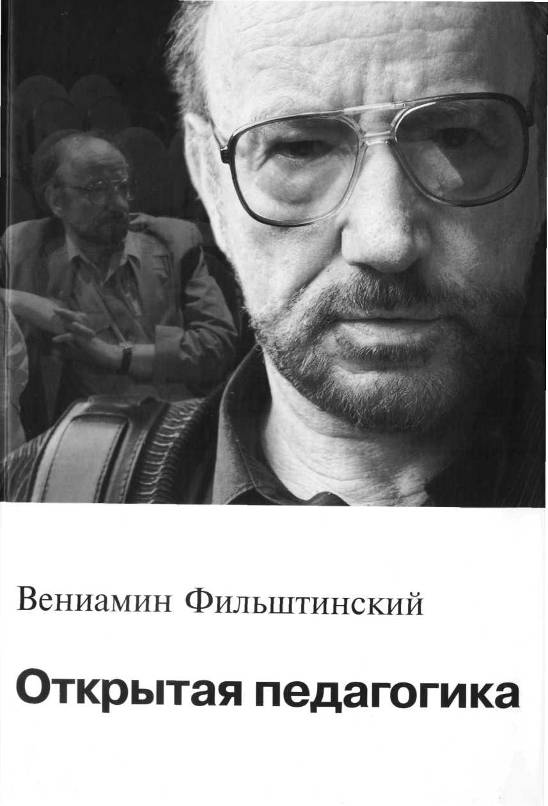 Вениамин ФильштинскийОткрытая педагогика«Балтийские сезоны»Санкт-Петербург2006УДК 792 ББК 85.33Р Ф 578САНКТ-ПЕТЕРБУРГСКАЯ АКАДЕМИЯ ТЕАТРАЛЬНОГО ИСКУССТВАИздано при финансовой поддержке Федерального агентствапо печати и массовым коммуникациям в рамках Федеральной целевой программы «Культура России»Рецензенты: В. П. Фунту сов, М. А. ИльинРедактор   Т. Ф. Морозова Художник А. В. ДзякФотографии из личного архива В. М. ФилъштинскогоISBN 5-902675-16-2© Додин Л. А., Предисловие. 2006 © Филынтинский В. М., «Открытаяпедагогика». 2006 © Ласкина М. Н., Публикация из архиваН. В. Демидова. 2006 © Дзяк А. В., Оформление. 2006 © «Балтийские сезоны». 2006УЧИТЕЛЬ, КОТОРЫЙ СОМНЕВАЕТСЯПытаться учить становиться артистами — это, может быть, одно из самых загадочных занятий на свете. Если, конечно, не понимать под обучением артистов такое натаскивание на определенные двигательные, голосовые, пластические и даже в какой-то мере эмоциональные навыки, когда постепенно закрывается собственно личность. Человек пытается быть художником, а его натаскивают на навыки, которые плотно загипсовывают его человеческое «я», иногда этот гипс бывает даже хорошо раскрашен.Так сегодня довольно часто учат в России и во всем мире. Артистами, воспитанными в таком роде, заполонен сегодняшний театральный мир. Подобное обучение проходит довольно легко, проблем возникает сравнительно мало. Сталкиваясь с педагогами, которые работают таким образом, я особой озадаченности проблемой воспитания, создания, образования будущего художника у них что-то не замечал.Совсем другое дело, если речь идет о воспитании артиста, которого ты представляешь себе как воплощение живого дыхания, живого человеческого нерва, собственной природы, максимально выраженного собственного «я». Если в процессе того, что мы пока условно назовем обучением, ты пытаешься достучаться до него, помогая достучаться самому молодому человеку до определенной «самости», найти эту «самость» в себе и овладеть ею. Если ты хочешь максимально помочь реализоваться тому, что изначально заложено в человеке. Пластическое, двигательное, музыкальное, речевое, общеобразовательное etc., etc. воспитание, будет направлено не на натаскивание, чтобы при случае можно было воспользоваться рядом навыков, а на пробуждение и реализацию самой личности, которая, мобилизовав волю и научившись жить воображением, развив максимально свои возможности, сможет всей своей нервной системой, всем своим организмом реагировать на то, что воображение подсказывает. И реакция эта будет всегда предельно интересна, выразительна, не потому что человек думает о выразительности, а потому что иначе его организм уже не может. Личность его содержательна, организм его разносторонне развит. То есть, по сути, речь идет о том, чтобы попытаться дать возможность будущему художнику «быть, а не казаться», если воспользоваться великой формулировкой Константина Сергеевича Станиславского.Речь зашла о Станиславском, и сразу становится понятно, что, видимо, дальше разговор пойдет о методе Станиславского, о воспитании по системе Станиславского, и уже становится вроде бы как-то скучно. На самом деле, думаю, что метода Станиславского в том понимании, о котором написано немало книг, как такового не существует. Не существует скучной рецептуры, дающей ответы на все вопросы, знающей «как», «что», «когда» делать, что такое действие, что такое «сквозное», сверхзадача, из каких кубиков строится роль и как эти кубики выстраивать. Все это не имеет к несчастному имени Константина Сергеевича никакого отношения. На самом деле метод К.С. — это непрерывный, бесконечный поиск живой дрожи живой материи, поиск великих секунд живой жизни живого человеческого чувства, живой человеческой мысли. Многократное повторение слова «живой» не есть стилистическое косноязычие. Это суть искусства. Обнаружение, создание, рождение новой жизни, новой реальности, более кон-центратной и более остро говорящей о жизни, чем сама жизнь.Сегодня, когда само наше существование иссыхает в путах сплошной техно-генности, интернетного общения и массовой суррогатности от продуктов до ма-теринства, вечная задача искусства становится еще актуальней. Метод, таким образом, превращается в дорогу непрерывного поиска нового, непрерывного отказа от того, что уже найдено, непрерывного, мучительного подчас, всегда радостного при этом, в силу своей мучительности, поиска нового качества живого процесса человеческой жизни.Если мы говорим о таком поиске, то, наверное, уже нельзя сказать, что речь идет об обучении, потому что учить ты можешь только тому, что сам знаешь. А раз ты каждый день начинаешь с того, что не знаешь, каждый день заново ищешь ответы на возникающие перед тобой вопросы, значит, единственное, что ты можешь, — это дать идущим рядом с тобой молодым людям возможность попытаться научиться вместе с тобой искать живое вокруг себя, искать живое в самом себе, искать самого себя. Тогда, наверное, речь пойдет уже не о педагогике, а об учительстве. Русский язык богат. Недавно в интервью французским журналистам я никак не мог объяснить разницу между двумя этими понятиями: педагог и учитель. Пришлось вспомнить о Библии, о первом Учителе. Действуя по образу и подобию Божьему, педагог-учитель тоже в какой-то мере берет на себя функцию Демиурга. Он, если и не создает, то помогает рождению человеческой личности или навсегда калечит и убивает ее.Сегодня так называемая театральная педагогика повсеместно во всем мире на корню уничтожает человеческое начало, сводит всё к ничтожному, пошлому ремесленному умению весьма невысокого пошиба. Из школы уходит культурная память и духовные задачи. Уйдя из школы, они уходят из театра. Кризис театральной педагогики и кризис мирового драматического театра в целом - вещи неразрывные. Поэтому и обновление театра не может начаться, если не начнется обновление в педагогике.Оттого так важна предлагаемая вашему вниманию, не претендующая вроде бы на многозначительность, очень искренняя книга Вениамина Фильштинского. Ученик замечательного учителя - Матвея Григорьевича Дубровина, истовый последователь всего лучшего, что было в русском театре, недаром в книге так часто наряду со Станиславским вспоминаются Кнебель, Демидов, Эфрос. Вениамин Фильштинский искренне ищет. Может быть, иногда наивно верит в найденное, но, к счастью, так же искренне сомневается в нем и ищет дальше. Мне кажется, сегодня Вениамин Фильштинский - один из немногих, скажем гордо, учителей, которые терзают в поисках, прежде всего, самого себя. Может быть, поэтому с таким удовольствием позволяют ему терзать себя его ученики. Может быть, поэтому они так любят его. Может быть, поэтому ему кое-что удается.Однако, как только начинаешь записывать и анализировать реальный практический опыт, а педагогика вещь абсолютно практическая, сиюминутная, каждодневная, возникает простительное для каждого практика желание обязательно обобщить и обязательно сделать некоторые итоговые выводы. Естественно, возникает опасность излишней научности. Может быть, даже начетничества. Но честность автора не дает ему избегнуть сомнений, и следующие предположения разбивают, к нашей радости, выводы, которые были сделаны только что. И, значит, поиск продолжается. Погружаясь в эту книгу, мы погружаемся в реальный педагогический процесс. И это самое главное. Издревле художественный опыт передавался, прежде всего, цеховым способом, из рук в руки, от мастера к мастеру, от человека к человеку. Поэтому искренняя запись живого человеческого опыта, со всеми его проторями и убытками, чрезвычайно важна и интересна. Убежден: преодоление кризиса сегодняшнего театра должно начинаться в театральной школе. Именно здесь наше дело, ставшее сегодня до подлости несерьезным, должно возвращать свою серьезность. Именно здесь театр, ставший до наглости безответственным, должен вспомнить о своей ответственности.Лев ДодинОТ АВТОРААктеры и режиссеры, как правило, не любят теоретизировать. Как и театральные педагоги. Все мы знаем цепу абстрактному «стапис-лавсковедению». И поэтому преподаватели, особенно работающие много лет, сознательно ускользают от терминов, избегают излишних теоретических рассуждений.Однако... каждый делает свое дело по-своему, но ведь мы допускаем ошибки — ошибки, которых при новом наборе нам хочется избежать. Новых учеников хочется учить хоть немножко, да по-новому: надежнее, тоньше, эффективнее. Вот главная причина, по которой мы в нашей мастерской «беремся за перо». Вот почему мы стремимся фиксировать и как-то обобщать наш опыт. Таким образом, и я хочу это подчеркнуть особо, мы теоретизируем для себя.Что же касается рекомендаций другим педагогам относительно методики преподавания, то, разумеется, на это мы не претендуем — упаси Бог кого-то поучать в театре или в театральной педагогике. Об этом не может быть и речи. Другое дело, если кто-то заразится от нас желанием писать о своей работе, размышлять о собственном педагогическом опыте, соотносить свой опыт с опытом других — вот что, нам кажется, было бы неплохо. Одним словом, мы — за открытую педагогику.В этой книге речь пойдет об этюдном методе, этюдном подходе. Эта материя довольно неопределенная, хрупкая при всей, казалось бы, известности выражения «этюдный метод». Что такое «этюдный метод» — понять сложно, тут десятки нюансов. А еще сложнее применение его па практике: тут есть и победы, и поражения, и тупики. Однако мы выбрали именно этот путь, и идем именно по нему, идем то твердо, то срываясь, то осознанно, то интуитивно. Иногда мы пытаемся наш подход оговорить, сформулировать, обосновать. Иногда ссылаемся на Станиславского, иногда спорим с излишней категоричностью формулировок, но в итоге опять-таки совпадаем со Станиславским. Нам кажется, что родоначальник всех корневых6Вениамин Фильштинский. Открытая педагогиканаших понятий все-таки он. Читателям судить, где мы правы, где заблуждаемся, где противоречим сами себе. В каком-то году думаешь так о педагогическом процессе, а через год — несколько иначе. Считаю своим долгом выразить искреннюю благодарность тем, кто помогал мне в работе над книгой. Это, прежде всего, Лев Геннадиевич Сундстрем, а также Михаил Анатольевич Ильин, Евгения Ивановна Кириллова, Владимир Павлович Фунтусов и многие другие. С каким терпением они читали мои «варианты», с какой деликатностью указывали на хромающие формулировки и заключения. Спасибо! Особая признательность моей жене Тамаре Морозовой, вместе с которой мы прошли сложный путь подготовки рукописи к печати.НАЧАЛО ОБУЧЕНИЯЕсли бы меня спросили, существует ли модель идеального творческого взаимодействия режиссера и актера, момент их идеального содружества, я бы ответил: Это «набор»... Это такое творческое предприятие, которому, пожалуй, нет аналогов в театральной реальности...НАБОР В ТЕАТРАЛЬНУЮ ШКОЛУЕсли бы у меня спросили, существует ли модель идеального творческого взаимодействия режиссера и актера, момент идеального их содружества, я бы ответил: «Это набор».Набор нового курса — интереснейшее дело, замечательный процесс. Это такое творческое предприятие, которому, пожалуй, нет аналогов в театральной реальности. К сожалению, режиссер и актеры редко бывают в таком единодушии, в таком одновременном азарте, в таком напряженном творческом контакте,' как набирающий педагог и абитуриент. Вроде бы, и неудивительно, что процесс этот похож на работу режиссера с актером. Так же первый дает задание, так же второй стремится его выполнить. Но возникает какая-то особая связь, особое взаимопонимание, особое, я бы сказал, напряжение интуиции с той и с другой стороны. Здесь не задают лишних вопросов и не объясняют слишком долго того, что должно быть понято с полуслова. Абитуриент задавать лишние вопросы не имеет права в силу своего абитуриентского положения. А педагогу некогда, ему не до слов. Он сосредоточен на стремлении выявить творческий потенциал данного молодого человека.АБИТУРИЕНТЫТе из них, кто потом стали студентами, о приемных экзаменах вспоминали так.Миша К.: «Экзамены — это ураган, круживший постоянно, не давая ни на минуту расслабиться, отдохнуть или опомниться».Маша Ж.: «Экзамены — это была такая карусель, которая закрутила голову, душу и тело. Экзамен — это море чувств: азарта, страха, желания творить, добра, радости, сопереживания...»Миша П.: «Все это было как аттракцион для любителей острых ощущений. С одной стороны, — страшно, с другой, — очень иите-Начало обучения                                                                                                                                                                                                                                                                                                                                                                                                                                                                                                                                                                                                                                                                                                                                                                                                                                                                                                                                                                                                                                                            gресио. Во время экзаменов, выходя из аудитории в коридор, я ловил себя на мысли, что мне снова хочется попасть в экстремальную ситуацию, что снова хочется на сцену... Я вдруг понял, что мне это нравится, что я не могу без этого жить, что я, несмотря на страх, волнение и переживание, получаю от этого удовольствие».Андрей П.: «Во время вступительных экзаменов я больше руководствовался ощущениями, нежели мыслями. Где-то за неделю до консультаций я начал чувствовать какие-то потусторонние импульсы. Сейчас, оценивая эту ситуацию, я могу сказать, что это была моя интуиция, которая работала очень сильно вследствие общего рабочего настроя».Маша Л.: «После каждого вступительного тура и репетиции я испытывала особую усталость, какую не чувствовала никогда. Я поняла, что, по большому счету, актеры работают не ради успеха у публики, а ради радости от процесса работы».Витя Р.: «На приемных экзаменах было так много всего того, чего нет в жизни!.. Если бы мне предложили еще раз поступать, то я согласился бы с удовольствием».ОБ ОШИБКАХМастера, ведущие прием, не жалеют сил. С огромной самоотдачей действуют абитуриенты. К тому же, мастер работает не один. Он окружен квалифицированными советниками — соратниками по будущему классу. Это педагоги актерского мастерства, специалисты по сопутствующим дисциплинам: хореографы, речевики, музыканты, студенты старших курсов, которые тоже помогают... Казалось бы, такое содружество должно сработать на стопроцентный результат... Казалось бы, не может быть ошибок. Увы, ошибки, тем не менее, случаются...Что это означает? Что нет объективных законов набора? Может быть... Во всяком случае, сразу же бросается в глаза разноголосица оценок абитуриентов у разных мастеров... У тебя человек «слетает» с набора, а к другому мастеру поступает. Ну, ладно, он у тебя «слетает» с третьего тура, из нескольких способных студентов ты выбрал не его, а другой педагог его взял. Это еще можно понять. Но когда со второго тура, и даже с первого кто-то «слетает» и легко поступает тут же к другому мастеру? Более того, есть случаи, когда абитуриент не проходит в одной мастерской даже отборочную консультацию, то есть наглядно профнепригоден, а к другому мастеру все-таки попадает... Значит, мы по-разному разгадываем загадки человеческой личности... Или не разгадываем... Например, берешь человека после полуторамесячных труднейших для него творческих10Вениамин Фильштинский. Открытая педагогикаиспытаний, а он уходит из института, даже не приступив к учебе. Другой начинает вроде бы неплохо учиться, но через две недели уходит в какой-то рок-ансамбль. Или, молодой человек поступил с блеском, причем на экзаменах проявил невероятную волю, сделал все, что мог. Цеплялся, как говорится, зубами за каждое задание, ловил каждое замечание и вот — поступил! И вдруг этот парень уже в середине первого семестра начал прогуливать, пить... Что это значит? Ведь эти счастливчики были избраны каждый — порой из ста или, по крайней мере, из восьмидесяти человек.Я сейчас не говорю про ошибки, которые обнаруживаются позже... Девушку взяли безоговорочно, с восторгом, а она, закончив институт, стала продавщицей. Молодой человек учился на актера, а стал заведующим автобазой. Не означает ли все вышесказанное, что набор — лотерея?Кстати, у одной абитуриентки описано сходное ощущение.Ольга Р.: «Когда я пришла па отборочный тур, мне не было страшно, и я почти не волновалась. Было очень весело и интересно. Мне казалось, что я не поступаю в институт, а играю в кегли. Я — кегля, все абитуриенты — кегли, а все преподаватели — шары. Стою я однажды в коридоре, катится на меня большой шар. Я спрашиваю соседнюю кеглю: «Это кто?» А она мне говорит: «Это Галендеев». Я увернулась, а соседку сбили».Значит, игра? Лотерея? Нет, конечно! Ведь если мы даже ошибаемся в пяти процентах, в остальных девяноста пяти мы правы. Но чего же нам стоят эти девяносто пять процентов?! Вот поэтому так хочется в этом нолуинтуитивном процессе приема в театральную школу найти закономерности, логику, чтобы в следующий раз было меньше ошибок.ПЕРВЫЕ КОНТАКТЫЗадолго до начала консультаций начинается игра двух «интересов» — абитуриентов и набирающих педагогов. И те, и другие, оставаясь внешне невозмутимыми, тем не менее, нервничают. И приглядываются друг к другу... На Моховой появляются молодые девушки и юноши, которые робко подходят к серому зданию, открывают тяжелые двери, спрашивают об условиях приема, шепотом говорят друг другу о проходящем мимо седом человеке: «Это Петров» или «Это Красовский».С другой стороны, и ты, набирающий педагог, не без волнения смотришь на молодого человека, подошедшего к тебе на Моховой улице.— Простите, вы такой-то?Начало обучения11—             Да. А что вы хотели?—             Я хотел бы поступить к вам. Я, правда, еще учусь в военном училище, но должен демобилизоваться...—                Ну что ж, действуйте, время еще есть. (Говоришь нарочито спокойно, а сам уже жадно отмечаешь: хорошее лицо, низкий голос, неглупые глаза...)Или подходит молодой финн, и идет знакомство на корявом английском языке, однако сквозь этот спотыкающийся разговор ты все же улавливаешь серьезность намерений этого юноши.Но вот приближается момент консультаций. Волнение абитуриентов нарастает. Потом они написали об этом так:Миша П.: «Очень страшно идти на прослушивание. И, честно говоря, я как можно дольше оттягивал этот момент... И вот, когда наступил этот день, я шел и думал, что мне нужен случай, удача...»Галя О.: «Четырнадцатое мая — день консультации. Утро. Меня бьет отчаянная дрожь».КОНСУЛЬТАЦИИЧто такое консультации? В небольшой комнате сидит педагог (реже двое), в коридоре теснятся абитуриенты. Лаборант кафедры разбивает их на десятки. И вот в комнату входят десять взволнованных, притихших разнокалиберных, разношерстных, одетых кто как (один принарядился, другой чуть не в уличной куртке) мальчиков и девочек. Кто смотрит испуганно, кто нервно улыбается, но спокойных нет — все напряжены. Первое дело (как, впрочем, во всяком творческом процессе) успокоить их, расслабить. Предлагаешь сесть поудобнее, шутишь, долго записываешь фамилии, спрашиваешь отчества, «наивно» интересуешься: «Что это вдруг вы собрались в театральный институт?» Сам тем временем, разумеется, рассматриваешь, ловишь искорки обаяния, привлекательности, ума, эмоциональности.Официальная программа знакомства на консультации: стихотворение, басня, отрывок из прозы. Бывает, что абитуриенты предлагают исполнить какой-нибудь монолог из пьесы, сыграть сцепку из своего самодеятельного репертуара — это отвергаешь (во всяком случае, поначалу). Вышеозначенных трех жанров вполне достаточно. Тут уникальное сочетание. Стихи дают возможность оценить чувство поэзии у поступающего, темперамент, возможность надбытового сценического существования. Проза преимущественно выявляет ум, логику, самообладание, возможности воображения. Басня — юмор, живость и характерность (то есть потенциальную способность к перевоплощению). Разумеется,12Вениамин Фильштинский. Открытая педагогикапо репертуару сразу видно, есть ли у абитуриента какая-то культура, какое-то общее воспитание...Так складывается первое впечатление об абитуриенте. Естественно, проще всего с теми, кто наглядно не имеет права на профессию. Их отсеиваешь с облегчением. А вот остальные... Тут педагог выполняет одновременно три дела.Первое: общается с абитуриентом.— Стихи!.. Басню!.. Прозу!.. Достаточно... Извините, что прерываю... Начните снова вот с этого места... А нет ли еще стихов? А другой басни? А кто с вами разучивал стихи? Сами? А басню? Играли в драмкружке? А что вы там еще играли?..Второе: смотреть, смотреть и смотреть, подстерегать, как я уже говорил, «искры»...Третье: хоть коротко, хоть в двух-трех словах успеть зафиксировать свои впечатления, что-то записать, иначе забудешь или перепутаешь.Некоторые листочки у меня хранятся до сих пор.ЗАПИСИ ПЕДАГОГА НА КОНСУЛЬТАЦИИ«Глухой голос...небольшое обаяние...человечески мила...жантильный...маленькая голова...большелобая, поступала в прошлом году, романтизм и свежестьпотеряны, ума не прибавилось...скучна, одинакова, говор...танцует плохо, но приятно стесняется...характер, видимо, ужасный, играет на рояле...робка в чтении — сидела смелее, нужно раскрутить...аморфный, без темперамента...небольшой лирический порыв есть...какой-то ум, улыбка; слух под вопросом...речевые дефекты...сумасшедший...смешная, надеть другую кофту...столяр-краснодеревец...лентяй? или не проснулся, нет впечатлительности...серый, приплюснутое лицо...мелкое лицо...потасканная...о, если б нашлась лирика!..Начало обучения                                                                                                                                                                                                                                                                                                                                                                                                                                                                                                                                                                                                                                                                                                                                                                                                                                                                                                                                                                                                                                              13троечник по литературе и истории...травести?..длинная, рыжая, нелепая, песни из репертуара Анны Герман...нет энергии, воли...скучен, но есть иррациональность... юмор?..»и т. д.Хорошо, что абитуриенты никогда не прочтут этого. Здесь много обидного... Но это лучше, чем, не заметив человеческих несовершенств, обидеть будущих зрителей. И тут, кстати, пет никакого пренебрежения к абитуриентам как к людям. Более того, когда отказываешь кому-то после консультации, обязательно говоришь: «Вы на себе крест не ставьте, у пас идет соревнование, мы выбрали не вас, но вполне возможно, что вы понравитесь другому мастеру или в другом театральном вузе...».КОНСУЛЬТАЦИИ ПРОДОЛЖАЮТСЯКонсультации в институте продолжаются, по одновременно с основным потоком мы просматриваем и разные любительские студии, литературные и гуманитарные классы и т. п. Как только мы слышим, что где-то есть группы ребят, нацеленных на театральный институт, мы сразу туда бросаемся — боимся упустить что-то ценное, способного человека. Однако па самих консультациях (так как очень много поступающих) мы в то же время себя несколько ограничиваем.Вот идет очередная десятка, и уже сам себе ставишь преграды. Настраиваешь, например, себя: «Ой, слишком это много — пять человек из десяти пропускать». А когда только два или три человека проходит из десятки, то даже как-то внутренне радуешься. Даже (парадокс!) радуешься, когда идет явно неподходящий человек с плохими данными, слишком маленький, например, или с неприятным лицом... Почему? Потому что боишься «замусорить» первый тур. На первом туре желательно, чтобы было уже сравнительно немного народу, чтобы каждого можно было рассмотреть подробнее. Вот и начинаешь на консультации немножко механически, торопливо отсеивать. Конечно, помнишь, что у Станиславского написано: «...долой спешку, заставляющую в несколько часов пропускать десятки людей». Но что делать, если у тебя счет идет на сотни. А иногда отсеешь какую-нибудь девицу, а она все равно не выходит из головы. И вот ходишь несколько дней и жалеешь о какой-нибудь Ивановой: «Что же я наделал! А вдруг? А вдруг она не Иванова, а Комиссаржевская?!» И готов за ней чуть ли не гонцов14Вениамин Филыитинский. Открытая педагогикаНачало обучения15посылать, чуть ли не телеграммы ей слать: где эта Иванова, есть ли в картотеке ее адрес? И снова своих коллег-педагогов предупреждаешь: при малейшем сомнении решайте вопрос в положительную сторону, пропускайте абитуриента на первый тур.ПЕРВЫЕ ТУРЫПервый тур по сравнению с консультацией — это совсем другое дело. Перед нами уже обозримое количество людей, триста человек. И мы видим их уже не в первый раз. К тому же первый тур — акция не только нервная, но и немного торжественная.Первый тур проводится уже в сравнительно приличном помещении, в большой аудитории, а не в комнатенках, как консультации. Включаем дополнительный свет, на столе появляются цветы, вокруг собирается много любопытных... И, самое главное, мастер теперь не один, а в окружении других специалистов. Это еще не вся приемная комиссия, как будет впоследствии, но все-таки, имея рядом советчика, прием, конечно, вести легче. С другой стороны, начинается новая степень сложности. Уже нет отрицательных случаев, по явным показаниям уже не отсеешь, как на консультации, — по лицу, рукам, ногам, по голосу, по явной глупости абитуриента. Тут более тонкие ситуации. Исследуешь не спеша, советуешься с педагогами. Но и сами эти советы тоже по-своему не просты. Возпикает борьба мнений, их соотнесение, начинаются уже «влияния» на мастера: слева говорят одно, справа — другое. Но, в конце концов, конечно, ему решать, кого пропустить дальше. Еще нюанс. Появляются молодые люди, за которых хлопочут. Это актерские дети, либо приближенные к актерским семьям девушки и юноши. Возникают дополнительные проблемы. Конечно, мы не возьмем кого-то только потому, что он сын такого-то, но, тем не менее, этих мальчиков и девочек изучаешь особенно тщательно, — что ни говори, в генах у них должно что-то быть, и тут «да» и «нет» должны быть особенно обоснованы.Первый тур — это и подробная беседа с абитуриентом у педагогического стола.— Расскажите про себя... Вы уже занимались театром где-нибудь?.. В любительском театре? В каком — студенческом? Народном? Где он находится, кто им руководит? Что играли? А папа, мама кто по профессии? Как они относятся к вашему стремлению стать актером? А вы еще что-нибудь приготовили? Отлично. Впрочем, сначала повторим, что было. Напомните нам, что вы читали в прошлый раз. Начните с басни.Разумеется, у педагога записано, что абитуриент читал на консультации, что было хорошо, что плохо, что ясно, что невнятно. Но ведь прошло время. Если человек способный, что-то должно было измениться в исполнении.— Теперь читайте новое... Спасибо. А еще какие-нибудь стихи знаете? Еще какую-нибудь прозу? А Гоголя, которого вы читаете, любите? За что? Не очень любите? Ах, вы вообще-то больше Пушкина любите? Зачем же вы читаете Гоголя? Вам посоветовали? Кто же это такой авторитетный у вас советчик? Нет уж, давайте читайте то, что вы любите. То, что вы очень любите.Говоришь с абитуриентами, шутишь, споришь, провоцируешь на новые и новые проявления. Но, главное, повторяю, смотреть. Смотреть и записывать.БЕГЛЫЕ ЗАПИСИ НА ПЕРВОМ ТУРЕЭти записи немного другие, они менее категоричны, чем записки на консультациях. В них все время причудливо переплетаются плюсы и минусы. И часто встречается обнадеживающее «НО»!«Кривляется, но заданиям поддается...маленький, но будет расти...сидел убого, но встал хорошо...тупой, но нервный...то визжит, то завораживает...кривонога, но хорошие низы в голосе...живая, хотя и не раскручивается...»Однако иногда подтверждаются и недостатки:«зажим в верхней части тела... слишком бойка...наглость, сухость, подозрительное непроста и тазом дергает... капризная хабалка-курящая, красоты не хватает... раскоординироваи... скороговорка...чудовищная неорганизованность... склонна к полноте... вяло-кокетливая... горласта... противный характер... все-таки тусклаяобаяние»...16Вениамин Фильштинский. Открытая педагогикаНачало обучения17игрун, а нужна настоящая лирика... маломощная... хамоват...стала бабой, кокетничает (это по отношению к абитуриентке, которая поступала уже второй год)... нарочито пучит глаза...»Но вот снова надежда:«уродка, но светится...чем-то волнует...не хотелось прерывать...»Первых туров было несколько. 1-й первый тур, 2-й первый тур... Иногда их восемь. На 1-м первом бываешь еще сам зажат, торопишься, потом себя же ругаешь, мол, не нужно было спешить, того или иного абитуриента внимательнее смотреть, энергичнее «раскручивать», с таким-то больше повозиться, а на такого-то не надо было тратить времени. Потом, перед следующими первыми турами уже берешь заранее списки десяток, которые намечены на очередной день, вглядываешься в них, заранее настраиваешься, изобретаешь задания:—                 Вы в лесу. Наклоняетесь, чтобы срезать подберезовик, — и вдруг видите — граната!—                Молодой человек, снимите пиджак и читайте проще, а вы, девушка, встаньте на каблуки... Возьмите туфли у соседки... Тянитесь вверх и читайте...—                Вы выбегаете из горящей квартиры — «Пожар!»—                Попробуйте эти стихи петь... Да, да, как в опере...—               Пожалуйста, читайте стихи с грузинским акцентом... С китайским акцептом... а теперь по-вологодски......Но вот закончились и первые туры. Готовимся ко второму туру. На руках список из ста пятнадцати человек. На их изучение есть три дня...ОСТАЛОСЬ 115Перепечатываем списки. Читаем-перечитываем. Обсуждаем, и хотя путаем порой фамилии, облик каждого абитуриента уже помним. Ребята нам нравятся, но все же сто пятнадцать — много.В желании разгадать, дифференцировать эту сотню даем домашнюю письменную работу. Тема: «Люди, которых я люблю».У этого задания есть недостаток. Как всякое домашнее задание оно дает возможность абитуриенту, желающему «хорошо выгля-деть», посочинять да политературничать. Однако есть и достоинства. Во-первых, задание все же предполагает лирику, рассчитано на то, чтобы высветить лучшее в человеке. Второе: это задание в ситуации, когда второй тур еще не скоро, поддерживает и стимулирует непрерывную духовную жизнь абитуриента. А это очень важно...Впрочем, вслушаемся в голоса абитуриентов и постараемся заранее прикинуть, брать ли автора работы в театральную школу или нет. Итак...«ЛЮДИ, КОТОРЫХ Я ЛЮБЛЮ»Татьяна Б. написала: «Я очень люблю мою маму с вечно молодой душой, и с радостью возвращаюсь в милый семейный уголок, где тебя всегда поймут, где надеются и ждут, что ты забудешь о плохом. И еще я люблю Андрея Миронова, Сергея Есенина, Владимира Высоцкого...». Не правда ли, выспренная инфантильность? Конечно, эта девочка у нас потом не прошла.Светлана П. Эту девушку мы долго держали, что называется, «на мушке», пытались из нее что-то «вытащить». Но что выжмешь из человека, который начинает сочинение эпиграфом: «Я думаю о вас ночами. И днями думаю о вас. И вырастает за плечами Подобье крыльев каждый раз». А кончается сочинение так: «И наша нежность, наша дружба сильнее страсти, больше, чем любовь».Однако были не только поверхностные работы. Очень часто сквозь общие фразы, поверхностность, литературность прорывались сильные чувства.Игорь К.: «И я разозлился на всех: на Катю, па брата Олега, на художников, на Зарецкого. Я ненавидел их в эту минуту. И мне стало так жалко себя, что я заскулил, выплескивая накопившуюся во мне тоску, завсхлипывал и, наконец, не выдержал, завыл в полный голос, поднялся с кровати и поволочился в ванную. Как там это делается — набирают воду, кажется, берут лезвие.... Я представил себя лежащим в полной ванне. Бр-р-р! И тут я вспомнил о родителях. Да нет же! Я никогда не сделаю этого. Я люблю их и никогда не сделаю этого. Я люблю их и не могу принести им такого горя. И все еще люблю Катю и не сделаю так, чтобы она обвиняла себя. Я люблю Илью. И художников своих тоже люблю. Я всех их люблю. Господи! Ты обрек меня любить. Ты дал мне дар — или, может, несчастье — любить этих людей. Я не хочу, чтобы им было больно. Спаси же нас, Господи!»Ксения Р. Ее сочинение написано интересно, с чувством. В нем, например, есть образ отца: «Я сама знаю, что мне нужно, чтобы2 Заказ № 177518Вениамин Фильштинский. Открытая педагогикауснуть. Папа, дай мне свою руку. Нет, не так, ладонью вверх. Вот теперь я положу ее под щеку и усну».Миша Т.: «Очень сложно писать о любви. Казалось бы, самое теплое, родное состояние, а вот написать об этом сложно. Понял, что говорить об этом можно только одному человеку. Тому, кого ты любишь. Это какие-то очень интимные слова. Слова, которые показались бы, наверное, очень смешными, нелепыми на бумаге. Многих людей люблю. Люблю свою девушку безумно. Просто за то, что она есть. За то, что встретил ее однажды... За бесконечные ссоры, за слезы, за молчание в телефонной трубке, за ее глупые вопросы, за то, что ей постоянно не везет. Люблю свою маму. Наверное, самый близкий человек мне — это она. Люблю за то, что ждет. Когда меня но ночам не бывает дома, она сидит и ждет, спать не ложится. Вот так. А мне уже 20 лет! Люблю за то, что она все знает про меня, про друзей моих. Я ей об этом не говорю, но она знает. Во сне, что ли, видит... люблю свою маленькую сестру. За слезы, сопли, слюни, за то, что до сих пор писает в штаны, и никакие угрозы не помогают. Люблю за то, что она самый естественный, добрый и безобидный человек на земле...».Ольга Р.: «Был у меня человек, которого я очень любила. Он был для меня самым умным, самым красивым, самым великодушным, самым мужественным. Звали его Саша... И вот мой Саша стал колоться. Новое увлечение захватило его всерьез. Мне было страшно, а ему интересно. Наркотики уводили его все дальше от меня, в другой мир. Когда первая эйфория прошла, Саша понял и сам, что дело приняло серьезный оборот. Вот тут-то по-настоящему стала нужна ему я. Я забыла все на свете, родителей, работу, себя. Я жила только им, только его болью. Я сторожила его сон, когда ему удавалось заснуть, я его убаюкивала, как дитя, когда ему было плохо, придумывала и рассказывала ему о нашем чудесном будущем, о том, что скоро наступит весна, но это не помогало. Все шло по-старому. Я разыскивала его по притонам, вытаскивала из РОВД. Я превратилась в надежного, преданного, как собака, друга. Но Саша устал бороться и искал смерти. Мне несколько раз удавалось убедить его не делать этого. А потом он мне предложил вместе покончить жизнь самоубийством. Я не хотела умирать, потому что молода, во мне еще много жизни и сил... Я отказалась. Было ли это предательством — не знаю...».Какой драматизм! И какая хорошая память на жизненный опыт...Катя Р.: «Рано. Восходит солнце, пустой пляж, и мы с папой во весь дух бежим по воде вдоль моря. А еще мы плавали вдвоемНачало обучения19очень далеко за буек, и я держалась за его плечи и болтала ногами, а он плыл часами неутомимо, как кит... много всего было...».Катя — девочка с поэтическим внутренним миром. И умная, и одаренная... Увы! Лицо и фигура подкачали.Но вот начинается...ВТОРОЙ ТУРМизансцена меняется. Дело переносится уже на Малую сцену. И комиссия увеличивается.Рекомендуя абитуриента на третий тур — пропускать или не пропускать, — чью-то судьбу решаем сразу после десятки, а относительно кого-то тянем до последней минуты, давая себе еще одну возможность подумать, оставляем фамилию в своих списках «до конца дня». Колебания, колебания...Второй тур — это еще более углубленное изучение личности поступающего. Но это и изучение профессиональных возможностей абитуриента. Каков, скажем, диапазон голоса у юноши или девушки? Или диапазон возбудимости? Диапазон заразительности, наличие воображения, фантазии и т. д.На втором туре нужно уже не просто расслабить, освободить абитуриента от скованности — нужно «раскачать» его. А это не так просто. Очень помогают, наряду с другими приемами, музыкальные задания. Они ведь нужны не только для изучения вокальных или танцевальных возможностей поступающего. Музыка «раскачивает» весь творческий организм абитуриента.Задания, задания...—               Сережа, подойдите ближе, еще ближе, совсем близко, читайте негромко... шепотом... Не торопитесь... С паузами...—             Татьяна, отойдите дальше, еще дальше, в самую глубину... Вас не слышно! Громче... Еще громче. В три раза громче...—               Михаил, сядьте, пожалуйста, поближе к нам, к столу... Расскажите-ка еще раз, зачем все-таки вы хотите стать артистом...—              Кирилл, станцуйте нам, пожалуйста, адажио... Можно с Машей... Да, из «Лебединого озера»...—              Алеша, побудьте, пожалуйста, зайцем... а теперь черепахой... а теперь пауком... а попробуйте петилопой... Что это за зверь? А вы не задумывайтесь, играйте петилопу все. Мы и сами ее никогда не видели...—              Андрей, вот вам ситуация: вы — вещий Олег. Пришли на могилу своего копя, видите его череп... И вдруг!.. Да, «из мертвой главы гробовая змея, шипя, между тем, выползала». Действуйте... Смелее!..20Вениамин Фильштинский. Открытая педагогикаЗАПИСИ НА ВТОРОМ ТУРЕ«Скучноват. Глаза? Тусклый!..Рыжая, все в восторге, что она, мол, возбудима...Голос +, конкретность +, характер?..Трагичности нет. В Мандельштаме иллюстративен...Играет па флейте, искренна, но чудовищный страх...Пусть подрастет...Надоедает...Рациональна...Глуп (глупо читает Светлова)...Что-то прокисшее в ней, как выразился Галендеев...?.. Оставить до конца дня...Закрывает глаза. Психопат?..Пискля...Тусклый...Бывает красив...Неритмичное дыхание...Есть какая-то острота. Недостает смешного, трогательного...Маленький...Стоит — жлоб, начинает читать — не жлоб...Пропустить дальше по просьбе брата, выпускника прошлого курса...Что-то в ней есть, смотреть па третьем туре...+, но студентам-режиссерам всем почему-то не нравится...Перестала нравиться, но для танца вышла полуголая, в купальнике, и наивно искала, куда включить шнур магнитофона, подкупила своей непосредственностью...Одно плечо выше другого. Всем правится...Посмотреть в отрывках (Галендеев прав...).Раньше казалось — нет самосознания, теперь — есть самосознание...Абстрактна...Нет настоящего обаяния...Любит собак, но лоб — ?..Зажат...Лучше стал во всем...Маленький резкий голос, сильная мутация. Кот в мешке...Оставить до конца дня...Мелкое лицо и вообще не возвышается...В резких красках противен...Суетится, стала чирикать, нет голоса...В этюдах стал почему-то грузинов вдруг играть...Делал пародии на педагогов, на Ельцина...»Начало обучения21Надо сказать, что в этих записях, в основном, все новое, то, что раньше замечено не было. Отмечу также, что во второй тур вошло и чисто музыкальное испытание — абитуриенты пели, танцевали, импровизировали под музыку. Но вот и второй тур позади.ОСТАЛОСЬ 45 ЧЕЛОВЕКЭто уже немного, но все же в два раза больше, чем надо. Они должны будут предстать перед нами на третьем туре ровно через педелю. Эта неделя похожа на хороший, неторопливый (однако с ускорением) разбег для решающего прыжка. В эту неделю должно быть проделано много работы.Абитуриентам предстоит трудиться над отрывками, которые мы им объявляем через два-три часа после окончания второго тура. Это будет их главным практическим испытанием. Но у них много и других дел. Тут и движенческая проверка, и психологическое обследование, и медицинская комиссия, и коллоквиум.МЕДИЦИНСКАЯ КОМИССИЯОна не дала нам какой-то новой важной информации. Единственное, у Миши Т. слабое зрение и линзы. Врач настаивает: «Он может быть принят только с условием но 93 статье». Учитываем «статью», но кардинально изменить судьбу абитуриента этот факт не может.ДВИЖЕНЧЕСКАЯ ПРОВЕРКАЭто более существенно. Проверка проводится кафедрой сценического движения1. Абитуриентов просят раздеться, остаться в купальниках и плавках. Смотрят подробно: в статике, в движении. Кого-то педагоги по движению похвалили за прыгучесть, кому-то поставили за общее движенческое состояние плюсы, кому-то минусы...Андрей 3. с их точки зрения, большой, но приземистый.Кирилл У. получил плюс за прыгучесть.Кирилл Б. тощ и «скелетен», на их взгляд.Ксения Р. получила плюс за шпагат.Оля Я. получила минус за тяжелый низ.В силу нашей — педагогов актерского мастерства — самонадеянности, решающим образом мнение мастеров сценического движения на пас не влияет. Вернее, так: когда они льют воду на нашу мельницу,  мы  их  приветствуем,  а  когда  противоречат  нашимТеперь это кафедра пластического воспитания.22                                                                                                                                                                                                                                                                                                                                                                                                                                                                                                                                          Вениамин Фильштинский. Открытая педагогикасоображениям, тогда мы их игнорируем. Нас тоже можно понять. При идеальном уровне абитуриентского состава мы могли бы выбирать и по признакам движенческой состоятельности будущих студентов. Но в сегодняшней ситуации это роскошь.Наиболее принципиальным был момент с Галей О. Святослав Петрович Кузнецов (увы, ныне покойный) справедливо заметил, что она не попадает в такт, что она трусиха в движении. Мы ее взяли, однако два года спустя мы все-таки убедились в правоте С. П. Кузнецова1.ПСИХОЛОГИЧЕСКОЕ ОБСЛЕДОВАНИЕОбследование проводилось под руководством вдумчивой и опытной Натальи Всеволодовны Рождественской. И здесь были интересные наблюдения специалистов. Начну с девушек.Психологи сказали: Маша Л. — эмоциональна, чувствительна, способна увлекаться, по малоэнергична и трудна в переключении.Галя О. — работоспособна.Женя Ф. — малоэнергична, хотя, возможно, есть темперамент. Будет быстро уставать. Воображение хорошее.Вероника Д. — хочет, может и будет работать.Ольга Д. — очень активна, но, при полном отсутствии воспитания, будет суетлива от большой энергии. Воображение банально.Юля К. — между средними и слабыми. (Нам показалось странным это заключение психологов.)Вика Б. — эмоциональна, энергична, работоспособна.Маша Ж. — истеричность осталась (это по сравнению с прошлым поступлением), но все остальное — плюс.Теперь о юношах.Андрей П. — внутреннее неблагополучие, грозящее нервным срывом, хотя работоспособен, эмоционален.Миша Ч. — энергетика — плюс, способность к переключению — плюс, эмоциональная чувствительность — минус. Интроверт, трудно открывается.Кирилл Б. — плохо управляем. Высоко тревожен. Работоспособен. Где-то гнездится страх.Кирилл У. — энергия, оптимизм, желание деятельности. Однако эмоциональность — минус. Скромный диапазон переживаний.Саша И. — размах переживаний и переключений очень большой...1 Нынче Галя — известный петербургский режиссер, уважаемый педагог нашей академии.Начало обучения                                                                                                                                                                                                                                                                                                                                                                                                                                                                                                                                                                                                                                                                                                                                                                                                                                                                                                                                                                                                                                 23Один парень так и остался для нас загадкой. Это Юра Е. Психологи сказали: «Работоспособен. Воображение — плюс, эмоциональность — плюс, энергетика — плюс, темперамент — плюс, ранимость — минус. Тонкая душевная организация. Самолюбие». Уважая такое высокое мнение психологов, мы решили его взять, но он выбыл, так и не приступив к занятиям. Может, слишком уж тонкая душевная организация сыграла роль? Или самолюбие? Не знаю, но он выбыл.Так что, психологи не боги, как и мы все.КОЛЛОКВИУМПеред коллоквиумом я мысленно готовил вопросы абитуриентам. Меня интересовало, в какой пьесе хотел бы сыграть Володя Б. Вообще, что он думает о своем будущем в театре. Иногда это важно — внутреннее ощущение самого студента, хотя речь, конечно, идет о далеких прогнозах...Мише Т. — вопрос о кино: что оно значит в его жизни... Решил спросить у Саши Ч., почему он не работает, ведь у него есть среднее театральное образование... Думал, зачем идет в театр Дима И.Готовился к разговору с Викой Б., хотелось понять, достаточно ли у нее ума и глубины. И т. д.Нельзя сказать, что коллоквиум разрешил все сомнения, упрочил все симпатии, но кое-что новое там мелькнуло. Что касается общей культуры абитуриентов, тут нам помогли замечательные профессионалы. К коллоквиуму мы привлекли и Льва Иосифовича Гительмана — специалиста но зарубежному театру, и Юрия Николаевича Чирву — великолепного знатока русской литературы. Конечно, абитуриенты подвирали, немного красовались, но все-таки кто-то был искренен.Кирилл Б. признался, что ни Астафьева, ни Распутина не читал, что для него Лев Толстой сложен, но зато на другие вопросы отвечал интересно.Вероника Д. Оказалось, что ее мама — художница по головным уборам в Кировском театре, и потому девочка часто ходила на балеты.Ольга Д. Понятия не имеет, что это за романы «Анна Каренина» и «Воскресение». Но зато когда-то пела в детском хоре радио.Володя Б. Прямо сказал, что никаких пьес не читал. Из крупных городов только в Киеве был один раз.Жанна П. Обнаружила хорошую зрительную память.24Вениамин Фильштинский. Открытая педагогикаГриша 3. Честно сказал, что автора «Илиады» и «Одиссеи» не знает.Илья Ш. Не глуп. Очень много знает про театральные декорации, про свет на сцене.Вика М. Была с танцевальным ансамблем в Париже. Ольга Р. Ей нравятся Васнецов, Шагал. Денис С. Католик.Галя О. Начитана. Хотела бы играть Гертруду, леди Макбет и Нину Заречную.Разумеется, это была не только проверка культуры абитуриента, а еще одна возможность посмотреть на них вблизи, увидеть крупным планом. Скажем, у Сережи К. оказался дергающийся глаз, чего раньше не замечалось...Катя Р. огорчила неподвижным, неинтересным лицом.«СЛУЧАЙ ИЗ МОЕЙ ЖИЗНИ»Это еще одна письменная работа. Но теперь она пишется в классе. Задачи этого сочинения: продолжить проверку человеческой содержательности абитуриентов, жизненного опыта, их склонности к психологическому анализу, к самоанализу. Это была более показательная работа, чем домашняя, потому что надо было, получив тему, тут же на нее откликнуться.Костя X. «Мой крест». Сочинение о том, как от волнения он упал в обморок, когда его крестили (уже во взрослом возрасте).Маша Ж. «Роды собаки». Много деталей, свидетельствующих о ее наблюдательности.Андрей П. «Ностальгия по Парижу». Парень был в Париже!Илья Ш. «Как я родился». Соригинальничал, конечно, но написал с воображением. Он, мол, помнит момент своего рождения.Многие работы были по-настоящему сильные.Вот опыт переживания у Владимира Т.:«Ну что ж! Есть в моей жизни грех, вспомнить который не очень-то приятно. Это было со мной на службе в военно-морском флоте. Тогда я был уже переведен на берег, служил в штабе чертежником-делопроизводителем. В этот вечер я сидел у себя в кабинете и чем-то занимался. Вдруг из фойе меня позвал мой сослуживец. Хорошо помню его радостный вопль, выражавший неожиданность и азарт. Я, разумеется, выскочил из кабинета. Я увидел радостную физиономию моего друга, йотом — в узком коридорчике — загнанную в угол крысу. Она вся съежилась и ожидала дальнейшего. Деваться ей было некуда — с трех сторон были стены, а четвертую закрывал собой мой друг. Я сразу сориентиро-Начало обучения25вался и бросился за шваброй. Мы развлекались минут десять. Потом нолудохлую крысу выбросили на улицу, на снег. Я вернулся к себе и почувствовал себя как-то неуютно. Чуть погодя я понял, из-за чего это было. Вышел на улицу в чем был. Крыса лежала на снегу, свернувшись клубочком, и попискивала. Я попытался подобрать ее, но она заковыляла от меня в сторону. За ней по следу на снегу тянулась ленточка крови. Я приволок ее в дом, в тепло. Пытался ухаживать, как за больным человеком. Помню, я сидел напротив коробки с нею и проклинал, как мог, себя самого. Представлял свое лицо в момент, когда играл в хоккей с крысой вместо шайбы — озверевший, одичавший, оболваненный. И вспомнил я тогда свое обещание матери перед уходом в армию: вернусь таким же нормальным, как был...». Миша Т.:«В феврале 1987 года я был на съемках в Таджикистане, в городе Душанбе. Работал в картине «Афганский излом». На Востоке я был первый раз, все интересно, необычно. Экзотический базар с ослами и верблюдами, жара в феврале. Мы отработали дней пять, и вдруг началась война. Началось все очень неожиданно, никто даже и не подозревал. Мы приехали со съемок в 16.00. И дальнейшее сначала наблюдали из гостиничного окна, как по телевизору. Здоровое такое окно... Часов в пять на площади вдруг появились небольшие группы людей. Они сходились на площадь со всего города, с цепями, палками, камнями. Мы сначала подумали, что это какой-то национальный праздник или какая-нибудь демонстрация, но они начали избивать людей, в основном, русских. Разгар дня — на площади было много людей, которые шли с работы, гуляли, отдыхали. А таджики перекрыли площадь со всех сторон и начали их избивать жестоко. Били молоденьких девушек. Те катались по земле и кричали. Били их ногами. Я помню, они перевернули детскую коляску, ребенок покатился по земле, они его не тронули почему-то, избивали мать. Потом они перекрыли движение и стали крушить машины, автобусы, троллейбусы. Они остановили автобус, разбили камнями стекла и приказали русским оставаться в автобусе, а остальным выйти. Потом автобус подожгли. Их было очень много потом... Они шли по площади. Сплошная такая черная масса крушила все на своем пути. Я первый раз в жизни видел толпу, это страшно. У них было оружие, они стреляли. А еще у нас па глазах убили администратора съемочной группы выстрелом в голову. А через неделю после приезда в Ленинград умер от инфаркта one-26Вениамин Фильштинский. Открытая педагогикаНачало обучения27ратор-постановщик. Я не хочу думать, кто во всем этом виноват. Просто мы потеряли Бога».Увидеть такое, пережить и запомнить! Кажется, Миша Т. может стать хорошим актером...ОТРЫВКИАбитуриентам был предложен заранее обдуманный нами список отрывков. Цель — доразгадать, выявить, представить актерские индивидуальности абитуриентов в лучшем свете. Набралось двадцать отрывков.Здесь были Островский, Чехов, а также «Слуга двух господ», «Преступление и наказание», «Трактирщица», «Жаворонок», «Безумный день», «Пигмалион», «Челкаш», «Ревизор». В общем-то, традиционный набор, но вот кому какую роль дать — для этого нужна точность предположения...Программа третьего тура — «отрывки» — не всеми принимается безоговорочно. Хотя это придумано самим Станиславским. Причем, он предлагал проводить такого рода испытание со всей тщательностью, то есть не просто (как это делаем мы) смотреть отрывки в подборных, приблизительных костюмах, на малой сцене, а в скрупулезно точно пригнанных костюмах, в гриме (!), при полноценном театральном освещении, на большой сцене, в присутствии полного зала зрителей. Правда, на практике это не удавалось осуществить даже самому Константину Сергеевичу.Авторитетнейший педагог, профессор В. В. Петров предлагает после второго тура не отрывки делать, а проводить особые контрольные уроки со всеми абитуриентами сразу. Такая методика подробно описана им в статье «Мастер набирает курс».1 Как рассказывается в этой интересной статье, мастер и его помощник организуют веселую театральную игру, в ходе которой абитуриенты расковываются и проявляются очень свободно и разнообразно. Кроме того, тут есть и дополнительный эффект. Поступающие взаимодействуют в этой игре, смотрятся так или иначе вместе и представляют, таким образом, некую пробную модель будущего курса... Этот опыт, конечно, заслуживает внимания.Однако проанализируем подробно наш третий тур. Итак...1 Петров В. В. Мастер набирает курс // Диагностика и развитие актерской одаренности: Сб. ст. — Л., 1986.IТРЕТИЙ ТУРНа третий тур было допущено сорок пять человек. Надо выбрать из них двадцать. Можно сказать, судьба молодых людей в наших руках... Вот приметы особой торжественности заключительного тура. Огромное количество болельщиков. (Пришли посмотреть как на интересное захватывающее зрелище). Приемная комиссия в полном сборе, представители ректората, телевидение. Как руководитель будущего курса обращаюсь к гостям с просьбой поддержать творческие поиски абитуриентов на площадке и к самим абитуриентам — чтобы были внимательнее. Надо находиться в зале даже в тех случаях, когда идет не твой отрывок, потому что можешь понадобиться в любой момент. В итоге создается особая атмосфера творческого напряжения, особая праздничность. Поехали!Проще всего — с прямыми попаданиями, то есть со случаями, когда нами были верно угаданы роли для абитуриентов. Тут сразу возникал эффект заразительности, талантливости. С радостью мы убеждались: этот парень или девушка могут быть актерами.«Преступление и наказание». Маша Ж. — Сопя, Сережа К. — Раскольников. Несмотря на то, что отрывок очень сложный, мы попали точно в цель, и душа за этих двоих уже была спокойна — их нужно брать. А ведь про Машу порой говорили до этого: «Ну да, способный человек, А кто она с ее данными? Маленькая и ноги не ахти. Что, только травести?» Нет, уж если девушка может быть Соней Мармеладовой, то, значит, она многое может!«Медведь» Чехова — попадание, что называется, «в десятку». Миша П. превзошел все наши ожидания по раскованности, по заразительности, по энергии. Юля К. этим отрывком тоже себя защитила. Впрочем, чтобы убедиться, что в ней есть не только инженюш-ная заразительность, но и воля, я еще предложил ей читать (заранее просил приготовить) стихи Ольги Берггольц. Юля это сделала хорошо, обнаружив и нерв, и волю, и страсть.«Дядя Ваня». С Шурой Е., как и ожидалось, возникли проблемы. А вот Илья Ш. — Астров убедительно доказал, что с ним все в порядке.Отрывок из «Леса» (Аксюша и Петр). Оба абитуриента до этого были сомнительны: и Андрей 3., и Вика М. — оба в середняках. Непонятно, что они такое. И вдруг сильный комедийный эффект. Оба оказались смешные, оба характерные. Они буквально ворвались в состав будущего класса.Вероника Д. в «Безумном дне» проявила волю и самообладание. Судьба девочки была решена. В этом же отрывке, но уже в отрица-28Вениамин Фильштинский. Открытая педагогикательную сторону, решилась судьба Зои Ж. Она оказалась безвольной, пезаразительпой...Ольга Р. В «Слуге двух господ» все признали, что она очень живая. Даже ее профиль, сильная курносость, нас смущавшие, были ей «прощены». К тому же куратор отрывка сказал, что она умная, работоспособная, обучаемая.Ксения Р. В «Хористке» понравилась всем. Проявился темперамент, в отсутствии которого ее подозревали.ИМПРОВИЗАЦИЯ - СЕРДЦЕВИНА НАБОРАНо не все попадания прямые. Вот тут-то начиналась самая работа. Нужно было «достать» студента, взорвать его спящую природу, обнаружить его заразительность, создать для него экстремальные условия, которые вывели бы его из бытового самочувствия и бросили в самочувствие творческое. Это, собственно говоря, и есть сердцевина всего набора. Он невозможен без импровизации.Но сначала слово абитуриентам.«Самым сложным на экзамене было моментально перестроиться. Перестроиться на задание педагога. И выполнить его. Я всегда боялся таких заданий. И вот какая странная вещь. Именно во время таких заданий рождались какие-то удачные моменты. По-моему, самыми выигрышными моими местами были такие задания. Не будь их, я бы провалился. Даже отрывок не спас бы». Это пишет Миша Т.Галя О. «Все хорошее, что получилось у меня на экзаменах, относится к неожиданным заданиям. Не к тому, что долго вынашивала, о чем думала, что пробовала дома, а к тому, что просили делать сейчас, немедленно, когда сложно спрятаться за готовое и будто бы выгодное для себя. Оказывается, это совсем не страшно — пробовать на глазах у всех, а очень интересно. Какая я была счастливая, когда читала «Москва — Петушки» и мне подсказали: «Галя, она же пьяная!» Пусть, наверное, это было не так здорово, как мне кажется, но я чувствовала, что у меня получается, и люди смеются».Женя Ф. «Никогда в жизни не видев кадрили, я ее танцевала. И даже балет, к которому я не имела никакого отношения, тоже танцевала».Итак, импровизация. По-моему, без импровизации педагога невозможен экзамен, невозможен набор. Если ты правилен, логичен и только, если ты всего лишь вдумчив, у тебя ничего не получится. Значит, ты еще зажат. Если ты только оценщик того, что делает абитуриент, и советчик, пусть даже не глупый, — ничего не получится. Ты должен расковаться, должен сам начать импровизиро-Начало обучения29вать, вовлечь в импровизацию абитуриента, и только тогда вместе с ним вы что-то создадите. Это неоднократно подтверждалось на опыте. Особенно на третьем туре. В самом деле, тут ведь уже абитуриента знаешь, он сыграл какой-то отрывок (скажем, неплохо), но ты понимаешь, что тебе нужно еще проверить, есть ли у него воля. Или тебе нужно дополнительно проверить, есть ли в девочке настоящая нежность. Есть ли в мальчике мужское сексуальное начало? Есть ли эксцентрика? Есть ли характерность? Действительно ли девочка глупа или просто перенапряжена? Действительно ли парень «деревянный» или просто у него не получается публично проявить свою живость? И т. д. Тогда ты бросаешься импровизировать. И тут две быстрые мысли нужны. Точнее, две вспышки педагогического воображения. Во-первых, угадать будущие возможности этого человека, представить его облик в будущих дальних ролях. А вдруг он — Хлестаков, а вдруг он — «мужественный человек», а вдруг он может быть заразительным в трогательном, страдательном или, наоборот, — выразительно ничтожен. Вдруг эта девочка в будущем «тихая героиня» или «любовница», или «мать»... И второе. Как только у тебя в голове возникает фантазия о нем или о ней — будущих, моментально возникают и средства испытания. Можно сказать, что этот процесс — своего рода кастинг — проба абитуриента на гипотетические амплуа, соединение его с наивоз-можнейшими ролями.Я уже не говорю о том, что есть приемы, которые многие педагоги используют с успехом уже давно. Скажем, испанский танец, когда надо проверить резкость, способность к волевому жесту. Цыганский танец, когда проверяется распахнутость, эмоциональная раскрытость. Или когда нужна нежность, даем адажио, просим танцевать или петь классическую музыку. Когда нужно проверить, может ли человек вживую общаться, подсылаем партнера в танец.Русская песня, хорошо спетая, намекает па возможность дальнейшей самореализации студента, когда он станет актером, в русском репертуаре, например, в Островском. Очень сильный прием — эстрадная песня, направленная непосредственно в зал, рассчитанная на прямую заразительность, на волевой контакт со зрителем.Или такие задания абитуриентам:—              гуляя по саду, найдите в траве птенчика, выпавшего из гнезда, возьмите его в руки... Осторожнее... (проверяем нежность, лиризм);—              читайте, пожалуйста, Пушкина (ясность, свобода);—              читайте Лермонтова (нервность, экспрессивность);—             читайте Некрасова (человеческая сострадательность).30Вениамин Фильштинский. Открытая педагогикаОбычно в репертуаре студента есть басня. Но как ее использовать? Из одного «Волка и ягненка» столько можно выжать! Если перед нами талантливый человек, то обязательно талант проявится, когда он, к примеру, читает басню с точки зрения правоты Волка или с точки зрения правоты Ягненка. Или ему предлагается, чтобы Ягненок был хам, а Волк, наоборот, трогательный. Или пусть это будет встреча у реки двух шпионов, у которых слова Волка и Ягненка — это особый пароль. И т. д. Тут сразу проверяется юмор, сообразительность, переключаемость. Или говорим абитуриентам: «Волк и Ягненок очень-очень маленькие, они у вас на ладони сейчас, как у Гулливера лилипуты... Читайте, разглядывая их на своей ладони...»Когда у абитуриента задавленное дыхание или стучащая речь — предлагаешь петь стихи и прочее.Импровизация снимает излишнее напряжение, высвобождает и нашу, и их интуицию.Если человек был способен к импровизации, то из него что-то обязательно выплескивалось. Но если он неталантлив, то в импровизации оказывается бессилен.«ПОЛТАВА»Саша И. С ним была проблема. Он получил отрывок из «Леса». Сыграл Несчастливцева без всякого успеха, был скучен, да и до этого не блистал. Но чувствовалось, что его нужно как-то сдвинуть, что в нем что-то есть. Уже после отрывка просим его еще что-то почитать. Читает отрывок из «Полтавы»: «Горит восток зарею новой...». Читает заученно. Тогда предлагаю ему читать и курить. Кованый стих читать куря... Читает. Ага, уже высвободило, сбило с дежурной манеры. Создался какой-то странный, но живой эффект... Покуривает... «Горит восток...» — затягивается, «Зарею новой...» — выпускает дым, «Уж на равнине по холмам...» — смотрит на колечко дыма, «Грохочут пушки...» — снова закуривает и т. д. Потом прошу его читать и есть. Дали ему кусочек хлеба. Читает. Освободился совсем. Стало ясно, что эти замечательные стихи могут быть у него живыми, он может их читать в обстоятельствах, рождать новый подтекст, быть неожиданным. Хорошо... Но что с темпераментом, с волей, с энергией? Предлагаю ему быть кинорежиссером на съемочной площадке — снимать фильм «Полтава». Он должен командовать массовкой, а в данный момент именно съемкой сцены «Полтавская битва». «Горит восток зарею новой» — это сигнал осветителям включить все юпитеры. «Уж на равнине по холмам грохочут пушки» — приказ пиротехникам. «Дым багровый» — мол,Начало обучения31давайте дым... Дальше приказ массовке: «Нависли хладные шты-ки » _ обращение к одной части массовки. «Швед, русский» -распределение ролей в другой группе. «Колет, рубит, режет...» -указание киноактерам, что они должны делать... Это произвело большое впечатление. Абитуриент начал в этом задании азартно существовать, блестяще импровизировать. Это было необыкновенно энергично и гомерически смешно. Благодаря этой импровизации и был принят Саша И.Галя О., бесславно сыгравшая отрывок из «Чайки», получила задание через полчаса приготовить и показать нам отрывок из «Месяца в деревне», где она — Наталья Петровна, а Женя Ф. — Верочка. И та, и другая на этом импровизационном задании очень выиграли. Потому что, во-первых, это оказалось более точное задание, чем предыдущие отрывки, хотя те были срепетированы заранее, и, во-вторых, у девочек было мало времени, текст освоить они не могли, и просто вынуждены были находиться в импровизационном самочувствии. То же самое — Галя правильно вспоминает — предложение ей читать «Москва — Петушки» от имени пьяной, надорвавшейся, с трагическим мироощущением женщины... Это была ее удача.Относительно Миши Т. Нам надо было обязательно понять про этого комика и характерного актера — есть ли в нем человеческое содержание? Ему было предложено читать своими словами Пушкина. Помогло то, что он знал текст стихотворения, мягко говоря, частично. И он начал: «Я вас люблю, любовь еще, быть может, в душе моей и теплится. Но я не хочу надоедать вам, потому что...» Он был так беззащитен, растерян и нежен, когда это читал! Все малейшие сомнения относительно Миши Т. были рассеяны.Была пара: Маша Л. — Костя X. Они сыграли отрывок из «Жаворонка» Ануя. Это было средне — и не плохо, и не хорошо. Между ними не возникло того, на что был рассчитан отрывок. Тогда им было предложено сходу импровизировать сцену Гамлета и Офелии. Они импровизировали, но тоже мало что вышло. Особенно нас беспокоила Маша Л. — ее какая-то сухость, деревяшюсть. «Маша, но ведь принц сумасшедший!» И опять ничего. Тогда предложили простое — принц не сумасшедший, а просто болен, лежит с высокой температурой, и надо ему подать пить, дать лекарство... Получилось! Оказалось, что в этой девочке есть нежность.Мы предлагали ребятам все новые и новые неожиданные задания. Это выручало их и выручало нас. Выручало, конечно, одаренных. А вот, например, целый каскад интересных импровизаций, которые были предложены Шуре Е., как раз обнаружили, что ее32                                                                                                                                                                                                                                                                                                                                                                                                                                                                                                                                            Вениамин Фильштинский. Открытая педагогикабрать не следует... Порой мы давали задания очень кратко, на «птичьем языке», подробно ничего не объясняя. Но одаренные быстро понимали смысл того, чего от них ждут, о чем с ними уже месяц разговаривают...НЕРВНЫЙ МОМЕНТИ вот, наконец, наступает самая нервотрепка — подведение итогов. Двери запираются. Остается приемная комиссия, педагоги, кураторы отрывков, представители ректората. Начинается напряженное обсуждение, последняя дискуссия. Нужно ставить точки над «i», решить, кого допускать к общеобразовательным экзаменам, кого — нет. План набора у нас двадцать один человек. Мы с запасом должны пропустить двадцать пять, но кто эти двадцать пять из сорока пяти?По поводу безусловных пет споров: такие-то должны, с нашей точки зрения, учиться, а такие-то не должны. Но что делать с абитуриентами, которые имеют и плюсы и минусы? Здесь положение мастера, набирающего курс, самое трудное, самое ответственное и самое нервное. Как поступить и верно, и по совести, точно профессионально и по-человечески? После третьего тура ты физически ощущаешь всю серьезность твоей миссии — ты должен сейчас либо поддержать человека в его жизненных устремлениях, либо отбросить.Четыре кандидатуры — Галя О., Женя Ф., Дима И., Коля Е. — трудно обсуждались, и но ним очень тяжело принималось решение.Галя О. Действительно плохие данные. Ужасные впечатления от нее у кафедры сцендвижения — не танцующая, не пластичная, плохо двигающаяся. В то же время — два попадания: «Москва — Петушки» и Наталья Петровна из «Месяца в деревне». Студенты-режиссеры знают ее лично и говорят о ее глубине и содержательности. Страсть учиться — необыкновенная. Я прикинул, спроецировал ее па какие-то в будущем трагические возрастные роли и, несмотря на отчаянное сопротивление кафедры движения, решил ее пропустить.Женя Ф. С тяжелым чувством рассматривался этот вопрос. К концу третьего тура мне она стала неинтересна. Но данные: «дворянский» облик, молоденькая... Почти против совести я ее оставил, как бы цепляясь за сильные впечатления на консультации и на первом туре (ведь они же были!).Дима И. То же самое. Его данные: наследственная красота, музыкальность при больших подозрениях относительно «нутра», создали сложное ощущение. Но пропустили.Начало обучения33Коля Е. Я поставил вопрос так: есть ли кто-нибудь в комиссии, кто за него подаст голос? Все молчат. Тогда психологи говорят: «Мы!» И вот единственный голос психологов подтолкнул меня к положительному решению.Гриша 3. Случай, который не обсуждался широко, но душа на этот счет была у меня не на месте. По всем актерским испытаниям, по творческим показателям он был интересен, но что-то сильно настораживало в его характере, в его человеческом существе. Это невозможно было сформулировать... Его пропустили на общеобразовательные экзамены...Шура Е. Мнение кураторов, что она надменна, заносчива и человечески неконтактна, окончательно склонило меня к негативному решению.ЭКЗАМЕНЫ ОБЩЕОБРАЗОВАТЕЛЬНЫЕДвадцать пять человек вышли на них. Эти экзамены нам кое в чем помогли. «Слетели», получив двойки но сочинению и по истории, Дима И. и Гриша 3. И мы испытали внутреннее облегчение. Судьба за нас довершила процесс селекции. А, впрочем, может быть, тут и не судьба, а тоже некая закономерность. Ведь эти двое оказались еще и безграмотны, не проявили воли, хотя могли бы хоть что-то выучить по истории за эти три дня.ИХ - 22Итак, перед нами двадцать два человека. Студенты будущего курса. Набор позади. При всей пестроте, иногда суетности, сумбуре это был замечательный творческий процесс и, по существу, уже первый этап обучения. И, надо сказать, этап замечательный. Если бы удалось и нам, и студентам что-то в дальнейшем делать на уровне набора! — думали мы. Да и потом, в течение года, студенты неоднократно вспоминали набор, охали и вздыхали — почему мы так замечательно учились (они так и говорили!) во время набора, и почему так размагничивается и провисает воля потом, в процессе обучения?Почему? Конечно, тут проблемы, прежде всего, психологические: исчерпывается ситуация, когда человеку нужно что-то доказать и во что бы то ни стало утвердиться. А когда уже поступил, чего там напрягаться... Но, конечно, есть здесь и чисто творческие проблемы. Эффект первого раза, первого знакомства, первого творческого рывка — он еще по-настоящему не исследован. Каковы источники эффектности «первого раза»? Это ведь в будущем проблемы первой пробы, которая всегда получается, и первой чит-3 Заказ № 177534Вениамин Филыитинский. Открытая педагогикаки пьесы, которая всегда интересна, и срочного ввода на роль, и, вообще, первой реакции, о чем так замечательно написано у выдающегося педагога Николая Васильевича Демидова. Но, к сожалению, мы, повторяю, энергию первого раза не научились использовать и поддерживать...Набор 1991 года был позади. Это было трудно и увлекательно. А впереди уже маячили новые, еще более трудные вопросы: «Чему учить? Как учить?»ТРИ УПРАЖНЕНИЯ[Из опыта обучения в первом семестре — осень 1991 г.)Первый год учебы в драматическом классе очень важен и сложен. Именно в течение первого курса формируются основные навыки актера, закладываются основы его творческих убеждений, основы школы. Особенно важен первый осенний семестр, у первых двух-трех месяцев обучения особый смысл.(Сейчас я не говорю об очень существенных психологических и воспитательных аспектах обучения — это отдельная тема, а пока речь об освоении элементов собственно актерского мастерства.)На этом этапе важен набор заданий и упражнений — инструмент обучения. Большинство из этих простых (не случайно, а преднамеренно простых) упражнений известны. Давно замечено, дело не в самих упражнениях, а в том, как они используются. Вот три новых практикуемых в пашей мастерской упражнения. Кому-то они покажутся педагогически субъективными, а, может быть, и спорными, но, возможно, кто-то извлечет из этих опытов что-то для себя полезное.«ЯБЛОКИ»Это одно из самых первых наших упражнений. Мы его делаем зачастую на первом же сентябрьском уроке мастерства. «На сцене все должно быть естественно, правдиво, не нарочно, не фальшиво и т. д.» — это говорим ученикам сразу. Но как предметно дать студентам представление о подлинности, о подробной и полной правде на сцене?..—            Яблоки ели когда-нибудь? Улыбаются—               Помните, как они выглядят? «Конечно!»—                Какого бывают цвета? «Ну, разные...»Начало обучения35—               А все-таки...«Красные, желтые, зеленоватые, с полосками...»—               А по размеру, по весу, по сортам? «Большие, маленькие, "райские", "антоновка"»...—               Наметьте себе каждый мысленно какое-нибудь конкретное яблоко. Возьмите это воображаемое яблоко в руки. (Делают.) Ощутите его объем, вес, форму. Конечно, не умом — пальцами вспоминайте... Пусть подушечки пальцев работают ...Пытаются ощупать воображаемое яблоко.—              А цвет? А где черенок? Подержите яблоко за черенок. Возьмите снова в ладонь. А какого оно цвета? Какие оттенки?Пытаются увидеть.—              А теперь — самое трудное — запах. Вспомните, как оно пахнет. Принюхиваются.—                Кому-то уже захотелось съесть свое яблоко? «О, да!»У кого-то, выясняется, пошла даже слюна.—                Подождите. Скажите мне пока вот что. Значит, вы эти ваши яблоки хорошо, до мельчайших подробностей видите, ощущаете и обоняете, так?«Да, очень подробно...»—               Иванов, расскажите нам про свое яблоко.—               Петрова, похвастайтесь своим яблоком.—               Сидоров, у вас хорошее яблоко, красивое, аппетитное? Румяное? С пупырышкми?«О, да». — С нетерпением предвкушают «еду».—               Хорошо, теперь каждый откусите кусочек от своего яблока и вспомните его вкус.Делают.—                Значит, вы утверждаете, что подробно, точно, со всеми нюансами вообразили себе яблоки, вплоть до их вкуса? Отлично... Теперь попробуем сменить яблоки на другие. Эти яблоки отложите.(Кладут «яблоки» на стол, слегка недоумевают...)—              Знаете что, — говорю я, наконец, — возьмите-ка вот эти яблоки...И достаю из спрятанной под столом сумки заранее приготовленные натуральные хорошие, красивые яблоки. «О! О! О!» — обычно раздается вопль восторга. Даю каждому по яблоку.—                Изучайте!.. Объем, фактуру гладкость или шероховатость. Подержите яблоко на ладошках, чтобы ощутить его вес, всматривайтесь в каждое пятнышко, в каждый бугорок. Принюхайтесь. Ну36Вениамин Фильштинский. Открытая педагогикаНачало обучения37что, не кажется ли вам, что настоящие яблоки все-таки более интересные, чем ваши? И именно потому, что они таят в себе в десятки раз большее количество подробностей, нюансов цвета, фактуры, запаха...Соглашаются. «Конечно. Но, если бы вы нам заранее дали их...»—               Вот я вам их и дал. Изучайте! Смелее!! Изучают. Находят все новые и новые тонкости. Наконец наступает торжественный момент:—               Ешьте! Но, чур, есть надо не так, как обыкновенные люди едят, а как артисты...«То есть?..»—               Ешьте и скрупулезно анализируйте процесс еды. Как откусываете? С какого боку? Какие именно ваши зубы первыми впиваются в яблочный бок? Какими зубами жуете? Что при этом происходит с языком? Как выделяется слюна? Как происходит глотание? А в руке что остается? А пальцы разве не мокрые? А разве не становится оставшаяся часть яблока все легче?Едят обычно долго, сосредоточенно, «задумчиво»... Наконец, съели, сложили огрызки в мусорную корзину...—                Ну что ж, теперь у вас есть возможность съесть еще раз эти самые (увы!) съеденные яблоки как воображаемые. И сделать это на более высоком уровне тщательности, чем сначала. Ибо у вас свежа память от реального жизненного процесса.Действуют. Проделывают снова весь путь от момента, когда они получили от меня яблоки — тут я подыгрываю, то есть снова раздаю воображаемые теперь яблоки, — и до складывания огрызков в корзину.—              Что скажете? Теперь-то вы проделали все, как вам кажется, идеально?«Да, да...»—               Вы в этом уверены? «Да!»—              А ну-ка, проверьте еще раз.Я достаю вторую порцию настоящих яблок. И снова студенты реально их едят; но тут уже процесс оглядывания, принюхивания, осязания, изучения вкусовых ощущений оказывается более подробным и несколько другим. Дело в том, что по моей просьбе студенты теперь периодически прерывают реальный процесс, и отдельные его этапы проделывают воображаемо. Подержали яблоко в руках, отложили — подержали воображаемое яблоко. Откусили кусочек, съели — съели воображаемый кусочек и т. д., и т. и. Это долгоеупражнение, но па него не надо жалеть времени. Оно должно врезаться в память студентов. Должно надолго запомниться и само упражнение, и выводы из него. Ведь студенты фактически получают первое осязаемое понятие о правде, о том, что правда зависит от точно воспроизведенного жизненного процесса, складывается из мельчайших его подробностей.При этом студенты получают также первый навык необходимого и постоянного сравнивания процессов воображаемых (то есть, сценических) с процессами реальными. Они впервые понимают, сколь крепкой и конкретной должна быть связь актера с воображаемым (или реальным) объектом на всех уровнях ощущений (зрительная связь, обонятельная и т. д.). Как ни странно, и с реальным объектом актеры иногда связываются плохо. Вот и студентам иногда напоминаем, когда они пробуют настоящие яблоки: ешьте с удовольствием, вы любите яблоки, вы давно не ели яблок...Если упражнение проделано хорошо, то мы, педагоги, потом его часто припоминаем студентам, когда занимаемся другими, уже более сложными (психо-физическими) процессами. Говорим иногда: «Давайте проделаем этот этюд или сыграем такую-то сцепу подробно, правдиво — па уровне «яблок». Конечно, тут дело не только в правде. Да и правда здесь, если так можно выразиться, предварительная, малая правда. До большой художественной правды еще очень и очень далеко. Но начинается изучение путей добывания большой правды, и путь этот лежит через физические действия и ощущения (или в другом порядке — через физические ощущения и действия; ведь мы сначала оглядывали и обнюхивали яблоко, а потом его ели; впрочем, об этом нюансе надо говорить особо...), начинается ход к освоению методологии или, вернее сказать, к освоению фундаментальных основ творческой концепции К. С. Станиславского.Разумеется, всего этого мы студентам пока не говорим, не даем лишних напутствий. Достаточно пока одного: «правда-неправда», «точно-неточно». Что же касается Станиславского, тут, дай Бог, еще нам самим, педагогам и теоретикам, как следует разобраться. Что такое «метод физических действий» и как возникло это выражение? Почему «метод»? Метод чего? Репетирования спектакля? Индивидуальной работы актера над ролью? Метод создания опор Для партитуры роли? Или это всего лишь способ втянуть в работу? И почему, говоря «метод физических действий», часто опускают физические ощущения? А не вернее ли говорить: «Метод физических действий и ощущений». И как этот метод связан с другим —38Вениамин Фильштинский. Открытая педагогикаНачало обучения39«методом действенного анализа»? Почему их часто упоминают рядом или вперемешку?.. Однако отложим на время сложности. Попробую описать второе из важных для нас упражнений.«КАМНИ»С этим упражнением мы не торопимся. Начиная с «яблок», мы проводим целый курс «тренинга физических действий и ощущений». Мы используем для этого всевозможные известные упражнения и задания. Мы велим студентам изучать дома бытовые и хозяйственные процессы (чистка зубов, глажение утюгом, приготовление яичницы и т. д.). Мы даем целый цикл заданий на тему «ВОДА» (умывание, душ, баня, купание в море и т. д.). Мы организуем поездки студентов за город, на пикник, а потом просим все, что там было, повторить в классе с воображаемыми предметами... Мы изучаем логику простых действий с подробной их записью в творческом дневнике (например, затачивание карандаша, перевязка раны, надевание носков и проч.). Мы изучаем вместе со студентами жизнь человеческого тела в жару, в холод и тоже настаиваем па записи результатов этих упражнений в творческом дневнике. Например, мы просим записать 20-25 ощущений и подробностей поведения человека, промокшего под дождем и проч.Но вот наступает пора, когда в глазах студентов все чаще и чаще мы читаем немой вопрос: «Когда же?.. Когда будем играть? Когда перейдем к ролям, образам?»И тогда на одном из очередных уроков я начинаю медленно — и с юмором, и всерьез — подбираться к новой проблеме.—              Хотите играть? -Да.—               Ну что, начнем, что ли, с Гамлета? (Смеются.) С Паратова, с Ларисы, с Треплева? (Улыбаются.) Ну, может быть, с какой-то современной роли? Ну, там, Зилов из «Утиной охоты»? («Гм, гм»...) Ну, тогда начнем с кошки, собаки?.. («Давайте, давайте»).Тут я выдерживаю паузу.—                Нет, пожалуй, начнем с еще более простого, с самого-самого элементарного... Впрочем, не знаю, получится ли... (Заинтересованы.) Ладно, начнем с ... (держу паузу) камня. Можете ли вы сыграть роль простого элементарного камня?.. (Насторожились.)И дальше рассказываю обстоятельства....Где-то на Севере... может быть, на Карельском перешейке... на поляне...недалеко от дороги...вразброс лежат камни, валуны... Они разных размеров, но, в общем, довольно крупные, величиной с при-севшего человека... Начало осени... Хорошая, хотя и переменчивая погода... То солнышко, то легкий ветерок... Сейчас солнечно. Тишина, лишь одинокая птица посвистывает...Вот и задание: побыть некоторое время камнем... Всего лишь камнем... Что может быть проще: не зверем, не птицей, не божьей коровкой даже, а простым камнем... Действуйте...Студенты — кто сгорбливается, кто приседает, кто просто ложится на ковер, сгруппировав тело, — затихают...В чем своеобразие этого упражнения? Оно исключает любую физическую активность, ведь у камня нет ни рук, ни ног, он не может двигаться, он лишен мимики, у него нет лица. В то же время, уж коли тебе предложено побыть камнем (предложена «роль»), какую-то активность ты должен проявлять. Какую же? Естественно, внутреннюю. При внешней неподвижности с тобой, с твоим организмом, в твоей голове должно все же что-то происходить. Впервые тебе, студенту, становится ясно, что ценность твоего пребывания на площадке — в богатстве внутренней жизни...Тем временем я стараюсь помочь «камням» зажить внутренней жизнью. Я предлагаю не только ощущать внешние природные и прочие воздействия (это мы уже «проходили»), но и думать, воображать. Что значит думать? Это значит проговаривать, проборма-тывать какие-то внутренние тексты. Скажем, пока так. Пусть «камни» этими текстами сперва всего лишь фиксируют ощущения. Например, пусть «камень» бормочет: «...Солнышко пригревает правый бок, но вот левый замерз...». Тем временем я стараюсь руководить погодой. Говорю, к примеру: «Накрапывает дождь... прекратился... подул ветерок». Иногда я начинаю и физически воздействовать на «камни»: хожу между ними, на какой-то «камень» присаживаюсь, до какого-то лишь дотрагиваюсь пальцами, что, естественно, сразу приводит «камень» к предположению, что па него села птица или проползла по нему гусеница... Потом некоторые «камни» я переворачиваю — это им почему-то очень нравится... Я, между тем, настаиваю, чтобы проговаривание внутреннего текста продолжалось... Они бормочут...Итак, «камни» в какой-то мере уже и ощущают, и думают. Тогда я прошу помощника включить магнитофон. На специально подготовленной фонограмме записаны топот копыт приближающихся коней, песня, затем удаляющийся топот... Будто бы проехал кон-ный отряд. И тогда у «камней» разыгрывается воображение. Они представляют каких-то всадников, каких-то людей. Так, одному из «камней» показалось, что когда-то здесь уже были люди, среди них40Вениамин Фильштинский. Открытая педагогикабыл какой-то черноусый, они тогда спешились и расселись по камням, был еще какой-то мальчик и т. д. В общем, в воображении «камней» возникли некие картинки... Упражнение закончено. Обсуждаем.—               Вам было интересно?—            Да, очень.—                Были ли у вас моменты, когда вы чувствовали себя камнями?—               Были.—                Ну, вот вам и первые роли. Я вас поздравляю! Впрочем, не удивляйтесь, но я вас должен похвалить именно за то, что «ролей» не было. Вы не играли «роли». Вы не притворялись камнями. Играть на сцене — это, значит, быть, а не притворяться. А вам удалось, пусть несколько секунд, но побыть камнями. Это хорошо... А что вам мешало? Я — своим хождением? Понятно. А потом привыкли? Ну и хорошо. А что вы подумали, когда я вас переворачивал? Что какой-то мужик искал червей для рыбалки? Хорошо, пусть так....Затем мы делаем выводы из проделанного упражнения. Из каких же элементов состоит внутренняя жизнь (человека, животного, камня — любого существа)? И мы приходим в итоге к понятию некоей триады. Это, конечно же, схема, модель, но все же...Первый элемент — это физические ощущения. (Наш «камень» чувствовал, как по нему ударяют капли дождя, потом чувствовал, что пригревало солнышко, что под ним было сыро, что по его «спине» ползла гусеница...).Во-вторых, — это думанье, мысли («камень» формулировал, что для пего хорошо, что плохо, сравнивал, бормотал, шептал...).В-третьих, — воображение (у «камня» была своя маленькая биография, некое прошлое, от которого остались какие-то «картинки», проезд всадников, например, а, возможно, и какие-то мечты о будущем...).Итак, физические ощущения плюс мысли, плюс воображение. Конечно же, повторю, это грубая модель, грубая временная рабочая схема. Это верно все же для условного, примитивного существа. Ведь в случае с человеком все гораздо сложнее. Во-первых, у человека есть исходное физическое самочувствие: он здоров или болен, молод или стар, худой, как былинка, или толст и одышлив. А уже на это физическое самочувствие накладываются дополнительные физические ощущения, возникающие от внешнего воздействия. Разумеется, такие ощущения гораздо тоньше, чем у камня: человеку дано ощущать не только жару и холод, но и наступление темноты,Начало обучения41бессонницу, замкнутое пространство и т. д. — тысячи вещей вплоть до вращения Земли. Когда же мы рассматриваем не только внутреннюю жизнь, но жизнь в целом, то к физическому самочувствию и к физическим ощущениям примыкают и физические действия (человек рубит дрова, ведет машину, закуривает), и вот уже физические ощущения, физическое самочувствие, физические действия, интегрируясь с психикой, создают сложное психофизическое бытие человека и его психофизическую жизнь.Во-вторых, о думанье. Оно, конечно, у человека не такое иллюстративное, как у камня. Человеческое мышление в тысячу раз сложнее и по содержанию и, так сказать, по внутренней лексике1. Думанье человека наполнено зачастую острой конфликтностью, включено в события; иногда мышление само по себе является дей-ствованием, поступком (например, принятие каких-либо решений, научные или художественные открытия...). В-третьих, о воображении. Эта сфера у человека особо важна и тонка. Тут-то, если можно так выразиться, и хранятся обстоятельства жизни человека (обстоятельства пьесы и роли). К тому же Станиславский, говоря о воображении, о видениях, о так называемой киноленте, имел в виду не только хранящиеся у человека запасы зрительских образов, но и запахи, звуки, осязательные и обонятельные следы в памяти человека.Наконец, надо подчеркнуть и то, что эти три линии — линия физической жизни, линия мысли и линия воображения — являются не совсем автономными. Они очень связаны, очень переплетаются. Есть, например, мнение — об этом в свое время говорил, в частности, профессор В. Н. Галендеев — что мысль и воображение неразделимы2. Вообще, у этих трех линий сложные «отношения». Линии не только переплетаются, но и прерываются иногда. Бывает, что острое ощущение тормозит и останавливает всякое мышление, иногда резко превалирует воображение, иногда доминирует интенсивная мысль.Разумеется, все эти наши теоретические тонкости студентам-первокурсникам ни к чему. В конце урока по нашему предложению записывают в свои творческие дневники следующие «простые правила»:1                 Шведерский А. С. Внутренняя речь в работе над ролью. — Л., 1988.2            Впрочем, и новейшие психологические исследования, а также серьезные работы по актерскому тренингу считают «воображение — мышление» единым понятием. (См., напр.: Грачева Л. В. Актерский тренинг: теория и практика. — СПб., 2003.)42Вениамин Фильштинский. Открытая педагогика—             на сцене надо испытывать физические ощущения и совершать физические действия;—              на сцене надо думать;—             сценическое существование невозможно без видений, без воображения.Опишу, наконец, и третье важное для нас упражнение.«ЦЕПОЧКИ»Для нас, педагогов, важно вместе с нашими учениками проникнуть в сердцевину коренных открытий Станиславского, понять, в частности, в чем суть приоритета физических действий в его методологии.В свое время профессор Л. А. Додин дал студентам-режиссерам такое задание: выписать из литературных произведений те моменты, где авторы подробно описывают физические действия своих героев. Я, в свою очередь, предложил перевести это задание уже в практическую плоскость, то есть осуществить «цепочки» физических действий на площадке. Задание оказалось эффективным. Даже только прочитывая на уроках «цепочки», мы убеждались в том, какое огромное значение серьезные писатели придают физическому бытию людей, как они точны и скрупулезны в описании физических процессов и, наконец, как они хитро через эти описания подбираются к человеческой душе. Студенты начали пробы. Мы стали исследовать (с воображаемыми предметами, разумеется), как пьют вино у Ремарка в «Трех товарищах», как в келье отца Сергия медленно раздевается красавица Маковкина (в рассказе Толстого) или как упрямо и терпеливо созидает свою новую жизнь Робинзон Крузо.А вот у Чехова, например, есть такая «цепочка»: Ванька Жуков, «дождавшись, когда хозяева и подмастерья ушли к заутрене, достал из хозяйского шкапа пузырек с чернилами, ручку с заржавленным пером и, разложив перед собой измятый лист бумаги, стал писать...».Или фантастически подробный процесс подготовки к трапезе в чеховском рассказе «О бренности»: «Семен Петрович, рискуя сжечь пальцы, схватил два верхних, самых горячих блина и аппетитно шлепнул их па свою тарелку... Он приятно улыбнулся, икнул от восторга и облил их горячим маслом. Засим, как бы разжигая свой аппетит и наслаждаясь предвкушением, он медленно, с расстановкой обмазал их икрой. Места, на которые не попала икра, оп облил сметаной... Подумав немного, он положил на блины самыйНачало обучения43жирный кусок семги...» и т. д. (вплоть до того момента, когда Семена Петровича, уже, наконец, раскрывшего рот для еды, «хватил апоплексический удар»).А какие удивительные, хотя вроде бы и простые, ощущения описаны в повести «Степь». Вот Егорушка (главный герой произведения) «поймал в траве скрипача, поднес его в кулаке к уху и долго слушал, как тот играл на своей скрипке. Когда надоела музыка, он погнался за толпой желтых бабочек, прилетавших к осоке на водопой...». Потом он увидел, что из холма, склеенного природой из громадных камней, сквозь трубочку болиголова тонкой струйкой бежала вода. «...Егорушка подставил рот под струйку; во рту его стало холодно и запахло болиголовом; он пил сначала с охотой, потом через силу и до тех пор, пока острый холод изо рта не побежал по всему телу и пока вода не полилась но сорочке...».Все эти цепочки проделывались студентами с наивозможной точностью, разбирались и критиковались смотревшими студентами с величайшей придирчивостью. При этом и исполнители, и критики, естественно, привлекали весь свой собственный опыт ощущений (на что, разумеется, и надеялся педагог).А теперь я опишу случай, который для всех нас стал принципиально важным. Один из студентов, Юра К., взял для работы «цепочку» из «Преступления и наказания» Достоевского: тот момент, когда Раскольников, задумавший убить старуху-процентщицу, делает для своего орудия убийства, для топора, петлю — особое приспособление, чтобы, когда он пойдет на улицу, топор не был виден...Сразу подчеркну, что условием задания было: от своего имени проделывать физические действия героя, ни в коем случае не играя его, не пытаясь ни в кого «перевоплотиться».И вот, после показа Юры мы стали обсуждать его работу, стали корректировать, стали придираться к нюансам. Все шло нормально, но потом возникла дискуссия. Как я ни настаивал на идеальном соблюдении условий упражнения, мне это не удалось. Студентов мучил вопрос: «Кто перед нами должен действовать — Юра К. или Раскольников?» Я говорю: «Юра». Они: «Но ведь это физические действия именно Расколышкова. Изготовление петли связано с целью Раскольникова — потом в эту петлю будет вставлен топор, этим топором будет убита старуха».Я стоял на своем. Внутренней поддержкой для меня был Станиславский с его опытами по «Ревизору», описанными в «Работе актера над ролью». Там он предлагает актеру проделать все дейст-44Вениамин Фильштинский. Открытая педагогикавия вернувшегося в гостиницу Хлестакова от своего имени, не думая о том, что это Хлестаков. И вот на одном из следующих уроков меня ждал сюрприз студентов. Дело в том, что у них был пафос доказать, что, мол, я слишком превозношу эти самые физические действия и ощущения; что в них нет ничего чудодейственного, что они ничто, если нет цели и т. д. Они попросили меня посмотреть две работы. Смысл сюрприза, как потом выяснилось, сводился к следующему: Юра К. проделает «цепочку» Раскольникова нейтрально, нисколько не стремясь, как я и просил, играть Раскольникова. А Олег Д. произведет все те же действия, но втайне от меня будет иметь цель убить старуху и «одухотворит» свои действия этой целью.Мне свой замысел ребята заранее не раскрыли, а просто показали для сравнения оба варианта упражнения. Ко всеобщему удивлению, результат оказался обратным тому, чего они ожидали. Юра, точно воспроизводивший «чистые» физические действия, был живым. Олег же суетился, был неубедительным. Причем, Юра, и это заметили все, как это ни странно, даже чуть-чуть приблизился к ...Раскольникову. Так что сравнение оказалось в пользу Юры, в пользу «метода физических действий». Воспользовавшись «победой», я говорю студентам: «Вот видите, даже относительно точное воспроизведение Юрой физических действий Раскольникова немного приблизило его к герою. А если бы он еще осуществил то, что написано у Достоевского, с более высокой степенью точности? Они: «Юра был точен». Я: «Нет. Не совсем. У Достоевского есть много важных нюансов. Во-первых, Юра мог бы быть более подробен. У Достоевского написано, что Раскольников «отыскал в... белье одну, совершенно развалившуюся, старую, немытую свою рубашку. Из лохмотьев ее он выдрал тесьму...». Во-вторых, уже здесь к физическим действиям добавляются физические ощущения. Ну, скажем, запах грязного белья, ощущение иголки в руках и каких-то конкретных суровых или, наоборот, тонких ниток. В-третьих, с физическими действиями и ощущениями у Расколышкова связано его общее физическое самочувствие. Раскольников действует почти сразу после того, как он проснулся. А проснулся он после тяжелого, примерно трехчасового дневного сна. Спал он в пальто, уткнувшись лицом в подушку, а такой сон особенно тяжел. При этом уже второй день Раскольников почти ничего не ел (накануне за весь день — щи, рюмка водки и кусок пирога, сегодня три-четыре ложки супа с хлебом). Наконец, еще вчера его лихорадило, да так, что «на жаре ему становилось холодно». Приступ лихорадки и озноб по-Начало обучения45вторялись и вчера вечером. А сегодня с утра у него болела голова. Короче говоря, Раскольников болен. И, наконец, существенно ощущение пространства, ощущение Раскольпиковым своей маленькой, тесной комнаты. Очевидно, для Достоевского это важно, и потому он описывает комнату очень подробно: «Это была крошечная клетушка, шагов шесть длиной, имевшая самый жалкий вид с своими желтенькими, пыльными и всюду отставшими от степы обоями, и до того низкая, что чуть-чуть высокому человеку становилось в ней жутко...». Заметим, что Раскольников ростом был выше среднего, так что это чувство низкого потолка тоже надо попытаться уловить».Мои соображения показались студентам резонными. Правда, после паузы кто-то все же спросил: «А как же все-таки с целью?»— Цель никуда не денется... Между прочим, если актер внимательно прочел роман Достоевского, то обстоятельства жизни Раскольникова, а с ними, возможно, и его «цели», сами войдут в актера. Даже помимо его воли. Это в какой-то степени происходит само собой. А вот скрупулезно точно физически действовать и точно воспроизвести тончайшие физиологические процессы — это требует больших усилий... Во-вторых, разве в жизни у нас в голове каждую секунду держится цель? Нет. Вот и у Раскольиикова, когда он сшивал из куска рубахи петлю, то же самое. Он не думал беспрерывно: «Убью старуху-процентщицу». Порой он думал простое, что-то вроде: «Ах, черт, какая гнилая, расползающаяся ткань, какие нитки плохие, какая иголка тупая». Или что-то в этом же роде. А цель — она то вспыхивает в мозгу, то уходит, растворяясь в дей-ствовании, в самочувствии.Конечно, в этом моем рассуждении о цели было некое упрощение, обусловленное этапом обучения студентов-первокурсников. Конечно же, физические действия связаны с целью. Но связаны не впрямую, а опосредованно — через обстоятельства, которые, в итоге, и влияют на характер этих действий. К тому же представление о «цели», если в этом разбираться досконально, соотносится с таким сложным понятием, как «сквозное действие», о котором на первом курсе говорить еще рано.Продолжим, однако, тему физических действий и ощущений. Да, они не чудодейственны, не являются панацеей от всех бед, от всех актерских и режиссерских ошибок. Конечно, даже идеально выполненные физические действия, безукоризненные физические ощущения и верно найденное физическое самочувствие — еще не роль. Почему? И тут я возвращаю студентов к нашей «триаде», ко-46Вениамин Фильштинский. Открытая педагогикаторая была сформулирована после упражнения «камни». Теперь я снова прошу студентов обратиться к забытым нами на некоторое время «думанью» и «воображению». Обучение делает новый поворот.Мы теперь занимаемся уже не просто цепочками, а теми эпизодами из литературы, из которых взяты «цепочки». Я прошу теперь обратить особое внимание на линию мысли и линию воображения в эпизоде. Для этого, разумеется, необходимо новое и серьезное изучение произведения, всех обстоятельств жизни героя. Что мы и делаем. Границы эпизода оказываются, как правило, шире, чем границы «цепочки».Вот и наш эпизод с петлей из «Преступления и наказания» расширился. Теперь он начинался с того, что Раскольников спит... У Достоевского описан этот сон, или «грезы Раскольникова». Именно здесь очень активно работает воображение героя.«...Всего чаще представлялось ему, что он где-то в Африке, в Египте, в каком-то оазисе. Караван отдыхает, смирно лежат верблюды. Кругом растут пальмы; все обедают. Он же пьет воду прямо из ручья, который тут же сбоку течет и журчит. И прохладно так, и чудесная — чудесная такая голубая вода, холодная, бежит по разноцветным камням и такому чистому, с золотыми блестками, песку...»Затем линия воображения Раскольникова резко прерывается, так как возникают у него острые слуховые ощущения: «Вдруг он ясно услышал, что бьют часы. Он вздрогнул, очнулся, приподнял голову, посмотрел в окно, сообразил время...». Обратите внимание — «сообразил», т. е. резко включилось мышление.А далее у Раскольникова очень выразительная цепочка физических действий: «...вдруг вскочил, совершенно опомнившись, как будто кто его сорвал с дивана. На цыпочках подошел к двери, притворил ее тихонько и стал прислушиваться вниз на лестницу. Сердце его страшно билось». Сердцебиение — интересное физическое ощущение, не правда ли? «...Но на лестнице было тихо, точно все спали...».Читаем дальше, и снова — интенсивнейшее мышление: «Дико и чудно оказалось ему, что он мог проспать в таком забытьи и ничего еще не сделал, ничего не приготовил... А, меж тем, может, и шесть часов било...». Во время этих двух многоточий Достоевского, позволим себе догадаться, подключается яркое воображение Раскольникова. На внутреннем экране у него, видимо, петля, топор, замах для удара по старухиной голове, и — о, ужас! — входит Лизавета, сестра старухи, которая отсутствовала, так как была звана в гости, ноНачало обучения47звана была к шести часам, а значит, около семи вполне могла вернуться и помешать убийству. Далее воображение Раскольникова еще раз уступает мышлению. Это определенно, ибо Раскольников «напрягал все усилия, чтобы все сообразить и ничего не забыть...».И вот тут уже, собственно наша, проработанная заранее цепочка физических действий начинает функционировать.Раскольников «... полез под подушку и отыскал в напиханном под нее белье одну, совершенно развалившуюся, старую, немытую свою рубашку. Из лохмотьев ее он выдрал тесьму в вершок шириной и вершков в восемь длиной. Эту тесьму сложил он вдвое, снял с себя широкое крепкое, из какой-то толстой бумажной материи летнее пальто и стал пришивать оба конца тесьмы нод левую мышку изнутри... Руки его тряслись».Осуществив нашу «цепочку», Юра резонно добавил к ней непосредственно примыкающую следующую. Раскольников «...просунул пальцы в маленькую щель между его «турецким» диваном и полом, пошарил около левого угла и вытащил давно уже приготовленный и спрятанный там заклад». (Речь идет о дощечке — фальшивом закладе, который нужен Раскольникову, чтобы отвлечь старуху перед тем, как нанести ей удар по голове).Но вот «где-то во дворе раздался чей-то крик: «Седьмой час давно». «Давно! Боже мой!» — Раскольников бросился к двери, прислушался, схватил шляпу и стал сходить вниз свои тринадцать ступеней, осторожно, неслышно, как кошка».Вот тут и конец эпизода. В итоге отрывок, заранее проработанный по «цепочкам», по линии общего самочувствия Раскольникова, по устройству его каморки, дался ребятам сравнительно легко и был сыгран неплохо.В дальнейшем работа над «цепочками» с выходом на эпизоды продолжалась. Припомню еще один фрагмент, над которым мы работали, еще один пример из классической литературы. И в нем физические действия и ощущения, с одной стороны, мышление, с другой, и воображение, с третьей, переплетены и чередуются очень Наглядно. Это эпизод из «Отца Сергия» Л. Н. Толстого, где Маков-кина пытается соблазнить отшельника отца Сергия. Там у нее — замечательное соотношение физических действий и ощущений, Мыслей и воображения:Вот физические действия и ощущения:...Она стояла посреди комнаты — с нее текло на иол...48Вениамин Фильштинский. Открытая педагогика...Она слышала, как он что-то стал двигать там, за перегородкой......Она села на его койку-доску, только покрытую ковриком......Она оглядела келейку: «Узенькая, аршина в три горенка, дли-пой аршина четыре, была чиста как стеклышко...»...Мокрые ноги, особенно одна, беспокоили ее, и она стала поспешно разуваться... Она с трудом стаскивала шлюпающий ботик... ... Сняв, наконец, ботик и ботинок, принялась за чулки. Чтобы снять их, надо было поднять юбки......За стеной продолжалось равномерное бормотание.....Сдернув мокрые чулки и ступая босыми ногами но койке, села, поджимая их под себя......За стеной совсем затихло.—                Ох, ох! — застонала она, падая на койку.—               Послушайте, помогите мне. Я не знаю, что со мной. Ох, ох! — она расстегнула платье, открыла грудь и закинула обнаженные по локоть руки...А вот мысли Маковкииой:...Она ожидала его совсем не таким...«Вероятно, запирается чем-нибудь от меня»....Она видела, что смутила его...«Ну, не ответил, ну, что ж за беда, сказала она себе...»«Да, это человек, думала она... Да, такого человека можно полюбить... Он полюбил, пожелал меня. Да, пожелал».«Верно, он кланяется в землю, — думала она, — Но не откланяется он, — Он обо мне думает. Так же, как я об нем. С тем же чувством думает он об этих ногах...»«Что ж, я так просижу тут одна. Что за вздор! Не хочу! Сейчас позову его».А вот и воображение Маковкиной.О моменте, когда отец Сергий ушел за перегородку, и Маковкина осталась одна, Толстой пишет: «Она видела, что смутила его — этого прелестного, поразительного, странного мужчину...». И далее Маковкина беспрестанно представляет себе отца Сергия, условно говоря, на своем внутреннем экране. «...Эти глаза. И это простое, благородное и ... страстное лицо! — думала она... — Еще, когда он придвинул лицо к стеклу, и увидел меня, и понял, и узнал. В глазах мелькнуло и припечаталось...».Все же, замечу еще раз, что все эти линии — физических действий и ощущений (и восприятий, разумеется), и физического самочувствия, с одной стороны, мышления, с другой, и воображения, с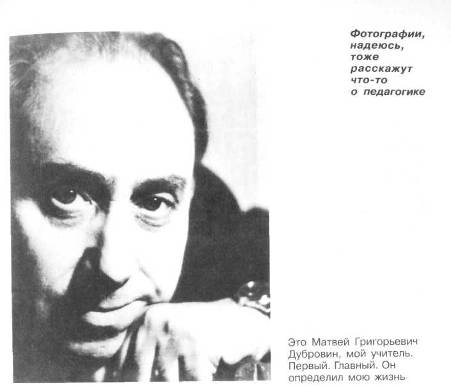 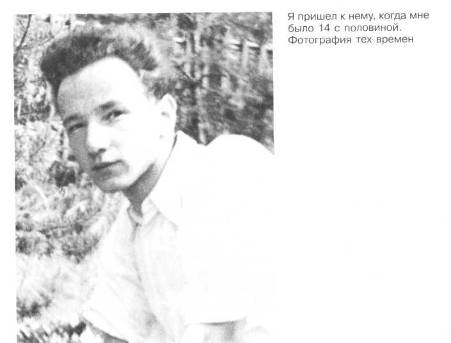 Там мы играли «Аттестат зрелости».Я — на второй парте.Сыграл в любительском театре аж четырнадцать ролей.Первые роли, первое чувство необыкновенной радости от пребывания насцене, первые зажимы, неуклюжести, наивное первичное «мастерство».ТЮТ — школа любви к ученику, к ТеатруСовет ТЮТа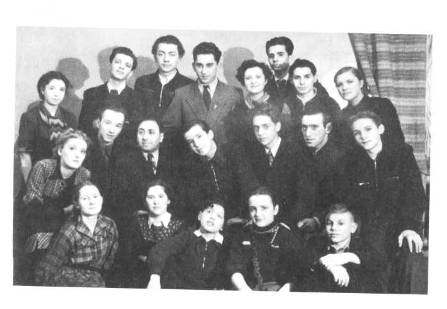 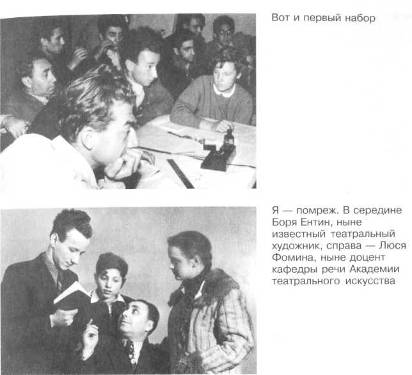 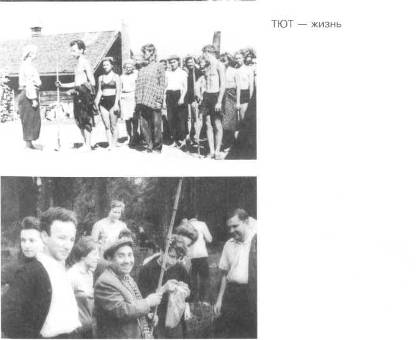 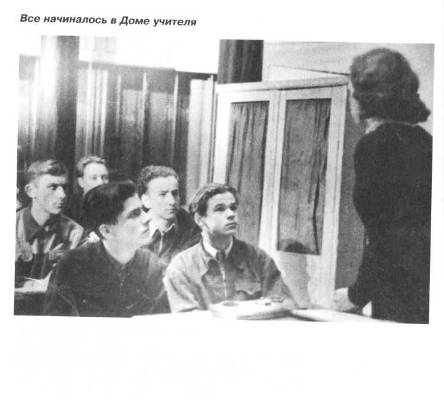 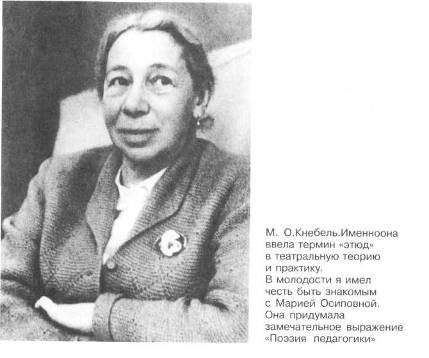 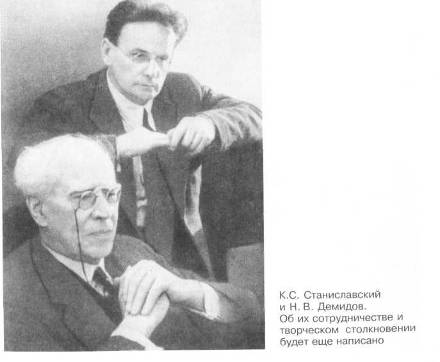 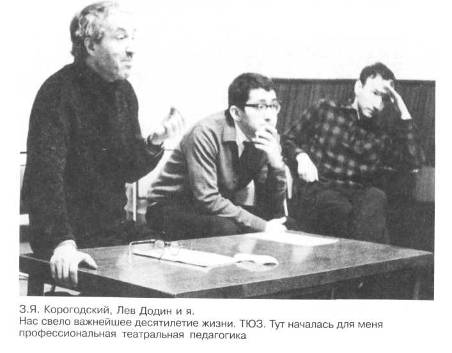 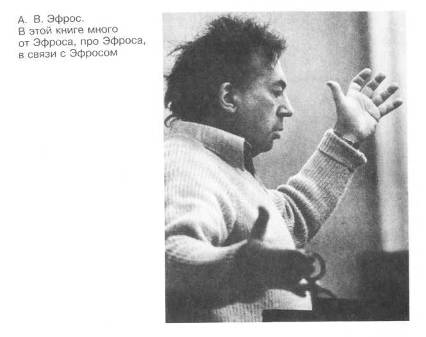 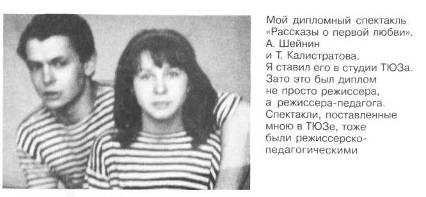 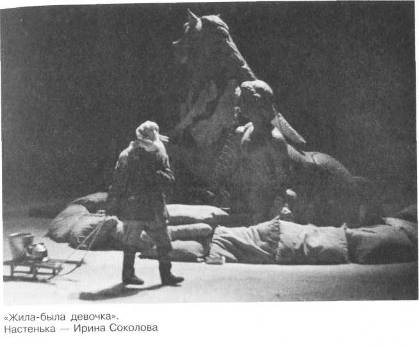 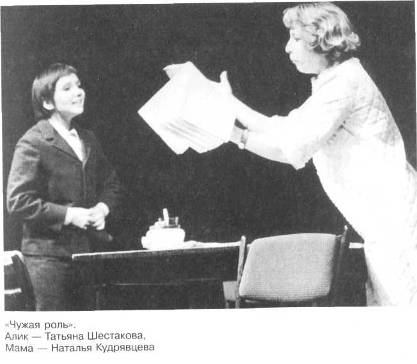 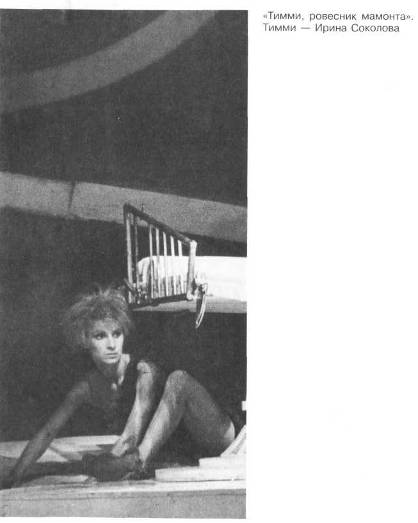 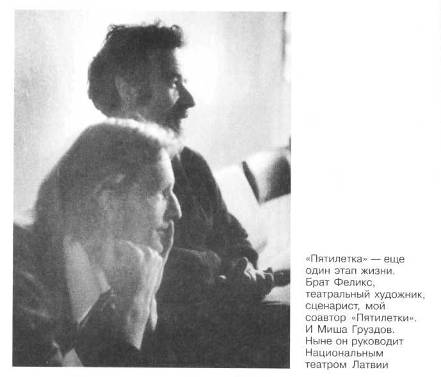 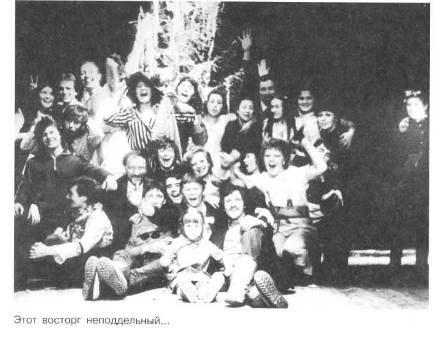 Всеартисты были любимые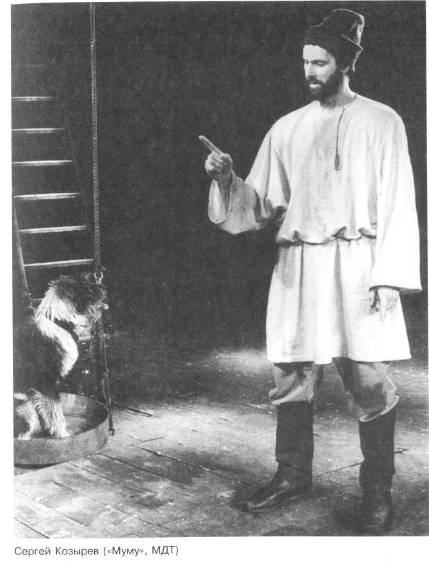 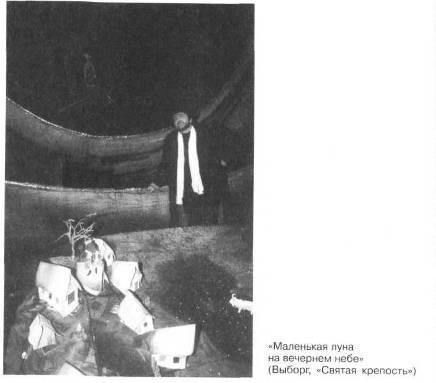 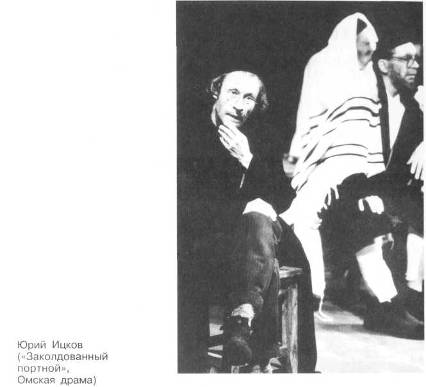 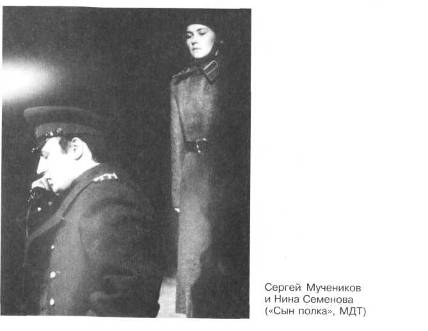 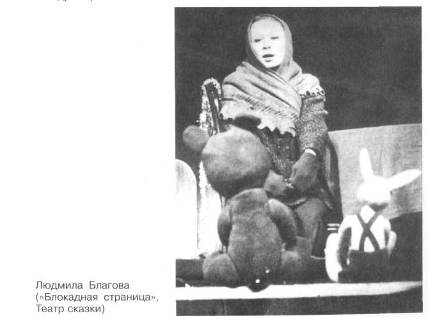 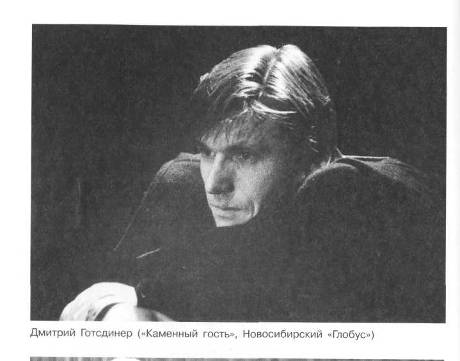 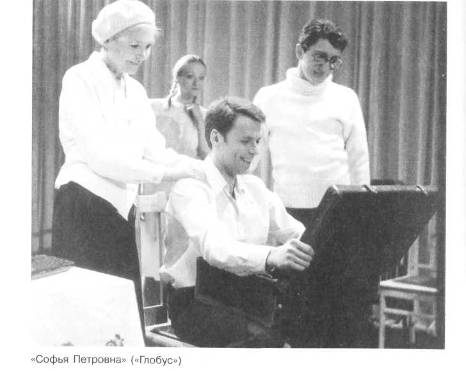 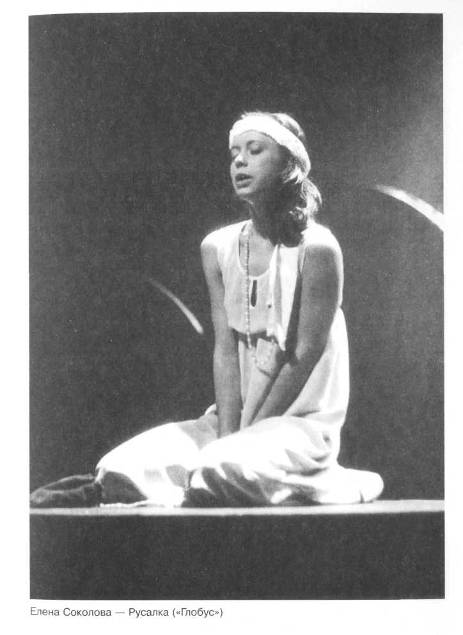 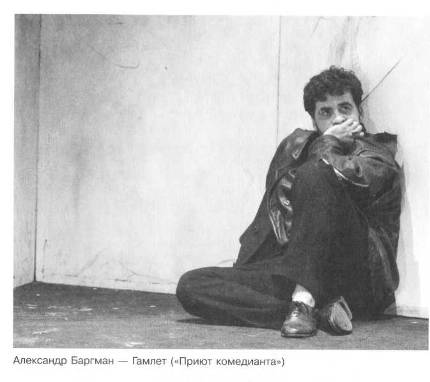 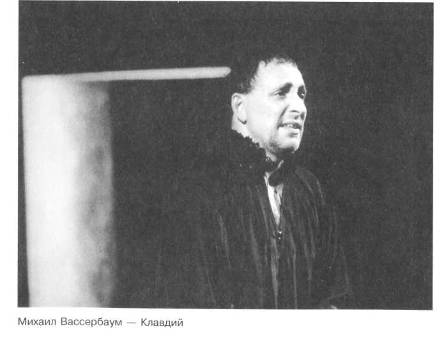 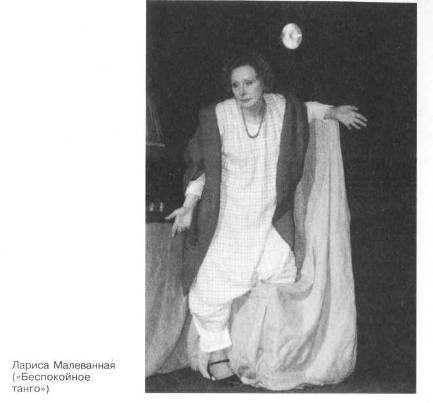 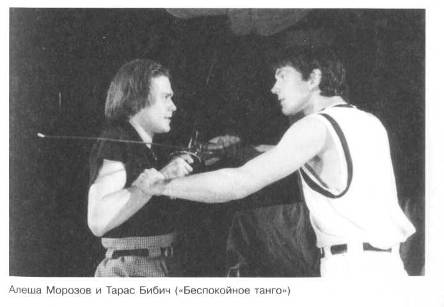 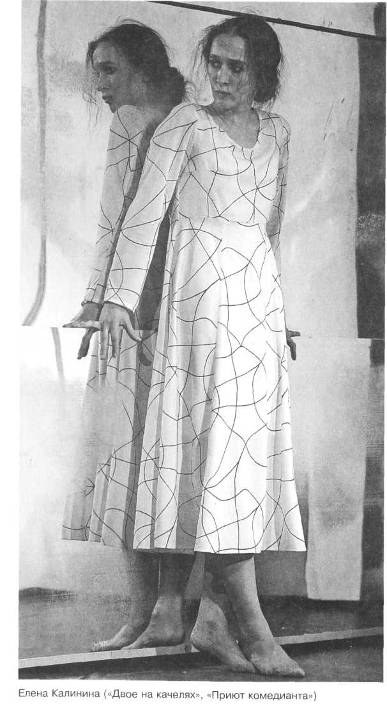 Начало обучения49третьей, в этом случае, как всегда, переплетаются, взаимодействуют и потому разделяются условно.Проанализируем, например, такую короткую фразу Толстого: «Очевидно, молится, — подумала она». Тут и воображение, и мысль Маковкиной. Ведь Маковкина в данную минуту не видит Сергия — он за перегородкой. Он — в ее воображении. А мысль как бы закрепляет работу воображения. Более того, и воображение-то не автономно, оно откликнулось на физическое восприятие, ибо Маковкина сначала услышала шепот, а потом уже стала воображать и думать.Еще один из наших курсовых опытов — «цепочка» Лизы из «Дворянского гнезда» Тургенева. Лиза возвращается из церкви, где видела Лаврецкого. И вот, прощаясь с домом, со своей комнатой перед уходом в монастырь, она приводит в порядок стол, перебирает письма, поливает цветы...Очень интересна была «цепочка» из рассказа Бунина «Заря всю ночь».Безусловно, все наши методические соображения связаны пока, как правило, с ситуациями, когда человек па сцепе (в жизни) один. Один Робинзон Крузо, одна Лиза, один Семей Петрович Подты-кин, один Раскольников, и, отделенная от отца Сергия перегородкой, одна Маковкина... Поэтому, когда (во втором семестре) возникают общение, дуэты, диалоги, сценическая борьба и т. д., все значительно усложняется. Встают проблемы взаимодействия, перехода к тексту. Но это уже совсем другой этап работы.Итак, все обучение в нервом семестре должно быть, с нашей точки зрения, пронизано изучением важнейшего открытия К. С. Станиславского о значении физических действий и ощущений. Это открытие, мне кажется, и недооценено, и недоиспользовано.Может быть, кстати (как об этом справедливо иногда пишут), мешает, среди прочего, и неточная терминология. Содержание этого творческо-методического понятия у Станиславского и шире, и глубже. Может быть, это нужно нынче называть как-то иначе? Например, «методология» или даже «теория физических действий и ощущений». Между прочим, было бы справедливо здесь же упомянуть и В. И. Немировича-Данченко. Ведь он первым стал придавать особое значение «физическому самочувствию» актера. И тогда уже резонно говорить, например, так: «Концепция физических действий и ощущений физического самочувствия К. С. Станиславского и В. И. Немировича-Данченко».Но вернемся к практике.4 Заказ № 177550Вениамин Фильштинский. Открытая педагогикаУпражнения: «Яблоки», «Камни», «Цепочки» — три ключевых момента в обучении актеров в первом семестре нашей мастерской.Разумеется, этими упражнениями не исчерпывается программа первого семестра. Мы занимаемся и «Наблюдениями», и «Животными», и циклом «Случаи из детства». Но это уже другие вопросы. Здесь же я хотел бы обратить внимание только на тему «Физические действия и ощущения и физическое самочувствие». Собственно, на эти элементы и на их связь с воображением и мышлением. Хотя, конечно, «Воображение» и «Мышление» и сами по себе заслуживают особого разговора.РЕПЛИКИИногда уместны длинные рассуждения. Но бывает, что в течение рабочего дня всплывают отдельные важные воспоминания или возникают некие отдельные профессиональные соображения. Ими и хочется поделиться...Помню, параллельно с учебой в Театральном институте я руководил маленьким детским кружком. И от Дома самодеятельного творчества к нам в Дом культуры «Мир» прислали инспектора — Зиновия Борисовича Подбе-резина. Тогда ко мне на репетицию пришло всего три-четыре пацаненка. Ну, думаю, беда, инспектор теперь всем расскажет, что народу мало, что я что-то не то делаю. А он вдруг говорит: «Мне у вас понравилось. Понравилось, что вы с детьми делом занимаетесь». У меня будто от сердца отлегло... С тех пор я знаю, сколь важна всякая поддержка. Потому что мы — люди закомплексованные, зачастую остро чувствуем свою ущербность, зато радуемся, сознавая свою необходимость. Поддержка окрыляет, дает силы.Встречаю коллегу.—                Как дела?—                Какие там дела! Студенты серые, ни одной книжки не прочитали. Смотрят тупо. Даю задание — двадцать дурацких вопросов! Что говорить — набор неважный...Встречаю другого педагога.—                Как дела?—             Тыркаюсь... Иду вслепую... Не получается...—             А ребята?—               Ребята замечательные... Второй педагог мне симпатичнее.* * *Педагогика — это прежде всего ни с чем не сравнимое напряжение. Если режиссер, к примеру, должен выдержать двух-трехмесячное сражение, то педагогу нужно «продержаться» 4-5 лет.52Вениамин Фильштинский. Открытая педагогикаПрофессия театрального педагога альтруистическая. Можно даже сказать — сверхальтруистическая. Денег мало, зрительской славы нам не положено, восторги критиков — не про нас. Последнее, за что мы наивно держимся, — это благодарность учеников. Как нам порой ее хочется! Но, во-первых, еще мудрый Б. В. Зон советовал на благодарность учеников не рассчитывать. Во-вторых, мы, возможно, не всегда ее и заслуживаем. (Как-то в одной американской театральной школе я вел трехдневный семинар. Два дня все шло замечательно. Вот и ждал в конце третьего дня проводов с цветами. Так хотелось этих проклятых цветов — стыдно вспоминать. Ан, нет — расстались прохладно. Сперва я расстроился, но потом подумал: а ведь все справедливо. Третий-то день я провалил. Занимался дежурно, назидательно...) В общем, и с благодарностью учеников у нас не все складывается... Однако главное вот что — педагогическая честность (подготовленность к урокам, щедрость, ответственность за каждого ученика от начала и до конца...). Мне кажется, что в театральную педагогику честность входит как важнейшая профессиональная составляющая. Ее никогда не бывает много.К ТЕОРИИТеатральная педагогика — это, прежде всего, поиск языка общения с учеником. Общий язык складывается непросто. Ты проходишь через всякие периоды: через непонимание, ссоры. Даже через период «юродства». Ты так в ученике заинтересован, что заискиваешь перед ним, перед его индивидуальностью. А он всегда индивидуальность, хотя поначалу неоперившаяся, хрупкая. Ты заклинаешь его, умоляешь быть художником и человеком. Я понимаю Галину Волчек, которая как-то призналась, что не считает для себя зазорным на репетиции даже на колени упасть перед артистом... Хотя есть и другой подход, есть другая педагогика — властный стиль Товстоногова, Додина... Впрочем, и в их подходе не может не быть этих ноток, ноток нервного, «нащупывательного», просительного обращения к актеру, к ученику. Все мы понимаем, что ни в искусстве, ни в педагогике приказом ничего не добьешься — можно только заражать, увлекать.Пристально проследить путь молодого человека от его поступления в институт до прихода в театр — этим никого из театроведов заинтересовать не удается. Все предпочитают анализировать работы уже готового актера. Конечно, в наше суетливое время кому охота потратить четыре-пять лет на отслеживание первых шагов каких-то там мальчиков или девочек. А жаль...Я уже говорил, что практики театра и театральные педагоги не любят излишнего теоретизирования, однако повторю: иногда потребность в обобщениях возникает...О «СЛОВЕСНОМ ДЕЙСТВИИ» И ДРУГИХ ПОНЯТИЯХЭти заметки написаны вот по какому поводу. Мне довелось с удовольствием перечитать книгу Валерия Николаевича Галендеева «Учение К. С. Станиславского о сценическом слове»1. Была ли она всерьез замечена, когда появилась, была ли по достоинству оценена и обсуждена, не знаю. Но при повторном чтении мне эта книга показалась еще более интересной, нужной, чем при первом знакомстве. Гигантская, фантастическая фигура Станиславского обрисована В. Н. Галендеевым с любовью и проникновением. Автор вселяет в нас новое удивление и благоговение перед гениальным артистом и мыслителем. Шаг за шагом он необычайно скрупулезно прослеживает проходящий через всю жизнь Станиславского интерес к проблемам сценического слова, обращает наше внимание на потрясающий    самоанализ    Станиславского-артиста,    его    неутомимый самотрепипг, неустанные поиски и глубокие обобщения.В то же время В. Н. Галендеев, будучи крупнейшим специалистом в области сценического слова, точно отмечает некоторые заблуждения Станиславского, противоречия в его понимании «законов» речи. Например, он абсолютно справедливо «придирается» к рассуждениям Станиславского о «логических паузах». Станиславский стремился придать особое значение этому понятию. Он хотел бы, чтобы логическая пауза сама по себе стала одним из ключиков к живой речи на сцене. Галендеев, приведя подробнейшие доводы, выявляет несостоятельность таких намерений. В итоге он оставляет правомерной только «психологическую» и даже — он уточняет — «смысловую паузу». Таким образом, «логическая пауза» уходит из употребления — как лишний термин. А лишние термины, как намГалендеев В. Н. Учение К. С. Станиславского о сценическом слове. — Л., 1990.К теории55кажется, стали лакомой пищей для догматиков и начетчиков от Станиславского. Порой они сильно замусоривают профессиональный словарь, затемняя живое восприятие наследия классика.Свобода рассуждений В. Н. Галендеева заражает, и хочется еще раз заново поразмышлять о некоторых понятиях «системы», о загадках непростого, как это признано, терминологического наследия К. С. Станиславского. Например, о «словесном действии». «Словесное действие» — понятие, популярное у многих педагогов речи и актерского мастерства. Что же это такое? Галендеев справедливо связывает «словесное действие» с «действием» в широком смысле слова. Он напоминает, что «действие» в принципе неделимо как «единый психофизический процесс», куда входит и словесная составляющая. И стоит ли в таком случае говорить о каком-то особом «словесном действии», если «слово» — один из элементов единого сценического действия?Если б это было связано только с теорией! А то ведь некоторые актеры иногда так старательно напрягаются, произнося текст, так акцентируют «ударные» слова, так неестественно громчат. И все это во имя «словесного действия». Так, может быть, обойтись без него?Конечно, нехорошо вольно обращаться с терминами, идущими от Станиславского, но ведь К.С. был гибок. Так, например, он сам отменил, по изысканию В. Н. Галендеева, один из терминов, связанных со сценической речью, — термин «ударное слово». Он говорил: «..."ударение на слове" — это неверное выражение. Не "ударение", а особенное внимание или любовь к данному слову». А по свидетельству Б. В. Зона, К.С. был недоволен другим своим термином. Он сказал: «Зерно — лишний термин. Понятие, близкое к сверхзадаче. Сейчас я от него отказался»х. Отчего же не последовать примеру Станиславского?Теперь коснемся взаимоотношений «слова» с другими близлежащими понятиями «Системы»: «мысль» и «виденье».В. Н. Галендеев приводит соображение Станиславского о том, как «мысль» и «видения» актера воздействуют на партнера, и затем цитирует: «Слово и речь тоже должны действовать, то есть заставлять другого понимать, видеть и мыслить так же, как говорящий...». Возникает вопрос: почему «тоже»? Ведь именно слова и отражают «видения» и выражают «мысль». Неслучайно сам же1 Зон Б. В. Встречи с К. С. Станиславским // Станиславский К. С. Театральное наследство: Материалы. Письма. Исследования. Т. 1. — М., 1955.56                                                                                                                                                                                                                                                                                                                                                                                                                                                                                                                                            Вениамин Фильштинский. Открытая педагогикаГалендеев дает определение: «отлитое в слово видение» и пишет о том, что «видение является духовной материей слова».Так что и в данном случае нет необходимости наделять «слово» особыми самостоятельными функциями. Другое дело — нюансы. Вероятно, часть «видений» и «мыслей» попадают в партнера не через тексты, а своим собственным, «лучеиспускательным» путем. Впрочем, также и у слова есть некоторые «собственные» намерения, впрямую не обслуживающие «видения» и «мысли». Например, чисто волевые функции: «Не сметь!», «Встать!» и т. д., а также реакция на острые физические ощущения: «Ой!», «Ах, черт!» и т. д. Но это, нам кажется, все-таки исключения из общего правила. В принципе, «слово» работает вместе и одновременно с «мыслями» и «видениями». Пусть даже у художественного текста есть и свои, особые каналы воздействия на зрителей: ритм, стилистика...Еще одна небольшая «придирка». Хочется остановиться на цитате из Станиславского, приведенной В. Н. Галендеевым: «Мысли и видения нужны для действия, то есть для взаимного общения...» Но ведь иногда персонаж остается на сцене один и, тем не менее, ему нужны мысли, видения, а порою и слова. Бывает, что действующее лицо даже и при партнере уходит «в себя», а в некоторых жанрах даже и говорит «в сторону». А вот «придирка» не мелкая.Хотелось бы пристальнее вглядеться в такое важное понятие, как «мысли», и уточнить, что оно значило для Станиславского. Процитируем один из поздних архивных документов — черновик «Инсценировки программы Оперно-драматической студии»1. Объясняя логику работы со студентами над «Вишневым садом», Станиславский пишет: «С ними пройден первый акт по линии высказываемых в этом акте мыслей, равно как и по линии внутренних видений...».Обратим внимание на определение, употребленное по отношению к «мыслям» — «высказываемые». Итак, речь идет о высказываемых мыслях, т. е., о тех, которые транслируются текстом роли, иначе говоря (по Галендееву) о том, что составляет «логическое понимание и воплощение текста». Но есть ведь еще другие мысли — невысказанные. Они могут быть смутные, недоформулированные, отрывочные, но это тоже мысли. Они могут быть лишь оттенками мыслей, высказываемых в тексте, они могут быть скрытыми («думает одно — говорит другое») и т. д. Но все это тоже мысли. И они вместе, в частности, с видениями, тоже питают текст. И присутст-Станиславский К. С. Работа актера над ролью. Материалы к книге // Собр. соч. Т. 4. - М., 1957.К теории57вне этих мыслей в живом процессе человеческого (сценического) существования — реальность. Это вопрос серьезный, и тут нам на помощь подоспевает важнейшая «придирка», а, серьезно говоря, важнейшее соображение В. Н. Галендеева. Оно, собственно, и касается этих самых невысказанных или, скажем так, внутренних мыслей, о которых мы размышляем. В. Н. Галендеев вслед за В. И. Немировичем-Данченко называет их внутренней речью. Он справедливо ставит вопрос: «...Отчего же нигде, в особенности, говоря о слиянии линии мысли и линии видения, Станиславский не упоминает такой важнейший компонент действия, как внутренняя речь?..» И далее: «Есть ли более надежный способ пробраться к сокровенным глубинам текста и, вызвав образы внутреннего зрения, установить личное отношение к ним?»Эту «промашку» В.Н. объясняет деликатностью Константина Сергеевича, полагая, что Станиславский не хотел вмешиваться в круг творческих проблем, которые разрабатывал В. И. Немирович-Данченко. Так ли это было, не беремся судить. Во всяком случае, ученый напомнил о недостающем звене в теоретическом наследии Станиславского (который на практике достаточно «активно, — как пишет Галендеев, — использовал творческий прием внутренней речи»).С В. Н. Галендеевым нельзя не согласиться. Жаль, конечно, замены термина «мысли» на «внутреннюю речь». «Мысли» нам кажутся житейски более понятным словом. А вот ходу мыслей, отраженному в тексте, оставить бы «логическое понимание текста». Но дело, в конце концов, не в терминах. Главное, чтобы внутренние мысли (внутренняя речь) заняли в нашей методике свое законное место в глубинах живого сценического существования рядом с «видениями».Вот остановились бы мы на «внутренних мыслях», тогда, возможно, не понадобились бы «внутренняя речь» и «внутренний монолог» Немировича-Данченко, а также и «внутренний текст», «внутреннее слово» и т. д. В общем, хорошо бы оставить, нам кажется, что-то одно.Теперь некоторые соображения о таком важном термине, как «подтекст».В.Н. пишет о том, что понятие «подтекст» у К. С. Станиславского так и не стало достаточно внятным. В подтверждение своей мысли, В.Н. собрал много очень разных суждений Станиславского о подтексте. По Станиславскому, подтекст — это и «кинолента видений», и «жизнь человеческого духа». Подтекст имеет и свою «линию», в нем заключены «многочисленные, разнообразные внутрен-58                                                                                                                                                                                                                                                                                                                                                                                                                                                                                                                                            Вениамин Фильштинский. Открытая педагогикание линии роли и пьесы», «объекты внимания» и т. д. Наконец, подтекст — это «сквозное действие самого творящего артиста». (В последнем случае, заметим, Станиславский почему-то из сферы жизни персонажа перемещается в актерско-авторскую интеллектуальную сферу в духе Брехта, которая является особой, специальной зоной сценического существования артиста...). Свой вклад в собрание трактовок подтекста вносит и В. Н. Галендеев: «Подтекст... — способ и осознание связей между пьесой и жизнью, историческим, философским, психологическим и практическим ее понятием с одной стороны, и личностью артиста — с другой». Непросто... (Во всяком случае, тут и В. Н., размышляя, как нам кажется, в духе Брехта, говорит о подтексте артиста-автора, а мы все-таки ведем речь о подтексте персонажа...).Как же разобраться во всем этом обилии толкований? А что, если пойти от самого слова «подтекст»? Уж коли такое понятие возникло, то, может быть, оно и означает все, что лежит под текстом, питает его, окрашивает и в итоге определяет образность текста, его ритм и т. п. Думается, прав Немирович-Данченко, предположивший, что подтекст — это широкое понятие, состоящее из разных элементов1. Из каких же? Все они уже известны: это «видения», «внутренние мысли» и «физическое состояние» или «физическое самочувствие» (обнаруженное Немировичем). Это немало, этот набор выдержит толкование любой широты. Разумеется, если каждую из составляющих понимать глубоко и объемно.Скажем, «видения» (или «киноленту видений») — важнейшая составляющая подтекста. Станиславский придает ей большое значение. Правда, иногда трактует ее слишком узко. Например, «кинолента — иллюстрация обстоятельств». Кинолента не иллюстрация, а хранилище всех обстоятельств жизни персонажа. У Гамлета, например, кинолента хранит не только облик отца, все картины его счастливого детства, жизни с отцом и матерью, но и всех виттен-бергских учителей Гамлета, все его радости и страхи, религиозные представления и т. д., и т. д. Так что артист должен заготавливать для своей роли не жалкие пятьдесят-шестьдесят кинокадриков, а десятки хорошо разработанных киносюжетов, тысячи метров «отснятой кинопленки». Разумеется, что артист может вклеивать в киноленту необходимые ему важнейшие и интимнейшие кадры своей личной биографии. И очень важно соображение Станиславского (об этом напоминает В. Н. Галендеев), что речь идет не только о зрительных (визуальных) накоплениях артиста, но и о запахах,1 Немирович-Данченко В. И. Вл. И. Немирович-Данченко о творчестве актера: Хрестоматия. — М., 1973.К теории59звуках, о тактильных, вестибулярных, сексуальных и прочих ощущениях. Это еще пятнадцать процентов из суммарного объема нашего общения с миром. (Как известно, восемьдесят пять процентов информации мы получаем при помощи зрения.) Так что, «кинолента» Станиславского — это фантастически богатая запись всего-всего: не только трехмерных, объемных (голографических) движущихся ярких картин, но и другого — запахов сена и моря, ощущений первого поцелуя, горной высоты или подводной темноты, материнского или сыновнего чувства и т. п. — весь необходимый эмоционально-чувственный опыт персонажа, связанный впрямую, косвенно или даже по дальним ассоциациям с обстоятельствами роли и пьесы. Конечно, этот опыт отобран, переработан, трансформирован...В «подтекст» входят, с нашей точки зрения, и внутренние мысли. (Они же «внутренний текст», они же «внутренняя речь», они же «внутренний монолог», они же «внутреннее слово».) Тут тоже целый диапазон составляющих: и то, о чем думает персонаж, когда говорит его партнер по эпизоду (у А. Д. Попова — «зоны молчания»)1, и то, о чем он думает в паузах собственной речи, и так называемые «титры» к киноленте, и то, что приходит персонажу в голову вдруг, то есть совсем неожиданно. Тут и самоободряющие и самоунижающие слова, и философичные обобщения, и ненормативная лексика...Возьмем, наконец, «физическое состояние». Конечно, и это богатейшая составляющая подтекста, которая в итоге влияет на характер текста. Смертельная болезнь Сарры («Иванов» Чехова) или тяжелый дневной сон Войницкого, после которого он появляется на сцене («Дядя Ваня»), или ветхозаветный возраст Фирса («Вишневый сад»)... — разве они не влияют на характер звучания текста?Итак, эти три составляющие: «видения», «внутренние мысли», «физическое состояние» (повторим, в их широком и глубинном понимании) — вполне обнимают собой весь «подтекст», все уровни невидимого нами сознания и все шевеления в глубоком подсознании (насколько мы последние можем фиксировать) и даже весь слой актерско-авторского (брехтовского) сознания актера. Сюда вполне вмещается и «второй план», и «груз роли» (по В. И. Немировичу-Данченко) и пр.А. И. Кацмаи любил ставить перед студентами простой вопрос: «Что мы видим на сцене?». Он, правда, ставил его в связи с анализом событийности просмотренной сцены. Однако сам по себе вопрос очень хорош, и мы им воспользуемся в своих целях. Что ви-1 Попов А. Д. Художественная целостность спектакля // Попов А. Д. Творческое наследие. — М., 1979.60Вениамин Фильштинский. Открытая педагогикадит и слышит зритель? Иначе говоря, в чем состоит надводная часть айсберга. Она состоит из двух компонентов: зритель слушает текст и видит физическую деятельность (физическое поведение) персонажа. Эти два компонента «равноуважаемы». Поэтому неслучайно возникает порой желание возразить против утверждения: «Слово — венец творчества актера». А почему выразительное физическое бытие актера — не «венец»?И еще раз о подводной части айсберга. У слова, как мы пытались доказать, подводная часть — это подтекст, состоящий из «видений», «внутренних мыслей» и «физического самочувствия». Но, надо заметить, что и у «физической деятельности» актера (у его физического поведения) есть тоже своя подводная часть, свой подтекст. Например, подтекст того или иного жеста, подтекст судорожного надевания пальто или громкого хлопанья дверью. Подтекст нервного «танца» Ромео, тело которого все устремлено вверх, туда, где па балконе находится Джульетта, или подтекст метаний полуобнаженного, мокрого, яростного тела Лира в степи. Галендеев разыскал и у Станиславского об этом замечательное выражение: «подтекст физических действий». Таким образом, «подтекст» работает и па «слово», и на «физическое поведение». Иначе говоря, «слово» не является монополистом «подтекста» и должно как бы поделиться своим питанием с «физическим поведением». Подтекст — это общая «подпочва» того, что видит и слышит зритель.В этом контексте становится понятным высказывание К. С. о подтексте, как о «жизни человеческого духа». Тем не менее, следовало бы вообще изъять из рабочей терминологии гениальное выражение Станиславского -«жизнь человеческого духа». Это, пожалуй, самое универсальное понятие — итоговое. Совсем не технологическое, а, скорее, метафизическое. И хочется «жизнь человеческого духа» отнести не только к подводной части айсберга. И даже не только к актерской работе... Текст Пастернака в «Гамлете», который мы слышим, или мизансцены Эфроса в «Ромео и Джульетте», которые мы видим, — тоже «жизнь человеческого духа»....Все ли термины мы рассмотрели, ко всем ли в духе В. Н. Га-лепдеева ио-иастоящему «придрались»? Нет, конечно. Еще, например, есть такие важные для практики понятия, как «метод физических действий», «метод действенного анализа» и «этюдный метод». Да и но поводу самого «действия», как, якобы, универсального, всеобъемлющего понятия «системы» есть некоторые размышления и сомнения. Но все это особые темы.К теории61...Что же касается собственно термина «словесное действие», то мне припомнилось вот что. На нашем последнем совместном с В. Н. Галендеевым актерском курсе он подготовил со студентами к одному из зачетов по сценической речи прекрасную поэтическую программу. В этой работе была поставлена задача: овладеть различными стихотворными размерами (ямбом, хореем, анапестом и т. д.), а также исследовать, как эти размеры организуют содержание того или иного материала. Комментируя свой педагогический замысел, педагог заметил: «Это нечто вроде физических действий Станиславского». Что имелось в виду, я тогда не успел расспросить. Видимо, он хотел нащупать обратную связь, когда стихотворный размер автоматически влияет на смысл исполняемых стихов. И вот подумалось «кощунственное». Возможно, не только стихотворные размеры, но и вся «словесная сфера» в целом имеет ту же функцию обратного воздействия па содержание, как это задумывал Станиславский относительно «физических действий». (Не случайно в последних его работах, например, в «Инсценировке программы Опер-но-драматической студии» у него часто рядом стоят: «физические действия» и «словесные действия».) Но тогда защитники «словесного действия» должны признать, что оно так же, как и «физическое действие», по Станиславскому, есть — «прием», «подход» к творческому процессу или даже (простите, но так выражался Станиславский), «трюк». Может быть, такой новый взгляд уточнит место термина «словесное действие» в системе понятий Станиславского.ЧТО КРОЕТСЯ ЗА ТЕРМИНАМИВообще-то, термины не важны, более того, для творчества, по-моему, опасны. Они ведут к выхолащиванию содержания. Еще Матвей Григорьевич Дубровин, мой первый учитель, сказал: «Без терминов лучше — без них свежее». Не раз приходилось слышать и от Л. А. Додина, что лучше без терминов, что они себя скомпрометировали, что либо под ними все понимают абсолютно разное, либо за ними разверзается пустота. И все же иногда приходится прибегать к терминам, когда, например, нужно уточнить суть дела. Разумеется, нас прежде всего интересует все, что связано со Станиславским. Этим мы и попробуем заняться с наивозможной подробностью.Не будем здесь касаться таких терминов системы Станиславского, как «круги внимания», «задача», «общение», «приспособления» и т. п., а выпишем три следующих известных понятия:Метод физических действий;62Вениамин фильштинский. Открытая педагогикаК теории63Метод действенного анализа; Этюдный метод.Что скрывается за этим треугольником? Попытаемся разобраться. Может быть, стоит напомнить, где об этом написано у Станиславского, какие есть литературные первоисточники?Что касается метода физических действий — главный первоисточник, пожалуй, — «Работа актера над ролью», сперва об этом написано в разделе «Отелло» (1930-1933 гг.), потом подробнее в разделе  «Ревизор»,  реальное  ощущение  жизни  пьесы  и  роли» (1936-1937 гг.)1 — там наиболее подробно описан «метод». Общепризнано, однако, что эта формулировка — «метод физических действий» — несовершенна. Сам Станиславский именно такими словами свою идею не формулировал. Он никогда не говорил «метод физических действий». Он называл свое открытие «мой прием», ■«новый подход» к работе над ролью. Не правда ли, «прием», «подход» — это звучит иначе, как-то мягче, чем «метод». И сами действия Станиславский называл по-разному — то физическими, то простейшими, то элементарно-психологическими. Есть у него также неоднократно описываемые позывы к физическим действиям, есть физические задачи, мелькает в одном месте физические ощущения, есть линия физической жизни, физическая жизнь пьесы, внешние действия и логические действия, внешняя жизнь роли, линия жизни человеческого тела роли. И, наконец, есть просто жизнь человеческого тела. Он все время упирал на то, что так называемые физические действия не существуют сами по себе, за ними есть мотивы, они накрепко связаны с психологией и что в каждом физическом действии есть психологическое, а в каждом психологическом — физическое.Итак, это словосочетание «метод физических действий» оказывается на поверку каким-то неточным, не соответствующим намерениям Станиславского. Откуда же оно взялось? Скорее всего, оно окончательно утвердилось с легкой руки М. Н. Кедрова2. Его, Михаила Николаевича Кедрова, думается, можно назвать одним из теоретических наследников К.С. Станиславского. Известно, что как актер и режиссер Кедров работал под руководством Станиславского с группой актеров МХАТа над «Тартюфом» в последние годы и месяцы жизни Константина Сергеевича, в период его необыкновен-Станиславский К. С. Работа актера над ролью // Станиславский К. С. Собр. соч. - Т. 4. - М., 1957.См.: Владимирова 3. В. Каждый по-своему: три очерка о режиссерах. Очерк 1: М. Н. Кедров. - М., 1966.но интенсивных творческих исканий. После смерти Станиславского Кедров и завершал «Тартюфа». И тут, вероятно, пришел соблазн — довершить, доформулировать и сделать канонической методологию учителя. Так утвердилась, на первый взгляд, четкая, полезная формулировка: «метод физических действий». Это, как выяснилось позже, было упрощение. А от упрощения формулировки стало возникать упрощение по существу. Постепенно возникло ложное представление о том, что роль может стать правдивой исключительно от насыщения ее физическим действиями — есть, пить, курить, колоть дрова, драться. И в 1950 году в известной дискуссии по проблемам системы Станиславского, когда М. Н. Кедров яростно пропагандировал «Метод», другой соратник Станиславского Н. В. Демидов резко полемизировал с ним.Тем не менее, «прием» Станиславского (или «подход») не стал от всех его ложных интерпретаций менее важным, менее глубоким, менее психологически и физиологически обоснованным. Надо только хорошенько вникнуть в суть написанного Станиславским, в суть этого «подхода». В нем заложены огромные ценности. Смеем утверждать, что «Работа над ролью. — «Ревизор» — одно из самых серьезных и вершинных произведений во всей системе взглядов и литературных трудов Станиславского. Правда, надо признать, что в этой работе (может быть, потому что она не завершена), к сожалению, мало примеров. Фактически там только один пример, правда, очень важный, который, собственно, и питает все наши последующие размышления и выводы. Торцов (т. е. Станиславский) просит Названова сыграть возвращение голодного Хлестакова в гостиницу (второй акт гоголевского «Ревизора»). Ученику предлагается сделать это, не перечитывая пьесу, по смутным воспоминаниям о ее содержании, безо всякого даже напоминания сюжета, без изучения того, что произошло в первом акте, а только зная одно: Хлестаков приходит в гостиницу голодный и срывает свою злость на Осипе... Это единственный пример, но работа Торцова над этим эпизодом описана очень подробно. Мы к ней еще вернемся. И вместе с этим мы еще раз вернемся к сущности нового «подхода» Станиславского.Теперь другое понятие — «метод действенного анализа».Сразу отметим, что это вещь особая, отдельная, хотя зачастую пытаются объединить «метод действенного анализа» и «метод физических действий». Например, у профессора В. Н. Галендеева, крупнейшего знатока Станиславского, эти два понятия — «метод физических действий» и «метод действенного анализа» — не разде-64Вениамин Фильштинский. Открытая педагогикаляются.1 О наших сомнениях позже, а пока укажем на такое их различие.«Действие» в «методе физических действий» (МФД), одно, — как мы помним, оно здесь принципиально физическое, простейшее, а в «методе действенного анализа» (МДА) оно практически другое — полное, психологическое, комплексное, волевое и пр. Когда современный актер спрашивает на репетиции у современного режиссера: «Что у меня тут по действию?», он имеет в виду действие из МДА, а не из МФД. Вообще, МДА, как нам кажется, более понятен театральным практикам, нежели МФД. «Действенным анализом» пользуются многие нынешние режиссеры. И это выражение — «действенный анализ» — можно услышать довольно часто. А вот чтобы кто-то из режиссеров сказал: «Я работаю методом физических действий» — слышать не приходилось.Справедливо заметить, что и эта формулировка — «метод действенного анализа» — не принадлежит Станиславскому. Она принадлежит Марии Осиповне Кпебель — его, еще более серьезной, чем М. Н. Кедров, теоретической наследнице. Исторически и это наследование сложилось, видимо, в последний период жизни Станиславского. Тогда он хотел привести в наивозможный порядок и соответствие все свои поиски и размышления, в том числе, и по линии новых методологических идей. И вот, несмотря па возраст и болезни, он не только с азартом репетировал в Оперном театре, работал над «Тартюфом», но и набрал в 1935 году Оперно-драматическую студию. Туда-то и была приглашена им для педагогического сотрудничества М. О. Кнебель. Ей были поручены занятия сценической речью. В этой студии она работала со своим великим учителем до последних его дней. В это самое время она и восприняла с необыкновенной остротой и ясностью итоговые идеи Станиславского по анализу пьесы и роли, а также его важные итоговые идеи по репетиционному методу2. Все это М. О. Кнебель собрала воедино, сформулировала, отчеканила и написала впоследствии книгу3. Так выкристаллизовалась теория «метода действенного анализа» с его разведкой умом и разведкой телом, с этюдами на эпизоды пьесы. При этом обобщения Кпебель вовсе не были оторваны от практики. Одновременно с преподаванием в Оперно-драматиче-Галендеев В. Н. Учение К. С. Станиславского о сценическом слове. — Л 1990.Я говорю «итоговые», потому что впервые Станиславский изложил свои новые взгляды на анализ пьесы и роли еще в «Работе над ролью. «Горе от ума» (1916-1920 гг.). См.: Станиславский К. С. Собр. соч. - Т. 4 - М., 1957.Кнебель М. О. О действенном анализе пьесы и роли // Кнебель М. О. О том, что мне кажется особенно важным: Статьи, очерки, портреты. — М., 1970.К теории65ской студии она начала режиссерскую деятельность в студии имени Ермоловой. Там, репетируя пьесу Горького «Последние», М.О. и начинает последовательно использовать метод действенного анализа Первое, что она сделала, — это тщательный событийный разбор пьесы. И помогал ей определить чередование и название событий не кто иной, как сам Станиславский. Это было в 1936 году. М.О. вспоминает, как она приходила к Константину Сергеевичу с листком, на котором были перечислены события пьесы. Он их внимательно просматривал, вычеркивал лишние, оставшиеся укрупнял и т. д. Он, вообще, просил ее тренироваться в аналитической работе по определению событийного ряда разных пьес1. Так, М. О. Кнебель стала первым режиссером, применившим в работе над реальным спектаклем методику действенного анализа. Потом уже, после смерти Станиславского, Кнебель вместе с Н. П. Хмелевым поставила в Театре им. Ермоловой пьесу Шекспира «Как вам это понравится?». Его успех — тоже факт победы действенного анализа. Так на практике родился и укрепился «Метод действенного анализа», открытый Станиславским, хотя и сформулированный М. О. Кнебель.Теперь обратим внимание на некое «разветвление» интересов К. С. Станиславского (может быть, нам кажущееся). С одной стороны, на «Тартюфе» с актерами МХАТа он преимущественно проверял и взращивал то, что впоследствии утвердилось как «метод физических действий», с другой стороны, руководя режиссерской работой М. О. Кнебель, продолжал заниматься тем, что впоследствии было названо «методом действенного анализа». Однако практиковал и, скажем пока так, некие свободные режиссерско-пе-дагогические приемы работы в Оперном театре и Оперно-драмати-ческой студии. О чем идет речь в данном случае, мы еще разъясним...Естественно, что разошлись пути и теоретических наследников Станиславского — Кедрова и Кнебель. В 1949 году Кедров становится художественным руководителем МХАТа и заявляет: «Кнебель должна уйти из театра». Она была вынуждена уйти, так что в этот момент их пути разошлись уже в прямом смысле слова. Правда, тогда и время было жуткое — борьба с космополитизмом. И трудно сейчас судить, — насколько Кедров действовал исходя из творческих соображений и самостоятельно. Вполне возможно, что дело не в нем самом, а в том, что на него давили, чтобы Кнебель с ее фамилией была уволена из МХАТа. Однако вполне вероятно и другое, что М. Н. Кедров поступил так из принципиальных побуж-1 Кнебель М. О. Вся жизнь. - М., 1967.5 Заказ № 177566Вениамин Фильштинский. Открытая педагогикадений. Ведь области творческих интересов его и М. О. Кнебель не совпадали. Он был учеником Станиславского, она черпала и из Станиславского, и из Немировича-Данченко. Заметим, что у Кнебель нигде нет ничего про «метод физических действий». И лишь однажды она пишет о значении физических действий как таковых. А Кедров, вероятно, не принимал ее «действенного анализа».Итак, Кедров — с одной стороны, Кнебель — с другой. Но дело, конечно, прежде всего, в самом Станиславском. Что же он? Повторим: с Кедровым на «Тартюфе» он продолжает тему физических действий. Кнебель он учит анализировать пьесу по событиям. Делает это тщательно, вдумчиво. Заставляет ее тренироваться в анализе пьесы и делает это (может быть, по некоей инерции) в духе своей «Работы над ролью. «Отелло» (1930-1933 гг.). Там он утверждал, что в начале, еще до практических проб, нужно в чем-то разобраться, должен проделать свою работу интеллект, писал об оценке фактов умом и т. д. Но ведь в «Ревизоре...» он написал в итоге совсем другое: не давать актеру пьесу, не давать ее читать, только пересказать фабулу — и марш на площадку... И никакого предварительного изучения пьесы, охвата ее в целом, разбора по событиям на этот раз Станиславский не рекомендует. То есть, это фактически другая методика. И никакой по отдельности — разведки умом и разведки телом, — ничего подобного Станиславский не предлагает. Наоборот, он подчеркнуто бросает вперед тело. Он начинает смело смешивать и практически одновременно производить разведку телом и разведку умом: разведку телом — потом умом — йотом опять телом и т. д. Он говорит, что его «прием» автоматически анализирует пьесу.Как было бы интересно узнать реакцию М. О. Киебель да и М. Н. Кедрова на «Работу над ролью. «Ревизор» в случае, если бы они этот труд Станиславского прочли тогда, при его жизни. Но, по всей видимости, тогда они его не читали. Рукопись была опубликована только в 1957 году1. Станиславский это свое произведение таил в письменном столе, будучи обеспокоенным в последние годы и месяцы жизни печатаньем давно написанной «Работы актера над собой». Таким образом, самым глубинным и принципиальным открытиям Станиславского было суждено выйти на свет, увы, только через двадцать лет после того, как они были совершены.Нельзя,   впрочем,   сказать,   что   Станиславский   говорил   с М. О. Кнебель только о событийно-действенном анализе. Он придирчиво допрашивал, собирается ли Кнебель, ставя Горького в ер-Станиславский К. С. Работа актера над ролью // Собр. соч. — Т. 4. — М., 1957.К теории                                                                                                                                                                                                                                                                                                                                                                                                                                                                                                                                                                                                                                                                                                                                                                                                                                                                                                                                                                                                                                                                                                                                                                     67моловской студии, анализировать пьесу этюдами, и радовался, когда она отвечала утвердительно. Но какие этюды имелись в виду? Те ли, которые опережают умственный анализ, или те, которые следуют за ним? Кнебель убеждена в своем. В книге «Вся жизнь» она пишет, что, с ее точки зрения, К.С. ставит процесс и результат этюда в полную зависимость от верного анализа событий.Убеждения Станиславского менялись во времени. Заметим, что МФД — более позднее методическое изобретение, чем МДА. Наверное, МДА следует датировать 1916-1920 гг. (по «Работе над ролью. — «Горе от ума»). А вот уже в «Работе над ролью. «Отелло» (1930-1933 гг.) подход к роли со стороны логики физических действий Станиславский называет основным, классическим способом работы, а, скажем, пересказ содержания пьесы, определение ее обстоятельств, событий, фактов и действий — считает дополнительными способами работы. В «Ревизоре...» же он страстно и решительно утверждает свой новый «прием» как, безусловно, самый эффективный, а о дополнительных способах не пишет вообще. (Может быть, правда, он бы о них написал, если бы успел завершить эту свою работу.) И что очень важно: Станиславский расширяет границы этого своего «приема».К 1937-1938 гг. этот прием далеко уже не исчерпывался термином, да и, пожалуй, самим понятием «метод физических действий» — в том смысле, как его трактовал М. Н. Кедров. К тому же, если мы хотим постичь кульминацию творчества Станиславского, «Ревизора...» необходимо уже рассматривать совокупно с мыслями К.С, которые он высказывал на репетициях опер и на уроках в Оперно-драматической студии. Надо сказать, к концу жизни Станиславский накопил огромный опыт наблюдений и размышлений об актерском творчестве, и его теоретическое сознание тоже было необыкновенно глубоким и, если можно так выразиться, многоуровневым. Рискнем предположить, что «Работа актера над собой», которая уже выходила из печати в это время, была самым верхним уровнем. А подход к душе актера через «действенный анализ» и даже через «метод физических действий» лежали уже не на самой большой глубине творческих прозрений Станиславского... Некую закономерность в движении Станиславского к постижению высших истин творческого процесса верно угадывает Л. А. Додип в одном из своих интервью:«Последние годы жизни Станиславского до сих пор очень мало описаны и мало расшифрованы, те годы, когда он заново открывал свою систему. От достаточно жестких методов, которые для многих и являются системой Станиславского, методов, описанных в его68Вениамин Фильштинский. Открытая педагогикакнигах, разработанных терминологически: «сквозное действие», «сверхзадача» и т. д., — он пришел к логике свободного поиска свободной жизни свободного человеческого духа, что труднее всего описать и что очень нелегко нащупать. Собственно, поиском этих секунд живой жизни, которые возникали иногда на репетиции, он занимался у себя в Леонтьевском»1.Вот теперь, наверное, логично перейти к самой, может быть, неопределенной и неизученной материи — к третьему из интересующих нас понятий — к «этюдному методу».И эта формулировка не принадлежит Станиславскому. «Этюд» — да, это его слово, его термин. Начал он его употреблять еще с 1888 г. Употреблял в разных смыслах, иногда называл этюдами даже слишком разные вещи, но, в общем-то, это корневое понятие Станиславского. А вот термин «этюдный метод»? Скорее всего, он впервые мог мелькнуть у Кнебель, когда она стала проходить пьесу этюдами. Однако в ее литературных трудах (прежде всего, конечно, в книге «О действенном анализе пьесы и роли») словосочетание «этюдный метод» редко встретишь. Как правило, звучит «действенный анализ»2. Да и сейчас этюдный метод считается каким-то как бы даже не теоретическим понятием. Единственный, кто часто употреблял в своих книгах выражение «этюдный метод», — 3. Я. Корогодский3. В книге «Начало», подчеркивая верность действенному анализу, он все же часто и подробно пишет именно об «этюдном методе». Зиновий Яковлевич, думается, и был наиболее последовательным проводником этюдного метода в жизнь. Что же касается М.О., то, вероятно, она сознательно не взяла на вооружение название «этюдный метод». Потому что, коли МДА, по ее взглядам, состоит из двух составляющих — «разведка умом» и «разведка телом», то этюдный метод, имеющий отношение, прежде всего, ко второй части МДА — к разведке телом, является, таким образом, только второй частью ее теории. Правда, М.О. неоднократно подчеркивала, что разведка умом и разведка телом это двуединый и нерасторжимый процесс. Однако на деле это все-таки не так. На деле вперед посылается ум: ведь работа над пьесой, по Кнебель, начинается с событийно-действенного анализа, который, признаем, является особой и серьезной теоретической зо-Режиссерский театр от Б до Ю. Разговоры под занавес века. Вып. 1. — М., 2001.Ученик М. О. Кнебель, впоследствии крупный московский педагог, М. М. Буткевич пишет, правда, что она до какого-то времени употребляла выражение «этюдный метод», но потом окончательно перешла на МДА. 3 Корогодский 3. Я. Начало. - СПб., 1996.К теории69ной. Есть тончайшие разработчики этого серьезного вопроса: и сама М. О. Кнебель, которая была, по свидетельству А. В. Эфроса, блестящим аналитиком как в теории, так и в практике анализа конкретных пьес. И такой интереснейший теоретик, как А. М. Полами-шев, который видит событийно-действенный анализ по-своему1. И Г. А. Товстоногов, создавший своеобразную классификацию событий пьесы2, и другие. Таким образом, в целом, методика Кнебель складывается из работы режиссера (по анализу структуры пьесы) и этюдной работы актеров. Иначе, именно из действенного анализа как режиссерского инструмента и этюдного анализа пьесы актерами3.Поставим вопрос так: не существует ли этюдный метод в более широком смысле, чем у М. О. Кнебель? Ответим: да, безусловно, существует. Нам представляется, что этюдный метод в широком смысле слова именно и является главной методической идеей Станиславского. Важнейшее место в его итоговом открытии занимают этюды на эпизоды пьесы. Момент озарения Станиславского, когда он выдвинул идею играть сюжет своими словами, был колоссальным прорывом. Это было принципиально: оторваться от текста как от одного из главных элементов формы, начинать с отрыва от формы во имя того, чтобы почувствовать первичный, содержательный импульс автора. Это, нам кажется, методическая, психологическая и философская основа этюдного метода.Эту идею Станиславский нащупал давно. В его замечательных «Записных книжках» есть страничка «Как пользоваться системой, 1913 г.». Там он рассказывает о репетициях сцены из «Трактирщицы». После долгих, мучительных попыток сбить Бурджалова со штампов Станиславский говорит: «Ладно... Что такое — я «есмь»?... Делайте, что я скажу. Вы — Бурджалов, она — Гзовская, это комната студии. Гзовская хочет уйти, а вы ее задерживаете приблизительными словами роли. Только одно: вы действительно старайтесь уйти, а вы действительно старайтесь удержать ее»4.1              Поламишев А. М. Мастерство режиссера. Действенный анализ пьесы. - М., 1982.2              См.: Молочевская И. Б. Режиссерская школа Товстоногова. - СПб., 2003.3               Иногда рассуждают и так, что, мол, метод действенного анализа одновременно и анализ ДЕЙСТВИЯ как структура пьесы и анализ ДЕЙСТВИЕМ, т. е. актерскими пробами (этюдами). Но это уже получается игра словом «действие». Неслучайно, кстати, оказалось, непросто перевести «Метод действенного анализа», скажем, на английский язык. Переводчики спрашивают: THE METHOD OF ACTION или THE METHOD BY ACTION, т. е. анализ действия или анализ действием?4              Станиславский К. С. Из записных книжек. Ч. 2. 1912-1938. - М., 1986.70Вениамин Фильштинский. Открытая педагогикаК теории71В чем принципиальность этого педагогического хода Станиславского? Он предлагает актерам действовать приблизительными словами роли. То есть надо сбить точный текст и действовать импровизированно.Или вот еще фрагмент из «Записных книжек». Примерно в это же время Станиславский ведет репетицию «Моцарта и Сальери». Работает с Моцартом (артист Гейрот). Станиславский считает, что Гейрот не должен «раньше времени исчерпывать и трепать слова автора, которые должны оживлять, возбуждать к творчеству, а не быть материалом для самого творчества». Станиславский советует1)               «материал надо брать из жизни и своей аффективной памяти;2)              надо из материала создавать свою аналогичную жизнь, день, обстановку, взаимоотношения; 3) потом, познав всю жизнь изображаемого лица и оберегая текст, вернуться — или, вернее, обратиться к нему, и тогда текст и его автор станут для актера возбудителями творчества, окрыляющими фантазию»1.Итак, необходимо изучать сюжет пьесы, пользуясь импровизационным текстом. Это уже очевидно. Хотя, надо заметить, что эта очевидность не абсолютна. Многие режиссеры и сейчас искренне недоумевают: почему актеры не имеют права выучить текст сразу? Более того, по свидетельству М. О. Кнебель, первыми, кто сопротивлялся этюдам с импровизационным текстом, были... ученики Станиславского в Оперно-драматической студии. Как пишет Мария Осиповна, эти дети, эти мальчики и девочки, упирались, ссылаясь на свой крошечный, ничтожный актерский опыт, упрямились, доказывая великому Станиславскому, что, мол, можно сразу выучить слова...А вот теперь попробуем уже перешагнуть границы, поставленные этюдному методу методикой М. О. Кнебель.Вопрос: исчерпывается ли понятие «этюд» этюдами на сцены из пьесы? Ответ: нет, не исчерпывается.Еще с давнего времени, задолго до 1930-х годов, сам Станиславский предложил делать этюды, например, на прошлое персонажей, скажем, играть этюды из жизни Раневской: про ее существование в Париже, про то, при каких обстоятельствах здесь, в России, утонул ее сын и т. и. Так что этюд как средство вторжения во внесцениче-скую жизнь персонажа использовался Станиславским давно. Но наиболее часто понятие и само слово «этюд» в широком диапазоне значений режиссер употребляет в последний период жизни и творчества. Чрезвычайно важна, с точки зрения интересующей нас темы, работа Станиславского в Оперном театре и его преподавание1 Там же.в Оперно-драматической студии. («Тартюф» — это нечто другое, другая методика, в чем убеждаешься, перечитывая книгу В. О. Топоркова «Станиславский на репетиции»'.) Этот период оставил после себя, помимо основного фундаментального труда «Работа над ролью. «Ревизор», сравнительно немного принципиальных творческих документов. Есть «Инсценировка программы Оперно-драматической студии», есть список «Упражнения для Оперно-драматической школы»2... (Здесь уже находим: «этюд такой-то, этюд номер такой-то»... Или задание: «Вишневый сад» — несколько сцен первого акта, действия, слова, мизансцены произвольные».) Но таких документов, повторяю, мало. Одна из публикаций носит, на первый взгляд, описательный характер. Она помещена в разделе «Воспоминания» тома «Театральное наследство. К. С. Станиславский», однако очень живо, почти стенографически точно рассказывают о творческой идеологии мастера в итоговый период его жизни.Публикация эта — «Встречи с К. С. Станиславским» Бориса Ву-льфовича Зона3 — имеет, на наш взгляд, огромную ценность. Время заметок Зона — это важнейшие для педагогического творчества и теоретических взглядов Станиславского годы: 1933, 1934, 1935, 1938. Эти даты как бы обнимают собой годы написания произведения «Работа над ролью. «Ревизор» (1936-1937 гг.). Зон общался в это время со Станиславским очень тесно, непринужденно, и беседы с ним вел с глазу на глаз. Он присутствовал на репетициях Станиславского-режиссера и уроках Станиславского-педагога, где органически сплетались режиссура, педагогика и теоретические обобщения.Понятие «этюд» и ощущение «этюдности» в этот период работы Станиславского обозначились очень наглядно. Это были его ре-жиссерско-педагогические приемы. Судите сами.Апрель 1933 года. Первый приезд Зона из Ленинграда в Москву — специально для общения с Константином Сергеевичем.В своем особняке в Леонтьевском переулке Станиславский репетирует онеру Римского-Корсакова «Псковитянка». Он разбирает отношения княжны Ольги с посадничьим сыном Михайлой Тучей. И вот, чтобы ощутить предлагаемые обстоятельства, Станиславский предлагает актерам (заметьте, оперным актерам...) сделать этюд. Зон пишет: «Без музыки, без пения, даже без слов актеры импровизируют сценку «первого свидания», делают этюд, смысл1              Топорков В. О. Станиславский на репетиции: Воспоминания. — М., 1950.2             Станиславский К. С. Из записных книжек. Ч. 2. 1912-1938. - М., 1986.3             Зон Б. В. Встречи с К. С. Станиславским // Театральное наследство. К. С. Станиславский. Материалы, письма, исследования. — М., 1955.72Вениамин Фильштинский. Открытая педагогикаК теории73которого вспомнить, как это любят в первый раз». (Здесь и далее все подчеркивания Б. В. Зона.)Или вот работа над песней Михаилы Тучи «Раскукуйся ты, ку-кушечка». Чтобы придать этой песне смысл и направленность, К.С. просит актера сделать этюд с опорой на физическое действие, предлагает: пусть возлюбленная Тучи сидит в комнате второго этажа, а Михаила поет ей свою песню как серенаду, стремясь пробиться своим голосом и чувством сквозь плотно закупоренное окно. Потом актеры делают еще один этюд на тему любовного свидания, а Станиславский посылает им прямо но ходу этюда свои подсказки. После этюда Станиславский спрашивает:«— Ну что? Начинаете вспоминать, как это бывает в жизни?» Далее Зон отмечает, как в результате работы «этюд почти незаметно переходит от произвольных слов на точный авторский текст, который, однако, пока не поется, а говорится...». (Это счастливый случай органического перехода к авторскому тексту, к сожалению, как потом выяснится, довольно редкий...)А вот еще один важнейший нюанс. Станиславский связывает этюдную работу актеров с физическим самочувствием: «Уберите боярский тон... Просто двое выпивох вышли из вонючей комнаты на вольный воздух выпить». В другом случае Станиславский советует, как подходить к роли старика через физическое самочувствие: «Найдите в специальных этюдах сердцебиение и «деревянные ноги». Опять понадобились этюды...Во время встреч со Станиславским Зон периодически задавал ему вопросы после репетиций. Например:«Вопрос. Долго ли вы теперь работаете за столом и когда переходите к следующему этапу?Ответ. Сегодня читаем пьесу, завтра пожалуйте играть... Вопрос. Когда же и как устанавливаются теперь куски и задачи? Ответ. А вот играем таким «явочным» порядком, как я уже говорил, пьесу и видим: оказывается, сыграли кусок, начинается новый. Играли, скажем, «встречу», теперь, по-видимому, играем «знакомство».На это место стоит обратить особое внимание. Тут внятно обозначен новый порядок работы. Сначала — проба, этюд, а потом — разбивка на куски и выяснение целей. Зон замечает, что для Станиславского вообще была важна «готовность актеров сразу действовать, не вдаваясь в мелочные дополнительные «оговаривания»...Разумеется, в воспоминаниях Б. В. Зона есть не только принципиальная для нас тема этюдности, например, проблема видений. Тут важна еще такая очень существенная для современных поис-ков в области актерского тренинга мысль Станиславского о том, что «в киноленту, создаваемую воображением актера, органически вводятся аналогичные факты из его собственного жизненного опыта, из его эмоциональной памяти. Он волен соединять в одно целое своей роли и то, что выдумывает, и то, что пережито на самом деле».Однако еще раз обратимся к этюдной теме. Вот Станиславский репетирует первое появление Фигаро. Он не хочет сразу слушать пение. Он предлагает актеру сделать этюд на внутренний ритм Фигаро. Он подключает к этюду пианиста. Он говорит пианисту: «Вы долго играйте, а он будет долго ходить». А потом обращается к самому Фигаро: «Делайте что хотите: можете стоять, ходить, сидеть, но это — внутренняя радость, чтобы в Вас была музыка. Найдите этот ритм в душе...»И далее снова — очень важное: «Этюдами вы вспоминаете жизнь, т. е., как то или другое действие совершается в жизни. Когда вспомнили, отчасти сознательно, отчасти интуитивно, мы остановимся и определим, что мы здесь делаем, т. е. зафиксируем задачи».Второй приезд Б. В. Зона к К.С. 1934 год.Зон фиксирует соединение этюдности с «методом физических действий». Как актеру перейти от «линии дня» к «линии роли?». Станиславский рекомендует: «Сделать все, что могло бы быть до выхода на сцену». Тогда «актер невольно попадает в настоящее, в кусок, в предлагаемые обстоятельства...». Станиславский предлагает выполнить физические действия, предваряющие сценическую жизнь, то есть, как мы сказали бы сейчас, этюды на преджизнь.А вот интереснейший педагогический прием Станиславского. Он основан на остро ощущаемом значении ритма для сценического существования актера. К.С. обращается к самому Б. В. Зону: «Скажите, например, можете ли вы сейчас вспомнить какое-нибудь большое переживание в вашей жизни?—             Я однажды тонул, помню свое самочувствие в этот момент.—                Продирижируйте, что помните».И Зон свидетельствует: «Я пытался выполнить приказание... Когда я дирижировал (и чем больше, тем отчетливее), я вновь ощутил давно пережитый ужас...»Тогда Б. В. Зон услышал от Станиславского еще много интересного: о значении актерских наблюдений, о необходимости тренировать эмоциональную память, о соотношении «зерна» и «сквозного действия» и т. п.74Вениамин Фильштинский. Открытая педагогикаК теории75Очень любопытна реакция Станиславского на одну «педагогическую» проблему, связанную с этюдной практикой. Зон рассказал Станиславскому «об актере, который делает этюд по поверхности, лишь бы отвязаться, а в минуту откровенности говорит: «Дайте мизансцену, без нее я не могу». Что же Станиславский? «Станиславский (щурит глаза): «Здесь может помочь только местком, а не я — пусть переводят актера в тот театр, где так играют». Прав ли К.С. в своей категоричности, не знаем, по его эмоцию понять можно...В следующем, 1935 году, Зон снова приезжает в Москву. Он попадает на репетицию комической оперы Доницетти «Дон Паскуа-ле».Уже в начале работы Станиславский предложил исполнителю заглавной роли сделать этюд: «Вам нужно приготовить комнату к приходу невесты. Как это делается? Например, вы до этого момента не замечали в комнате беспорядка, а теперь вдруг видите — то не так, это не так».Далее Зон рассказывает: «Актер, осмотревшись, пытается выполнить задание. Без музыки и без текста.— Нет, — останавливает Станиславский, — это вы делаете приблизительно, а нужно все доделывать до конца. Устройте-ка настоящий беспорядок, а потом убирайте».Интересен был и другой момент этой репетиции, когда по ходу комической оперы актеры, шутя и балагуря, изображали католическое венчание. Такая вольность, видимо, смутила Зона, но Константин Сергеевич шепнул ему: «Надо, чтобы сами развеселились, лишнее уберем». Очевидно, что Станиславский в этом случае поддерживал этюдную свободу актеров....Прошло три года. Б. В. Зон приезжает к Станиславскому 19 мая 1938 года.Встрече предшествует сговор по телефону. Зон волнуется: «Вероятно, завтра я его увижу, но уже по телефону возникает беседа на те животрепещущие темы, которые назрели в нашей практической работе и настоятельно ждут разрешения. Это, прежде всего, вопрос о том, когда и как в работе над пьесой совершается переход с этюдов на точный авторский текст».Этот вопрос, связанный с этюдным методом, остался неразрешенным и в наше время. Какие же разъяснения получил от Станиславского Зон? Константин Сергеевич советует делать так: «Временами кто-нибудь один вслух прочитывает пьесу, а потом вновь она играется на своем «вольном» тексте. Потом снова чтение и т. д. Постепенно запомнится точный текст».«Я, — пишет Зон, — выражаю сомнение: не выучат ли они (актеры или ученики) свои роли тайком? Но Константин Сергеевич считает, что они это делать не станут: «Чего ради им спешить?»Тем не менее, в ряде своих последних трудов Станиславский неоднократно признавал: проблема перехода к точному авторскому тексту еще не решена...Во время этой последней поездки Борису Вульфовичу особо повезло. На этот раз он попал уже не только на репетиции опер, но на важнейшую для Станиславского, так сказать, чистую педагогику, а именно, на занятия с учениками Оперно-драматической студии. На уроках затрагивались разные темы, но, кажется, более всего в это время Станиславского волновала подлинность, а точнее, сиюминутность происходящего на сцене.Вот, например, его подход к сцене Дуняши и Яши из «Вишневого сада». Станиславский принципиально требовал сегодняшнего сиюминутного существования актеров. Он говорит девушке, назначенной на роль Дуняши:«Вы сами должны каждый раз начинать сызнова: «Я, студийка такая-то, сегодня 20 мая 1938 года, здесь, на балконе у Станиславского, сейчас в шесть часов вечера встречаюсь со студийцем таким-то, которого зовут Яшей». Самое главное — здесь и от данной ситуации все заново. Ни мест, ни мизансцен, а просто — пришел Кузнецов, и я им «занимаюсь». Если он потом скажет: «А знаешь, ты меня сегодня того... раззадорила», — вот лучшая оценка. Есть только один этот путь. Остальное — вздор. Студия — только для этого».Итак, сиюминутность, абсолютная реальность существования, настоящая импровизациошюсть. Короче говоря, этюдность. «остальное — вздор»... И дальше Зон цитирует из Станиславского очень важное: «Заказывать себе ничего нельзя. Мы ищем органическую природу с ее подсознанием. Нельзя делать раз и навсегда». И еще Станиславский предлагает: «...Высасывать из своей эмоциональной памяти аналогичный случай». И дальше настаивает: «...Никаких мизансцен. Вы нам дадите мизансцены, а мы, может быть, их закрепим». И, наконец: «Этюды надо делать всю жизнь». Тут Зон спросил: «Очищая и проверяя старые спектакли?» Станиславский ответил: «И так, конечно, и по всяким другим поводам. Этюды — основная работа актера...»Хочется повторить вслед за Станиславским: этюды — основная работа актера.Увы! Это была последняя встреча Зона со Станиславским. Через два месяца Константина Сергеевича не стало. Тем более мы76Вениамин Фильштинский. Открытая педагогикаК теории77должны быть благодарны Борису Вульфовичу Зону за его живые заметки, за его описание облика уходящего Станиславского, за запись последних и важнейших размышлений Учителя.А вот режиссерско-педагогическая практика педагога нашего времени 3. Я. Корогодского (кстати, он ученик Б. В. Зона).Мы уже отмечали, что в рассуждениях Корогодского о «методе действенного анализа» очень часто звучит «этюдный метод», и он описывает и другие этюды, нежели только этюды на сюжеты сцен из пьесы (последние он называет «этюды-разведчики»). Обращает на себя внимание разнообразие описываемого Корогодским педагогического этюдного репертуара. Перечислим: «тренировочные этюды», «этюды-упражнения», «этюды на общение», «этюды на биографии», «этюды на будущее роли», «этюды на изучение предлагаемых обстоятельств», «этюды на линии роли», «этюды по аналогии», «этюды па характерность»... Он пишет также об «этюдах в реальных обстоятельствах» и напоминает, как артист МХАТа Тарханов, работая над Городничим, ходил по базарам, «инспектировал» продавцов, приценивался к мясу и т. и. З.Я. приводит в пример даже «спектакль-этюд» — это «Весенние перевертыши» в ТЮЗе.А теперь — снова к Станиславскому, к главному, как нам кажется, аргументу в пользу этюдного метода. Обратимся, как мы обещали, к принципиальному литературному труду Станиславского — «Работа над ролью. «Ревизор». В чем глубокая содержательность и дух этого произведения? В том самом единственном примере, с которого мы начинали нашу статью. Станиславский посылает артиста играть начало второго акта «Ревизора», предлагая ему как Хлестакову войти голодному в номер гостиницы и начать бранить Осипа. И это важнейший методический поворот, потому что здесь артисту предложено действовать фактически безо всяких разборов, разбивок на эпизоды, определения события и пр. Берется живой момент и говорится: иди, действуй, пробуй. Станиславский бросает актера в этюд. Да, конечно, сперва речь шла как бы о физических действиях, но они моментально потребовали хотя бы грубого оправдания ситуаций. И вот уже Названов идет в полноценную этюдную разведку, в этюдную пробу. И это не было только лишь разведкой телом, это была разведка всем организмом. В этом случае практическая проба обогнала аналитические выкладки. Все началось с этюда. Поэтому, подытоживая все наши предыдущие размышления и ссылки, смеем настаивать, что главное методическое орудие, которое оставил нам Станиславский — это не «метод физическихдействий» и не «метод действенного анализа», а именно «этюдныйметод».Торцов сказал Названову очень определенно:—                Идите, играйте.—                Как играть, мы же не знаем слов!—                Идите, играйте.—             Да, но мы пьесу давно читали, мы ее смутно помним!—                Идите, играйте.Вот оно, вот этот замечательный момент. И артист, смело пошедший в этюдную разведку, начинает приближаться к истине, к живой сути происходящего, не по дням, а по часам.Хочется еще процитировать Станиславского (все из той же его работы). Первое:«Оставаться свободным и независимым, чтобы идти к роли своим путем, подсказанным собственной творческой природой, ее подсознанием, интуицией, человеческим опытом и прочее».Далее:«...Подходить к роли от себя самого, от жизни, а не от авторских ремарок... Это позволит вам быть самостоятельным в ваших взглядах на образ. Если же вы будете руководствоваться указаниями книжки, то слепо целиком подчинитесь автору, понадеетесь на него, вместо того чтобы творить свой образ, аналогичный с образом автора...».Как сильно! Станиславский оберегает актера... от автора! Он дает актеру уже в момент начала работы почувствовать себя первым лицом на театре, «первее» режиссера и даже автора. И это, возможно, залог того, что и в готовом спектакле перед нами явится не исполнитель, а творец, импровизатор, созидающий на наших глазах настоящий театр, свой театр.И в другом месте Станиславский опять-таки пишет о секрете своего «приема», как приема, «охраняющего свободу творчества артиста». И снова: «Какими же путями втягивают в работу творческую природу? Для этого надо предоставить ей и ее творческому подсознанию полную свободу действий». Этюдный метод — и есть предоставление актеру свободы, освобождение его от предварительного, пусть самого прекрасного разбора, от рациональности, от заданное™.Припомним еще, что бросая Названова в этюд, Торцов сказал: «Этим путем вы в первую очередь ощущаете себя самого в роли». А после удачного этюда он спросил ученика, чем тот, по его собственному мнению,  занимался  на площадке,  Названов  ответил.78Вениамин Фильштинский. Открытая педагогика«Я анализировал, изучал самого себя в предлагаемых обстоятельствах Хлестакова».Сравните с М. О. Кнебель. Она, как правило, пишет:«Анализировать пьесу этюдами». Не правда ли — это все же разные вещи: анализировать себя или анализировать пьесу. Можно, конечно, утверждать, что и то, и другое происходит одновременно. Но ведь важны приоритеты.Приведем еще один важный фрагмент из «Работы над ролью («Ревизор»)». Точнее, приведем выдержку из чернового наброска Станиславского к «Работе...»:«Аркадий Николаевич опять ушел за кулисы. Он долго задержался там... Наконец, он медленно наполовину приотворил дверь и замер в нерешительности. Потом, решив идти в буфет, Аркадий Николаевич резко повернулся спиной к Осипу, подставив ему плечи, чтобы он снял с них шинель, и сказал: «На, возьми!» Потом он, выходя, начал было затворять дверь, чтобы идти вниз к хозяину, но испугался, сделался тихоньким и скромно вернулся в номер, медленно притворив за собой дверь...—              Та-а-ак! — процедил он глубокомысленно, — иду дальше ко второму эпизоду... Он долго о чем-то думал, не двигаясь и тихо приговаривая: — Та-а-ак! Понима-а-ю! Входная лестница — там (он указал направо, в коридор, откуда только что вышел). Куда же меня потянет? — спрашивал он себя.Аркадий Николаевич ничего не делал, только слегка шевелил пальцами, помогая себе соображать. Тем не менее, в нем произошла какая-то перемена. Он становился беспомощным: глаза его были, как у провинившегося кролика... Он долго неподвижно стоял, точно оглушенный, ни о чем не думал, устремившись глазами в одну точку, потом, очнувшись, ощупывал ими всю комнату, точно ища чего-то...—              Та-а-ак! Понимаю! — проговорил он... — Я устал, жарко, живот подвело, тошнит. Кроме стула, табуретки с тазом и кровати — ничего нет. Что бы я сделал сейчас на месте Хлестакова? Я бы пошел к кровати и лег. Я так и делаю. Подхожу и вижу, что простыня, одеяло, подушка — все всклочено... Аркадий Николаевич страшно принял это к сердцу и закатил Осипу сцепу, пользуясь для этого своими словами...»Это замечательно. Тут не только этюдность — тут еще самоанализ режиссера. Режиссер пошел в этюд как артист, а затем стал пристально анализировать свои ощущения. Это очень существенно, тут что-то еще другое, нежели известное и, конечно, справедливое утверждение Немировича-Данченко о том, что режиссер — зеркалоК теории79того, что получилось у артиста. Видимо, режиссер не только зеркало, по и скрупулезный аналитик себя, аналитик того, что предложил ему его организм.Итак, за описанием «метода физических действий» обнаруживается нечто большее, обнаруживается, как нам кажется, этюдныйметод.Но не забыли ли мы, возлюбя этюды, о физических действиях?Нет, не забыли.Безусловно, очень существенно, что артист, делая этюд, во многом опирается на простые физические действия. Более того, нам кажется, что мысли Станиславского о «физических действиях» — это целое учение или целая концепция неразрывности физического и психического в организме артиста-человека. К.С. утверждал, что связь души с телом неразъединима, заботился о -«реальной физической жизни пьесы», говорил о приеме «переноса внимания» актера на жизнь своего тела, о том, что надо «упорно держаться спасительной линии жизни человеческого тела роли». Тут много еще замечательных подробностей, замечательных методических подсказок, которые современным педагогам должны быть интересны.Тут есть и сложные места, требующие дальнейшего обдумывания, например, указание Станиславского о решающем значении упражнений на «беспредметные действия»1. Десятки лет мы то делаем эти упражнения, то бросаем их. То, нам кажется, мы понимаем, для чего нужен «воображаемый предмет», то это понимание уходит. Признаемся, что иногда мы думаем так: актер должен уметь замерзать, отогреваться, испытывать голод, испытывать опьянение... А кому нужно на сцене пришивать воображаемую пуговицу или жарить воображаемую яичницу?В небольшом отрывке Станиславского мы читаем следующее:«Начните с самого легкого, с физических действий. Так, например, в роли сказано, что тот человек, которого вы изображаете, при поднятии занавеса укладывает свои вещи в чемодан. Куда, зачем он уезжает — тоже видно из пьесы. Пользуясь тем, что вы теперь владеете беспредметными физическими действиями, вам нетрудно будет выполнить указания автора и мотивировать их соответствующими предлагаемыми обстоятельствами, взятыми из пьесы или собственного воображения».Когда мы сейчас перечитываем этот совет Станиславского, у нас возникает вопрос: а почему нельзя укладывание вещей в чемодан1 Станиславский К. С. Работа актера над собой. Ч. 1. — М., 1954.80Вениамин Филыитинский. Открытая педагогикасделать с настоящими предметами. Хорошо подобрать их, тщательно офантазировать, с помощью воображения сделать своими и укладывать в настоящий чемодан.А еще мы размышляем вот о чем. Если важным для Станиславского является «физическая жизнь пьесы», то почему к «логике физических действий» не примыкает -«логика физических ощущений» (только однажды у К.С. мелькает «физическое ощущение»). Может быть, он не доверял физическим ощущениям, как основной опоре, может быть, он приравнивал их по неуловимости к чувствам, считая, что к ним нельзя обращаться напрямую? Но нам все-таки кажется, что им можно доверять, что физические ощущения наряду с физическими действиями также могут стать опорными в общем составе физической жизни, физического бытия и что к тренингу физических действий (через «беспредметные действия» или еще как-то) вполне может примкнуть тренинг физических (физиологических) ощущений. (Например, тренировать, как тело превращается из холодного в горячее, из мокрого — в сухое, из усталого — в бодрое и т. д.). Вот и Немирович-Данченко, по свидетельству той же М. О. Кнебель, упорно разрабатывал идею «физического самочувствия» артиста1. А оно, заметим, в свою очередь, — тоже комплексное понятие: в него входят и ощущения среды (места действия, пространства), и внешние температурные ощущения (погода и проч.), и внутренние ощущения тела (болезни, возраст) и т. д. Однако размышлять легко, но как непросто найти пути овладения этими элементами физической жизни на практике.В общем, учение Станиславского о неразрывности физического и психического в человеке — это целый теоретический и методологический материк. И все же «прием» Станиславского не исчерпывается учением о физическом бытие. Сюда, безусловно, входит и этюдный подход, то есть этюдный метод. Это основной реальный инструмент артиста: артист творит этюдом, артист вторгается в свою жизнь и в жизнь роли этюдом.Но что же исследуется этюдом? Этюд, как мы уже писали, — это разведка не только в сюжет. Торцов был вправе предложить Названову и другой этюд — просто этюд на чувство голода. Пусть пока без Осипа. Он мог бы, нам кажется, попросить актера: «Придите просто голодным в гостиницу. Что вы ели? Что вы пили? Вы совсем ничего не ели и не пили? Или вы с голоду, проходя мимо колодца, напились сырой воды? И у вас, простите, в животе булькает». Вот вам уже другое чувство голода. Далее Торцов мог бы,1 Кнебель М. О. Школа режиссуры Немировича-Данченко. - М., 1966.К теории81вероятно, продолжать беседовать с актерами в таком духе: «Эти прогулки голодного Хлестакова по городку, какие они были? Возможно, приходилось обходить лужи, шарахаться от пробежавшего, хрюкающего, вывалявшегося в грязи поросенка или от воза с сеном, и вы возвращаетесь в гостиницу не только голодный, но и униженный тем, что вы, столичная штучка, столичный франт, вынуждены бродить среди этого провинциального люда, этого бабья... Сделайте этюд: вы идете по улице городка...». Вот вам уже и расширение этюдного метода. Тут, разумеется, задеваются одновременно вопросы воображения актера — вне воображения нет этюда, а сделанный этюд задает новые вопросы воображению.Итак, этюдный метод в широком смысле — вот путь актерского творчества, этюдный метод с использованием логики физических действий человека, с опорой на физические действия и ощущения, на физическое самочувствие — на физическом бытие. Когда-то квинтэссенция методики Станиславского нам представлялась так: «метод действенного анализа с опорой на физические действия», теперь же считаем, нет, Станиславский — это, прежде всего, «этюдный метод». А уж сколько там, в жизни персонажа, будет действенности, сколько будет у него подлинного ощущения происходящих событий (что, кстати говоря, важнее, чем нарочитая, настырная «действенность») — это уже вопрос другой. Может быть, обнаружится действенная природа того или иного куска, а, может быть, и рефлексивная природа, может, в каком-то случае персонаж действен и упруг в своих проявлениях, но не исключено, что найдутся куски, где он слаб, неопределенен, беззащитен и рефлексивен, и не знает, как ему дальше жить. Бывает по-всякому.И повторим, что этюдный метод — это не только этюды на сцену. Вспомним замечательный каскад этюдных предложений Станиславского в его работе над операми, в его педагогической работе в Оперно-драматической студии... Вспомним практику 3. Я. Коро-годского... Понадобиться могут всякие этюды. Но началось все, не забудем, с импровизационного текста. Станиславский предложил покончить с пониманием актерской работы как освоения авторских слов. Есть замечания Станиславского о том, что иногда слова садятся на мускул языка. Это верно, но дело не только в мускуле языка. Раньше времени употребленные слова могут оборвать связь актера с содержанием. Они как бы торопят заниматься формой. Учить слова — это значит преждевременно думать о форме. Нельзя рвать пуповину, соединяющую душу актера с душой персонажа и с душой автора. Ведь автор чем-то был взволнован перед тем, как сел за стол — до слов. Актер должен разгадать именно это волнение6 Заказ № 177582                                                                                                                                                                                                                                                                                                                                                                                                                                                                                                                                             Вениамин Фильштинский. Открытая педагогикаавтора, который волновался по поводу проблем жизни. И этюд — это связь актера с жизнью, не с пьесой, а с жизнью, которая толк-пула автора на сочинение пьесы. В этом смысле, я думаю, этюд и был сильнейшим изобретением Станиславского, и в этом смысле этюд — философское понятие.Повторим, все это нисколько не умаляет концепцию физического бытия К. С. Станиславского (это уже очевидно) и его взглядов на анализ пьесы, то есть на событийно-действенный анализ. О таком анализе пьесы Станиславский мечтал давно. В молодости он писал в «Записных книжках»: нужны литературоведы, которые помогут нам анализировать драматическое произведение. Не найдя таких литературоведов, он сам придумал анализ пьесы по событиям: взял проблему на себя и открыл для режиссеров замечательный способ делать ту работу.Да, режиссерский структурный анализ необходим, без тренинга физических действий и ощущений артист обойтись не может, но метод-то актерского творчества — этюдный. Метод, основанный на наивысшем доверии к природе артиста. Станиславский всегда боготворил органическую природу артиста, превыше всего ставил творческое подсознание. Правда, тут нам могут указать па противоречие: существует, мол, такая формулировка Станиславского: «через сознательное к подсознательному», но это, пожалуй, все-таки ранний Станиславский. А этюдный метод — это автоматическое включение в работу всего актерского организма, в том числе и подсознания. Сознание годится только для элементарных действий. Первый же полноценный этюд — это зеленая улица подсознанию, свобода природе. Поэтому рискнем утверждать, что тезис Константина Сергеевича «от сознательного к подсознательному» требует некоей ревизии. И, нам кажется, что всем своим ходом размышлений, всем духом своего педагогического творчества последних лет Станиславский и начал эту ревизию. От разбора к пробам? Нет. Сразу этюд! Вот и Н. В. Демидов, выдающийся последователь Станиславского, тоже не считал правильным движение «от сознательного к подсознательному», в своей педагогике он сразу начинал с подсознания.Что такое серьезное творчество? Это глубокое соотнесение искусства с жизнью. В нашем деле это значит сравнивать пьесу с жизнью, а это, в свою очередь, означает делать этюды. И поэтому-то этюд — понятие мировоззренческое, а не только методологическое.Процитируем напоследок Станиславского. Он писал о своем новом «приеме»: «Вникните в этот процесс, и вы поймете, что он был внутренним и внешним анализом себя самого, человека, в условиях жизни роли. Такой процесс не похож на холодное, рассудочное изучение роли, которое обыкновенно производится артиста-Ктеории83ми в самой начальной стадии творчества. Тот процесс, о котором я говорю, выполняется одновременно всеми умственными, эмоциональными, душевными и физическими силами нашей природы».Эти слова фактически и есть убедительное обоснование этюдного подхода.Итак, надеемся, нам удалось выделить «этюдный метод» среди других понятий, отделить его и от «действенного анализа», и от «метода физических действий». Во всяком случае, доказать, что «действенный анализ» преимущественно режиссерский, а не актерский инструмент и что актер пользуется не действенным, а этюдным анализом. (Такое выражение было бы справедливо, кстати говоря, и в отношении методологии М. О. Кнебель.) Мы надеемся, что нам удалось изложить свою точку зрения относительно и «метода физических действий». Надеемся вместе с тем, что удалось вникнуть, хотя бы в некоторой степени, в глубинную фундаментальную идею Станиславского о физическом бытие, изучить этюдный аспект этой идеи, который с большим основанием, чем «Метод физических действий», может претендовать на звание метода актерского творчества. Впрочем, и формулировка «этюдный подход» была бы, наверное, неплохой и, может быть, даже скорее в духе Станиславского, нежели «этюдный метод».Таким образом, в системе Станиславского в наше время следует выделить три основные ее части.Первая — это учение о физическом бытие как о неотрывном от психики и первейшем элементе нашей психофизиологии.Вторая — событийный анализ жизни в пьесе как важнейший инструмент режиссера («Метод действенного анализа»).Третья — этюдный метод актерского творчества (или этюдный подход).ЭТЮДНОЕ ВОСПИТАНИЕЭта тема нас, педагогов, очень волнует. Для нас этюд — это одновременно и главный педагогический прием, и вершина актерской технологии.Вспомним упражнения, которыми мы занимаемся в самом начале обучения. Они, конечно, важны, но на них долго не продержишься, не рискуя соскучиться. Упражнение начинает превращаться в этюд, оно просится в этюд, оно склонно становиться этюдом. Возьмем, например, одно из начальных упражнений первых сентябрьских дней: «понаблюдайте, как вы утром дома умываетесь, чистите84Вениамин Фильштинский. Открытая педагогиказубы». И вот студенты начинают это проделывать. Какое-то время, естественно, придираемся к деталям, к самочувствию, к точности физических действий, по очень быстро сами собой возникают вопросы: выспался или не выспался ты перед умыванием, сколько сейчас времени, торопишься ты в институт или нет, домашние уже встали или еще спят... Возникает потребность в уточнении обстоятельств. Хочется переводить упражнение в жизненную сферу, преображать его в кусочки жизни — хочется превращать его в этюд. Более того, когда упражнение становится этюдом, оно и как упражнение совершенствуется, какие-то нюансы по линии ощущений сами собой начинают улучшаться. В общем, все упражнения с воображаемыми предметами тяготеют к тому, чтобы становиться этюдами. Например, при выполнении такого задания: «пересеките пространство репетиционной комнаты, воображая, что вы идете по снегу, но льду, но песку, по грязи, по траве...», — моментально возникает (хотя, может быть, это одно из самых спонтанных упражнений) вопрос об обстоятельствах, которые делают эти действия более острыми и правдивыми. А чуть позже возникает и вопрос, какое здесь событие, или, как мы говорим, что здесь происходит.Станиславский не придавал в этом случае значения терминам, во всяком случае, разницу между понятием «упражнение» и понятием «этюд» он не отмечал. И в его важных для нас литературных работах, относящихся к последнему периоду жизни, в частности, в «Записных книжках», где оказались черновики программы Оиер-но-драматической студии, да и в самой «Инсценировке программы Оперно-драматической студии» обо всем этом говорится вместе: «Упражнения и этюды». Он не подчеркивал разницу между этими понятиями, может быть, не считая нужным, но мы в наше время их разделяем. Например, Л. А. Додин заметил однажды, что как только два-три-четыре элемента упражнений следуют один за другим, они уже связаны между собой жизненными обстоятельствами и имеют тенденцию становиться этюдом.Однако в чем же принципиальная разница между упражнением и этюдом? Что такое упражнение? Это все-таки проверка. Я не претендую на то, что безукоризненно точно умываюсь в реальных жизненных обстоятельствах, а проверяю: как это — умываться. Мое внимание в данном случае направляется на мои кончики пальцев, на мое лицо, которые «вспоминают» воду. Я вспоминаю ощущение воды, зубной щетки во рту, вкус зубного порошка, ощущение сухого полотенца, приятно вытирающего воду с лица. Я все-таки занимаюсь проверкой. А когда я делаю этюд, мое внимание сосредоточено, прежде всего, на обстоятельствах, я живуК теории85определенной жизнью — своей или другого лица, и здесь мне не до проверок. Мое внимание обусловлено обстоятельствами. Ведь если я умываюсь утром, то зачастую я делаю это автоматически, а сам думаю о том, что меня ожидает в этот день, куда я пойду, какие назначены встречи, или же думаю о вчерашнем дне, и т. п. Правда, иногда мы, занимаясь со студентами, все равно просим их, выполняя беспредметные действия, жить в то же время в обстоятельствах, но делаем это — из педагогических соображений, для того, чтобы приучить их к цепкому, многоплоскостному вниманию, к умению учитывать и то, и се, и пятое, и десятое, — однако в жизни так бывает редко. Я помню, как студенты-режиссеры Додина говорили, что работа с воображаемыми предметами мешает психологизму этюда. Мы это упрямо не признавали, но, в конце концов, они, наверное, были правы. Потому что актер живет и воображаемыми ощущениями, но главный объект его воображения — это обстоятельства. И если он будет тратить воображение, например, на мельчайшие подробности процесса курения, выпускания дыма, на то, какая сигарета у него в руке, какая зажигалка, какие спички — все-таки мощности воображения у него не хватит на все обстоятельства, хотя в жизни, конечно, бывает и особая ситуация, когда по какой-то причине само сладострастное курение так захватывает человека, что в это время у него как раз отключаются все другие каналы воображения, все обстоятельства.Что надо показывать на зачетах первого семестра: упражнения или этюды? В последнее время мы пришли к выводу: да, можно показывать упражнения. Но мы показываем не отдельно упражнение, скажем, «человек умывается». Предметом зрительского внимания становится лабораторная работа. Студент в присутствии зрителей умывается сначала воображаемо, а потом — реально: с настоящей водой, зубной щеткой, полотенцем, зубной пастой. Мы выносим на зачет саму проверку. Процессы воображаемого действия и реального чередуются несколько раз. Таким образом, профессиональный зритель вовлекается в проверку, а не в жизненные обстоятельства.На том нашем курсе, с которым были поставлены «Дядя Ваня», «Веселится и ликует...», мы в начале обучения на экзамен первого семестра вынесли цепочки физических действий, которые проде-лывались с воображаемыми предметами, и упрямо, подчеркнуто эти чисто физические действия оторвали от обстоятельств. Эти упражнения длились по десять, по двадцать минут, по двадцать пять, и мы очень раздражили тогда зрителей. В какой-то степени это было полезно для нас самих, но в то же время мы потерпели86Вениамин Фильштинский. Открытая педагогикафиаско. Я думаю, это была все же ошибка. Мы должны были приготовить соответствующие настоящие предметы. Тогда понятна была бы педагогическая цель.Чистое упражнение — это скучная штука. Правда, зрители и сами студенты могут испытывать радость от виртуозности, с которой они работают с воображаемыми предметами. Но если виртуозность становится предметом рассмотрения — это уже некий формализм. В музыке тоже бывают этюды и бывают гаммы. Но там тоже есть разница между этими понятиями. Все-таки этюды иногда показываются публике, некоторые становятся даже произведениями искусства, а гаммы не выставляются на показ. И странно было бы: пришли слушатели, а им играют гаммы. То же самое и в живописи. Там тоже этюды, но, с другой стороны, есть процесс, когда художник просто разводит краски и просто берет кистью краску и смотрит, какой цвет. Это совсем другое, нежели этюд. Иногда мы сами стираем границу между упражнением и этюдом. Например, когда студент осуществляет беспредметные действия, а мы ему: «Сейчас мама придет! Делай быстрее!» — подкидываем по ходу дела обстоятельства, требуем от него этюдности. Но, в общем-то, это некорректно: упражнение — это упражнение, этюд — это этюд.Владимир Даль дает следующее определение: «Этюд — слово мужского рода, французского происхождения. В художестве — опыты, попытки, образчики для иаторения, для изучения». Заметим: «Для изучения». Очень интересен перевод на английский слова «этюд» — «sketch», но мне это не кажется правильным. А вот на одной выставке иностранного скульптора я прочитал: «этюд такого-то скульптора». Здесь же был перевод на английский: «study», то есть элемент изучения для дальнейшей художественной обработки, художественного обобщения. Это, по-моему, гораздо точнее. С другой стороны, конечно, иногда эти «изучения» бывают настолько интересны, что и сами собою представляют художественную ценность. Например, «Этюды Шопена». Было бы интересно узнать, как писались эти «Этюды». Видимо, этюдами они называются потому, что были непосредственными жизненными импульсами, перенесенными на ноты. То ли не обрабатывались эти музыкальные размышления, то ли готовились для какого-то другого, более масштабного музыкального произведения. Поэтому, наверное, Шопен и назвал их этюдами.Эти опыты изучения жизни, как видим, все же не упражнения, не гаммы. Они проникнуты жизненным содержанием, жизненным волнением. Это этюды.К теории87Или рассмотрим пример из живописи. Скажем, Брюллов провел огромную подготовительную работу для написания картины «Последний день Помпеи». Но когда он скрупулезно зарисовывал античные вазы для своей картины, это не были этюды. А вот когда возникла «Вода», где передается его живое ощущение, — это этюд. Так что, и внутри подготовительной работы у художника есть этюд, а есть упражнение.Или, скажем, в таком виде искусства, как шахматы (я не говорю сейчас о шахматах как о спорте), тоже есть термин «этюд», «этюдное задание». Но там есть еще одна замечательная вещь, наводящая на размышления о наших профессиональных проблемах, а именно: иногда в шахматных отчетах пишут о том, что в практической партии шахматист иногда вдруг находит этюдное решение. Это очень любопытно...Однако вернемся к нашей профессии. Мы выяснили, что непросто показать на зачетах упражнение. Но надо сказать, что не так просто и с показом этюдов, ведь законно спросить: а почему нужно показывать этюд? Он ведь тоже еще не художественное произведение. У студента может не получиться так, как у Шопена. И, самое главное, — у нас нет нот, которые бы зафиксировали этюдную мысль. И поэтому один раз мы этюд показываем успешно, а со вторым показом возникают проблемы. Как неоднократно замечено, второй раз этюд зачастую проваливается, становится неживым, холодным, формальным «произведением искусства».Однако Станиславский говорит о доработке этюдов, об их совершенствовании: «Пусть лучше сделают только один этюд и доведут его до самого последнего конца, чем сотни их, разработанных лишь но верхушкам. Этюд, доделанный до конца, подводит к настоящему творчеству, тогда как работа по верхушкам учит халтуре, ремеслу». Тут, видимо, имелось в виду что-то другое, нежели в нашей практике. Может быть, он имел в виду этюд в духе Шопена, то есть этюд, доведенный до художественного произведения. Но это, с точки зрения нынешней нашей терминологии, собственно уже и не является этюдом. Практика повторения этюдов нам кажется опасной. Чтобы этюд был второй раз показан, он должен стать чем-то другим, так сказать, этюдом на прежний этюд.Итак, первые наши этюды невольно или почти невольно возникают из упражнений, возникают тогда, когда упражнение либо исчерпывается, либо становится достаточно совершенным, чтобы перейти в новое качество. Что с ним делать дальше, скажем, с тем же утренним умыванием? Преобразовать в этюд, скажем, «Утро перед любовным свиданием». Или, например, воображаемый переход но88Вениамин Фильштинский. Открытая педагогикальду замерзшей реки превращается в этюд «Риск ради любви» или ради заболевшей мамы , когда нужно деревенскому пареньку бежать на ту сторону речки за врачом... Или то, как студент ест мороженое, становится этюдом «На спор»: человек поспорил с друзьями, что съест пять мороженых. То есть, любое подсоединение обстоятельств к беспредметному действию превращает упражнение в этюд.Затем идут этюды, которые связаны уже с цепочкой физических действий, выписанных из литературы. Ранее я уже говорил о «Цепочках», рассказывал, как это упражнение переходит в этюд, в кусочек жизни. Так, например, от изучения цепочек физических действий возник (правда, с последующим подсоединением цепочки мыслей и цепочки воображения) полноценный этюд по фрагменту романа Достоевского «Преступление и наказание».В начале второго семестра у нас в программе отрывки из литературных произведений. Как правило (мы на это сознательно идем), они обязательно проваливаются, потому что у студентов не хватает навыка привлекать к художественной работе свой личный опыт, без чего не начать путь к сценической правде. И тут уже возникает необходимость в этюдах иного рода. В это время мы впервые вводим понятие «ассоциативный этюд». Это очень принципиальный момент, студенты начинают ворошить свою жизнь — делать этюды на случаи из своей жизни, которые тем или иным образом напоминают случаи, описанные автором.Тут бывали у нас удивительные по искренности, порою истинно исповедальные этюды. Запомнились, например, этюды «Об отце», «О неразделенной любви», «Избиение в милиции», «Нежность», «Вахта в училище Дзержинского», «Мать и дочь», «На экзаменах», «Дедовщина», «Не скажу никому», «Вторая любовь» и т. д. Десятки ассоциативных этюдов были проделаны в связи с работой над произведениями Толстого, Достоевского, Чехова, Куприна, Булгакова, Горького...Сначала студенты показывают, как правило, ассоциативные этюды непосредственно на определенную сцену, но потом эта ассоциативность расширяется. Если произведение, например, о любви, скажем, «Ромео и Джульетта», студенты делают любые этюды про любовь. Правда, и в первом семестре были этюдные задания: «Первая любовь», «Первая ненависть», «Случай из детства». Но там была одна педагогическая цель, во втором же семестре — иная. Через некоторое время, если обнаруживается, что что-то в студентах разбудилось на эту общую тему — на тему любви — снова можно делать этюды на пьесу.Ктеории89Этот этап — этюды про себя — очень важен. Дело не только в том, что намечаются подходы к произведению. Идет изучение себя. Студент убеждается, что он не то, что своего героя, — себя-то плохо знает, себя нужно вспомнить, свои чувства освежить, свою эмоциональную память (у Станиславского — аффективную) всколыхнуть. Таким образом, цель этюда двойная. С одной стороны, этюд «стреляет» в материал, с другой,- этюд «стреляет» в себя. Тут мы как раз выходим на сердцевину этюдного метода: прежде всего, это канал связи материала с собственной жизнью, с собой. В чем великая ценность и мощь этого подхода. И потом в разных учебных ситуациях мы еще и еще раз будем убеждаться в глубинном назначении этюда. Вот почему мы говорим об этюдном методе как о широком понятии, а не только как о той ограниченной его функции, которую отводит этюду метод действенного анализа (по М. О. Кнебель).Очень любопытный нюанс мы отметили для себя в последнее время в связи с природой ассоциативных этюдов. Как-то один из студентов делал этюд про свою первую любовь. Как он встретился с девушкой в подъезде ее дома, как он все мямлил, боялся, трусил сказать ей о том, что он ее любит, а в это время как раз подходили ее родители, вот он и буркнул девушке: «Твои папа с мамой идут, я потом договорю...» Она, видимо, хотела услышать от него другое и огорченно сказала: «Ну ладно, я пошла...» Все эти обстоятельства студент поведал нам заранее. (Мы иногда просим: «Расскажи сначала, в чем дело». Это бывает важно, чтобы настроить человека на натуральность.) Но когда студент стал делать собственно этюд, те, кто играли родителей, случайно замешкались, не вошли вовремя, и этюд остановился...—               В чем же дело-то? Так говори, что ты ее любишь...—            Да, но в жизни же я не сказал, потому что подошли родители...—               Ну и что? А сейчас они не идут — сейчас скажи!С этого момента мы сделали для себя очень важное методическое уточнение. Мы стали давать студентам такое пояснение: вы, конечно, вспоминаете свою реальную жизнь, вы вспоминаете прошлый момент чувств, волнения, обстоятельств, но живете-то вы сейчас. То, что вы делаете, навеяно прошлым, но происходит сейчас, поэтому вы должны действовать так, как «действуется» вам сейчас.Или, например, студент делает этюд из своей юности, вспоминает случай, который произошел, когда ему было пятнадцать лет. Но сейчас-то ему уже 18!90Вениамин Фильштинский. Открытая педагогикаК теории91—               Как мне себя вести? — спрашивает он у педагога.—               Веди себя как 18-летний!..В этом и состоит творческая «хитрость»: помню, как было — делаю сейчас.Вот, кстати, почему этюды «Случай из детства» очень трудны, — слишком велик перепад в возрасте. Итак, повторим: вспоминай, как было, питайся тем что было, волнуйся от того, что было, но делай сейчас. Станиславский, например, об этом напоминал, помогая ученикам М. П. Лилиной, — они работали над сценой Вари и Лопахина. Он сказал: «Давайте действовать здесь, сейчас, сегодня, в этом году, в этой комнате». Это заботило Станиславского, подчеркнем, в самые последние месяцы его работы и жизни.Ассоциативные этюды — это начало сознательного постижения студентами этюдного метода. Они входят во вкус этюдного творчества. Они начинают любить этюды. А это, смею думать, и означает любить свою профессию. Именно в этот период обучения у нас впервые в планах уроков появляются списки из двадцати-тридцати этюдов. Это делается не по приказу, а по потребности. В педагогике очень важно заразить, влюбить во что-то студента. Конечно, бывают ситуации, которые требуют директивное™, воли педагога и режиссера, но у нас в мастерской мы преимущественно настроены на иные чувства. В частности, для нас очень важно влюбить студентов в этюдный способ работы.В один из моментов второго семестра мы обычно говорим: «Что такое этюд, ответьте кратко». Иногда мы проводим даже письменные опросы. Тут же, в классе, студент должен написать коротко, полстранички о том, что такое этюд. Пишут... Там бывает всякое: «Этюд наш хлеб», «Этюд — это инструмент актера», «Этюд — это разведка». Кто-то романтизирует (мы всегда эту романтизацию поддерживаем): «Давайте всегда писать слово «этюд» с прописной буквы в наших творческих дневниках». Кто-то расшифровал слово по буквам: «Это Творчество Юных Душой», — может, это сентиментально, но пусть. На первых курсах они ведь совсем юные. Конечно, на старших курсах у студента уже другое, более глубокое осознание этюдного метода.Одно из важнейших свойств этюда, на чем мы настаиваем всегда, — это то, что этюд — не расчетливое предприятие, а смелая, отважная проба («проба», кстати, тоже слово Станиславского). Безоглядная проба того, что человек хочет выразить. На смелости мы настаиваем категорически. Когда студент показывают что-то вялое, робкое, идущее от головы, приблизительное, размазню какую-нибудь, он сразу подвергается критике. Естественно, студенты прихо-дят к выводу, что этюд лучше, чем длинные рассуждения, и когда мы начинаем путаться в каких-то разговорах, мы обычно говорим себе: давайте проверим это этюдом.Этюд — это отклик студента не только на драматургический материал, но и на любое жизненное событие. Например. У нас есть такое задание — «взгляд». Оно начиналось с того, что это был «взгляд» на прошедший день курса, потом были «взгляды» на то, что студента взволновало в течение недели, на прежние события личной жизни: на смерть друга, на рождение маленького братика, па болезнь отца... Эти «взгляды», по сути, тоже этюды.Теперь коснусь такого раздела нашей учебной программы, такого направления работы, как наблюдения. Наблюдениями мы занимаемся со второго семестра первого курса, постоянно, во все годы обучения. Наблюдения — это актерский хлеб, источник творчества актера. Начинаются «наблюдения», опять же, как упражнение, студенты получают задание наблюдать за всем: сначала за жизнью своего тела, за работой своих органов чувств, во втором семестре — за животными, а потом уже и за людьми — на улице, в метро, дома. Вначале это наблюдения за отдельными людьми, потом за взаимодействием двоих, за сценой, и т. д. От наблюдения-упражнения мы приходим к наблюдению-этюду.Вначале мы просим студентов вести записи в творческом дневнике. Они на уроке, например, читают: «Я видел высокого человека, он был без пальто, в большой кепке, у него был синий галстук, он держал в руках палку, было ему лет шестьдесят». Пусть первое задание простенькое — главное начать. Постепенно от записей в творческих дневниках дело переходит к актерской практике: можешь ты показать этого человека? Они начинают показывать. Человека или диалог двух людей. Но студенты, как правило, наблюдают мельком — в троллейбусе, в метро, на улице наблюдение длится две-три минуты. За короткое время всего не углядишь, а показывать нужно человека во плоти, у которого есть какие-то заботы, стремления, цель, биография. И тогда к наблюдениям мы рекомендуем добавлять догадку. Что-то ты увидел, а о чем-то ты должен догадаться. Ты показываешь, как все было, и в то же время — как могло бы продолжаться... Важно и вот что: во время самого показа часто что-то происходит и для самого студента неожиданное. Студент имеет право на любые возникающие нюансы. Его творческий организм может подсказать ему самые неожиданные повороты. Таким образом, возникает наблюдение-этюд, которое делается в импровизационном этюдном самочувствии.92Вениамин Фильштинский. Открытая педагогикаТут есть одна небольшая, но важная тонкость. Могут сказать так: «Он что-то увидел, а что-то досочинил». Нет, именно догадка, а не сочинение. Вообще, слово «сочинение» — самое несовместимое понятие с «этюдом». Поэтому когда слышишь или читаешь: студенты сочинили интересный этюд — внутренне протестуешь. В слове «сочинение» есть некая искусственность, писательское авторство, режиссерское, а актер не сочиняет, он догадывается. Этюд как наш методический прием хочется оградить от «сочинительства». Другое дело, что существуют режиссерские этюды. Скажем, этюды на организацию сценического пространства. Но это к нашим этюдам не имеет никакого отношения. Так же, как, например, известное задание — этюд на три слова, например: лампа, крюк, кошка — эти слова надо связать в этюде. Это, мне кажется, совсем не то, что мы имеем в виду. Или вот у А. Д. Попова на уроке было: «трость, колокол, скульптура», и возник этюд: в комнате сидит человек, читает, в глубине на подставке скульптурная фигура, кавалер с дамой, у кавалера в руках трость, дама в платье с кринолином. Студенты, играющие скульптуру, совершенно неподвижны. Человек читает, борясь со сном. Наконец, книга выскользнула у него из рук. Он засыпает: раздаются тихие звуки менуэта, скульптура оживает, маркиз спускается с постамента, предлагает маркизе руку, и они в плавном, медленном менуэте плывут по комнате, брезжит рассвет, где-то далеко звучит колокол к утренней церковной службе, кавалер ведет свою даму на место, музыка прекращается, читавший проснулся — в комнате все, как было... Очень хорошая фантазия. Но это совсем в другом смысле «этюд». Это задание учит студентов связанности элементов, композиционному мышлению. Это для студентов-режиссеров. Или припомним изданную в 1973 году книгу уважаемого М. Л. Рехельса «Этюд, методика сочинения и работы над ним»1. Вызывает протест даже название — я, естественно, беру только практику нашей мастерской. Для нас эта постановка вопроса неправомерна.А вот еще повод для некоторой дискуссии. В недавней, и, по-мо-ему, хорошей диссертации А. В. Толшина «Импровизация в процессе воспитания актера» говорится, в частности, о необходимости развивать композиционное мышление актера. Зачем? Конечно, ничего плохого в том, что актер может что-то сочинить, и вообще, возможно, Л. А. Додин по-своему прав, когда считает, что актер должен знать многое из того, что знает режиссер, и должен многими режиссерским навыками владеть. Однако мы все же выделяем актерскую профессию. Композиционному мышлению мы специаль-Рехельс М. Л. Этюд, методика сочинения и работы над ним. — Л., 1973.К теории93но не учим. Бывает, что-то подскажешь, когда нужно связать в итоге некие творческие компоненты или что-то должно приобрести, как говорил 3. Я. Корогодский, «товарный вид». Естественно, также, что занимаешься компоновкой, когда работаешь со студентами над спектаклем, и они это схватывают, часто что-то сами предлагают, но это вовсе не значит, что в момент воспитания коренных органических свойств артиста мы ставим перед собой задачу воспитать у артиста композиционное мышление. В общем: формулировка «студенты сочиняют этюд» нам не подходит.Итак, задание «наблюдение» завершается «наблюдением-этюдом». Бывает, что возникают даже студенческие спектакли, составленные из наблюдений. Знаменитый спектакль Ленинградского ТЮЗа «Открытый урок» был соткан из наблюдений. Но о работе над спектаклями такого рода чуть позже, а пока вот о чем: насколько может быть зафиксирован этюд?Мы очень укоряли студентов за то, что наш спектакль «Веселится и ликует», состоящий из «наблюдений-этюдов», шел неровно, и мы сердились: «Что ж ты, Лена, у тебя так хорошо шло твое наблюдение, так хорошо ты отвечала партнерше, а теперь?...» «Марина, у вас же с Ксенией раньше гораздо интереснее развивался ваш диалог в «Мамашах»... «Да, Вениамин Михайлович, сегодня получилось иначе, чем в прошлый раз». И у нас возникла попытка зафиксировать текст наблюдений. Я дал строгое задание записать все тексты, и пусть они будут точными, пусть на каждом спектакле звучат одни и те же слова. Увы, эта попытка ни к чему хорошему не привела. Девочки писали, я редактировал, подсказывал им, как точнее сформулировать ту или иную мысль персонажа... Ничего не получалось. Почему? Позднее мы поняли причину. Потому что у этих наблюдений была глубоко этюдная природа. А когда мы фиксировали текст, мы невольно привносили в этюды элемент писательства, литературы. Но ведь и Марина, и Ксения знали про своих героинь больше, чем я. Они как актрисы знали что-то такое топкое и свое, что было рождено именно их наблюдением и актерской догадкой, а фиксированный текст - это уже догадка литературная. Поэтому я в итоге оставил их в покое, не стал вмешиваться, просил только каждый раз еще и еще проговаривать саму историю, её обстоятельства, еще раз вдумываться в судьбы их «мамаш». Например, подумать, что делают и где находятся их мужья и т. п., — но фиксировать текст уже не просил. Одно дело сцены, написанные драматургом, а другое — этюды.А вот еще вопрос: можно ли уравнять слова «этюд» и «импровизация». Пожалуй, это все-таки разные вещи. Во-первых, имирови-94Вениамин Фильштинский. Открытая педагогиказация — понятие более общее. Оно вмещает в себя многое. Например, пушкинский импровизатор вдохновенно импровизирует для публики. Тут импровизация — это вид, жанр творчества. Этюд — другое, это процесс разведывательный, промежуточный, переходный от ощущения исходного материала к конечному художественному произведению. Этюд — это путь, а не результат. Хотя, повторяю, бывают этюды такие живые, такие волнующие, такие художественно состоятельные, что потом порою и сам спектакль не обладает такой силой, как этюды. Но это уже исключения. С другой стороны, этюд и импровизация -понятия сходные. Вспоминается небольшой, но, на мой взгляд, характерный учебный эпизод. Мы в очередной раз напоминали, что такое этюд, о том, что это смелая, моментальная, безоглядная практическая проба вторжения в материал. Мы настаивали на том, что должно хватить одного слова, чтобы начать практически действовать, а не умствовать. И вот я выбрал самого, на первый взгляд, неподходящего для предстоящей пробы студента, юного, совсем мальчика, и говорю: «Саша, ты смог бы от одного слова начать действовать, не рассуждая?» Он молчит. «Ну, например, Саша, ты должен играть Короля Лира. Ты можешь сейчас, не раздумывая, начать что-то делать?» Тогда он встал, выбрал трех девочек, усадил их на стулья, сел среди них, обнял всех трех, вздохнул, помолчал несколько секунд... Он был награжден аплодисментами всего курса. И было, по-моему, за что. Он угадал важное. Что в роль Лира входит ощущение: у меня есть три дочки, я их люблю, я не знаю, что с ними делать. Хотя, конечно, это еще не этюд, это первая импульсивная импровизация.В этом смысле всегда убеждаем студентов: лучше сделать одну пробу, чем десять раз рассуждать на тему. Важно, что в этих нескольких секундах «пробы» Короля Лира Саша не от головы шел. Само возникло чувство нежности к дочерям. А не то что: «Кто он — Король Лир? Давайте разберемся»... и т. н. Этюд — работа актерского организма, а не головы.Вернемся, однако, к логике обучения. Когда ассоциативные этюды как-то свое дело сделали, когда студентам удается уже в той или иной степени взглянуть на эмоциональный мир пьесы сквозь свои эмоции и свой жизненный опыт, тогда начинаем делать этюды уже на фрагменты, на отрывки, на сцепы самой пьесы, то есть, приступаем вплотную к автору. Изучаем обстоятельства. И естественно, мы пытаемся следовать методу действенного анализа Станиславского, вернее, этюдной части этого метода, как это описано у М. О. Кнебель. Другое дело, что у нас тут свои пристрастия, свои представления о действенности, но это уже особая тема.К теории95Итак, этюдами проверяется течение пьесы. И любая попытка сразу выучить слова и попробовать сцену с авторским текстом отвергается даже в том случае, если у студента хорошая память па текст. Все равно знание точного текста и его употребление подозрительно и антиметодично, ибо суть гениального открытия Станиславского как раз и состоит в этом отрыве актера от текста как от преждевременного элемента формы. Это очень важно и хочется еще раз подчеркнуть: этюд — это временный разрыв с формой. Делать этюд — значит, соотнестись с авторским импульсом, но порвать на время с авторским текстом. Грубо говоря, в этот момент надо полюбить себя, искусство в себе, а не в авторском тексте, осознать природу и меру своего собственного волнения, а не чувства персонажа. Вот почему этюды должны, безусловно, делаться с импровизированным текстом.Однако несмотря на то, что в этот период у нас уже готовятся этюды на конкретные сцены пьесы, в это же время продолжается этюдная обработка общей эмоциональной и образной структуры пьесы. Это тоже хочется подчеркнуть. Ни в коем случае не прекращается этюдная атака на пьесу в целом. Скажем, готовя самый первый спектакль нашей мастерской, мы работали над пьесой «Хочу ребенка» С. Третьякова. Ощущение — «хочу ребенка!» — и его человеческий и социальный подтекст добывались этюдами так же, как и другие важные для нас ощущения эпохи 20-х годов. В «Доходном месте», готовясь к ролям Белогубова и Жадова, студенты изучали этюдами тему «Хочу жениться», конфликт Жадова с дядей, такое свойство Жадова, как его нетерпимость и т. д. Когда молодой режиссер Василий Сазонов на одном из наших курсов ставил «Винни-Пуха», мы пытались этюдами проникнуть в психологию 4-5-летних детей. И во всех этих случаях, естественно, мы обращали пристальное внимание на физическое самочувствие героев: беременность в спектакле «Хочу ребенка», там же первичность ученого-фанатика, а в спектакле «Доходное место» — степень опьянения людей, гуляющих в трактире, в «Дороге» (по Феллини) — ощущение бесприютности на ночном привале у обочины дороги. В спектакле «Дядя Ваня» мы искали этюдами самочувствие тяжёлой бессонницы для второго акта, искали мы также ощущение предутреннего рассвета для третьего акта в «Трех сестрах». Очень важны были также этюды на «межжизнь» молодой семьи Жадова и Полины — то, что с ними могло произойти между первой и второй частями спектакля «Доходное место»: и этюды-ссоры, и этюды на моменты любви, душевной близости, которые они пережили за этот год и от чего их разрыв делался еще более драматичным. Ис-96Вениамин Фильштинский. Открытая педагогикакали этюдами мы и идеализм Жадова. Работая над спектаклем «Птица Карл», искали самые разные физические самочувствия людей и птиц... Таков был диапазон этюдных поисков, хотя, конечно, все это делалось не всегда на том уровне тщательности, как хотелось бы.А теперь предположим, что работа над учебным спектаклем движется к своему итогу, то есть, к выпуску. Здесь мы подходим к одной очень важной теме, острой и болезненной: переход от импровизационного этюдного текста к тексту автора.Предположим, что материал этюдами хорошо проработан, что этюды обнаружили определенную конфликтность происходящего, что хорошо помогли наблюдения, благодаря которым пойманы и схвачены характеры персонажей. Казалось бы, теперь авторский текст должен сам «лечь на язык». Однако нет, не получается, переход от импровизированного текста к авторскому оказывался очень трудным. В какой-то мере даже загадочно трудным.Еще раз задумаемся, в чем дело.Мы, вроде бы, следовали Станиславскому — сперва разорвать на какое-то время связанность с текстом, вернуться к авторским импульсам, к тому, что эмоционально руководило автором, когда он задумывал свою пьесу. Следуя Станиславскому, мы шли в жизнь. Сначала — в жизнь в широком смысле слова, потом в жизнь свою собственную, потом — в жизнь персонажей, в общем, занимались проблемами жизни и проблемами подтекста. Но вот наступает момент: нужно возвращаться к тексту. Хотя возвращаться — слово неверное, мы текст только прочли — это в лучшем случае, в худшем — поторопились и уже начали механически говорить, так что, всерьез рассуждая, — мы приступили впервые к тексту автора. Что это за переход? Это движение от содержания к форме. Скажем, содержание в подтексте, форма в тексте... Впрочем, и тут уточним. Ведь содержание мы тоже старались растить в условиях художественного пафоса, мы держали в душе художественно-идейный пафос произведения. С другой стороны, и форма тоже сама по себе содержательна — если это настоящая форма, у серьезного автора. Так что они не так уж далеки друг от друга, содержание и форма — подтекст и текст. Но это теоретически: практически что-то нам мешает. Видимо, «мешает» автор как художник. Мешает необходимость овладения стилем, авторским своеобразием, то есть, тончайшими оттенками чувства и мысли. На деле выясняется, что ещё достаточно велика удаленность актера от персонажа, пусть актер к этому моменту уже разогрет, душа его распахана, воображение па-К теории97сышено. И всё же от художественного образа он все ещё очень далек. Каковы же пути преодоления этой дистанции?У Станиславского этот процесс описывается по-разному. Даже в последних его творческих документах, в работе «Ревизор...», в программе Оперно-драматической студии и в таком неразработанном, но все же важном фрагменте, как «План работы над ролью» 1937 года1. С одной стороны, там есть соображение, что авторский текст должен постепенно вытеснять текст этюдный, — эта идея и была подхвачена М. О. Кнебель. Но там есть и момент заучивания текста. Торцов обращается к Названову: «Этот момент — момент перехода к тексту — еще недостаточно разработан». Увы, это так и есть. Да, здесь мы остались без теоретических заветов Станиславского, и нам нужно «выкручиваться» самим.А то, что это трудно, доказывает практика. У нас в мастерской были случаи непреодолимой трудности перехода к тексту. Например, пьеса «Дни нашей жизни». Мы так и не смогли перейти к тексту, и работа была остановлена.Однако еще раз вернемся к теории. Предположим что два пути, намеченные Станиславским, друг друга не исключают. Первый — подбираться к авторскому тексту постепенно, исподволь переносить в этюды элементы текста, делать этюды на стиль автора и таким образом «захватывать» текст. Скажем, работая над Шекспиром, делать этюды в стихах. Или на рождение отдельных фраз. Нам показалось и такое возможным. В работе над «Ромео и Джульеттой» мы предложили студентке освоить одну фразу «Неситесь шибче, огненные кони!», то есть, сделать этюд, подводящий к этой фразе. Эта проба не заладилась. И другие способы перехода к тексту зачастую проваливались. Возможно, прав В. Н. Галендеев: не удается перейти к тексту оттого, что это требует большой, бесконечной работы.Коснусь, однако, и второго пути. Однажды нам показалось, что должен быть такой момент созревания роли, когда студента можно попросить просто выучить текст. Оговорю, однако, что не надо путать этот методический прием с практикой многих профессиональных театров, в которых и проблемы такой — «переход к тексту» — нет. По их мнению, текст надо выучить к началу работы, а потом всякими способами насыщать, делать живым. С точки зрения режиссеров этих театров, это вообще надуманная проблема — переход к тексту. Но, с их точки зрения, вероятно, и все наследие Станиславского и этюдный метод надуманы. Нет уж, увольте, сто разСтаниславский К. С. Работа актера над ролью: Материалы к книге / Станиславский К. С. Собр. соч. - Т. 4 - М., 1957.7 Заказ № I 77598Вениамин Фильштинский. Открытая педагогикаубеждаешься, что выучивапье текста, не то что начальное, а даже просто раннее, приносит вред, вред и еще раз вред.Что же все-таки делать? Что делать с проблемой перехода к тексту? Мы отвечаем себе на этот вопрос одним словом: влюблять. Как мы старались влюбить студентов в этюдность, в этюдный метод, так же, нам кажется, надо влюблять их в авторский текст, в авторский стиль, в автора. Естественно, для этого мы сами, педагоги, должны быть в него влюблены. А ведь бывают случаи, когда мы говорим студентам нечто ужасное: пьеса, мол, замечательная, но текст — плохой. Конечно, это педагогически абсурдно. Так мы их ничему не научим. Видимо, таких пьес следует сторониться, во всяком случае, не брать их для работы со студентами.Итак, влюблять. Раньше мы просили студентов большими буквами писать слово «этюд», теперь говорим: «Откройте тетрадку, напишите большими буквами «авторский текст». И давайте не «переходом к тексту» заниматься, исключим из нашего словаря это формальное понятие. Давайте брататься с Чеховым, с Шекспиром, с Пастернаком». Это прозвучало, может быть, и высокопарно, но тогда нас студенты поняли.Есть в процессе освоения авторского текста «болезни роста». Что я имею в виду? Во-первых, это излишняя прилипчивость этюдного текста. Будучи повторен два-три раза (что само по себе ошибочно — какие в этюдах могут быть повторы) текст как бы «прилипает к языку». Другая болезнь — актерско-режиссерский «навык» произвольного сокращения авторского текста. Тут я должен сознаться в своей большой отрицательной практике, и именно в педагогическом процессе (в театре это простительно). Мы часто сокращали текст, и хотя для конкретного творческого результата в спектакле сокращения иногда были и полезны, и это нас порой выручало, с точки зрения воспитания артиста это было вредно. Пример: работа над спектаклем «Хочу ребенка» С. Третьякова. Мы посчитали, что у этой пьесы 20-х годов идея сильная, а текст — слабый, газетный, и поэтому нужно его редактировать. Вот мы и сокращали его безбожно и заменяли авторский текст собственным этюдным текстом. Это было практично, но говорить о том, что на этом спектакле студенты учились переходу от этюдного текста к авторскому, разумеется, нельзя. Через несколько лет, работая над пьесой «Птица Карл», мы тоже позволили себе неуважение к тексту В. Синакевича. Студентам он казался устаревшим. И мы, педагоги, пошли у них на поводу. Однако в авторском тексте было свое обаяние, и потом нам автор «мстил» за неуважение к тексту, мы даже вынуждены были возвращать некоторые слова и фразы. ИлиК теории99другой случай своего рода бессилия перед текстом — «В ожидании Годо». Эта пьеса ставилась у нас на курсе студентом-выпускником Юрием Бутусовым. Она сильно сокращалась. Правда, впоследствии режиссер — надо отдать ему должное — в этот, к тому времени уже прославленный спектакль, получивший даже «Золотую маску», стал возвращать куски авторского текста. Помню еще случай, когда наш крупнейший педагог буквально на глазах у студентов стал сокращать первый монолог Ольги в «Трех сестрах», в отчаянии воскликнув перед этим: «Не будут зрители этого слушать, это длинно!» Все это — случаи нашего режиссерско-педагогического бессилия, бессилия понять текст, разгадать его.Хотелось бы преодолеть эти «болезни роста». И по возможности не заниматься в учебных спектаклях режиссерско-драматурги-ческим конструированием. Надо терпеливо продолжать эту «бесконечную работу» влюбления студентов в авторский текст, в авторский стиль. В идеале, если для этого нужно, предположим, ставя Чехова, изучить все пьесы Чехова, всю его прозу, чтобы понять его стилистику, это надо сделать.Мешает нам, в известной мере, еще и такое предубеждение, что, мол, переход к тексту — это заключительный этап работы. Конечно, это не так. Никакой он не заключительный. Просто это продолжение планомерной работы над содержанием, работы, которая, разумеется, должна вестись даже уже и с выученным текстом.Еще об очень важном. Выученный и даже освоенный по содержанию и по стилю текст может в любой момент стать механическим, заученным. И тогда опять, как нам кажется, необходимо возвращение к этюду. Было и на практике: текст был уже выучен, а мы попросили сыграть сцену своими словами, и возникло освежение. Канал, связывающий текст с подтекстом, связывающий текст с душой артиста, — этот канал прочистился.Умение отступить к этюду — примета высшего мастерства. Если бы все наши выпускники этим владели! Отступить к этюду... Сыграть сцену своими словами или сыграть этюдную вариацию сцены, сыграть что-то не из сюжета, а, допустим, из преджизни... Это же золотой запас режиссера и актера. Конечно, если актер боится этюда, как черт ладана, или это ему чуждо, тогда этюдность невозможна, и режиссеру остается только с ним разговаривать и разговаривать, то есть пытаться задеть его воображение словами, что, по-моему, гораздо менее эффективно, чем этюд.Артист должен уметь «раскачать форму». Убыстрить или замедлить темп сцены, изменить ритм речи, снять паузу, ввести паузу, сказать что-то в новой интонации. Мне очень нравится (я услышал100Вениамин Фильштинский. Открытая педагогикаэто впервые у Л. А. Додина), что артист должен откликаться вот на какую просьбу: «Вы хорошо играете сцену, но сделайте теперь как-нибудь по-другому». И артист должен выполнить такое, вроде бы «абстрактное», пожелание режиссера. И у артиста в этом случае обязательно возникнут новые нюансы поведения. Мы иногда говорим: «Давайте «поэтюдничаем»». Конечно же, это жаргон, но для нас полезный.Неплохое выражение — «этюдом раскачать форму». Ведь что такое этюд? Этюд — это и есть борьба с формой, с вызубренным текстом, с «зафизкультуренной» мизансценой, или с ситуацией, когда форма, может быть, и хороша, но «костенеет». А ведь постепенно она может и победить, задушить вибрирующее под ней содержание. И тогда вовремя нужно сказать: «Форма, знай свое место».А теперь мы обратимся уже к последнему этапу работы над спектаклем. Предположим, спектакль уже выпущен, он идет. Надо с сожалением отметить, что идет он, вообще-то, не так долго, как хотелось бы. Самые хорошие, удачные учебные спектакли могут пройти 30-40 раз. И то это большая редкость, потому что спектакли выпускаются на третьем-четвёртом курсах, и едва они начинают жить полноценно творчески (примерно после 20-го спектакля), как студенты заканчивают институт. Так что есть недожившие, недоиг-ранные спектакли. Даже в прессе в свое время, через год после окончания нашими студентами института, появился, например, вопрос: а где же спектакль «Хочу ребенка»? Или у нас явно была недоиграпа «Дорога» по Феллини, «Милые мои сестры», «Веселится и ликует...». Не всем повезло, как «Венецианке», которая вошла в репертуар «Приюта комедианта» или как спектаклю «В ожидании Годо», который обрел новую жизнь на сцене Театра Ленсовета1.Итак, спектакль вышел, идет в четвертый, в пятый, в десятый раз. Каждый раз дрожим: получится что-то сегодня или нет, как он пойдет, будет ли живой. Спектакль сделан этюдным способом, без твердой фиксации всех элементов, а настоящего, глубинного мастерства, которое позволяет артисту эффективно готовиться к каждому спектаклю, у студентов еще нет. В то же время пустота, холодность, формальность подстерегают актера. Стараемся репетировать, готовимся, но все равно перед началом каждого спектакля висит в воздухе вопрос: будет или не будет, состоится или не состоится? Оттого мы придаем огромное значение настроечному раз-Сейчас в репертуар театра «Приют комедианта» включены еще два спектакля нашей мастерской: «Одинокий фокстрот» и «Пролетая над богоугодным заведением».К теории101говору, последнему слову, когда за десять минут до начала спектакля все студенты собираются за кулисами... Они стоят, сгрудившись вокруг педагога, и он в пять-десять минут должен им сказать нечто важное, решающее. Я люблю этот момент, придаю ему большое значение, и мне кажется, что успех предстоящего спектакля, как это ни странно, во многом закладывается в эти минуты. Тут очень пристально нацеливаешься, ведешь беседу, отталкиваясь от сегодняшнего самочувствия студентов. Оглядываешь их и пытаешься угадать, о чем им сейчас необходимо напомнить. Если они перевозбуждены, ты их успокаиваешь, если чувствуешь, что они вялые, ты стараешься их расшевелить, с кем-то шутишь, кого-то ругаешь, просишь сегодня обратить внимание на такую-то сцену, энергичнее двигаться к кульминации, изменить темп. Но времени обычно остается немного, нельзя передержать актеров, уже остаются последние секунды перед пуском зрителей в зал. И вот по старой традиции на мою руку ложатся все ребячьи ладони, мы говорим вместе: «С Богом!» — и все! — пускаем зрителей. Только теперь завершается сегодняшний педагогический процесс.В эти пять-десять минут надо добиться, чтобы спектакль сегодня прошел этюдно. Как бы крепко он не был сделан, как бы точно не был выверен и построен, важнейшей становится последняя просьба педагога об этюдности. Я думаю, это чувствуют не только педагоги, но и многие режиссеры. Одно время (уже много лет назад) я работал в Народном театре вместе с прекрасным режиссером И. С. Ольшвангером. Конечно, тогда времена были другие, педагогикой Илья Саулович не занимался, был далек от этюдной теории, но один термин он употреблял, по-моему, вполне наш — он иногда просил актеров сыграть «кое-как». Это была своеобразная просьба об этюдности. В это понятие входит и настройка на определенные отношения с залом. Иногда просишь быть независимыми от зрителей, иногда, наоборот, — непрерывно их чувствовать, общаться с ними, например, с первых же минут «втянуть в тишину». Как-то мы ездили на «Подиум» в Москву, в ГИТИС. Тогда еще только создавался наш впоследствии популярный спектакль «Время Высоцкого», и помню, мне удалось дать студентам точное последнее напутствие. Я попросил: «атаковать зрителей, приподнять их, расслабленных, с мест». И контакт тогда состоялся......Станиславский говорил, что актер для того, чтобы быть в форме, должен всю жизнь заниматься беспредметными действиями. Против этого идеального, хотя, может быть, и идеалистического совета трудно возразить. Однако хочется со своей стороны добавить, что актер должен всю жизнь заниматься этюдами. И если вообра-102Вениамин Фильштинский. Открытая педагогикажаемый предмет преимущественно относится к технологии, к элементам, то этюды поддерживают связь актера и его актерского мастерства с жизнью...Этюд важен в самом начале учебного процесса, когда упражнение превращается в этюд. Этюд — это средство мобилизации всей духовной биографии студента, капал связи между внутренним миром артиста и внутренним миром персонажа. Это сообщающиеся сосуды. Наконец, этюдный метод помогает актеру в конкретной работе над ролью на всех этапах работы над спектаклем Этюд помогает и уже сделанную роль держать в живом состоянии.Теперь еще об одном следствии этюдного метода. Есть понятие — пафос роли, но есть и пафос спектакля. Они имеют друг к другу прямое отношение. Сам спектакль является не суммой ролей, а некоторой производной, он рождается в этюдном методе работы, и сам как целое, как зрелище тоже часто рождается этюдно. Мы пытаемся учить студентов авторству и соавторству как главнейшим ощущениям артиста. Мы боремся с «пластилиновой теорией», но которой главное свойство актера — быть послушным материалом в руках режиссера, откликаясь лишь на директивные задания. Мы же считаем, что студент, в первую очередь, откликается этюдом на авторское содержание. И мы стараемся внушить студентам, что режиссер — это не начальник, не судья, а всего лишь первый «заводила». Это человек, который даёт только первый толчок, который выбирает произведение и влюбляет в произведение актеров. Весь дальнейший процесс мы принципиально считаем совместным, коллективным. Мы убеждены, что из одной головы — если это, конечно, не голова гения, а обыкновенная режиссерская голова, — не может выйти та содержательность, то знание жизни, то богатство воображения, которое исходит из двадцати актерских голов. По простому закону арифметики двадцать серьезных актеров знают во много раз больше о жизни, чем один человек — режиссер. Так что соавторский театр — это наш важнейший постулат. Позволю себе аналогию с религиозной сферой. Одна религия трактует соотношение «Бог — человек» так: человек вверяется Богу во всем, находится под защитой Бога, является его ребенком: Бог и прощает, и наказывает, и снова прощает. Другая религия исповедует, что Бог и человек — соавторы созидания жизни. Мы в нашей работе исповедуем «вторую религию».Интересно заметить, что сейчас юристы спорят о роли режиссёра в деле создания спектакля. Вышла книга об авторском праве режиссера. Обсуждаются разные аспекты проблемы. Имеет ли, например, режиссер право получать авторские отчисления? ЧтоК теории103ж, Мейерхольд давно писал в программках, что он — автор спектакля, по он был гением... Мы же говорим актеру, что автор он. Он вышел на сцену, и уже нет режиссера, и уже пет даже Шекспира, есть ты, вдохновленный Шекспиром. Конечно, ты говоришь слова Шекспира, но творишь-то на сцене ты, а не Шекспир!Доказательства мощности этюдного метода есть и в практическом театре. Современный театр — театр свободного отношения к пьесе, и ему нужен актер, обученный работать этюдным методом, способный к созданию новой художественной реальности, которая порой шире, чем литературная основа.В 1984 году в только начинавшем работать под руководством Л. А. Додина Малом драматическом театре был выпущен спектакль «Муму». Он идет до сих пор, уже свыше двадцати лет. И критика, и молва, следуя афише, приписывают успех спектакля постановочной бригаде и, прежде всего, мне как режиссеру. Но я прекрасно знаю, какую лепту в этот спектакль внесли при его рождении молодые актеры, только закончившие институт, ученики Кацмана — Додина: С. Бехтерев, С. Власов, С. Козырев, А. Захарьев, И. Скляр, И. Иванов, А. Завьялов. Это они сочинили эпизоды, ставшие во многом плотью спектакля, ставшие его художественным знаком, а во многом и решением этого спектакля. И абсолютно справедливо считать их соавторами. Я уже не говорю о том, что только этюдным методом могли быть созданы «Открытый урок», «Наш цирк», «Наш, только наш» в ТЮЗе, «Гаудеамус» и «Клаустрофобия» в МДТ. В этом случае руководители театров и 3. Я. Корогодский, и Л. А. Додин выступали, прежде всего, как великолепные, блестящие педагоги, воспитавшие этюдных актеров.И в нашей учебной мастерской этюдный метод является главным инструментом созидания спектаклей. В «Хочу ребенка» интермедии, — может быть, самое волнующее в спектакле, — сочинены студентами: И. Копыловым, И. Головиным, И. Шведовым, М. Вассербаумом, А. Овчинниковым, О. Базилевич, О. Тарасеико. Вспомню еще раз и «Время Высоцкого», где были рождены великолепные этюды, ставшие основой спектакля: «Возвращение зэка домой», «Побег из тюрьмы», «Цыганочка»... Следующее наше студенческое поколение: К. Раппопорт, Дж. ди Капуа и Т. Бибич — под руководством нашего же режиссера Андрея Прикотенко собрались в команду и сочинили спектакль «Эдип-царь». Это прекрасное этюдное сочинение, выплеск актерского соавторства.Сейчас у нас уже новый курс студентов, и мы заранее обдумываем, какие спектакли станут материалом их обучения. У нас есть предположения, что это будут «Ромео и Джульетта», «Преступле-104Вениамин Фильштинский. Открытая педагогикание и наказание», современная пьеса, может быть, басни Крылова. Первая забота: на какие этюды студентов вдохновлять, готовя к спектаклю «Ромео и Джульетта». Это, возможно, будут этюды про любовь, про свою, про чужую, про ситуации, когда родители не разрешают девушке встречаться с юношей... Это, возможно, будут различные этюды на оттенки чувства любви, ненависти. Разумеется, понадобятся этюды на физическое самочувствие, например, на одуряющую жару, ставшую одной из причин роковой схватки на площади. А в «Преступлении» тоже, видимо, будет серия этюдов на физическое самочувствие: на самочувствие в душном июльском Петербурге, строящемся, торгующем, бурлящем, блестящем снаружи и гнилом внутри, этюды на физическое самочувствие опьянения (Мармеладов), на болезнь Раскольникова, на его усталость, сумасшествие, на ритмы существования толпы в Петербурге, на среду: комната, город, канал. А если мы попробуем ставить басни Крылова, это будут этюды, исследующие разные человеческие пороки — лесть, злость, зависть, униженность, высокомерие....И вот наши студенты, набранные в 2001 году, уже заканчивают второй курс. Этот год, помимо прочего, конечно, был и годом этюдов. И, конечно, этюдная тема снова обнаружила свою бесконечность, свою огромную для нас важность, свои интереснейшие методические повороты. Хочется упомянуть (я выпишу это из педагогического дневника) некоторые из десятков и десятков этюдов.Были запланированные педагогами этюды по «Преступлению и наказанию», но были этюды и по Островскому. В частности, на место действия: «Аркашка в лесу» («Лес»), «Вокзал» («Таланты и поклонники»), «Закулисье» («Без вины виноватые»)... Вообще, место действия стало на какое-то время нашей принципиальной этюдной темой («Финский залив», «Курятник», «На крутом берегу», «Подвал», «Лес весенний» и т. д.). Далее были этюды по басням Крылова (в том числе, разумеется, много ассоциативных). А потом уже — полное погружение в этюды по «Ромео и Джульетте». Тут опять же были и ассоциативные этюды, и этюды-наблюдения, и этюды на место действия, и на преджизнь, и на конфликт, и на венчальные и похоронные ритуалы, и на приближение к поэтическому тексту, и на характеры, и на сквозные действия, и этюды-тренинги. Перечислю некоторые из этих этюдов:«Площадь в Вероне», «Месяц тому назад», «Ромео и Розалина», «Накануне рождения» (беременные кормилица и леди Капулетти), «Ромео и Бенволио», «Игры подростка» (Джульетта), «Влюбилась» (ассоциативный), «Тибальд и леди Канулетти» (как любов-К теории105пики), «Мой Меркуцио», «Беспредметная тоска» (Ромео), «Богини Ромео», «Веселый Бенволио», «А если это любовь» (Джульетта и Тибальд), «Четырнадцатый век» (серия этюдов на быт), «Род Капулетти», «Семья Капулетти» (несколько вариантов), «Патриотическое собрание» (в доме Капулетти), «Ромео и Меркуцио», «Бал», «Охранники на балу», «Преображение Джульетты», «Влажная ночь», «Принуждение Джульетты» (или «Спасти семью»), «Передача власти» (Капулетти - Тибальд), «Тихое науськивание», «Решительное наставление», «Жара», «Жлобы», «Танец мира» (Ромео и Тибальд), «Отравление по-японски» (Джульетта), «Самоуничтожение» (Меркуцио), «Итальянцы» (современные), «Паж», «Венчание», «От изгнания к свиданию» (Ромео), «Брачная ночь», «Смерть во имя жизни» (Лоренцо), «Хронология дня» (Ромео), «Решаю я» (кормилица), «Выхожу из игры» (леди Канулетти), «Осталась одна» (Джульетта), «Шуты» (попытка связать весь этюдный материал), «Сквозное Ромео» (этюдный ряд), «Сквозное Джульетты» (этюдный ряд)...РЕПЛИКИИзвестно, что актер на сцене должен действовать, что само слово «актер» на всех языках означает «действующий», что список героев пьесы называется «действующие лица», что под названием пьесы пишется: «пьеса в стольких-то действиях», и т. д. Всюду — действие. Тем не менее, осмелимся думать, что значение этого элемента «Системы» для практического выращивания «жизни человеческого духа» преувеличено. Благодаря акценту на действие наше внимание сосредоточивается преимущественно на волевом поведении человека, тогда как рефлексивное поведение не менее распространено в жизни (а, значит, и на сцене).Вглядимся еще раз в «действие». Есть такая формулировка: «Действие» — это единый психофизический процесс, направленный к достижению определенной цели в определенных предлагаемых обстоятельствах, осуществляемый определенным образом...». Но если мы стремимся уподоблять сценические процессы жизненным, то должны признать: в жизни чаще всего бывает не так. Не такие уж все люди целенаправленные... Как правило, мы живем без «действия». И без «сквозного действия». Да и в большой драматургии, пожалуй, тоже. Ведь ни у Хлестакова, ни у Астрова, ни у Гамлета нет «определенной цели». Есть смутно осознаваемый комплекс желаний и импульсов, смесь воли и безволия, намерений и размышлений. Есть движущаяся во времени жизнь, бытие... Может быть, следует так и переформулировать: «Сценическое бытие» — это единый психофизический процесс, развивающийся во времени в определенных предлагаемых обстоятельствах...» и т. д. Бытие, а не действие.Иногда думаешь: «Почему капризничал Станиславский?» ...В одном из новосибирских театров довелось однажды посмотреть только что вышедший спектакль, который был принят публикой очень хорошо. Однако не понравилось. И вот почему: актеры нашли деликатный тон, слова как бы рождались, но рождались только лишь как текст, а не как следствие существенных событий и соответствующего воображения. Актеры говорили просто, но вне воображения, на коротком поводке «петелек и крючочков», от одной достоверно сказанной фразы к другой, не более того. Вне воображения!..Не воображение ли имел в виду Станиславский, крича актерам из зала свое знаменитое: «Не верю!»? Может, это «Не верю» и означало «Нет воображения»? Возможно, К.С. имел в виду именно это: что хотя актеры грамотно говорят слова, воображение их спит, и ему, Станиславскому, ничего не передается, вот он и не верит.К теории107* * *Термин «действие», подразумевающий последующий вопрос: «какое?», предполагающий формулирование жизни, нам представляется не всегда полезным. Еще вот почему. В нем априори заложен волевой оттенок и запрограммировано упрощение жизненных процессов. В этой связи обращают на себя внимание удивительные слова Станиславского, произнесенные им всего за несколько месяцев до смерти: «Задача идет из головы, а действие идет от интуиции». Эта фраза многое ставит на место. Значит, «действие» и по истокам своим — нерациональная категория. Значит, оно должно возникать, а не может быть задано. Значит, и по этой причине оно не может быть жестко формулируемо, не может быть одномерно-волевым и т. д.В свое время говорили: «Старый Станиславский» и «Новый Станиславский». Станиславский, мол, очень менялся: сперва говорил одно, впоследствии другое... Потом авторитетные люди заявили: нет, Станиславский в главном оставался всегда одним и тем же... Теперь мы тоже позволим себе сказать: «нет». Станиславский «старый» и «новый» все-таки разные понятия. И очень ошибаются те, кто бездумно черпают из «старого» Станиславского. Именно оттуда они берут «действие», то есть, волевое «действие». А ведь «новый» Станиславский говорил только о физическом действии, об элементарном действии, уводя старое действие в зону интуиции.А нынешние режиссеры-«действенники» берут актера за горло: «Что ты в этом куске делаешь?» Актер: «Мне здесь плохо, я здесь плачу». «Нет, отвечай, такой-сякой, что ты здесь делаешь?»...У Станиславского есть такое понятие: «Позывы к физическому действию...» «Позывы» — неприятное даже слово. Но это так близко к Н. В. Демидову. Именно он предлагал следовать малейшим вибрациям актерского организма, малейшим импульсам, ловить их и отдаваться им.Одно время казалось, что ассоциации обладают необыкновенной силой, что благодаря им студент может моментально и смело распахнуть свой внутренний мир, выплеснуть всю свою эмоциональность.Но вот даешь задание. Например, такое: «Покажите ассоциацию на любовный эпизод пьесы — что-либо из своей жизни». Предвкушаешь поток искренности, сильные эмоции... Но нет. Показанное оказывается слабеньким, скромненьким. В чем дело? Маленький жизненный опыт? Трудность самообнажения? Не только. Разберемся. Одно дело — личное воспоминание на тему «Первая любовь», «Первый поцелуй», «Первая измена». Об этом студент может искренне и взволнованно рассказать. Но показывать-то нужно уже этюд. Ассоциативный этюд. Это уже творчество. Тут другие законы. Тут открываются уже новые каналы, тут мы имеем дело уже со сценическим существованием. А в него, как известно, непроизвольно входит очень много такого, чего в биографии студента, может быть, и не было,108Вениамин Фильштинский. Открытая педагогикахотя и могло быть... Короче говоря, начинает работать «если бы...» Станиславского и другие творческие механизмы. Что же это означает методически? А вот что: со временем ты, педагог, поумнев, давая задание, как бы вскользь замечаешь: «Необязательно все делать совсем уж точно, как было... Вспомнил и хорошо. А когда делаешь, можешь слегка и приврать, если захочется...».К. С. Станиславский мечтал о такой методике: в начале работы не давать актерам пьесу....Вел я в Румынии международный семинар (Синая, 2003 г.). Работал с группой, где были канадцы, румыны, финны, перуанцы. Состав сложный. После ряда упражнений потребовалось перейти к этюдным пробам. Я перебирал в голове варианты. И вот в последний момент решил сделать с участниками семинара этюды по пушкинской «Русалке». Но у меня с собой не было текста, а достать в Синае «Русалку», хотя бы на английском, оказалось невозможным. Тогда я рассказал актерам интригу пьесы, и они по эпизодам сыграли этюдами всю «Русалку». Им было интересно. Они нашли много такого, чего у Пушкина и не предполагалось. Эксперимент удался. Может быть, тут сработал мелодраматический сюжет (любовь, утоплени-ца)? Может быть, экзотика и фольклорность этого, фактически среднеевропейского, мифа? Не знаю. Во всяком случае, непреднамеренно возник классический этюдный опыт именно в духе позднего Станиславского.ЭТАПЫ ОБУЧЕНИЯ«Сквозное действие» почему-то вравную применяется к таким понятиям, как «роль» и «пьеса», лежащим в абсолютно разных плоскостях. Говорят почему-то: «сквозное действие пьесы и роли». Но роль — это живой человек, а пьеса — литературное сочинение. Как же она вообще может «действовать»? Конечно, она может в итоге действовать (воздействовать) на наше сознание, на наши чувства, но это уже понятие из области психологии искусства. Это не имеет отношения к практической театральной работе.Педагогика парадоксальна по своей сути. Педагог, будучи обыкновенным человеком, тем не менее берется (должен, обязан, вынужден) устремлять своих учеников ни больше ни меньше как к идеалам искусства и жизни...Когда строят дом, то сперва закладывают фундамент, потом возводят первый этаж, потом второй, третий и т. д. В театральном деле, в педагогике мы не можем похвастаться такой логичностью и последовательностью. Про нас можно сказать так: возводим третий этаж и вдруг возникает необходимость укрепить фундамент, построили пятый этаж — оказывается, есть неполадки со вторым этажом... И все же логика обучения существует, и в каждый данный момент работы мы, педагоги, должны понимать, на каком этапе обучения мы находимся. Тогда у нас не будет излишней самонадеянности в намерении обмануть время, сделать что-то «быстрее быстрого». С другой стороны, не будет и паники: «Ой, не успеваем!..».В чем же состоит движение от этапа к этапу, в какой последовательности постигается студентами сущность актерской профессии? Мы приводим здесь два материала. Во-первых, это заметки «Как мы работали над программой». Во-вторых, примыкающая по смыслу к этим заметкам стенограмма «Стратегия обучения драматического артиста». При некоторой специфичности лексики и тона (это беседы с иностранцами) стенограмма говорит о том же — об этапах преподавания предмета «актерское мастерство» в театральной школе.КАК ВОЗНИКЛА НАША ПРОГРАММАПоследовательность постижения студентами сущности актерской профессии мы нащупали не сразу. Более десяти лет ушло на осознание и уточнение нашей программы обучения'. Мы знали, чегоВот основной педагогический состав нашей мастерской в эти годы. Руководитель актерского класса В. М. Филынтинский. Педагоги: по актерскому мастерству: К. Л. Датешидзе, Л. Б. Эренбург, Л. В. Грачева, М. В. Груздов, А. В. Янковский; по сценической речи: В. Н. Галендеев, Е. И. Кириллова; по пластическому воспитанию: Ю. X. Васильков, Ю. В. Хамутянский, Т. В. Петрова; по музыкальному воспитанию: Т. И. Псарева, С. Л. Гринберг, М. И. Александров.Этапы обучения111хотим в итоге. Мы ставили своей целью воспитание художника в широком смысле слова, образование драматического артиста, способного к самостоятельному творчеству, к сотворчеству с остальными участниками театрального процесса, профессионала, который сможет «жить в искусстве», «любить искусство в себе», жить в Театре и работать в реальном театральном коллективе. Мы знали, чего хотим, но неясно представляли себе, как этого добиваться.И вот мы стали шаг за шагом вносить важные для нас новшества в процесс работы, в свой прошлый опыт. Так, например, от набора к набору уточняли методику приема студентов, в частности, все больше меняя соотношение набираемых мальчиков и девочек (сперва — «один к одному», а в последнем нашем наборе «два с половиной к одному»). Мы совершенствовали тренинг физических действий и ощущений. Шли от первых упражнений на внимание, собранность, организационное взаимодействие, опрятность и т. п. к развитию у студентов важнейших навыков самонаблюдения и наблюдения за окружающей средой, за другими людьми. Мы пришли к трем принципиальным упражнениям первого семестра: «яблоки», «камни», «цепочки». Родилась так называемая «триада» (физическая жизнь + воображение + мышление). Взамен метода физических действий, который на первом курсе осуществляется обычно как упражнения с воображаемыми предметами, выдвинули тезис о концепции сценического физического бытия (по Станиславскому и Немировичу-Данченко) и стали практиковать соответствующие циклы упражнений, например, «Человек и вода». Параллельно с этим мы использовали известные упражнения, этюды, рассказы, призванные разбудить собственный опыт студентов, мир его личных переживаний: «Случай из детства», «Первая любовь», «Первые страхи». Однако эти упражнения повели нас дальше — к очень важным для нас ассоциативным этюдам. Тогда же мы задали студентам письменную работу «Десять самых острых событий в моей жизни», что стало началом широкого использования методики письменных сочинений.Во втором семестре после углубления «триады», когда к цепочкам физических действий добавились цепочки мыслей и цепочки воображений, мы с предвкушением успеха стали переходить к «отрывкам». Однако не тут-то было. Наше деление процесса обучения на этапы вызвало вполне определенный сбой. К отрывкам перейти не удалось. На практике и в дальнейшем границы этапов оказывались порою размытыми, зачастую этап перетекал в этап незаметно, бывали «перескоки» и, что самое главное, «отступления», то есть возвраты к старому материалу. Так было и с первыми нашими по-112Вениамин Фильштинский. Открытая педагогикапытками перехода к отрывкам. Пришлось отступать. Это было отступление учеников к себе, отступление к физическому бытию. Впоследствии шаг назад стал существенным элементом нашей педагогической тактики. Когда же нам все-таки удалось реализовать в работе над отрывками концепцию сценического физического бытия, базой для нас стали произведения русской классической прозы. И, наконец, мы позволили себе декларировать этюдный метод К. С. Станиславского как основу нашего обучения. И тогда мы приступили к подробной разработке системы этюдного воспитания, классификации этюдов и т. д. Особо выделили ассоциативные этюды. Мы также стали пробовать упражнения Н. В. Демидова (с нашей точки зрения, это те же этюды) — парные и одиночные, с короткими текстами и длинными текстами, этюды от текста и от ремарок...Разумеется, на младших курсах применялись ранее изобретенные мастерами педагогики приемы общего художественного воспитания: «Зачин», «Напиток», «Икебана» и т. п. К ним мы добавили «Взгляд» — упражнение, ставшее сквозным на весь период обучения.Новое «разочарование» относительно этапов ожидало нас при втором выходе на отрывки. Возникла необходимость постижения человеческих характеров. Это заставило всерьез разбираться в упражнении «наблюдение», которое превратилось у нас в синтез «наблюдение + догадка». Само же упражнение «наблюдение» преобразовалось в одноименный этюд. В итоге мы дали равноправие двум подходам к роли: от себя и от наблюдения. (Мы все больше и больше сталкивались с необходимостью изучения методических приемов Михаила Чехова, однако сделать это нам не удалось...)Когда накопление этюдной практики позволило, мы стали переходить от этюдов к учебному спектаклю, Но тут мы встретились с новой методической проблемой: этюд и текст.Известно, что Станиславский не успел при жизни решить этот вопрос, что было им самим признано. Единственный прием, который нам удалось нащупать в методике перехода от этюдов к художественному тексту, — это скрупулезное деление текста на куски.Работая над программой, мы разрабатывали также принципиальные для нас основы соавторского воспитания артистов. Это и недопустимость «исполнительства» и опасность так называемой «пластилиновой» теории. В институте это еще означает творческое партнерство педагога и студента. Тем не менее, мы испытали и психологические трудности двойного авторства при выпуске сиек-Этапы обучения113такля. Что касается вообще психологических особенностей обучения на выпускных курсах, тут мы отметили такие типичные для старшекурсников состояния, как усталость и тревожность.Теперь о финале обучения.По нашему мнению, оптимальный дипломный репертуар курса должен состоять из семи спектаклей:—               пьеса Островского;—              пьеса Чехова;—             пьеса Шекспира;—              современная пьеса или пьеса XX века;—              спектакль из наблюдений;—            речевой спектакль (например, «Пер Гюнт» — спектакль В. Н. Га-лендеева);—              пластический спектакль (например, «Антропология» — спектакль Ю. X. Василькова).Естественно, мы пришли к выводу о необходимости пятилетнего обучения в драматическом классе.Теория актерского тренинга также претерпела за годы нашей практики большие изменения. Тренинг обособлен в отдельный раздел обучения студентов с выделением специальных часов. Тут нас ждали большие открытия, в частности, выяснилось, что тренинги, проводимые педагогами, должны чередоваться с тренингами, проводимыми студентами.В тренинге также оказался важным самоанализ студента. Так возникло задание «Дневник тренинга». Студенты подробно записывают все упражнения и делают обязательный анализ своих ощущений. Они также отвечают на вопрос, что они тренируют этим упражнением. У каждого возникает свой «Учебник тренинга и муштры» (к чему призывал Станиславский). Записанные упражнения систематизируются: мышечная свобода, дыхание, внимание (его объем, концентрация, переключение), энергия, ритм, связь тела и воображения. Отметим и другие важные нюансы, касающиеся тренинга: во-первых, тренировка воображения входит во все этапы обучения; во-вторых, активное небытовое воображение требует особого состояния сознания.Постепенно мы разработали и некоторые общие педагогические вопросы и проблемы:—              важность признания педагогом своих педагогических ошибок; важность анализа просчетов;—             обратная связь как важнейший  педагогический  принцип, опасность остаться без отдачи, без диалога со студентом;8 Заказ №1775114Вениамин Фильштинский. Открытая педагогика—              необходимость такого приема, как педагогическая беседа (цель, точность, тон, атмосфера). Тут мы опирались на практику М. Г. Дубровина;—              наконец, важнейший для нас принцип открытой педагогики. Мы пришли к твердому убеждению о том, что итогом обучениядолжен быть молодой театр. Создание театра — это не только наиболее эффективный, но и необходимый финал обучения. Отступление от этого принципа ведет молодого актера к неуверенности и бесперспективности. Выпускнику надо начинать работать со своими, с творческими единомышленниками, с людьми одной школы. Конечно, речь здесь идет о нашей или о другой обычной мастерской (мы не рассматриваем случаи, когда набор осуществляется для какого-то определенного театра). Разумеется также, что молодой театр как итог театрального образования требует соответствующих организационных усилий, финансовой поддержки. Это уже проверено на опыте.СТРАТЕГИЯ ОБУЧЕНИЯ ДРАМАТИЧЕСКОГО АРТИСТА1— Какова цель обучения артистов? Идеальная цель? Как вы думаете?—              Приготовить очень тонких людей.—            Подготовить студента, чтобы он изобрел игру. Чтобы он мог импровизировать. Импровизация — это главная нота, которая соединяет то, что внутри, и то, что снаружи.—           Я хочу рассказать случай из моей жизни. Это случилось в ресторане. Друг-поэт подошел к моему столику и сказал: я скажу четыре слова, которые ты не должен забыть никогда. Я талантливей самого себя. Вначале показалось, что это парадокс. Но потом, пытаясь понять это, я понял, что таланта у человека больше, чем возможности выказать его. Нужно найти инструменты, которые помогли бы показать талант, нужно узнавать самого себя, узнать, какие у тебя возможности.—               Итак, вы считаете, что нужно оснастить талант всеми инструментами? Да, разумеется. Но я думаю, что, принимая молодого человека в театральную школу, мы берем на себя большую ответственность. Молодой человек приходит к нам, он любит театр, но его любовь очень хрупкая и слабая, очень простая, даже примитивная.Стенограмма семинара, который я вел в 2002 году для зарубежных педагогов по предложению Международного института театра (кафедра ЮНЕСКО) в г. Синая (Румыния).Этапы обучения115Он хочет побыть на сцене, как-то выразиться, чтобы люди на него смотрели. Он хочет нравиться. И первое, главное, что мы должны сделать за пять лет, - эту хрупкую склонность к искусству превратить в сознательную глубокую любовь. Потому что когда он заканчивает институт, он должен любить искусство глубоко. Он будет любить искусство, понимая его, будет оснащен культурой, будет знать театр, литературу, живопись, музыку, прошлое театра, великих артистов, режиссеров, он будет уже смотреть на свое дело как на определенную миссию. Он будет, выходя на сцену, понимать, что он оказывает на публику нравственное влияние. Мы должны воспитать у актера ощущение миссии. Тогда у него будет достоинство художника, и тогда он будет по-настоящему счастливым человеком. Задача, которая стоит перед нами, как ни странно, — выпустить из института счастливых людей. Студент приходит к нам просто такой — веселенький, а выйти должен счастливым художником. Вот такая крупная задача стоит перед педагогами. Поэтому мы в течение пяти лет, с одной стороны, учим студента мастерству, то есть, как вы справедливо рассуждаете, оснащаем его талант инструментами, а с другой — укрепляем его дух. С одной стороны, он должен быть сильным мастером, а с другой, — должен быть художником высокой души. Это очень непросто сделать, потому что нас подстерегает пошлость, подстерегает такое представления об артисте: «Вышел, посмешил людей, покрасовался, поклонники кругом, деньги...». Если он остановится в своем сознании на этом уровне, то будет мелким человеком, его будет мучить ощущение, что его недооценили, его будут снедать зависть, разные комплексы: эта роль — маленькая, хочу большую, хочу только Гамлета, а на Лаэрта я уже не согласен... Это будет человек несчастный. Другое дело, когда есть артист, который играет Розенкранца или Гильденстерпа, но играет хорошо, глубоко, и, главное, — понимает смысл всего спектакля и гордится, что играется спектакль, который потрясает зрителей, и у него самого на душе спокойно. Он уходит после спектакля с ощущением выполненного долга. Конечно, я не хочу противопоставлять мастерство духу, не хочу сказать, что должен быть такой возвышенный, но ничего не умеющий артист... Вот самые серьезные цели театральной школы.Особая тема — педагогическая команда. У нас есть целая система разных предметов, которым мы учим. В центре собственно актерское мастерство, затем к нему примыкает тренинг — он очень близко соприкасается с актерским мастерством, но мы выделяем тренинг в отдельный предмет, чуть позднее мы поговорим об этом подробнее. Сценическая речь, танец, акробатика, сценическое движение (этикет), цирковое искусство, оркестр (игра на инструментах). Я говорю об идеальном случае. Например, на прошлом курсе116Вениамин Фильштинский. Открытая педагогикаЭтапы обучения117у нас было очень мало денег, и оркестра почти не было. Дальше — вокал, хоровое пение или вокальный ансамбль. Затем литература — национальная и мировая, история изобразительного искусства (живопись, скульптура, архитектура) — тоже национальная и мировая, история театра — мирового и национального, история отечества, мифология. На предстоящем курсе у нас будет повторный опыт изучения Библии, потому что библейские сюжеты лежат в основе всего искусства.Очень важно, чтобы педагоги составляли единое целое. Мы называем это «педагогической командой». Некоторые работают со мной много лет, мы хорошо понимаем друг друга, но все равно в процессе обучения мы должны иметь очень тесный контакт. Потому что, скажем, танец надо так преподавать, чтобы он примыкал к актерскому мастерству. Бывают случаи, когда танцу учат отдельно, в отрыве от актерского мастерства, и студенты танцевать умеют, но при этом в танце они пустые. Это очень серьезная ошибка. Или студент поет, заботится о звуке, о резонаторах — а внутренне пустой. Или он говорит, звучит, артикулирует хорошо, а пустой. Как ни странно, это может случиться со всеми предметами. Поэтому и я, и мои коллеги по актерскому мастерству часто бываем на всех занятиях, и естественно, на всех зачетах: по танцу, по речи, по вокалу. И, к примеру, по танцу зачеты принимаю и я, а не только кафедра пластического воспитания. Руководитель курса все равно отвечает за все.—           А что объединяет педагогов?—               У нас, у педагогов разных предметов, есть один общий объект: индивидуальность студента. Мы все вместе сидим и всматриваемся. Поэтому и на танце, на вокале, и на речи мы смотрим, как развивается индивидуальность. А задача студента, естественно, — соединить все эти предметы и подчинить их одной цели: воспитанию в себе содержательного артиста.—           А мы попробовали преподавать эстетику и психологию и убедились, что это очень полезно для студентов.—               У нас тоже есть и эстетика, и психология, правда, немного. Конечно, артисту полезна эрудиция, но, во-первых, набор предметов не может быть бесконечным, а во-вторых, артисту не нужны слишком сложные отвлеченные понятия. Например, в свое время у нас стали преподавать артистам экономику театра. Мне принесли учебный план: экономика — восемнадцать часов. Я спрашиваю, нельзя ли сделать десять? Сделали десять. Я говорю: а нельзя пять? Сделали пять. Я говорю: а нельзя ли вообще без нее?.. Однако на следующем курсе нам дали очень интересного педагога по эконо-мике. Молодой человек любил и понимал театр. Он увлек студентов сочинением оригинальных и эффективных театральных проектов, их экономическим обоснованием. Таким образом, все зависит и от того, кто преподает. Другой пример: есть у нас в академии замечательный педагог по философии. Он живой, он любит театр, обладает огромной эрудицией, и я всегда приглашаю его к нам на курс. Однажды сказали: в этом году он очень занят. Тогда я говорю: а давайте в этом году обойдемся вообще без философии. Если педагог зануда и не любит театр, мы лучше вообще без этого предмета обойдемся.Теперь перехожу к началу работы — к набору. В наборе участвуют все педагоги. Правда, они подключаются на разных этапах набора. Довольно быстро присоединяются педагоги по речи, по танцу, по вокалу, а на каком-то более позднем этапе мы делаем специальный коллоквиум. На курсе, который мы сейчас набирали, был коллоквиум по литературе и истории. У нас замечательный педагог по зарубежному театру — академик, и замечательный профессор русской литературы. Я их пригласил, чтобы проверить, каков уровень культуры у абитуриентов. Увы, выяснилось, что ужасный. Средняя школа очень плохо учит...Я возвращаюсь к началу набора. Идет огромная масса людей. В последний раз нам пришлось просмотреть примерно шестьсот человек. А мест двадцать три. Мы ведем набор долго, около двух месяцев. Есть такие этапы набора — консультации, первый тур, второй тур, коллоквиум, отдельная пластическая проверка. Потом третий тур, параллельно я даю абитуриентам две письменные работы, и, наконец, — экзамены по истории и литературе.Теперь кратко расскажу, что значат этапы. На консультации мы для удобства делим абитуриентов на десятки. Входят десять человек, остальные толпятся за дверями. Есть основная программа прослушивания. Молодой человек должен прочесть стихотворение, прозаический отрывок и басню. Из каждой десятки обычно остается четверо-пятеро. Первое, на что мы обращаем внимание, — это внешние данные. Абитуриент читает, ты смотришь. Плохое лицо, плохие пропорции фигуры — он выбывает сразу. Иногда ведь бывает, приходят такие, что думаешь: «Господи, как тебя сюда занесло!» Бывает, вообще человек шел по улице, увидел театральный институт — о, пойду! Бывают абсолютно случайные люди. Бывает плохой голос, неисправимые дефекты речи. Это сразу видно, такой человек уходит. Дальше смотрим. Конечно, артист не обязан быть очень умным, но бывает, приходит такой дурак, что с ним разговаривать невозможно: он не понимает ничего, кроме затверженного к118Вениамин Фильштинский. Открытая педагогикаэкзаменам стихотворения, не знает ни одного произведения, «Анну Каренину» не читал, а только выучил из нее отрывок.Почему требуются именно эти три жанра литературы: стихи, проза и басня? Стихи дают возможность понять, есть ли у человека хоть какое-то поэтическое чувство. Если он читает Пушкина, а при этом у него ноль поэтичности, он дальше не обсуждается. На прозе проверяется логическое, повествовательное мышление, умение воспроизвести пейзаж и т. д. Наконец, басня — очень эффектное средство проверки — тут проверяется характерность, способность к перевоплощению, то есть фундаментальные актерские свойства. На одной только басне Крылова «Волк и ягненок» можно понять многое. Ее можно и так, и эдак поворачивать. Можно давать парадоксальные задания. Пусть Волк будет интеллигентный, а Ягненок — хам. Много всяких вариантов. Или я говорю: «Не рассказывай мне басню, просто сыграй волка или ягненка». Если мне мало, я прошу: а теперь черепаху, а теперь журавля и т. д.Между первым и вторым туром обычно мы просим всех, кто остался, сделать письменную работу. В этом году я предложил тему: «Люди, которых я люблю, и люди, которых я ненавижу». Они написали, сдали, — и но этим листочкам тоже про каждого становится кое-что попятно. Конечно, кто-то может немножко соврать, приукрасить, но все равно про многих что-то новое узнаешь.Второй тур. Остались четыре-пять человек из десяти. Из шестисот — примерно половина. Еще раз смотришь, второй раз, просишь другие стихи, другую басню, другой отрывок из прозы. Потом — петь, танцевать. Это очень важные моменты. У человека может не получиться с чтением, но когда он запел, вдруг возникло дыхание, диапазон, чувство. В танце тоже проверяется многое: широта души, распахнутость, юмор, характерность. Говоришь ему: станцуй, пожалуйста, восточный танец. Или русский, или китайский, грузинский...Перед третьим туром их остается обычно человек семьдесят. Тут мы им предлагаем сыграть отрывки из разных пьес: Чехова, Островского, Шекспира. Допустим, кто-то будет играть сцену Гамлета и Лаэрта из пятого акта трагедии. Они идут в библиотеку, берут книжку и работают над отрывком. Правда, мы им даем помощника — режиссера из студентов старших курсов. Им немножко помогают и с костюмами, с реквизитом. На подготовку два-три дня. На третьем туре они и играют вот эти фрагменты. Что в данном случае проверяется? Во-первых, способность к общению. В этом году у нас были, например, такие случаи, когда замечательно читала девочка, и хорошо пела, и хорошо танцевала, но как то-Этапы обучения                                                                                                                                                                                                                                                                                                                                                                                                                                                                                                                                                                                                                                                                                                                                                                                                                                                                                                                                                                                                                              119лько начинала общаться — ну не видит партнера, хоть убей. «Здравствуй, Аня!» — говорят ей, а она не откликается. Не реагирует на партнера. В этом году было два таких случая. Мы этих девочек не взяли. Во-вторых, отрывки дают возможность педагогам представить примерно, какие в будущем этот артист сможет играть роли. Конечно, очень талантливый человек может играть любые роли. Но в реальности не так — есть актерский диапазон. Так вот, смотришь и думаешь: талантливый, да, но — на какие роли его назначать? Иногда по ходу третьего тура предлагаешь попробовать дополнительный отрывок. Но тут ему уже дается не три дня, а один час, а то и полчаса.—            Мне кажется, что это слишком трудно. Ведь поступающий знает немного об актерском мастерстве, и когда он берет отрывок, у него слишком мало времени для работы. Как можно увидеть, к чему человек способен, за такой срок? Он будет нервничать...—                Мы не ждем, что он нам всерьез подготовит роль и хорошо ее сыграет, — хотя бы мелькнуло что-то. А потом, у нас есть опыт. Если мы видим, что абитуриент слишком волнуется, мы его успокоим. Мы же понимаем, почему не получается: от волнения или отбездарности.—             Почему эти отрывки не делаются на более простых ситуациях?-Там очень много простых отрывков. Шекспира мы берем редко, однако иногда подумаешь: «А вдруг он может Гамлета?» Пусть попробует. И вот он увидел Гертруду и так хорошо сказал первые слова! Уже достаточно. И к тому же видит, слышит, чувствует — вот и спасибо! Или — вышел фальшиво, смотрит фальшиво, повернулся фальшиво, стал говорить — тоже фальшь. Спасибо! Или, скажем, начинает играть шекспировского могильщика: взял лопату, копает, поет, живо кряхтит. Спасибо! Понравился. Может быть, он потом будет не Гамлетом, а могильщиком? Тоже неплохо.—            Их заставляют учить текст?—                Можно выучить, можно своими словами.—            Вы сами выбираете, кто кем будет в отрывках?—             Да. Обычно они сами не знают, кого пробовать... В этом году у нас было много отрывков из Мольера, Бомарше, Островского, Чехова. После отрывков — пластическая проверка. Они идут в спортзал, одетые в трусики и в купальники, и специалисты но движению смотрят фигуру, гибкость, чувство ритма, координацию... Их просят ходить, бегать, прыгать, немного жонглировать. Это испытания длинные, по нескольку часов.120Вениамин Филыитинский. Открытая педагогикаЗатем мы долго с ними беседуем. Кто отец, кто мать, из какого города родом. Еще раз спрашиваем: «Почему ты хочешь быть артистом?». Просим рассказать какой-нибудь случай из жизни. Иногда абитуриент в чтении не очень хорош, в отрывке не очень, а рассказывает что-то из жизни — у него слезы, и мы тут думаем: это что-то означает.И вот самый нервный момент, когда вся комиссия собирается, абитуриентов уже осталось примерно тридцать пять. А надо взять двадцать пять. Это бывает мучительно — выбирать. Оставляем двадцать пять. Но и среди них находятся такие, которые, пройдя все испытания, умудряются на истории или на литературе получить двойку. Ничего не поделаешь. Выбывают. Потому что уж совсем ничего не знают. Бывает такой ответ: «В 1812 году что-то было, а что — не знаю». «Ты фамилию такую слыхал — Чехов?» — «Слышал.» — «Вишневый сад» читал?» — «Читал.» — «В чем там дело?» — «Двое полюбили друг друга и встретились в вишневом саду...»В итоге остается, скажем, 22-23 человека. Троих мы можем взять на так называемые вечерние места — это все то же самое, что и у других, но они не будут получать стипендию. Еще есть платные ученики. Они тоже сдают экзамены наравне со всеми, и хотя в общий список не попали, но могут платить — и их зачисляют. Я не люблю этого, но в этом году взял такую студентку.—                  Что случается с теми, кто не заканчивает институт? Есть такие?—               Кто-то выбывает по личным причинам, бывает, кого-то отчисляем по неуспеваемости. Получил, например, двойку по актерскому мастерству. Но это очень редко. Обычно выбывает тот, у кого не хватает характера учиться. Кто-то уходит в режиссуру. Причем хорошие режиссеры получаются! Один студент два года у нас отучился, поехал в Москву к знаменитому педагогу Фоменко учиться режиссуре.После набора мы собираем студентов и даем первые задания на лето. Тут и наблюдения над собой, и письменные работы, и список книг для прочтения... и так далее.Однако перейдем к собственно обучению, к программе первого семестра. Мы начинаем с очень простых вещей: с элементарного внимания, с элементарной организованности, с элементарного рабочего взаимодействия. Скажем, надо сделать упражнение «Круг». Составить из стульев «круг» и сесть. Но сделать это надо бесшумно, быстро и красиво. Сделать это, оказывается, непросто. На этом простеньком упражнении студенты учатся быть внимательными,Этапы обучения121аккуратными, бесшумными, элегантными и, главное, — учатся устанавливать контакт, понимать друг друга без слов. Как я должен взять стул, поставить, но не помешать соседу, не столкнуться стульями с соседями при передвижении. Ну, стулья поставили — а как сесть? Значит, должен быть интервал, чтобы я мог элегантно обогнуть свой стул и сесть — причем сесть должны все одновременно, воздух перед этим вдохнуть и, садясь, выдохнуть одновременно. (Возникает понятие затакта.)Затем делаем какое-либо простое, но одновременно очень важное для нас упражнение. Предлагаем студенту съесть по яблоку или по груше, или по черешне, или по конфете. Но проделать это как с реальными фруктами, так и с воображаемыми. И сравнить эти два процесса. Это и увлекательно и поучительно одновременно. Наглядно возникает проблема сценической правды. Пусть это пока и малая правда. Но таким образом начинается путь добывания большой правды, и этот путь лежит через физические действия и ощущения (или в другом порядке — через физические ощущения и действия; ведь мы сначала оглядывали и обнюхивали яблоко, а потом ели); так начинается ход к освоению методологии или, вернее сказать, к освоению фундаментальных основ творческой концепции К. С. Станиславского.Мы начинаем также проверять летние творческие дневники студентов. Мы ведь просили их после приема записывать все, что видишь и ощущаешь, общаясь с природой. В том числе, и на тему «Человек и вода». Обратите внимание, как ваше тело воспринимает воду. Какие вы ощущения испытываете, когда входите в воду. Когда плаваете. Когда купаетесь. Когда попадаете под дождь. Когда идете по лужам или но болоту. Или, скажем — сухость во рту. Или — как вы себя чувствуете перед грозой, дышите. И так далее. Или — «Человек и почва»: как ощущаешь под ногами землю, траву.И тут же начинаем делать соответствующие упражнения. Надо войти в воду (уже воображаемую), попасть под воображаемый дождь, идти по воображаемому болоту, ощущать под ногами воображаемую траву и т. д. Должен артист помнить жару, должен ее ощущать? Конечно. И все это делается с помощью воображения. Если механически — это ужасно.—                Они должны воспроизводить каждое упражнение, подготавливаясь к роли?—                Пока только идет изучение собственного тела. До ролей еще сто лет. Если бы можно было сразу к ролям переходить, то зачем учиться пять лет? Артист — это человек, который работает при помощи собственного воображения. Пока идет речь о самом простом:122Вениамин фильштинский. Открытая педагогикая воображаю себе подробно, например, как я разбираю фотоаппарат: снимаю одну деталь, откручиваю другую. Как у меня работают пальцы? Не надо торопиться. Только настоящее изучение своего тела и умение ио-настоящему им управлять при помощи воображения является путем, который приведет потом к правде. Если студенты делают что-то механически — лучше этого не делать вообще. Сюда, как видите, входят и традиционные упражнения с воображаемыми предметами, — скажем, жарить яичницу... Эти упражнения, кстати, тренируют и чувство последовательности. Если студент сначала взбивает яйца, а потом разбивает яйцо — значит, он не приучен к последовательности. Должна быть логика, которая пригодится потом в ролях — разбираться, что за чем идет. Но эти упражнения с воображаемыми предметами — только частный случай упражнений на физическое бытие.Есть описание того, как Немирович-Данченко репетировал в Художественном театре сцену из «Трех сестер». Это был второй акт, когда в комнату входят с зимней улицы Маша и Вершинин. Знаменитые артисты вроде бы неплохо играли, но режиссер добивался от них ощущения погоды, ощущения инея, оставшегося на ресницах. Когда говорят «метод физических действий по Станиславскому» — я считаю, это неправильно. Я говорю: концепция физического бытия. Концепция физического бытия Станиславского и Немировича-Данченко. Тело должно жить правдиво, должно испытывать правдивые ощущения. Это очень важно. Вот он, первый курс. Это основа. То, что я рассказал, закладывается в первом семестре. Он посвящен правдивой жизни тела. Это не значит, что нужно только в первом семестре этим заниматься, а потом забыть. К этому как к одному из основных понятий придется возвращаться много раз.—            Какой будет зачет в конце первого семестра?—             Там будет многое, но способность взаимодействовать с физической средой будет одним из основных требований зачета. Одновременно, разумеется, подытоживается работа по танцу, речи, вокалу и другим предметам.Но главное, повторяю, самоанализ тела. Этим нужно заниматься каждый день и все проверять. Я же артист! Поел, скажем, — отложил вилку и ножик, попробовал запомнить, как я держу вилку и ложку, как жую, как глотаю. Пусть мама с папой скажут, что я сошел с ума. Надо учиться самоанализу. Тело — это инструмент. Как знает скрипач свою скрипку! Как он прислушивается к звуку, как подтягивает колки, как о ней заботится! Он ее изучает. Пианист изучает рояль. А у артиста инструмент — тело.Этапы обучения123Предположим, что наши студенты в какой-то степени поняли необходимость правдивой жизни па сцене. И благодаря своему воображению могут сделать так, чтобы им было жарко, холодно, чтобы болела пораненная рука, могут ощущать идущий дождь, могут вспомнить, как человек хромает оттого, что натер мозоли, ощущать даже более тонкие вещи — например, как человек себя чувствует в замкнутом пространстве или в другом случае в широком поле, помнить вкус лимона, запах сирени...Но вот я, педагог, уже вижу в глазах студентов немые вопросы: а что дальше-то? А что будет дальше? И каждый студент про себя думает: хорошо, сделали какие-то упражнения, а играть-то когда будем? Когда нам роли дадут?И тогда студентам поручаются роли деревьев: один — дуб; другой — клен и т. д. Начинается работа над этими «ролями». Предупреждаешь студентов: не «играть» дуб или березу, а побыть этими деревьями. Мы договариваемся, что деревья — живые существа (а кто докажет, что это не так). И вот оказывается, что с нашими деревьями происходят важные внутренние процессы. Их три. Во-первых, они испытывают чисто физические ощущения: им жарко (засуха); холодно (мороз); больно (сломана ветка). Во-вторых, они думают: у них может появиться, например, такая мысль: «Хотя бы скорее дождь — надоела жара». В-третьих, у них работает воображение («интересно, когда появится лесник, тот в сапогах, с черной бородой?»). И вот, когда студенты сыграли первую в их жизни «роль» (я их в шутку с этим поздравляю), я спрашиваю, удалось ли им не играть роль, а хотя бы несколько секунд побыть дубом, березой, осиной. Оказывается, такие секунды были. Вот тут я их поздравляю всерьез, потому что есть, с чем поздравить. Ведь это был пример реального бытия на сцене. Кстати, главный теоретический труд Станиславского имеет подзаголовок: «Реальное ощущение жизни пьесы и роли».Итак, всякое живое существование на сцене состоит из трех элементов: физическая жизнь, мысли и воображение. Мы условно называем это триадой. Это понятие для нас очень важно. Конечно, в случае «деревьев» — это модель, это некоторая схема, у реального живого человека все сложнее, конечно, у человека сложнее физическая жизнь, чем у дерева (у него есть не только ощущения, но и действия), гораздо сложнее мысли и гораздо сложнее воображение. Но, все-таки, с нашей точки зрения, — я еще раз подчеркиваю, я говорю только о своем опыте, о своих убеждениях, о своей методике, другие педагоги в других школах и мастерских могут думать по-другому, — это основной закон. О том, что жизнь живого чело-124Вениамин Фильштинский. Открытая педагогикавека можно представить как триаду, — это наши студенты должны усвоить твердо. А студенты Бухарестского университета им. Карад-жале, где я преподавал в январе, даже на стене сделали аппликацию из цветных букв: «физическое бытие, думаиие и воображение», потому что это должно стать законом на дальнейшие месяцы их обучения.—           Я очень уважаю ваш метод работы, но если бы я был вашим студентом, я поставил бы вам некомфортный вопрос: если мне не жарко, но я стараюсь, чтобы мне было жарко, если я никогда в своей жизни не буду предметом или играть вещь, но буду существом, а не деревом, — это разве не школа обмана? Не учат меня обманывать?—               Вся профессия артиста основана на воображении. Если артист человек одаренный, то, когда ему говорят: «жарко!» — ему становится жарко. Потому что в этом природа таланта артиста. Его воображение откликается на обстоятельства. А с воображением и тело. И у нас у всех в жизни воображение откликается на слова.—           Я думаю, что искусство не рождается из воображения. Оно рождается из реальной жизни.—              А разве «жарко» — это не реальная жизнь?—            Воображение — это часть искусства. Но это не река творчества. Тогда, когда я это сделаю, я бог, я буду реальным, я вижу, у меня видения, и чтобы моя мысль была понята людьми, я перевожу это на язык, который понимают все, на язык реальности.—               Вы хотите сказать, что не надо играть дерево? Хорошо, пусть лежит человек. Впрочем...—            Мы в театре никогда не играем такие роли — деревьев.—               Это не совсем так. Есть такой писатель — Меттерлинк. Он написал замечательную пьесу «Синяя птица», ее играли во МХАТе, так там есть Сахар, Хлеб... Как их играть?—             Это другое. Реальность, как говорит Платон, — это копия смысла. Это идея реальности, а не реальность. Аристотель говорит о мимезисе, имитации.—               С вашей точки зрения, на сцене должна быть правда или имитация?—            На сцене имитация, но сделанная способами правды.—               Вы знаете, это все слишком сложно. Да и преждевременно — Платон, Аристотель... Мы про это на первом курсе не говорим, мы говорим очень простые вещи: на сцене должна быть правда. И все. Значит, по-настоящему должно быть жарко, по-настоящему нужно на сцене думать, на сцене должно быть настоящее воображение. И у студентов не возникает никаких вопросов. А если студент мнеЭтапы обучения125говорит, что на сцепе должна быть имитация, я ему отвечаю очень просто: иди учиться в другую мастерскую. Таких вопросов я даже не разрешаю. Человек, сомневающийся в том, что на сцене должна быть правда, нам не нужен. Ведь мы уже к этому времени много говорили про правду физического существования. И после этого упражнения студенты нам говорят, что они несколько секунд действительно были деревьями. И все они уже ощутили, что на сцене может быть правда.—                Отелло убивает Дездемону по-настоящему?—             До Отелло еще очень далеко, это не тема для первого курса. Мы учим реалистической правде. Вы сейчас задаете мне вопрос, немного забегающий вперед, но я отвечу. Все знаменитые трагики: Сальвини, Леонидов, Поссарт — играли Отелло и переживали все по-настоящему. Они рыдали на сцене. Зрители в зале тоже плакали. Но почему-то ни один Отелло не задушил Дездемону. А почему? Что за фокус? Потому что природа актерского искусства такова, что частичка сознания актера на сцене все равно знает: «Я на сцене». И даже: «Как хорошо, что я на сцене! Как хорошо, что я играю! Какое удовольствие!» Поэтому Отелло рыдает, а часть актерского сознания отмечает: «Как хорошо я рыдаю! И как хорошо, что зрители плачут!» И когда артист закапчивает спектакль, он выходит к зрителям, вытирает слезы, но он счастлив. Такова природа театра. Причем, самое интересное, что это получается само. И как это ни странно, этому учить не надо. И зрители это принимают. За всю историю «Отелло» никто ни разу не испугался в зрительном зале: ой, задушит по-настоящему!Мы продолжим наш разговор завтра......Итак, надо учить правде. А вот если артист неталантливый, если он попал в эту профессию случайно, ему скажешь — жарко, а он скажет — нет! Талантливому скажешь — дождь идет, — с ним сразу что-то произойдет, а если он не артист, он удивится: какой дождь, здесь же потолок! Если у артиста отсутствует воображение, то это беда. Искусство — это, прежде всего, воображение. А Шекспир откуда взял свои истории? У него тоже это в воображении возникло. Говорят, что когда Флобер писал сцену смерти Эммы в романе «Мадам Бовари», он рыдал! А Горький, когда писал в романе «Жизнь Клима Самгина» эпизод, в котором человеку вонзают нож в печень, написал и упал в обморок, а йотом посмотрели — у него там, где печень, красный рубец. Это были гении. А чем гении отличаются от нас, простых людей? Ответ простой: у нас, предположим, хорошее воображение, а у гения — гениальное воображение.126Вениамин Фильштинский. Открытая педагогика—            Вы говорили о Горьком, Флобере, Шекспире — они чувствовали все намного глубже, чем сегодняшние писатели, которые пишут на компьютере... Вы говорите, что русская школа строится на понятии 4бытъ». Актер должен узнавать жизнь. Тогда что происходит с нашими молодыми — и русскими, и румынами, которые в последние годы существуют в мире, где уже не успевают быть самим собой, а имитируют других?—             Я не философ, а вы затрагиваете слишком специальные вопросы. Давайте продолжим наши театральные педагогические темы.О физической жизни мы подробно говорили. Концепция физического бытия — это идет от Станиславского и Немировича-Данченко. Что же касается мысли — многие театральные деятели занимались этой частью триады — мыслью. Если вы читали театральную литературу, то наверняка знаете понятия: «внутренний текст», «внутренний монолог», «внутренняя речь», — мы называем это «мыслью» или «думанием». Далее, «воображение» — это те или иные картинки, у Станиславского и у Марии Осиповны Кнебель — «видения». Но тоже тут не так все просто, это не просто сменяющиеся плоские картинки. Видения могут быть клочковатыми, могут мелькать, могут вспыхивать на одну секунду, могут быть смытыми — но они есть. Это очень объективная вещь. Если я сейчас скажу очень простое слово «мама», у каждого возникнет что-то свое. Вот вам связь слова и воображения. Или скажу «Бухарест» — у каждого тоже что-то возникнет. Причем часто в нашем воображении возникает — и не только на сцене, но и в жизни, — то, чего на самом деле нет, а человек воспринимает это в высшей степени эмоционально. В жизни есть случаи, когда даже не актер испытывает от воображения очень сильные чувства. Например, я подумал, что с моей сестрой что-то случилось, у меня в воображении возник какой-то несчастный случай, и я покраснел, побледнел, у меня стало сильно биться сердце, — а ведь ничего не было. Даже не будучи актером, человек способен эмоционально реагировать на то, чего не было. Вот что такое воображение, и в чем природа сценической игры.Сейчас прошу быть очень внимательными, мы подходим к разбору следующего упражнения. Оно гораздо сложнее, чем «Деревья», хотя «Деревья» очень хорошее упражнение, я его очень люблю. Чем хорошо «дерево»? Он внешне неподвижно, ограничено физически, а внутренняя жизнь у него активна.В общем, мы переходим к людям. Упражнение называется «Цепочки физических действий и ощущений». Надо найти в литерату-Этапы обучения127ре какой-то отрывок, где очень подробно описана физическая жизнь человека. Нас пока не интересуют ни мысли, ни воображение, только физическая жизнь. Студенты приносят много всяких отрывков. Одна студентка нашла сцену из романа Тургенева «Дворянское гнездо». Там Лиза очень тщательно собирает все предметы на своем столе, все вещи приводит в порядок, потом перевязывает тесемкой пачку с любовными письмами... Она это делает перед уходом в монастырь. Очень подробно описано, какой она ящик выдвинула, как подвинула лампу... Другой студент принес рассказ Чехова, где герой готовится к трапезе в трактире, ему приносят блины, он их мажет маслом, посыпает перцем, наливает себе водку...Утвердив принесенные отрывки, мы просим студентов осуществить цепочки, то есть подробно проделать все эти последовательные действия. Конечно, пока это всего лишь упражнения, это не этюды, это не отрезки жизни.Впоследствии мы вводим в рассмотрение две другие «цепочки»: «цепочку мыслей» и «цепочку воображения». И таким образом, занимаемся уже фактически не «цепочками» только, а жизненными эпизодами героев литературных произведений. Тем более, что у настоящих писателей подробно описаны и физическая жизнь, и мысли, и воображение. Другое дело, что когда мы потом берем пьесу, там нет описаний, не зафиксированы мысли и видения, а есть только слова героев. Что делать? Угадать, расследовать, организовать на сцене физическую жизнь, угадать, о чем думает герой, и угадать, что у него вспыхивает в воображении. Мы долгое время тренируем и одну цепочку, и вторую, и третью. Потом три цепочки сливаются в одно, переплетаются, и возникает (должна возникнуть) живая жизнь. Это повод для размышления. «Деревья» и «Цепочки» — это фундаментальные, главные наши упражнения.—           Жаль, что мы не могли видеть ваших практических занятий.—                Нашу работу в университете Караджале в январе сняли на семь кассет и сейчас из двадцати двух часов монтируют семьдесят минут. Не знаю, что получится. Боюсь, что не все будет понятно...—           А параллельно идут занятия по речи, по танцу, по движению?—               Конечно. Утром, с девяти до двух часов идут занятия по танцу, акробатике, и так далее, и лекции.—               Сколько времени вы берете, чтобы пройти все эти упражнения?—               Пока мы говорим о нервом семестре. Правда, «Цепочки» — это уже переход на второй семестр. Но, разумеется, напоминать о триаде приходится очень долго, и на старших курсах тоже.—            Как проходит зачет за первый семестр?128Вениамин Фильштинский. Открытая педагогика—                В первом семестре прошлого выпуска мы показывали именно цепочки физических действий и ощущений. А цепочки мыслей и воображения мы изучаем уже во втором семестре. Вообще, сколько чем заниматься, — это бывает по-разному.—              Это только ваш метод, другие мастерские в Петербурге работают по-другому?—             Я рассказываю только об опыте нашей мастерской. Уверен, что, скажем, в мастерской Петрова или в мастерской Норенко многое по-другому, другие упражнения, хотя основа у нас у всех одна — школа Станиславского. И я уверен, Норенко тоже считает важной физическую жизнь (другое дело, как он это называет), тоже ставит вопрос о воображении и о мышлении. Это объективно, это от Станиславского. А вот как сплетать это, какая последовательность, какая методика — это у каждого свое.—          Я был в Петербурге на занятиях у Тростянецкого, у него другая метода. Но он тоже говорит о Станиславском, а также о Вахтангове, Михаиле Чехове...—               Слово «Станиславский» говорят все. А вот кто что имеет в виду... Хочу подчеркнуть, что это важно — три линии жизни человека: первая — физическая, физиологическая, если даже хотите — биологическая, физические действия и ощущения (Гамлет фехтует с Лаэртом, закалывает Полония, у человека болит зуб...), вторая — человек думает (я пришел и думаю: в прошлый раз на семинаре было десять человек, сегодня девять, кого-то не хватает) — некоторые называют это внутренним текстом или внутренним монологом, и третья линия — воображение (я вспомнил человека, который тут сидел, того, который говорил про эстетику, про Аристотеля, волосы светлые, лицо немножко красноватое...). Если какая-то из этих линий актером не реализуется — это ошибка.Но вот наступает время, когда мы даем студентам отрывки из литературных произведений. Тут есть нюансы. Сначала мы предпочитаем отрывки не из пьес. Отрывки из прозы поначалу более полезны, потому что автор больше помогает. Подсказывает, о чем думает герой, какая погода, какое настроение, отмечает очень важные подробности, и студенту поначалу полезнее играть такие отрывки. В пьесе ему придется самому все понимать и придумывать. В прозе обычно написана биография. Нужна биография героя? Нужна. Но в пьесе ее приходится придумывать. Поэтому мы предпочитаем сначала работать с прозой.В данном случае отрывки студенты выбирают сами. Вы помните, на вступительных экзаменах им давали отрывки педагоги.Этапы обучения1298                       данном случае они берут то, что им нравится, что они любят. К этому времени, кстати, они уже более образованы. Им уже преподают и литературу, и историю. И вот студенты начинают показывать свои отрывки.—           В первом семестре вы не работаете над текстом?—               Нет, конечно, это начинаем не раньше конца марта. ...Итак, студенты показывают отрывки, — и полный провал. Это такой специальный педагогический тактический прием. Я заранее знаю, что это будет плохо... Так оно и происходит. В каком смысле плохо? Они выучили слова, но слова у них деревянные, искусственные. Они все разучили, как это делают в очень плохом театре. И они сами видят, что ничего не вышло. И вот начинается с ними разговор.Во-первых, оказывается, для того, чтобы на сцене сказать живое слово, а не декламировать, должна быть проделана очень большая подготовительная работа. Но, прежде всего, оказывается, что они забыли триаду. То, что они делали раньше, они, схватившись за отрывки, не смогли применить. Главное, мол, — играть, а на триаду наплевать. Сразу — стоп, ребята! А где триада? И особенно они, оказывается, нетверды в первой линии — в физической жизни.Скажем, они выучили разговор Гамлета с могильщиками. Гамлет говорит красивые слова, берет черен, могильщик поет песню... Стоп, ребята! Ты могильщик, ты же копаешь неправдиво! Ты же, когда копаешь, испытываешь мускульное напряжение, земля сырая, земля чем-то пахнет, череп нужно найти по-настоящему, к тому же, чуть выпили могильщики — нужно правдивое чувство опьянения вспоминать. Гамлет приходит усталым, он перед этим выдержал схватку на корабле, уже не в одежде принца. А вы выучили слова и стали красиво говорить! А где же физическая жизнь?Вторая ошибка. Вторая линия триады. Ведь у Гамлета еще остается в воображении, как он боролся с пиратами, а потом он мысленно снова представляет себе Клавдия, потому что возвращается во дворец. Уже не говоря о том, что в его воображении всегда неотступно стоит отец. Значит — стоп! И вторая линия триады — «воображение» — не работает.И третье. Слова они говорят, а в голове — ноль. Нет мышления. Ребята, так дело не пойдет!Но есть еще одна очень важная причина, по которой отрывки не получаются. Студенту Гамлета играть еще рано. И играть Лаэрта — тоже рано. Почему рано? А потому, что каждая роль — это частичка собственной души. И прежде, чем играть какую-то роль, нужно не лезть сразу в душу Гамлета или Лаэрта, или Вершинина, или9           Заказ № 1775130Вениамин Фильштинский. Открытая педагогикаМакбета, а сначала залезть в свою душу. И начинается особый этап, когда они должны разбудить собственный эмоциональный опыт.И тогда эти отрывки откладываются. И прежде, чем сыграть, скажем, ссору Гамлета с Лаэртом, студент должен сыграть этюд из собственной жизни, который напоминает сцену Гамлета и Лаэрта. Например, я играю этюд, как я когда-то, пусть в детстве, подрался с кем-то. Как был человек, с которым я «на ножах». Может быть, возникнут и совпадения: я ухаживал за его сестрой, а он меня за это невзлюбил. И я играю этюды про себя в ситуации, которая мне близка. Эти этюды называются ассоциативными. Потом будет много видов этюдов. Пока говорим об ассоциативных.Я начинаю делать этюды про то, как я могу возненавидеть человека, как я дрался, как я однажды был на кладбище (а откуда иначе возникнет ощущение кладбища?). Я делаю этюды, как я отношусь к человеческим костям, и, вообще, что это такое — взять череп в руки? Если надо, старательный студент пойдет на кладбище, почувствует его атмосферу. Или еще раз о могильщике. Что такое копать землю? А, может быть, даже кто-то когда-то работал па кладбище? Опять этюды. Или что это такое — вести шутливый диалог? Об этом надо задуматься, так как в разговоре Гамлета и могильщика есть некий юмор.Далее. Оказалось много отрывков на любовную тему — из Тургенева, Чехова, Льва Толстого, из «Ромео и Джульетты». Однако все фальшиво. И тогда спрашиваешь студента: а ты сам-то знаешь, что такое любовь? Молчит. Расскажи! Или — принеси ассоциативный этюд про свою любовь. В общем, надолго отрывки уходят со сцены, они отложены. Делаем этюды. Потом все делают этюды на тему «Первая любовь». Кстати, в Бухаресте замечательный этюд был у Ирины с Габриэлом — они сделали этюд про любовь семилетних детей — а ведь это бывает очень сильная любовь. У нас в Петербурге весь курс проходит через этюды: «Первая любовь», «Первый страх».В этюдах возникает и текст, но свой, не составленный, а тот, который рождается сам, «выскакивает». Эти этюды часто бывают замечательными, бывают поразительные этюды. Потому что люди учатся рассказывать про себя, про свою душу. В каждой роли есть частица души самого артиста, частица его жизненного опыта, его особая эмоциональность, его личная эмоциональность, потому что на самом деле роль — это смесь автора и актера. Иногда в театре смотришь на артиста — казалось бы, играет хорошо, обаятельный, темпераментный, все правильно делает, а не волнует меня. Поче-Этапы обучения131му? Да потому что его самого по-настоящему судьба его героя не волнует. Значит, мир его собственной души не разбужен, не работает опыт. Душа актера должна быть распахана, как залежавшаяся земля, прежде, чем в нее бросить зерна. Пока собственная душа артиста не распахана, нельзя приступать к автору.Нам нужно, чтобы студенты изучили свою собственную душу. Чтобы вспомнили сами себя. Иногда говорят: себя-то я знаю! А на практике выясняется, что мы себя и не знаем. Или что мы себя забыли. И поэтому идут этюды «Случай из детства», «Случай из моей жизни». Это целый этап. Пока студент не поймет, что играть нужно собственной душой, собственными нервами. Ситуация может быть и условная, и чужая для него, скажем, он играет даже самую далекую ситуацию — античную: Эдипа, Антигону, Креонта, Йемену, — но играть-то он должен своими нервами!Тут мы задаем еще одну письменную работу. Вообще, мы даем достаточное количество письменных работ. Например, «Что я понял за первый семестр». Или «Что я понял за второй курс». Такие работы тоже бывают. Но в данном случае мы даем такую письменную работу «Десять главных событий моей жизни».—             Это была тема на лето, кажется.—               Не совсем. Там действительно речь шла о событиях. Но о событиях лета. А тут — о событиях всей жизни. А во-вторых, это уже общение на другом уровне. У пас к этому времени уже близкие отношения. Студент пишет уже с полной откровенностью, он уже по-настоящему всматривается в себя, он себя вспоминает по-настоящему. Это задание примыкает к теме «ассоциативные этюды». В общем, продолжается работа по изучению своей души. Выясняется: сильное событие в детстве — мама ушла на работу, я остался один. Кто-то запомнил первую драку. У кого-то осталась рана в душе — смерть отца. У кого-то — первый поцелуй. Кто-то пишет о потрясении от потери невинности — естественно, не физиология описывается, а что в душе творилось. Кого-то сразил впервые увиденный фильм Феллини. Кто-то был под впечатлением от великой книги. Кто-то поражен первым предательством. И многие пишут как о сильном эмоциональном впечатлении о поступлении в институт.Вот такой в это время этап работы над собой. У Станиславского, вы помните, есть две книги: «Работа над собой», и потом — «Работа над ролью». Когда читают «Работу над собой», многие думают, что это только танец, пение, гимнастика. Но, конечно же, в работу над собой входит прежде всего работа над своей душой, приготовление души. Человеческая биография артиста — это его132Вениамин Фильштинский. Открытая педагогикакапитал, его багаж. Он должен в своих семнадцати-восемнадцати годах доинститутской жизни хорошо разобраться, потому что все это понадобится для творчества.Раз уж вспомнили Станиславского. Почему отложены отрывки? У Станиславского ведь есть такое: научиться сперва «Я в предлагаемых обстоятельствах». Но тут тоже есть поверхностное понимание: иногда предлагают свое маленькое, серенькое, бедное «Я». Имеется-то в виду «Я», но я с разбуженной душой! «Я» глубинное...Вы, видимо, заметили, что у нас все чаще и чаще стало звучать слово «этюд». Таким образом, приступаем к важнейшей теме — этюдный метод. Это начинается в конце первого курса. Ассоциативные этюды — фактически начало этюдного метода. Сам этюдный метод — вещь очень спорная, дискуссионная. Эти слова — «этюдный метод» — часто говорят, но разные люди вкладывают в это разный смысл. А кто-то вообще не подразумевает ничего. К сожалению, в театре много слов говорится впустую...Есть люди, которые честно (и я их уважаю) отрицают этот метод. А для меня же он — главное. Он испытан, проверен, ибо я работаю так, этому учу студентов и в театре пользуюсь этим методом. Для меня теория и практика не противоречат друг другу.Этюдный метод — это наследие Станиславского. К концу своей жизни он окончательно убедился, что нельзя учить сразу слова и репетировать с выученными словами, что прежде чем учить слова роли, нужно проделать этюды. Если артист преждевременно выучивает текст, язык начинает толкать слова, и все становится механическим, холодным, формальным. И он предложил проделать следующее: прочесть сцену или всю пьесу сначала только для усвоения сюжета. Более того, у него даже были в этом смысле крайности, в конце жизни он предлагал, чтобы артист вообще не читал пьесу, а сначала узнал ее сюжет от режиссера. Но это перебор. Конечно, пьесу прочесть надо, она — основной источник вдохновения артиста, все начинается с любви артиста к пьесе. А вот после того, как режиссер и артисты прочли пьесу, вдохновились ею, нужно текст отложить и помнить только сюжет.Принц Гамлет, который учился в Виттенберге, получил известие, что умер его отец. Он примчался в Эльсинор, но опоздал на похороны отца. Видит, что пьют, гуляют. Он думал, что это поминки по отцу. Оказалось, что это свадьба. Он попал на свадьбу. Оказалось, что мать после смерти мужа молниеносно вышла замуж за его брата. Гамлету это не понравилось, он почувствовал, что тут что-то не то. Появился Призрак отца и сказал, что отец умер наси-Этапы обучения133льственной смертью и что убийца — его брат, дядя Гамлета. Принц потрясен, но не уверен, потому что сказал это все-таки не реальный человек, а Призрак... И он начинает проверять известие по поведению Клавдия: он убил отца или это все-таки ошибка? Принц убеждается, что Клавдий — действительно убийца его отца. Он хотел было отомстить, но в это время Клавдий сослал его в Англию, и послал с сопровождающими принца Розенкранцем и Гильденстер-ном тайную просьбу к английскому королю убить Гамлета. Но Гамлет подменил письмо приказом убить Розенкранца и Гильденстер-на. В это время произошел морской бой. Гамлет перескочил на корабль к пиратам, они высадили его где-то на датском берегу, и он вернулся во дворец и отомстил всем: убил Клавдия, Лаэрта, но в последний момент был убит сам, потому что клинок шпаги Лаэрта был смазан ядом...Дальше делаем этюды на каждую сцену. Например: «Возвращение Гамлета» — этюд. Или сцена, в которой идет прием во дворце. Король и Королева спрашивают: «Почему у тебя плохое настроение?» Гамлет отвечает: «Отпустите меня, хочу уехать снова в Вит-тенберг». Но Королева просит его остаться. Гамлет говорит: «Мне противно, но я останусь». Артисты должны это сыграть со своими словами. А когда артист играет со своими словами, он как бы вынужден сам думать, сам рождать слова, тут есть гарантия, что он не будет декламировать. И только когда он освоит ситуацию со своими словами, он заслужит право взять слова Шекспира и учить их. Но к этому времени он уже будет готов.Итак, Станиславский рекомендует подробно осмыслить сюжет, а затем пробовать играть его со своими словами. И, действуя таким образом, углублять свое понимание происходящего. В конце концов, такой способ работы получил название «Метод действенного анализа» (формулировка Марии Осиповны Кнебель).Это понятие употребляют все, но многие путаются. Эти слова имеют два смысла. Во-первых, это метод действенного анализа потому, что перед тем, как играть, нужно разобраться в сюжете — разобраться в действиях, в событиях, которые происходят в пьесе, в событийно-действенной структуре пьесы. То есть, какие события происходят и каким образом разные персонажи в этих событиях участвуют, что они делают, как они действуют. Кто чего хочет, кто чего добивается. Например, Гамлет — проверить, убил ли король отца. Для этого он устраивает «мышеловку». Но он и сам скрывает свои намерения, он убивает того, кто подслушивает его встречу с матерью. (Он же не знал, что там Полоний.) Это называется «действенным анализом».134Вениамин Фильштинский. Открытая педагогикаВо-вторых, когда актеры начинают делать этюды, они изучают материал пьесы своим телом и своей душой и часто, делая этюды, понимают пьесу глубже, чем они ее понимали, читая. В этом тоже открытие Станиславского. Работающий организм артиста дает более точный анализ, чем голова. Когда актер сделал этюд, он понял, что, оказывается, для Гамлета главное — не убить Клавдия, а пробудить совесть матери! И это тоже действенный анализ. Но в данном случае это анализ действием. И это второй смысл этого термина. Поэтому если где-то пойдет разговор о действенном анализе, вы можете сослаться на меня и сказать, что у этого термина есть два значения и две части. Анализ действия за столом, когда мы читаем пьесу и разбираем пьесу по событиям, — это первое открытие Станиславского. Это называется у Станиславского «Разведка умом». И второе открытие Станиславского — уточнение происходящего актерским этюдом, действием артиста на сцепе. Артист действует на сцене и своим действием уточняет характер действия Гамлета. Это «разведка телом», а вернее, всем актерским организмом. Она иногда дает больший эффект, чем «разведка умом». Надо сказать, что эта вторая часть — изучение пьесы телом — и есть «этюдный метод работы».Очень многие режиссеры используют только первую часть наследия Станиславского — анализ действенной структуры пьесы за столом, «разведку умом». Они считают, что этого достаточно. После этого они переходят к тексту, учат слова и репетируют.По Станиславскому, к словам нужно приходить длительное время спустя. Сначала проделать много-много этюдов. Какие же бывают этюды? Один вид мы с вами уже разбирали — это «ассоциативные этюды». Я начинаю делать этюды из своей жизни, которые связаны с жизнью Гамлета. У Гамлета была любовь к Офелии — я делаю этюды про любовь. Гамлета был привязан к отцу — я делаю этюды про любовь к отцу. Гамлет любил мать — я делаю этюды про любовь к матери. У Гамлета появился отчим — я делаю этюды на отношения с отчимом. У Гамлета ссора с Лаэртом — я вспоминаю, как я дрался.Но главный вид этюдов, который нам завещал Станиславский, — это все же сыграть сцену своими словами. Это называется «этюд на сцену», этюд на содержание данной сцены, но со своими словами. Потом делаем этюды на предыдущую жизнь героя — до главных событий. Например: нужен этюд, как Гамлет учился в Виттенберге. Или этюд на отношения с отцом и матерью. Например, Гамлет с отцом сидят перед камином, читают Библию... Это называется «этюды на преджизнь».Этапы обучения                                                                                                                                                                                                                                                                                                                                                                                                                                                                                                                                                                                                                                                                                                                                                                                                                                                                                                                                                                                                                                 135Дальше — «этюды на междужизпь». Между актами, бывает, происходят разные происшествия. Если прошло время между первым и вторым актами, то надо знать, чувствовать, что произошло. Например, между четвертым и пятым актами Гамлет плыл на корабле, на корабль напали пираты, была схватка, Гамлет перескочил на пиратский корабль. Как исследовать этот период жизни? Этюдами. Или между первым и вторым актами чеховского «Дяди Вани» прошло две недели — этот период очень важен. Можно исследовать этот период за столом, но можно и этюдом. Представить себе какую-то сцену и сыграть ее.И, наконец — этюды на физические действия. Например, начало «Гамлета». Ночь, холод, резкий ветер. Нужен этюд, чтобы почувствовать непогоду, озноб. (Впрочем, стражники дрожат не только от холода, но и от страха, который вселило в них появление призрака.) Или этюд на физическое самочувствие Гамлета, когда он отравлен... И так далее.—             Получается, что физическое самочувствие состоит из многихэлементов...—                Вы правы, физическое самочувствие — это все вместе, то есть комплексное понятие. Например: вечер, свет не горит, сумерки, я сижу в комнате один, мне холодно, я чувствую, что у меня поднимается температура, мне страшно, потому что темнеет, а где-то за окнами, очень близко, воют волки. За окном зима. Становится совсем темно, мне страшно смотреть в углы комнаты — кажется, там кто-то притаился. И в то же время я чувствую, что у меня жар, я заболеваю, я бы поспал, но я боюсь заснуть: вдруг из угла кто-нибудь выскочит, или волки нападут... Это называется «сложное физическое самочувствие». Или Гамлет, когда его уже уколол рапирой Лаэрт, когда яд начинает действовать, — он чувствует, что его мутит... Надо сделать этюд, чтобы это понять. Артист скажет: «Я никогда яд не принимал! Я этого не знаю!» Значит, он должен вспомнить, как он когда-то просто отравился какой-то едой, и тогда он может как-то подобраться к этому самочувствию.Бывает этюд на основной конфликт. Через всю пьесу идет борьба между Гамлетом и королем. Я играю Гамлета, а другой актер играет Клавдия. Мы делаем этюды на ненависть, на физическую неприязнь, мы с ним, например, воображаем момент, когда в детстве, может быть, дядя любил Гамлета, а потом что-то произошло, и возникла ненависть. Мы делаем несколько этюдов на отношения Гамлета с королем.Все виды этюдов сейчас не перечислишь. Особенно важны, кстати, этюды на начало пьесы. Очень важно этюдами исследовать,136Вениамин Фильштинский. Открытая педагогикас чего все началось. Мы называем это «этюд на первое событие». В нашем случае — это смерть отца. Если хорошая актриса играет Гертруду, она обязательно скажет: «Дайте мне сделать этюд на момент, когда я узнала, что мой муж умер. Как я в ужасе бросилась к его брату, как я плакала, и как он меня утешал, и как мы вдруг оказались в постели...»—               Оливье делает эту сцену в фильме...—                Неужели? Я не видел этого фильма! Мне это просто сейчас пришло в голову...Вы скажете: обязательно ли делать этюды? Конечно, нет. Этюд на сцену со своими словами, думаю, обязательно. А все остальные — только по потребности артиста, по потребности режиссера. Впрочем, мы сейчас говорим об обучении студентов. Студенты проходят полный курс, они делают много этюдов, потому что они изучают не только произведение, не только свой отрывок, но и вообще этюдный метод. Изучая этюдный метод, студент убеждается каждый раз, что все должно быть проверено собственными нервами, собственным телом, собственной душой и собственным воображением. Только тогда он постепенно станет Гамлетом и получит право говорить слова Шекспира. Это право нужно завоевать.Конечно, в практическом театре — я возьму очень хороший театр — не обязательно всегда делать все этюды. Смоктуновского, который играл Гамлета, наверное, не делал много этюдов, потому что у него и так был навык все события делать своими. Но я уверен, что даже Смоктуновский порой прибегал к этюдам, если какая-то сцена у него не получалась. Или, по совету Станиславского, пересказывал себе сцену. В конце концов, хороший пересказ сцены тоже близок к этюду....Еще раз взглянем, что же такое этюд в самом общем понимании этого слова. Станиславский сказал: «Этюдами мы вспоминаем жизнь». Этюдный метод — это гарантия того, что сделанное нами будет связано с жизнью. Для меня лично этюд — это определенная философия театрального творчества, философское понятие. На первый взгляд, этюдный метод обслуживает вторую часть метода действенного анализа, но, как видите, это более широкое понятие.—            Нельзя ли еще раз поговорить о воображении?—                Воображение очень важно, не случайно оно — одна из составляющих триады. А без триады нельзя играть... Есть воображение физических действий, есть воображение ощущений, есть воображение предлагаемых обстоятельств. Очень интересно Гамлет выразился в самом начале пьесы, когда у него идет разговор с Горацио. Горацио уже знает, что в Эльсиноре бродит Призрак, Горацио сЭтапы обучения137этим и пришел к Гамлету, но боится это сказать, а Гамлет говорит о том, как он помнит своего отца: «Отец! О, вот он, словно предо мною!» — «Где, принц?» — «В очах души моей, Горацио!» Это очень сильное выражение, которое свидетельствует о сильном воображении Гамлета. Вот и актер — он не просто листает картинки, а всегда держит важные для себя вещи «в очах души». Но, повторю, для того, чтобы подобраться к душе, можно начать иногда с тела. Правдивая жизнь тела является фундаментом правдивой жизни артиста в целом. В триаде первая линия — физическая жизнь человекаНо вторая важнейшая линия — воображение.У Станиславского есть такой термин — «видение». Внутреннее видение. Станиславский не говорит: «Какое у вас тут воображение?» — он спрашивает: «Какие у вас тут видения?» Правда, Станиславский включал сюда не только зрительные картинки, но также, например, слуховые картины. Артист говорит: «Я был на море, как там хорошо!» Станиславский говорит, что артист при этом должен не только видеть море, но и слышать шум волн. Или артист говорит: «Мы на берегу моря ели такой вкусный виноград!» И тогда он должен видеть море, слышать его шум и еще вспомнить вкус винограда. То есть, здесь видения очень близко соединяются с воспоминаниями о физической жизни персонажа. Это не физическая жизнь, это физическая жизнь в воображении. Это сложная вещь, потому что персонаж в реальности находится сейчас в холодной комнате, его тело должно испытывать холод, и в то же время ои говорит: «Я был на море... Какой там был вкусный виноград! И как там было тепло!..» Испытывая чувство холода, он в то же время видит море, слышит шум волн, вспоминает, как там было жарко, он помнит жару, помнит, что пот вытирал — сейчас-то холодно, а там было жарко! И виноград там был вкусный, и пахло там олеандрами, а здесь в комнате холодно и пахнет мышами. Какое интересное, сложное сочетание... Я привел такой пример, чтобы различать физическую жизнь, которая сейчас охватывает артиста, с той, которая существует в воображении артиста и условно названа видениями. К «картинкам» Станиславский прибавлял воспоминания шумов, запаха, вкуса и так далее. Так что воображение человека, воображение артиста — довольно сложная материя.Вы спросите: артист играет Гамлета, он должен видеть перед собой отца, как это сделать? По-разному. Артист может найти красивое лицо в книге. Артист может придумать красивое, мужественное лицо. Может быть, артисту подойдет портрет его собственного отца или кого-то из близких. Портрет может сложиться из нескольких138Вениамин Фильштинский. Открытая педагогикаэлементов. Но без лица отца, конечно, артист не сможет говорить слова Гамлета. Причем, естественно, воображение пронизывает всю пьесу. У Гамлета свое воображение, у Офелии свое, у Лаэрта свое, у короля свое, у Гертруды свое, даже у самой маленькой роли, конечно, есть свое воображение. Причем линия воображения у Гамлета очень мощная и насыщенная, потому что ему нужно воображать отца, Виттенберг, детство и так далее.Вы скажете, что в наших разговорах об этюдном методе куда-то улетучилось, куда-то подевалось «действие». Да, конечно, это очень важное понятие — «действие». Те из вас, кто учился в театральной школе, наверное, тысячи раз слышали от учителей: артист должен действовать. Это правильно. И очень часто необходимо выяснить, куда направлено действие, чего персонаж добивается, куда направлена его воля, куда направлена его энергия.Все это правильно и справедливо. И когда мы делаем разведку умом, и когда мы делаем разведку телом, — и в первой, и во второй части действенного анализа, — мы, конечно, ищем действие. Но как сочетать жесткость метода действенного анализа и свободу этюдного метода? Тут существенны личные предпочтения каждого.В театре и в педагогике, если ты чего-то не понимаешь, лучше не делать. Не нужно делать ничего только потому, что так сказал Станиславский. Нужно делать только то, что тебе близко и что ты понял. Режиссеров, которые пользуются этюдным методом, очень мало. Большинство пользуются только первой частью метода действенного анализа. После разбора за столом они, как правило, предлагают актерам учить текст. Но для тех, кто исповедует этюдный метод, — как для меня, например, — особенно важной является вторая часть метода действенного анализа. Это всегда связано с индивидуальностью педагога или режиссера. Вообще, все, что мы делаем, связано с пашей индивидуальностью. Поэтому нужно все читать, все понимать, все знать, но делать по-своему, иначе ничего не получится, и ты будешь, как попугай, повторять что-то за Станиславским, и студенты, и актеры это быстро почувствуют.Для меня, например, важно не только действие, о котором все говорят, важны и моменты бездействия, моменты рефлексии, моменты расслабленности. Нельзя, чтобы актер все время на сцене действовал, действовал, действовал!.. У нас, в советском театре, этим увлекались в 60-70-е годы. У Станиславского взяли только действие, поняли его односторонне, и постепенно театр стал очень «действенным», упругим и моторным, иногда физкультурным. Я думаю, что есть необходимость оглянуться и сказать: стоп-стоп! Не только действие!Этапы обучения139Мне говорят: вы субъективны. Но не я один борюсь с примитивным пониманием действия, и не я один пытаюсь добиваться на сцене моментов рефлексии, спокойствия, свободы. У Станиславского был один очень сильный оппонент. Его звали Николай Демидов. Это человек, который работал вместе со Станиславским много лет — больше тридцати лет он был его верным помощником. Он помогал Станиславскому писать книгу «Работа актера над собой». Но в последние годы, уже перед смертью Станиславского, между ними возникли серьезные споры. В частности, они касались понятий о поведении артиста на сцене. Демидов утверждал, что артист на сцене должен быть очень свободен, и что он должен быть свободен от излишних приказаний режиссера, свободен от излишней навязчивой энергии, свободен от навязчивого действия, что его голова должна быть достаточно свободна — тогда у него будет лучше работать воображение.Я считаю, что Демидов — это выдающийся педагог, это педагогика будущего. Демидов написал четыре книги. Одна — «Искусство жить па сцене»- опубликована в 1965 году1. Обратите внимание, какое замечательное название: «Искусство ЖИТЬ на сцене». Не играть, не действовать на сцепе, а именно жить...Демидов разработал особые упражнения, которые позволяют студенту быть очень свободным и очень живым на сцепе. Демидов создавал такие условия, когда студент делал на сцене, что ему захочется. Это очень тонкая методика. Демидов просил, чтобы делалось не что надо, а что хочется.Кстати, не подумайте, что 1960-е годы были абсолютно догматическими, — это была золотая пора нашего театра. Очень важная эпоха. Тогда возникли четыре режиссера, четыре звезды: Георгий Товстоногов (Большой Драматический театр в Ленинграде), Олег Ефремов («Современник»), Юрий Любимов (Таганка) и Анатолий Эфрос. Все они были замечательные люди, талантливые, но мне из них ближе всего Эфрос. У меня настольная книга режиссера — четырехтомник Эфроса: «Репетиция — любовь моя», «Профессия — режиссер», «Продолжение театрального рассказа» и «Книга четвертая». Лучшего чтения я не знаю....Вы помните, как возникла ситуация, когда педагогам и студентам пришлось отложить отрывки? Отложили потому, что студенты плохо выполняли триаду, плохо выполняли «цепочки». И занялись1 В настоящее время издается трехтомник Демидова: Демидов Н. В. Творческое наследие.140Вениамин Фильштинский. Открытая педагогикаэтюдами, стали изучать этюдный метод, о чем мы с вами некоторое время и говорили. И вот, уже на втором курсе, наступает момент: давайте снова займемся отрывками.—                  Что было зачетом первого курса?—               Этюды, подготавливающие к отрывкам. На втором курсе мы уже делали ассоциативные этюды, мы уже проделали и этюды на преджизнь, и на междужизнь, и на физическое самочувствие и т. д. И вот торжественный момент. Снова приступаем к отрывкам.Студенты начинают показы. Боже мой! Отрывки не получаются! Опять не получаются. Какая интрига... Нет, честно говоря, некоторые получаются — там, где современная пьеса, где студент семнадцати лет играет молодого человека семнадцати лет, девочка восемнадцати лет играет девочку восемнадцати лет, но все остальные отрывки не получаются. Не получаются отрывки, где другой возраст, не получается, например, Хлестаков или Обломов, или Ка-рандышев, или Сканен, или Смердяков, или Мармеладов, или Гарпагон, или Жорж Данден. В чем загадка? Что же делать с этими проклятыми отрывками? Почему не получается? Ведь душа уже разбужена. Воображение есть. Кто скажет, почему теперь-то не получаются отрывки? Уже перешли на второй курс, а отрывки не получаются. Придется снова откладывать отрывки. Как вы думаете, почему?—             Им не говорили достаточно об отношении между партнерами и о ситуации.—                Почему? Когда делали этюды, проходили каждую сцену, разбирали отношения.—                Текст не знают.—                В принципе знают.—            На первом этапе они работали сами собой, а сейчас они должны понять, что такое персонаж, чтобы они были не только собой, но и персонажем...—              Точно. Вы правы. До сих пор они все-таки учились — «я в предлагаемых обстоятельствах». Я сам собой, моя душа, мои нервы, мой способ мышления. Теперь возникает вопрос характера, другого персонажа. Оказывается, нужно играть не только себя в соответствующих обстоятельствах, а нужно играть другого человека. Человека, у которого другой характер, другая внешность. Ты хочешь сыграть Ричарда III, а он хромой и горбатый. Ты хочешь сыграть Эдипа, а он слепой. Ты хочешь сыграть Хлестакова, а он вертлявый, подвижный, у него танцующая походка. Ты хочешь из поэмы Гоголя «Мертвые души» сыграть Собакевича, а он похож на медведя, толстый, квадратный. Ты хочешь сыграть Дон Кихота, а он ху-Этапыобучения141дой и длинный. Ты хочешь сыграть Аркадину из «Чайки», а она капризная. Что делать? Я же играю другого, мне же нужно перевоплощаться, быть Хлестаковым или Ричардом, Смердяковым или Гарпагоном, Дон Гуаном или царем Эдипом. Что делать? Продолжим эту тему завтра...—               ...Вы сказали, что ночью вы обязательно подумаете, как переходить к перевоплощению, что нужно для этого. И что же вы придумали?—           Я думаю, что после того, как еще раз были отложены отрывки, мы должны послать студентов на улицу, чтобы они присматривались к людям, или в зоопарк — наблюдать за зверями.—- Правильно! Возникает необходимость в абсолютно новом упражнении. Оно называется «наблюдения». Оно имеет тысячи всяких разновидностей и нюансов, и тут нужны десятки педагогических ухищрений. Например, в январе в Бухаресте я сделал очень просто: па одном из уроков я остановил занятия и буквально отправил всех на улицу наблюдать за людьми. Собрались снова через полтора часа. Может быть, это был наивный педагогический прием, я так сделал впервые: «Вы ничего не знаете, идите наблюдайте!» Однако они пришли через полтора часа и много интересного подсмотрели на улице.И вот студенты начинают у нас показывать наблюдения за другими людьми. Начинается с мелочей. Походка человека: покажи, какие ты видел интересные походки. Как человек держит руки, как сидит, как стоит, как смотрит, как носит одежду, как одевается, как говорит. Потом — есть такое упражнение, я его не очень люблю, но в принципе, оно полезное — многие наши педагоги его любят — «животные». Надо сходить в зоопарк, потом показать слона, обезьяну, орла. На этих показах бывает много интересного, острого, смешного. Мы делаем упражнения не только на животных, но и на растения, вещи: «Сыграй шкаф!», «Сыграй стол!»... Однако я считаю, что лучше всю энергию и всю наблюдательность потратить на людей. Официантка в ресторане, милиционер, бомжи, пьяные, нищие — сперва сразу все кидаются на экзотику. Постепенно экзотика исчерпывается, и студенты начинают приносить более тонкие наблюдения. Они уже наблюдают не только на улице, но и дома, у знакомых, у подруг и друзей, они по-другому начинают смотреть телевизор. Их глаз становится более острым. Постепенно они запоминают, как и что говорят люди разных социальных слоев, продавщица в магазине, профессор, балерина...142Вениамин Фильштинский. Открытая педагогикаЧто такое наблюдение? Я наблюдаю человека. Я увидел странную походку, дрожащие руки, веселые глаза, необыкновенную одежду. Я начинаю показывать, но даже если я смотрел хорошо, все равно я многое не успел попять — человек промелькнул и исчез. И тогда к моему наблюдению должна быть добавлена догадка. Нужно кое-что наблюдать, а кое о чем догадаться. И таким образом, я начинаю ощущать человека полностью. Я уже показываю не только результат того, что я увидел, по и результат того, о чем я догадался.Вы скажете: а почему это упражнение не начать с первого курса? Нет, этого делать нельзя. На первом курсе я увидел человека под дождем, но у меня еще нет навыка ощущать дождь. Я догадался, о чем человек думает, но у меня еще нет навыка прослеживать мышление человека. Я догадался, что, видимо, у этой женщины больной ребенок, но на первом курсе у меня еще нет навыка воображения. А сейчас я уже владею триадой. И поэтому я понимаю дождь, я понимаю внутреннюю речь, я понимаю воображение, — я подошел к этому упражнению, оснащенный навыками и умениями первого курса. Сделать хорошее наблюдение — это, фактически, сыграть роль. Это возможно только на втором курсе, когда студенты уже сравнительно опытные актеры.Постепенно от наблюдений за одним человеком они переходят к наблюдениям за диалогом и показывают уже хорошие парные наблюдения, наблюдения-дуэты. Вы вчера спрашивали о нашем спектакле «Веселится и ликует...» — этот спектакль составлен из наблюдений студентов, там есть замечательные наблюдения за стариками, за людьми среднего возраста.Зачет третьего семестра — это наблюдения.—             На эти экзамены они приходят с отработанными наблюдениями или с новыми?—               С теми, которые педагоги уже видели и рецензировали. Они делают десятки наблюдений. А мы отбираем лучшие, а потом над лучшими еще работаем.К теме «Наблюдения» примыкает необходимость изучать творческое наследие Михаила Чехова. Хотя эта тема есть и у Станиславского. Характер, характерность — это то же самое. Тут возникает разговор о разных типах артистов. Говорят: есть герой, герой-любовник, а есть характерный артист. Но это, в сущности, неправильное разделение. На практике, конечно, бывает: один артист более склонен играть людей, которые на него похожи, а характерный артист более склонен играть тех, которые на него не похожи, но в принципе все ведь роли характерные. По большому счетуЭтапы обучения143нет ролей без характеров. Потому что и герои-любовники имеют характеры. Дон Жуан — это один характер, а Ромео — другой, а Паратов из «Бесприданницы» — это третий, хотя, казалось бы, все оПИ _ красивые, мужественные, все — герои-любовники.Очень важно, какие выводы из нашей работы мы и студенты делаем. После того, как проходим раздел «Наблюдения», мы убеждаемся, что есть два пути работы над ролью. Можно идти от себя, а можно идти от «наблюдения». Это два абсолютно равноправных подхода. Это очень важно. Иногда в русской школе считают так: главное наше направление — это правда, нужно идти от себя и надо этому выучить в театральной школе, а наблюдения — это маленький раздел, это частный случай, это небольшое ответвление от главной дороги Станиславского. Неправда. Это два равноправных пути. Два пути, которые ведут к одной цели. В итоге все равно должен получиться на сцене живой образ, а он все равно смесь моей души и моего наблюдения над другим человеком. Поэтому если я иду от себя, все равно я в итоге должен прийти к характеру, и все равно потом это будет другой человек, нежели я. И поэтому я обязательно, идя от себя, использую свою наблюдательность, свое знание жизни, свое знание других людей. А когда я иду от наблюдения, все равно моя душа в роли должна тоже присутствовать! Все равно я к наблюдению прибавлю свою душу и свои нервы.И вот мы снова берем отрывки. Теперь мы уже, нам кажется, знаем все: знаем, как идти от себя, знаем, как использовать наблюдения, теперь можно по-настоящему учить слова. Это уже второй семестр второго курса. Начинаем учить слова — и снова не получается... Все знаем! И не получается... Черт его побери!.. Что делать?—               Тогда оставляем школу!..—                Нет уж! Не надо паники. Ведь это все дипломатия педагога. Когда я говорю, что не получается раз, второй, третий — идет определенная педагогическая игра со студентами для того, чтобы они сами сталкивались с проблемой. Было бы нерасчетливо сразу все им рассказать. Нельзя сразу все вместе выдавать, нельзя их головы забивать раньше, чем у них возникнет настоящая потребность что-то узнать. Вот когда они сталкиваются с проблемами практически — тогда начинаем потихонечку им говорить: а тут вот в чем дело... Такая последовательность и логика обучения очень важны. Хотя я часто говорю, что этапы обучения не имеют слишком четких границ. Кроме того, бывает, возвращаемся назад, бывает, что-то смешивается. Самое хорошее дело — возвращаться назад. Приходится об одном и том же говорить десять раз, и это нормально. Причем педагог не имеет права сказать: «Какие вы тупые! Я же вам144Вениамин Фильштинский. Открытая педагогикаговорил!..» Не надо. Во-первых, нужно каждый раз говорить по-разному, а во-вторых, как будто впервые. Можно на первом курсе сказать: дважды два — четыре. А на третьем снова: знаете, ребята, а дважды два — четыре!!! И они скажут: ой, как интересно!.. И это нормально.Конечно, нельзя сказать, что отрывки совсем уж не получаются. Я просто подчеркиваю особенности следующего этапа обучения. Оказывается, нельзя учить слова, не ощутив характер текста. Теперь возникает необходимость почувствовать стиль автора. Потому что текст Шекспира — это одно, текст Чехова — другое, текст Голь-дони — третье, текст Шолом-Алейхема — четвертое, и так далее. Текст, конечно, прежде всего связан с содержанием. Но и в самой лексике есть своя особенность. Я не могу сказать, что мы раньше не обращаем внимания на стиль, на первом и в начале второго курса. Но именно в этот момент стиль становится главным предметом нашего внимания.Мы снова делаем этюды, но постепенно мы просим студентов, в тех случаях, когда речь идет, скажем, о Шекспире: Играй своими словами, но говори стихами! И он начинает говорить именно так, и, как ни странно, у него получается. Лаэрт говорит: «Подлец ты, Гамлет, сволочь, негодяй, за что отца ты моего убил, собака?!» Импровизация в стихах. И это уже что-то другое, чем в прозе, грубовато, конечно, но в стихах..К этому времени курс уже должен прочитать, работая над «Гамлетом», и другие пьесы Шекспира, по возможности, все трагедии, можно пригласить специалиста по Шекспиру, литературоведа, который поможет разобраться в стиле Шекспира, в его поэтике.—           А ваши студенты вообще читают пьесы?—               Они ужасно мало читают! «Евгения Онегина» читал?» — «Читал.» — «В чем там дело?» — «Онегин совершил какую-то ошибку в жизни...». Все! «Война и мир» чем кончается?» — «Как чем? Наташа Ростова и Андрей Болконский поженились, в конце была хорошая свадьба...» Сейчас поступают такие серые абитуриенты... Конечно, у них мало времени. Очень много времени уходит на мастерство... Но читают. Кстати, на нашем курсе замечательные педагоги по литературе. Сейчас я решил: с первого сентября начну с вопросов по «Гамлету», которого они должны были прочитать летом. Пока не появится убеждение, что они прочли «Гамлета», «Ромео и Джульетту», «Три сестры», «Чайку» — я не начну заниматься. Не буду, и все!Итак, стиль автора. Когда мы занимались Чеховым, мы специально пригласили профессора литературы, который провел с нимиЭтапы обучения145целый семинар. Теперь уже они делают отрывки, нащупав стиль, и у них получается. Вернее, они теперь все знают, и если у них не получается, то просто потому, что не получается... В театре бывает так. Это уже не относится к теме «Стратегия обучения». Это, так сказать, законные муки творчества.—            Когда они изучают стиль автора, это соединяется с танцем, с этикетом?—                Конечно. Все эти два года продолжаются и танец, и речь, и вокал, и хор, и акробатика — все предметы. Педагоги внимательно следят за тем, что происходит на уроках актерского мастерства. И все, что мы делаем на мастерстве, находит у них отклик.—            Продолжаются ли отдельные уроки импровизации?—              А зачем? Все, что мы делаем на актерском мастерстве — это импровизация. Все этюды — импровизация.—                У нас импровизация и мастерство — это разные предметы.—               Как же это может быть? Здесь я видел на work-shope один показ но Шекспиру. Педагог перед началом показа очень много говорил об импровизации, а когда студенты стали показывать, там не было даже тени импровизационной игры. Все было выучено так, что от зубов отскакивало! И такое впечатление, что если бы они показывали еще раз, было бы то же самое. Если бы они показали пять раз, было бы то же. Будто снято на кинопленку. Я видел, что все выучено наизусть, и никакого момента импровизации нет. Так что, не может быть отдельно мастерство, отдельно импровизация. Все, что мы делаем, должно быть импровизационное, живое, в сию секунду возникающее, и каждый раз другое. Если этого нет — это самая большая беда. Более того. Если в театре спектакль идет в сотый раз, он должен оставаться импровизационным — отличаться от девяносто девятого.—            Какой зачет второго курса?—                Отрывки.—            В чем состоит экзамен по речи?—              Там есть упражнения па дыхание, исправление дефектов речи, очень много всего. У нас было раньше так, что речь заканчивалась на втором курсе. Теперь у нас речь преподается все четыре года. Как и танец.У каждого предмета своя программа. Например, по танцу: танец классический, характерный и так далее. По вокалу: песни, романсы, арии из опер. По речи: упражнения на дыхание, на скорость речи, стихи, проза, бывают даже целые «речевые» спектакли. На пашем курсе, например, были «Пер Гюнт», «Евгений Онегин». В акробатике тоже есть разные разделы: жонглирование, фляки, прыжки,10 Заказ № I775146Вениамин Фильштинский. Открытая педагогикаклоунада. Все эти предметы должны быть очень тесно связаны с актерским мастерством и пронизаны драматическим искусством — быть осмысленными, содержательными. За содержательностью этих предметов нужно следить с самого начала. Потому что у них есть тенденция становиться бессодержательными. У меня раньше иногда бывали споры с другими педагогами. Например, с педагогом по танцу (а надо сказать, у меня замечательный, просто выдающийся педагог, он преподает и в Австралии, и во Франции)... Я говорил: встал к станку в третью позицию — это уже должно быть с душой и воображением. Мне отвечали: дайте сперва выучить все движения, а потом добавится душа. Я говорю: потом может быть поздно. Теперь-то мы с этим педагогом отлично понимаем друг друга. Или педагогу но вокалу говорю: пусть студент начинает петь сразу с душой и воображением. Он отвечает: подождите, сперва выучим ноты, потом прибавим душу. Нет, опыт показывает, что если механически заучишь ноты или движения, потом душу прибавить трудно. Поздно уже душу прибавлять. Выучишь поты или движения — ты уже стал марионеткой, пока выучивал. Желательно о содержании думать сразу. Взяли песню разучивать — должен быть параллельный процесс: да, изучение нот, мелодии, но и — что за композитор, что за слова, что хотел выразить автор в этой песне? Со мной не все согласны. Даже многие. Но мой опыт показывает, что надо действовать так.Но вот наступает момент, когда мы переходим к последнему этапу — спектаклю. Это занимает третий, четвертый и пятый курсы. Что мы будем ставить — выясняется примерно к концу второго курса. Обычно мы идем от удачных отрывков. Они подсказывают нам, что из такого-то материала может получиться спектакль. Это очень важно — точно выбрать материал для дипломных спектаклей. Пьесы должны быть посильными, исходить из состава курса, например, если на курсе, что очень редко, есть Гамлет — тогда можно ставить «Гамлета», а если нет Гамлета, а есть Хлестаков, тогда лучше ставить «Ревизора».Каков принцип работы над спектаклем? Есть такая теория: режиссер — главный человек в театре. Режиссер приказывает: ты иди туда, ты иди сюда. Театральный спектакль делается режиссером как командиром и актерами как исполнителями. Или еще говорят так: артист должен быть в руках режиссера пластилином, чтоб режиссер мог из него делать все, что заблагорассудится. Это ужасные точки зрения.Мы считаем, что артист — не исполнительская профессия. Артист не исполнитель воли режиссера. Режиссер и артисты — однаЭтапы обучения147команда, и артист — это профессия соавторская. Мы в пашей мастерской пытаемся привить артисту ощущение, что он — соавтор. У режиссера и артистов есть главный человек — автор: Чехов или Островский, или Шекспир. И вместе, режиссер и артисты, пытаются постичь автора. Но даже и автор ие должен быть слишком главным, потому что режиссер и команда артистов иногда придумывают такое, что и автору не приходило в голову. Лучшие спектакли получаются тогда, когда все увлечены одной идеей, фантазируют, думают, волнуются вместе, вместе переживают, вместе сочиняют.В этом году у нас один театровед защищал диссертацию, посвященную теме мизансцены. Он ссылался на книгу О. Ремеза «Мизансцена — язык режиссера». Я выразил протест: в нашей мастерской мы даже с этим названием не согласны. Очень часто мизансцену придумывают сами артисты в результате этюдов, импровизаций. Правильно сказать, мизансцена — это язык творческого коллектива, а не одного режиссера. Там, где артисты с режиссером или студенты с педагогом вместе работают этюдным методом, спектакль — общее сочинение. Иногда в программках нашей мастерской написано: «Автор спектакля — весь курс». Например, спектакль «Веселится и ликует...». Он весь состоит из наблюдений за бедными, несчастными людьми, над наркоманами, проститутками. Это спектакль про боль и про положение, в котором оказалась Россия. Но в начале все поют веселую песенку: «Веселится и ликует весь народ». И в конце поют эту песенку, правда, в конце — очень тихо. Все сочинено самими студентами. Поэтому справедливо, что на программке написано: «Автор спектакля — весь курс». Спектакль «Дядя Ваня» — большинство мизансцен придумано самими студентами. Я вовсе не хочу сказать, что я ничего там не делал. Я делал замечания, давал советы, подсказывал какие-то мизансцены, конечно, у меня опыта больше, чем у студентов, но все-таки многое они придумали сами. В общем, спектакли курса должны быть соавторскими.Эти спектакли импровизационны и по способу изготовления, и по результату — если процесс импровизационный, то и результат живой. Это вовсе не значит, что на каждом спектакле меняются мизансцены. Если получилась хорошая мизансцена, ее менять глупо.Когда мы работаем над спектаклями, возникает много вопросов не только но сути профессии: триада, наблюдения (все это обсуждается в работе над спектаклем), но и тысяча других проблем, связанных с вопросами дисциплины, организации. Например, денег у148Вениамин Фильштинский. Открытая педагогикаинститута на осветителя, радиста, помрежа нет, все это, конечно, делают сами студенты. Часто они сами делают костюмы, декорации, и это не только трудно, но и полезно. У них укрепляется чувство, что спектакль — это общее детище, куда вкладывается много-много своих сил.Когда репетируются спектакли, то к этому процессу, естественно, подключаются педагог по речи, который следит, как слышны, как звучат студенты; педагог по танцу — он подсказывает, как танцевать, следит за тем, как люди двигаются; педагог но вокалу (в спектакле бывают песни); педагог по акробатике и так далее.—            В течение двух лет они работают над одними и теми же отрывками или берут другие?—               У каждого по нескольку отрывков. Какие-то продолжаются, какие-то отбрасываются. Иногда выясняется, что отрывок выбран неточно для данной индивидуальности.—            Начиная с третьего года у вас делается много показов на зрителе?—              Желательно, чтобы каждый спектакль был сыгран наибольшее количество раз. На предыдущем курсе было шесть спектаклей, мы сыграли их около ста раз, мы были на гастролях, три раза в Финляндии, два раза в Москве, еще раз в Калининграде '. Надо играть почаще, ведь это опыт, опыт общения со зрителем. Бывает, что первый спектакль выпускается только в конце третьего курса, а бывает — на втором. Но опыт публичных выступлений начинается с первого курса. На зачет все приходят, как в театр. Этого не избежать, дверь закрыть нельзя, весь институт приходит и смотрит.—            Во время учебы студенты могут где-то работать параллельно ?—                На первых двух курсах не разрешается. Начиная с третьего курса, отпускаю, скрепя сердце. Особенно тяжело удержать от кино. Приходят кинематографисты, начинают умолять, просить, говорить, что всего три съемочных дня (потом оказывается, что их тридцать)... Идеально было бы четыре года студентов никуда не отпускать. Но, с другой стороны... У меня учился финн. На третьем курсе я его отпустил сниматься в кино — «Особенности национальной охоты» — получилось хорошо....Спектакль является не только результатом обучения, но и средством обучения. На спектакле студенты учатся многому. Прежде всего — как артист должен общаться со зрителем. ОченьСейчас мы выпустили курс, на котором было поставлено одиннадцать спектаклей (в том числе четыре моноспектакля). А сыграли мы их сто девяносто шесть раз.Этапы обучения149важно, чтобы артист чувствовал зрителя, чтобы живая связь между артистом и зрителем не обрывалась. Причем артист не должен быть слугой зрителя, не должен быть его рабом, не должен перед зрителем вертеться, лишь бы его рассмешить, он должен быть властелином, хозяином вечера. Он должен заставить зрителя думать о том, о чем актеры думали, когда ставили спектакль. И наивысший результат — эмоции зрителя: смех, слезы, жалость, сострадание.После каждого спектакля происходит подробное обсуждение. Первый вопрос, который я задаю студентам и актерам: «Что говорят зрители?» Потому что после спектакля я даю им некоторое время, чтобы они поговорили со своими знакомыми, которые обычно бывают на спектаклях. Это очень важно, потому что артист не должен быть снобом: «Я сыграл, а они как хотят!» И мы анализируем, что говорят зрители, почему они так говорят. Следующий вопрос: «Как вы сами себя чувствовали во время спектакля? Как вы ощущали, понимают вас или нет? Была ли ответная эмоциональная волна?» И только после этих двух маленьких опросов я начинаю говорить о том, что я думаю.Очень важна подготовка к спектаклю в день спектакля. Перед спектаклем обязательно проводятся разминки: речевая (дыхательная, артикуляционная), пластическая (разогрев тела). После этого студенты приготавливают сцену. Обязательно сами моют пол сцены. Обязательно сами приготавливают места в зрительном зале. Конечно, это небольшой зал, в нашем классе помещается человек восемьдесят, в крайнем случае, когда уже на полу сидят и на окнах — сто. Но не больше. И студенты сами должны приготовить места, проветрить помещение и вымыть полы. Наконец, перед самым началом за кулисами происходит моя беседа со студентами. Я даю ребятам напутствие. Эта встреча — короткая, иять-десять минут, не больше. Но каждый раз это последнее напутствие бывает разным. Как педагог я каждый раз должен угадать, что сказать студентам именно перед сегодняшним спектаклем. Иногда им нужно напомнить общий смысл спектакля. Иногда — последовательность смены событий. Иногда нужно их напрячь, настроить на бой. А иногда наоборот, расслабить, рассмешить. Разговор идет со всеми вместе, и в то же время каждому по отдельности я говорю, на что обратить внимание. Это очень важный и тонкий педагогический момент. От этих десяти минут очень часто зависит весь спектакль. Я прихожу — все уже в костюмах, загримированы, я смотрю и думаю: «Что сказать сегодня? Ага, они слишком напуганы сегодня, они очень волнуются». Тогда я начинаю шутить, говорю: «Да150Вениамин Фильштинский. Открытая педагогикабросьте вы, что тут трудного?» А если слишком расслабленны, я их немного напрягаю. Иногда нужно настроить на общение. Бывает, что они перед снектаклем поссорились, потому что перенервничали. Тогда я тайно, шутя, начинаю их мирить. Посмеются, атмосфера наладится — поехали!После этого в последние пять минут перед спектаклем студенты должны помолчать, успокоиться, чуть-чуть отдохнуть.—            Когда они приходят в театр, они делают какие-то пробы?—                        Режиссеры ходят к нам и смотрят дипломные работы. Хотя бывает, что режиссер не приходил на спектакли, но заинтересован — тогда артист показывает ему какие-то отрывки.У нас есть курсы, которые выпускают только два спектакля, некоторые — три, четыре. Мы выпускаем обычно шесть-семь спектаклей. По окончании учебы почти всех берут на работу в какой-то театр: наши выпускники очень ценятся.Ну, вот... можно разойтись по разным театрам. Однако в течение многих лет своей практики я убедился, что это плохо. Плохо им расходиться по разным театрам. Во-первых, потому, что жалко: хорошие спектакли, которые могли бы еще идти, не доигрываются, пропадают. Но самое плохое, что попадают в театры еще неокрепшие артисты. Они могут попасть в плохой театр или в тот, который исповедует другие принципы, и тогда то, что мы закладывали в этого артиста, может пропасть. Может испортиться вкус. Скажем, мы их учили, чтобы они были живыми. А они попадают в театр, в котором принято кривляться или декламировать, или играть неестественно, или без души. И я пришел к выводу, что хорошо, когда они еще год или два продолжают работать вместе. Было бы правильно, если бы из каждого курса получался театр — небольшой молодой театр.Это практически нереально по многим причинам: финансовым, организационным и прочим. Кроме того, возникает проблема творческая: кто будет руководить этим театром? Возможно, что какое-то время им будет руководить сам педагог, но это не так просто. В общем, это очень проблематично.Интересна судьба наших последних трех выпусков. У первого судьба сложилась очень хорошо. На параллельном курсе — на режиссерском — учился молодой человек, с которым наши ребята дружили, он их подхватил — не всех, правда, основную группу, — и создал прекрасный театр «Фарсы». Повезло! Во втором случае — сначала я сам организовал театр, который просуществовал недолго — всего один год. В этом театре появился другой молодойЭтапы обучения                                                                                                                                                                                                                                                                                                                                                                                                                                                                                                                                                                                                                                                                                                                                                                                                                                                                                                                                                                                                                                151режиссер, их товарищ, и поставил «В ожидании Годо». Это был удачный спектакль, он потом даже получил высшую национальную премию России. Потом, когда наш театр прекратил свое существование, четверо артистов вместе с этим молодым режиссером ушли в другой театр. И опять они вместе, и опять им очень повезло, они и сейчас работают вместе. Сейчас они — «звезды». Это удачные случаи. Последний мой курс, этого года, к сожалению, разошелся по разным театрам. Трое в театре Додина, двое — «На Литейном», кто-то снимается в кино. Конечно, попасть в театр Додина — большая удача, и одна наша выпускница уже сыграла там Нину Заречную... Но все-таки лучше было бы, если бы они еще года два поработали все вместе. Их ведь все равно тянет другк другу КТеперь вот о чем. Во время наших кратких встреч я не затрагивал проблемы собственно психологии педагогики, шел только по генеральной линии обучения. Но есть целый ряд других проблем. Проблема того, как научить студентов много работать. Как научить их работать самостоятельно. Это один из наших главных принципов. У нас они работают очень много. И по нашим правилам у нас не педагог организует урок, а сами студенты. Они готовят программу урока сами. Есть некоторые педагогические приемы общего художественного воспитания. Например, есть упражнение на младших курсах: урок начинается с «зачина». Студенты все вместе должны приготовить энергичный, остроумный, веселый, со смыслом зачин, который должен сразу создать рабочее, вдохновенное настроение. Это может быть просто песня или песня, разыгранная по ролям, какой-то интересный танец, который студенты сами сочинили, и т. д. И дальнейшее течение урока планируют они сами. Педагог приходит, а на столе уже лежит план урока, где написан порядок упражнений или этюдов, или отрывков. Обычно студенты па первых курсах, когда они еще боятся, что их отчислят, и чай ставят педагогу, и цветы, а уже на третьем-четвертом — чай похуже, цветы помельче... Шучу, конечно. Уютность педагогического стола всегда соблюдена (знак уважения студентов к педагогу). План делает один из студентов, дежурный в этот день. У нас он называется «хозяином дня». Обычно в плане бывает столько всего, что все не пересмотреть — двадцать отрывков, тридцать этюдов... Обычно все хотят показывать.1 Впоследствии эти ребята тоже объединились в особую творческую команду — «Мастерская театра на Литейном».152Вениамин Фильштинский. Открытая педагогикаЭтапы обучения153Иногда в конце урока показывается «кончин», несмотря на усталость, помня, что артист не имеет права уставать. (Все равно, хотя уже десять часов вечера, покажем, что мы не устали, и сделаем в конце опять какую-то шутку). Важно, чтобы у студентов воспитывалась трудовая выносливость.Есть еще одно важное упражнение, придуманное в нашей мастерской и использующееся до самого конца обучения — «взгляд». Например, студент Икс сегодня хозяин, завтра — студент Игрек. Игрек завтра показывает «зачин», а Икс, хозяин предыдущего дня, показывает «взгляд». Это взгляд на вчерашний день, что он думает про вчерашний день, что вчера было самое главное, что произвело на него наибольшее впечатление. Сначала они просто пишут на бумаге этот «взгляд»: «Вчера мне больше всего понравилось то-то, взволновало то-то...» Потом упражнения начинают развиваться: они пишут эти взгляды в стихах, пишут песни про вчерашний день, а потом делают маленькие спектакли про вчерашний день. Это упражнение возникло, чтобы подчеркнуть такую мысль: художник не имеет права ни к чему быть равнодушным, он должен ко всему относиться эмоционально, должен иметь свою точку зрения на все, что происходит. «Взгляды» бывают разные. Иногда они отражают проблемы обучения, иногда это взгляды про человеческие отношения, иногда — взгляд на погоду: например, если вчера выпал первый снег или наступила весна — мимо этого не проходят, и бывают замечательные взгляды про первый снег, про листопад, про летний дождь... Бывает взгляд на политику, если кого-то взволновала политическая новость.«Зачин» и «взгляд» показываются каждый день, а еще одно упражнение раз в неделю — оно очень хорошо получалось в Бухаресте, там мы его называли «уголок красоты» или «красота природы». У нас мы называем его «икебана». Это название условное. Японская икебана — это искусство складывания сухих цветов, составления букетов. У нас это задание более широкое. Человек, который сегодня делает «икебану», должен украсить помещение любыми элементами природы. Это могут быть композиции из листьев, иногда маленькое «озеро», иногда камни, ветки, фрукты. Что-то должно в аудитории дышать красотой и любовью к природе. В Бухаресте студенты сделали однажды красивую «икебану» — лепестки роз, и среди них Библия... Постепенно в «икебану» вносятся и элементы культуры, поэзия, но я считаю, что в основном это должно быть связано с природой. Вы помните, что когда сту-денты к нам поступали, летнее задание было тоже связано с природой.И конечно, уже с первых курсов закладывается в будущих актеров авторское чувство. Они должны учиться сочинять, сочинять, сочинять...—            Как можно настаивать на выполнении этих упражнений в течение пяти лет?—                Во-первых, можно требовать, а во-вторых, можно заражать, вдохновлять. Вообще, главное средство педагога — все-таки вдохновлять. Так же, как, мне кажется, и главное средство режиссера. Некоторые считают, что для режиссера главное — приказывать. Я так не считаю. Приказывать неэффективно ни в режиссуре, ни в педагогике. Кстати, это вообще-то разные профессии — режиссер и педагог. Поэтому когда мне в анкете нужно написать профессию, я пишу обе. Хотя, конечно, эти профессии очень переплетаются.—                Считаете ли вы, что режиссер должен быть в театре и педагогом?—            Да. Если бы в каждом театре были сплошные гениальные артисты или хотя бы блестящие профессионалы, тогда режиссеру, наверно, не надо быть педагогом. Но так как в любой труппе есть молодые артисты или те, кто по каким-то причинам не доучился, режиссер должен им помогать со всем терпением, он просто вынужден быть педагогом. Правда, Феллини, когда у него спросили: «Что вы делаете, когда у артиста не получается роль?» — ответил: «Беру другого артиста». Но это мог себе позволить Феллини. А если ты работаешь в обычном театре, и у артиста не получается, ты, конечно, можешь сказать директору: «Беру другого артиста!» Но он ответит: «А другого нет!»...Я сказал в этих кратких лекциях все, что успел. Многое можно было бы еще добавить. Практическая педагогика — вещь очень сложная. Сложны проблемы отношений со студентами, проблемы обучения и воспитания. Но нам помогает то, что мы исповедуем принципы открытой педагогики. Мы студентов слушаем и слышим. Очень важна обратная связь. Не может быть такого, что педагог студента долбит-долбит, а тот молчит-молчит... Я всегда хочу знать, что у них на уме. У меня в классе можно говорить все, что думаешь....У вас осталось после моих лекций что-то или все перепуталось? Я старался, чтобы вы поняли основные позиции русской театральной педагогики.154Вениамин фильштинский. Открытая педагогика—            Все находящиеся здесь, наверное, ищут самые лучшие методы, чтобы помочь своим студентам найти себя и суметь реализоваться. Вы представили очень хороший и интересный метод. Это была счастливая встреча, и я благодарю вас за то, что вы научили нас. Мы постараемся сделать в своей школе то, что мы поняли.—             Я буду гордиться вашими успехами...—           Я признаюсь, что беру ваш метод на вооружение. Из каждого метода я беру что-то, не довольствуясь чем-то одним. Каждый студент — это индивидуальность. Существует опасность одного метода, опасность, что три из десяти студентов не могут работать по определенному методу. Они могут быть очень талантливы, но теряются, работая по методу, который им предлагают. Для тех, кто остается, — другая опасность. Они становятся зависимыми от метода, от стиля, к которому принадлежит режиссер. Я не уверен, что метод, который я использую как педагог, самый лучший. Тебя судят в зависимости от результатов твоих студентов. То, что показывали ваши студенты в прошлом году, доказывает: метод, которым работаете вы, — это просто великолепно*. Правильно ли я понял, что надо относиться к каждому студенту как к индивидуальности, работать с каждым в отдельности, или я должен использовать общий метод?-Учитывать в работе индивидуальность студента — самое главное. Для одного может оказаться важнее «триада», для другого «наблюдения», третьего нужно ругать, четвертого нужно больше хвалить, от пятого нужно требовать, чтобы он завтра показал еще один отрывок, послезавтра еще два, от шестого нужно терпеливо ждать прорыва в будущем и обращаться с ним осторожно... Если педагог не чувствует индивидуальности студента, ему не поможет никакая методика. Но каждый педагог действует исходя и из собственной индивидуальности. Скажем, в Бухарестском университете. Я чувствую, что Ион Кожар — это одна индивидуальность, Флорин Земфиреску — другая, Адриана Попович — третья... Индивидуальность Земфиреску оставляет отпечаток на его студентах, у Адрианы Попович совсем другие студенты. И я не утверждаю, что я всегда прав. Я вовсе не говорю: учите так! Если вам из моих лекций пригодится хотя бы что-то одно, буду рад и буду считать, что принес пользу. Я поделился своим опытом. Мы все хотим, чтобы у нас получались живые артисты. Когда я вижу педагогику, в результате которой получаются холодные, мертвые,За год до этого семинара я приезжал в Синаю с группой студентов нашей мастерской.Этапы обучения155формальные, ленивые артисты, которые не умеют энергично работать, — тогда я думаю, что это плохая педагогика. А все остальное можно по-всякому, правда?—                То, что вы говорили про студентов, когда они заканчивают и уходят в театр, что они должны остаться вместе... Я считаю, что каждый актер должен уметь работать везде, в разных условиях.—               Я бы с вами поспорил. С одной стороны, конечно, хотелось бы, чтобы твой ученик мог работать в любом театре. А с другой стороны, когда мне мой бывший ученик говорит: «Я пришел в театр, а там режиссер — формалист. Что делать?» Я ему говорю: «Не соглашайся на формальные предложения.  Настаивай на своем или даже уходи». Это не значит, что артист должен капризничать, но и подчиняться глупым приказам режиссера наши ученики не будут. Я считаю, что артист должен работать в любом хорошем театре. Не в любом, а в любом хорошем! Я как режиссер работал и в плохих театрах, но сумел отстоять там свои принципы. Мне удавалось, как говорили, немножко изменить театры, в которые я попадал.—              Это хорошо, когда студенты остаются вместе. У нас были случаи, когда целые курсы составляли театры, и очень хорошие. Были случаи, когда целые курсы уходили в один театр. И каждый раз, когда они уходили вместе, они делали больше в театре.—               Вот и правильно.—             Здесь есть педагоги, которые могут использовать ваш метод в своей школе, но остальные не могут, потому что программа очень консервативна, и трудно внести что-то новое. Мы можем использовать только некоторые советы, очень важные и очень хорошие. Многие из нас не педагоги, а ассистенты, и мы не можем перешагнуть через своего мастера. Это будет очень трудно.—              Да, ваше положение непростое...—             Мы занимаемся разными видами театра: античный, классический, психологический, commedia dell'arte. Когда у вас студенты сами выбирают отрывки, каковы пропорции между разными видами театра — Чеховым и dell'arte?—                Когда студенты в первый раз приносят отрывки, они берут то, что хотят. Я могу что-то посоветовать студенту: «Не бери пока Софокла, это очень трудно». Иногда немного подталкиваешь, подсказываешь исходя из индивидуальности. А другому наоборот скажешь: «Возьми Софокла!»—             В нашей программе каждый студент должен пройти через все виды театра.156Вениамин Филыитинский. Открытая педагогика—               Это трудно, но это хорошо, это идеально. Я считаю, что хорошо бы, чтобы русский студент прошел через Чехова, Шекспира, Островского, современную пьесу, спектакль речевой и спектакль танцевальный и спектакль из наблюдений. Это семь главных направлений для меня.—                 Что бы вы рекомендовали читать театральному педагогу?—               Книжки, которые вам могут помочь: Константин Сергеевич Станиславский, «Работа актера над ролью» — четвертый том полного собрания сочинений. Я считаю, что из собрания сочинений Станиславского самое наиболее существенное — четвертый том; Николай Демидов «Искусство жить на сцене»; хорошая книга Георгия Кристи — «Воспитание актера школы Станиславского». Очень полезны книги Марии Кнебель, например, «Поэзия педагогики». Обратите внимание: Кнебель говорит, что наш с вами труд - поэтический. Другие книги Кнебель: «О действенном анализе пьесы и роли» и «Школа режиссуры Немировича-Данченко». О книгах Эфроса я вам уже говорил. Правда, я не знаю, какие из этих книг переведены на другие языки.Всего вам самого доброго!РЕПЛИКИЕще о «наблюдениях»... Разумеется, важна сама привычка наблюдать. Я имею в виду актерскую наблюдательность. Но все же хочется проникнуть в суть методического понятия «наблюдение». Тут опять же две части, два этапа. Во-первых, наблюдение как процесс, само запоминание увиденного человека, само «записывание», само «фотографирование», само откладывание впечатлений в «актерскую копилку». Сюда же присоединяется первоначальная догадка, а именно, первое предположение: а куда этот человек идет, а что его ожидает дома, а кто он по профессии и т. п. Во-вторых, и, это совсем другое дело, — «наблюдение-этюд», то есть сценический показ, сценический выплеск. Это уже глубоко своеобразный, самостоятельный (а вовсе не отражательный) творческий процесс. Тут соединяется и смешивается ряд линий, ряд методик. К наблюдаемому первоисточнику (+ первоначальная догадка) как бы примыкает методика Михаила Чехова (его вопросы к образу с поджиданием ответов)1. Здесь может также пригодиться репетиционный прием Н. П. Хмелева в виде самоуговаривания. (Например, «Я — бомж, которого я видел на улице... Я — бомж... Я — бомж...») Сюда же примыкают свобода и непроизвольность в духе Н. В. Демидова и разбуживание спонтанного воображения «навязанным ритмом» Ларисы Грачевой2... В итоге «наблюдение-этюд» может стать замечательным созданием и даже ролью — ролью высшего типа, то есть той, которая рождена жизнью...В словарях иногда рядом с некоторыми словами появляется в скобках — «уст.», т. е. устаревшее. Вот и некоторые наши задания, кажется, устарели. Например, известное «Молча вдвоем». Молчать вдвоем — это ведь какая-то очень редкая жизненная ситуация. Не часто бывает, когда два человека долго пребывают вместе, не проронив при этом ни одного звука. Замечено уже, что на первом курсе любой сконструированный сюжет оборачивается насилием, а уж искусственно вдвоем молчать — это тем более нарочито. Вместо этого мы предлагаем потратить больше времени на задание «Работа вдвоем»: пилить дрова, вытряхивать ковер, передвигать1             Чехов М. А. Об искусстве актера // Литературное наследие. В 2-х т. Т. 2. — М„ 1986.2          Грачева Л. В. Эмоциональный тренинг: Искусство властвовать собой. Самоиндукция эмоций, упражнения актерского тренинга, исследование. — СПб., 2004.158Вениамин Фильштинский. Открытая педагогикашкаф. В таких случаях особо не поговоришь, а если уж и скажешь что-нибудь, то от души...Учебный спектакль зависит, прежде всего, не от режиссерского мастерства выпускающего, а от его педагогического мастерства. Говорят: был бы режиссер талантливый, и все получится. Не совсем так. Мне кажется, какая педагогика, такой и спектакль.Надо признать, что «триада» — некая условность, схема, теоретический пассаж. В реальном живом потоке жизни все соединяется. Тем не менее, «триада» — очень эффективный методический прием. Ею удобно пользоваться в разговоре со студентами, придираться — напоминать им то одно, то другое, то третье.Разумеется, бывает, что заботишься об одном, а сами собой подманиваются и другие элементы. Например, стремишься к правдивой физической жизни, а возникает и «думанье». Тут примеров много. Вот, скажем, в Бухарестском театральном институте мы делали упражнения на воображение. Вызванный студент молча воображал себе попеременно двух румынских политиков, то одного, то другого, а остальные студенты «отгадывали», кого именно он имел в виду в данный момент. Отгадывали удачно. Что это — победа точного воображения? Не только. Студент признался, что он не только воображал лица этих людей, но и думал о них, причем думал эмоционально (!). А я от себя мог бы добавить, что у него, когда он переходил от одного воображаемого человека к другому, и дыхание менялось. А это означает уже и активную физическую жизнь организма.ТЕАТР И ПЕДАГОГИКАНачинаешь торопиться. А почему? Впереди замаячил результат — готовая эффектная сцена. И вот наяриваешь, режиссерничаешь. Это ошибка. Не может быть убыстренной педагогики. Педагогика — вещь медленная, принципиально медленная. Нельзя насильно тянуть стебель саженца вверх. Мол, давай, расти скорее. Можно только поливать, окучивать, подкармливать почву удобрениями...Выпуск спектакля — нехороший период для педагогики, она начинает портиться под грузом непомерных режиссерских амбиций. Приходится заклинать себя: «Ты, прежде всего, педагог, а уж потом режиссер». Особенно это относится к первому студенческому спектаклю, который выходит обычно в конце второго — начале третьего курса. Вот тут-то и начинается торопливость, зависимость от сроков. Музыка... свет... реквизит... мизансцены, режиссерские приемы, ритмические изыски... А важнейшее: в каком процессе находится студент. Продолжает ли он свои внутренние накопления, успевает ли осесть в обстоятельствах, продолжает ли работать над воображением, воспринимает ли живо ситуацию, партнеров? Или он зажимается, паникует, становится объектом нашего обычного режиссерского варварства...Театр и педагогика161Упаси Бог, педагогике замкнуться в четырёх стенах студенческой аудитории. Однако некоторые педагоги говорят студентам: «Мы вас учим идеалам Станиславского, но в практическом театре всё может быть по-другому...». Правы ли они? Другие, наоборот, усердно готовят студентов к будущей театральной жизни, усиленно прививая им «ремесло». Может быть, правы они? О непростом сочетании театра и педагогики — ниже...ПЕДАГОГИКА В ТЕАТРЕТема «Театр и педагогика» интересная и глубока. Насколько педагогика может внедриться в реальный профессиональный театр и должна ли она в него внедряться? В далекие 60-е годы мелькнуло понятие «режиссер-педагог», которое, впрочем, стало тогда явлением нескольких лет, может, даже целого десятилетия.Режиссер-педагог... Правда, разговоры вертелись в основном вокруг одной фигуры — Розы Абрамовны Сироты. Она была признана замечательным «режиссером-педагогом» и была востребована именно в таком качестве сначала в Большом драматическом театре, а потом во МХАТе. Но феномен Розы Сироты остался эпизодом в истории нашего театра. С тех пор, насколько я знаю, понятие «режиссер-педагог» по отношению к профессиональному театру не применялось. Опять же нужно сразу вынести за скобки такие уникальные случаи, как Ленинградский ТЮЗ 60-70-х годов, когда им руководил 3. Я. Корогодский, — театр, который был сращен с педагогикой, и современный Малый драматический театр — Театр Европы, который весь пропитан педагогикой и имеет очень сильную режиссерско-педагогическую команду. Это исключение из правил.Большинство российских театров с понятием «педагогика» никак не соприкасаются. Рассуждаю об этом не понаслышке, поскольку много лет занимаюсь одновременно и педагогикой, и театром. Для других режиссеров преподавание в театральном вузе не явля-ется основным занятием, кто-то искренне интересуется педагогикой как некоей частностью театрального процесса... Однако педагогика пронизывает любой серьезный театральный процесс. Она, не частность. Соотносясь с режиссурой, она и сама но себе особая, сложная профессия: тут и теория актерского искусства, и методика обучения, и стратегия, и тактика, и психология ...Где кончается режиссер и начинается педагог? Или, наоборот, — где кончается педагог и начинается режиссер? И должен ли режиссер быть обязательно педагогом? Эти вопросы ставились на самом высоком уровне... Вообще, тема «Театр и педагогика» — острая. Вот, например, Н. В. Демидов предъявляет педагогические претензии... Константину Сергеевичу Станиславскому, считая его теоретиком, а не педагогом. В крайнем случае, он, мол, педагог, который может сделать с актером одну роль, но не может выращивать актерский талант. А чего стоят слова, сказанные педагогом М.М. Бут-кевичем своему ученику и соратнику Анатолию Васильеву, выдающемуся режиссеру и исследователю актерского искусства: «Я наполняю актера, а вы его вычерпываете до дна, я — служитель актера, вы — его эксплуататор»1.Что же показывает практика?Как-то один знакомый спросил у меня: «Институт у вас — полигон? Лаборатория для того, чтобы в театре использовать свои разработки?» «Нет, — говорю, — именно в театре я испытываю методические приемы для того, чтобы лучше учить в институте будущих актеров». Теперь, думаю, что, наверное, не так важно, где производство, а где лаборатория, что первично, а что вторично. Надо рассматривать все в связи. Профессиональный театр и театральную педагогику (в широком смысле слова) необходимо, наконец, ощутить как нечто совместное. Многие режиссеры, даже те, которые занимаются педагогикой, наоборот, считают, что нельзя смешивать педагогику и театр, который живет, как они считают, по своим законам. Но я, к примеру, стараюсь работать с актерами в театре так же, как работаю со студентами старших курсов в институте: в одном и том же методическом направлении.Другое дело, как это происходит в реальности... Каждый раз приступаешь к новой работе в театре с желанием пройти процесс создания спектакля и, в частности, процесс работы актера над ролью методически чисто. Хочется осуществить идеальный процесс выращивания актером образа. Наивно думаешь, что хороший результат зависит исключительно от точно выбранной методики. Но,Буткевич М. М. К игровому театру: Лирический трактат. — М., 2002.11 Заказ № 1775162Вениамин Фильштинский. Открытая педагогикакак правило, это не удается. Вообще, творческий процесс — это не то, что можно четко спланировать: заранее начертить, нарисовать и йотом аккуратно осуществить. Творчество — процесс своеобразный, диалектический и, как всякий диалектический процесс, включает в себя ошибки, наступления, отступления, повторы, зоны чисто интуитивной работы и т. д. Тем не менее, хотелось бы все-таки проследить, как работает последовательная — та, к которой стремился Станиславский, — методика выращивания образа в реальном театральном производстве.Воспользуюсь своим режиссерским опытом последних деся-ти-пятнадцати лет. В это время я начал постоянно применять в театре этюдный метод. Об этом-то в основном и пойдет речь, хотя надо затронуть и другие педагогические вопросы, например, проблему преимущественно психологическую — об отношениях режиссера с актерами... Однако начнем все-таки с этюдного метода.Еще раз подчеркну, что речь идет об обычном профессиональном театре. Я говорю «обычный» — потому что, опять-таки, выносим сейчас за скобки авторские театры: театр Додина, ТЮЗ Коро-годского или, скажем, «Мастерскую Петра Фоменко». Будем говорить о реальном театре, когда режиссер приходит не к ученикам, а к «чужим» актерам.Итак, этюдный метод (этюдный подход) в театре. В театрах Выборга, Омска, Новосибирска, Петербурга, Самары, где мне довелось работать, — шла ли там работа чистым этюдным методом? Нет, конечно. Элементами метода мы пользовались — моменты этюдиости были всегда. Но сказать, что спектакли были поставлены этюдным методом, нельзя. Этого не было и не могло быть. И потому, что этюдный метод — это вовсе не метод постановки спектаклей. И потому, что этюдной методике в театрах поначалу сопротивлялись. В чем природа этого сопротивления? Попробую ответить. В профессиональном театре — в провинции в особенности — существует твердое убеждение, что в театре есть две разные полярные профессии: режиссер и актер, что режиссер — главное лицо, что он в театре все. Он диктует, объясняет, ставит задачи, ведет, лидирует, отвечает на любые вопросы и т. д. А если режиссер приехал из другого города, да еще из столичного, — значит, он, вообще, все знает: все «задачи», все характеры, все повороты, все мотивы, мизансцены... Там огромные требования, прежде всего, к режиссеру. Поэтому заявление приехавшего режиссера: «Мы вместе будем сочинять, вместе отправимся в разведку, вместе будем созидать...», — кажется странным. Помните метафору Питера Брука о режиссуре: «Ночью в лесу оказалась группа людей — им нужно как-то выбраться, кру-Театр и педагогика163гом полная беспросветная тьма, куда идти — неизвестно, и тогда один из них говорит: «А пойдемте, попробуем в эту сторону»! И все идут в эту сторону. Человек, который предложил что-то попробовать, и есть режиссер»'. То есть, по Бруку, режиссер — это человек, который, как и все другие, в начале работы находится в полной темноте, но берется возглавить разведку. Так — по Бруку, и так же — в этюдном методе. Однако большинству актеров вступительные слова приезжего режиссера кажутся лукавством, хитростью, дипломатией: он, мол, все знает, но хочет просто с нами поиграть: мы ошибемся, а он скажет, как нужно, и никто не верит, что режиссер действительно хочет вместе с ними искать и ошибаться, радоваться и удивляться совместным открытиям.1992 год. Выборг. Изначально там была сравнительно комфортная ситуация. Во-первых, приглашая меня на постановку, в театре знали, что я педагог, и не боялись этого. Тем более, что большинство актеров сравнительно недавно окончили наш вуз, учились у хороших педагогов. Они шли мне навстречу, и мы хорошо понимали друг друга. Мы ставили спектакль «Маленькая луна на вечернем небе» по Шолом-Алейхему. Это было сочинение по прозе, поэтому сам Бог велел работать этюдным методом. С большим энтузиазмом мы прощупывали этюдами еврейскую народную стихию. И довольно быстро, буквально через две недели, мы уже прошли этюдами весь материал. Это, конечно, был этюдный метод в его лучшем применении. Но потом актеры стали сопротивляться: сколько можно этюдов, давайте фиксировать, давайте закреплять мизансцены. Ситуация затруднялась тем, что спектакль был сложен стилистически. Это было синтетическое сочинение: живые актеры вперемешку с куклами. Начало работы, пронизанное этюдным методом, дало в итоге положительный результат, откликнулось в эмоциональном спектакле, который шел потом в театре много лет. Возникло коллективное волнение, коллективное неравнодушие. Надо сказать, что этюдный метод, который предполагает всеобщее заражение, всеобщий энтузиазм, всеобщую вибрацию, как правило, откликается в результате.В 1993 году в прославленном Омском академическом театре драмы, на постановке спектакля «Заколдованный портной» (тоже по Шолом-Алейхему), я испытал уже большие затруднения в общении с актерами, работая этюдным методом. Сначала, пока я там был на правах новенького, был контакт, и на уровне общих разговоров было все хорошо. Я рассказывал им еврейские анекдоты, мы проникались атмосферой еврейского юмора, но потом возникло не-Брук Питер. Пустое пространство: Пер. с англ. — М., 1976.164Вениамин Фильштинский. Открытая педагогикапонимание. Кроме организационных трудностей (в спектакле было занято восемнадцать актеров, двенадцать детей и живая коза), возникли трудности методологические. Поступило нервное заявление от очень хорошего актера, который играл главную роль: «Мы вам не студенты!». Моя режиссерская методология стала раздражать актеров, не приученных к импровизационной работе. Им хотелось привычных методов, чтобы я давал им конкретные задания, строил мизансцены. Они не привыкли соавторствовать с режиссером, искать вместе с ним решения. И это понятно: всегда проще быть исполнителем. Их раздражало, что я, как им казалось, занимаюсь не режиссурой, а педагогикой. Вот, пожалуйста. Даже актеры воспротивились проникновению педагогики в режиссуру, противопоставили их друг другу.Наиболее последовательно я пытался осуществить этюдную методику в новосибирском театре «Глобус», где с 1995 по 2001 год поставил пять спектаклей. В работе над спектаклем «Жадов и другие» пришли в столкновение две тенденции: этюдный метод, как я его понимаю, и метод действенного анализа, как его понимали актеры и другие режиссеры в театре «Глобус». Этот спор впоследствии нашел свое логическое разрешение десять лет спустя в Самаре, куда педагогов нашей мастерской пригласили на мастер-класс. Это было общение с труппой другого академического театра, Самарского театра драмы. Но это было потом, а тогда, в 1995 году, я, честно говоря, не был еще до конца уверен в правильности пашей методики и держался, скорее, на интуиции и упрямстве. Я упорно возражал против метода действенного анализа как метода работы с актерами. Я настаивал на практических актерских пробах до какого бы то ни было подробного разбора. Поначалу это вызывало не просто раздражение, а настоящее сопротивление, в известной степени принципиальное. Когда начали «распашку» материала, я, естественно, попросил актеров об этюдных пробах. Это понравилось не очень: хотели подольше посидеть, разобраться, однако подчинились. «Ну, ладно, — говорит актер, — я попробую без текста, но перед тем, как я пойду на площадку, скажите мне: что здесь по действию?» Я отвечаю: «Не знаю». «Как не знаете? Вы режиссер, вы должны знать!» «Не знаю. Попробуем поискать жизнь человека, тогда в конце мы определим и действие, я попробую его сформулировать вместе с вами, а если потом вдруг не захочется формулировать, то и не надо». Это всех удивило: «Нет, скажите, что мы здесь делаем? Что здесь по действию?» И, надо сказать, что это был традиционный вопрос во всех провинциальных труппах, и именно развитых, продвинутых, исповедующих классический действенныйТеатр и педагогика165анализ по М. О. Кнебель, однако слишком упрямо взявших себе в голову, что главное в театре — это действие. И этот вопрос пас очень сильно разделил. Ибо я не давал на пего ответа. Потому что, с моей точки зрения, это вопрос в большинстве случаев схоластический, зачастую нежизненный, часто формальный, заменяющий поиск живой жизни на сцене технологическим термином. Вот на этой почве мы часто ссорились на первом нашем спектакле. Когда я ставил второй спектакль в «Глобусе», актеры предупреждали новеньких, чтобы они не спрашивали меня о действии: «Он этого не любит»... Смешно. Разве дело в любви или нелюбви? Действие, настырное, сухое, определенное «глаголом», — это ведь действительно противоестественно. Мне кажется, живому, этюдному методу этот преждевременный вопрос противопоказан. Потому что в театре все должно быть, как и в жизни, а в жизни люди, прежде всего, живут, а не «действуют». Иногда они и действуют, не спорю, бывают примеры упругой воли персонажа, в детективах, например, в социальной драме. Бывает, что стержнем происходящего становится борьба героев между собой, и тогда актер должен овладеть действием героя, потому что сам персонаж осознает, что он делает. Но ведь в жизни в большинстве случаев мы очень редко что-то формулируем относительно своего поведения, редко целенаправленно действуем. В жизни поведение человека бывает и волевым, но бывает и рефлексивным, когда происходит что-то от человека не зависящее, когда он весь находится в переживании, в волнении, в слезах, в растерянности... Поэтому утверждать, что мы в жизни все время действуем, мне кажется неправильным.Может, я «кощунствую», но я с подозрением отношусь и к термину «сквозное действие». А. И. Кацмаи говорил, что сквозное действие надо понимать как стремление. «Стремление» — это лучше, чем действие, и все же... В нем тоже есть что-то навязчивое. Конечно, человек куда-то движется, и иногда он действует, стремится, по ведь иногда его и «несет». Им руководят эмоции, инстинкты, высшие силы. Странно было бы говорить о внятном, глаголом выражающемся сквозном действии, скажем, Гамлета, или, например, Чацкого. Скажут: он, Чацкий, хочет утвердить правду, доказать пошлой Москве необходимость изменения жизни... Но это же не так, все сложнее, туманнее и менее осознанно. Тут и любовь, и комплексы, и сиротство, да мало ли, из чего сплетается поток жизни Чацкого! Или еще одна великая роль — Астров в «Дяде Ване». Какое тут может быть сквозное действие, когда человек ничем не защищен перед средой, перед судьбой ... И, вообще, разве часто люди сами творят свою судьбу? Нам в нашей мастерской очень166                                                                                                                                                                                                                                                                                                                                                                                                                                                                                                                       Вениамин Фильштинский. Открытая педагогикаблизки творческие взгляды Н. В. Демидова, который подметил известную неуправляемость, иррациональность того, что происходит с человеком. Демидов предложил актеру отдаваться происходящему, а не пытаться руководить жизнью своего организма. А упрощенное представление о действии, этот «захлеб» действенностью, начавшийся в 60-е годы (и бывший тогда прогрессивным, потому, что он шел от Станиславского, хотя и примитивно понятого, и потому, что он был антитезой фальшивому, декламационному, псев-допереживателыюму театру 50-х годов) — все это, по-моему, осталось в прошлом.Постепенно вопрос о действии я и стал обговаривать с труппой Новосибирского театра «Глобус». Я стал убеждать актеров, что действие не единственное и не самое главное звено сценической жизни, что мы пытаемся исследовать жизнь героев более широко...Конечно, применению этюдного метода в труппах мешает обу-ченность артистов в других принципах, неумение и неготовность делать этюды, непонимание смысла этюдов и заблуждение, что есть какое-то «действие», которое спасет и будет палочкой-выручалочкой во всех случаях.Этюдный метод, это, конечно, не только методика. Это, прежде всего, ощущение связанности с жизнью того, что ты делаешь. Припомню очень важный для меня случай в работе над спектаклем «Жадов и другие» Когда мы, наконец, начали подходить к кульминационным сценам, составляющим почти весь четвертый акт пьесы, где Полина, которой смертельно надоел жадовский идеализм и, как его следствие, нищета, ставит мужу условие: надо жить, как люди живут, надо идти к богатому дядюшке, просить у него доходное место, иначе она от него уйдет. Важно отметить, что играли эти роли молодые супруги, лет им было примерно тогда по двадцать восемь: Дмитрий Г. и Светлана М. И вот, иду я на репетицию, и меня, что называется, ноги не несут. Чувствую, что ничего не получается. Как я буду репетировать? Чувствую какую-то абсурдность того, что мне предстоит. Подхожу уже к театру, поднимаюсь по лестнице и вдруг понимаю, как мне надо поступить. Вхожу в репетиционный зал и говорю: «Дима, Света, ребята, неужели вы думаете, что я могу вам рассказать что-то повое для вас о семейной жизни, о любви, о ссорах, о кризисе отношений? Я уже человек немолодой, у меня все было давно, вы же все это знаете лучше меня. Попробуйте сами в этом разобраться». Они удивились, ведь спектакль уже через десять дней! Но я ухожу. Ухожу, оставив па репетиции их одних. И они, оставшись вдвоем, стали припоминать свой семейный опыт, стали насыщать им взаимоотношения Жадова и По-Театр и педагогика167липы. В результате они сами замечательно срепетировали эти сцены, которые с небольшими коррективами и вошли в спектакль.Это, по-моему, и был настоящий этюдный метод — приоритет самостоятельной работы артистов, пример доверия к их жизненному опыту, к его включению в роль.Надо сказать, что спектакль «Жадов и другие» был признан успешным, и с него я отсчитываю некие победы этюдного метода.В 1997 году в «Глобусе» я поставил пьесу «Дядя Ваня». Приведу точно (без редактирования) записи из своих тогдашних дневников.В них идет разговор с самим собой, иногда, может быть, сумбурный, но для режиссера, для педагога всегда существенный. Записывать методические ошибки, брать на заметку удачные методические приемы — это тоже педагогика. Обычно я делал первые записи еще при подготовке к репетициям.Итак, перечитываю свои режиссерские дневники.Исходные творческие намерения по отношению к будущему спектаклю «Дядя Ваня», как записано, были такими: «Наладить истинно исследовательский характер работы, истинную неторопливость, истинную погруженность, принципиально несуетливые репетиции».Далее речь идет о первых репетициях.Этюд первый: «Приход профессора с прогулки»: «Пришлось мучительно долго принуждать актеров к материальному оснащению этюда...» Этюды второй, третий: «Актеры не хотят надевать костюмы. Но без костюма нельзя начать делать пробу...» Этюд четвертый, пятый...Вывод: «Этюды надо готовить».«...Артист В. обладает неким чутьем па органику и неким обаянием, когда точно угадывает тон, но требует постоянной работы, требует индивидуальных репетиций, моих и его точных фантазий, ассоциаций, пересказов, рассказов, совместных поисков костюма,грима и т. д.»Далее: «...Самому успевать готовиться к проблемам физической жизни, событийности и ритмам текста» (тут невольно вспоминаешь мысль М. О. Кнебель о жестких требованиях, которые предъявляет этюдная методика к самому режиссеру).А вот уже и кризисная репетиция: «Я увидел, что актерам надоело вместе делать этюды, что надо работать сценами и что второй раз этюд па сцене делать нельзя. Один раз может быть сделан этюд, а потом нужно приступать к тексту.168Вениамин Фильштинский. Открытая педагогика...Я настаивал на подготовке артистом К. (исполнителем роли Серебрякова) точного документа о процентах, который необходим Серебрякову для обоснования продажи имения, то есть требовал от актера конкретности. Уже готов был возмутиться, что актер не делает этого дома, не готовится к репетиции. Но он вдруг попросил с ним поработать отдельно, остаться после репетиций. Остались. И стали раскручивать эпизод. И вовсе не через конкретность физической жизни: она пока была ему чужда, а от приспособления к приспособлению. И сдвинулось. Возникли важные подробности разбора, стала более понятной логика поведения. А потом он вдруг сказал, что ему нужна калька, где есть план 26-и громадных комнат. То есть, он вдруг заявил, что ему нужен в руках документ. Мораль: если какой-то методический прием (в данном случае конкретность реквизита) не работает, не надо настаивать — это не случайный сбой, нужен другой прием. Актер сам себе не враг, и конкретность тоже не всемогуща, тем более он сам может попросить о ней позднее......Репетируем конец третьего акта. Удачный педагогический обманный прием: я сказал, что попытка самоубийства Войницкого, которая у Чехова происходит за сценой, будет разыграна на зрителях, что она будет у нас в спектакле, и мы стали обставлять, обсуждать и режиссировать этот эпизод вместе. Актеры, разумеется, вспоминали аналогичные состояния в жизни и предлагали много интересных приспособлений, чего мне самому никогда бы и не придумать (щедрые взносы актерского воображения — одна из важнейших особенностей этюдного метода). Разумеется, эта сцена в спектакль не вошла и не должна была входить, но таким образом актеры проверили, что было с Войницким в его комнате в те три-четыре роковые минуты (с момента, когда он в отчаянии ушел со сцены и до момента, когда он снова в бешенстве вбежал). И стало понятно, почему, когда Серебряков пришел туда, к Войницкому за кулисы («в комнату»), тот стал на него кричать, а потом погнался за ним с револьвером, который был заготовлен заранее для самоубийства....Был скандал, имеющий отношение к методологии. Артисты сказали, что я их тороплю. Значит, подумал я в тот момент, что-то не то в процессе, если я их чем-то раздражаю? Видимо, сложность работы состоит в том, что я веду фактически сразу два процесса: репетицию для актеров и репетицию для композиции... Наверное, не надо одновременно гнаться за двумя зайцами, а надо более точно предопределять характер репетиции, ее приоритеты...Театр и педагогика169...К., видимо, попал сегодня не в бровь, а в глаз, спросив меня: «Вам нужен этюд или результат?»...Хорошая репетиция... Правильно, что настаивал ничего не закреплять, а искать лишь настроение и приспособления......При всех нюансах этюдности в некоторых сценах хочется действенной определенности. Хочется действия, хотя я сам и приучил актеров к отрицанию этого понятия....Хочется нового глубинного возбуждения, а не только сверх-этюдпости.А через несколько лет я репетировал спектакль «Беспокойное танго» по пьесе Карела Чапека «Мать». Санкт-Петербургский театр «Приют комедианта». 2000-й год. Работа началась в апреле.Это была моя первая проба ставить спектакль в аптрепризных условиях. Тогда я этого обстоятельства не осознавал и начинал смело, как бы не замечая, что репетиционная комната — три на три квадратных метра, что пестрая актерская команда собрана из разных театров, что актеры для меня абсолютно незнакомые.Я начал репетировать, не давая актерам пьесы. Вышло как-то так, что сперва я рассказал сюжет, и мы стали пробовать начало. Актеры почему-то и не попросили пьесу. У них получилось начать таким способом. Пишу: «А здорово было бы и в дальнейшем репетировать без пьесы! Конечно, при этом опускаются некоторые эпизоды, но зато возникает больше внимания к логике переходов от эпизода к эпизоду...»...Первые эпизоды в пьесе — чисто экспозиционные, а потом уже появляется главная героиня. Ее играла Лариса М. Поначалу я был недоволен ее пробами. Иронически записал: «Читаю актерам пьесу. М. сидит острая, сухая. Вот такое бы настоящее внимание было бы у нее на сцене». Зато после нескольких встреч: «У М. живая этюдная секунда, когда она подумала о девушке, которую любит Иржи».Вообще, с крупными актерами, с мастерами надо быть особо осторожным. У них огромные накопления, своя творческая стратегия. Тут нужна сверхпедагогика. Сколько ошибок было сделано в работе с Алисой Ф., Юрием И., Ларисой М., Владимиром Б.! Хотя я понимал проблемы репетиционной педагогики и в молодости, но одно дело — уговаривать себя быть педагогически точным, другое дело — что-то уметь.«...Не манипулировать этюдным методом, а дать актерам, которые играют Корнеля и Петра, текст первого акта, а то, может, и всю пьесу».170                                                                                                                                                                                                                                                                                                                                                                                                                                                                                                                      Вениамин Фильштинский. Открытая педагогикаПосле пятой репетиции:«Репетиция шла неплохо, какие-то были достижения в понимании, в разборе, в пробах. Однако Лариса М. все сидела и сидела, и трудно было добиться, чтобы она встала на ноги для пробы. Она говорила, что метод непривычный, — как это, мол, пробовать без хотя бы малюсенькой задачи. «Да, — продолжала она — конечно, бывает и бездействие, как у Михаила Чехова или как у Олега Борисова, но это все-таки исключение.»Затем она сказала: «Если бы работать, сначала разобравшись, то гораздо быстрее все можно сделать».Я: Не понимаю.Она: Как это сразу идти играть?Я: Не играть, а пробовать....Может, есть тут мои ошибки, возможно, я должен был:а)                       быть более тактичным. Хотя я и настраивался на это перед репетицией, но сорвался. Да, признаю, я не должен был хорохориться с актрисой Товстоногова, выступать против действия;б)                        нет ли тут и кардинальной творческой ошибки? Давлю на чисто лирическую актрису, требуя от нее экстатической энергии.Что делать? Первое — терпение. Второе — щадящий режим, насколько возможно. Третье — дипломатия. Разговаривать сначала столько, сколько ей, актрисе, нужно, а не посылать ее сразу в этюд. Разговаривать, выискивать «действия», так называемые «действенные связи» с партнерами. Четвертое — не употреблять слово «этюд», только «попробуем». Пятое — отменить слова: «энергия», «взрыв» и т. д. Шестое — всегда начинать с разогревающего разговора, учитывать хрупкую природу актрисы. И лишь потихоньку энергетизировать, искать характерность, костюм и т. д. Искать семью, искать материнство и т. д.»На одной из последующих репетиций. Ларисе М. понравился этюд «Появление Тони», она сказала, что Тони похож на ее внука.Сменился исполнитель роли Тони, и вместо самодеятельного из любительского театра взятого мальчика появился актер Владимир Л. Вот и представьте, мучаешься с одним, применяешь всякие педагогические приемы, а играет потом другой. Таким образом, этюдный метод зависит и от организационных вопросов, и от психологии. На практике все происходит не в идеальной обстановке, а в сложных, порой в противоестественных организационно-психологических условиях. А ведь этот метод рассчитан, как всякий тонкий инструмент, на идеальные творческие условия. А тут антреприза, артисты собраны из разных театров, меняются исполнители, огромное количество времени идет на формирование актерскогоТеатр и педагогика171состава спектакля. Конечно, все это — не та ситуация, при которой можно последовательно и в чистом виде использовать какой-то метод....Но вот прекрасный этюд, вернее, разновидность этюда, «этюд-рассказ». Рассказ Ларисы М. о собаке. У нее на даче живет собака Лора, черная, злобно лает. А почему? Потому что у нее систематически, на ее глазах, топят щенков. Вот такая мощнейшая у Ларисы была ассоциация к роли матери. А вот на одной из последующих репетиций Лариса опять была вялая, опять говорила литературности, опять пробовала со скучной интонацией. Может, потому что была сидячая репетиция — а с Ларисой сидеть категорически нельзя, как, впрочем, и со многими.Еще репетиция...Вступает в дело Ю. X. Васильков, режиссер-ассистент по пластике. Прекрасная разминка: разминка ладоней, соединение рук, обхват локтей друг друга, круг, попытки связать актеров в телесном общении (в телесном, а, значит, и в психологическом). Великолепный мастер. Как это здорово — работать с близкими тебе людьми......Репетируем маленькими кусочками начало второго акта. Вроде бы тщательно, подробно, и все равно оказываемся в тупике. И только когда мы делаем этюд — все оживает. «Только этюд — спасение». Только этюд может дать выход из творческого тупика, раскрывает какие-то горизонты, выводит из долбления в одно и то же текстовое место...»Еще репетиция: «...Какая-то тоска от пьесы, от инфантильности роли Петра, от дурацкого текста (перевода?). Какая бедность по сравнению с драматической биографией самого актера Димы Г.! За его плечами Воркута, безотцовщина, армия. Насколько его реальная, собственно человеческая судьба трагичней того, что он играет......Репетиция поверхностная. Прежде всего, с моей стороны. Я пробовал нового актера на роль отца. Я хорошо знаю, какой отец, но что с ним происходит — это я сам для себя не определил. Просто тащил актеров по тексту, по актерским краскам и поэтому вопрос актера: «Зачем я пришел?» — был законный......Абсолютно бездарная читка второго акта. Не надо было этого делать. Читка — вещь тупая, надо это запомнить раз и навсегда.Ночь на вторник. Разговор с Ларисой по телефону. Про этюды, про действие.Она: Не заставляйте меня делать этюды на любовную тему.Я: Хорошо. (Успел подумать — она права.)Она: Этюды — это сочинять свои слова.Я: Нет, пи в коем случае.172Вениамин Фильштинский. Открытая педагогика...«Мать» и практика Н. В. Демидова. Добиться свободное™, просить, чтоб отдавались чувству и воображению».Я настраивал себя тогда на то, чтобы «демидовское» обязательно присутствовало в методике работы: «Н. В. Демидов все время пишет о том, что актер должен себя пускать, а на что пускать. Я думаю: «На чувство и воображение» Впрочем, наверное, и на физическую жизнь, и на действие тоже актер должен себя пускать. Нужны еще этюды. Попробовать опять «обмануть», как в Новосибирске, мол, в спектакле будут такие дополнительные сцены, а на самом деле делать этюды для того, чтобы они заполнили белые пятна воображения. Не жалеть на это времени, не скатываться преждевременно к постановке». Из осенних репетиций.М. хороша, спокойна. Постепенно заполняется (тьфу, тьфу, чтоб не сглазить) воображение. Прошу не торопиться на стыках кусков...Октябрь. «...После первых пяти сценических репетиций ощущение тупика, бездарности. Впрочем, нормальное. Это часто бывает в момент выхода на сцену. Начало нормальных творческих трудностей... Лариса должна вырваться из-под рациональности......Если хочешь режиссерских пространственных ощущений, то приходится терпеть, что актеры ходят с тетрадками в руках. Это неприятно. Какая уж тут этюдность!.....Придирался к М. слишком мелочно. Надо ставить высокие требования, но так, чтобы актрисе была понятна перспектива....На прошлой репетиции была какая-то верная легкость, не было моих преждевременных требований результата. Вовремя отстал от актера И.: что может, то может. И сразу получил эффект его обаяния... Еще Дима Г. задал прямой вопрос: «Когда будут фиксироваться мизансцены?» Но и я тоже честно ответил: «Когда отыщутся наилучшие»......Суетливо! Было примитивное разучивание, какая там этюдность! Тороплюсь самым пошлым образом, самым провинциальным образом ставлю. А что делать? Время уходит....Провальность этапа! Злость М. Причины? Я виноват сам! Перемудрил в аитидейственной пропаганде. Не надо этого, надо употреблять «действие», как минимум, из дипломатии, по и по существу, надо периодически садиться за событийно-действенный ряд. Надо сознаться, что не хватает действенного разбора. ...Давать большую степень свободы актерам...» Следующая репетиция была приличная. Сцена «Мать и Кор-нель». Я Ларисе пересказываю сцену, она не принимает, предлагает «действенное» решение (по-моему, примитивное).Театр и педагогика173Я: Попробуйте.Попробовала. Сама сказала: «Не то, упрощение».Потом говорит: «Я привыкла с Товстоноговым: здесь такой кусок, здесь такой, тут поворот».Я: Вот такие, по-моему, куски в этой сцепе.Стала делать. Пытаемся пробиться сквозь абсурд. Разбор все же сработал. И возникло вдруг наивное, почти юное существо. Ура!.....Такие педагогические нюансы были в процессе работы над спектаклем «Мать», который идет в «Приюте комедианта» до сих пор, как, впрочем, продолжается и наша нежная дружба с Ларисой М.А вот другой опыт — тоже очень интересный, с точки зрения размышления о действенном анализе, об этюдном методе, о методе работы вообще. Опыт трудный. Снова Новосибирск — постановка спектакля «Двое на качелях». Начало работы — январь 2001 года.Пишу для себя: «Сочетать этюдный метод с максимально точным событийным анализом».Было желание начать с этюдной пробежки по всей пьесе. Была также идея, чтобы каждый из артистов придумал и обустроил жилье своих героев — Джерри и Гитель. Хотелось также заложить в этюдный период авторское начало, в частности, чтением актерами ремарок, относящихся к пейзажу, к хронологии событий.Начало работы состояло в очень пристальном соотнесении актрисы Лены С. как человека с героиней. По общим поворотам судьбы и по всем нюансам. Лена пыталась сравнить себя с Гитель и находила и разницу («я бы тут не так поступила, и тут бы вела себя не так»), и в то же время поразительную, даже болезненную похожесть и внутреннюю близость. Я настаивал на том, чтобы актеры: и Сережа М., и Лепа С. — ощутили реальность, конкретность всех лиц, которые в пьесе не появляются, но о которых все время говорится и которые двигают всю историю. Прежде всего, конечно, это Тэсс — бывшая жена Джерри.После первых трех встреч, дотошно подробных, после тщательного обсуждения всех обстоятельств, всех нюансов мы стали... читать пьесу по ролям. (?!) Каким образом я после всех благих этюд-пых намерений начал работать таким неэтюдным образом, сейчас припомнить не могу. Может быть, я был загипнотизирован высоким литературным качеством пьесы, ее выраженным в слове утонченным психологизмом? Во всяком случае, теперь, задним числом понимаю: неэтюдное начало работы было ошибкой. В общем, первой практической пробой стала, увы, читка.174Вениамин Фильштинский. Открытая педагогикаЧитали. Умно комментировали. Затем, как говорят в театре, «встали на ноги»....О, эта замечательная, оглушительная разница между разговорами и пробой! Как это прекрасно, отрезвляюще! Умнейший анализ, и тут же фальшивая проба! Как важно скорее уткнуться в «не получается» и увидеть это со всей очевидностью. Все разборы моментально выносятся за скобку. Нет, конечно же, разборы не отменяются, но убеждаешься, что разбор — это понятие из другого пространства, нежели практическая работа. Там он и должен оставаться до поры до времени.Теперь о событийном анализе. На этот раз в этом спектакле я не хотел формулировать какую бы то ни было событийность в надежде, что она станет очевидной из обстоятельств, которые собственно и рождают событийность....Принципиально делим пьесу не по актам и картинам, а по хронологии происходящего, т. е. по месяцам, временам года, как в жизни......Велико обаяние хорошего разбора. Кажется — все идет отлично! Можно учить текст. Однако — нет! Это очень опасно — лучше сперва делать этюды. Но какие же этюды употребить? Может быть, этюды на большие куски пьесы? Нет, начинаем все же с этюдов па локальные жизненные моменты. Вот Лена делает хороший этюд «Приход домой»...Запись через несколько дней: «Актеры сочинили удивительно подробные биографии своих героев»....О любви к актерам, к персонажам. Для меня, педагога, лучшего рецепта, чем тот, что нужно любить актеров, нельзя придумать....Стал вовлекать артистов в сочинение формы. Сперва, как бывало раньше, удерживал себя от этого, но уважение к артистам-художникам сработало, и на пользу. Принесли макет. Когда-то я суеверно боялся преждевременно показывать артистам макет, а сейчас показал. Принесли эскизы костюмов, и я сразу смотрел их вместе с актерами и опять-таки не проиграл, доверившись им. Они и вдохновились и подсказали много нового художнику. Получилось соединение репетиций с просмотром макета и эскизов костюмов — это все впервые в моей практике. Это было эффективно. Появилась какая-то легкость в работе....Сыграли этюд на всю очень длинную первую картину, как говорится, под карандаш. Этюд был плохой, и все же польза от пего была — обнаружение недостатков, обнаружение зажима, обнаружение черной дыры, но это ведь тоже результат. Назовем это методически так: «отрезвление этюдом».Театр и педагогика175Работа над второй картиной: разговор о преджизни, разбор, иод-готовка материальной части, этюд. После того, как актеры сыграли этюд на вторую картину, возникло уже полное отрезвление. Записываю себе: «Текст У. Гибсона они по-человечески не скажут никогда». Такая вот жесткая, трезвая запись. Но тут очень важная и теоретическая выкладка: «Бестекстовые этюды обманывают. Они были неплохие, а этюды с текстом не получились»....Мне захотелось понять, могут ли актеры «схватить», выражаясь языком А. В. Эфроса, хоть какие-нибудь кульминации во всей пьесе. И тут же, опять-таки подражая Эфросу, я поставил себе задачу скорее проскочить до конца, прикинуть общий объем, попытаться представить себе общую ритмоструктуру будущего спектакля...Еще пессимистические размышления: «Убеждаюсь, что мои актеры пе живут, а играют, играют грусть, настроение, красят слова, ничего не воспринимают, не живут в обстоятельствах, внутренне не двигаются и т. д. Может быть, это и называется — «не действуют». Попробую-ка зафиксировать для себя действенную линию Джерри в первом акте. Может быть, она такая?»«Надо начать новую жизнь, оторваться от жены, от зависимости — от сексуальной зависимости, от финансовой зависимости», — думает Джерри. «Пересплю с другой женщиной, перейду какой-то рубеж, стану после этого свободным. Вытесню из себя жену, вытесню из себя всю прежнюю унизительную жизнь». И он идет на вечеринку к своему знакомому, чтобы там найти женщину. Однако на вечеринке у Оскара женщины были пошлые, все несравненно хуже, чем его жена Тэсс. Джерри заскучал. Правда, была там одна не пошлая, некто Гитель Моска. Непошлая, но и невзрачная. И Джерри пренебрег ею и, еще более мрачный, пошел домой, зашагал по ночному Нью-Йорку. Он был в таком черном настроении, что чуть не сиганул в воду. Однако наутро, выспавшись, он решил все-таки сделать ставку на невзрачную Гитель Моска. Ее телефон он нашел в телефонной книжке. Первый звонок был безрезультатный: девушки не оказалось дома. Потом, дозвонившись, он подумал, что она дура или, по крайней мере, очень наивна. Тем не менее, ему пришлось ввязаться в пошлый, глупый разговор с ней. Тогда он психанул и бросил трубку... Но тут уже эта девушка по каким-то своим дурацким соображениям взяла инициативу на себя и позвонила ему. Он подумал, «дура», но, поломавшись, все-таки назначил ей встречу. Они побывали в театре, посидели в кафе, и он стал форсировать события, пришел к ней домой, чтобы вступить с ней в интимные отношения. И тут вдруг обнаружилось, что она совсем176Вениамин Фильштинский. Открытая педагогикадругая, чем ему казалось: больная, одинокая, добрая и не глупая. И вот он, неожиданно для себя, открыл причину всех своих неудач, которые были, как выяснилось, не в жене, а в нем самом. Эгоизм! Тогда он придумал другую «новую жизнь» для себя, не новую жизнь через «переспать» с женщиной и таким образом стать свободным, а истинно новую жизнь — во имя другого человека, во имя этой дурехи...».Набросав такой ход событий и мыслей Джерри, я тут же подумал: «И никакая это не действенная линия, а просто ощущение живого сюжета»....Удалось расслабить актеров для третьей картины, через атмосферу, через ощущение утра, через фантазию о пути Джерри домой, через элементарное предложение: «Говорите и играйте медленнее». Думаю, был угадан тон этой картины, неторопливой, негромкой и вязкой.Проблемы, проблемы......Кидаюсь за помощью к Эфросу, а у пего почти ни слова об индивидуальной работе с актером......Вызвал актера, играющего Джерри, одного, потому что партнерша заболела, стал вместе с ним читать картину и вдруг понял, что я не должен за нее подчитывать. Пусть он читает за обоих. Чтобы не играл. Если он будет читать и за себя, и за нее, то уже играть не сможет, что мне и надо.На следующей репетиции.Лена поправилась. И вот прошлое мое умное теоретизирование, что, мол, сидя играть вредно, было посрамлено. Она читала сидя, но так включилась в обстоятельства, что стала плакать навзрыд.На одной из следующих репетиций. О Сергее М. Убедился, что актер ничего предложить от себя не способен, что с ним придется разучивать роль. И стало очень скучно. А в итоге через некоторое время я сменил актера, хотя сам его выбрал, и до этого у нас с ним были хорошие работы. Я объяснил себе неудачу с Сергеем М. не бездарностью его, а очень неглубоким обучением. Его обучили играть формально, обучили поверхностному возбуждению. Внутренне он нацелен только на одно: играть. Получить текст и играть....Перечитываю разборы Эфроса — нет ни одного разбора «по действию». Хотя он и говорит о действенности, о том, что текст должен быть положен на действие, но, видимо, он имеет в виду «действие-жизнь». Во всяком случае, никакого такого «действия» в разборе «Месяца в деревне» нет....Я изобрел вот что: не просто читку (этакая «изба-читальня»), а читку с пространством, то есть, актеры читают текст и выполня-Театр и педагогика177ют мизансцены автора, предложенные им перемещения и физические действия. Это другой прием, нежели просто читка, это фактически скрытая разведка телом. Я говорю, читайте слова. Актер читает. Но тут ведь он должен поеживаться от холода. Я говорю, читайте слова и поеживайтесь. Это, правда, не этюдный метод, но это, может быть, как раз прием физических действий. Итак, читать, выполняя ремарки пространства и физических действий, ходить, сидеть, нить молоко и т. д. Правда, «Двое на качелях» — это очень специфическая пьеса. Она с очень подробными авторскими, а фактически режиссерскими ремарками. Поэтому и оказался уместен метод читки с выполнением физических действий.Во время работы над спектаклем «Двое на качелях» меня все время мысленно сопровождало и, надеюсь, питало творчество А. В. Эфроса. Я пытался соотносить с ним свой творческий и методический опыт, пытался определить, какую бы в данном случае он применил методику. Вот, например, его умение работать над спектаклем, предварительно письменно воссоздавая его — сцепу за сценой. Подражая А.В., я записал возможное начало нашего спектакля — семь начальных эпизодов.1.                 Мы слышим в музыке нечто упругое, волевое, действенное, активное и т. д. Мы видим резкие определенные цвета — красный, синий, зеленый.2.                     Слева выходит на сцену волевой человек. Но оказывается, что это лишь первое впечатление, будто он волевой. Он остановился растерянно и посмотрел перед собой довольно просительно, жалобно и недоуменно. Потом вроде бы опять воля, но затем топчется... вот снова воля — и снова растерянность... Он входит к себе в каморку, достает телефонную книгу, звонит... Не дозвонился, но доволен собой: ведь он позвонил, совершил маленький поступок. Он достает свой залежавшийся выходной костюм, расправляет его и через некоторое время звонит по телефону снова, уже более уверенно.3.                    Когда он звонил в первый раз, справа как раз входила в свою квартиру девушка: «Сейчас, сейчас», — приговаривала она, но не успела. Огорчилась, но быстро пережила это маленькое огорчение, и вот уже включила музыку для настроения, переоделась, пошла на кухню.4.                    На третий раз молодой человек дозвонился. Представляется. Пытается в разговоре быть легким, раскованным. Он, видите ли, хочет взять у нее ледник, о котором услышал от нее вчера на вечеринке. Но, увы, ледника уже нет, — девушка уже отдала его. Молодой человек не находит продолжения разговора, и вешает трубку.5.                   Она тоже обескуражена — вышло нелюбезно с ее стороны.12 Заказ № 1775178Вениамин Фильштинский. Открытая педагогика6.                Его настроение меняется, он зол на нее, на себя, он даже взбешен — элементарно не смог познакомиться с женщиной. Но все же виновата, — считает он, — именно она, тупая, прямолинейная, решила, будто ему и вправду нужен этот дурацкий ледник. Он злобно звонит ей еще раз, злобно молчит, а потом грубит и бросает трубку.7.                    Однако она уже вступила в игру: она узнает у подруги его телефон, звонит сама... Теперь уже она настраивается на особый, как ей кажется, удачный, кокетливый тон, но ему теперь подавай простоту и естественность. Не вышло... Она прерывает разговор.8.                 Но уже завязалось. Он звонит ей и искренне, подчеркнуто искренне предлагает вместе пообедать и пойти в театр. Она, чуть потянув, соглашается...Перечитал. Коряво, и все не так человечно, как у автора....Полезно сравнивать себя с А. В. Эфросом... Кстати, нечто похожее на Эфроса в смысле режиссерской детализации во время подготовки к спектаклю делал, как помнится, и Марк Захаров: он писал режиссерские сценарии каждой сцены. Педагогика педагогикой, но готовиться к репетициям надо очень тщательно. Утверждение, что, мол, все основное делается режиссером на репетиции, — ведь полемическое, а я в это от долгого собственного повторения сам поверил. Какая чепуха! Вот они издержки этюдного метода....А какое все-таки внутреннее действие у Гитель в первом акте? Постигать нового знакомого? Постигать нового мужчину? Увлечь его скорее в постель? Избегать любви? Искать любовь? Помогать человеку?...30 марта. Успеть дойти до конца пьесы, но не головой, а чувственно. Актеры должны получить зарядку телу, впрочем, и слова они должны учить. Это даст им уверенность. Но пусть им дает уверенность и реальная физическая жизнь....Ура этюдному методу! Его победа! Я предложил актерам сыграть сцену неподробио, почти тезисно, но, не заглядывая в тетрадки. Сыграли убогонько, куце, сокращенно, и все же получился живой кусочек. Взволновали даже своей беспомощностью. И после этого сели читать текст очень жадно, а потом естественно сами вышли на живую пробу, на пробу кульминации, сами стали на ноги и, Саша (новый исполнитель Джерри) сказал, что ему нравится работать этюдным методом. Лена стала читать по тетрадке, а я подошел и отобрал у нее тетрадку. Буквально осуществил один из главных принципов этюдного метода — отнять текст. И стало интересно. И на следующей репетиции тоже сработал этюдный метод, сработал сильно...Театр и педагогика179...Теория «действия» и «действенного анализа», конечно, принесла в свое время много пользы, но нынче другое дело......На следующей репетиции был сделан маленький этюд, и он сразу же поставил проблему полноты знания обстоятельств. Сразу понятно (это имеется в виду картина шестая — болезнь Гитель и приход ее домой после свидания с Джуком), что Джука в воображении ни у Саши, ни у Лены нет....Одна из последующих репетиций. Саша опять огорчил рациональностью, жесткостью, снова нужно его расслаблять....Вчера на репетиции у меня были явные элементы режиссерского варварства: торопил, подсказывал текст......Надо утончать восприятие.Последняя запись по спектаклю «Двое на качелях»:«...Из профессиональных итогов спектакля.На каких-то этапах я подводил актеров к живому, но йотом эту работу, увы, бросал. И вот Лена С. потеряла азарт, а вместе с ним и процесс. Азарт связан с процессом. Во всяком случае, Лена процесс находит только на пике азарта, а как только это сочетание — «азарт и процесс» — теряется, она становится абсолютно беспомощной. А Саша С. потерял важнейшую для этой роли связь с собой и стал элементарно, банально играть. И, конечно же, встали перед ним глубинные проблемы: как соединить себя и характер, как соединить событийность и атмосферу. Возникла также опорная проблема: можно ли обходиться без действия и т. д. А, может быть, не удалось нам, чтобы обстоятельства сгустились в событийность? Может быть, беда в том все-таки, что актеры остались без серьезного внутреннего сквозного действия? Конечно, можно сослаться на то, что они должны были найти свои сквозные действия сами, но ведь и я не помог им, не дошел в разборе до этого или хотя бы не поставил вопрос о сквозном действии после первого прогона. С другой стороны, поди, поставь, если им, дай бог, по тексту и организационно все соединить. А, может быть, сквозные действия есть только у крупных актеров? У крупных режиссеров?И последнее — об этюдности. Конечно, этюдность была, но робкая, хотя, надо сказать, — это были самые отрадные моменты работы.»...P.S. Я был в Новосибирске в 2005 году и посмотрел уже давно к этому времени идущий на сцене «Глобуса» спектакль «Двое на качелях». Он произвел на меня эмоциональное впечатление! Он вырос!.. Значит, все-таки, был замешан на хороших дрожжах... Впрочем, возможно и другое — актеры освободились от режиссера...180Вениамин Фильштинский. Открытая педагогикаТеперь о педагогических опытах в работе над спектаклем «Доходное место» в Самарской драме (премьера состоялась в начале февраля 2002 года). Это был случай очень показательный во многих отношениях. Во-первых, потому что период работы в Самаре совпал как раз с самыми интенсивными методическими поисками в нашей мастерской. Во-вторых, «Доходным местом» я уже занимался раньше в Новосибирске. Композиция уже была отработана, решение художника осталось прежним, музыка — тоже. Так что я мог, как говорят, позволить себе роскошь спокойно заниматься актерами, не нервничая по поводу чисто режиссерских проблем. В этом смысле в Самаре сложились почти идеальные условия для педагогических поисков.Приведу записи из режиссерского дневника. Они касаются не только использования этюдного метода работы, но и других проблем....Этюдиость должна быть: настоящая, разнообразная, утонченная, но по возможности, скрытая. Называть: «проба», а не «этюд», чтобы не раздражать актеров терминами, особенно теми терминами, которые как бы подчеркивают, что актерам преподносится что-то такое, чего они не знали, что их, мол, учат......Нужны этюды на: 1) звучание голосов; 2) соотношение актеров; 3) этюды на дуэты: «Жадов — Полина», «Жадов — Белогу-бов», «Полина — Юленька» и т. д....Готовлюсь к первой беседе с актерами. Хочу начать с извинения за то, что я не знаю труппу и попрошу их помочь ее узнать. «Извините меня, — скажу, — за то, что будет сперва пробный период». Это, конечно, в некоторой степени дипломатическая уловка. Она скрывает истинную цель. Правда, изучение труппы тоже практически всегда входит в цели этюдного метода. Но суть не только в этом. Этюдный метод — это способ, которым ты работаешь даже в труппе, которую хорошо знаешь. Ну, а в широком смысле слова этюдный метод — это всегда ход в незнаемое, в неведомую сторону. Этюдный метод силен но сути своей, силен в том смысле, что он всегда подразумевает какое-то открытие. Открытие даже в актере, которого будто бы хорошо знаешь, а фактически ведь ты даже самого знакомого тебе актера глубинно не знаешь. На самом деле, ведь и самый опытный артист сам себя не знает. Метод дает актеру возможность идти в непознанные участки своей собственной души, своего собственного творческого организма. И всегда подразумевает честное признание себе в том, что много есть такого, что «нашей философии не снилось».Театр и педагогика                                                                                                                                                                                                                                                                                                                                                                                                                                                                                                                                                                                                                                                                                                                                                                                                                                                                                                                                                                             181Этой пьесой Островского, ставя ее в Самаре, я занимался не первый раз. Казалось бы, по нормальной логике этот материал ты уже изучил, так ставь, осуществляй быстро то, что было. С уверенностью отвечаю: «Нет, нет и нет. Тогда бы этюдный метод не был законом любого творческого процесса».Уже на первой репетиции возникал, по инициативе актеров, наряду с другими разговорами, разговор об этюдах, а на второй репетиции уже вышли-таки на этюды, и все были оживлены, заинтересованы, в общем, этюдный метод пошел в дело. Однако примерно на восьмой репетиции я поддался на то, чтобы читать по ролям или говорить точные тексты. Стало очень скучно. И после репетиций бросился скорее к дневнику «Нужна этюдность, хоть какая-то»...На следующей репетиции: «Почему я не употребил советы Н. В. Демидова, читая с актерами впервые четвертый акт пьесы? Ведь Демидов считает, что первая читка имеет колоссальные резервы живых актерских проявлений. И вот, когда мы читали по ролям с Полиной и Жадовым четвертый акт, тут нужно было, как рекомендует Демидов, подстеречь непроизвольно возникающие у актеров импульсы. Демидов неоднократно писал именно о живом чуде первой читки. У нас это чудо не возникло. Видимо, что-то было неоговорено...»Интересная проблема: сочетание этюдиости и учения Демидова. Это вопрос не простой. Демидов — для пас высокий авторитет. Однако в книге «Искусство жить на сцене» он как-то неосторожно пренебрежительно отнесся к этюдам с импровизированным текстом. Хотя по большому счету творческая философия Демидова — это фактически тоже этюдная философия. Хотя бы потому, что она утверждает не покорное режиссеру исполнительство, а открытие канала воображения, отдачу себя тому, что накатывает, открытость импульсам......Этюд, помимо прочего, дает критерий правдивости. Потому что этюд по природе своей, если так можно выразиться, — антитеатр. Он как бы сразу выносит за скобки «театр», он очень наглядно отрицает «театр». Не будучи сам театром, т. е. не опираясь на художественный текст, этюд являет собой здоровую антитеатральность».Разумеется, в этой записи имелся в виду театр формальный, холодный, выспренный...Пролистываю дальше дневник репетиций. Большинство записей — не режиссерских, а именно педагогических: по психологии актеров, об их творческих свойствах. Об актерах: «Р. вполне этюд-I182                                                                                                                                                                                                                                                                                                                                                                                                                                                                                                                     Вениамин Фильштинский. Открытая педагогикапая актриса, ибо у нее есть своя непредсказуемость, свои внутренние ходы. ...Алеша Ф., исполнитель роли Жадова, попросил сегодня репетиций с глазу па глаз. Что это значит? Стеснительность?»О психологии работы: «Нужна бесконечность режиссерского терпения, длительность работы, но при безусловном интересе актеров»....Убеждаюсь, что нельзя всерьез репетировать с двумя составами. И даже сам себе удивляюсь, что я раньше такое допускал. Нельзя этого делать. Два актера — две индивидуальности. И ты работаешь, возбуждая к творчеству определенную индивидуальность, скажем, актера первого состава. И ты именно с ним проводишь режиссерскую, а, вернее, режиссерско-педагогическую работу. Это значит и то, что ты и сам как режиссер настроен именно на этого актера, на индивидуальное решение роли. Во-вторых, ты как педагог употребляешь особые приемы воздействия именно на этого актера, осуществляешь определенную педагогическую дипломатию: тут не договариваешь, там, наоборот, говоришь очень подробно, тут атакуешь актера, там выжидаешь, тут показываешь, там просто намекаешь и т. д. А если актер второго состава присутствует на этой репетиции, он принимает все твои слова за чистую монету. И слушает то, что ему порой слушать бесполезно и даже вредно... К тому же на репетициях речь идет порой о довольно интимных переживаниях, и актер первого состава вместо того, чтобы раскрепоститься, начинает смущенно оглядываться на холодно смотрящего на него «конкурента».Вот почему в определенный момент работы в Самаре я впервые в своей практике попросил актеров второго состава не бывать на репетициях. Но твердо пообещал, что займусь со вторым составом отдельно. Забегая вперед, скажу, что мне удалось выполнить свое обещание. Это был особый момент — выпуск второго состава. Второй состав выпускался в Самаре исключительно отдельно, в свой репетиционный период, имел свою премьеру, свой успех, свою прессуд.Продолжение записи: «Иметь два состава неправильно, это и непрофессионально, и неэмоционально. Ты можешь эмоционально выложиться в работе с одним актером, а второму исполнителю этой же роли уже ничего не останется. К тому же он потребует совсем других твоих эмоций, требует твоей перестройки».Отношения с актерами — особая, трудная и деликатная тема. Иногда я прибегал к эпистолярному жанру. Приведу небольшое письмо актеру Владимиру Б. перед одним из прогонов. Возможно,Театр и педагогика183это будет интересно читателю — опять-таки с точки зрения методики.«Владимир Владимирович, дорогой, очень рад нашей работе, нашему совместному творческому процессу, надеюсь, нам удастся создать крупного, цельного, волевого, неглупого Вишневского. Позвольте перед прогоном, который будет во вторник напомнить вот что: мне кажется, что утром во время кофе прислуга сказала вам, Вы-шневскому, что накануне ваш племянник не ночевал дома, что он вообще не ночует здесь уже неделю. Он пренебрегает вашим домом, вашим гостеприимством. Потом пришел с утренним докладом Юсов и сказал, что открывается вакансия после смерти столоначальника Петрова, и что эта вакансия должна быть заполнена, потому что сегодня как раз конец месяца. Мимоходом Юсов сказал, что в канцелярии, где служит Жадов, среди писарей, которые подсмеиваются над ним, прошел слух, что тот женится. Да и от своего подчиненного Белогубова, мол, Юсов это слышал. Вы, Вышневский, кофе допили без удовольствия. Вам было очень обидно, что вы узнаете это от посторонних, но вы молчали. Вы поехали с Анной Павловной в трактир завтракать. Молчали и в карете, потом буркнули: «Ну, и племянничек!» А.П. после паузы заметила: «Новое поколение выбирает свободу, их можно понять». «Какую свободу? Что вы несете? Что за чушь собачья?» Она не посмела продолжать. За поворотом был трактир, половые высыпали встречать вас. Нарушая этикет, вы первый нервно вышли, почти выскочили из душной кареты, не оглянувшись на жену, взошли на крыльцо, оставив ее позади. Прислуга, Юсов, жена — все это разбудило в вас целую волну обиды, оскорб-ленности, чувство, что вас бросают и т. д. «Ну и упрямство! — думаете вы. — Ах ты, щенок, нет, я тебя просто так не отпущу, будешь служить подо мной. И твою дурацкую женитьбу я для этого и использую. Ничего, еще не вечер». А уж когда сам Жадов появился на пороге, вы подумали: «Прекрасно! Пришел все же. Ну, держись!» Вот такое письмо-этюд на преджизиь Вышневского я передалВладимиру Б.У нас было два исполнителя роли Вышневского. И вот другаязапись:«Встречаюсь с другим актером. Он и подходит к роли, и разбирает роль толково, но мне почему-то неинтересно. Мне почему-то за всем видится театральность. Мне почему-то кажется театральным и его темперамент, и его разбор. Б. не такой аналитик, но более естественен и более непредсказуем, хотя зерно его Вышневского пока не определено. И все же, почему же я не принимаю прямой и логичный разбор второго исполнителя? Сам не знаю. Почему-то184Вениамин Фильштинский. Открытая педагогикамне больше нравятся не разборы, а непрерывность жизни героя, обаяние, возбуждение, неожиданности, перепады, когда он то заводится, то вдруг замолкает... А разбор параллелен, как это ни странно. Должно быть особое и очень принципиальное сочетание разбора и других каких-то ощущений, которые не есть разбор. И, может быть, этим ощущениям логичный разбор мешает или противопоказан, или вообще разбор противоречит ощущениям»...Вот тут, мне кажется, сердцевина нашего спора с некоторыми общепринятыми приемами работы; спор, который йотом, через два года вспыхнул в той же Самаре на другой работе с новой силой. Это спор фактически с действенным анализом, со способом работы от логичного рационального, как бы точного разбора. Почему я говорю «как бы». Потому что истинное ощущение роли добывается не головой, а всей душой и воображением актера. Может быть, конечно, логический разбор неудобен, несвойственен лично мне. Но, может быть, все-таки это естественно, что приходят в столкновение этюдный метод и метод действенного анализа.После еще одной репетиции:«Кризисный момент. Разговор с главным режиссером, который передает мне некие неудовольствия актеров. Они, мол, считают, что, надо уже ставить, пора работать но маленьким кусочкам. Что ж, неприятно иметь рекламации. Думаю, в чем же дело? Мой ли эмпиризм причина? Мое ли излишнее увлечение этюдностью или их косность? И вот уже говорю об этом с актерами напрямую: я не работаю по кусочкам, не ставлю (то, чего вы хотите), потому что не закончена еще разведка телом. Вообще, ставить спектакль можно только на сцене, а не в комнате. Я не знаю мизансцен, давайте все познавать и изобретать вместе».С двумя актрисами, которые играют Полину, сначала были абстрактные споры. Они высказывали свои убеждения, основанные на тексте Островского. Соображение, против которого, вроде бы, и не возразишь: «Полина — дурочка». Но я говорю: «Давайте пробовать». На площадку пошла Вера Р. и так прекрасно и спокойно воспринимала все, что происходило! В-о-с-п-р-и-н-и-м-а-л-а. Это важнейшая вещь — восприятие. В результате слова остались словами, а победила ее природа, чего и хотелось. Победила природа красивой и содержательной молодой женщины, и возник новый смысл, который я до этого только смутно предчувствовал, и на котором смутно настаивал. Дело в том, что в Полине-Р. живет любовь к Жадову, любовь, через которую сестре Юленьке в ее стремлении опрокинуть Жадова не так просто пробиться, да и их матери Кукушкиной тоже. А драматизм существования Полины и ЖадоваТеатр и педагогика185не в бедности только, а в том, что из-за его так называемой идейности нет радости жизни. И я очень был доволен, что такие результаты принесла проба, потому что рациональные варианты разбора были посрамлены. Хотя, «хваля» себя, я и другое подумал: «Может, я в чем-то и неправ? Может быть, я таким образом размазываю упругий сюжет?» Во всяком случае, я решил тогда «давить» на Веру Р. в найденном направлении и делать из нее этакую бесприданницу. А вот из Ларисы С, из второй исполнительницы, если будет время, — думал я тогда, — буду делать дурочку, дуру на полную катушку.Дальше была целая серия индивидуальных встреч. Сейчас я бы не взялся утверждать со всей определенностью, что они были стопроцентно полезными. Но тогда казалось, что они полезны. Тем более, что с этим связана одна из последующих записей: «Поразительно, как в театре предварительные слова, действительно, «почти ничего не значат» (это мысль А.В. Эфроса). Как умно я разбирал с Алешей Ф. встречу с Полиной, в том числе его маленький монолог «Мне смеяться над вами». А вышел Ф. на площадку и стал банально играть жениха. Правда, мы тут же наладили это место, и тогда возникли в сцене три внятных куска, а также действенность: испытание правдой. Жадов невольно испытывает Полину. Она же не испугалась этой жадовской проверки и в итоге, наоборот, у них возникла удесятеренная любовь».И снова непростая проблема отношений с актерами. Конфликт с актером, с исполнителем роли Мыкина. Репетировалась сцена «Мыкин — Жадов». Владимир Г. настырно упирался глазами в Жадова («общение»), впивался в него, а сам в это время терял внутренние виденья. Я возражал. Он упрямился, говорил, что ему надо зацепиться за партнера.Я: Не надо за партнера, надо за воображение цепляться, просто рассказать про себя.Он: Какая задача? Какое действие?Я: Никакая.Он: Меня так учили, двадцать лет так работаю (зло). Возьмите другого артиста.Я: Пожалуйста.Он уходит...А еще до этого он просил дать ему попробовать так, как он считает нужным, а я же не хотел этой «пробы», так как видел в его намерениях только напряжение и штампы. В общем, разыгрался банальный театральный скандал. Я решил не избегать конфликта, думал, пусть лучше сейчас это случится, чем потом. Но прав ли я186Вениамин Фильштинский. Открытая педагогикабыл? Вряд ли. Во-первых, лишняя морока, но и по существу, наверное, я неправ. Плохо, что актер почувствовал себя марионеткой. Значит, где-то я все же нарушил свободу актерского пробования, а это — педагогический грех. Почему-то Г. также обвинил меня в нарушении какой-то договоренности, и процитировал свою запись за мной с прошлой репетиции. Глупая, догматическая запись, но не следить же за тем, что записывают актеры!А потом состоялся у меня обмен письмами с Владимиром Г.Письмо ко мне:«Уважаемый Вениамин Михайлович, месяц назад, когда я предпринял меры по моему уходу из спектакля по причине неприятия логики персонажа, вы, уважаемый Вениамин Михайлович, уговорили меня остаться. Уговорили тем, что мне была предоставлена возможность сочинить историю персонажа и наполнить его содержанием, понятным мне как исполнителю. Я очень благодарен вам за репетиции, которые приносили радость и мне и моему партнеру, казалось, что и вам. Даже на последних прогонах вы неоднократно отмечали положительные моменты и выражали удовлетворение моей работой при всех участниках спектакля. Но за день до сдачи вы стали загонять меня в свой прежний вариант и обвиняли меня в том, что я не могу на ходу перестроиться. Вы прекрасно понимаете, что за день до спектакля я не позволю себе выйти из постановки. Мне очень жаль, что в сорок лет я позволил так провести себя. Я далек от наивности, но не разучился искренне и больно переживать подобное отношение к себе. Тем не менее, я благодарен вам за нашу встречу, за интересные моменты, за репетиции и за урок.С уважением. Заслуженный артист России Владимир Г.».Мое письмо:«Дорогой Володя! Не скрою, я взволнован вашим письмом, вашей искренностью. Впрочем, я так и понимал вас как содержательного искреннего человека и актера. Конечно, я как режиссер и старший творческий коллега все наши нестыковки считаю своей виной. Значит, я был неточен в своих объяснениях, в своей работе с вами. Единственное, в чем вы, конечно, неправы, это в моральном аспекте, в том, что вы подозреваете меня в какой-то степени в коварстве, в обмане. В этом отношении я, поверьте, безупречен. Я слишком люблю актеров, чтобы играть с ними в какие-то недостойные игры. Поэтому я прощаюсь с вами с искренним чувством благодарности и без малейшего осадка на душе. Другое дело — профессиональные размышления. Видимо, сперва, наметив эту роль как траги-лириче-скую, нервно-лирическую (помните, я сразу говорил о Достоевском),Театр и педагогика187я потом забыл напоминать вам о колючести этого человека, о его непростом характере, о его внутренних и внешних метаниях, о конфликте с Жадовым. И мы с вами в какой-то момент остались только с любовью и дружбой и оказались сентиментальными. Повторяю, вину за перекос я беру на себя. Второе, в чем мы с вами профессионально разошлись (простите, если лезу не в свою область), — это в ощущении масштаба роли. У вас так и остался комплекс маленькой роли, я же искренне не считаю эту роль маленькой и проходной. Я считаю, что эта роль дает нервный толчок всему спектаклю. И третье: тут тоже немного не сошлись наши два профессиональных опыта. Я научен и привык бороться за результат до конца. Мне кажется, что последние усилия — и есть самые главные, что иногда роль дозревает и выстреливает в последние дни и часы, в последние прогоны и т. д. Так говорит мой и опыт многих, и это не есть метание, — это диалектика творческого процесса. Вы же (может быть, ваше актерское поколение в целом) привыкли к преждевременной фиксации, и тут наши понятия, понятия о внутренней подвижности и свободе расходятся. Извините, пожалуйста, если я веду слишком серьезные творческие дискуссии в неподходящий момент, но я ловлю себя на ощущении, что мне ваша актерская судьба небезразлична. Позвольте еще раз засвидетельствовать вам мою искреннюю симпатию.С премьерой. Фильштинский.PS. Разумеется, я как режиссер разрешаю вам быть в этой роли свободным, играть ее каждый раз по-разному, творчески экспериментировать, по-разному зацепляться за Жадова и т. д.»Эти два письма я привел, потому что тут, по-моему, есть целый ряд, важных и характерных штрихов, говорящих о сложных отношениях режиссера с актером, о непростом использовании этюдного метода, о внутренней свободе актера. И о том, как ответственна в этом случае роль режиссера даже в психологическом отношении, который и должен заботиться, в первую очередь, именно о свободе актера. И если хоть в какой-то степени актер чувствует себя марионеткой, — это, безусловно, вина режиссера....Репетиция с Владимиром Б. (Вышпевский): «Актер пришел с новыми соображениями, вернее, с расслабляющей его «литературщиной», но «хитростью», а, впрочем, через напоминание обстоятельств удалось вогнать его снова в жесткость, в нерв, во властолюбие, которые нужны для этой роли».О другой репетиции.188Вениамин Фильштинский. Открытая педагогика«...Мы репетировали кульминационную сцену Жадова и Полины в комнате довольно успешно. Потом перешли на сцену, и актеры ее сыграли. Я сижу в ужасе, смотрю: полная мура, деревян-ность, какая-то ахинея. К тому же вялый, путаный, полуэтюдный текст. Какие я меры принял? Еще раз быстро сделал анализ и сказал, что ничего страшного не произошло, что, мол, все дело в том, что мы давно не репетировали. И что, конечно, пространство пока у пас неопределенное, декораций еще нет, хотя мы и перешли на сцену, а это непросто и т. д. В общем, смягчил. И не показывал виду, что все это ужасно, а взял и просто тщательно разучил с ними слова первого кусочка. Да, мы разучили слова. Теперь, говорю, сыграйте. И далее делал так с каждым кусочком. И вот талантливость актера, в конце концов, взяла свое. Мы вернулись к живому — это был очень важный процесс: получилось соединение некоторого разучивания с прошлой этюдностью. По ходу дела пришлось заниматься и «чистой технологией»: соединять фразы, снимать лишние ударения и т. и. В общем, опять-таки некий неплохой симбиоз этюдности и технологической придирчивости.»...Сцепа Юсов — Белогубов. Брать через этюдность...Злая запись: «Комнатные разговоры ничего не значат, особенно с ленивыми, непрофессиональными, плохими актерами. Выходишь с ними на сцену и оказываешься голым».А вот добрая запись: «Положительное ощущение: удалось раскачать Ф., удалось также фактически пройти по сквозному действию Юсова — А.»....Все-таки жаль, что не знаю волшебных слов, например, того же «действия» или еще чего-то петушиного... Вот бы сразу репетировать па сцепе без всяких этих комнатных подготовительных репетиций....Что значит обученпость актера и его профессиональность? Видимо, умение актера готовиться к репетициям.«У Ф. все как в прорву, дырявое решето... Никакой воли запомнить, сделать своим, офантазировать».«Думаю, о том, как Эфрос сделал бы сцену «Жадов - Белогубов». Наверное, до момента, когда Белогубов сует ему деньги, они бы играли совсем спокойно, а йотом — нерв, взрыв...»...Чувство бездарности... Но напоминаю себе одну из главных заповедей 3. Я. Корогодского: биться до последнего, до самого последнего момента работы....На одной из последних репетиций. «Хорошо, что у меня остается внимание к людям, к персонажам, к тому, что с ними происходит».Театр и педагогика189«...Исходящий реквизит покупать самому, иначе ничего не получится, только силы измотаешь на скандалах с реквизиторами».«...Опять уговариваю себя, чтобы был легкий стремительный спектакль. Несовершенство режиссерского мастерства. Тут никакие теории не оправдают. Нужно все уметь, в том числе, определять «действие», нельзя пренебрежительно к действию относиться».«Неудачная вечерняя репетиция. Занимался схемой, геометрией, «элементарщиной мизансцен» (выражение А. В. Эфроса). Был бессилен наладить кульминацию сцены Полина — Жадов. Или это актеры устали, или я неверно репетировал. И самое неприятное, что они молчали напуганные. Не люблю молчащих напуганных актеров, молчащих напуганных студентов — пусть лучше скандалят, говорят глупости».«Усечь, что мешает играть в движении».«Не надо педантичных замечаний — надоедаю».«Страшненький прогон. После него была беседа, достаточно конфликтная, хотя и не вразнос. Кто был прав в конфликте — я или актеры? С одной стороны, конечно же, задание трактирным половым могло быть более точным. С другой стороны, прав я, так как режиссер не может давать никаких заданий, не получая импульсов от актеров (хотя общее задание, конечно же, должно быть)».«...При окончательной постановке начинают сами по себе работать и помогать делу форма, ритм, энергия, композиция. Но важное примечание: при этом не терять и тонкости, не терять упрямую, тихую (!) линию Жадова. Да и у других тоже подлавливать тишину, оценки, свои тона. Как, например, у Полины — у нее тоже должны быть замедления, паузы и т. д.»«...В последние дни подтверждается одна простая истина: как важно много раз репетировать одну и ту же сцену. Хоть по часу, чтобы учить да учить текст. Вместе с актерами учить текст. Может быть, это и имел в виду Луспекаев, говоря о том, что его метод работы над ролью, — это сидеть дома и учить текст. Тут, может быть, есть некая теоретическая новость. Нужно параллельно вести как бы два процесса: первый — этюдный и второй — учить текст. А это значит изучать автора, стиль, ритмику и т. д. Конечно, бывают случаи, когда актеры со слухом па текст сами легко (даже иногда так легко, что это и вредно) могут выучить текст. Но, например, в Самаре это не относится практически ни к кому. К тому же некоторые актеры так и говорят: «Не могу дома учить текст». Практически это означает — надо разучивать его на репетиции»....Из записей, относящихся к периоду выпуска:190                                                                                                                                                                                                                                                                                                                                                                                                                                                                                                                       Вениамин Фильштинский. Открытая педагогика«Объем работы над ролью делят между собой режиссер и актер. В идеале режиссер-постановщик только направляет, корректирует, соотносит работу актера с общим замыслом. Но если он обязан и возбуждать актера, и довозбуждать, и фантазировать вместе с актером, да еще следить за его телом, за зажимами, держать его в форме, следить, чтобы он был живой, то это уже труднейшая... п-е-д-а-г-о-г-и-к-а. А еще приходится вести с актером относительно роли дипломатическую игру: что-то говорить, о чем-то умалчивать, хитрить, распределять свои замечания во времени, иногда отпускать «па вольные хлеба», иногда держать в жестком режиме. Это ведь тоже педагогика. В общем, если бы были идеальные актеры, то тогда, может быть, педагогика в театре и не была бы нужна, режиссер только бы направлял, соотносил художественные компоненты. Но реальный актерский организм несовершенен, он требует тысячи всяких воздействий, требует, если угодно, тысячи всяких хитростей со стороны режиссера. Вот почему реальный режиссер должен быть педагогом.Размышляю о новой методике. Нет, конечно, старая, последовательно педагогическая, полезно-занудная никуда не девается, но надо также резко вводить в методику и подробную ритмизацию кусков, и прогоны частей, и работу над стихами и т. д.».26 января 2002 года был прогон, и я записал себе такие грустные его творческие итоги:«Ощутил бессилие... Актеры слишком уж некрепки, слишком играют без сквозного, слишком без пафоса. Нетверд и маломощен Б. Может быть, я перетончил с ним? Может быть, я напрасно не позволяю ему хоть что-то наиграть? А, может быть, у меня все построено бесконфликтно? Почему так убог, не одухотворен и бездействен Ф.? Он но природе безвольный или это я с него не потребовал воли. Или от него «светлый» Жадов слишком далек, и светлого Жадова не так просто вырастить из Ф.? Конечно, бывают и при волевой режиссуре ужасные прогоны, однако сегодняшний совсем уж плох. А, может быть, дело в том, что прогонов должно быть больше? Буду считать, что мало было прогонов. Решаю написать актерам письма-требования с акцентом на волю и действие в преддверии следующего прогона. Это какой-то выход. Итак, напишу письма Б., Ф., Елене И., ибо направление воли, по крайней мере, их персонажей я знаю очень хорошо».Паника: Вечерняя репетиция «Полина — Жадов». Тут, пожалуй, неудача еще глубже, ядовитей. Тут я действительно оказался бессилен. И это в разобранных сценах! О, ужас! Актеры, как попугаи, выполняли схему, и я ничего не мог поделать. Раскачивать лодкуТеатр и педагогика191боялся и лишь болта/i банальности... Вот тут-то мне показалась очень убогой вся моя методика. И я позавидовал покойному Андрею Александровичу Гончарову, который в подобной ситуации, как рассказывают, «размозжил» бы актеров, довел до бессонницы и этим, видимо, высвободил бы хотя бы их физиологическое подсознание. В общем, единственное мое оправдание, что это были вечерние, усталые часы. Но тогда отчего не отменил репетицию!? Кризис «маловолевой уговаривательной» режиссуры? Кризис бездейственной методики? Короче, нужно завтра, как ни в чем не бывало, искать новые ходы, кульминации, требовать, обманывать запутывать и т. д. Нужно обязательно реализовать накопления, которые есть. И, как это ни трудно, необходимо, как говорит А. В. Эфрос, схватывать ошибки.31 января. Видимо, невозможно разобраться в логике театра. Я ведь всерьез думал о поражении, всерьез настраивался на средненький результат, и вдруг все успешно, всерьез успешно.2 февраля — день премьеры.Поразительная победа! Как всегда, большой ценой, но победа. Успех и у главрежа, и у актеров, и у начальства, и у кассы театра. В чем же дело? Значит, все-таки методика правильная. Сработал «демократизм режиссуры» (выражение 3. Я. Корогодского). В итоге работа с актерами как с индивидуальностями оказалась правильной. Значит, методику нашу менять на какую-то другую (о чем начинаешь иногда думать в момент отчаяния) не следует. Ибо методика связана не только с определенными привычками, не только со своей индивидуальностью, но и с некими органическими закономерностями.Профессиональные итоговые размышления после спектакля состоят, прежде всего, в том, что этюдная методика должна быть в начале, в середине и в конце процесса. В конце процесса — это разрешение актерам импровизировать уже на сцене. В самарском случае этюдная методика была очень важна. Прежде всего, в работе над сценами Полины и Жадова. Не забыть также два интересных момента работы с актером Владимиром С. над ролью Досужева. Один был где-то в начале репетиций. Помню, я долго мучил С. И, наконец, убедил его в том, что роль Досужева очень актуальна, что это очень современный человек но ощущению им обстоятельств жизни, но эмоциональным выплескам. Когда же я стал его мучить дальше, он вдруг во время репетиции, разозлившись, сказал мне: «Вы мне лишнее говорите, делаете слишком уж подробные замечания. Дайте мне сыграть. Вот я сыграю вам сейчас про сегодняшний день». И сыграл блестяще! Это был показательный случай.192Вениамин Фильштинский. Открытая педагогикаФактически актер попросил меня дать возможность сыграть этюд. Это было здорово. А во время второго премьерпого спектакля был еще один интересный момент, связанный с С. Накануне я увидел, что сцена Досужева была какая-то стоячая, разорванная, и мне вдруг очень захотелось «действия», «сквозного действия», «внутреннего действия». Я обдумывал, как об этом сказать актеру. В итоге я попросил С. не о действии (я не сказал ему, что должно быть сквозное действие или внутреннее действие), а сказал о внутреннем движении в поведении этого человека, что вся сцена — единый выплеск тоски и боли, что Досужев хочет сбросить с себя гнет жизни и т. д. Сцена в спектакле прошла хорошо. Термин «сквозное действие» никак у меня язык это не выговаривал. Кстати, Вышнев-ского я тоже просил о движении, о соединении и т. д., а не о действии. Итак, движение, темп, соединение кусков, среди которых, впрочем, могут быть и паузы, могут быть и моменты тишины — вот идеал. Например, эротическая пауза, которую можно еще развивать в дальнейшей жизни спектакля — пауза после слов Полины: «Ну что ты меня держишь? Захочу уйти, так не удержишь». Пауза, когда Жадов обнимает ее так страстно и так беспомощно... Короче говоря, необходимо осуществлять не сквозное действие, а, скорее, внутреннее движение, внутреннее соединение — вот к чему я пришел. В методике я склонился также к тому, что возможны моменты разучивания, теперь я не боюсь этого слова. Во время репетиций разучиванием слов, укладыванием слов в слух актеров я эффективно воспользовался дважды... Нужны обязательно моменты простого, негромкого, прозрачного текста, чередование сжатости и стремительности, с одной стороны, и замедленности — с другой. Оказались очень важными и индивидуальные репетиции, схожие с опытом В. И. Немировича-Данченко. Может быть, они не сработали слишком сильно, но это все-таки было существенное обогащение практической методики. Но, как это ни странно, при огромном количестве репетиций я не успел прорепетировать по-настоящему некоторые сцены и оставил их в спектакле этюдными, не создав, как учит А. В. Эфрос, четкой микроструктуры эпизодов.Еще один момент, относящийся к методике. Всегда почему-то хочется, чтобы актеры записывали твои режиссерские замечания, но оказывается, это может быть по-разному. Исполнители главных ролей Ф. и Р. во время работы не записали ни строчки. Более того, Р. к предложению написать что-то о Полине отнеслась как-то даже брезгливо. И в то же время оба почти не забывали замечаний. Еще я убедился, что важно, как выражается А. В. Эфрос, идти иногда на внеш-Театр и педагогика193иие движения, чтобы возбудить внутренние...1 Один из стратегических приемов: сперва вокруг какой-то сцены делать достаточно долго этюды, а потом взять и быстро ее поставить. Чтомы и сделали....Через месяц, уже в начале марта 2002 года, состоялась премьера второго состава «Доходного места». Опять был значительный успех. Удача была, потому что удалось хорошо организоваться и спланировать работу таким образом, что в пять дней я провел тринадцать репетиций. А по педагогике запись такая: «Нужно не только ощущать актерскую индивидуальность, что очень важно, но важно также видеть их, актеров, мастерство. У каждого актера есть свое мастерство, с которым и нужно соотноситься: сотрудничать или бороться. Вот, например, характерный случай был с актером М. Я видел его плюсы: стать, голос, неплохой набор красок, который он мог предложить. Но видел и его минусы — понимание им роли, как смены статических красок или состояний, его рабскую зависимость от текста. Видел, что он «сыграть» понимает, как «сказать». И что он оперирует набором заготовок. По этим элементам его мастерства я и пытался бить. В таких случаях, конечно, очень важно уметь сбивать с мастерства, «запутывать». «Запутать» его так, чтобы он растерялся, оказался в голом, то есть в этюдном состоянии. Нужно иметь приемы, чтобы «снимать» мастерство, освобождать от тяжести, вязкости, замусоренное™ и т. д. На заключительной беседе с актерами я просил их поклоняться не мастерству, а содержанию, не уставать углубляться в содержание ролей, не канонизировать мастерство — ни большое мастерство, которое есть, скажем, у опытных артистов М. и И., ни начатки мастерства, как у Юры М. или у Ларисы С. Просил не бояться работать без мастерства, без театральных представлений о процессе, терминов, саморежиссуры и т. д. Просил не смотреть на себя со стороны».Что касается общего методического итога работы в Самаре над «Доходным местом», он, конечно, состоит в сочетании этюдности с другими приемами и методами работы: этюдиость и разучивание текста, этюдность и мизансцена, этюдность па всех этапах работы, в том числе этюдные инъекции во время уже поставленного и идущего спектакля.Новый опыт — «Chekhovs jokes» («Шутки Чехова»), спектакль в «Classic-theatre» в Вашингтоне с американскими актерами. Не стоит преувеличивать экзотизм этого предприятия. Мол, Америка...1 Эфрос А. В. Профессия — режиссер. — М., 1993.13 Закат № 1775194Вениамин Фильштинский. Открытая педагогикаВашингтон... необычайно... В конце концов, Вашингтон с его величественным вокзалом, аэропортом, замечательными музеями и парками, Белым домом, Капитолием и Пентагоном был за стенами. А мы работали в обыкновенном небольшом театре, с нормальными, обыкновенными милыми шестью актерами. Тем не менее, все, что я говорил, было для актеров ново, странно, неожиданно, интересно, иногда даже восхитительно, а порой и раздражительно... В Вашингтоне я тоже, разумеется, практиковал этюдный метод, но тут были новые нюансы. Надо сказать, что контакты с актерами начались у нас еще до начала репетиций — репетициям предшествовал, как это у американцев принято, отбор исполнителей. И, разумеется, изучая претендентов на роли, я им давал всякие этюдные задания. Но вот начались репетиции, и тут я решил начинать как раз не с этюдов, а с читки. Правда, по ходу дела я все время повторял, don't act, т. е. не играть. Примитивное, на первый взгляд, замечание «не играть!» для кого-то оказалось эффективно, для кого-то не очень, во всяком случае, проблема была поставлена — don't act.Такое простое замечание, как «не играть», такую просьбу, такое уговаривание, я использовал и в дальнейших своих режиссер-ско-иедагогических работах. Эту идею обычно выдвигаешь актерам как новую, только что возникшую. Иногда скажешь, сделав перед этим все необходимые комплименты по поводу сыгранной сцены, мол, у вас получается, все неплохо, но давайте, мол, сделаем такой вариант: (так и скажешь — вариант) попробуем ие играть, а только лишь воспринимать все, что происходит, все, что происходит в этом эпизоде на площадке и в воображении персонажей... Этот простой совет обычно срабатывает.Итак, прочитав оба чеховских водевиля — «Предложение» и «Медведь», — мы, как обычно, стали делать этюды — сперва с актером Джозефом на вход Ломова в «Предложении», потом на конфликт между Натальей и Ломовым (Рената и Джозеф). И вот интересный в методическом отношении момент: я попросил Ломова сыграть так, чтобы внутри у него происходил спор двух людей: один — за женитьбу, другой — против. И чтобы оба рассуждали вслух... Также полезной оказалась и раскрутка роли Натальи через ее физическое самочувствие.После нескольких этюдов мы сели за текст уже более плотно. Я просил не читать слова ролей вне видений. Также мы уточняли переходы и переходики от куска к куску, от кусочка к кусочку. Потом — снова этюды. Попросил актрису сделать ассоциативный этюд на ситуацию «Выходить замуж — не выходить замуж». Она сделала очень сильный этюд из своей жизни. Он назывался «Пись-Театр и педагогика195мо», и сразу после этого мы попробовали сцепу, где Наталья кричит: «Вернуть», т. е. вернуть выдворенного жениха. Это получилось у Ренаты с большой тоской и нежностью.А вот пошли уже репетиции «Медведя». Тут я по-всякому репетировал: то давал им дополнительный обильный реквизит, то предлагал сделать разные варианты первой сцены: сперва Лука пел барыне колыбельную, чтобы ее утешить, потом она пела траурную мелодию, перебирая письма мужа к его любовницам и т. д. и т. д. В этих перебросах, думаю, была дополнительная этюдность. И хотя эти попытки были разной успешности, для меня важно было приучить актеров к мысли, что все может меняться, что каждый вариант не закрепляется навсегда, что нет повторения и заучивания. А это для американцев было очень ново.Я следующим образом сформулировал так цели этой работы («Шуток Чехова») в Вашингтоне. Это, во-первых, прямая проверка разных типов этюда, а именно:а)                             этюд без прочитывания пьесы;б)                            этюд после одного прочтения пьесы актерами;в)                             этюд после разбивки сцен на куски;г)                            этюд ассоциативный и проч.Второе — проверка методов работы над воображением: рассказы, рисование (например, рисование карты Воловьих лужков). Это все актеры проделывали. Они также приносили всякие картинки, насыщающие воображение. Приносили, например, журнальные картинки собак всяких пород для «Предложения», кто-то принес фотографию породистого дога. Оказалось, этот актер постоянно носил в бумажнике портрет любимой собаки.Проверялись также приемы сближения роли с собой. Вот, скажем, у Брайана (Ломов) в дело пошли ассоциации из его деревенской алабамской жизни. Цель была — погрузить актеров в воображаемый мир. И особенно важным было всяческое, эмоциональное и игровое, раскачивание актеров через тренинг, в том числе, через «навязанный ритм» (упражнение Ларисы Грачевой)....«Репетиция была удачно организована. Это было изучение ситуации Поповой в «Медведе» с Линеттой в этой роли (а исполнитель роли Смирнова Там, сидя в другом углу репетиционного зала, читал и перечитывал в это время пьесу. Для экономии времени. Потом я начал с Тамом подробное фантазирование его ситуации с должниками. Он разбирался и все записывал. Вообще, он записывал за мной бесконечно. Тогда я, кстати говоря, впервые усомнился в том, что записывание актерами всего, что говорит режиссер, по-196Вениамин Фильштинский. Открытая педагогикалезно. Там записывал хорошо, по первая же проба была плохая, бессмысленная. Он ничего не понял относительно того, что необходим костюм, что надо овладеть конкретным физическим самочувствием героя.»Я пытался работать по-разному. Проверял, например, возможность строить сцены маленькими кусочками, то есть без всякой педагогики: иди, повернись, замри, не двигайся, мерзни, сядь, встань, распахни плед, снова замерзни и т. д. Или разбивал на куски, спрашивая актеров, какие, сколько кусков в каждой сцене, и настаивал на том, чтобы они это усваивали. Или вот такая хитрость: иногда чувствовал, что слишком рьяно гоню «производство», и хотя работа шла вроде бы нормально, я снова начинал говорить про подключение к роли себя, своих интимных переживаний. Потом я изложил им свой обычный педагогический тезис, что в театре главный человек не режиссер, а актер, что тоже для них было ново и удивительно. Занимался я также «укладыванием текста». И чувствовал, что это необходимо. «О, ужас!» — я бы сказал раньше, но в Вашингтоне это было практично, актерам необходимо было даже подсказывать интонации. Во всяком случае, пришлось много говорить о связности, о летучести текста, о том, что во фразе должно быть одно ударение, и хотя я имел дело с английским текстом, все равно такая работа была полезна. Еще одна серьезная педагогическая акция: я предложил Таму сочинять список женщин. Ведь Смирнов говорит, что у пего было очень много женщин. Тонкость заключалась в том, что я попросил написать список женщин не Смирнова, героя пьесы, а его, актера Тама. И он честно сидел и пыхтел над этим списком. В желании раскрыть и освободить актера я шел именно через педагогику. В итоге этот период репетиций помог мне в частности добиться их большей уверенности. Для меня же обнаружилось обаяние и Смирнова (Там), и Луки (Джон). У Поповой (Линетта) проявилась некая чувственность и некрепкая попа-чалу, но все-таки содержательная связь с воображаемым покойным мужем. А у Тама — параллели с его личной биографией. Увы, никак не возникал задуманный мною (и, как мне кажется, предусмотренный Чеховым) разговор с залом, со зрителями.«...Получил неприятную рекламацию на свою последнюю репетицию. Там сказал, что я слишком часто его останавливаю, не даю ему самостоятельности. Я услышал это и дал ему на следующей репетиции возможность сказать монолог четыре раза безо всяких остановок. И правильно сделал. Актер заметил, что это была его лучшая репетиция.»Театр и педагогика                                                                                                                                                                                                                                                                                                                                                                                                                                                                                                                                                                                                                                                                                                                                                                                                                                                                                                                                                                                    197Желая разбудить воображение Тама, чтобы он знал, как его герой ездил накануне по должникам, как он мотался по уезду, я попросил актера сделать этюд «Ночь в корчме». (Смирнов жалуется, что ночевал в корчме на полу у водочного бочонка.) Этюд был интересный: Смирнов лежит, ворочается, у него бессонница, потом заснул, были какие-то сны, потом он проснулся и стал писать список своих женщин, потом снова спал, просыпался, писал список и т. д. Этюд был любопытный, но, правда, не совсем самостоятельный. По ходу дела я все время что-то подкидывал Таму. Этюд был, тем не менее, неплохой. В Смирнове вот-вот могло появиться нужное ощущение некоей мужской неприкаянности, дурацкости его холостой жизни. Этюд вполне мог разбудить воображение актера, но в итоге он не продвинул Тама никуда. И сцену, к которой готовил его этот этюд, он сыграл очень деревянно. Связи этюда со всем остальным не почувствовал. Почему так произошло? Может быть, потому, что я ему, действительно, слишком помогал, навязчиво режиссировал этюд. А режиссированный этюд — это ерунда, этюд и режиссирование не совместимы. А может, он делал этюд, абсолютно не понимая, для чего это. Вполне может быть такое...Потом после одной из репетиций была еще такая претензия актеров, что я, мол, даю противоречивые задания: то расслабляю их, то заставляю действовать энергично. Да, я так и делал. И делал это вполне сознательно, ибо живое человеческое существование и состоит из чередования напряжений и расслаблений. Однако надо признать, что на этом этапе актеры не понимали, чего я от них хочу.«...Нечего глупо радоваться отдельным режиссерским находкам, если при этом Брайан в роли Ломова буквально цепенеет. Надо возвращаться к этюдности или ставить перед актерами при выученном уже тексте больше вопросов по содержанию. А не только заклинать, мол, не играй — иди от себя.»«...Надо нарисовать генеалогическое древо Чубуковых и Ломовых, из-за чего в общем-то и разгорелся весь сыр-бор. Это должно быть хорошо разработано в воображении. Надо подключать тренинг навязанного ритма, надо оснастить актеров иаиподробнейшим реквизитом. Надо, чтобы Рената (исполнительница роли Натали) Двигалась по содержанию кусков, тогда ей будет не до «пения» текста. Надо соединять эксцентрику и человечность, это и есть фокус спектакля — идиотизм и человечность одновременно».«...Употребил очень наивный педагогический прием, предложив актерам разыграть как бы футбольный матч между Ломовым и Чу-буковым в споре о Лужках со счетом аргументов. Выиграла семья198Вениамин Фильштинский. Открытая педагогика ;Чубуковых со счетом 8:4. Прием простенький, однако это заставило и Ломова и Чубукова разобраться, где победа, а где поражение. Все были довольны. Вывод: всегда нужны репетиционные приемы.«...Добиваться свободное™ всеми средствами: прогоном сцен, прогоном полным, дополнительным фантазированием, уточнением зерен, уточнением «сквозных», усложнением мизансцен, упрощением мизансцен, уточнением пространства, реквизита, костюмов...».«...Перед самой простейшей репетицией, сто раз разобранной сцены все же полезно задумываться наново: а что все-таки здесь происходит?»«...Как добиться, чтобы Брайан не наигрывал? Нужно придумать какие-то особые способы его освобождения. Он себя загружает фантазиями, но и образность-то в его голове литературная, а не живая. Видимо, им нужно заниматься больше, чем другими. Надо вести репетиции в такой атмосфере, которая снимает напугаииость и напряжение...Последняя комнатная репетиция была плохая, непедагогическая. Актеры были напуганы. Во-первых, зря пустил постороннего человека, который попросил разрешения присутствовать на репетиции. Он их знал. Во-вторых, пришла новая неуверенная переводчица...». «...Надо, чтобы репетиции на сцене продолжали носить педагогический характер»....Несмотря ни на что премьера была успешная. И по приему зрителей, и по вашингтонской прессе.Теперь о педагогических достижениях и проблемах, возникших во время работы над спектаклем «Шутки Чехова» в Вашингтоне. Ставлю себе вопросы и пытаюсь на них ответить. Как был использован этюдный метод? Насколько он был эффективен? В случае с актером, который играл Смирнова, безусловно. И списки женщин, которые он писал, — это, конечно, этюдный прием, и этюд «В корчме». А в случае с исполнительницей роли Поповой, этюдность была мною брошена, вот и получился прокол. Хотя, надо заметить, у этой роли особая трудность. Сама героиня — слегка кривляка. Поэтому совсем снимать с актрисы приметы инженю, призывая ее к игре от себя, было небезопасно. С Джоном, исполнителем роли Луки, тоже не был полноценно использован этюдный метод, но «раскачивал» я его правильно. Хороший этюд для поворотного момента в роли Натали был сделан Ренатой в «Предложении». Брайана я тоже раскачивал правильно, и в итоге он играл очень хорошо. Что касается Барри, исполнителя роли Чубукова, его пришлось обманывать, вся методика была именно методикой его обмана, чтобы «сбить» с мастерства. Были применены иТеатр и педагогика                                                                                                                                                                                                                                                                                                                                                                                                                                                                                                                                                                                                                                                                                                                                                                                                                                                                                                                                                                                  199новые педагогические приемы. (Правда, они, с одной стороны, педагогические, с другой, — режиссерские.) Шла работа над ударениями, тут же разучивался текст, и осуществлялась более тщательная, чем раньше, разбивка на куски.Очень показательны мои споры с главным режиссером театра Инной Шапиро о действенности. Она, кстати, была и моей переводчицей, так что была в курсе всей работы. Она все тянула меня заниматься действием, строить действенный каркас. Когда что-то не получается, бывает, и дрогнешь. Призадумался и я. Но окончании работы над спектаклем повторю: вся эта действенность не эффективна. Во всяком случае, для меня. В итоге я опять не пожалел, что не занимаюсь действием. Что было бы, если бы я пользовался действием? Я бы, например, не прошел вместе с актером эмоциональный путь Смирнова в «Медведе». Если бы строил «действенный каркас», я бы схематизировал роль. Мне кажется, что опора на действие опасно сокращает и выносит за скобки изучение эмоционального пути героя. Если бы я пользовался действием, я бы не придумал Таму очень содержательные наузы перед и после монолога. Не ввел бы сочетание монолога с танцем, не было бы такой томительной, эмоциональной паузы перед началом танцевания и не было бы паузы в конце. Все это были достижения моего (вместе с актером, разумеется) эмоционального мышления, достижения этюдного мышления но поводу роли. Актер включался в этот процесс не как радостно кивающий объект действенного анализа. Пусть он оказывает трудной творческой задаче естественное сопротивление, как человек, у которого не получается. Но не получается у актера потому, что он не все чувствует, не находится в правильном эмоциональном регистре, не совпадает с миром чувств персонажа. Каким же это «действием» можно заменить? Никаким, по-моему.Могут, конечно, сказать, что это вы лично любите бездейственность, потому что любите в людях беспомощность, неопределенность, момент сомнений, момент «не знаю, как быть дальше». Может быть... Во всяком случае, нельзя говорить о действии отдельно. Оно должно быть крепко-накрепко интегрировано с чувством. В конце концов, пусть это называется «действо-чувство» или «чувство-действие». Действие не самоценно. К нему и обращаться надо, по-моему, только в крайних случаях, когда чувство не приходит само по себе. Действие — не самоцель. Где-то оно пригодно, агде-то нет.Еще был такой кризисный момент в «Медведе». Не получалось. Инна сказала, что мол, у Смирнова с Поповой разваливается общение. Тем не менее, я не стал особо заниматься общением. А что-то200                                                                                                                                                                                                                                                                                                                                                                                                                                                                                                                      Вениамин Фильштинский. Открытая педагогикаполучилось, когда во время монолога Смирнова я перестал заставлять его метаться по сцене и подбегать к зрителям. Усадил его в спокойную сидячую мизансцену, то есть как бы в бездейственную. И тогда что-то пошло. Он сам связался с Поповой. В следующем куске ему сидеть было уже неудобно, и я разрешил ему ходить. Тут уже и с ходьбой стало получаться. Таким образом, опять-таки не в «действии», не в «общении», не в технологических элементах дело, а в тонких жизненных нюансах поведения, в нюансах расположения человека в жизненном пространстве.Далее есть запись, где я себя критикую за кое-какие режиссерские просчеты, за некоторую небрежность к мизансценам, например, к последней каскадной гонке. Но вот снова о педагогике. Хороший прием — писать «закулисные диалоги», то есть кусочки жизни, которые мы не видим, но которые объективно существуют и предваряют то, что происходит на сцене. Например, маленький эпизод, когда где-то в передней слуга задерживает Смирнова, не пускает его, рвущегося к барыне. И я написал текст эпизода «Задерживание». Впрочем, может быть, это было эффективно только потому, что актеры — американцы, а русские просто сыграли бы за кулисами этюд.Важная вещь — это колебания в актере (в данном случае в Таме) между напряжением и расслаблением. Вот он отдает Поповой честь (напряжен), вот он улыбается (расслаблен), вот снова отдает честь (напряжен), вот расстегивает пуговицы (расслаблен), т. е. мизансцены подчеркнули чередование напряжений и расслаблений.Был испробован и этюд без знания пьесы. Это случай с исполнителем роли Луки (Джоном). Так вышло, что он пришел и, не прочитав пьесу, сразу начал работать. Дальше был испробован этюд после одного прочтения и, наконец, этюд после разбивки сцен на куски. Вот тут я подметил, что даже нормальная, полезная разбивка сцены на куски мешает этюдности, хотя, может быть, и временно. Удивительно! Сперва даже такой (уж без этого не обойтись) обычный прием, как разбивка на куски, на какое-то время зажимает актера, как всякая регламентация, рациональность. И после разбивки снова нужно возвращать этюдность. Когда я разбивал сцену на куски, делая как бы технологическую работу, я старался тут же оттенять это каким-нибудь разговором о приближении к себе, о личных ассоциациях. «Технология, знай свое место!». Или вот тоже неплохой прием: задаю вопрос актеру: «Как вы предлагаете разбить сцену па куски?» То есть, начинаю с них, а не с себя. Хотя, казалось бы, разбивка на куски — забота чисто режиссерская.Театр и педагогика201Иногда я говорил: «Давайте делать живые переходы между кусками». Конечно, это практически означало все делать живым. К тому же это еще раз заставляло задумываться в самом, казалось бы, элементарном случае, над тем, что все-таки происходит в сцене. А подход вроде бы наивный: «Давайте делать переходики». И еще иногда я говорил с актерами на, казалось бы, самом примитивном языке: «А давайте здесь тихо говорить! Давайте негромкую речь искать!» Ну, казалось бы, что может быть формальнее такого предложения? На самом деле, это сбивало актеров с крика, с ора, с декламации.Вот некоторые мои режиссерско-педагогические опыты или, если угодно, опыты педагогическо-режиссерские. Мне кажется, что педагогика всегда может помочь режиссеру пробиваться сквозь его режиссерские дебри.Итак, театр и педагогика — это родные брат и сестра. Они близки друг другу, по взаимодействуют непросто. Чтобы осуществить это взаимодействие, требуются немалый опыт и значительные творческие усилия.А. В. ЭФРОС И ЭТЮДНЫЙ МЕТОДАнатолий Васильевич Эфрос для нас не просто выдающийся режиссер — это кумир нашего времени, нашего поколения, нашей театральной молодости. Этот человек возвысил нашу профессию, он приблизил ее к царице всех искусств — поэзии. В замечательной, возлюбленной нами четверке театральных деятелей, начинавшей и прославившейся в 1960-е годы: Ефремов, Любимов, Товстоногов, Эфрос — он, пожалуй, был наиболее отмечен божьей искрой режиссерского таланта. Он оставил в нашей памяти потрясающие спектакли. К счастью, есть спектакли, снятые на пленку, телевизионные версии его работ, его фильмы, и есть, наконец, удивительные его книги. Это замечательный четырехтомник, который все мы знаем почти наизусть.Я невольно начал с такого несколько пышного признания в любви к этому человеку. Теперь я хочу приступить к одному частному вопросу — о методологии Эфроса, о практике и высказываниях Анатолия Васильевича. С понятием «этюдный метод» связано не так уж много крупных театральных имей: это К. С. Станиславский, М. О. Кнебель, А. Д. Попов. А далее «по наследственной линии» уже идет прямой ученик Кнебель и Попова — Анатолий Васильевич Эфрос. Были еще такие замечательные мастера, как Зиновий Яковлевич Корогодский, Михаил Михайлович Буткевич. Николай Васильевич Демидов тоже имеет отношение к теме этюд-202                                                                                                                                                                                                                                                                                                                                                                                                                                                                                                                         Вениамин Фильштинский. Открытая педагогиканого метода. Ныне этюдный метод исповедуют Леонид Хейфец и Лев Додин. Вот, пожалуй, и все. Но хотя все это крупные личности, сейчас я хотел бы поразмышлять об этюдном методе именно в практике А. В. Эфроса. Оговорюсь сразу, такой выдающийся талант, как Эфрос, не исчерпывается никакой методологией. Художник выше методологии. Но все же режиссура очень связана с методом работы. Да и сам Анатолий Васильевич писал об этом очень заинтересованно.Небольшая историческая справка. Эфрос не только учился у Кпебель и у Попова, но и свою серьезную творческую жизнь практически начал под крылом Кпебель. Он, правда, ставил до этого спектакли в Рязани, но очень скоро Мария Осиповна вытащила его в Москву, пригласив поначалу в маленький театр ЦДКЖ (Центральный Дом культуры железнодорожников). В театре, где Кнебель уже тогда активно использовала метод действенного анализа — этюдный метод, Эфрос и поставил первые заметные спектакли. Вскоре она стала главным режиссером Центрального детского театра, и опять позвала Эфроса работать. Первые постановки молодого режиссера в ЦДТ принесли ему громкую славу: «В добрый час», где играл Олег Ефремов, «Друг мой Колька». Эти работы были в высшей степени успешны, и, что очень важно для нашего разговора, они делались, если можно так сказать, самым чистым этюдным методом. Тому есть свидетельства.Московскую театральную публику привлекла необыкновенная раскованность, свежесть, непосредственность и жизненность этих работ. В спектакле «Друг мой Колька» участвовали очень молоденькие артисты, ученики Эфроса по студии, организованной при Центральном детском театре. Уже тогда Анатолий Васильевич преподавал. И у него образовалась тогда исключительно интересная, собранная из юных студийцев и из молодых актеров детского театра театральная команда. Это была благодатная почва для работы этюдным методом. Был ли это этюдный метод именно по М. О. Кпебель? Трудно судить. Я уже писал, что Кнебель, скорее, как мне кажется, наследница Станиславского по линии метода действенного анализа, нежели по этюдному методу. Предполагаю, что в понятии Анатолия Васильевича этюдный метод был несколько другим, чем у Кнебель. Забегая вперед, отмечу: в воспоминаниях Антонины Дмитриевой написано, что Эфрос в период работы в ЦДТ разрабатывал этюдный метод1. Она могла бы написать, что он тогда пользовался этюдным методом, но написала, что он егоЗдесь и далее приведены воспоминания актеров из книги «Театр Анатолия Эфроса: Воспоминания. Статьи». — М., 2000.Театр и педагогика203разрабатывал. Это косвенное свидетельство методологической самостоятельности Эфроса. Тем не менее, за основу он взял наследие Станиславского, опыты Кнебель.В первой своей книге «Репетиция — любовь моя» Эфрос рассказывает, что уже в институте было у них, у студентов, тяготение к Станиславскому, как он подчеркивает, «на основе нашего стремления к правде». Был у них интерес к его открытиям последнего периода. Прошу прощения за обилие цитат и ссылок, но уж такая тема этой статьи — теоретическая.А.В. отмечает: «И, тем tie менее, только в детском театре, столкнувшись с М. О. Кнебель, О. Ефремовым и другими, я по-настоящему понял практически, что такое этот метод. Актеры умели точно определять суть сценического происшествия импровизационным способом, еще даже не зная текста, вступали в игру. Приходя на репетицию, мы рассаживались, но вскоре уже вставали, актер должен анализировать в действии».«Этюдный метод — сверхпрактическая вещь. После действенного разбора все должно быть так ясно, чтобы сразу можно было выйти на сцену и сымпровизировать. Разобрать, что тут происходит со всем учетом глубины, извлечь профессиональный каркас и сыграть все на сцене. Под словом «ремесло» мы подразумеваем нечто плохое, но знать такое ремесло необходимо, это истинное ремесло. Мысль работает аналитически, фантазия художника работает точно в психофизическом действенном плане, основа становится действенной, динамичной.Надо мыслить действенно-психофизически. Основа такого мышления в том, что человек видит все через действие, через столкновение. Если подходить так к спектаклю, то в нем никогда не будет скуки, сонности и это все будет взято не с неба, а из самой жизни....Надо приучать себя не вести сидячий образ жизни на репетициях. Я почти всегда на ногах и актеры тоже. Как ни странно, а истина «в ногах». Актер должен все понять телом своим....Заниматься этюдным методом надо себя заставлять. А часто не охота. Но если разобрал и сразу же не сделал этюда — это то же самое, что выучить иностранное слово и не употреблять его. Если однажды пропустишь этюд, — пропадает последовательность. Но зато сцена, закрепленная этюдом, будет закреплена до премьеры. При этюдном методе: действия — ствол, а слова — листва.Репетицию проводить на ногах, чтобы не было тяжелого перехода от застольного периода к сцене. Разбор и этюд не должны существовать отдельно. Одно вытекает из другого. Разбор — это полуэтюд, а этюд — это действенный разбор.204Вениамин Фильштинский. Открытая педагогикаРежиссер должен высказываться конкретно, почти физически осязаемо, чтобы все было понятно.Когда есть ощутимая конкретность, зримость, тогда это замысел. Все должно быть ясно, будто замысел — это предмет, который можно поставить на стол....Что такое настоящий анализ? Это, прежде всего точное схватывание с чего начиналось, как развивалось и чем кончилось....В Рязанском театре я смотрел как-то одну плохую пьесу, но она настолько импровизационно, настолько живо, настолько заразительно и «от себя» игралась, что заставляла всех и волноваться, и смеяться. И все в один голос говорили: «В какой хорошей манере они играют!»Я спросил: «Как они репетировали?» Актеры сказали: «Этюдами, импровизационно».А вот слова из книги «Продолжение театрального романа»:«Какое удовольствие не умничать, а играть, искать на самой площадке, рядом с партнером, видя выражение его глаз, ощущая движение его тела и зная, что перед тобой именно тот, с которым ты общаешься».Снова свидетельства Антонины Дмитриевой. Речь идет о периоде работы в Центральном детском театре. Актриса пишет, что на репетициях спектакля «Друг мой Колька» испытывала чувство восторга. Это был дипломный спектакль студии Центрального детского театра, в который влились и молодые актеры: «Работать с ним было огромное удовольствие, репетиции превращались в увлекательную игру. Мы делали этюды, а автор — Хмелик, сидел и вписывал в пьесу наши реплики, рожденные на репетиции, которые казались ему гораздо интереснее тех, что у него были написаны».Это был, как видно, прекрасный и, я бы сказал, классический этюдный метод. Еще одна интересная цитата из Антонины Дмитриевой: «Тогда в 50-е, 60-е годы все говорили, что Станиславский великий, он открыл действие, но никто в этом ничего не понимал, поверьте. Эфрос, кажется, единственный мог расшифровать это понятие и применить его на практике так результативно».Это существенное замечание актрисы, что тогда «действие» уже было несколько расхожим термином, и все будто бы этому поклонялись, и все будто бы это понимали. Актриса верно замечает, что это не такое простое понятие, а вот Эфросом оно ощущалось вполне определенно, хотя сугубо индивидуально: «Мы все были молоды, и он был молодой. По ночам собирались все вместе и репетировали «Ромео и Джульетту», играя подряд все роли. Я, например, кого только не переиграла: и Джульетту, и Ромео. Выбиралась, например,Театр и педагогика205какая-то сцена, он разбирал ее и спрашивал: «Ну, кто сегодня будет играть за Тибалъда?» Я, конечно, тут же кричала: «Я хочу, яхочу!»Это ведь тоже характерный, типичный для этюдного метода момент, когда актеры в начальный период работы пробуют все роли. В чем смысл такой методики? Видимо, в том, что обстоятельства всей пьесы и все человеческие обстоятельства изучались не умозрительно, а актерскими организмами. Причем, всей командой. Забегая вперед, скажу, что, кажется, в последующем в творчестве Эфроса этот прием, — когда актеры пробуют разные роли, уже почти не использовался. Во всяком случае, упоминание об этом звучит лишь однажды.Следующий период творчества Эфроса — работа в театре Ленинского комсомола. Начну с той же Антонины Дмитриевой, которая описывает спектакль «В день свадьбы». Это спектакль, кстати, мне и самому посчастливилось видеть и испытать на нем сильное волнение. Помню финал, незабываемое сочетание бытовой достоверности и художественной легкости... Но это к слову — нас интересует методика. Так вот, Дмитриева пишет, что на репетициях Эфрос разбирал сцену за сценой, просил делать этюды, и постепенно через этюды прошли почти все актеры труппы театра, даже те, кто потом не был занят в спектакле. «Я была занята почти в каждой сцене, и играла этюды со многими актерами, как бы объясняя, показывая им новый для многих метод работы».Приведу также воспоминания Александра Збруева, актера театра Ленинского Комсомола. Он пишет: «Эфрос мог вызвать на сцену любого артиста, сидящего в зале, и проверить на нем то действие, которое предлагал, причем на мужскую роль могла быть приглашена и женщина. Например, выходила Броня Захарова и объясняла мне: «Ты не верно понял Эфроса: нужно так и так...». И показывала удивительные вещи, ведь она пришла в Ленком с Эфросом из детского театра и понимала его значительно лучше нас».Теперь слово Анатолию Грачеву: «Мы входили в роль бурно и импровизационно, так как действовать начинали, еще не до конца зная текст, и Эфрос позволял поначалу неточное знание текста, лишь бы мы точно сумели сделать то, что он объяснял./.../ Он призывал: Попробуйте сходу, без всяких вопросов, не стесняйтесь ничего, сделайте. Сходу делайте, сходу. Этот его призыв «делать сходу», ничего не боясь, я воспринял, слава Богу, и до сих пор мне это помогает. Будь то проба в кино или работа в театре с новым режиссером — в принципе я ничего не боюсь. Я могу самую непонят-206                                                                                                                                                                                                                                                                                                                                                                                                                                                                                                                       Вениамин Фильштинский. Открытая педагогиканую вещь сходу сыграть, не задумываюсь, — он так приучил. Так было и в «Счастливых днях».Спектакль «Счастливые дни несчастливого человека» я тоже видел и вспоминаю как некое волшебство. Какая странная экзистенциальная атмосфера была в этом спектакле... Как тонко там был введен записанный па фонограмму звук игры в волейбол — удары но мячу!Описывает Грачев и репетиции центральной сцены «Ромео и Джульетты». Эфрос предложил Грачеву и Яковлевой почувствовать точную физическую дистанцию между Ромео и Джульеттой, пространство, которое заполнено плотным воздухом, таким плотным, что нельзя друг к другу подойти, нельзя сократить расстояние. Нельзя подойти, потому что может произойти электрический разряд, но нельзя и увеличить дистанцию, потому что тогда потеряется связь. Интереснейший методический нюанс: как Эфрос читал пьесы актерам, играя и в то же время произнося текст нарочито монотонным голосом. Это было, по свидетельству Грачева, очень впечатляюще.Вообще, я не припомню другого такого случая, чтобы остались такие интересные актерские воспоминания о каком-либо режиссере, такие подробные и содержательные. Видимо, Анатолий Васильевич производил особое, неизгладимое и облагораживающее влияние на актеров.Но вот возникают в методологии А. В. Эфроса некоторые неувязки. Сначала приведу одно личное воспоминание. Когда я учился в театральном институте, то часто ездил в Москву, жадно впитывая атмосферу, спектакли и все события столичной театральной жизни. Приезжал на неделю-полторы, смотрел за это время де-сять-пятнадцать спектаклей, записывал впечатления... Все это освещалось страстью попять смысл повой методики, тогда это называлось действенным анализом. Не случайно после наших настырных приставаний Рафаил Рафаилович Суслович, наш мастер, пригласил преподавать курсе Розу Абрамовну Сироту. Мы очень хотели постигнуть с ее помощью действенный анализ. И вот с этой же целью, будучи в Москве, я попросил у Эфроса разрешения бывать на его репетициях.Это были, может, всего три или четыре репетиции. Помню, он работал над спектаклем «Мольер». И вот однажды я попал па очень интимную репетицию. Мы сидели не в зрительном и даже не в репетиционном зале, а вообще в каком-то углу под лестницей, в каком-то закутке. Там стоял маленький столик, за которым все и расположились... Было несколько актеров. И врезалось в память,Театр и педагогика207что было там некое недовольство друг другом — режиссера и актеров. И, прежде всего, это были претензии актеров к Эфросу. Правда, они вполне скромно бурчали о своих проблемах. Вполне скромно — никакой дерзости, упаси Бог! В том-то и дело, что это еще не был конфликтный период конца Малой Бронной или Таганки. Нет, это еще был Ленком, был период расцвета творчества Эфроса. И вот где-то, видимо, уже ближе к концу этого почти четырехлетнего периода его работы в Ленкоме я и оказался на репетиции «Мольера». Итак, актеры бурчали. В чем был смысл их «бурчания»? Естественно, я сейчас не скажу, кто именно и что говорил, не процитирую точно, но смысл я запомнил очень хорошо: Актеры: «Вы нами мало занимаетесь». Эфрос: «А в чем дело?»Актеры: «Вот раньше вы с нами делали этюды, вы с нами подробнее всем занимались».Этот актерский тезис я очень хорошо запомнил. И помню, в каком духе был ответ Эфроса. Он сказал примерно так: «Да вы уже сами не маленькие, можете сами обдумывать подробности, а мне более важна сейчас моя режиссерская профессия, мне интересно строить спектакль, находить его музыкальность». То есть, он признал, что у него новые интересы. В ответ продолжалось бурчание: «Вы нами не занимаетесь». За всем этим чувствовались неудовлетворение и обида. А он опять: «Сами работайте — не маленькие!» Такое вот было противостояние...Вот теперь мы вольны встать па ту или на другую сторону: па сторону Эфроса или на сторону актеров... А, действительно, сколько можно возиться с актерами, с мастерами, занимаясь подробными этюдными пробами? Это, с одной стороны. С другой же стороны, жизнь показывает, что с актерами, увы, приходится возиться всегда. Нет идеальных актеров. Даже Эфрос не имел труппы, сплошь состоящей из Смоктуновских, юрских или михаил-чеховых. И вот нынче в воспоминаниях Антонины Дмитриевой, которые я продолжу цитировать, нахожу почти полное соответствие моим собственным давнишним воспоминаниям: «В Ленкоме Эфрос постепенно уходил от этюдного метода. И «Чайку» и «Мольера» он уже ставил по-другому. Мы не понимали, почему, даже упрекали его, помню, я говорила: «Анатолий Васильевич, а как хорошо мы раньше работали...». А ему уже скучно было работать так, как раньше, он считал это ученичеством и стремился вперед, уже не очень оглядываясь, поспеваем ли мы за ним. Он приходил к началу работы с уже готовым замыслом, а не придумывал его, работая с нами. И когда я его упрекала, он говорил: «Тоня, да я вас всех обманывал, я208Вениамин Фильштинский. Открытая педагогикатолько делал вид, что вы тоже что-то сочиняете, это был обман». А я ему говорила: «Обманите меня еще, Анатолий Васильевич». Но он уже никогда к этюдному методу не возвращался».Этот короткий диалог поразителен. Вслушаемся. «Это был обман» «Обманите меня еще». Какой здесь подтекст у актрисы...Приведу все же еще одну цитату из Антонины Дмитриевой, актрисы, которую Эфрос создал, которая бесконечно его любила, сделала с ним замечательные роли: «В связи с резким изменением его метода работы я стала как-то плохо себя ощущать. Исчезла легкость, уверенность, может быть, потому и отношения у нас стали портиться. В «Чайке» я играла Машу и помню, как Эфрос выходил на сцену и показывал. А раньше никогда себе этого не позволял. Я должна была повторять его интонации, а если не повторяла, он был недоволен. В какой-то момент он меня даже с роли хотел снимать. Конечно, не только мне, всем показывал и предлагал интонации и Леве Дурову (он играл Медведенко), и другим. То ли торопился, то ли скучно стало заниматься ученичеством, — не знаю. Ему казалось, что он уже все придумал, а мы теперь только должны это выполнять».Вот ведь как...Воспоминания Дмитриевой — удивительные, это какое-то лирическое излияние. Ее заметки закапчиваются моментом смерти Эфроса. «Случилось самое страшное, совсем непонятно, как жить дальше».Так любила Актриса Режиссера. Но к концу их общения эта любовь, получается, оказалась неразделенной.Перечитывая воспоминания Антонины Дмитриевой, думаешь о творческой и человеческой судьбе, о творческой дружбе. И, как это пи странно, о творческом методе. Рискну обобщить эту ситуацию: кончился этюдный метод — кончилось сотворчество — кончилась и актриса, та, что написала: «Все замыслы, все мечты о творчестве были связаны с ним, и только с ним».Тут думаешь опять-таки о соотношении режиссуры и педагогики. Это вещи нераздельные. Талантливейший выдающийся Эфрос в какой-то момент, вероятно, уже не хотел быть педагогом, хотел быть только режиссером, и сразу что-то нарушилось в его творчестве. Мне кажется, что это так, хотя, разумеется, это только предположение. (Я думаю также, что великий Станиславский не случайно до последних дней вел поиски истины не в области режиссуры, а именно в педагогической сфере театра.)Еще строки из воспоминаний Александра Збруева: «Мы все тогда «заразились» Эфросом. В чем-то мы стали похожи друг на дру-Театр и педагогика209га — нас даже называли «эфросятами». Мы повторяли его манеры, интонации. Все артисты немного обезьяны, это естественно, но это и мешает: подражая, ты уходишь от себя. И в какой-то момент это стало меня сковывать...».Задумаемся. Поначалу А.В. раскрепощал актеров, потом стал их сковывать. В чем же дело? Видимо, Дмитриева права. У Эфроса постепенно идет охлаждение к этюдному методу. Во всяком случае, он начинает, как мне представляется, изменять духу этюдного метода, который состоит в предельном внимании к своеобразию актера. Актер превращается в исполнителя его режиссерских заданий. И хотя действенным анализом Эфрос овладевает все более виртуозно, этюдиость из его практики уходит. И он верит только в действенный анализ, т. е., в абсолютную и решающую силу разбора.Збруев пишет: «Он мог взять любое произведение и мгновенно, точно разобрать сцену по действию. Но при всем том, играя в таких показах, как князь Мышкин, Отелло или Ромео, — я оставался собой, — таким, и только таким, каким он меня выбрал и хотел видеть. Играл (с вариациями, конечно) один человеческий типаж. А ведь характеры-то разнятся и очень сильно. И этих отличий мне стало недоставать. /.../ Свобода в этюдах и импровизациях была ограничена режиссерской задачей. Может быть, и мы, актеры, были виноваты в том, что мало ему предлагали, мало заинтересовывали, увлекали собой. Но наша пассивность во взаимоотношениях с Эфросом (и моя, в том числе) исходила от величайшего пиетета, который мы перед ним испытывали. И постепенно он переставал зажигаться от нас, мы переставали быть источником его творческих поисков».Збруев великодушно ищет причину только в себе, но ведь: «Режиссер в театре отвечает за все» (А. Д. Попов). Мне представляется, что А. В. Эфрос перестал опираться на этюдную методику, которая априори считает актера «источником творческих поисков режиссера». Этюдный метод, мне кажется, предполагает провоцируемое режиссером неустанное маятниковое вибрирование актера между его индивидуальностью и ролью, импровизацию не только на тему роли, по и на тему личности актера. Точно так же, как этюдность находит все новые и новые краски в роли, она открывает все новые и новые краски в личности актера. Поэтому личность актера и остается интересной режиссеру. Она ведь не менее загадочна, чем роль. Не случайно Збруев скучает но поиску разных характеров, по соединению личности актера с характерностью роли и т. д. Он как бы просит учитывать весь полный набор особенностей его творческой личности.14 Закат № 1775210                                                                                                                                                                                                                                                                                                                                                                                                                                                                                                                    Вениамин Фильштинский. Открытая педагогика...Вспомнился спектакль Марка Захарова «Оптимистическая трагедия», это уже было много лет спустя, когда Ленкомом руководил Марк Захаров. Збруев играл в этом спектакле глухого офицера (контуженного, насколько я помню). Этот человек не понимал, что вокруг происходит. Он со своим товарищем попал случайно к анархистам, в их сумасшедший «революционный отряд». Они возвращались вдвоем с фронта Первой мировой войны, а оказались уже в ситуации начинавшейся Гражданской войны. Они хотели только одного — добраться домой. Первый офицер ведет переговоры с «революционерами»; глухой нервничает, его утешают знаками, что да, да, сейчас, мол, их отпустят домой, а на самом деле тут же, у всех на глазах, решили расстрелять этих двоих «контрреволюционеров». Глухой улыбается и в то же самое время где-то шестым чувством понимает: что-то не так. Этот трагический, по сути, эпизод был сыгран Збруевым невероятно сильно: тогда подумалось, что Збруев вырос в большого актера. Да и впоследствии, например, в целом ряде фильмов он был внутренне очень точен, по-настоящему лиричен, по-настоящему грустен...В воспоминаниях Збруев пишет: «Со многими артистами у Эфроса было так, шло время, и его начинали интересовать другие человеческие характеры, появлялась потребность в ином герое. Он не пытался открывать новое в известном актере, а искал новых исполнителей»-.Именно поэтому Збруев, перейдя с Эфросом в театр на Малой Бронной, пробыл там всего лишь около месяца и вернулся обратно в Ленком.Очень любопытны заметки умного, своеобразного актера Александра Ширвиндта, который проработал с Эфросом три с половиной года в Ленкоме и три года на Малой Бронной: «Эфрос пытался вначале перенести в Ленком опробованный им в ЦДТ этюдный метод, но так как он сам стал вырастать из него, и актеры здесь не очень принимали этюды, то делали мы их недолго. Наверное, Эфрос понимал: чтобы научить всю эту компанию этюдному методу, надо перестать ставить спектакли и заняться обучением. Но повторяю, и сам он уже от этюдов устал и рвался вперед».Конечно, размышление Ширвиндта уязвимо. Из этюдного метода, по-моему, нельзя вырасти. Это все равно, что вырасти из Станиславского. Но факт есть факт: Ширвиндт констатирует, что Эфрос отказался от этюдного метода.Нельзя сказать, что сам Анатолий Васильевич не ощущал тогда никакого дискомфорта. Примерно в это время в книге «Профессия: режиссер» промелькнуло: «Пока ты просто читатель (имеется в211Театр и педагогикавиду читатель пьесы), ты видишь за текстом живое. Но вот стал действовать твой «творческий метод», и все превратилось в схему»-Что имеется в виду под «творческим методом» в этом случае —слишком жесткий разбор или преждевременная ритмизация — не знаю, но тут уже ощущается, как мне кажется, какая-то «подозрительность» Эфроса по отношению к своей режиссерской практике.А вот какое признание сделано им в книге «Продолжение театрального романа»: «Я завинчиваю энергию на репетициях не на основе какого-то простого ясного смысла, а на основе чувства, которое я сам плохо сознаю. Это, скорее, какой-то ритмически музыкальный слух, что ли. С каждым годом такой метод берет верх, и это меня мучает».Не правда ли, у А.В. появляются некие тревожные самонаблюдения. Не означали ли они: «Кажется, я теряю что-то важное».И снова послушаем актеров. Вот один из главных соратников Эфроса — Николай Волков. Оказывается, и он в определенный момент заметил изменения в методологии Эфроса: «Я ему, правда, уже пенял, что, мол, вот когда-то мы с вами делали этюды, а сейчас в том, что вы предлагаете, появилась излишняя жесткость, что-то вами без нас уже осознанное, найденное, и нашего личного участия все меньше и меньше».Мною уже высказывалось предположение, что этюдный метод можно понимать как в широком смысле слова, т. е. как целую систему подходов к глубинному соединению творческой личности актера с ролью, так и в узком смысле. Так вот, мне кажется, что этюдный метод в работе А. В. Эфроса даже и в узком смысле слова (проверка выявленной режиссером структуры с импровизированным текстом) даже в этом смысле был у пего на исходе. Ему хотелось, чтобы артисты как можно быстрее знали текст.У Волкова звучит прямо: «Нашего личного участия все меньше и меньше».Позднее на Таганке Эфрос поставил пьесу «Вишневый сад». Мнения об этом спектакле разноречивые: одни вспоминают с восторгом, другие жестко критикуют. Но дело опять-таки не в результате. Нас интересует методология. Обращает на себя внимание то, что написала Алла Демидова: «Многие не берут его рисунок, может быть, не успевают». Сама формулировка свидетельствует: на Таганке сотворчество режиссера и актеров состояло во многом в том, что актеры должны были «брать рисунок» режиссера. Это, конечно, уже совсем иной метод.212Вениамин Фильштинский. Открытая педагогикаИ вот симптоматические строчки у самого Анатолия Васильевича в книге «Продолжение театрального романа»: «Надо бы вернуться к «безвольным» репетициям, к таким, которые бывали у нас когда-то, когда все мы были помоложе. Я имею в виду вот что, в последнее время приходилось не только подробно разбирать с актерами внутренний психологический рисунок, но и подсказывать все краски для выражения этого рисунка. Я просто проигрывал тот или иной кусок чьей либо роли прежде, чем актер опомнится. А поскольку показ, если он более или менее убедительный, гораздо сильнее врезается в сознание, чем разбор, то иногда, в конце концов, запоминался и повторялся предлагаемый результат без точного осознания внутреннего процесса. Несколько раз я делал попытки остановиться и взять другой курс, но репетируемые пьесы, как назло, требовали очень крутого режиссерского вмешательства, и я откладывал обновления. И вот когда я решил проводить спокойные, безвольные репетиции, казалось, что на подобное «спокойное безволие» требуется куда больше воли, чем на все другое, ибо ты уже не заражаешь никого своей эмоцией и своим азартом, а должен стимулировать чужое воображение только точным анализом. /.../ Нужно искать новые стимулы для самостоятельного актерского творчества».Это удивляет. Думаешь, зачем же новые стимулы искать? Ведь в действительности и, кстати, с его, Эфроса, участием уже была найдена в свое время корневая методика «самостоятельного актерского творчества», это этюдная методика в широком смысле слова. А вот набор приемов Эфроса в последний период его творчества, как мне кажется, не этюдный. Безусловно, блестящий эфросовский, как А.В. его называет, — «структурный анализ», или «структурный эмоциональный анализ» пьесы делал свое дело, но во всем этом все меньше и меньше стал предусматриваться актер. Такое, во всяком случае, складывается впечатление.Приведу еще строку из Александра Збруева. Про последний месяц работы с Эфросом в Театре на Малой Бронной: «Эфрос, мне казалось, считал, что уже все про меня знает, я его больше не интересовал...».Возможно, я несправедлив. Может быть, мечтаю об идеальном режиссере-педагоге, ищу в выдающемся режиссере еще и глубокого заинтересованного педагога, но факт есть факт. У А. В. Эфроса вкус возиться с артистами (этюдно-неэтюдно, неважно), доставать нутро артистов — иссякал.А вот интереснейшие воспоминания Михаила Козакова. Он, естественно, воздает должное Анатолию Васильевичу как выдающемуся режиссеру. Говорит о том, что его привлекали в режиссуреТеатр и педагогика213Зфроса поиски нравственного самосовершенствования: «Эфрос первым из наших режиссеров обратился к поискам нравственности в нашей безбожной жизни».Козаков признает также, что «многому научился у Эфроса и как актер, и как режиссер».Но я остановлюсь на методических нюансах.Прежде всего, естественно, на этюдности, которая на Малой Бронной вначале еще сильно проявлялась. В чем же? Ну, скажем, в том, как Эфрос читал пьесу. «Он читал пьесу как замечательный актер, творил на наших глазах, при нас искал верный ход, прилаживался, часто говорил: «Подождите, я сейчас «раскручусь!» Он обязательно должен был «раскрутиться» и никогда не предлагал решения, идущее от холодного ума. Он шел иным путем — чувственным, интуитивным».Это замечательно, потому что напоминает тот знаменитый случай у Станиславского в книге «Работа актера над ролью» в последнем ее итоговом разделе — «Ревизор», когда Торцов, то бишь Станиславский, не только объясняет ученикам способ игры, но идет на сцену сам, идет проигрывать за Хлестакова момент прихода его в гостиницу... И вот это проигрывание эпизода Станиславским рифмуется у меня с вышеописанным случаем, когда Эфрос говорит: «Погодите, я раскручусь». То есть, режиссер и тут тоже не только руководит актерским процессом, а находится сам в этюдном самочувствии, сам делает этюд и своим режиссерским организмом тоже добывает в этюде какую-то истину о поведении человека. Вот это очень и очень интересно, потому что это, с моей точки зрения, и есть этюдный метод, в который входит, но Станиславскому, этюдная проба самого режиссера. Это, по-моему, важно.Козаков пишет, что никакие мизансцены Эфросом не закреплялись, что Эфрос умел самыми разнообразными способами вернуть затертому слову первоначальный смысл — это тоже признаки этюдности.И в то же время по воспоминаниям угадывается, как этюдность уходила из методологии Эфроса. Во-первых, по Козакову, актеры ходили с тетрадками. Режиссер поднимал их на ноги почти сразу, по двигались с ролями в руках. А вот это уже мне кажется довольно-таки сильным методическим компромиссом. Тетрадка, безусловно, сковывает артиста — вряд ли, имея тетрадку в руках, актер может находиться в свободном творческом самочувствии. Козаков пишет и о том, что артист у Эфроса мог импровизировать только «в своем квадрате». А такое изначальное ограничение актерской свободы нам сейчас кажется некорректным. Далее актер рассказы-214                                                                                                                                                                                                                                                                                                                                                                                                                                                                                                                       Вениамин Фильштинский. Открытая педагогикавает, как в «Дон Жуане» они репетировали в очередь — он и Николай Волков:«Волков являлся для Анатолия Васильевича чистым белым листом, па котором режиссерский рисунок ярко проступал для окружающих. Я же был разлинован и запачкан разными красками. Да еще местами прорывалось мое собственное хорошее или плохое, но весьма заметное индивидуальное начало».Ну, вот!.. Это место перечитываешь несколько раз в надежде, что тут какая-то ошибка, и все же выходит, что Эфросу мешало индивидуальное начало актера. Что, по-моему, уже совсем небезобидно.Вдумаемся еще и в следующее соображение Козакова: «Я всегда незаметно для Эфроса, зная, как он не любит характерность, вводил все-таки некоторые облегчающие мне работу — приспособления. Эфрос этого не признавал, и мы часто спорили. Он считал, что надо играть «от себя», а мне не всегда это удавалось».Тут, пожалуй, не встанешь однозначно на сторону Анатолия Васильевича или на сторону Михаила Козакова. С одной стороны, театральные шестидесятники, борясь за сценическую правду, отказывались от лжехарактерности, от кривляния, с другой стороны, неприятие настоящей характерности означает ограничение актера в поиске итогового, глубинного перевоплощения. Конечно, здесь могли бы быть всякие нюансы. Козаков мог быть в своих попытках поймать характер нарочитым. К тому же, не всякий актер способен к острой внешней форме. И, тем не менее, определенное стеснение актерской свободы, по-моему, присутствовало в творчестве Эфроса его последнего периода. Может быть, поэтому его спектакли чуть-чуть уходили от жизни в сторону стилизации. Безусловно, они были поэтическими, импрессионистическими созданиями большого мастера, режиссера-художника, режиссера-поэта... Однако импрессионизм Эфроса все-таки что-то важное терял. За скобки выносилась, как мне кажется, личность актера в полном ее своеобразии и богатстве. Это ведь серьезное огорчение Козакова, что, мол, не нужна была режиссеру его творческая индивидуальность. Да ведь и Збруев высказывался примерно в этом духе.Повторяю, мне очень не хотелось бы касаться спектаклей Эфроса. Это замечательные творения. Но для продолжения разговора о методологии я хотел бы привести выдержки из замечательной статьи тончайшего исследователя литературы и театра Н. Я. Берков-ского. О спектакле «Ромео и Джульетта» он пишет, что постановщик создал «большой и единый стиль» и сделал «.усилия охватить этим стилем всех и каждого из участников». Отмечая художественную мощь Эфроса, он в то же время видит недостаток лиризма уТеатр и педагогика215актеров. С его точки зрения, «лирическая суть шекспировской дра-мы остается полуразвитой...», что при всей законной боязни режиссера и актеров быть пошлыми, впасть в выспренную эмоциональность, эмоциональность все же должна «где-то и когда-то показаться во весь рост и в обнаженном виде». Интересное наблюдение... И если Берковский прав, нет ли тут какой-то связи с тем, что актеры не получили полной, личной, индивидуальной творческой свободы? А если справедливо такое предположение, то, может быть, — это следствие того, что этюдная методика как способ раскрытия актерских сил, актерских глубин уже не использовалась Эфросом.Разумеется, было бы странным выискивать у выдающегося режиссера методологические ошибки или утверждать, что его искусство много потеряло, когда он отказался от этюдов. Не в этом дело. Просто стоит еще раз задуматься о диалектике «свободности» и «приказа-телыюсти» во взаимоотношениях режиссера и актера, о диалектике их сотворчества, о сущности собственно актерского творчества. Что оно такое — актерское творчество? Исполнительское искусство? Или все-таки существует некое самостоятельное творчество актера, которое вдохновляется режиссером, направляется им и очень осторожно вправляется в общее создание? Конечно, есть режиссерское творчество, и есть актерское творчество. Другое дело, что непросто добиться, чтобы эти два начала уживались друг с другом.Тут можно, разумеется, размышлять о творчестве актера па раз-пых этапах создания спектакля. Возможна такая точка зрения: когда актер репетирует, — он творит, он спонтанен, а на спектакле пусть выполняет определенный рисунок. Или наоборот: пусть он на репетиции дисциплинированно осуществляет задания режиссера, а на спектакле импровизирует, пусть будет свободным от режиссуры. Трудно выбрать между тем и другим взглядами, но думаю, если актер не будет творить на репетиции, если он уже на репетиции не отдастся себе, своему таланту, если его репетиционный процесс не будет свободным и щедрым, не будет полнозвучным и спектакль.Однако теперь я хочу обратиться к одной статье Анатолия Васильевича, которая помещена в последнем томе его собрания сочинений, в его наиболее, я бы сказал, грустной книге. Вообще, четырехтомник начинается со счастливого, гармоничного, полного творческого счастья первого тома и доходит до довольно печального последнего тома, которому даже названия не подобралось — просто «Книга четвертая». Здесь есть статья «Как я учил других». Это удивительная статья, волнующая и необыкновенно печальная.216                                                                                                                                                                                                                                                                                                                                                                                                                                                                                                                       Вениамин Фильштинский. Открытая педагогикаЭфрос пишет о том, что его обращение через много лет после начала своей театральной карьеры к педагогике оказалось не совсем удачным. В педагогической работе он не добился на этот раз, чего хотел. А хотел он обрести преданных молодых единомышленников, людей, которые разделили бы его художественную веру, которые восприняли бы его художественные идеи, которые, как он пишет, ненавидели бы в искусстве то, что ненавидит ои. И он констатирует, что, к сожалению, у него не получилось того, что он задумал. Очень немногие ученики услышали его. Это у А.В. среди других его литературных работ особенная статья по какому-то своему пронзительному лиризму. И хотя вообще все, что пишет Анатолий Васильевич Эфрос, — это всегда режиссерская лирика, но в данном случае можно сказать, что это еще и педагогическая лирика. Тут особое сочетание.Меня поразил тот факт, что здесь уже сам Эфрос поднимает тему «приказательности» и свободы в творчестве, пусть в данном случае речь идет о творчестве юнцов, студентов, а не профессиональных актеров.Анатолий Васильевич пишет:«Правила хороши только тогда, когда, прибавляя мастерства, не убивают молодость и вольность».А.В. пишет, что необходимо «учиться ощущать свободу в задан-ности».И дальше:«Когда чужое становится своим, это и есть наше искусство».А.В. справедливо, как мне кажется, замечает, что рассказывать просто про себя легче, чем схватить сердцевину чужого. Рассуждая о своем и чужом, Эфрос имеет в виду автора, но вот о чем мне подумалось. А жесткий режиссерский рисунок — это ведь тоже чужое по отношению к актеру? Значит, не только автор — чужой, но и режиссер зачастую выступает чужим по отношению к актеру?...В своей статье Эфрос описывает один очень характерный момент в обучении студентов. Он рассказывает, как сначала он делал многократные усилия подчинить студентов своему разбору материала (в данном случае речь идет о «Версальском экспромте» Мольера и о «Сне в летнюю ночь» Шекспира). On очень подробно занимался с ними анализом текста, анализом каждой строчки, анализом каждого слова. Это давалось трудно, и его это раздражало. Его возмущала их немузыкалыюсть, нечувствительность и т. д. Однако неожиданно, но его словам, произошло следующее.«На двух занятиях я не был. Когда же снова пришел, ребята показали мне новую часть своих работ. Несмотря на мой разбор, ониТеатр и педагогика217сделали все по-своему, и на этот раз почти каждый из вариантов был доказателен. Был и веселый, беззаботный взгляд, был волшебный, земной, абсурдный и т. д. И то, и другое, и третье казалось возможным. Теперь я исходил уже не только из собственного разбора, но и из того, как тот или иной вариант выполняли сами студенты».Это, мне кажется, важное соображение Эфроса-педагога. Это существенно скорректированный педагогический подход....Последний период творчества Анатолия Васильевича Эфроса, когда ои руководил театром на Таганке, мы затрагивать не станем даже с точки зрения интересующей пас темы. Тут возникла такая резкая дисгармония в отношениях режиссера и ряда актеров, такое нечеловеческое (и нечеловечное) напряжение, что это наряду с другими обстоятельствами стало причиной трагического финала. И тут уже не до методических рассуждений...НЕРАЗРЕШЕННЫЕ ВОПРОСЫКак известно, «Работа актера над собой в творческом процессе переживания» — важнейшая книга Станиславского. Во всяком случае, это была единственная законченная им книга, которую он видел в корректуре. Он получил корректуру, к сожалению, незадолго перед своей смертью, хотя он долго работал над книгой и придавал ей едва ли не решающее значение в своем литературном наследии.Эта книга, как известно, написана в логике последовательного овладения учеником основ актерского искусства, в логике обучения по элементам: сначала ты изучаешь один элемент, потом второй, третий и т. д. В итоге через сознательное овладение элементами актерской психотехники ты подбираешься к подсознанию. Известная формула: через сознательное — к подсознанию. Но Станиславский последнего периода, находясь в сложных и даже в конфликтных отношениях со своим помощником Н. В. Демидовым, одновременно испытывал на себе его влияние. А Демидов к тому времени уже созрел в мысли и проверил на своей педагогической практике, что подсознательное творчество ученика начинается в самом начале обучения, то есть, с первых шагов в школе. И вот Станиславский в последней шестнадцатой главе своей книги, вероятно, после бесед с Демидовым пишет, что ему хотелось бы дать ученику с первых шагов почувствовать вкус отдачи себя подсознанию.Причем, Названов (наиболее вдумчивый ученик преподавателя Торцова) говорит, что он понимает особую важность этого «добав-218Вениамин Фильштинский. Открытая педагогикаления» — добавления ко всему тому, что было сказано до этого. А ведь рассуждение Станиславского, в сущности, довольно-таки неожиданное. Пятнадцать глав было потрачено на скрупулезное овладение отдельными элементами актерского мастерства в строжайшей постепенности и последовательности. И вдруг — на тебе: можно, оказывается, начинать с конца. На этот пассаж невозможно не обратить внимания всем, кто так или иначе занимается изучением творческого наследия Демидова и кто пытается вникнуть в диалектику его творческих взаимоотношений со Станиславским.Но сейчас речь не об этом. Речь о том, что Станиславский, который спокойно мог бы закончить книгу без этой вставки, без этого поворота мысли, отчего, может быть, эта книга была бы завершена как абсолютно целостная, рискнул сделать такое заявление на последних ее страницах. Это, конечно, урок творческой смелости великого театрального мыслителя, это урок свободного отношения к тому, что он писал до сих пор, к тому, как он думал до этого, или к «предрассудкам любимой мысли».И вот, что хочется сказать. Если уж великий Станиславский был способен к поворотам па 180 градусов, то нам сам Бог велел не коснеть в своих постулатах, то и нам тоже следует быть свободными по отношению к нашим излюбленным истинам, к нашим догмам, которым мы поклоняемся, к нашим теоретическим рассуждениям (тем более, что они, честно говоря, не так уж один в один совпадают с реальной творческой практикой).Конечно, надо верить в истины. Иначе мы оказываемся «без руля и ветрил». Но веря в истины, надо, мне кажется, более пристально сверять эти истины с нашей практикой. И не надо бояться отдаться каким-то сомнениям, даже если они «кощунственны». Поставлю, к примеру, такой «кощунственный» вопрос: продолжает ли «Его величество Актер» оставаться центром театральной вселенной? Или, может быть, Богом театра становится удачная режиссерская композиция: удачное сплетение ритмов, музыки, театральных приемов, хорошо организованные повороты театрального сюжета. Может, актер, действительно, только некая частичка режиссерского космоса? И тогда именно обучение режиссеров, а не актеров должно быть главной заботой в театральном вузе. Таких вопросов не надо бояться.Поразмышляем и именно об обучении актеров. Верно ли мы их учим? Предположим, верно, но тогда почему мы пе умеем сделать крепким навык серьезного восприятия актером обстоятельств пьесы? Вот если бы актер уже не мог шагу ступить вне принятых воображением обстоятельств, если бы он мог так воспринимать об-Театр и педагогика219стоятельства, чтобы уже невозможен был откат в пустоту, в игру, в абстрактное существование. Тогда мы могли бы быть спокойны.Но есть у нас не просто вопросы — есть настоящие творческие загадки, перед которыми мы пасуем. Само актерское творчество, сам актер, и сам ученик являются для нас зачастую загадочными существами, загадочными мирами, в которые трудно проникнуть.С каким трудом, например, мы проникаем в мир души абитуриента. Мы не можем угадать свойства человеческого характера, которые позволили бы молодому человеку учиться. Отсюда — ошибки набора. Признаемся, что мы слабы в реальном ощущении творческой личности студента и в середине процесса. Наконец, мы не достаточно ясно представляем себе, кого мы выпускаем: каков диапазон возможностей обученного нами молодого актера (какого, простите, он амплуа).Еще один важнейший вопрос, который, мне кажется, висит в воздухе: каково должно быть сочетание индивидуальности актера и образа, сколько в итоге должно быть в актерском создании Хлестакова и сколько себя, и с какой частотой должен колебаться этот удивительный маятник: я — он — я — он — я...?Знаем ли мы хорошо идеи, которые нам оставил Михаил Чехов, насколько применимы к нам заветы этого гения? Или это гений, который обобщил свою практику только для последующих гениев? А может быть, все-таки его учение может быть реально применено в нашем педагогическом деле и может быть полезно не только конгениальному Юрскому, но и простым, нормальным ученикам?А что такое очуждение но Брехту? В свое время на волне интереса к Брехту как к драматургу пытались мы в эту проблему вникнуть, по бросили... (для русской театральной школы это, мол, не годится... и прочие беспомощные аргументы выдвигались тогда в споре с теорией Брехта).Крупный методический вопрос по наследию Станиславского — «беспредметные действия». Он считал их едва ли пе самым главным навыком ученика, который впоследствии, став актером, хотел бы работать «методом физических действий». Но в чем глубинная суть этого приема? Раньше мы воображаемый предмет употребляли для тренировки внимания. Потом возникло понятие «тренинг физических действий и ощущений», в котором стал превалировать тренинг ощущений. Но что все-таки имел в виду Станиславский, настаивая до последних своих дней на овладении беспредметными действиями?А физическая жизнь на сцене... Так ли она важна в общем потоке жизни героев пьесы, как нам кажется, и почему в таком случае,220Вениамин Фильштинский. Открытая педагогикакогда мы настаиваем на приоритете приема «физическое бытие», студенты порой раздражаются?А насколько все-таки связаны между собой воображение и мысль, и, вообще, что такое «воображение» и «мысль»? Остаются ли практичными и убедительными известные «видения» или надо менять этот термин на что-то более сложное. Вообще, с воображением, мне кажется, много загадок. Что превалирует в актерском творчестве: «чувство-действие» (попробуем ввести такой симбиоз) или воображение, которое ведет за собой все остальные элементы мастерства актера? Или эти понятия должны рассматриваться всегда вместе?А что такое молчание на сцене? А верно ли, что из правильного молчания естественно рождается текст? Раньше наши педагоги так говорили: если ты правильно молчишь, то правильно и скажешь. Однако бывает, что молчал актер хорошо, а стал говорить — фальшиво. Как-то по телевидению шел фильм. Играл там очень хороший артист Маковецкий. В одном из эпизодов молчал он замечательно, начал говорить — фальшь. Помню, в свое время были такого рода претензии даже к великому Смоктуновскому. Эфрос, посмотрев «Иванова», сказал: «В слове Смоктуновский не так силен, как в молчании». Раньше, кстати, иа первом курсе института учили сперва только органично молчать. Было такое убеждение: первокурсник ие должен говорить ни слова, он должен, мол, еще заработать право говорить. Были даже специальные такие этюды — на «органическое молчание». А теперь мы считаем, что студент сразу может и говорить, и молчать — все это, мол, единый жизненный поток. Но иногда кажется: а, может, правильно было раньше? Уж больно они у нас плохо молчат...Еще вопрос — место актерского тренинга в обучении, и не только в обучении, но и в практике театров. Нужен ли в театре актерский тренинг? Реально ли это? (При всем том, что мы, то есть наша мастерская, уже начали проводить педагогические опыты в некоторых профессиональных театрах...).Другой вопрос: а что такое игра актера в большом зале! Практика актера в большом зале — это ведь особая вещь. Еще Станиславский заметил, что зрителям одиннадцатого ряда уже плохо видны лица актеров. И тогда лицо актера становится менее важным, чем текст или движение фигуры. А ведь это плохо. Давайте согласимся, что театральный зал более чем на 300 зрителей вообще неприспособлен для драматического искусства. А многие театры играют в залах на 700-800 зрителей. И мы еще хотим, чтобы в этомТеатр и педагогика221театре проводился актерский тренинг. Тренинг па что? На крик? Не смешно ли это?Новый важный вопрос — каково сочетание трех подходов к материалу: от этюда, от разбора, от тренинга. Много лет мы прорабатываем ход к материалу от этюда. Все знают ход от разбора (действенный анализ). Нынче мы разрабатываем ход к материалу еще и от тренинга. Но каково сочетание этих трех подходов?А вот целая серия вопросов по такому важному моменту этюдного метода, как переход к тексту. Учить текст или двигаться через все более подробное разбитие текста иа куски? Есть ли опасность в раннем заучивании текста? Нужен ли в работе особый этан — «изучение текста»? Справедлива ли мысль о приоритете текста на русском театре («логоцентризм»)? Эта проблема представляется мне особенно важной.Еще вопрос: границы творческой свободы студента. Должен ли он быть освобожден от принципиальных методических требований? Или, может быть, диапазон методических приемов должен быть расширен?Другой вопрос: какой нужен сегодня актер в смысле образованности: напитанный какой культурой: какой театральной культурой, какой общей культурой, какой классической культурой, какой современной культурой? И где взять время иа это напитыванье?Много еще вопросов и много проблем. Например, проблемы психологии преподавания: мы и студенты. На старших курсах наши взаимоотношения принципиально меняются. Как нам себя вести в повой ситуации? А сколько лет надо учить актеров (четыре, как раньше, или пять, как теперь). А, может, надо испытать и стремительный трехлетний вариант? Или, скажем, письменные работы студентов — один из наших педагогических приемов. Хорошо это или плохо, полезно это или вредно? И десятки других вопросов.Вопросы, вопросы, вопросы...Что? Как? Почему?Конечно, мы не живем все время в вопросах и сомнениях. В каждый конкретный рабочий период мы действуем уверенно, твердо верим в то, что делаем, но назавтра эти верования, бывает, и меняются.РЕПЛИКИУ Мандельштама есть замечательные строки:Он опыт из лепета лепит И лепет из опыта пьет.Разумеется, Осип Эмильевич написал это, имея в виду какие-то свои, глубоко личные ощущения процесса творчества. Однако это двустишье показалось вдруг очень похожим на нашу творческую практику.Прекрасна в этом смысле первая строка. Действительно, наш опыт собирается из лепета, из наших творческих невнятиц, из смутных порывов, из импульсов, из наших интуитивных художественных устремлений. Так что Мандельштам справедливо называет все, что мы делаем, лепетом. Но лепет этот, тем не менее, складывается в какой-то опыт. Замечательна и вторая строчка: она означает для меня, что опыт, который у нас возникает в результате многолетней работы, еще вовсе не гарантирует, что мы на основании этого опыта можем сделать сразу что-то внятное, твердое, ясное, определенное. Оказывается, даже имея большой опыт, мы в очередной работе снова, во всяком случае, поначалу, начинаем лепетать — и «лепет из опыта пьет». Таким образом, по Мандельштаму, все творчество человека является неким лепетом, т. е. чисто интуитивным поиском, который, впрочем, связан и с осознанием опыта.А как «поддерживают» строки Мандельштама идею этюдности в театральном творчестве? Да, мы должны, имея даже большой опыт, начинать делать сперва только этюды, наброски, эскизы, пробиваться к какому-то результату, к какой-то ясности своим поначалу очень неопределенным, несформулированным чувством.Михаил Чехов задавал вопросы образу, а он ему отвечал. Так и режиссер должен задавать вопросы пьесе и ждать ответа. Она — живой партнер. Чувствую, например, как она обижается, сердится, когда ею долго не занимаешься или охладеваешь на какие-то дни. Она готова закрыться. Может быть, она обижается также, когда ее неподробно читаешь, а уже готов навязывать ей всякие «решения». Все-таки, нужно в пьесу снова и снова вчитываться, всматриваться, чтобы понять реальные (а, может быть, и тайные) намерения, ну, скажем, Карела Чапека...А когда спектакль выпущен, то уже поздно. И так бывает порой стыдно перед автором, перед тем же Чапеком или перед Уильямом Гибсоном или перед Михаилом Себастианом... Думаешь, ведь я же волновался, плакал,Театр и педагогика223читая впервые «Мать» или «Двое на качелях» или «Безымянную звезду». Отчего же зрители не испытывают сильных чувств?* * *А. В. Эфрос... Метод его работы — пересказ, пересказ устный и письменный. К сожалению, мы мало знаем об устных пересказах А.В. Никаких видео- или аудиозаписей не сохранилось. Мы знаем об этом только по отзывам, например, о его пересказе-проигрывании роли Феди Протасова. На наше счастье, письменные пересказы Эфроса остались и поражают своей подробностью и тщательностью. Дело даже не в содержании: можно, скажем, не соглашаться с его пересказом «Дяди Вани». Но главное то, что у Эфроса всегда есть пересказы, что их много, что он реально писал их и днями и ночами, что он так работал и таким образом, как он выражался, упорядочивал сознание. А нам не хватает воли и трудолюбия, опишем одну, другую сцену — и все. Слабо по сравнению с Эфросом.Критики — очень важные люди. Они важны, когда поддерживают. И очень важны, когда ругают. Как режиссер я в свое время получил от критиков несколько жестких ударов, которые заставили меня думать и корректировать то, что делаю. Иногда спорят: должны ли критики представлять тех, кто их будет читать? Или их дело писать правду и передавать все, что они ощущают, не заботясь о том, как это будет воспринято? Мне кажется, что они имеют право писать, что думают. Но есть тут и ошибки. Если критик приходит на первый-второй спектакль, не дожидаясь, как советовал Немирович-Данченко, восьмого-десятого, он, на мой взгляд, совершает профессиональную ошибку. Развязный, оскорбительный тон, способный нокаутировать самолюбие актера или режиссера, если даже за словами правда, — это тоже ошибка. Или вот ошибки, которые, по-моему, допустила одна глубоко уважаемая мною серьезнейшая критикесса. Она посмотрела только треть моего «Гамлета» (в «Приюте комедианта»). Это была, мне кажется, ее первая ошибка. Все же «Гамлета» в театрах ставят не каждый день. А вдруг во втором или в третьем акте мелькнуло бы что-то путное? Дальше последовала еще одна ошибка: посмотрев всего лишь первый акт, критикесса небрежно отозвалась в своем журнале о нашем спектакле, как о пустом предприятии.Всё-таки есть разница между «мышлением» и «воображением» во всяком случае, на начальном этапе изучения того и другого, в период обучения на I курсе. Разница вот в чем. Тут «мышление» имеет сперва простейший вид. Оно тут как бы без воображения, само по себе. Это так называемое «бормотание». Такое «мышление» вплотную примыкает к физическим действиям и ощущениям и, в сущности, поддерживает или даже иллюстрирует физическую жизнь. Например, студент стал пить чай и бормочет: «Ой!...Горячий!...». Или, вернувшись домой после работы, бормочет: «Помоюсь-ка я» (миниприказ самому себе). Это бормотание бывает полезно в упражнениях на память физических действий и ощущений.Другое дело — мышление, которое находится в непрерывной связке с воображением среднего или большого круга жизненных обстоятельств. Та-224Вениамин Фильштинский. Открытая педагогикакое мышление относится не к тому, что физически происходит здесь и сейчас, а к тому, что было, что «висит» над героями пьесы, или к тому, что должно еще произойти, что, может быть, назревает и чего они страшатся.В учебнике по истории зарубежного театра прочел примерно такое: «Великий артист овладел всеми тайнами драматического искусства». Но, позвольте, нельзя овладеть всеми тайнами искусства. Это все равно, что овладеть всеми тайнами природы. Можно только приблизиться к этим тайнам, в лучшем случае прикоснуться к ним, но никак не «овладеть» ими. Точно так же, мне кажется, нельзя полностью овладеть педагогикой.Мы относимся к критикам с почтением. Все рецензии на свои спектакли я знаю почти наизусть. Но и критики должны уважать наш процесс. По возможности смотреть спектакли не один раз. Кстати, В. Г. Белинский смотрел Мочалова в «Гамлете» восемь или девять раз и только после этого написал о гениальной игре актера. Причем, по его же свидетельству, были среди этих спектаклей и плохие. Вот я и думаю: а что если бы Белинский попал только на плохой спектакль и оставил бы нам суждение о вялом, бездарном Мочалове?.. Тем не менее: правда критиков — важнее всего. Наше дело — читать и анализировать их статьи, читать о себе не то, что хотелось бы, а нечто объективное.Приходишь на спектакль в какой-нибудь вполне благополучный театр. Попадаешь, скажем, не на премьеру (на нее по каким-то причинам не выбрался), а на очередной спектакль. Посмотришь. После спектакля пойдешь за кулисы поблагодарить: «Спасибо, спасибо...». Объятья, поцелуи... Однако актеры заглядывают тебе в глаза, мол, скажите что-нибудь... И такая тоска в этом заглядывании...В чем же дело?Они не знают, хорошо или плохо сыграли. Они не знают, сохраняется ли (предположим, он был) смысл в спектакле, в ролях. Они не знают, растут их роли или нет?Зрители похлопали и ушли. Но зрители есть зрители. А режиссер поставил спектакль и исчез. Исчезло «зеркало» (по Немировичу: режиссер — зеркало актера). Во что смотреться? В главного? Но ему некогда. Да и не везде по нынешним временам есть главные... Вот и заглядывают актеры в глаза появившемуся в зале хоть какому-то профессионалу.Заброшенность актеров — проблема. А ведь среди них есть и совсем молодые, которым надо расти, за творческим ростом которых, по идее, кто-то должен постоянно наблюдать...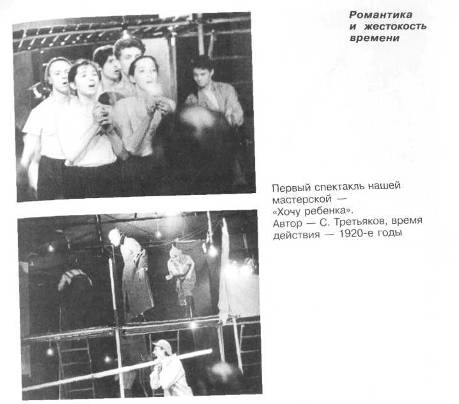 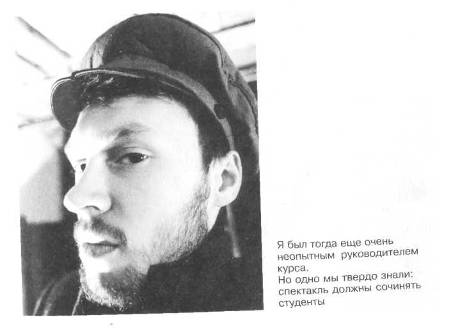 Второй спектакль «Доходное место»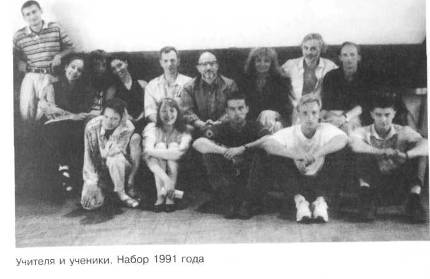 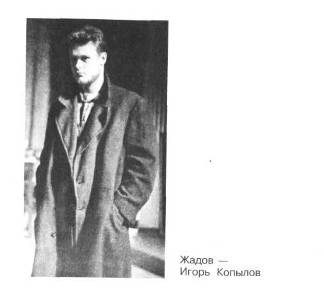 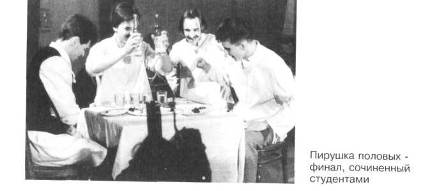 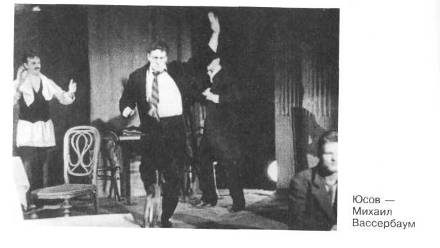 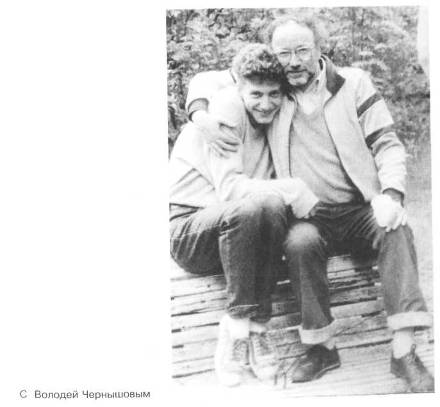 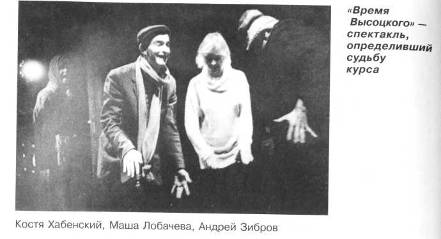 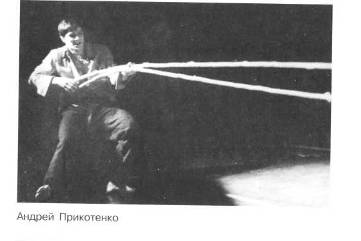 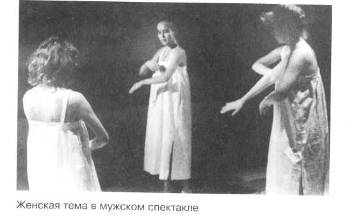 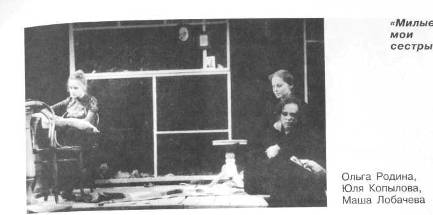 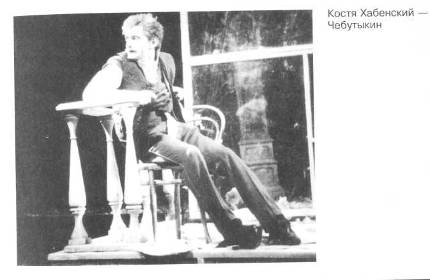 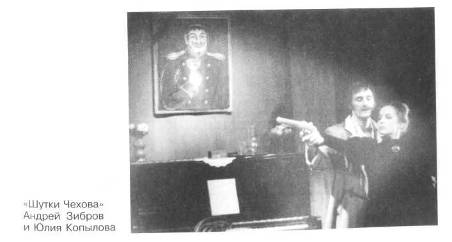 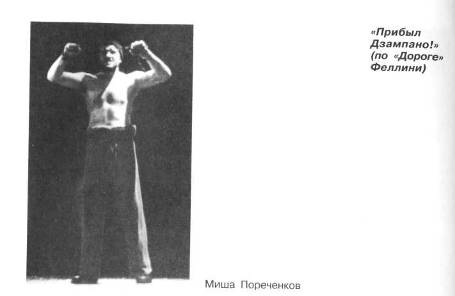 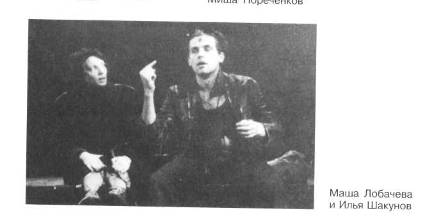 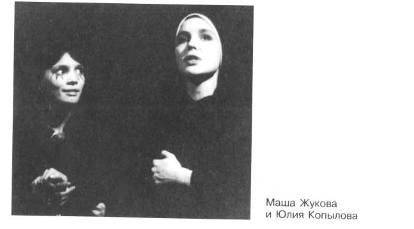 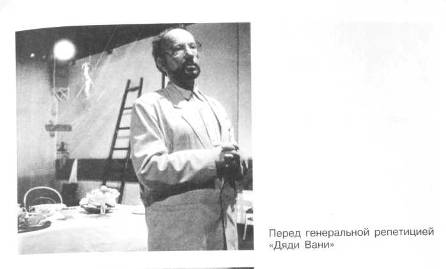 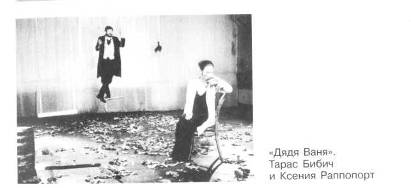 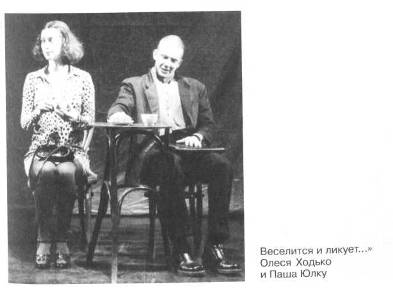 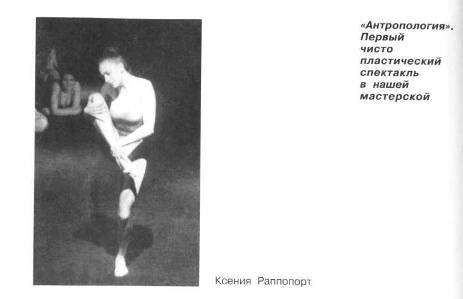 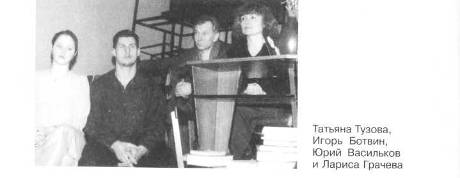 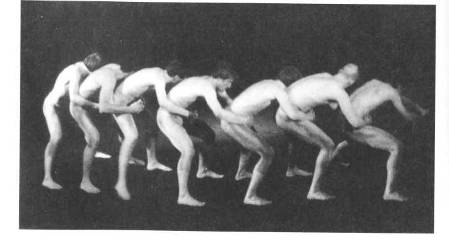 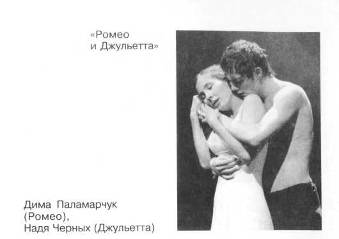 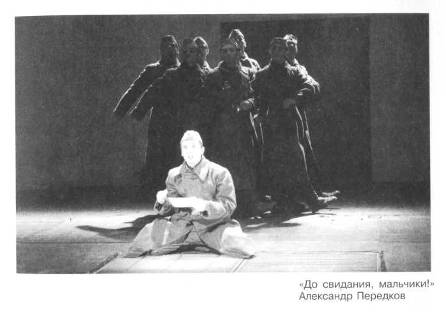 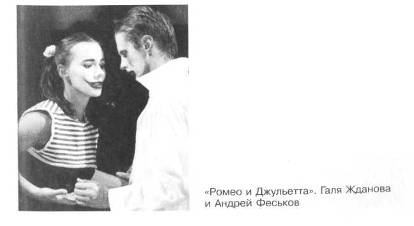 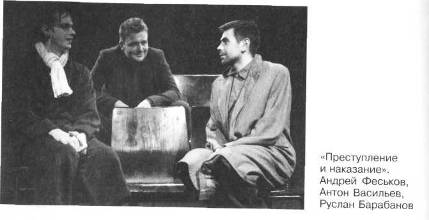 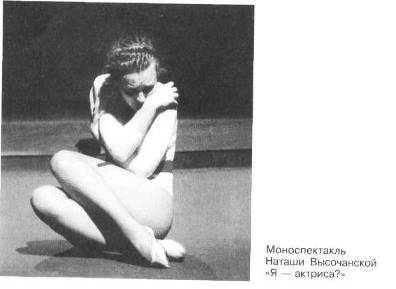 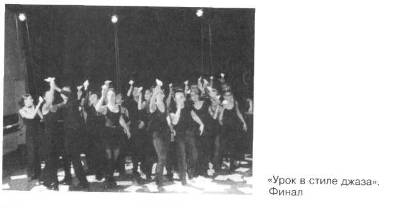 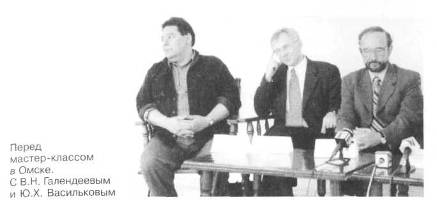 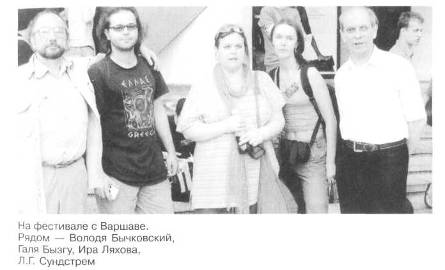 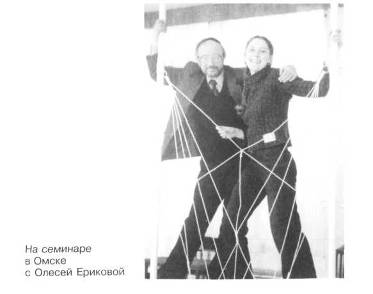 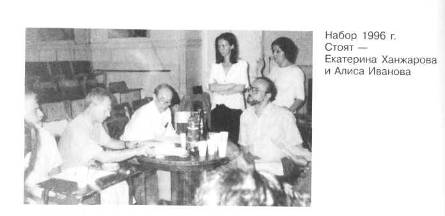 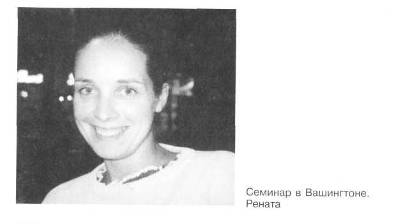 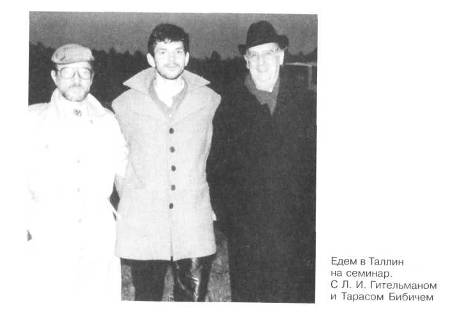 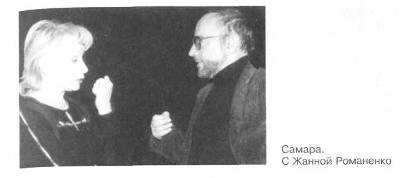 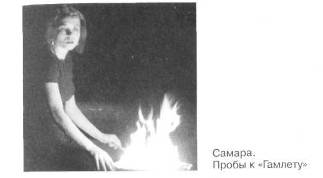 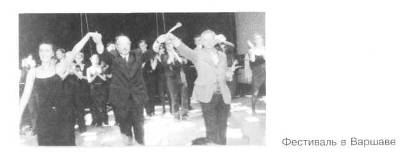 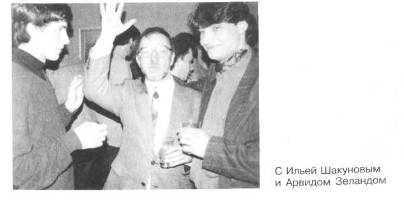 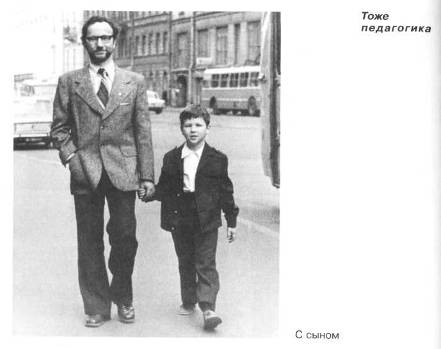 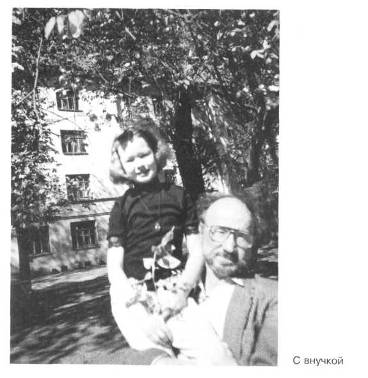 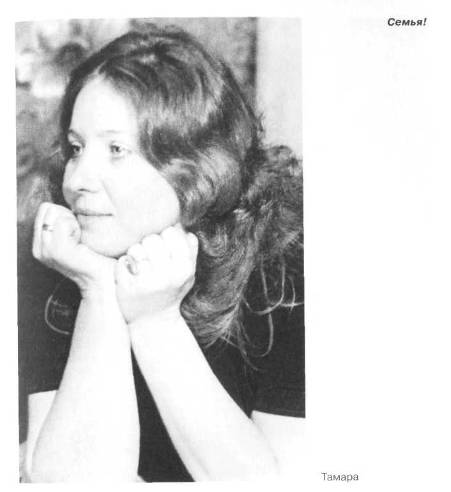 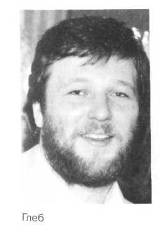 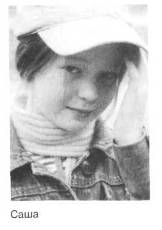 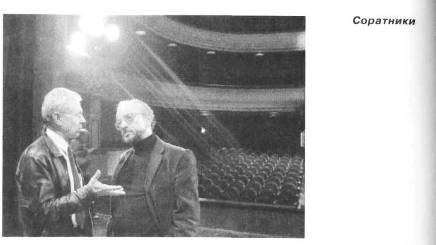 ДИАЛОГИ С КОЛЛЕГАМИ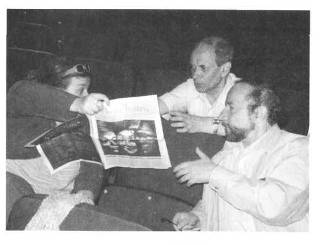 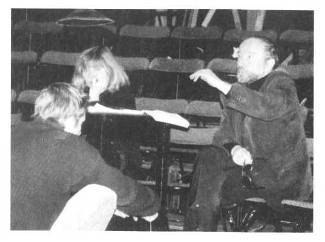 Все педагогические вопросы — от сравнительно простых до самых сложных — как, я думаю, уже понятно из всего вышесказанного, обду-мываются, обсуждаются и по возможности решаются вместе — единой педагогической командой. Это правильно и по существу (вопросы эти по своей природе комплексные), и методически, и тактически. Индивидуальность ученика (а в ее ощущении — весь фокус педагогики) предстает в свете наблюдений разных педагогов. Ученики находятся под объемным воздействием разных специалистов, это значит, что они слышат корневые профессиональные истины, по-разному сформулированными. Что художественно эффективно. Общение педагогов между собой постоянно. Мы говорим друг с другом и дискутируем не только на уроках, зачетах и экзаменах, но и непрерывно — утром, днем и вечером, очно, письменно, по телефону и т. д.Я с удовольствием привожу здесь некоторые (лишь некоторые) из наших многочисленных диалогов. Мои дорогие собеседники — это: Юрий Харитонович Васильков, профессор кафедры пластического воспитания нашей академии, лауреат Национальной премии Латвии; Валерий Николаевич Галендеев, заведующий кафедрой сценической речи, профессор, доктор искусствоведения, заслуженный деятель искусств России, лауреат Государственной премии и премии им. Станиславского; Лариса Вячеславовна Грачева, заведующая лабораторией психофизиологии актерского творчества, профессор, доктор искусствоведения.Диалоги с коллегами                                                                                                                                                                                                                                                                                                                                                                                                                                                                                                                                                                                                                                                                                                                                                                                                                                                                                                                                                  227РАЗГОВОРЫС Ю. X. ВАСИЛЬКОВЫМРАЗГОВОР ПЕРВЫЙВ.Ф. Три года назад я пригласил вас, Юрий Харитоиович, преподавать танец, — тогда мы еще не говорили «пластическое воспитание», на наш курс. Сейчас я не жалею об этом и рад нашему сотрудничеству. Но я хотел бы послушать на этот счет и вас самого. Нет ли у вас разочарования, что вы этим делом занялись? Насколько для вас дело оказалось новым? Какие возникли проблемы, какие были открытия?Ю.В. Разочарования нет, прежде всего, потому, что я продолжаю заниматься любимым делом — танцем. До прихода на курс я десять лет преподавал в Вагановке характерный танец. Но проблемы, конечно, возникали. Встали вопросы: как преподавать, какие требования предъявлять студентам, что такое предмет танца в драматической школе — профессиональная ли это дисциплина или просто ознакомление с элементами танца...В.Ф. В балетную школу наших студентов не приняли бы...Ю.В. Конечно, нет, по не в этом дело. Мне приходилось преподавать в частных балетных классах, куда порой приходят люди заниматься по непонятным для профессионалов причинам. То ли из большой любви к балету, то ли, как у нас говорят, «для пищеварения»... Но условия частной школы не позволяют относиться к ним снисходительно, и приходилось, что называется, «угождать». Но в итоге они подтягивались, исправлялись походки, получались какие-то результаты в физическом и психологическом плане. Иногда это были некрасивые и, вероятно, закомплексованные люди. Но, если после наших занятий они могли почувствовать себя уверенней, мне это доставляло радость.В.Ф. Они получают удовольствие...Ю.В. Да, и даже чувствовали себя свободно. Будь он худой или толстый, маленький или высокий, но если он свободно себя чувствует, свободен в выборе движений, то мне всегда это приятно. На мой взгляд, танец — это, прежде всего, ощущение свободы.В.Ф. Конечно.Ю.В. Я представлял себе, с чем я могу столкнуться на курсе в драматической школе. Проблема состояла в том, чтобы выбрать меру: в какой степени профессиональные навыки, например, балетный станок, можно применить здесь и каковы профессиональные критерии. Меня не смущало это и потому, что мы знаем, танец в свое время преподавался в гимназиях, кадетских корпусах...228Вениамин Фильштинский. Открытая педагогикаВ.Ф. То есть, он достаточно часто преподавался для непрофессионалов танца, для непрофессионалов балета?Ю.В. Он преподавался для фигуры, для манер, стиля поведения, умения носить одежду... И не только в XIX веке. Танцу всегда отдавалась дань за то, что он воспитывает. Это можно видеть в китайских источниках, и в греческих, и в славянском мире. Танец всегда служил системой воспитания и развития девушек и юношей.В.Ф. Я бы хотел уточнить свой вопрос. Вот вы шли к нам с одним: я буду учить их тому-то. Ставили себе цель, хотя бы предположительно. Прошло три года. Скорректировались ли ощущения цели в вашей работе в драматической школе? И если да, то в какую сторону?Ю.В. Безусловно. Но большого расхождения относительно целей нет. Я примерно так их себе и предполагал. Но педагогические приемы в течение этих трех лет скорректировались.В.Ф. То есть, тактика обучения совершенствовалась...Ю. В. Да. Но здесь нужно еще вот что сказать. Больше половины своей творческой жизни я проработал с Николаем Боярчико-вым, балетный театр которого, на мой взгляд, выделяется именно поиском содержательного движения. Хореография Боярчикова, как мне кажется, соответствует понятию «хореография» в полной мере. Я ее рассматриваю как мышление движением. Это когда движение актера используется не как костыли для эмоционального выражения, а является выразительным средством, осознанным, по своей воле проявленным, будь оно в статике или в динамичном развитии, и в действенном или дивертисментном виде.В.Ф. Вам кажется, что к драматическому искусству искусство танца, балета присоединяется на уровне мышления?Ю.В. Да.В.Ф. На уровне интеллекта?Ю.В. Да. Конечно. Вы, наверно, помните, как мы на первом курсе показали такой станок, что па кафедре зашел разговор о том, необходимо ли давать такую нагрузку людям неподготовленным. У меня есть свои соображения по этому поводу. Мы должны скорректировать профессиональные требования так, чтобы они не закрепощали студентов, не казались недостижимыми, а приносили физическую радость. Мы набираем взрослых людей, и ставить их в условия десятилетних, требуя профессиональной выворотности, бессмысленно, но поставить их в условия физической нагрузки, напряжения мышечного тонуса необходимо, а главное, надо заставить их почувствовать тонус вертикали. Я считаю, что система класси-Диалоги с коллегами                                                                                                                                                                                                                                                                                                                                                                                                                                                                                                                                                                                                                                                                                                                                                                                                                                                                                                                                               229ческого танца достаточно совершенна, гармонично развивает, что это художественная «физзарядка», И поэтому такая нагрузка, которая заставляла бы почувствовать тонус тела, — скажем, большие порции «батман тандю» или «плие», или каких-то других движений в их чистом виде, — они, на мой взгляд, соответствуют требованиям классического тренажа в драматической школе.Добиваться нужно ощущения своего тела. К этому ощущению можно прийти только через физическую нагрузку. Конечно, можно и при помощи акробатики, гимнастики или какой-то другой системы зарядки. Элементарно заставить бегать три километра и добиться тонуса. Но дело в том, что здесь все происходит на музыке, в выверенной структуре движений, в последовательности. И воспитывается не только тонус, но и ощущение гармонии тела, координации, соотношения движений рук и ног, поворота головы. То, что дает основу для работы над художественностью движения.В.Ф. И все-таки для вас это в какой-то степени в новинку — работать в драматической школе. Может быть, у вас есть ко мне какие-то вопросы, возникают какие-то несовпадения в наших взглядах на пластическое воспитание.Ю.В. Возникают, безусловно... Вы доверились мне, и я сам шел, как бы подстраиваясь под вас. Здесь, мне кажется, было бы определеннее с самого начала сговориться, — возможно, это моя вина, что я сразу не задал вопрос, — о методической программе. Ну а потом я сам стал ориентироваться. Помните, например, учили пляску. Пляска — и дальше для меня стоит знак равенства — этюд. А скажем, когда приступили к изучению текста, я для себя поставил знак равенства — хореография.В.Ф. Это очень любопытное соотнесение. Значит, этюд — это пляска, а существование с текстом — это уже хореография. Интересно... Таким образом, пляска — это, если па наш язык перевести, — свободное существование, значит, пляска может быть без рисунка?Ю.В. Да, это импровизация.В.Ф. Пляска — импровизация — этюд. Интересно.Ю.В. Но и пляска может быть организована...В.Ф. Тем не менее, если я вас верно понял, это, в основном, импровизация.Ю.В. Почему? Совсем необязательно...В.Ф. Тогда я вас не совсем понимаю... Мне это интересно вот почему. Ведь понятие «этюд» не так общепринято, как кажется.230Вениамин Фильштинский. Открытая педагогикаЯ исповедую этюд, этюдность, этюдный метод, этюдное существование, этюдные нюансы и т. д., хотя некоторые педагоги обрушивают на меня за это критику. Они считают это моим чрезмерным увлечением, что я, мол, воспитываю антидисциплину, воспитывая излишнюю «свободиость». Они считают, что воспитывая этюдную свободу, я тем самым воспитываю неумение работать в жестком рисунке. Во всяком случае, сам факт, что вы находите аналогии в своем предмете этюду, с одной стороны, и существованию с фиксированным текстом, с другой, — сам факт этот мне очень любопытен. Ю.В. Мне кажется, что это очень важный момент, нужно просто найти место и время, определить более четко, на каком курсе что делать, и...В.Ф. И идти параллельно!..Ю.В. Это очень важно: соблюдать принцип параллелизма. В.Ф. Может быть, так: когда мы в стихии этюда «купаемся» на первом курсе и до середины второго курса, в это время у вас должна быть пляска. А потом, когда мы выходим к более точному тексту, вы выходите на хореографический текст. Интересно. Мне кажется, что это какое-то даже открытие.Ю.В. А вот у вас я бы хотел спросить — что вы подразумеваете под понятием «существование». Мне кажется, это впрямую связано с движением, но когда я смотрю тренинги, репетиции или уроки актерского мастерства, где речь идет о поиске существования, для меня не все понятно... Некоторые вещи происходят, с моей точки зрения, как бы умозрительно.В.Ф. Так что вам, собственно, неясно? Ю.В. Что такое понятие существования? В.Ф. Надо сказать, что понятие существования уж очень общее, мы этим термином почти не пользуемся. Существование на сцене, ио-моему, означает полноценное сценическое бытие. Когда в полную силу работают все органы чувств артиста, полноценно работает вся его физика и вся психофизика, и когда, по возможности, идет непрерывный внутренний текст в его голове. Я даю такую «триаду» па первом курсе, прошу студентов это даже записать. Во-первых, у актера должно жить тело на сцене, то есть должны работать все органы чувств. Во-вторых, должно работать воображение, то есть внутреннее зрение. В-третьих, должны течь мысли. Вот это в самом общем виде и есть существование. Впрочем, может быть, я не понимаю вашего вопроса? Может, вы хотите узнать, насколько последовательно мы добиваемся существования?Ю.В. Да. Насколько последовательно и каким путем? Потому что на последнем занятии, когда студентка Копылова делала до-диалоги с коллегами231клад о системе Гротовского, очень много вещей, которые там упоминались как желаемые, в танце давно существовали. И, знакомясь с положениями Станиславского, который хотел видеть подвижного актера, я вспоминаю, что целый ряд упражнений, тренирующих это качество, давно и естественно существуют в танце. И мне кажется, что сегодня танец как предмет не реализует все свои возможности. Не происходит самого основного — воспитательного процесса культуры тела, развивающего психофизическую откровенность и ощущение формы. Человек, чувствующий себя в движении свободно, то есть совершающий движение по своей воле, — органично существует. А статичная поза, к примеру, правдива по принципу напряжения и устойчивого центра тяжести, насыщения внутренним движением.В.Ф. Я не понял, удовлетворены ли вы моим ответом относительно «существования». Я хочу еще раз повторить, в чем наша триада. Она состоит в соединении жизни тела, видения и внутреннего текста. Три вещи: органы чувств, воображение и мышление. Их согласия мы пытаемся добиваться при работе со студентами. Надо сказать, что это не так просто сделать. Но нельзя требовать от студента абстрактного существования. Можно взывать только к воображению, к жизни тела и к мыслительному ряду. Что ты в этот момент перед собой видишь, какие перед тобой, грубо говоря, видения или картины мелькают, о чем ты думаешь, и как живет твое тело. Конечно, это разделение достаточно условно...Я, со своей стороны, хочу сказать, что за время нашего общения, которое мне кажется очень насыщенным (даже безотносительно к тому, что мы с вами за это время сочинили еще два спектакля в театрах, что тоже, впрочем, вошло в процесс профессионального взаимопонимания и взаимоощущеиия, но дело не в этом), за это время я успел подумать о многих новых для меня вещах.Сейчас я так понимаю значение вашего предмета для воспитания учеников драматической школы. Пусть я покажусь консерватором, но я пытаюсь опираться на учение Станиславского. Для меня он — высочайший авторитет, и мне кажется недооцененным момент в учении Станиславского, который формулируется как «физические действия и ощущения». Тут есть, ио-моему, много путаницы. В частности, употребляется неточный термин «метод физических действий»... В общем, тут много всякой неразберихи. Но, что мне кажется существенным: не «метод физических действий и ощущений» и даже не «тренинг физических действий и ощущений», а сама философия физических действий и ощущении.i232                                                                                                                                                                                                                                                                                                                                                                                                                                                                                                                       Вениамин Фильштинский. Открытая педагогика!Станиславский подчеркивает, что человек — существо биологиче-^ ское. И поэтому, пока человек живет, непрерывно живет его тело.    .Вот мы и пытались это прослеживать все время начиная с самого первого курса. Возможно, мы были непоследовательны, были недостаточно требовательны. И все же — мы на первом и на втором курсе занимались очень тонкими вещами. У нас на курсе был, к примеру, «фирменный» вопрос, с которого студенты начинали обсуждение этюда или отрывка, они спрашивали: «А какая погода?». Шекспир это был, или Чехов, или Ионеско, — какая погода? Мы должны понимать, какая погода. Это очень топкий вопрос. Даже если дело происходит в комнате: а какая погода? Какой воздух? И я тогда очень радовался и гордился, когда наши студенты начинали так: «Я не понимаю, какая погода». Это тончайшее профессиональное требование. Они были так воспитаны. «Какая погода?» — вот чему мы их научили, но увы! может быть, не удержали до конца. Погода и природа. То есть непрерывность жизни человеческого тела в определенной природной, физической среде. Поэтому тренинг физических действий и ощущений — это главное, чем должен всю свою жизнь заниматься драматический актер. Кстати, я заметил — и рад этому, — что в самое последнее время и вы стали очень нервно задавать постоянно студентам вопрос: «Как живет тело?» «Не найдено тело, не живет тело», — скажем, упрекаете вы студента Имомназарова в первых показах наших водевилей, — «тело не придумано...». Еще мне кажется ценным наш самый последний опыт перед поездкой в Москву, на Таганку, когда мы репетировали в спектакле «Время Высоцкого» сцену в вытрезвителе. Студенты лежали на полу, но мы поставили, тем не менее, вопрос: «А как тело живет?», и оказывается не надо было им, лежащим, хореографических движений под сиртаки, а нужно было то, что я и раньше ощущал и что вы в конце концов подсказали и что Зибров первый сделал, — им нужно было дрожать мелкой дрожью... Дрожать, как дрожат алкоголики, белогорячечиые люди, то было тонкое ваше замечание, и в этом смысле было полное совпадение наших требований. И если нам Бог приведет еще вместе учить, если на этом уровне наше соратничество будет продолжено, это может быть, мне кажется, очень сильно. На первом курсе первые полгода, возможно, и танцем-то им не нужно заниматься. И даже пляской не заниматься, сперва рядом сидеть и следить: тело работает или не работает, пусть, как говорится, на бытовом уровне: например, как знобит человека, как лихорадит, как ломит тело во время болезни. Или: что значит тело вечернее, тело утреннее, тело в воде, тело под дождем, тело под ветром, тело, отогревающееся после мороза... Ког-диалоги с коллегами233да-то, на первом курсе мы со студентами замечательные вещи пробовали: войти в комнату с мороза, выйти из комнаты на мороз... Ц потом я вдруг понял, что это не только моя забота, но и ваша и что тут возможен стык, где мы можем быть вместе. Это глубинный момент... Учить так, чтобы возникла на всю профессиональную жизнь невозможность жить без жизни тела. Понимаете? Нужно, я думаю, заниматься жизнью тела со свирепством Гротовского.Ю.В. Помните, когда был русский урок, чего я добивался? Я добивался ощущения почвы...В.Ф. Да!Ю.В. Где вы танцуете? На лужайке? На паркете? На мраморе? На стеклянном полу? Что значит «жизнь тела»... Есть два типа движения. Они должны соединиться. Один тип движения — эмоциональный, в основе которого лежит чувство. Другой тип движения — формальный, в основе которого лежит знак. Они могут взаимопроникать, приобретать качественную основу при помощи тренажа. Это уже следующий этап воспитания. Но для того, чтобы выражать то, о чем вы говорите, нужно мышечный аппарат тела привести...В.Ф. ...в чуткое состояние.Ю.В. Чтобы оно могло выразить, в конце концов, даже биографическую категорию персонажа. Но на первом курсе тело еще не чувствует напряжения и расслабления (исключение: очень яркие природные способности, но это случается редко). Так что сложными вещами на первом курсе заниматься рано.В.Ф. Боюсь, вы меня не поняли. Я вообще не говорю о типе движения, в основе которого лежит знак, и не говорю о биографических категориях персонажа, а говорю, хотя и о топких, но простейших вещах.Ю.В. Это не простейшие.В.Ф. Ну а как же? Мы говорим — тренинг физических действий и ощущений. Конечно, физическое ощущение — более тонкая материя, чем физическое действие. Когда студент воображаемой иголкой пришивает воображаемую пуговицу, — это физическое действие элементарное. Но, когда он тут же укололся, и капелька крови потекла, — это уже физическое ощущение. Они очень близки. И поэтому ребята очень скоро и сами, смотря это простейшее упражнение «иголка и нитка» (классическое, традиционное), требуют перевода его в этюд, хотя это всего лишь упражнение. Вообще, очень тонка грань между упражнением и этюдом. Этюд — это уже подключение воображения, это уже значит: «Я сижу в теплой234Вениамин Фильштинский. Открытая педагогикакомнате у печки, пришиваю пуговицу, за окном пурга, сестра опаздывает...».Ю.В. Вы понимаете, почему это еще сложно, потому что мы с вами имеем дело с детьми определенного времени...В.Ф. При чем тут это?Ю.В. Как при чем? Потому что сегодня заставить студента почувствовать под собой траву и пройтись по ней босиком очень трудно, или, скажем, добиться, чтобы он почувствовал, что ходит в лаптях... Здесь никакое воображение без достаточной культуры не подскажет сообразную пластику.В.Ф. Тем не менее, мы на первом курсе отправили студентов на «экскурсию» — на природу, в воскресенье, с педагогами. И эта вылазка стала основой будущего зимнего зачета по мастерству.Ю.В. Но этого мало. Безусловно, эти акции нужно делать. И развивать воображение. Но есть такое понятие — мышление телом. Это не значит, что студент механически переводит свои мысли в тело, но очень важно понять, что он воспринимает среду телом. А это единый процесс, формирующий психотип человека в определенное время и в определенном месте. Мы сталкиваемся как бы с экологически «нечистым» продуктом.В.Ф. Вот это не совсем понятно. Это, мне кажется, немного опасно — сразу требовать мышления телом. Это все равно, что в достаииславском театре говорить: «Чувствуй, как Отелло ходит!». Я бы очень хотел поначалу строго держаться этих понятий: физические действия и физические ощущения, заимствованные у природы и проверяемые на природе. Однако я согласен, очень важно и то, о чем вы сегодня напомнили, и это, видимо, должно параллельно прослеживаться и развиваться: напряжение, расслабление, тонус.Ю.В. Тонус — это энергия. Не случайно же внимание на некоторых наших уроках мы обращали на то, как держать паузу, как стоять в позах. Потому что сохранить паузу и быть в ней выразительным очень важно. Внешнее движение может быть насыщено только движением внутренним. Внутренний текст, как это у вас называется, постоянно присутствует в движении. Но развитие ощущения «быть» может не столько заключаться в упражнениях на дождь, на мороз, сколько в другом... При обсуждении последнего урока Зибров сказал, что он себя чувствовал дураком в первой позиции. Так вот, не чувствовать себя дураком в нервой позиции — это и есть найти ощущение «быть».В.Ф. Но вы, кажется, бросаетесь в крайности. Быть, а не казаться, существовать — это вершина мастерства. В этом и состоит мето-диалоги с коллегами235дика. Впрямую обращаться к студенту: «Будь!» — бесперспективно. Значит, нужно подходить к этому от точной жизни тела, которая, оказывается, очень связана с воображением, с обстоятельствами. И сама по себе эта жизнь тела является вершиной комплексного воспитания артиста.Ю.В. Быть в любом тексте, в любом движении правдивым. Движение должно быть сообразно «внутреннему тексту», иначе несообразность движения выдаст несоответствие содержанию, самочувствию и т. д. «Батман тандю», «плие» — это не абстрактные движения. Студенты должны погружаться в свое тело и производить действия приседания или отведения и приведения ноги, постигая качество производимого действия. К тому же надо соответствовать ритму и музыкальной интонации, а не играть эти движения. В этом я вижу смысл тренажа.В.Ф. Я думаю, что это уже совсем другое. И боюсь, что сейчас мы с вами заденем другие слишком важные вопросы. «Батман тап-дю» и «плие» — это элементы классического экзерсиса или элементы классического танца, которые, как я понимаю, у вас используются для чистого тренажа. И в этом случае не стоит, конечно, придумывать иод это дело какое-то особое, живое, осмысленное, событийное существование. Тут нужно только, говоря словами Мейерхольда, «переживание формы». Вы называете это «постижение качества производимого движения». Конечно же, «играть движение» — бессмыслица. Но прежде мы говорили о другом: о существовании, о мышлении, о думаний в обстоятельствах, то есть в драматическом или хореографическом сюжете.Ю.В. А что вы подразумеваете под словом думать?В.Ф. Думать как персонаж, быть мыслями в обстоятельствах персонажа.Ю.В. Но сегодня студенты порой умудряются кроме этого думать не как персонаж, думать о том, как выглядят...В.Ф. Это все же разные вещи...Ю.В. Это мне кажется большой проблемой. Потому что студенты очень часто думают о том, как им сложить все требования. Возможно, я не прав, здесь есть некоторая недодумашюсть, недоговоренность методическая, потому что, когда актер выходит на площадку, мне кажется, он уже должен пробовать «быть».В.Ф. Это невозможно, пока у него в вашем предмете не организованы руки-ноги. В этом случае студент, естественно, озабочен, как ему сложить все требования. А параллельно и воображение должно подготавливаться. Артист должен знать обстоятельства, какие картины у него мелькают во внутреннем зрении. И в итоге, те-236                                                                                                                                                                                                                                                                                                                                                                                                                                                                                                                      Вениамин Фильштинский. Открытая педагогикаперь уже как венец его подлинного существования, у него начинает работать мыслительная машинка, он живет всем телом и воображением и думает от имени героя. Так, как умел думать Копелян, как думал Смоктуновский, как думал Олег Борисов, как думает Юрский. Конечно, я привожу примеры из драматического искусства...Ю.В. Безусловно, вы правы. Если вы помните, у нас этот разговор о «быть» возник после обсуждения последнего экзамена. У студентов появились вопросы. Оказывается, им не хватило самовыражения в танцевальных фрагментах...В.Ф. Что же, они по-своему правы...Ю.В. Но сегодня у меня нет никаких сомнений, что в театре, когда к ним придет постановщик и поставит танец, то они его легко выучат. В этом, на мой взгляд, и заключается пластическое воспитание. А не в том, чтобы они брали какие-то образцы истори-ко-бытовых танцев и на всю жизнь их выучивали для кино, для театра. Мол, если мы берем эту пьесу, то здесь идет полька такая-то...В.Ф. Я не сомневаюсь, что они будут состоятельны в танцевальных моментах ролей. Мы, я думаю, правильно делаем, когда считаем вас (и вы себя считаете) не педагогом танца, а педагогом пластического воспитания. Я бы даже написал: педагог непрерывной жизни тела. Причем в жизнь тела я бы включил все: от того, как человек дрожит на морозе, от того, как его йога ступает по асфальту либо по траве, либо босиком, либо в ботфорте, и до самых сложных пластических композиций, в самом... Ю.В. ...изысканном варианте.В.Ф. И даже в абстрактном, модерновом. От бытовой — давайте тогда считать, что дрожь на морозе — это бытовая жизнь тела! — и до самых обобщенных форм.Ю.В. Это диапазон. Но здесь есть моменты, которые требуют согласования. Дело в том, что, если ставится пластическая картинка, то для большинства актеров она требует психологического оправдания. Здесь нужно очень тонко дифференцировать, когда и что мы осуществляем. Движение действенное, несущее драматургическую функцию, или танцевальный дивертисмент.В.Ф. Это, разумеется, разные вещи. Но меня волнует как раз не разница, а то, что объединяет любое движение в жизни. Два примера. Русская пляска в постановке Василькова, — будь это «Камаринская» — та русская пляска, что у нас в спектакле «Время Высоцкого» (танец снежинок, скажем), с одной стороны, и с другой — представим себе такое бытовое движение: человек (девушка, юноша, подросток) бежит по зеленому лугу за бабочкой или ловит куз-диалоги с коллегами237нечика, или в упоении сбегает по откосу к воде. Как пи странно, для меня такие танцевальные движения и такие бытовые — одно и то же. Потому что и там и тут есть радость движения. И полноценное ощущение физического бытия.Ю.В. Я бы по-другому сказал. Понятие бытовых подробностей или хореографическое обобщение...В.Ф. Это правильно, но я очень хорошо вижу, как под этим словом «обобщение» порой скрывается омертвление. Радость движения убивается, а связь с природой, с космосом обрывается. Иногда на самых изысканных композициях 2-го акта «Лебединого озера» становится очень скучно.Ю.В. Здесь все очень просто. Есть балетный спектакль, а есть имитация того же «Лебединого озера». Такое случается и, к сожалению, довольно часто.В.Ф. Когда мы репетировали «Записки сумасшедшего», был хореографический момент у Вилли Хааиасало — Поприщина. Мы тогда столкнулись с проблемой: это знак? Не знак? Вы спрашивали меня: какое задание? Я, возможно, вас не понял... Но в любом случае, мне кажется, движение должно быть живое, оно не должно отрываться от обстоятельств и от физического самочувствия...Ю.В. Это высший пилотаж. Вилли потом сам признался: он понял, что ему надо теперь брать на уроках танца. То, что он должен был сделать, называется хореография. Там энергийно-знаковая система выражений. Поставленный хореографический текст может работать, а может не работать как знак...В.Ф. Я не специалист в хореографическом искусстве, но я хорошо чувствую, мне кажется, когда в балете живое, а когда балетный артист неживой, — пусть он в знаковом материале, пусть он хоть Гамлета танцует. Кстати, когда-то был такой балет Червииского — «Гамлет». Гамлет там был философ. Разные «знаки» меня как зрителя не волновали. И вот я думаю: ладно, пусть «знаки», но ведь мысли должны течь у Гамлета.Ю.В. В балетном театре это проблема старая. Одни говорят, что хореография должна быть чистой, где движение говорит само за себя. Это правильно, но иногда это все равно, что сочинять стихи ради рифмы.В.Ф. Согласен абсолютно.Ю.В. Другие говорят, что само но себе движение не может ни о чем говорить, что оно может только передавать эмоциональное состояние. Боярчиков однажды в процессе работы над новым балетом сказал: «Вначале должно быть слово». Думаю, слово выполняет важную посредническую функцию, а настоящее движение — это238Вениамин Фильштинский. Открытая педагогикапризнак подлинного существования. Поэтому здесь противоречия для меня нет. Но мы имеем в виду слово, несущее мысль. Потому абсолютно справедливо, что вначале должно быть слово, и должна быть мысль, на которую опирается хореография. А тогда она уже может быть знаковая или эмоциональная, все равно, а высшее ее проявление — это взаимопроникновение.В.Ф. Еще одной проблемы хочу коснуться. На первый взгляд, она чисто педагогическая. Над определенным материалом мы, педагоги, всегда работаем вместе. И вот на нашем курсе сложилась такая ситуация, когда замечания студенту по проблемам существования делаю не только я, педагог-режиссер, но и педагоги по речи, но вокалу и пластике. На студента обрушивается поток противоречивых замечаний, которые, возможно, путают его. И в то же время...Ю.В. Дело не столько в том, что путаются студенты, сколько в том, что обрушивается поток. Ситуацию нужно выстроить. Если вы ведете репетицию, то я сижу и смотрю, и потом вы даете нам возможность высказать замечания и по нашим предметам, и по общему процессу.В.Ф. Можно и так. Можно и по-другому. Есть классы, где студенты получают замечания исключительно из уст руководителя курса и у урока возникает соответствующий ритм. Можно по-всякому. Конечно, тактика должна быть более четкой. Как, впрочем, и организация педагогического процесса. Тут мы не совершенны... Плохо используем учебные дни... Плохо сочетаем групповые и индивидуальные занятия... Плохо учитываем физические и психологические ресурсы студентов... Но сейчас я о другом. Я не стою за педагогическую иерархию. На мой вкус, педагоги должны «вмешиваться» в общее дело. Но давайте вместе устремляться вглубь этого дела... Нужно постепенно сходиться, и наше взаимодействие должно уточняться и терминологически. Мне кажется, что у нас есть все основания еще тоньше делать наше дело, и сегодняшняя беседа — тоже шаг в сторону взаимодействия... Вот в случае с Имомна-заровым в «Баньке». Вы со своей стороны сказали, я что-то сказал со своей, и уже чувствуется, что на него обрушился поток. И все-таки я за то, чтобы мы вместе били в самую глубину. Я не буду ограничивать педагогов рамками своей области...Ю.В. Иногда вы со своей стороны провоцируете своими средствами то, чего я добиваюсь. Как в случае с Имомназаровым: то, чего я добивался, он после ваших замечаний сделал.В.Ф. Я считаю, что наша беседа (помимо того, что она, надеюсь, утончит наше творческое сотрудничество) — для меня руководстводиалоги с коллегами239для новой редакции программы обучения наших студентов. Я мечтаю о том, тут я повторюсь, как мы вначале будем сообща добиваться от студентов подробного существования в жизненной ситуации: как тело дрожит па морозе или сгибается под тяжестью мешка с мукой... И когда студент научится, скажем, воспроизводить такое: «пришел с дождя, с мокрыми замерзшими ногами, разулся и с удовольствием прошел по теплому крашеному полу или по коврику». После того, как он научится делать такое, он, как подарок, получает первый урок у хореографического станка, где он выполняет «плие», «батман тандю» и т. д. Таким образом, мы сперва овладеем жизнью тела в воображаемых природных условиях, то есть физиологической жизнью тела, а потом уже получим право на изучение эстетической жизни тела. Возможно, я чуть-чуть схематизирую, упрощаю, однако для меня важна непрерывная жизнь тела в диапазоне «тело в природе — тело в эстетических формах». В то же время для меня важно также прозвучавшее сегодня ваше соображение, что откликаться па бытовые обстоятельства может только тело в тонусе, только тренированное тело, тренированное на напряжении и расслаблении. В общем, я думаю, что мы будем еще и еще раз уточнять и утончать программу воспитания живого тела у наших учеников. А пока, конечно, мы только коснулись этих важнейших проблем.1994 г., июньРАЗГОВОР ВТОРОЙВ.Ф. Ну что, Юрий Харитонович, прошло четыре с половиной года с той поры, как мы записали первый разговор. Тот курс закончен, все ребята успешно работают в театрах, и уже даже можно говорить о некоей их популярности. В последнем номере «Петербургского театрального журнала» про Хабеиского и Трухина написано такое, что и про зрелых мастеров не всегда пишут... По-моему, даже слишком... А у нас с вами уже другой, новый курс. Через семестр, летом, будем на том самом рубеже, на котором мы с вами в прошлый раз размышляли... Так что прошел целый цикл обучения. Нынче другие студенты, другое время, и мы, педагоги, уже другие. Не знаю, поумнели ли мы, стало ли у нас больше или меньше сил (скорее, все же меньше), но, во всяком случае, все новое теперь... К тому же за это время мы с вами в Новосибирском театре «Глобус» прошли через трилогию постановок классиков: Островского, Пушкина, Чехова — шутка ли сказать!А вопрос такой: так поумнели мы все-таки или нет? А если серьезно, то хочется знать, что за эти пять лет изменилось лично в240Вениамин Фильштинский. Открытая педагогикадиалоги с коллегами241вашей педагогике. Мне кажется, методика у вас изменилась очень сильно...Ю.В. Я бы не сказал, Вениамин Михайлович, что особо изменилась методика, скорее, логичнее выстроилась программа. Методика остается на базе профессиональной танцевальной школы, а изменилось осмысление, которое и привело к изменению программы. Больше всего меня волновал вопрос о воспитании свободной жизни тела и о якобы существующем противоречии между этим воспитанием и классической школой.В.Ф. А в чем именно противоречие? В том, что классическое танцевальное образование якобы закрепощает?Ю.В. Вот именно, «якобы»\ Но так говорят все апологеты танца модерн, системы Далькроза, всех западных движенческих дисциплин, от которых мы порой находимся, как мне кажется, в излишнем восторге, начиная от специалистов но движению и кончая специалистами по актерскому мастерству...Сразу скажу, как я отношусь к классическому танцу. Я это для себя сформулировал уже после того нашего разговора. Я считаю, что нужно подходить к классическому треиажному танцу не с точки зрения овладения балетной эстетикой, а с точки зрения необходимой организации тела. Кстати, и Любовь Дмитриевна Блок писала об этом. Классический тренаж нужно использовать именно для организации тела, когда осанка, ощущение лопаток — самый существенный момент. От этого идет и свобода. В противном случае возникает закрепощенность. Мне кажется, то, к чему мы сейчас пришли, — это достаточно универсальный метод. Наши студенты должны не столько владеть стилевыми танцевальными образцами, сколько уметь их осваивать. Они и умеют. Например, недавно я, разговаривая с Хабенским, спросил: «У тебя есть проблемы с пластикой?». Он говорит: «Да пет, все, что Реутов ставит, я могу выполнить».В.Ф. Я видел «Калигулу», где играют он, Зибров, Поречен-ков — все они хорошо двигаются. А недавно смотрел спектакль «Король, дама, валет» но Набокову, там в течение всего спектакля танцуют Хабенский и Зибров. Можно ио-разному относиться к предложенному хореографическому тексту, но они все делают живо, чисто, легко.Ю.В. Это меня очень радует. Так же, как, скажем, Маша Лоба-чева в МДТ или Ольга Родина, которая, попав к Райкину, была абсолютно свободна в освоении любого рисунка... Они не просто выучивают текст, но воспринимают его как смысл.В.Ф. И все же. Мне кажется, что па нынешнем курсе у вас совершенно другая логика методического продвижения от зачета к зачету. Расскажите... Вот, например, ваш первый семестр был таким же, как в прошлый раз?Ю.В. Нет. Если в прошлый раз мы начинали почти сразу с классической азбуки, с изучения грамоты тела, то в этот раз мы начали с познания своего тела. У нас три ступеньки. Сначала мы занимаемся телом на уровне эмпирическом, потом учим грамоту, а потом уже складываем «слова» и «фразы». Это основная идея нашей программы. На первом этапе очень существенно то, что мы учимся не просто на материале некоей свободной пластики, приближаясь к природе, изображая природу, но мы это делаем еще и в художественном задании.В.Ф. То есть, в обстоятельствах?Ю.В. Не только в обстоятельствах. Вот, например, помните наши упражнения, которые назывались «Город», «Вода», «Огонь», «Земля», «Воздух». Кстати, мы с вами аналогичными вещами занимались параллельно.В.Ф. Да. По актерскому мастерству у нас в это время была тема «Человек и вода».Ю.В. Вот, например. Начинаем с хаотичного движения, которое мы условно назвали «Город». Тут может быть только одно дополнительное условие — не сталкиваться или, наоборот, имея разные энергии, именно сталкиваться. И вот все должны вместе с музыкальным аккордом упасть и погрузиться в некое состояние... а потом начинается дыхание, потом начинается «рождение» рук от лопаток, причем технологическая задача — не только рождение рук, но изучение сочленения всех частей рук — плеча, предплечья, запястья и кисти до пальцев. Это очень важно, и студентам это задание очень нравится. Говорят: «Как здорово!» Потом даю другое задание и новую технологическую задачу. Музыка тут была — Дебюсси, прекрасная музыка...В.Ф. Которая тоже, видимо, толкает к свободному телу...Ю.В. Конечно. Видите, мы как бы говорим о природе, но и о познании своего тела через художественное слышание, через художественное воображение, художественную интуицию. Это очень существенно. Если же ориентироваться на чистую природу, мне кажется, это будет более физиологично, натуралистично и в то же время — умозрительно. Должно быть познание тела, когда я поглощен действительно слушанием своего тела. Я чувствую, как у меня запястье перекручено с предплечьем. И вдруг из этого возникает пластика, так что я не просто делаю пластично, подражая водорос-16 Заказ № 1775242Вениамин Фильштинский. Открытая педагогикали, у меня рождаются ассоциации. То же самое, помните, когда у нас был цикл «Земля». Мы это делали под «Весну священную» Стравинского.А само упражнение напоминало о тяжелой первобытности, о животности тела. Мы начинали ходить на четвереньках. Но опять же: не изображая сразу какого-нибудь зверька, не делая этюд на животных, а выполняя как бы чисто технологическую задачу. Перед студентом встала следующая проблема: ощутить четыре опоры. Сделать так, чтобы тебе было очень удобно передвигаться на четырех опорах. И вот, когда они в том упражнении действительно испытали комфортность и почувствовали, что у них руки — такие же опоры, как ноги, очень интересно стало за ними наблюдать, потому что они все неожиданно стали походить на каких-то животных...И вот, мы ощущаем руки как водоросли, ноги как корневища, а благодаря музыке возникает и художественный стимул, потом изучаем связь с землей, потом идут упражнения на огонь — возникают какие-то шаманские ритуальные вещи, потом мы провоцируем горячее тело и тяжелые подушечки пальцев, начинаем подушечками касаться друг друга, идет передача теплоты тела. Все становятся в круг и в круге начинают как-то проникать друг в друга, и, наконец, обнаруживается танец — хореография.В.Ф. То есть танец возникает из хаоса, из природных ощущений. Напоминает опыты Айседоры Дункан...Ю.В. Возможна и такая ассоциация. А потом, когда у нас уже идет «Воздух», мы непроизвольно прикасаемся к очень высоким эстетическим категориям. Опять звучит Стравинский, потом опять Дебюсси, «Послеполуденный отдых фавна»... Мы поднимаемся на цыпочки, включается какая-то графика. Мы не ставим балет, но возникает некая эстетика, повторю, это возникает из технологических заданий, а не из изучения травы, воды или огня... Это важно.А помните наши упражнения с палкой? Оказалось, что она может быть и посохом, и царским жезлом, и орудием труда, и оружием, и так далее. Но главное, что игра с палками, воплощенная в танцевальной форме, тоже помогает почувствовать лопатки, познать свое теле, разработать торс, включить ноги... Упражнение с палками тоже относится к первому циклу познания своего тела. А вот потом мы резко встаем к станку и начинаем учиться классически. Здесь мы уже говорим о грамотности вытянутой ноги, сокращенной стопы, согнутого колена, баланса. Мейерхольд, кстати, придавал большое значение балансу тела. А балансировка тела в классическом танце отработана совершенно. Потом уже мы начинаем говорить об использовании этого баланса, когда меняется ритмдиалоги с коллегами                                                                                                                                                                                                                                                                                                                                                                                                                                                                                                                                                                                                                                                                                                                                                                                                                                                                                                                                                243движений и входит понятие стилей — тот же модерн. Опять же, мы не подражаем балету, мы это делаем потому, что нам необходимо познать энергию баланса... Есть физический баланс, когда наши бедра на стопах, а плечи на бедрах. Тут мы также говорим об ощущении вертикальности тела. И потом, за счет округлости рук, утверждается энергобаланс, на что, кстати, обращал внимание все тот же Мейерхольд, когда говорил о театре Кабуки, о классической китайской опере и ее гимнастике. В классическом танце мы также распознаем позиции рук... и т. д., и т. д.В.Ф. А дальше, на втором курсе? Как развивается обучение? Ю.В. На основе освоенной грамоты мы обратились к стилевому материалу. Так или иначе, мы пришли к историко-бытовому материалу. Помните, у нас были менуэты, гавоты, так называемый, стилевой классический тренаж, где студенты познакомились с изящными, элегантными движениями историко-бытового танца. Мы не разучивали отдельные танцы, а учили приемы и организацию движений, принадлежащих к определенной культурной эпохе. А уже на этом материале можно поставить танец. Как, к примеру, произошло у нас в танце лебедей в спектакле «Я — птица». Там весь этот историко-бытовой материал применился.В.Ф. Надо сказать, что все ваши экзамены и зачеты по танцу хорошо воспринимались, но последний был особенно удачен.Ю.В. Да, потому что мы уже пришли к характерному танцу. Это фактически более сложный станок... В.Ф. Характерный станок?Ю.В. Да. В балетной школе есть особый класс — характерного танца. Он не только виртуозней и в каком-то плане сложнее классического, но и старше его. Он существовал издавна в профессиональном театре, который назывался «низовой», идущий от театра комедии дель арте... А уже из него по эстетическому принципу от-фильтровался классический танец....А помните, у нас еще был урок с масками? В классический танец были перенесены элементы характерного танца. В.Ф. По-моему, это был 1-й семестр второго курса. Ю.В. И тогда еще, если помните, Лев Иосифович Гительман говорил о ценности этого урока, что он интересен своей театральностью. Мы тогда через танец соприкоснулись с традицией коммедиа дель арте... У нас, кстати, очень большое значение имеет музыкальный материал. Он тогда был удачен. Урок делался на материале оперных арий, самой выразительной музыкальной формы. В.Ф. Выразительной и очень эмоциональной.244Вениамин Фильштинский. Открытая педагогика 11Ю.В. И она очень помогла студентам войти в гротесковую сти- | хию, а нам — попять их диапазон.В.Ф. Да это трудно — понять их диапазон. Понять их возможности, глубинную суть каждой индивидуальности. Тут наша общая педагогическая интуиция особо важна! Не случайно мы ведем бесконечный и тщательный педагогический совет; вместе смотрим и уроки, и экзамены, и по актерскому мастерству, и но танцу, и по речи. Однако предстоит еще большая иитегрированность предметов в драматическом классе: актерское мастерство, танец, сольное пение, речь, вокальный ансамбль... В идеале, в перспективе мы должны еще теснее сблизиться и прийти к одному методическому языку. Это не значит, что должны быть какие-то единые термины. Я вообще устойчивые термины не люблю. Но, по сути, методический язык должен быть все-таки единым.У нас уже многое делается синхронно. Например, на этом курсе актерское мастерство мы, как всегда, начали с ощущения природных явлений. С ощущения себя внутри и в центре природной среды в задании «Человек и вода» (на прошлом курсе это не было сформулировано так определенно). И у вас, Юрий Харитонович, тоже началось исследование природной стихии. Обоюдополезен был и материал, который мы выбрали на втором курсе и из которого потом родился спектакль «Я — птица». Несмотря на то, что эта работа, как, впрочем, и большинство спектаклей, рождалась трудно, тут был, с одной стороны, колоссальный повод для пластического выражения, и с другой, — пластическая точность и находки. Ребята живо откликнулись на задания и потом, после летнего экзамена, мы слушали комплименты их синтетической обученное™. И, наконец, если, конечно, Бог даст, может быть, об этом говорить еще и рано, но мы с вами уже пришли к тому, что одной из наших ближайших работ будет пластическая фантазия на сюжет «Мадам Бо-вари», и, может быть, мы сделаем даже своеобразный «балет»1.Причем самое интересное, что это не наша с вами идея! Мы только сказали: «Ребята, давайте заниматься «Мадам Бовари»! А они откликнулись на это пятнадцатиминутным балетом, значит, пластика входит в их художественное мышление!Ю.В. И когда они это показали па втором курсе, недагоги-гости спросили: «Сколько лет они у вас занимаются балетом?» А мы тогда гостей разочаровали: балетом они профессионально не занимаются, а учатся столько, сколько лет они в институте, до этого никтоВпоследствии вместо «Мадам Бовари» на курсе был осуществлен пластический спектакль «Антропология».диалоги с коллегами                                                                                                                                                                                                                                                                                                                                                                                                                                                                                                                                                                                                                                                                                                                                                                                                                                                                                                                                                   245из них не танцевал... Они сами придумали и адажио, и взаимосвязи через движения...Очень важно приучить к мышлению движением, тогда будет и содержательность взаимодействия через движение. Это поможет рождению актера. Актеры рождаются, в том числе, и из танца, так же, как может рождаться актер из маски.В.Ф. Мне кажется, что ваши опыты очень связаны с нашими опытами но линии актерского мастерства. Мы тоже кое в чем поумнели. Во-первых, мы уже в самом начале обучения принципиально поставили вопрос о «цепочках физических действий». Кто-то считает, что мы поступили уж слишком догматически, что мы «ие-рестаниславили» Станиславского. А мне кажется, что мы просто были последовательны, когда первый семестр закончили выполнением цепочек физических действий, взятых из произведений русской прозы. Это тоже принципиальное обучение мышлению действием, в данном случае физическим. Не знаю, как это откликнется в целом на итогах нашей работы, — мы впервые всерьез — гораздо серьезнее, чем па прошлом курсе, — поставили вопрос о наблюдениях. Такое упражнение, как «наблюдение» стало у нас на этом курсе постоянным и последовательным, и это очень важно. Наблюдение мы в данном случае решили считать вторым, равноправным путем подхода к созданию роли. То есть, идти от себя или идти через наблюдение — мы уравняли эти два способа подхода к ролевому материалу. Потом мы их стали интегрировать, переплетать, но, во всяком случае, нынешние студенты у нас оснащены лучше, чемпрошлые.Ю.В. Последний экзамен на базе характерного танца показал, что танец тоже есть связь с наблюдениями. В жанровых сценках очень важны точные пластические характеристики, взятые из реальной жизни. Еще пример. В «Дяде, Ване» Астров говорит о некоторой «чудаковатости» людей и самих героев пьесы. В чем она может быть отражена? А если так: он идет, идет — и вдруг запел! Или движение какое-то выкинул странноватое.В.Ф. Да... Вдруг ему захотелось пройти на корточках или нацыпочках...Ю.В. Я обратил внимание, что порою в театре, когда идет сцена и задается какой-то ритм, все актеры этот ритм подхватывают и становятся, к примеру, флегматиками или сангвиниками. А ведь должно быть иначе: кто-то остается флегматиком, кто-то проявляется как холерик, кто-то как сангвиник... Должна быть полифония, на мой взгляд.В.Ф. Ритмическая полифония.246Вениамин Фильштинский. Открытая педагогикаЮ.В. Мне кажется, что танец тоже может помогать ощущениям характерности людей.В.Ф. «Дядя Ваня» нам еще предстоит... Это понятие «чудак» у Чехова — его, конечно нужно разгадать. Астров говорит: «Все мы чудаки... я стал чудаком», — у него это антитеза понятию «нормальный, достойный, возвышенный человек». Это русский человек, которого обстоятельства заставляют кривляться и жить ёрничая, потому что иначе не проживешь. Это очень интересно.Ю.В. И жизнь тела играет существенную роль. Когда человек иронически относится к себе и другим, у него это проявляется и пластически. Его тянет и физически ерничать.В.Ф. Все-таки я хочу еще раз остановиться на проблемах соотношения учебных дисциплин, а именно на соотношении собственно актерского мастерства (хотя это условное понятие, ведь танец — это тоже актерское мастерство, и выделять «основное» актерское мастерство нужно осторожно) и танца. Это проблемы очень тонкой интеграции предметов. Сложность — в том, что пока каждый из нас занимается своим тренингом, все идет гладко, у каждого свой зачет. Но когда мы объединяемся в работе, все становится сложнее. Почему? Потому что тогда идет фактически уже не учебный процесс или не чисто учебный, а зачастую глубоко профессиональный совместный процесс. Особенно это проявляется на старших курсах. И наших студентов (я уверен, вы тоже под этим подпишетесь) мы с вами считаем уже не учениками, а нашими сотворцами. Это моя принципиальная педагогическая позиция. Я не могу так: я приказываю, они исполняют. Они — не исполнители, они художники. Мы с вами их втягиваем в сложнейшие сочинения, в сложнейшие творческие фантазии, в которые и сами бросаемся рискованно. Они, естественно, не всегда к этому готовы, да и мы еще иногда сначала «плаваем», но все же мы с ними вместе бросаемся в непознанное, выходим в открытый океан нового. Конечно, это трудно. На них обрушиваются два потока: мой и ваш. И мы требуем от них очень трудного — и полноценного драматического существования, и полноценного пластического выражения, и живой жизни, и жизни в метафоре, и натуральной правды, и образности и т. д. Они нас мужественно «терпят», однако наши сложные требования их сильно закаляют и обогащают. Но, конечно, в этом случае мы должны с ними говорить более точным и, по возможности, единым языком.Ю.В. Мне кажется, что вообще с синтезом все не так просто. В конце семнадцатого — начале восемнадцатого века, когда театр стал разделяться на разные жанры, драма ушла на поиски своего, музыка (оркестр) стала искать свое, балет и опера тоже обособи-диалоги с коллегами                                                                                                                                                                                                                                                                                                                                                                                                                                                                                                                                                                                                                                                                                                                                                                                                                                                                                                                                            247лись... И все достигли в своих областях известного совершенства... В XX веке синтетичность оставалась еще только в оперетте и водевиле — в низких жанрах. Станиславский и Мейерхольд стали вновь думать о синтезе, в том числе о движении, о пении, о музыкальности актеров. И начался поиск новых тренингов. Проблема синтетичности стоит, на мой взгляд, до сих пор, ведь мы часто механически соединяем в театре средства танца, музыки и вокала. «Хорошо бы здесь станцевать...». Да, не хорошо бы здесь «станцевать», а если станцуется, тогда здесь надо танцевать! Если здесь поется, надо петь.Мы говорим, что танец возникает в драме тогда, когда словами уже ничего не объяснишь. Слов не хватает, и — раз! — выкинул коленце. Или, скажем, подошел к роялю и выразился во всплеске гамм. А у студентов предметы не соединяются по той логике, о которой мы с вами сейчас говорим. Может быть, конечно, они еще немножко боятся, не понимают. Нам еще предстоит подумать, как добиться интеграции танца и психологического театра. У них есть какие-то навыки, вот и решили сделать «Мадам Бовари» балетом, — а как это соединить с текстом? Значит, либо балет, либо драма?.. Я понимаю, поможет опыт, и потом как-то все станет соединяться, но пока что проблема остается. Или метафора — что это такое? Например, в «Чевенгуре» Платонова огонь разжигается трением тел. У Платонова — это метафора, и было бы глупо, если бы мы начали тереться до высечения огня. Надо понимать, что из этой метафоры может родиться танец. Нельзя играть метафору. Ее можно станцевать, а играть нельзя. В этом соединении метафоры и ассоциаций рождается пластика. Если же я ставлю танец, то это уже плохо. А если он рождается, и я должен его только направить, чтобы он стал сценической художественной правдой, — это правильно. На этом мы тоже все время спотыкаемся.В.Ф. Скажу еще о совместной педагогике так: я должен быть насыщен движением, а вы должны быть насыщены ощущениемдраматического...Ю.В. Правильно. Но я все время и с вами, и со Львом Абрамовичем Додиным «сталкиваюсь». Вы говорите, что для драматического актера «балет» — это ругательство. А в балете мы говорим: что ты играешь, как драматический актер? Ты мне не играй, а танцуй! И как с вашей, драматической точки зрения, «танец» — формальная, придуманная штука, так же и с балетной точки зрения «драма» — это неправда. А ведь и то и другое — это художественный вымысел. Либо я содержателен в этом и оправдываю это логи-248                                                                                                                                                                                                                                                                                                                                                                                                                                                                                                                       Вениамин Фильштинский. Открытая педагогикакой своего тела, либо я это не оправдываю. А если не оправдываю, возникает тогда или плохой танец, или плохая драма.В.Ф. Хочу сделать лирическое отступление. В нашем первом диалоге была высказана одна моя мечта... Вот, когда мы с вами наберем новый курс!.. Вот тогда мы будем первый семестр долго-долго вместе учить студентов, чтобы их тела трепетали и жили в соприкосновении с природой. Эта мечта у меня остается: совместно на первичном, на природном уровне заставлять наших учеников телом отзываться на жизнь природы, на ваше мнение, что надо начинать с технологических заданий. Мне все же кажется, что можно одновременно заниматься и «натурализмом».Может быть, я консервативен... Но сейчас очень много разных тренингов. Такой тренинг, этакий тренинг, с Запада приезжают давать мастер-классы... Но я, честно говоря, верю, прежде всего, в тренинг физических действий и ощущений. Это, мне кажется, самый мощный, естественный, природный и все-таки, по-моему, недооцененный тренинг.И вот еще к чему я хочу подойти. Да, у нас неплохие педагогические достижения, но что является потолком, во что мы все упираемся? Мы упираемся в личность студента. В личность, в культуру, в масштаб дарования. Одновременно мы упираемся и в недостаток нашей педагогической воли. Из студента надо делать не просто оснащенного профессионала, но и яростного художника. Хочешь-не хочешь, его надо воспитывать. Когда говорят: «Ну, в семнадцать лет уже не воспитывают!», — это неправда. Мне кажется, мы их воспитываем достаточно последовательно и упорно. Но как найти способы воспитания, как зажечь, заставить, как сделать из молодого человека вдохновенного художника? Мы часто получаем отпор от средних, от малоодаренных. На последнем зачете мы столкнулись с таким грустным фактом: неравномерность! Резкая неравномерность их развития. Может быть, так и должно быть: с яркими у пас получается, а со средними — нет?Мне кажется, нам не удается построить гибкую систему варьирования обучения — группового и индивидуального. Правда, на этом курсе мы пробуем все же «индивидуальное мастерство». Однако где взять часы и аудиторию, непонятно. Индивидуальные занятия необходимы, особенно на третьем курсе. Студент уже требует личных встреч, именно на него устремленных глаз педагога. Опять же, студенты такие разные. Этому надо дать по башке, а этого погладить, и все они настолько по-разному продвинуты! Видите ли, есть другая система. Есть система жесткая — так работают па Западе: у кого получается — тот остается, а у кого не получается —диалоги с коллегами249иди, гуляй. Мы же изо всех сил тащим всех, кого взяли. Может быть, паша педагогическая школа сентиментальна, а может быть, в этом наша сила: мы его взяли — мы его тащим.Ю.В. Тем не менее, сачок — он и есть сачок.В.Ф. Но ведь они все поступают к нам по страсти. Выдерживают конкурс! Значит, мы где-то недоработали, если он стал сачком!Ю.В. Не думаю, что надо брать все на себя. Есть целый ряд внешних вещей. Они пришли с определенным воспитанием, с бременем, с убогими понятиями... Посмотрите, какое противоречие: с одной стороны, он жадный, воспринимающий, а с другой — расчетливый, желающий поскорее получить результат. Мне поправилось, как сказал Лев Абрамович, что культура — это все-таки не продукт, а процесс. И если не хватает терпения, то тогда человек сам для себя закрывает процесс обучения. Например, у студента Д. есть успехи, его нельзя обвинить в том, что он сачок, он действительно трудится. Но слишком жаждет скорого результата.В.Ф. Он торопится...Ю.В. Он и торопится, и не верит в процесс. По его мнению, процесс сразу должен вылиться в продукт. Но продукт немыслим без процесса. А он говорит: «Мы так долго занимаемся тем-то и тем-то, а до сих пор я танго не выучил...»В.Ф. «И до сих нор я не приближаюсь к Барышникову...».Ю.В. Жалуется, что до сих пор не выучил танго. Так возьми и выучи!В.Ф. Тоже логично...Ю.В. Есть и другие проблемы. Скажем, тот же Т. Он достиг успеха, своего личного, может быть, он еще проявится в следующем этапе. Но пока... Или очень долго не проявлялась студентка С., а вот на последнем уроке проявилась...В.Ф. Вот видите... Соединила танец с существованием...Ю.В. Впрочем, на разных этапах у разных студентов бывает по-разному. В первые моменты лучше проявлялись студентки Р. и Т., а сейчас как-то подзавяли. Но меня не столько волнует, что на каком-то этапе они меняются, в конце концов, одному ближе одно, другому другое. Кто посещает — тот приобретает. А мы начинаем брать вину на себя: ах, он не посещает, так давайте к нему индивидуально подходить.В.Ф. А почему он не посещает? Есть же разные причины.Ю.В. Проспал, например!В.Ф. Не обязательно. Есть разные причины...Ю.В. Например, какие у Б. могут быть причины, кроме того, что он разгильдяй.250Вениамин Фильштинский. Открытая педагогииВ.Ф. Б. с нами не с самого начала. И все же, это же наш ученик.! Значит, мы его мало бьем... или мало хвалим... Ю.В. Они же достаточно взрослые люди. В.Ф. Вам кажется, что они более индивидуалисты, чем преды-j дущие?                                                                                                                                                                                                                                                                                                                                                                                                                                                                                                                                                                                                                                                                                                                                                                                                                                                                                                                                                                                                                                                                                                                                                                                                               .Ю.В. Те все же преодолевали свои индивидуалистские амби-' ции. Были более взрослые. А эти все-таки маленькие или инфантильные, они не преодолевают...В.Ф. А, собственно, почему? Другое поколение? Или мы по-другому учим?Ю.В. Они другие. Они более разобщены, менее к жизни приспособлены... Эти совершенно другие, хотя программа им предлагается более интересная и стройная... И даже, если на последнем уроке, который был итогом двух с половиной лет, кто-то в максимальной, кто-то просто в необходимой степени, но все продемонстрировали владение предметом, — то все равно я не могу быть доволен процессом. Потому что кто-то из них выучил то, что нужно, в последний момент, а можно было это выучить три месяца назад и создать более индивидуальный этюд, сделать из него творческую акцию, а не просто исполнить... Вопрос дисциплины и воли. Проблемы остаются, и иногда мы размышляем больше, чем нужно на самом деле.В.Ф. Тогда нужна другая система. Нужно, чтобы было изначально пятьдесят человек, чтобы легко отчислять...Ю.В. Статистика показывает, что проблемы — у тех, кто пропускал занятия, хороший результат — у тех, кто занимался. Это настолько очевидно, что не нужно мудрствовать.В.Ф. Мне кажется все-таки, что здесь пластичных людей гораздо больше.Ю.В. Подвижных, но не пластичных. Скажем, пластика Хабен-ского. Он крючком делал классический тренаж, но у меня никогда не было сомнения, что он очень способный и внутренне пластичный человек.В.Ф. И здесь, пожалуйста, — Д.Ю.В. Д. — мало пластичный человек.В.Ф. Мало пластичный?! А Б.?Ю.В. Он тоже... Понимаете, когда мы говорим, что человек выполняет определенный комплекс движений и способен к различным формообразованиям, это еще не все.В.Ф. А С?Ю.В. С. — пластичен.В.Ф. А М.?1ГИ с коллегами251диалоЮ.В. М. — пластичен.В.Ф- Значит, здесь есть пластически обаятельные люди — и их не меньше, чем па прошлом курсе. Я уже не говорю о девочках! Там не было ведь ни Р., ни К. Так что, мне кажется, эти сильнее в некоторых отношениях. Марина Р. бесконечно интересна пластически, от нее не отвести глаз. А у Ф. есть обаяние фигуры?Ю.В. У Ф. есть то, что я называю пластической откровенностью. Она немного флегматична, но это только вопрос темперамента, потому что все остальное у нее есть. Темперамент у нее есть, но она, вероятно, в силу своей норвежской ментальное™, его придерживает.В.Ф. А вот П. — экземпляр сильный. На него все время хочетсясмотреть, когда он на сцене.Ю.В. Но несмотря на успехи в танце, он лентяй. Иногда успехи в тонких бытовых вещах, на этюдах на мастерстве чувствуются. Но вот вы студентов похвалили, и они тут же успокаиваются. Считают, что нашли рецепт успеха.В.Ф. Синюю птицу поймали...Ю.В. И они расслабляются, думают: мол, все равно я на мастерстве успехи делаю. А оказывается, нет, оказывается, на занятиях по танцу вдруг — раз! — и нет правдивого ощущения. Мне кажется, что в итоге мы должны сделать подвижное, эпергоизлучающеетело.В.Ф. А как вам кажется, у нас хороший комплекс постижения пластики из танца и акробатики, или не хватает чего-то? Что еще должно быть добавлено? Обязательно ли фехтование и обязателен ли этикет? Если бы у нас было много денег, как бы мы должны были построить комплекс пластического образования?Ю.В. Классическое фехтование нужно. Во-первых, оно дает резкость, во-вторых, это все-таки культура. Культура театральной пластики. Конечно, практически оно может и не пригодиться... В.Ф. У вас хватит времени заниматься со студентами этикетом? Ю.В. Не знаю. Может быть, факультатив?.. Когда я их наблюдаю в быту, я вижу, что они в смысле манер безобразны. Они до сих пор не сходили ни в Этнографический музей, ни на выставку в Петропавловскую крепость. А там масса вещей, которые нужно посмотреть для «Дяди Ваий». Нужно посмотреть табакерки, корсеты, белье, бутылочки, ридикюльчики... Все эти подробности важны...1999 г., январьP.S.Ю.В. Диалог с мастером курса Вениамином Михайловичем Фи-льштинским у меня постоянный. Мы находимся в непрерывном252                                                                                                                                                                                                                                                                                                                                                                                                                                                                                                                      Вениамин Фильштинский. Открытая педагогикатворческом общении вот уже скоро восемь лет. И все же итоги моим педагогическим иоискам в области пластического воспитания хочется подвести в монологической форме.Как говорят, нельзя войти дважды в одну и ту же воду. Тем не менее, мы входим в ту же реку и в том же самом месте, несмотря на то, что вода в пей проточная. Я хочу сказать, что в целом наша методика не изменилась и остается в канонах русской классической школы танца. Но возникла необходимость уточнить понятие канона в отношении специфики преподавания и требований, предъявляемых к студентам драматической школы при исполнении техник балетного тренажа.Не секрет, что многие профессионалы хореографического театра скептически относятся к перспективе преподавания танца в театральной школе. Тому есть две причины: во-первых, ограниченные физические данные учащихся, норой антитанцевальпые с точки зрения профессиональной школы, во-вторых, малое количество часов, отведенных в учебном плане для предмета «танец». Все это требует компромисса и, естественно, не отвечает требованиям профессиональных канонов.Конечно, трудно смириться с эстетическим несовершенством исполнения студентами театральной школы классического экзерсиса, если не понять его полезность в более широком аспекте: с позиций биомеханики и биоэнергетики, которые направлены, прежде всего, на функцию организации тела, телесного тонуса.Кроме этого, педагог в балетной школе, как правило, концентрируется на одной дисциплине — классической, характерной, истори-ко-бытовой или дуэте, в то время как педагогу в театральной школе надлежит знать методики всех дисциплин и уметь их адаптировать, не разрушая ценности самой дисциплины и не травмируя организм студентов. Необходимо производить отбор элементов, выражающих технологический смысл методов балетной школы, необходимых на данном отрезке программы обучения в театральной школе, способствующих воспитанию физической выразительности, осмысленности движений, развитию иластического мышления, умению воспринимать различные художественные стили. В этом, на мой взгляд, заключается специфика профессиональной ориентации педагога в театральной школе.Мы должны рассматривать классический тренаж не с точки зрения «балетной» эстетики, а с позиции принципиального единства организации человеческого тела. Лев Абрамович Додин как-то за-диалоги с коллегами                                                                                                                                                                                                                                                                                                                                                                                                                                                                                                                                                                                                                                                                                                                                                                                                                                                                                                                                                253метил: «Классический тренаж полезен хотя бы потому, что позволяет студенту ощутить несовершенство своего тела».Мейерхольдовское понятие «актер и зеркало» — вопрос тренажа координации внутренним физическим контролем. Я обратил внимание, что в программе Государственных высших режиссерских мастерских технику классического балета Мейерхольд ставит в ряду первых движенческих дисциплин. Вероятно, Мастер не в полной мере сформулировал пользу классического тренажа, по предчувствовал его перспективу. И если внимательно рассмотреть теоретические наметки курса по биомеханике, то мы обнаружим: там тренаж координации физическим контролем совпадает с одним из основных принципов именно классического тренажа. (К сожалению, в наших классах отсутствуют зеркала. Традиционный вопрос запрета для актера проверять результат перед зеркалом снимается, когда нужно абстрагировать метод достижения от исполнения.) Являются ли наши тематические уроки, такие, как «Русский урок», «Стилевой», «Джазовый» на прошлом курсе, «Маски» — на нынешнем, случайностью или они объединяются какой-то программной логикой? Конечно, объединяются. Но если па прошлом курсе я находился в поиске этой логики, то нынче готов ее сформулировать.Мы начали не с классического тренажа, а с упражнений, построенных на свободной пластике. Вопрос программы — основной в дальнейшем развитии предмета танец, отвечающего современным требованиям. Впрочем, попытаюсь изложить концепцию в целом.В основе ее лежит классическая идея трех ступеней развития. Этот методологический принцип приближается к форме построения академической дисциплины и создает условия не только фундаментального исследования самого предмета, но и его междисциплинарного взаимодействия, например, с предметом «Сценическая речь». Уделяя внимание экзерсисам, «адажио», «аллегро», мы тренируем ощущения схваченности и эластичности мышц. Эти качества взаимодействуют с предметом «Речь», способствуя развитию баллистических импульсов. «Живое тело никогда не свободно от мускулыю фиксированных импульсов», — утверждает американский исследователь моторной теории слога Хартсон1. Качество свободы, баллистичности (как бы падающих частей тела) можно развить в достаточно тренированном теле. К этим размышлениям меня подтолкнули целенаправленные уроки В. Н. Галендеева.' Бюлер К. Теория языка. — М., 1993.254                                                                                                                                                                                                                                                                                                                                                                                                                                                                                                                      Вениамин Фильштинский. Открытая педагогикаМне кажется, что танец в ситуации драматической школы — это тренировка готовности тела к переходам от позы к движению, от условного к конкретному (бытовому), от покоя к экзальтации, «молчаливому» слову и «говорящему» молчанию. Танец — это, прежде всего, ощущение свободы. «Танец, как самая непосредственная форма самовыражения, может легко повлечь за собой высшую степень самопоиимания», — пишет Е. К. Луговая1. Способность произвольно, то есть по собственной воле выразить одновременно всем существом (и внешне и внутренне) любую коллизию. Именно самогюнимание может привести к ощущению необходимости обрести столь же подвижное, осознанное и управляемое тело, естественности его художественного выражения, требуемого в драматической школе.В целом же предлагаемая концепция содержит в себе три этапа:1.                        «Познание своего тела». Этот этап соотносится с заданиями по мастерству актера на первом курсе и прежде всего с упражнениями на память физических действий и ощущений. Здесь, в танце, мы рассматриваем категорию «инстинкта» — как наследственного способа самовыражения и психофизиологической откровенности на материале «свободного движения», а также фольклорного материала, бытового танца, не исключая и другие импровизации.2.                      Овладение грамотностью тела. Здесь мы не избегаем классической техники балетного тренинга, то есть, применяем категорию «дрессировки» — как выбор из наследственных способов телесного самовыражения, путем подавления одних, замещения их другими, создавая способы построения канонов организации биомеханического и биоэнергетического баланса тела. Мы также учитываем эстетические каноны соотношения вертикального и горизонтального тонуса, позволяющие ощутить целостность своего тела и возможность его многофигурного выражения.В этом разделе, кроме тренажа по классическим техникам, на курсе были предложены «Стилевой урок» (на музыку XVII, XVIII веков) и «Маски» (на музыку оперных арий). Эти тренажи рассматривались в контексте с работой над курсовым спектаклем «Я — птица».3. Третий этап я рассматриваю как «интеллектуальный» — как волю и способность к осознанному процессу пластического мышления, как разумную художественную деятельность. В рамках этогоЛуговая Е. К. Сознание «живого тела»: мышление в движении // Язык и тексты: Онтология и рефлексия. — СПб., 1992.диалоги с коллегами                                                                                                                                                                                                                                                                                                                                                                                                                                                                                                                                                                                                                                                                                                                                                                                                                                                                                                                                                255цикла предполагается этюдная форма работы на базе техник характерного, джазового тренажа и танца «модерн». Урок «Характерного танца» в середине третьего курса был переходным в этом цикле.Хотелось бы обратить внимание, что именно программная форма обучения — характерная черта русской школы, в отличие от фа-культативно-стажерской, которая практикуется в западноевропейских и американских школах. Тем более, что там танец, его методики растворяются в предмете «сценическое движение» и не рассматриваются как обязательные дисциплины учебной программы.Опыт танцовщика в балетном театре убеждает меня в том, что «играть» движение — такая же неправда, как в драме «окрашивание» слова. И, несмотря на столь различные виды искусства, точка соприкосновения определяется пониманием художественного смысла, как движения, так и слова. Смысл движения определяется внутренним текстом. Но не в понимании сюжета, а в экзистенциальном выражении, которое отражает его пластическую образность в какой-либо эстетической форме и в целом является художественной категорией выразительности. Меня всегда восхищает Михаил Барышников, который отличается от всех других выдающихся танцовщиков демонстрацией абсолютного проживания каждого, даже самого маленького движения, как в статике, так и в виртуозном каскаде комбинаций. Не случайно ему удаются в равной степени все виды и стили танцевальных форм.В педагогической практике мастерской В. М. Фильштинского, где так ревностно проповедуется методология «смысла», — дискуссии и обсуждения контрольных уроков набора 1991-1996 годов, в которых принимали участие все педагоги курса, позволили мне сформулировать концепцию программы, практикуемой сегодня в мастерских В. М. Фильштинского (3-й курс) и Ю. М. Красовского (2-й курс).В педагогической практике основ сценического движения на нашей кафедре заложен методологический принцип, разработанный основателем кафедры Иваном Эдмундовичем Кохом, в котором рассматривается пять видов движения: локомоторное, рабочее, семантическое, иллюстративное, пантомимическое. Это все, что касается исследования места действия и, собственно, самого действия. Я предлагаю обратить пристальное внимание на качество движения — эмоционального и формального, на безусловное владение движением. То есть на натурализацию качества движения, «...в котором поведение в его чистом виде будет самоценно, как самоценно256Вениамин Фильштинский. Открытая педагогика!движение в балете, речь в декламации и т. д.»1. Но не следует поня-1 тие «натурализации» понимать как «натурализм», потому что речь Л идет о культуре движения, а не о его физиологизме.Мне также хотелось бы сказать, что в начале моей педагогической практики в театральной Академии мне очень помог опыт Валерия Александровича Звездочкина, уроки которого я наблюдал в мастерской Льва Абрамовича Додина. Ему удавалось не только привить студентам практические навыки танцевальной культуры, но, что более существенно, научить хореографическому мышлению или «мышлению движением». Это нашло отражение в курсовых работах «Гаудеамус» и «Клаустрофобия», в которых хореография не играла роль прикладного сценического средства выразительности, а наравне с музыкой и вокалом выполняла драматургическую функцию, определяющую поэтику спектакля. На мой взгляд, этот опыт оказался этапным в поиске синтеза танцевального и драматического искусств в драме. Вероятно, не случайно эти работы вызвали широкий интерес публики и получили множество наград на | международных фестивалях во всем мире.В связи с этим я также вспоминаю работу нашего прошлого курса «Время Высоцкого». Опыт учебного спектакля, мне кажется, ;| оказался принципиально важным в методическом плане и послужил хорошей школой для наших выпускников, серьезно работающих в петербургских и московских театрах и в кино. Я имею в виду К. Хабенского, М. Лобачеву, О. Родину, М. Трухина, И. Ша-кунова, М. Пореченкова, А. Зиброва, А. Имомназарова, В. Хаапаса-ло, а также А. Прикотенко, который нынче пробует себя в режиссуре.Мои поиски продолжаются, и надеюсь, мы еще не раз будем возвращаться и к нашему диалогу с Вениамином Михайловичем.1999 г., июльРАЗГОВОР ТРЕТИЙВ.Ф. Юрий Харитонович, еще три года пролетело. Скоро уже июль 2002-го. Уже даже век другой: прошлый диалог мы писали в XX веке, а сейчас XXI. Хочу напомнить, что у нас за плечами еще один курс — курс, где учились Калинина, Раппопорт, Юлку, Трой-ницкая, ди Кануа и так далее. Они уже работают, даже известны, все сложилось нормально. Курс, где помимо «Дяди Вани» были1 Брук П. Блуждающая точка. — М., 1966.диалоги с коллегами                                                                                                                                                                                                                                                                                                                                                                                                                                                                                                                                                                                                                                                                                                                                                                                                                                                                                                                                            257спектакли «Я — птица» и «Веселится и ликует» с финалом балетных старушек...Ю.В. Это была самостоятельная работа, эту сцену они придумали сами.В.Ф. И прекрасно! И, наконец, было два спектакля принципиальных с точки зрения пластики: «Венецианка» Михаила Груздова, где пластика даже важнее, чем текст, и ваш самостоятельный спектакль, чисто пластический — «Антропология». Три года, а столько всего произошло. Помимо совместной работы мы работали и параллельно. Вы пополняли опыт в своей хореографической деятельности в Австралии, во Франции, в оперных проектах Л. А. Додина, а я поставил с другим хореографом — что мне тоже дало новый взгляд на наше сотрудничество, — с Сергеем Грицаем два спектакля: «Софья Петровна» и «Двое на качелях». Воды утекло много, и вот уже у нас новый набор, уже сданы экзамены за первый курс и по мастерству актера, и по танцу. Мне бы хотелось начать наш разговор с ваших вопросов ко мне.Ю.В. Не столько с вопросов, сколько с упоминания об этих двух спектаклях: «Венецианка» и «Антропология». Они по-разному рождались. «Антропология», если помните, из заключительного зачета, в который входила задача вспомнить то, с чего начинали, но вернуться к тому мышлению, сочетая пройденный путь приобретения навыков танца и природные способности ребят. Мы использовали и классический тренаж, и игры с палками, и характерный танец, и элементы джазового танца, чтобы вернуться к тому, что мы называем пластическим мышлением. Я даже не ожидал, что этот зачет может вырасти в спектакль, а отыграли мы его двадцать раз. Если помните, Игорь Стушшков и Николай Боярчиков отмечали, что трудно себе представить такой спектакль, сделанный артистами балета — и по содержанию, и по выражению. Главным для нас все-таки представлялась не балетная форма, а атлетичное выразительное тело. Что касается «Венецианки», здесь все было поставлено на классическом танце — на дуэте. И адажио были хореографические, почти полноценные. Но в этом спектакле, тем не менее, волновало соединение слова и движения, того движения, которое дополняет слово. Меня привлекала постановка того, что нельзя сказать — или того, чего нет в тексте, или того, что домысливается и предполагается в отношениях между персонажами. Я понимаю, что в каждом драматическом спектакле это совсем незачем, и иногда даже танцы кажутся мне лишними, потому что танцевать не о чем. И тогда танец приходится использовать как костыли для весе-17 Заказ № 1775258Вениамин Фильштинский. Открытая педагогикалости, для разнообразия. А в «Венецианке» не хватало событий, сцен, в которых бы раскрывались взаимоотношения персонажей.В.Ф. Скажем, любовные эротические дуэты в пьесе только подразумевались, а в спектакле с вашей помощью нашли определенное выражение и продолжили повествование.Ю.В. Мне кажется, это и определило соотношение танца и текста. Не должно было возникать вопроса: а почему в драматическом спектакле танцуют? Мне кажется, это удалось. Ребята были к этому подготовлены — так же, как в свое время в МДТ Тычинина с Курышевым спокойно танцевали практически балетные дуэты. В этом смысле наши ребята оснащены, может быть, больше, чем на других курсах и в других театрах. В этом контексте я бы еще упомянул и спектакль Андрея Прикотенко «Эдип-царь».В.Ф. Это уже требует комментариев. «Эдип-царь» — спектакль наших выпускников, органически продолживший наше обучение. Прикотенко — наш выпускник, режиссер, а все три актера — Ксения Раппопорт, Тарас Бибич и Джулиано ди Капуа — паши ученики. Они совершенно обучены вами в этом отношении, они самостоятельно сочинили такую хореографическую партитуру, которая не всякому хореографу может прийти в голову.Ю.В. Не то что хореографам... Но человеку со стороны трудно было бы предложить им такую партитуру. Я в шутку сказал им, что если режиссеры и актеры будут так сочинять хореографию, то балетмейстерам недолго и без работы остаться. А, серьезно говоря, здесь есть повод гордиться. Я не касаюсь проблем жанра трагедии, но что касается пластического мышления, его ощущения и существования в пластическом тексте — это уже не просто эмоциональный жест, это найденная форма, которая создает эстетику и поэтику спектакля, — здесь как раз можно говорить о почерке наших студентов и их отличии от других. Естественно, и «Венецианка», и «Антропология», и «Эдип» меня заставили еще раз подумать и перед нынешним набором, чтобы в процессе первого года обучения вернуться к вопросу о том, зачем в актерской мастерской заниматься танцем. Казалось бы, вопрос смешной, банальный и риторический...В.Ф. Этот первый курс и наше последнее общение, связанное с совместной работой над спектаклем «Гамлет», кажутся мне более зрелыми. На этом курсе все идет немного по-другому, потому что возникли новые тренинги. Тренинги но актерскому мастерству, проводимые Ларисой Грачевой, — новое внимание к воображению, новое ощущение свободы актера, предполагаемой нами и но воз-диалоги с коллегами                                                                                                                                                                                                                                                                                                                                                                                                                                                                                                                                                                                                                                                                                                                                                                                                                                                                                                                                               259можпости осуществляемой. Я думаю, что мы интегрируемся сильнее, чем прежде. Это не комплимент, а факт: вы преуспели в восприятии нашего предмета — актерского мастерства, ваши заботы простираются гораздо дальше, чем пластика, распространяются на более важные вещи. Оглядываясь на «Антропологию», я могу смело ее критиковать, хотя это хороший спектакль, он показывался даже па мастер-классе в Эстонии. Однако там наблюдения студентов и пластическая фантазия еще не слились так, как надо. У меня были претензии к ним: они оторвались от наблюдений за животными, порой возникали пластические знаки абстрактных животных. А сейчас мы настолько подробно занимаемся одновременно наблюдениями и физическим самочувствием, и анализом драматургии, что, мне кажется, идем в более органическом потоке осознания всего, что делаем.Ю.В. Буквально сейчас я подумал вот о чем. В этот набор мне удалось очень внятно провести в течение двух семестров программу, которая у меня созрела и сформулировалась в последнее время. Зачет получился удачный, ребята в целом на должном уровне все освоили. Но вы говорили о свободе и о тренингах па актерском мастерстве. Да, у нас есть консолидация. Но если у вас в тренинге идет наблюдение за животным в натуралистическом плане, в попытке воспроизвести физиологию, то у меня по программе первого семестра концертмейстер подбирает такой материал, который бы поднимал из физиологических вещей. Чтобы природу, землю, животных студенты слышали из музыки. Объясню, почему. Зачем нужен танец? Любой смотрящий человек скажет: «А как же не заниматься танцем?» Но, тем не менее, на кафедре пластического воспитания в ряду других предметов танец очень выделяется. В.Ф. И должен выделяться. В последнее время мы говорили оприоритете танца.Ю.В. А он сформулирован как прикладной предмет. Потому что акробатика, фехтование, пантомима, сцендвижение — это все-таки предметы, действительно, прикладные и во многом технологичные. А танец — художественный предмет. Он представляет собой первородное актерское мастерство, в нем сразу проявляется мышление и стремление к художественному процессу: воображение, подражание, придумывание движений... Помните, я ребят спрашивал: когда бытовое движение превращается в танцевальное? Скажем, элемент вышивки. Или шаг. Или бег оленя. Это же уже творчество... Поэтому, мне кажется, нужно обратить внимание, прежде всего, на то, как в танце отражается мироощущение, вое-260Вениамин Фильштинский. Открытая педагогикаприятие жизни. Я в связи с этим даже подумал о тестах при наборе — они не новые. Например, мы просим абитуриента ходить под музыку, но в это время включаем музыку высокого класса. И просим просто прогуливаться под нее. Как он слушает, как повернется, какой у него шаг будет, куда потянет это слушание... Мы увидим, как потянется тело за звуком, как сожмется, расслабится... В этом тесте можно обнаружить врожденные способности. Второе задание — импровизация. Это уже на народном материале. Здесь всякая неловкость и неумение могут оказаться выражением безусловных рефлексов, которые в своей нескладности будут органичны. Эти рефлексы говорят нам о способности пластического восприятия. Домашние заготовки нам покажут другую сторону: условные рефлексы, которые выработались у юноши или девушки в течение жизни. Занимался ли он аэробикой, спортом, ходил ли в кружок. В выученных танцах это сразу скажется. И можно выявить соотношение рефлексов на импровизации и условных. Здесь и обнаруживается способность к восприятию. Я думаю, что тело актера — не просто инструмент, как мы его обычно воспринимаем. Мейерхольд обращает внимание на рефлексы. И если мы оставляем традиционно танец в ряду других пластических дисциплин, он поневоле становится прикладным. Но если мы относим его к художественным предметам и рефлексы перекладываем на тренинги актерского мастерства, — танец становится близок актерскому мастерству.В.Ф. Вы говорите прекрасное слово — рефлекс. Речь идет о рефлексе на музыку? Как рефлекс может быть на текст, за которым обстоятельства, так может быть и на музыку, за которой обстоятельства. Какое интересное содержание оказывается в понятии «музыкальность актера», которой так часто не хватает! Если в тестах актер не будет откликаться импровизацией на музыку, то потом есть опасность, как и в разучивании текста, — механического, без связи с обстоятельствами, восприятия. У наших студентов все время не хватает музыкальности — канала, впускающего в актера музыку.Ю.В. Что значит музыкальность? Я не случайно заговорил о рефлексах. Может быть, это вычурно звучит, научно, но так мы можем называть реакцию на жизнь, на обстоятельства. Мы сразу обнаруживаем: ребенка воспитывали в семье, где делались прививки хорошей музыки или нет, имеет он представление об инструментальной музыке, этнической, симфонической, оперной, или ребенок был окружен дискотечными ритмами. Это очень важно: рефлексы первого будут очень отличаться от рефлексов второго. Это опытдиалоги с коллегами                                                                                                                                                                                                                                                                                                                                                                                                                                                                                                                                                                                                                                                                                                                                                                                                                                                                                                                                               261интимного чувствования. Если ребенок ходил в Филармонию несколько раз, что-то запомнил, он потом нет-нет, да и купит диск с серьезной музыкой, вставит в плеер и сидит, слушает. Это как чтение, которое отличается от компьютерной информации. Это подсознательное взбудораживание чувств. Это очень интимный процесс. А у ребенка, который этого не слышит, — его нельзя назвать бесчувственным, — чувства грубые и агрессивные. И однозначные. Они реагируют на зомбирующий ритм сегодняшнего музыкальногомира.В.Ф. Правильно ли я вас понимаю? Быть музыкальным означает не просто откликаться на заводящий физиологический ритм, но читать музыку чувствами, в интимной обстановке?Ю.В. Совершенно верно. Именно это я подразумеваю под развитием рефлекса. И если в танце эта способность обнаруживается... Одна наша коллега с кафедры заметила, что студенты сделали рывок в танце, потому что занимались классическим тренажем. Но ведь не только поэтому! А потому, что они классическим тренажем занимались в контексте актерского мастерства первого семестра, где им была предложена серьезная музыка, ее слушание и свободные реакции инстинктивного уровня познания своего тела. И они пытались раскрыть мышечные возможности своего тела. Помните — хороводный материал? Он тоже позволяет себя почувствовать. Зато потом, когда они встали к палке, мне было гораздо легче поставить им руки и попросить приподнять свое тело, почувствовать его вертикальность... Они отличаются атлетичпостью, не выглядят сопливыми подражателями балетной эстетики. Это, мне кажется, то, чего нужно было добиться. И еще. Больше всего говорилось о том, что все движения — батман тандю, плие и так далее — отклики на музыку. И здесь мы подошли к теме свободы.В.Ф. До этого важного разговора я скажу еще одну вещь. Для меня это чрезвычайно важно. Иногда у движущегося, танцующего артиста в какой-то момент остается только танец и ритм. Это мне напоминает ситуацию, когда драматический артист остается на сцене только с движением и текстом. А что же теряется в обоих случаях? Выпадает воображение. У драматического артиста есть опасность во время пребывания на сцене отключить воображение. Текст идет — воображение отключается. Наверное, то же самое и ввашем случае.Ю.В. Не просто воображение, отключается рефлексия. Реакцияна то, что происходит рядом, на музыку.262Вениамин Фильштинский. Открытая педагогикаВ.Ф. Из музыки возникает образное содержание — и от этого артист отключается. Иногда в театре окликаешь артиста: эй, ты же вырубился!!! И — сразу возникает что-то новое, и опять он становится живым.Ю.В. Вот посмотрите, когда они занимаются, скажем, батман тандю, они погружены в процесс, в свое тело, слушают музыку, пытаются присесть и встать, выразив музыкальную интонацию... Посмотрите, какие у них сосредоточенные, интересные мордахи, какие умные глаза! Как только это исчезает — все, глупый человек, непонятно зачем приседает... Это очень простая вещь, но добиться этого довольно непросто.В.Ф. Свойственно человеку вырубаться.Ю.В. И играть в эту музыку. В смысле наигрыватьВ.Ф. Слава Богу, наигрывают у пас редко, но бывает — крутятся вхолостую...Ю.В. Я еще раз на практике проверил, что классический тренаж под силу после программы первого семестра. И вот что еще существенно в классическом тренаже. То, что это один из примеров биомеханики Мейерхольда, потому что все его тезисы абсолютно соответствуют классическому тренажу. Я это еще раз проверял — если бы в Академии балета кто-то сверил, — теории совершенно похожие. Классический тренаж отвечает задачам, которые ставил Мейерхольд. И еще очень важен опыт чувствования. Когда мы на них на вечеринке смотрим, когда они ставят современную музыку — кто скажет, что кто-то из них не пластичен? На эту музыку они все пластичны, этому учить не надо. Но это бытовая штука. Наше определение классического тренажа — это формула человека, стремление к совершенству, к надбытовому существованию. Можно так сказать: па дискотеке они в ритме, и на этом конец. Они внутренне плоские. Эротический поток идет, агрессивный поток идет, кайф есть, по это однозначно, не возникает полигаммы чувств.В.Ф. Я хочу, говоря о тренаже, перейти к педагогической практике. Значительное и конкретное достижение экзамена за первый курс — студент Саша Передков. И японка Харока Кубо?! Это были такие корявые тела, такая глухомань пластическая... И вдруг человек, у которого очень мало пока культуры, который прочел полторы книжки, вытянулся и облагородился на наших глазах.Ю.В. Мы классикой всего лишь с марта занимались, а успели очень много.диалоги с коллегами                                                                                                                                                                                                                                                                                                                                                                                                                                                                                                                                                                                                                                                                                                                                                                                                                                                                                                                                             263В.Ф. И очень интересный процесс параллельный. Мы же на мастерстве пробовали этюды по «Ромео». И там Саша начал от полного примитива, от диапазона в одну ноту начал играть любовные роли, и если вы обратили внимание, на экзамене, когда он висел на веревке, будучи Ромео, подбирающимся к Джульетте, вдруг мизерные, но достижения по диапазону любовных чувств, нежности у него возникли. Видимо, это параллельный процесс облагораживания. У вас через классический тренаж, а у нас через классическуюпьесу.Ю.В. Этот человек хоть и «глухой», но все-таки не асфальтовый мальчик, не городской, он ближе к природе, поэтому у него чувств хватает, и, прежде всего, это идет от семьи. Но вы обратили внимание, что этот курс, в отличие от всех других, прочнее стоит на двух ногах? У них нет такого: рванулся и упал или стукнулся в стенку. Это тоже классический тренаж.В.Ф. Феськов признан лучшим по результатам экзаменов, все только и говорят: в нем и разнообразность, и интеллектуальность, и характерность, — что же с телом делать?Ю.В. Очень сложное тело. Мужское, пропорциональное, развитое, но крутые яблочные мышцы, которые вытянуть и облагородить сложно. Но он невероятно трудолюбив, он буквально на глазах делает успехи. Он работает над собой. С музыкой есть проблемы, но попытка слушать музыку телом ему дается. Думаю, что здесь все будет нормально.В.Ф. Еще проблема — Паламарчук. Проблемы со слухом... Ю.В. Он менее трудолюбив, но он и младше... Что еще я хочу сказать о классическом тренаже. Кроме того, что надо стоять на двух ногах, на одной йоге, — мы учимся организовывать свое тело таким образом, чтобы преодолеть хаотичность и научиться осознанно двигаться и внятно мыслить телом. Но надо обратить внимание вот на что. В нашей жизни пропало понятие благообразия. Благородства. Мы совсем этим не пользуемся. Когда вспоминаем военных — я тут, в связи с нашей милицией и армией подумал: а почему же они такие страшные? Почему они неприятные? И вдруг понял: Господи, у них же выправки нет! Они же не выглядят благородными офицерами! Скажем, в Лондоне, да и везде в Европе, полицейские ходят — вытянутые, прямые, как будто они все прошли подготовку. У нас даже полковники ходят горбатые и размахивают руками, не говоря о постовых. Я это все связываю. По-бытовому свободное тело не просто неопрятно — оно страшно. Потому что это тело ближе к животному. Неокультурепо. Мы мо-264Вениамин Фильштинский. Открытая педагогикIжем говорить об интеллекте сколько угодно, но если нет благооб-З разия...В.Ф. То есть мы па сегодняшний день не имеем нрава пробовать «Три сестры», где благородные военные?                                                                                                                                                                                                                                                                                                                                                                                   .„Ю.В. В общем-то, конечно, нет. Если у Лермонтова написано, | что Печорин хорошо танцует мазурку, значит, он должен в принципе хорошо танцевать. Это его первичная характеристика.В.Ф. Еще один интересный в пластическом отношении экземпляр — Иван С. Он маленький, ходит вперевалочку, чем-то напоминает Хабенского. Он блестяще показывает суслика, хорька, гусеницу, не физиологию представляет, а схватывает зерно. Но в какой-то момент мы поняли, что эти показы становятся «капустными», знаковыми. В чем тут дело? Не хватает физиологизма? Настоящего наблюдения?Ю.В. Физиологизма хватает. У него сложное в смысле благообразия тело, способное, но эта холка, высокая грудная клетка, короткий торс, он такой питекантропистый. Но и это не страшно. У него другая проблема. У него очень невоспитанная рефлексия на культуру. Кроме гитары он, по-моему, ничего в жизни не слышал, хотя сочиняет хорошо. Мне кажется, это называется невоспитанностью. К сожалению, таких большинство.В.Ф. Теперь я хочу перейти к одному нашему симптоматичному диалогу. Мы с вами недавно выпустили спектакль «Гамлет» в «Приюте комедианта». И вдруг нас что озаботило. Когда я должен был подписывать афишу к печати, я написал: «Хореограф Юрий Васильков». А вы говорите: почему хореограф? Здесь нет танцев. Я удивился: как нет танца? Множество пластических моментов, рывки, проходы и, самое главное, что является, я надеюсь, новым этапом наших интеграционных творческих отношений, мы занимаемся телом каждого актера, физиологией, пластикой, осмыслением обстоятельств через тело. Мы очень подробно занимались болезнью Гамлета... Короче говоря, мы так и не смогли сформулировать, кто же вы в этом процессе, и оставили слово «хореограф» в афише: ладно, мы знаем, что имеем в виду, а люди пусть понимают наше сотворчество так, как хотят. Мне это кажется очень интересным, мы вместе часто говорим похожие слова, хотя занимаемся вроде бы разными делами, вы говорите об обстоятельствах, о том, что происходит, где оно происходит, и я — о том, как это должно быть выражено жизнью тела и его динамикой.Ю.В. Обстоятельства на уроке танца — это, прежде всего, музыка. Я не признаю фонограмм и аккомпанемента производственнойдиалоги с коллегами                                                                                                                                                                                                                                                                                                                                                                                                                                                                                                                                                                                                                                                                                                                                                                                                                                                                                                                                             265гимнастики. Участие концертмейстера в том, что мы делаем в классе, обязательно.В.Ф. Концертмейстер тоже участвует в творческом процессе?Ю.В. Безусловно. Это само собой разумеется. Что касается «Гамлета» — неважно, что мы пишем в афише. В данном случае мы как раз и занимались рефлексами. Рефлексы — это реакции тела на обстоятельства. Это открытие философов-феноменологов, экзистенциалистов, то, что идет от философии нового времени. Тело не столько показывает происходящее, сколько воспринимает. В данный момент мы занимались именно восприятием.В.Ф. Как вы справедливо говорили, тело — не исполняющий инструмент, а воспринимающий организм. Все тело воспринимаетобстоятельства.Ю.В. Правильнее будет даже сказать не инструмент, а музыкант. Инструмент — это можно отнести к любому спортсмену. Там чем класснее тело, тем он дальше побежит и выше прыгнет. Конечно, мы занимаемся телом. И чтобы стоять на одной ноге. И чтобы ловко повернуться, и чтобы сделать какое-то коленце... Но вне музыкальных обстоятельств это быть не может. Значит, артист — это музыкант вместе с инструментом. А музыкант в драматическом театре для меня первичен. Да и в балете тоже.В.Ф. На этом первом курсе мы много занимались средой, придумали упражнения на тело человека в стихии дождя, мороза и так далее... Но вот последняя очень простая, но и очень тонкая штука: человек и место действия. В идеале тело должно откликаться на «я в замкнутом пространстве» и «я в поле». Человек просто стоит, а я понимаю, что он стоит на просторе, в комнате, на вершине горы... Я с интересом смотрю на дальнейшую нашу работу. Помимо того, что мы ищем репертуар, занимаемся «Ромео и Джульеттой» и «Преступлением и наказанием» (не знаю уж, что из этого мы будем доводить до конца), но есть и новая идея, которую я предложил и на которую вы откликнулись — басни Крылова. Я думаю об этом как о сложной, содержательной и пластической загадке. Что вы думаете но этому поводу?Ю.В. Я думаю, что нам предстоят большие споры, потому что здесь есть два пути: идти от наблюдения физиологического, что можно сделать очень интересно, или все-таки искать синтез с условно-знаковой, энерго-знаковой системой.В.Ф. Может быть, я сразу предложу вот что. Люди, у которых маски, или надеты головы — собаки, волка, обезьяны, — или лапы, или хвост. И сперва у актера задача: быть физиологически точным266                                                                                                                                                                                                                                                                                                                                                                                                                                                                                                                       Вениамин Фильштинский. Открытая педагогика!волком. Потом он это снимает и играет человека с волчьим нутром. Тогда он получает право говорить!Ю.В. Какой возможен диапазон эффектов! В.Ф. Да. И человек сперва ищет в себе волчье физиологически, пластически, а потом по существу. Или ягнячье, или лисье.Ю.В. Пока что у меня на это нет ответа. Урок, с которого я хочу начать будущий сезон, видимо, будет уроком маски па материале оперных арий.В.Ф. А могут быть, в том числе маски зверей? Ю.В. Смотря, какой мы подберем репертуар. Берется музыкальный оперный материал, потому что оперная музыка наиболее вы- ■* разительная и преувеличенная. И предлагается такое же существо- | вание, надбытовое, с преувеличенными чувствами — трагизмом, лирикой, трепетом, комедийностыо. Этот диапазон воображения и органичного существования может дать возможность перехода к басне, где тоже много метафоричности. Вообще, это очень важный вопрос: как в драматической школе учить понимать наряду с реальностью метафору? Не говорю уже о символах. Ведь очень часто, особенно в современной драматургии, встречаются метафоры.В.Ф. Есть известный спор Станиславского с Вахтанговым о гротеске. Станиславский считал, что гротеск — это выражение сути. Но если Станиславский считал, что нужно, занимаясь сутью, дойти до гротеска, то Мейерхольд прямо брал гротеск, а потом старался думать и о сути тоже, он действовал как гений гротеска.Ю.В. Я не собираюсь переворачивать мастерскую на сторону гротеска, но мне кажется, что материал урока, который я планирую, может позволить, скажем, ввести в какое-то русло понимания того же Ивана С. Может быть, он там проявится в большей степени, чем на первом этапе. А классический тренаж останется как основа, приобретая новые интонации.В.Ф. А вот, например, Ася Ш. или Наташа В. — толстеют и толстеют. Что делать? Ю.В. Не толстеть...В.Ф. Вообще-то меня толщина девочек беспокоит. А Галя Ж. вам не кажется слишком толстой?Ю.В. Нет, но можно было бы немножко привести ее в форму... Но дело в том, что это все-таки девочки, у них это в конституции есть. Ульяна Ф. по природе такая, она дородная, ширококостная. У Наташи проблема тоже женского свойства.диалоги с коллегами267ф. Но она может выбыть из игры, если не похудеет, она жеВне характерная!Ю.В. Может... А Ася будет заниматься — будет уменьшаться.2002 г., июньРАЗГОВОР С В. Н. ГАЛЕНДЕЕВЫМВ.Ф. Валерий Николаевич, много лет мы с вами с удовольствием работали бок о бок, а сейчас — увы! — не работаем вместе. Правда, я продолжаю привлекать вас иногда к работе нашей мастерской: прошу посмотреть вместе что-то или кого-то, обсуждаю с вами некоторые процессы, то есть провоцирую вас хоть на какую-то совместность. Но — увы! — мы все-таки нынче находимся на расстоянии и общаемся преимущественно по поводу косвенных объектов — общих учеников у нас нет.Казалось бы, мы могли наговориться за многие годы, но я все же к сегодняшнему разговору перед диктофоном приступаю с жадностью и интересом.Разумеется, мы можем, как, впрочем, и всегда, говорить не только о сценической речи, а о чем захочется.Когда-то вы сказали, что не считаете себя педагогом по сценической речи, а внутренне считаете, что занимаетесь актерским мастерством — сценической речью. Сейчас ваши представления о своей профессии и миссии изменились? Сейчас вы о себе как о специалисте говорили бы еще более расширительно или наоборот? В.Г. Тут, наверное, какое-то недоразумение. Мне казалось, я всегда говорил наоборот: что я пи в коей мере не считаю себя педагогом по актерскому мастерству, я всю жизнь себя считал и продолжаю считать педагогом по сценической речи преимущественно. Другое дело, что для меня это включает в себя как нечто само собой разумеющееся минимум знаний, умений и талантов, который нужен преподавателю сценического мастерства. Я себя считаю исключительно педагогом но сценической речи. Но мне нужно разбираться а актерском мастерстве, в режиссуре, в вокале, в движении, в музыкальной грамоте — до известной степени. Я бы этого пожелал каждому, кто работает в театральной школе и преподает любой предмет. Есть нечто по преимуществу, но необходимо разбиратьсяи во всем остальном.В.Ф. А помните, когда мы работали под руководством Льва Абрамовича Додина над программой обучения, мы хотели предметы268                                                                                                                                                                                                                                                                                                                                                                                                                                                                                                                      Вениамин Фильштинский. Открытая педагогика ■;именовать не «сценическая речь», а «актерское мастерство (сценическая речь)», не «танец», а «актерское мастерство (танец)».В.Г. В этом смысле — да, конечно, я считаю себя педагогом по актерскому мастерству в аспекте сценической речи, но не в целом, не в совокупности всей проблематики. Туда я не суюсь, не сунусь и не хотел бы соваться никогда в жизни.В.Ф. Каково состояние речи в театре? И почему — если вы, конечно, согласны со мной — плохо слышно в театре? Потому что бездыханно, неартикуляциошю, неинтонациошю или потому что без смысла, без видений? Или и то, и другое?В.Г. Вопрос имеет несколько уровней сложности, я даже думаю, что это бесконечная лестница, уходящая в небо. Мы никогда не доберемся до той ступени, на которой можно сказать «все в порядке», так же, как мы никогда не скажем «все в порядке с актерским мастерством, все в порядке с режиссурой, все в порядке с драматургией». Так не может быть.В.Ф. Значит, состояние речи нормальное? В.Г. Есть отдельные примеры, образцы, где дело обстоит лучше, но все равно удовлетворительно оно обстоять не может в силу того, о чем я только что сказал — бесконечности и неисчерпаемости требований. Да, не слышно — это очень конкретная проблема. Мне кажется, не потому, что бездыханно, и не потому, что бездейственно, — потому что бескультурно. Предмет, называемый иногда культурой сценической речи, не имеет культуры методических усилий, культуры организации урока, недели, семестра, года и всего периода обучения. Можно сослаться на культуру режиссера в театре. Но начинается не с культуры режиссера, а с того, как учат актеров в театральных школах. А культуре не учат никак. Она не прививается. Вы же это знаете. Культура любви к слову у некоторых прорезается — у крупных, у больших, в предельной зрелости. Я не знаю ни одного большого режиссера, который в итоге не пришел бы к тоске по слову. Додин, Васильев, Брук, конечно же, — Станиславский и Немирович-Данченко. И все начинали с отрицания слова, но отрицали не слово, а традицию обращения со словом в театре, который был им современен.В.Ф. Когда мы учились в 1960-е в институте, мы щеголяли небрежением к слову, придумывали даже упражнения на небрежность к словам.В.Г. Я знаю это. Тогда в театре было слышно, правда? Говорить громко было обязанностью артиста сталинской эпохи — в противном случае, на него воздействовали бы местком и партком. Знаете,диалоги с коллегами                                                                                                                                                                                                                                                                                                                                                                                                                                                                                                                                                                                                                                                                                                                                                                                                                                                                                                                                               269когда во МХАТе начали кричать? В 1934 году Немирович-Данченко, когда репетировал «Анну Каренину», сказал Прудкину: «Марк Исаакович, замечательно вы провели сцену у постели больной Анны, но я почти не разобрал слов. А вот товарищ Сталин сказал: «Хороший театр МХАТ, но часто не слышно, что говорят», После этого во МХАТ стало слышно навсегда, до последних спектаклей Бориса Николаевича Ливанова, который ревел испуганным зубром, — я его видел в 1964-м году.В.Ф. То есть Сталин вмешался в методику и был отцом еще и речевой педагогики?В.Г. Или Немирович-Данченко придумал, что сказать Прудки-иу. Все-таки 34-й год не 28-й, уже все всё понимали. А за МХАТом все остальные театры закричали. И в результате в шестидесятые годы вы еще слышали сталинскую выучку. Она была с технологической точки зрения очень хорошей, но не обеспечивала смысловых, внутренних эстетических требований того театра, который пришел на смену сталинскому. Поэтому так же, как когда-то у Станиславского, у Немировича-Данченко, у некоторых режиссеров 60-х было желание растоптать слово, уничтожить его.В.Ф. Можно сказать, что Эфрос был одним из тех, кто повернул процесс.В.Г. Да, конечно. Хотя в последние годы он тоже по слову затосковал. Додин тоже прошел этот путь так же, как, видимо, и Анатолий Васильев, который полностью сосредоточился на слове в последние годы, а когда начинал, ему было так же наплевать на слово, как и многим другим. Додип пошел дальше: вся система профессиональной учебы, система регулярных занятий, личная режиссерская работа над словом — считается, что все делает педагог Галендеев, — па самом деле в последние годы это работа Додина. Он ищет не только нюансы наполненности слова, но акустические нюансы. Он вышел из театрального института без этого. Вы вышли без этого. Сейчас режиссеры выходят без этого. За исключением тех, которые учились у меня. Потому что мы с вами придумали учить их абсолютно но той же программе, что и актеров, плюс к этому я даю им теорию. Они занимаются речью больше, чем артисты. Они что-то умеют сами и понимают, что можно требовать от артиста, чего не хватает, па что он способен. Ведь, в общем, вся система обучения сценической речи направлена на то, чтобы в театре было не слышно. Если сценическая речь занимается видениями — артист никогда не научится быть слышным. Видения — это не прерогатива сценической речи, этим должно заниматься актерское мастерство. Сценическая речь должна заниматься артикуляцией, ды-j270                                                                                                                                                                                                                                                                                                                                                                                                                                                                                                                      Вениамин Фильштинский. Открытая педагогика Iханием, комплексным соединением этого и — как более высокая ступень — органикой артикуляции, дыхания, атлетизмом дыхания, сложностью фразового построения, прохождением мысли сквозь фразовые пороги. Хотя поначалу это может быть не совсем органично, но потом необходимо искать органику. Если с самого начала поставить себе необходимое условие — органику каждого произнесенного  слова,  его  естественность,  его  полное соответствие предлагаемым обстоятельствам, акустике помещения, стилистике этюда — мы далеко не уедем. Я говорю о сценической речи, а не о занятиях актерским мастерством — там все должно быть органично с первых шагов. Мне кажется — и тут мы спорим немножко с До-диным — сценическая речь в определенных условиях может быть отчасти и неорганичной, непривычной с точки зрения требований соответствующего этапа актерского мастерства, но это органический этап сдвигания с мертвой точки. Мы с вами вместе работаем на приемных экзаменах, и вы знаете, что поступающие находятся на мертвой точке. Они такими приходят. В чем-то мы умудряемся их ухудшить, иногда сильно, и редко удается сдвинуть их с мертвой точки. Это сдвигание с мертвой точки необходимо. В.Ф. Какое сдвигание — дыхательное, артикуляционное? В.Г. Энергетическое, следовательно, дыхательное, следовательно, артикуляционное, но в первую очередь — усиление импульса, психического импульса к произнесению слова. Просто громче говорить и просто дышать никто не учит. Мы пытаемся усилить психический импульс к произнесению звука, звуковых комбинаций. Я все больше и больше этим занимаюсь, все меньше в тренинге уделяю внимания значимым словам языка, все больше перехожу к «тататировапию» и специальной фонетической тарабарщине, в которой обязательно должен вспыхнуть достаточно сильный волевой психический импульс к произнесению слова.В.Ф. Импульс не связанный с событийностью, с разбором, с содержанием?В.Г. Нет. А что мы можем разбирать, собираясь в круге? «Пткупт, пткопт, пткапт» — что мы тут можем разобрать?В.Ф. Ну а в итоге?В.Г. В итоге — связанный. Но до итога надо дожить. Итог есть снятие всего того, чему мы научились. Потому что когда я сейчас на приемных экзаменах с первого слова слышу, что человек уже обучался сценической речи, и могу сказать почти с точностью, где он обучался, — это ужасно. Мы застряли на этапе технологической необходимости и не пришли к этапу свободной речи.В.Ф. А снимать должны режиссеры?диалоги с коллегами                                                                                                                                                                                                                                                                                                                                                                                                                                                                                                                                                                                                                                                                                                                                                                                                                                                                                                                                             271В.Г. Нет, мы же должны и снимать. Мы должны помочь будущим артистам, режиссерам привести это к естественности, к органике волевой речи хотя бы только в сценических условиях. Некоторые мастера сценического слова в жизни теряют это мастерство.В.Ф. Все, что вы мне говорите, мне кажется очень интересным и очень новым и для меня, и, мне кажется, для вас. Я от вас еще года три-четыре назад слышал другое и видел другое. Мне кажется, что вы занимались именно видениями. Я включаю в наш разговор впечатления от экзамена на курсе Геннадия Тростянецкого, это все обдумываю, очень много нового. А вот помните, когда-то мы давали такой наивный простенький совет: говорите в жизни громче, поднимите уровень говорения в жизни, тогда у вас не будет перепада в сценической речи. Это совет неправильный?В.Г. Я считаю, что это мало связанные между собой вещи. Один из наиболее владеющих словом артистов Малого драматического театра Игорь Черневич — в Милане, когда во время спектакля повредил ногу Олег Дмитриев, и его увезли в больницу, — произносил вместо него гигантские монологи, сорокинский текст адской сложности, по бумажке. Он произносил его так, что никому в голову не могло прийти, что он держит в руках именно текст роли, который не знает. Он не допустил пи одной ошибки, ни одного сбоя, пи одной неточности — а в жизни он заика. В.Ф. Как Илларион Николаевич Певцов. В.Г. Да. И очень трудно изъясняющийся заика. Володя Селезнев тоже прекрасен. То, что он делает в «Исчезновении», великолепно, его речь и на русском, и па иврите, и па идиш, и на английском безукоризненна. Но он не заика. Он выпускник спортивной школы-интерпата. Что, конечно, близко к заиканию. Игорь продолжает в жизни оставаться заикой, он разговаривает мучительно, но па сцене работают все же другие механизмы, и психологические, и пейромоторные — нервная система работает по какому-то другому принципу, чем в жизни. И очень часто прекрасно говорящие в жизни люди на сцене не слышны, непонятны, неинтересны, и даже когда они физически слышны, их речь в роли вызывает психическую глухоту. Человек физически слышит, но не понимает, что ему говорят. Нет видений, внутренняя сторона не оправдана. Это пустые слова, пустой голос, пустой звук. Это следующий уровень проблемы. На нервом уровне надо добиться того, чтобы было чем дышать, чем звучать, чем говорить. Второй уровень — нельзя оставлять это в виде технологической болванки, надо двигаться дальше. Один педагог по речи здесь ничего не сделает, только совместно с недаго-272                                                                                                                                                                                                                                                                                                                                                                                                                                                                                                                      Вениамин Фильштинский. Открытая педагогика'!гом но актерскому мастерству, и только с тем, который сидит во мне же, педагоге по сценической речи.В.Ф. Очень интересно. У меня, правда, сразу трусливо-консервативные мысли возникают... Нет ли здесь такого качка в противоположную сторону?В.Г. Качок есть всегда.В.Ф. На курсе Тростянецкого мне показалось, что я видел ребят в момент технологического рывка. Если я вас правильно понял, это сделано сознательно, и свобода чуть впереди.                                                                                                                                                                                                                                                                                                                       .В.Г. В силу того, что они занимаются в стопроцентно иепригод- 1 ном для этого помещении, в крохотулечиой каморке, в которой не- | льзя воспитать сценический голос, нельзя воспитать сценическую артикуляцию, нельзя полноценно воспитать сценическое дыхание, | я вынужден делать некоторый запас наперед. И я вас уверяю, ближайшая амортизация работы на большой сцене в Учебном театре все поставит па свое место, если даже не произойдет откат от необходимого минимума, то есть снижение ниже уровня ординара. В МДТ сейчас не приходится этим заниматься, за исключением тех, кто приходит со стороны, и новичков. Наоборот, немножко утихомиривать. В силу многолетнего тренинга разработано дыхание...В.Ф. Приходится успокаивать, чтобы не орали?В.Г. Это не ор, это полноценное использование сценического дыхания. Но вот отец того же Володи Селезнева купил билеты в первый ряд на «Звезды па утреннем небе». Там антракта нет. Он просидел до конца со своими спутниками и потом сказал: «Я больше в вашем театре в первом ряду сидеть не буду — я оглох от ваших голосов».В.Ф. А не значит ли это, что вещи, к которым мы какое-то время относились скептически — к артикуляционной разработке, к интонации даже, которая тоже была синонимом фальши в свое время, и даже Игорь Олегович Горбачев усек это и старался говорить без интонаций, — может быть, нужно это? Речевые такты, которые предлагал Станиславский...В.Г. ... пока мне не нужны. Я за живое порождение мысли, а речевые такты его убивают. Может быть, и чрезмерно накаченное дыхание может убить мысль. Но безопасных вещей в искусстве не бывает.В.Ф. А в свое время у Станиславского Сальери не был жертвой технологизма?В.Г. Думаю, что был. Не «технологизма», а «логизма» Волконского — он же все разбирал по Волконскому и по собственной сис-диалоги с коллегами                                                                                                                                                                                                                                                                                                                                                                                                                                                                                                                                                                                                                                                                                                                                                                                                                                                                                                                                                273теме. Но я бы насчет жертвы в Сальери размышлял осторожно. Есть же восторженные отзывы — в частности, Марии Осиповны Кнебель, которая видела его в школьном возрасте и говорила, что это незабываемое впечатление, что-то титаническое. Многие говорят, что он угробил роль, другие — что он был в ней титаном. Мы же видим сейчас, как считалось «угробленным» то многое, что было чем-то новым. Он сам приготовил своего Сальери к провалу. Может быть, это было нечто настолько новое, что мало кто смог оценить.В.Ф. А беглость речи, полет, разные ритмы тоже относятся к технологическому, художественному сознанию...В.Г. И к культурному. Потому что вне подлинной культуры мышления, чувствования, слушания, музыкальности этому научить невозможно. Я, например, в процессе подготовки той же самой «Москвы» Андрея Белого много слушал со студентами музыки, различных дирижерских интерпретаций одного и того же произведения — и им это помогало. Потому что просто средствами одной дисциплины с ее скудной аппаратурой, скудным традиционным арсеналом добиться искомого невозможно. Необходимо пытаться объять необъятное, тогда что-то отщипывается, какие-то крохи. А так ставить себе разумно умеренные цели и ждать, когда ты их достигнешь, — это гарантия, что ты не добьешься ничего.В.Ф. Очень понимаю. Был как-то зачет на предыдущем курсе, семестр был посвящен стихотворным размерам. Я запомнил, что они, в частности, в зачине студенты трактовали свои фамилии как ямбы, хореи, амфибрахии... Вы тогда сказали, что эти ваши занятия размерами — кирпичики, как у Станиславского метод физических действий. Что имелось в виду?В.Г. Метод физических действий предполагает осязаемые элементы, которые можно как бы потрогать руками и уложить в голове в определенном порядке. В этом смысле стопы размера, элементы стихотворной метрики — тоже можно уложить в голове. Как только человек застревает на освоении этих кирпичиков-элементов, он становится непереносим. Неподнимание па следующую ступеньку делает человека непереносимым артистом, непереносимым собеседником и, боюсь, даже непереносимым членом семьи.В.Ф. Косвенный вопрос. Спектакль в стихах — это другая энергия или другая психология?.. Я знаю, что это совсем другое эстетическое дело, заражение зрителя другим, нежели в прозе. А с вашей точки зрения? Мы пытаемся сейчас на курсе этим заниматься, но я прекрасно понимаю, что можно быть золотыми и серебряными в18 Заказ № 1775274Вениамин Фильштинский. Открытая педагогиисмысле органики и не заговорить в стихах, и это перечеркивает всю| работу.В.Г. При сорокалетнем опыте работы со словом у меня в жизни было всего две встречи со стихотворными спектаклями. Это «Бесплодные плоды любви» на курсе Кацмана-Додина в 1979-м году и • консультирование спектакля «Мера за меру» в Театре на Литейном, который ставил Андрей Андреев. Больше у меня никакой работы со стихотворными спектаклями не было.В.Ф. А «Пер Гюнт»? А «Евгений Онегин»?В.Г. Так это же не спектакль, это учебная работа. Это другое дело. Спектакль — это когда на сцене, со светом, с костюмами, с полным залом зрителей, билеты продаются... Так вот, я вам могу сказать, что «Бесплодные усилия любви» — это была другая жизнь. Работу над этим спектаклем удалось сделать другой жизнью. Мы старались в жизни говорить пятистопным ямбом. Все. Это была игра, и эту игру мы распространили на жизнь. На моих занятиях мы все говорили пятистопным ямбом. Когда же выяснилось, что на это отзываются не логические структуры мозга, а какие-то совершенно иные, — студенты охотно и радостно пошли на перестройку. И после «Братьев и сестер», после оканья, бесконечного взвешивания жита и дискуссий о недостроенном коровнике, они пошли на это легко и охотно.В.Ф. Речевой спектакль — это что за жанр? Где-то я прочел, что это изобретение Юрия Васильева, но это не существенно в данном случае. У меня было наслаждение дважды: от «Пера Гюнта» и от «Евгения Онегина». Это было просто наслаждение педагога или это могло быть показано зрителям?В.Г. Думаю, что совершенно не надо это зрителям показывать. Это все-таки упражнения. Сейчас Тростянецкий хочет показывать «Москву». Тому зрителю, который придет в четвертую аудиторию и которого наберется сорок человек, это можно показать. Но четыремстам это нельзя показывать — ничего, кроме недоумения и непонимания, это не вызовет. Это не настоящий спектакль. Я никогда в жизни туда не пущу ни музыкальное, ни световое оформление, ни костюмы. «Москва» Андрея Белого для меня чистой воды упражнение. И если у вас это вызывает какую-то радость — это ваше педагогическое чувство.В.Ф. В «Онегине» было что-то эмоционально задевающее.В.Г. Это лишний раз доказывает, что это желательно и возможно в упражнении, и если это есть — хорошо, если нет — обойдемся.В.Ф. И несколько теоретических тем. Для меня одна не слишком дискуссионна, а вторая важна и неразрешима. Первое — сло-диалоги с коллегами                                                                                                                                                                                                                                                                                                                                                                                                                                                                                                                                                                                                                                                                                                                                                                                                                                                                                                                                                 275веское действие. Что есть этот термин? В духе нашего сегодняшнего разговора я уже готов услышать от вас, что это не так плохо, хотя какое-то время тому назад в воздухе носилось, что этот термин не корректен как минимум, потому что действие неделимо, потому что оно — психофизический процесс, потому что слово — одна из составляющих действия, а не самостоятельный пласт...В.Г. Слово может участвовать в действии и идти помимо действия. Вне действия. По касательной. Я понимаю, что имел в виду Станиславский, когда говорил о словесном действии, и мне кажется, что здесь ничего ни загадочного, ни начетнического, ни устаревшего нет. Это очень простые вещи. Слово, которое воздействует, которое включено в поток действия и влияния на партнера и на зрителя, — это операционный термин.В.Ф. Все-таки, есть вред в выделении словесной составляющейдействия.В.Г. Нет вреда, если подходить с головой. Может быть просто словоговорение, причем помимо воли артиста. Его привычки таковы, что пока он не говорит или говорит своими словами, он включен в действие как в органический процесс достижения цели, а цель всегда — это воздействие, правда же? В.Ф. На кого? На партнера? На зрителя? В.Г. Это не точечное понятие, а полевое... И, тем не менее, может быть такая привычка к слову, такая обученность слову, что когда включается авторский текст, весь органический процесс летит к дьяволу. Вот это и есть то слово, которое не является словесным действием. Оно само по себе. Оно оформлено, артикулировано и иродышано, но действует само по себе, на постороннем волевомимпульсе.В.Ф. Словесное действие означает подчеркнутое давление, ударение на слово, вот в чем может быть опасность.В.Г. Нервная система очень большая. В ней очень много всего. Казалось бы, сердце маленькое. Но вот мой личный частный случай сердечной аритмии. Часто работают одновременно два несовпадающих сердечных ритма. Работает тот нервный узел, который дает один ритм, и параллельно с ним начинает работать какой-то другой, который дает другой ритм, и возникают два пульса. И один доктор мне сказал: «Понимаете, это ваша природная особенность. Если мы подавим этот второй очажок, он возникнет в третьем месте. Это вам так на роду написано — двоеритмие. Живите с этим». Тем более, в нервной системе возникают разные очаги импульсов. Если все сведено к единому очагу, идет из единого нервного импульсного ствола, тогда человек вообще не думает, как он говорит,276Вениамин Фильштинский. Открытая педагогиккак двигается, у него все подчинено внутреннему потоку, внутрен-| ней направленности, и если все разработано и гибко, то все ему ! подчиняется. А бывает, что одновременно работают несколько не-скоординированных очагов. Тело, мимика, пластика работают на одном рычаге возбуждения, а слова — на другом. Поэтому слово не является словесным действием, оно становится лишь средством трансляции. Как только через слово проходят все те же нервные импульсы, что и через систему кровообращения, через гормональные процессы, которые происходят в организме человека во время творчества, он — зажил, он включился. Изменилось кровообращение, гормональный процесс и газообмен. Тогда возникают артикуляция, интонирование, которых пет в обыденной жизни, — все это происходит под влиянием творческих нервных процессов. Но все может работать и по отдельности, и тогда это не органическое творчество. А иногда бывает, что что-то вообще не работает. Или работает безобразно. Если не слышать, если только видеть — это очаровательно, но послушаешь — ужас. И потом, он же изрыгает помои вместо прекрасного шекспировского текста...В.Ф. А вот вторая — самая волнующая меня тема. Я исповедую этюдный метод — так, как я его понимаю, хотя считаю, что все это фундаментально заложено Станиславским, — где могу, этот метод защищаю и пропагандирую, но признаю открыто, что перехода от этюда к тексту пет. В самые последние годы, в самые зрелые, у Станиславского определенно написано: все хорошо, но перехода к тексту не нашли. Есть наивные, как мне кажется, рекомендации Киебель, будто это само возникает, авторский текст постепенно вытесняет текст этюдный. Нет и нет. Что вы по этому поводу думаете? Иногда мне казалось, что это вообще особый этап, и нужно подловить момент и сказать: стон! А теперь учите текст! Есть точка зрения: учи сразу, не валяй дурака! С ней не могу согласиться...В.Г. Это очень сложный вопрос, очень трудная проблема. Свои слова необходимы, мне кажется, — для расконсервации. Я думаю, что это действительно постепенная вещь. Это вытеснение своих слов открытиями, которые сделаны с помощью этюда в нераскрытой целине авторского глубинного мышления. Ведь то, что мы читаем, — это результат, а содержание залегает на уровне намерений, на уровне того, что человек хотел сказать, а не того, что он сказал и что десятью людьми может быть понято совершенно по-разному... Проникновение в намерения — тут и нужны свои слова. Ведь человек подключается собственным опытом, нервами, страданиями и размышлениями, иногда неосознанными в свое время, которые остались где-то валяться неразобранными. В процессе этюдной ра-диалоги с коллегами                                                                                                                                                                                                                                                                                                                                                                                                                                                                                                                                                                                                                                                                                                                                                                                                                                                                                                                                                277боты они всплывают, приобретают определенные очертания, соединяются с миром намерений автора. И открытия, которые с помощью этюдной работы и собственного опыта делаются в авторском тексте, постепенно все-таки вытесняют только свое. В.Ф. То есть постепенно, а не рывком? В.Г. Текст можно знать изначально, но не пользоваться им. Немирович-Данченко так работал. Выучить — выучите, но не пользуйтесь. Это же он придумал внутренние монологи-импровизации, никак не связанные с авторским текстом, и он в кабинете у себя именно этим занимался с артистами. «А теперь, — говорит он, — вернемся к авторскому тексту и посмотрим, насколько далеко мы от него уехали...» Поскольку он в репетициях авторским текстом не пользовался, язык не мозолился. Не было диктатуры текста над артистом, но он где-то там лежал. Если уже начинать работать авторским текстом, тогда к этюду перейти сложнее. А если его знать, но им не репетировать — происходит некая перекличка известного, но не используемого, с тем, что используется в репетиции.2002 г., 20 июняРАЗГОВОР С Л. В. ГРАЧЕВОЙВ.Ф. Лариса, правда, это хороший жанр — разговор с коллегами? Все истины рождаются, формируются, оттачиваются или отвергаются в результате живого общения. Хотя, конечно, немножко смешно: вот уже тринадцать лет мы работаем вместе. И так и не наговорились... Мы проделали большой путь, и все же наш сегодняшний разговор не расставляет точки над «i>>. Все равно, он будет с открытым финалом, он не может быть закончен, мы — в процессе, мы меняемся, мы, слава Богу, способны меняться: что-то уточнять, вчем-то сомневаться.Я хотел бы поговорить о тренинге драматического артиста. У нас есть известные достижения. Если вспомните, мы начинали с пуля или почти с нуля. Я до этого времени только два года руководил курсом, который унаследовал от А. И. Кацмана, а вы только начинали заниматься театральной педагогикой, и вот мы стали вплотную интересоваться теорией. Я уже не помню, когда это было... После «Высоцкого» какой спектакль у нас был?Л.Г. Чехов. Работа шла над «Милыми моими сестрами».В.Ф. Да, тогда мы практически отказались от классического разбора произведения по методу действенного анализа и от навязывания артисту насильственной действенности существования.Л.Г. Отказались от рационального постижения материала, если можно так сказать.278Вениамин Фильштинский. Открытая педагогикаВ.Ф. Да, от рационального постижения. И от насильственного приоритета действия в терминологии. А сейчас, читая ваш автореферат докторской диссертации, я вижу теоретическое обоснование невозможности ориентировать артиста на термин «действие» и вообще на всю рационалистическую терминологию. Правильно?Л.Г. Либо «действие», либо жизнь на сцене. Если мы хотим жизни человеческого духа, то мы не должны ограничивать актера каким-то «глаголом», или даже несколькими, не должны регламентировать поток жизни.В.Ф. Кстати говоря, у Демидова написано определенно, что материалом актерского искусства является не действие, как иногда утверждают, а полноценная, полнокровная жизнь человека. И мы в свое время достаточно сознательно подключили к своим размышлениям такого замечательного союзника, как Николай Васильевич Демидов, и тогда же стали его пропагандировать на всех уровнях.Л. Г. И я у Демидова получила подтверждение возникшим сомнениям в установившейся терминологии. Оказывается, сомнения рождались уже на протяжении всего прошлого столетия. Для меня это было ново. Ведь нас учили бесспорным истинам.В.Ф. Занимаясь Демидовым, мы также подробно изучили его сотрудничество — его полемику, и в то же время, его тесную интег-рировагшость со Станиславским и то, как это было чрезвычайно драматично, крайне интересно и принципиально. А то, что вы начали писать все больше и больше на эти волнующие нас темы с точки зрения не только теоретика, по и практика, работающего в актерской мастерской, было очень важно. К тому же, это дает и обратный эффект, то есть ваши теоретические экскурсы в психофизиологию влияют на практику. Л. Г. Я надеюсь.В.Ф. Продолжая «хвалить себя», хочу сказать, что мы выполнили, может быть, не на сто процентов, но все же всерьез пожелание Станиславского, чтобы был в театральной мастерской класс тренинга и муштры. Мы выделили тренинг в отдельный предмет, мы нашли ему в расписании определенное место. Правда, в автореферате я с удивлением вдруг прочитал, что вы против насильственного выделения тренинга.Л.Г. Нет, тут речь о другом. В своей диссертации я анализирую психофизиологические изменения, которые происходят в процессе и под влиянием обучения, изменений, превращающих неактера в актера. Дело в том, что к нашему тренингу вплотную примыкают предметы, включенные в мастерство актера: речь, вокал, пластика. И сказать, что именно в процессе обучения влияет па эксперимен-диалоги с коллегами                                                                                                                                                                                                                                                                                                                                                                                                                                                                                                                                                                                                                                                                                                                                                                                                                                                                                                                                              279талыю установленное нами изменение психофизиологических характеристик, пока невозможно. Есть комплексное воспитание, есть и специальные упражнения, направленные на развитие психофизического аппарата актера, но сказать, что именно оказывает желанный эффект воздействия, пока нельзя. Хотя некоторые упражнения актерского тренинга мы проверили отдельно. Они оказались эффективны сами по себе. А изменения в целом могут быть и от актерского тренинга, и от сценической речи, и от пластики, от всего комплексного воздействия на организм в процессе обучения. Поэтому я и не утверждаю, что все изменения, которые выявлены в психофизиологическом исследовании, дал именно актерский тренинг.В.Ф. То есть, вы хотите сказать, что эффект возникает от комплекса предметов и что, может быть, одним актерским тренингом нельзя добиться того, что достигается в комплексе.Л.Г. Конечно. Впрочем, есть упражнения именно актерского тренинга, которые мы исследовали, чтобы объективно определить степень их воздействия. Были взяты четыре базовых упражнения, связанные с разными этапами тренинга, определяющие целые направления тренировки: мышечной свободы, энергетики, связи психического и физического, концентрации, воображения. Психофизиологическое исследование показало, что эти упражнения действуют даже при выполнении в первый раз и даже у так называемой «контрольной группы», то есть неактерской, хотя и в меньшей степени,чем у актеров.В.Ф. Постепенно преодолевается недоверие практиков к «науке», даже могу припомнить и мое былое недоверие. Я раньше осаживал, предостерегал вас от излишней «научности»...Л.Г. Но вы же были и провокатором научности. Вы стали спрашивать, как проверить эффективность того или иного упражнения, а я понимала, что некоторые упражнения проверить можно только научным способом, потому что ждать наглядного эффекта после их однократного выполнения нельзя.В.Ф. То есть, измерять результат воздействия приборами... Л.Г. Если упражнение не дает психофизиологического эффекта, это не упражнение, а игрушка. Вот игрушки — там всегда видно, кто победил в игре, а в некоторых упражнениях отнюдь не всегда результат очевиден сразу после выполнения. Так что, спасибо вам.В.Ф. Я недавно был в Липецке на Чеховских чтениях, там были крупные специалисты по Чехову (Шах-Азизова и др.)- Они пришли к выводу, что изучение творческого наследия Чехова в кругу теоретических специалистов, лингвистов, литературоведов носят280Вениамин Фильштинский. Открытая педагогикаодин характер, а в кругу практиков театра — совершенно другой. Вот тоже проблема сочетания теории и практики. Так что тут надо держать ухо востро... Но сейчас я все же хочу обсудить один из ваших тезисов. О том, что сценическая педагогика является и наукой тоже. Что значит и наукой «тоже»? Значит, если я правильно понимаю, педагогика есть и искусство, и наука?Л.Г. Искусство и наука. Но всерьез мало кто задумывается о научности сценической педагогики. Когда мы анализируем воздействие упражнений, то нам говорят, что это относится к методике. А методика — не наука. А если мы рассматриваем чистые исследования, посвященные актерскому тренингу, — это наука, но это, мол, не имеет отношения к актерскому искусству. И вот такое положение меж двух стульев в сценической педагогике пока сохраняется. Она будет стремиться к искусству, но настоящим искусством стать не сможет, не занимаясь изучением творческих возможностей человека, психофизиологически определенных. Такая педагогика всегда будет ограничена только эмпирическим обучением.В.Ф. Может, именно тренинг к науке ближе, чем сценическая педагогика в целом?Л.Г. Актерский тренинг — важная, возможно, даже базовая составляющая сценической педагогики. Вообще говоря, что такое искусство, а что такое наука — этот вопрос требует отдельного размышления. Может ли искусство быть научным, и как связана наука с искусством? Станиславский, на мой взгляд, и велик тем, что ему для искусства потребовалось знание объективных, природных законов. Он, занимаясь искусством, захотел привлечь какие-то объективные законы, то есть не зависимые от того, как и кто понимает, трактует, воспринимает и т. д. Не случайно он «закон мышечной свободы», «закон внимания», «закон связи внимания и воображения» назвал законами, то есть, придал этим понятиям статус всеобщности.В.Ф. Нет, у него нет слова «законы», к тому же он неоднократно оговаривал, что он человек ненаучный. Он говорил: «Пусть ученые то, что я нашел, научно сформулируют».Л.Г. Тем не менее, он сам обратился к Павлову с предложением о совместной работе. И если бы не умер Павлов, то, может быть, нашлись бы ответы на многие вопросы, которые ставились на протяжении всего XX века. Я имею в виду исследования Симонова, их с Ершовым совместные эксперименты, наши совместные поиски с Институтом мозга человека под руководством Н. П. Бехтеревой, которые касаются психофизиологических особенностей творческого самочувствия в сценическом существовании. Может быть, вседиалоги с коллегами281это произошло бы, если бы Павлов и Станиславский объединили бы усилия... И не надо было бы теперь доказывать, в чем научность искусства и где искусство в науке.В.Ф. То есть, вы хотите сказать, мы должны заниматься сценической педагогикой как искусством, но учитывать научный аспект некоторых психофизиологических процессов.Л.Г. Разумеется, театры бывают разные. Но в любом театре «включенный» актер использует свой организм, значит, нужно уметь управлять своим организмом, знать и развивать его возможности. Без знания физиологии не обойтись.В.Ф. Ну да, потому что актер, с одной стороны, — душа, а, с другой, — у него пульсирует кровь, изменяется давление. Так?Л.Г. Душа живет в теле. Поэтому от «вибраций души» в предлагаемых обстоятельствах меняется давление, пульс и т. д. У всех актеров меняется определенно и давление, и пульс, и ритмы мозга.В.Ф. Итак, сценическая педагогика, сама по себе не будучи наукой, обязательно должна учитывать научные, то есть объективные моменты, которые способны помочь в воспитании актера. Хорошо. Теперь я перехожу к одной из центральных тем наших размышлений. Вы пишете об этом достаточно много, и об этом мы говорим беспрерывно в последнее время — это воображение. Что же это такое? Есть вещи, которые мы себе ясно представляем, но давайте поговорим сейчас о спорных вещах. Заметим, что воображение не есть ряд рационально расположенных и меняющихся с определенностью киноленты картинок, как иногда понимают Станиславского. Верно?Л.Г. Кинолента — это отдельное понятие.В.Ф. Поясните, пожалуйста.Л.Г. Слово «воображение» применяют все, но понимают это слово по-разному. Наука называет воображение психическим процессом симметричным памяти, но противоположно направленным. То есть, это психический процесс. А когда говорят, что психический процесс состоит только из картинок, из киноленты видений, это неправильно.В.Ф. Вы хотите сказать, что кинолента — это какая-то часть воображения? «Картинки» смешаны с мыслями, с запахами, со звуками и еще со многим.Л.Г. Главное, что последовательность их возникновения ассоциативна и связана с мышлением в роли. В.Ф. Ассоциативна, а не логична.Л.Г. Кинолента подразумевает в голове видеомагнитофон, возможность прокрутить назад, включить с любого кадра. Это не вооб-282                                                                                                                                                                                                                                                                                                                                                                                                                                                                                                                      Вениамин Фильштинский. Открытая педагогика >ражение. Видения, как заготовленная заранее кинолента, не помогут актеру в роли. Они помогут тренировке управления сознанием, а не воображению в роли. Если актер в момент сценического существования начнет прокручивать эту самую киноленту, начнет вспоминать, какой кадр в этом месте, он обязательно выпадет из процесса живого существования, потому что его сознание будет занято другим. Примерно об этом писал Бахтин: «Осознавать бытие можно, только находясь вне этого бытия». Понимаете, если актер осознает свои действия, то он уже вне бытия на площадке. Исследователь Бахтина В. С. Библер, рассуждая о бахтинских подходах к сознанию и бытию, пишет: «Такое сознание, отнюдь, не есть знание о моем бытии, как оно проявляется в данном конкретном действии, не есть знание о моем действии. Речь идет не об этом, поскольку в акте осознания данного действия, или данной цели действия, или данного предмета действия, еще нет, и не может быть осознания моего бытия. Скорее, наоборот. Зная о своем действии, я знаю об его (этого действия) целях, знаю, на что это действие направлено, знаю, в каком материале, в какой материи это действие протекает... И именно поэтому, занятый своим объективизированным действием и его нацеленностью, я уже себя раздробил, у меня просто нет своего целостного бытия, мне «не до себя». Я обладаю не сознанием, но — знанием данного действия (или — данных бесчисленных действий). «А мальчика-то и нет...». И из суммирования всех этих действенных «бесчисленностей» мальчика не составишь». В.Ф. Цитата смутная, но интересная.Л.Г. Либо жить на сцене, либо действовать. Это как раз то, с чего я начала.В.Ф. Либо жить, либо контролировать.Л.Г. Совершенно согласна. Неосознанные действия мы, конечно, совершаем, но вот если мы их осознаем и конструируем, значит, мы уже не живем.В.Ф. Знаете, ведь и Станиславский однажды сказал, что задача идет от головы, а действие — от подсознания, но этих его слов почти никто почему-то не заметил. Есть, конечно, случаи, когда все-таки обдумывается действие, действие не в философском смысле, а в утилитарном, ну, скажем, разведчик, который среди врагов ведет себя абсолютно расчетливо, с большой долей самообладания, когда человек хорошо понимает, что он сейчас делает, и руководит своим действием. Так что, такие случаи есть...Л.Г. Эти случаи специфические, они относятся к искусству в жизни, к искусственности в жизни. Вот вы говорите — разведчик. Значит, человек начинает кем-то притворяться, чтобы что-то уз-диалоги с коллегами                                                                                                                                                                                                                                                                                                                                                                                                                                                                                                                                                                                                                                                                                                                                                                                                                                                                                                                                                 283нать. Это, повторю, все-таки относится к искусственной ситуации, а не к жизни во всей ее полноте. Мы с вами сейчас сидим и разговариваем, у нас какое сейчас действие, мы можем определить его?Нет.В.Ф. Согласен с вами. А вот простой пример: мать хочет, чтобысын не пропускал школу...Л.Г. Это не действие — «не давать ему прогуливать школу»... Её неосознанный мотив связан с тревогой за будущее, она начинает спасать ребенка так, как может, как понимает, при этом она, возможно, ему выговор делает, возможно, ремнем бьет, прогулки лишает и т. д., по действие совсем другое получается, совсем другое! Оно не относится к этому моменту жизни. Оно относится как раз к так называемому потребному будущему. Мать не хочет, чтобы сын стал наркоманом, пьяницей, бомжем, она хочет, чтобы он учился, поступил в институт, получил образование, так что ее волнения, ее мотивы можно определить, они естественны и индивидуальны у каждой матери. Но действие — «наказать ребенка за пропущенный урок в школе» ... Что это действие дает актрисе?В.Ф. Да, безусловно. Тут у нас с вами никакого спора нет — эти материи мы с вами давно проходили. Но вот иногда возникает у меня с вами такой внутренний спор: вы так называемые «картинки», мне кажется, слишком категорично отвергаете. Л.Г. Ни в коем случае.В.Ф. По-моему, есть моменты, когда картинка очень нужна. Вот, когда я с артистом занимаюсь Гамлетом и фантазирую, что у пего была замечательная семья, и они часто сидели втроем у камина — Гамлет, мать и отец — разговаривали, и Гамлет помнит, как они любили друг друга. Вот эта картина для меня, например, очень важна. Она меня питает. Она становится у меня, как у репетирующего режиссера, моей картинкой. Вот я и настаиваю на том, чтобы актер имел такую картинку. Вы говорите, что нельзя их запоминать. Но внедрять в себя картинки нужно, и иметь картинку вместе с эмоциями нужно. Я понимаю, это не «холодная живопись», ее тоже обволакивают чувства, по все-таки это картинка. И она должна быть заранее заготовлена.Л.Г. Надо, чтобы обязательно возникали картинки, но чтобы они возникали. И ваш «камин», это вы предложили, как этюд в воображении, как случай из прошлой жизни Гамлета. Это вы актерам предложили, да? А помните, когда студенты делали «наговор» для «Дяди Вани» про сестру Войницкого Веру Петровну, в котором они сочинили много случаев из жизни своего персонажа, связанных с Верой Петровной? Потом мы сели в круг, и каждый расска-284Вениамин Фильштинский. Открытая педагогиказал случай, который вспомнил. И выяснилось, что у них таких «каминов» очень много. Кто-то вспомнил, как Вера Петровна во время гулянья вывалилась из саней, другой вспомнил, как принесли известие о смерти Веры Петровны, кто-то вспомнил что-то еще, и, таким образом, Вера Петровна была у нас не просто «картинкой» — какая она была — «...широкобедрая белокурая», как сказал Ди Ка-пуа, а она у нас вросла в общую жизнь. И тогда эти «картинки» уже были не предложены извне как иллюстрации, они у всех возникли как случаи из жизни в связи с общим прошлым, которое было нафантазировано при помощи мышления-воображения.В.Ф. Актер сам должен добывать эти картинки, они не должны быть внушаемы режиссером-педагогом. Да? Вы это хотите сказать?Л.Г. Это, во-первых. Во-вторых, полагаю, речь не может идти об одной картинке. Если я вспомнила, как перевернулись сани, и мы все вывалились из саней, и Вера Петровна вывалилась из саней, то у меня не картинка есть, и даже не кусочек кино, а у меня есть много-много картинок, много подробностей: упала белая, песцовая шапка, волосы запорошены. Причем, важно, что сегодня у меня возникла такая картинка, а завтра чуть-чуть другая. А у кого-то, может быть, совсем другая картинка возникнет. Картинки будут все время возобновляться. И если этот случай из прошлого мне что-то дает, то я буду помнить его.В.Ф. Вы хотите сказать, что надо знать случаи, а картинки сами придут? Если знаешь случай, то картинки сами придут или уточнятся?Л.Г. Думаю, да. Не просто случаи, а прошлое. В роли не должно быть амнезии, тогда будут возникать новые и новые картинки.В.Ф. Но, все-таки, Гамлет, мать и отец у камина — это одновременно и случай, и картинка?Л.Г. Да. Только повторю, это вы предложили картинку, а вот если бы актеры каким-то образом нерациональным к этому случаю пришли, картинки бы возникли у каждого более индивидуальные и более подробные, чем просто у камина сидят трое и любуются друг другом. Более подробно, это что значит? Это значит, воспоминание будет постоянно сопровождаться личными эмоциями, будет сопровождаться личным возбуждением и пульсацией.В.Ф. Я хочу припомнить ход мысли Станиславского, правда, это относится еще к «Горю от ума» и к другим ранним его теоретическим работам, когда он стал разрабатывать прошлое героев очень подробно, заставлял себя увидеть всю фамусовскую жизнь, создать тысячи кинолепт, это же для чего-то он делал?диалоги с коллегами                                                                                                                                                                                                                                                                                                                                                                                                                                                                                                                                                                                                                                                                                                                                                                                                                                                                                                                                                285Л.Г. Он не картинки, он не киноленты даже сочинял. А вот он въезжал в дом Фамусова, слышал, как «зазвенела щеколда ворот», представлял себе, как он войдет. То есть, он себе представлял потребное будущее. Кого увидит, когда войдет, кто его встретит. В.Ф. Почему? Прошлое тоже. Л.Г. Прошлое и будущее.В.Ф. Все-таки, он ставил вопрос о точном воображении. Л.Г. Это и есть воображение. Там прошлое и будущее перемешаны.В.Ф. Нет. Он именно прошлым занимался как воображенной реальностью. Правда, это относится к периоду «Горя от ума» и «Отелло» в большей степени, чем к периоду «Ревизора». Все-таки, нам нужно разработанным прошлым заниматься. Либо мы считаем, что это был слишком ранний Станиславский, либо ... Я уж не говорю о том, что Кнебель настоятельно рекомендовала выспрашивать у актера видения, хотя она тоже могла быть «однобокая»... Но что-то в отрицании картинок есть у вас чрезмерное...Л.Г. Я не отрицаю картинки. Есть отрицание заучешюсти картинок. Вот, например, известно же паше театральное утверждение — роль надо учить видениями. В.Ф. Это, конечно, устарело.Л.Г. Разве одни и те же видения должны быть на каждом спектакле? Ведь можно с ума сойти, если одно и то же кино смотреть каждый день.В.Ф. Все-таки, наша удача в «Дяде Ване», я считаю, неполная ... Да, будущее прорабатывалось, а вот прошлая дружба Войницкого и Серебрякова у нас была проработана плохо. И поэтому мы имели проблемы в третьем акте с конфликтом, со скандалом, со степенью оскорблений, со степенью унижений друг друга, да?Л.Г. Мне кажется, проблема была в Серебрякове, в его возрасте. В.Ф. Почему? И в Войницком тоже. Л.Г. Войницкий был ближе к возрасту Ди Капуа. В.Ф. Все-таки, я запомнил их как персонажей без прошлого. Эти персонажи, эти актеры остались без прошлого. Вот, если бы мы снова репетировали, мы бы занимались прошлым более тщательно.Л.Г. Да, наверно, нужно было больше заниматься прошлым. В.Ф. Картинками, этюдами, я не знаю, всем вместе — ассоциациями, воображением о прошлом, воображаемым прошлым, правильно? Все это зрительные образы... Л.Г. Обязательно. В.Ф. Ну почему образы хорошо, а картинки плохо?286Вениамин Фильштинский. Открытая педагогикаЛ.Г. Не плохо! Я только против фиксирования киноленты. Если актерская профессия заставляет каждый день смотреть одно и то же кино, то это самая скучная профессия. Согласитесь, Александр Баргман будет у вас много раз играть Гамлета, и что, он каждый вечер будет одно и то же «кино» смотреть? Я думаю, что он на третий день скажет: меняем эту киноленту на другую.В.Ф. Дело не в том, чтобы менять одну киноленту на другую. Хотя, честно говоря, большинство актеров вообще никакого «кино» не смотрят. Дело в недостаточной насыщенности воображения вообще.Л.Г. А это самое трудное. Потому что относится не к периферии творческого процесса, а к самой глубинной части творческого процесса и к глубинной части воображения в роли.В.Ф. Кстати говоря, вы ссылаетесь на В. Н. Галендеева, а он пишет: «...Внутреннее видение как конкретная функция воображения — это самое поразительное открытие в методологии актерского творчества. Способность вызывать у себя в воображении образы, подсказанные сценическими предлагаемыми обстоятельствами, поддается развитию...».Но внутреннее видение как конкретная форма воображения — это и есть картинка.Л.Г. Конечно. Это еще раз подтверждает, что я ничего не имею против картинок. Я только против их определенности и повторяемости, их заученное™. Этого не должно быть. Воображение тренированного актера само посылает ему разные картинки, новые, а не те, что он перед началом репетиции подготовил: здесь то, здесь вот это, а здесь вот это. В таком случае ничего не будет, ничего не возникнет. Помните, как Лена К. в институте сказала?В.Ф. Помню. Она сказала, что ей не помогает воображение, оно ее закрепощает и т. д.Л.Г. Нет. Ее закрепощает не воображение, а картинки. А воображение у нее мощное, у нее бессознательно сами картинки возникают, а, если она начинает вспоминать и представлять картинки, то у нее подлинное воображение тормозится. Воображение-то у нее, ого-го какое, но как начинает нарочно представлять «картинки», так тормозит. Я обдумывала наш разговор про искусственность в жизни. Мы говорили о том, что в жизни мы всегда немножко планируем, чего мы хотим, чего добиваемся. Это так. Но дело в том, что та же жизнь сама, так или иначе, наши программы меняет, из этой запрограммированности вышибает, заставляет воспринимать то, что есть, и реагировать на то, что есть, жизнь меняет поведение и заставляет отойти от программы. Следовательно, если в сцениче-диалоги с коллегами                                                                                                                                                                                                                                                                                                                                                                                                                                                                                                                                                                                                                                                                                                                                                                                                                                                                                                                                                 287ском поведении мы будем программировать не только наши намерения, по и «борьбу с предлагаемыми обстоятельствами», то есть, и те препятствия, которые будут возникать, — это уже будет не жизнь, а компьютер. Значит, эти программы будут компьютерными программами. Тогда актерские мозги в сценическом существовании будут заняты совсем не восприятием, не живой реакцией, а вот таким компьютерным программированием. И это, на мой взгляд, уводит от жизненного процесса.В.Ф. Конечно. Я хочу заметить еще, что есть разница между воображением в роли и развитием воображения как способности воображать. Способность к воображению можно развивать в учебном процессе, развивать как навык — запускать «мотор воображения». Этому способствует и «навязанный ритм», который я считаю наиболее ощутимым упражнением. Но ведь происходит какая-то работа в реальном спектакле (учебном или неучебпом) в смысле накопления материала: просматривание картин, интерьеров эпохи, просматривание людей, просматривание своей жизни в связи с этим. Ведь мы не отменяем ту работу, которую делал Станиславский в связи с «Горем от ума».Л.Г. Нет. Сознательная работа (не рациональная, а сознательная!) как накопление всего по поводу роли — и своего опыта, и исторического — очень нужна, это ни в коем случае не отвергается. Просто, еще представляется важным тренировать включение того опыта актера, который самим актером не осознан. Это ведь и есть пафос учения Станиславского — возбуждение бессознательного сознательным путем.В.Ф. Ну, эту формулировку Станиславского лучше сейчас не трогать. Давайте продолжим вашу мысль. Итак, набирать — это одно, а подключать — это другое.Л.Г. И это тоже. Хотя, еще раз хочу сказать, что набирать нужно не только из того, что человек осознает в своем опыте, а и из того, что он не осознает. Иногда в «наговорах», были такие случаи, когда студенты вдруг вспоминают то, что и не было раньше осознано. Это, наверное, и есть «подключить».В.Ф. Понимаю. Я бы ввел еще понятие «глубинное воображение». Оно связано, видимо, с «глубинным перевоплощением», да? Какое оно? В голове актера все равно его мир должен подмениться па мир героя, да? На мир зрительных образов героя? Или он должен получить некую непредсказуемую смесь?Л.Г. Так этот глубинный мир героя и будет смесь героя и себя. Но это произойдет на том этапе, когда работа над ролью приближается к завершению, когда начинают возникать особые состояния288Вениамин Фильштинский. Открытая педагогикасознания. Вот вы сказали «глубинное воображение» или «глубинное погружение» в героя, когда герой начинает в актере жить самостоятельной жизнью, именно ^запрограммированной.В.Ф. Навязанный ритм — очень важное, но пока единственное средство работы над воображением?Л.Г. Вы имеете в виду навязанный ритм речи и движения, да?В.Ф. То, что вы называете «наговор».Л.Г. Это ритм речи. Но кроме этого есть и другие регуляторы, основанные тоже на навязанном ритме. Это пластические навязанные ритмы, навязанные ритмы дыхания. Подчеркиваю, навязанные самому себе, по собственной воле. Я имею в виду наши пластические исследования литературного материала. Правда, тут есть такая опасность. Если в словах, в речи студенты «наговорят» такое, чего и сами не знали, то потом удивляются этому, и способны все это осознать и запомнить то, что сказали. Условно говоря, можно зафиксировать и записать словами открытия, совершенные бессознательным образом в речевом наговоре. А вот что касается навязанного пластического ритма, то хотя там погружение гораздо более сильное, и там открытий про роль может быть сделано гораздо больше, по как этим воспользоваться непопятно, потому что после длительного пластического навязанного ритма студенты не способны восстановить в памяти все, что произошло. Они не помнят, что было. Помнят только свои результативные, эмоциональные ощущения. Мы пробовали записывать такие тренинги на видео. К сожалению, когда принесли камеру, мы стали действовать неверно, пытались ограничивать свободу пластических ассоциаций всякими рамками: оговаривать обстоятельства, задавать события какие-то, то есть занимались режиссурой, что вредно для тренинга. И поэтому записанными оказались самые неудачные тренинги. А вот в другом случае мы сделали достаточно много записей свободных пластических тренингов но «Джону Теииеру», и сейчас я смотрю их и вижу, что это очень интересно само по себе. Они воспринимаются как отдельные, своеобразные, пластические спектакли.В.Ф. Цель же — не спектакль. Цель — спонтанное воображение. Хотя, если я вас правильно понимаю, речь идет уже о спонтанном существовании или даже о спонтанном содержании.Л.Г. Содержание не спонтанное, оно определено темой тренинга, которая задана. А цель, действительно, не спектакль. Цель — научиться вытягивать неосознанное и осознавать «забытую» информацию интеллектуальную, эмоциональную, даже мышечную. Могу привести пример: студентка в пластическом тренинге минут пять стояла на голове, а после тренинга, в обсуждении я стала ей иаио-диалоги с коллегами                                                                                                                                                                                                                                                                                                                                                                                                                                                                                                                                                                                                                                                                                                                                                                                                                                                                                                                                              289минать, что с ней было, и попросила встать па голову. Оказалось, что она этого делать не умеет. В тех наших пробах явно высекалось содержание, близкое к исследуемому материалу, что очень ценно. Просто, я не знаю, как зафиксировать его, кроме видеосъемки. Поначалу я запоминала и потом подсказывала, что было, что происходило с ними и между ними, но при последующем воспроизведении снова получалось выполнение схемы. Информация от меня, то есть извне, воспринималась только на рациональном уровне.В.Ф. Значит, воображение запускается с двух концов: от речи — от «наговора» и от пластики уже без речи?Л.Г. Да, уже без речи. От ритма тела. Тот же навязанный ритм, но уже навязанный телу ритм музыки, звуков.В.Ф. А разве это не одновременно? Вот они и бегут в ритме, и наговаривают одновременно.Л.Г. Это другое. В «наговоре» скорее темп движения, а не ритм. Там «навязаны» практически три скорости движения и говорения. Когда мы используем в наговоре стихотворный ритм, то можно говорить о ритме, а так справедливее говорить о темпе. Вот когда пластический ритм задай ассоциативно, музыкально, тогда организму предлагается действительно сложный ритм. И если тело на него откликается, то он заставляет и мозги отзываться. В.Ф. Задается тема?Л.Г. Да, задается тема. Она может быть как абстрактная для того, чтобы научить организм отдаваться ритмам, так и связанная с пьесой, с ролью, со сценой. Но этим надо еще научиться пользоваться. Не очень понятно пока, как это делать. А третий регулятор — это ритм дыхания.В.Ф. С него тоже можно начинать?Л.Г. Мы это делали.В.Ф. И что? Дыши, дыши, дыши, и заработает воображение?Так что ли?Л.Г. Нет, специально организованное дыхание сбивает шоры средненормального сознания, освобождает место в сознании, помогает погружению в какие-то обстоятельства, в частности, физические. Но сначала нужно научиться «освобождать место». Я хочу попробовать эту регуляцию дыхания в связи с обстоятельствами «Ромео и Джульетты». Мы делали такие упражнения на первом курсе в работе над собой, а теперь нужно пробовать их применениев работе над ролью.В.Ф. Значит, три пути выхода на воображение: ритм движения,ритм речи и ритм дыхания, да? Л.Г. Да.19 Заказ №1775290Вениамин Фильштинский. Открытая педагогикаВ.Ф. И все выводят па воображение?Л.Г. Теоретически — должны.В.Ф. А практически?Л.Г. А практически, мне кажется, тоже выводят, только мы не умеем как следует этим пользоваться. Это надо еще очень обдумывать. Обдумывать и проверять способы — «выходов на воображение» — психофизиологически.В.Ф. Вот вы пишете: «...воображение независимо от физического поведения», но тут есть какое-то противоречие. Помните упражнение с записью физиологических характеристик, когда студентам задается тема, они воображают, а приборы пишут, но ведь если бы они еще двигались, было бы еще лучше? Тут есть противоречие?Л.Г. Я писала о том, что вне зависимости от физического поведения происходит работа воображения, для того чтобы сказать: провокатором включения воображения являются отнюдь не физические действия, как это декларировалось сторонниками «метода физических действий». Мол, надо уточнять партитуру физических действий, а чувства, эмоции возбудятся, и начнется настоящая жизнь. Так вот, там я привожу пример, чтобы доказать, что воображение работает и в полном физическом покое. Воображение включается и активизируется на заданную тему (предлагаемые обстоятельства) очень активно и интенсивно и меняет характеристики мозгового обеспечения, как «если бы...» обстоятельства проживались в реальности.В.Ф. Значит, в данном случае не имеется в виду навязанный пластический ритм. Тут другое?Л.Г. Да, это другое.В.Ф. И все же вы или недооцениваете или упрощаете, как мне кажется, концепцию физических действий и ощущений, или физического бытия, как мы ее называем. Если актер выполняет формально схему физических действий, тогда, конечно, но ведь не об этом же речь. Мы берем хороший случай, когда тело актера живет и ощущает физику. Скажем, вот тот же пример, который мы любим, — у Раскольникова в «Преступлении и наказании». Если он берет и пришивает петлю для топора и делает ее из грязных рубашек, давно не стиранных, если он петлю пришивает из последних сил, если он и голодный в это время, как написано у Достоевского, и заболевающий лихорадкой, если у него есть ощущение серого петербургского рассвета и ощущение низкого потолка его мансарды, то этот колоссальный букет ощущений продвигает актера к психологической правде и к попаданию в воображаемую жизнь. Это, как мне кажется, один из ходов к воображению, согласны? А вы отри-диалоги с коллегами                                                                                                                                                                                                                                                                                                                                                                                                                                                                                                                                                                                                                                                                                                                                                                                                                                                                                                                                               291цаете, как я понимаю, именно голый набор физических действий, к чему скептически относился и Демидов, голую схему физических действий, которые будто бы создают правду, а на самом деле, это только подпорка существования актера на сцене. Ведь среди «законов» Станиславского, о которых вы говорите, есть и закон связи физических и психических процессов. Я думаю, что если есть полное физическое бытие с физическими действиями, с пространственными ощущениями, с температурными, с физиологическими, то это сильное приближение актера к обстоятельствам, не говоря о том, что это тоже ход к полноте погружения в воображение.Л.Г. Абсолютно с вами согласна. Но это совершенно разные вещи. «Метод физических действий» и упражнения «на память физических действий и ощущений» — это совершенно разные вещи.В.Ф. «Метод физических действий» — это вообще плохая формулировка — с этим уже пе стоит воевать. Но вот вы в последнее время пишете только о тренинге воображения, как о синей птице, которую мы все должны поймать, как о синей птице перевоплощения, а о тренинге физических действий и ощущений вы пе пишете, и это все более отходит у вас на второй план, что, мне кажется, неправильно.Л.Г. Я даже не буду защищаться, потому что придаю этому огромное значение, и ваша формулировка концепции физического бытия мне очень нравится. Гораздо больше, чем и «метод физических действий», и «упражнения на память физических действий и ощущений». Потому что ваша формулировка вводит в бытие человека, которое составляет совокупность всего. Нет тут выделения — вот физические действия, вот ощущения. Да, надо тренировать память ощущений, но как это делать, кроме проверки с настоящими объектами, что мы делаем у нас на курсе. Пока, честно говоря, я придумать не могу. Но, думаю, что тоже через воображение. Я бы даже сказала, нужно тренировать не память ощущений, а нужно тренировать воображение ощущений, как умение физиологически реагировать на восприятие воображаемых физических обстоятельств.В.Ф. То есть, нельзя физику отрывать от воображения тоже? Так это и есть то, о чем я говорю — осязательное физиологическое воображение. Кажется, это и у Демидова есть: «воображаемое физиологическое ощущение». То есть, воображение рецепторов, да? Воображение органов чувств?Л.Г. Думаю, именно такое воображение должно быть развито, и студенты это тоже подтвердили. Я им сделала замечание па тренинге: что ж вы включаете воображение и работаете с ним только в292                                                                                                                                                                                                                                                                                                                                                                                                                                                                                                                      Вениамин Фильштинский. Открытая педагогикарасслабленности — лежа, это делать легче всего... Они согласились: да, нужно тренировать телесное воображение, хотя я им этого слова не говорила.В.Ф. О! «Телесное воображение» — неплохо. Л.Г. Но почему я уделяю столько внимания воображению, поиску способов тренировки воображения? Потому, что через него — через воображение найдутся другие способы тренировки памяти физического самочувствия, помимо сравнения с реальными жизненными физическими процессами.В.Ф. То есть, если я правильно понимаю, физическое бытие, уловленное с помощью воображения рецеитеров, в свою очередь, может привести к воображению обстоятельств. Да? То есть, опять же физические действия и ощущения тесно связаны с воображением. Так?Л.Г. Убеждена. Актер создает воображаемую реальность, прежде всего физическую, в которой возникают воображаемые обстоятельства — предлагаемые обстоятельства. Именно возникают, и актер оказывается в предлагаемых обстоятельствах во всем их жизненном объеме.В.Ф. Иногда вы употребляете слишком сложные термины. Что, например, у вас значит «Д» и «ДМ»?Л.Г. А это не у меня, это у Михаила Чехова. Действие (Д) и Действенная или Динамическая медитация (ДМ). Действенной медитации я не знаю, а вот динамическая медитация существует. Он говорил, что все театральное искусство есть исключительно медитация, и существует связь Д и ДМ.В.Ф. Сложновато... Хотя и Михаил Чехов и все эти умные люди: Бердяев, Бахтин, Библер — льют воду па нашу мельницу... Итак, Вам кажется, что все едино: тренинг воображения, тренинг физических действий и ощущений. А вот скажите, мы начинали с очень простой вещи на последнем нашем курсе — стихии. Вы не считаете, что мы ими занимались плохо?Л.Г. Мы это очень хорошо делали, другое дело, что нужно делать что-то еще. Тренировать стихии все-таки мы пробовали тем же уже опробованным способом: проверить реальное — попробовать воображаемое, выйти под настоящий снег, поиграть настоящими снежками, потом воображаемыми.В.Ф. Но это и есть память ощущений...Л.Г. Да, память ощущений, которая тренируется от повторений. Но, я убеждена, что есть еще какие-то способы тренировки вообра-диалоги с коллегами                                                                                                                                                                                                                                                                                                                                                                                                                                                                                                                                                                                                                                                                                                                                                                                                                                                                                                                                              293жаемого физического бытия, тех же самых стихий, которые ведут к точности физического бытия, к памяти ощущений, основанные не только на повторениях реальных ощущений.В.Ф. Если знаешь «букет» того, что происходит с живым человеком и с воображением живого человека, и с жизнью тела живого человека, то ты можешь начинать с разных концов. Вот, например,вы пишете:«Мышление поддается тренировке, самоуправлению: можно тренировать непрерывность, остановку, безмыслие, перехват мыслей у партнера, мышление в определенном ритме» и т. д. ...Воображение в этом случае остается ведомым, оно управляется мыслью, но не только ею. Мысль есть результат — осознание неосознанного еще восприятия ...».Вот тут и ловлю вас на слове. Значит, и мысль может быть ведомой восприятием, хотя в других местах вы говорите, что всегда все начинается с мысли. Вы всегда утверждали, что все ведется мыслью, а не воображением. Вот, Галеидеев все время соединяет их вместе, а я все время боролся за приоритет воображения. Но если мысль ведется восприятием, то она ведется и воображением, потому что бывает же восприятие и воображаемых объектов.Л.Г. Я называю воображением не картинки, а вслед за Станиславским я называю то, о чем вы сейчас говорите, видениями. Актерское воображение — это сумма видений и мышления, это поток сознания, по, говоря о тренировке воображения в этой сумме, я уверена, что тренировать его можно все-таки при помощи мышления, а не видений, видения-то возникают ассоциативно. К тому же, это в жизни мысль может возникать от осознания неосознанного ранее восприятия, а на сцене, чтобы начать воспринимать, нужно начать думать, погружаться в предлагаемые обстоятельства.В.Ф. В общем, спор о том, что раньше, что позже, заходит в тупик. Тогда я скажу только о возбуждающих видениях. Ревнивый Отелло увидел, что Дездемона мелькнула рядом с Кассио. Конечно, у него в мозгу эта картинка отпечаталась — его это волнует. Так жебывает.Л.Г. Обязательно, картинки должны быть. Но я сейчас говорю о тренировке, а не о жизни в роли. Как тренировать непрерывность видений? Как? Какие способы могут быть? Если мышление можно проговаривать, то картинку описывать — это малопродуктивно.В.Ф. Вы так считаете?Л.Г. Все же мышление возбуждает какие-то видения-картинки. То есть, мышление возбуждает нечто целостное.294Вениамин Фильштинский. Открытая педагогикаВ.Ф. Я понимаю, вы просто термину «воображение» придаете более расширительное значение. Значит, воображение — это не картинка, а все то, что есть в голове. Поток.Л.Г. Да. Поток сознания сопутствующий каждому моменту жизни живого человека.В.Ф. Слово «поток» очень важно, я актерам именно это говорю: давайте делать не по кусочкам, давайте поймаем поток, в котором это все несется.Л.Г. Кстати, я была у наших студентов зимой на экзамене по литературе. И вдруг вслушалась по-новому в «Улисса» Джойса. Оказывается, он нам фактически все упражнения по потоку сознания уже предложил. Там есть даже разные главы как разные методы. И в том числе 17-я глава — это, на мой взгляд, сродни чеховским диалогам, 18-я глава — не более, не менее, наш «наговор». И другие способы.В.Ф. Вся литература XX века пришла к потоку сознания... Вот вы пишете:«Каковы же свойства мышления в жизни. Первое, конечно, непрерывность мышления, не непрерывность логики, а непрерывность и постоянство заполнения внутреннего экрана картинками, отрывками мыслей, ассоциациями, представлением о возможным будущем».Согласен, одними картинками актера не заразишь. Вот, например, я, действующий режиссер, ставлю спектакли в разных театрах. И мне нужны методы возбуждения артистов. Как я их возбуждаю? Ну, прежде всего, я сам возбуждаюсь. Я понимаю, что если я не «возбудюсь», то ничего не может быть. Понятно, что ничего рационального быть не может. Говорят: режиссер растолковал, режиссер объяснил, режиссер выстроил. Но единственное, что режиссер может делать, это возбуждать артиста.Л.Г. Очень согласна. Вы подтверждаете, что творческому самочувствию необходимо возбуждение, активация, которую мы установили в психофизиологических исследованиях.В.Ф. Режиссер возбуждает артиста. Как я это делаю в случае удачных репетиций? Я наговариваю картины всякие — артисты хохочут, ассоциации наговариваю — смеются, то есть, они возбудились. Я рисую картины в духе пьесы, дальше ассоциации, как бы не имеющие к пьесе отношения, а дальше еще я показываю, проигрываю — смотрят. Вот интересно, когда удачно показываю, что от меня к ним идет? Мне раньше казалось (сейчас я уже готов сомневаться в этом), что я их возбуждаю картинками. Но, наверное, это не совсем так...Диалоги с коллегами295Л.Г. Воображением. Туда все входит.В.Ф. Воображением, куда входят и ассоциации тоже. Наверно, есть все-таки разные этапы: есть общий тренинг организма и есть тренинг в период работы над ролью. Но иногда я совсем не понимаю вас. Когда вы говорите в том духе, как сейчас, отпадают все вопросы, потому что все оказывается, с вашей точки зрения и с точки зрения всех наших проб, единой целостной практикой, практикой возбуждения актерского воображения и даже актера в целом, его творческого механизма. Но, вот вы пишете «тренинг действия» — вдруг у вас возникает такой отдельный термин. Отрицали, отрицали действие и вдруг —,«тренинг действия».Л.Г. Можно, конечно, заменить термин. Я это сделала, просто, чтобы не провоцировать лишних разговоров. В.Ф. Но все-таки — что вы имеете в виду? Л.Г. Я имею в виду не то действие, которое формулируется как «процесс достижения цели в борьбе с предлагаемыми обстоятельствами, каким-либо образом выраженный во времени и пространстве», а говорю о действии как о жизненном акте. Я имею в виду действие как органическое поведение в результате восприятия воображаемых (предлагаемых) обстоятельств. Или, как вот то, что вы сказали, — иногда в жизни мы осознаем, то есть, хотим осознавать свои цели, и то, что мы делаем.В.Ф. То есть, это частный случай жизненного бытия? Тогда соглашусь ... Я-то действие не отрицаю в принципе, я просто отвожу ему свое место. Иногда человек действует. Иногда он преимущественно действует, он волевой, он чего-то добивается, по иногда он рефлексивный, безвольный, слабый, плачущий, и тут речи о действии не может идти. Я действие не отрицаю. Действие — это один из видов психического состояния человека. Вот в этом смысле слова вы говорите о тренинге действия?Л.Г. Я имела в виду, конечно же, сквозное действие, то есть, тренировку непрерывности потока сознания и потока жизни человека, определяющего поведение на определенном кусочке жизненного пространства...В.Ф. Ну вот опять... Давайте тогда другие термины. Вот А. И. Кацман произносил «сквозное действие», но тут же пояснял: это стремление. Но тогда и надо говорить: сквозное стремление. Тогда тренинг сквозного стремления или, например, тренинг сквозного поведения.Л.Г. Можно так сказать. Хотя «стремлением, хотением на протяжении роли» и А. И. Кацмап, и Г. А. Товстоногов называли296                                                                                                                                                                                                                                                                                                                                                                                                                                                                                                                    Вениамин Фильштинский. Открытая педагогикаименно сквозное действие, «стремление» — не пояснение, а формулировка.В.Ф. Предлагаю вместо слова «действие» слово «поведение». Давайте введем такое слово.Л.Г. В отдельных случаях, относящихся к определенному событию, к маленькому кусочку жизни — я уже давно говорю о поведении.В.Ф. Ну, и ладно. Вот покойный Кирилл Черноземов говорил как-то, что зритель приходит в театр смотреть, как человек себя ведет. Это очень хорошее слово. Не как действует, а как ведет. Можно говорить о сквозном поведении, и тогда понятие «тренинг действия» не нужно, а, тем более, вы пытаетесь это выделить в отдельное направление тренинга. Точно так же я останавливаюсь перед тем, когда вы пишете «ролевой тренинг». Это что такое?Л.Г. Это как раз тренинг, который идет в процессе работы над ролью, когда нужно иметь какие-то инструменты, которые можно использовать для работы над ролью. Этими инструментами надо научиться пользоваться.В.Ф. Значит, это тот же тренинг возбуждения и настройки внутреннего актерского механизма, механизма воображения, механизма живого потока, но уже в условиях работы над спектаклем. Л.Г. Да. И в связи с работой пад определенной ролью. В.Ф. Плохо, когда мы опять попадаем в слова, которые могут быть по-разному поняты. Скажем, у Марины Александровской (кандидат искусствоведения, доцент СПГАТИ. — Ред.) ролевой тренинг, наверно, это что-то свое, она много пишет об этом. Что она имеет в виду? Может быть, в какой-то момент работы над ролью нужен тренинг характерности, да?Л.Г. Есть тренинг в работе над собой и тренинг в работе над ролью. Станиславский нам давно на это указал. Можно тренировать себя на что угодно, то есть расширить, раскачать, диапазон всех своих маятников. Можно тренировать себя и на роль — тренинг в работе над ролью...В.Ф. Значит, «тренинг действия» и «ролевой тренинг» — это две очень ответственных формулировки, их надо или не употреблять, или по-другому сформулировать, потому что мы все ищем «ключик» — мол, откроешь, и что угодно получится. И на этом можно попасться. Увидят «Ролевой тренинг» и подумают, что есть какой-то ловкий способ сделать роль. Тогда это должно называться не «ролевой тренинг», а тренинг в период работы над ролью. Л.Г. В период работы над ролью или в работе над ролью?Диалоги с коллегами297В.Ф. Хорошо. И в работе над ролью. Пожалуй, это разделение важно.Л.Г. Анатолий Васильев в каком-то смысле с нами совпадает, когда говорит: «В действии актер не отживает настоящего времени» и еще: «...Действие неопределимо и неопределяемо, невозможно установить действие, можно инициировать импульс».В.Ф. Абсолютно согласен.Л.Г. Действие, говорит он, может быть во фразе или в слове, а не в каком-то там событии.В.Ф. Ну, тут он, я думаю, заблуждается... Кстати, в недавнем номере «Петербургского театрального журнала» есть запись беседы с Васильевым, и я там нахожу то, о чем я думал, когда в Москве смотрел последние опусы Васильева. Он сам себе противоречит. Когда он начинает в слове искать действие, он сам же и «разымает» живую структуру в том смысле, что Библер говорил.Л.Г. Просто он слово «действие» употребляет совершенно в другом контексте и в другом смысле. Вот это тот случай, когда термины искажают идею. Может, действительно, лучше отказаться от слова «действие» в названии тренинга...В.Ф. Конечно! Далее... Мне кажется, что недостаточно разработано у вас понятие «атмосфера». Это и у Михаила Чехова, как мне думается, не очень ясно. За этим понятием пет всеобщности. У пего просто описывается факт творческой практики гения. Реально атмосфера возникает у артиста из ощущений себя во всяких обстоятельствах — большого, среднего, малого кругов (по Товстоногову).Л.Г. Мне кажется, что физическое бытие человека в жизни — это физическое бытие, а существование актера в сценических обстоятельствах — это всегда и атмосфера, потому что тут есть воображаемые физические воздействия и, если так можно выразиться, психологические воздействия на героя, воображаемые предлагаемые обстоятельства.В.Ф. Я бы сказал так: остро воспринятые воображаемые предлагаемые обстоятельства места действия...Л.Г. То есть, всякое сценическое существование, если оно подлинно, то оно обязательно атмосферно. Атмосфера вообще и у Михаила Чехова, в том числе, включает в себя не только реальные воздействия, но и воображаемые. Помните, он описывает атмосферу средневекового замка, куда входят и реальная прохлада, и полумрак, но и мистические страхи, преклонение перед многовековой историей, а это уже воображаемые воздействия, хотя они зачастую,298Вениамин Фильштинский. Открытая педагогика >как известно, действуют сильнее и заставляют забыть о реальных прохладе и полумраке.В.Ф. Ну, мы вторгаемся сейчас совсем в другую сферу, я в нее почему-то не люблю вторгаться — это само собой разумеется. Не случайно Станиславский писал о «вычищенности» и специфичности переживаний на сцене. Тут, конечно, свои законы, мы их на практике знаем, а теоретизировать не обязательно, и актер, который несколько раз вышел на сцену, понимает, что что-то там, на сцене, как в жизни и в то же время — не как в жизни, то, да не то. И, как справедливо пишет Бердяев, там есть отличие от средненор-малыюсти.Л.Г. Вот это то, что мы с коллегами из Института мозга человека под руководством Н. П. Бехтеревой изучаем сейчас. Что такое эмоции в жизни и на сцене? Каков их механизм? Чем отличается сценическая ситуация от жизненной? Это главная наша тема сейчас. И сущностным результатом я считаю установленный нами факт, что у актеров (в отличие от контрольной группы) проживание в воображении «горя» и «радости» в предлагаемых обстоятельствах вызывает гораздо более сильное возбуждение, чем даже припоминание своих собственных горя или радости, бывших в их жизни. Причем, на втором курсе почти нет разницы между предлагаемыми и биографическими обстоятельствами, а па четвертом курсе она значительна. Следовательно, мы этому учим.В.Ф. Конечно, хочется реальных достижений в области тренинга. Хочется надеяться, что есть такие упражнения в сфере воображения, которые очень внятно продвигают актера в работе над ролью. Пока таких упражнений, по-моему, мало. Наши ученики сами сочиняют тренинги, чему я очень рад, вы учите их сочинять и проводить их. Но почему они, показывая какую-то новую творческую акцию, например, оперные дуэты, или еще что-то, зачастую не применяют свои знания в области тренинга. В чем дело?Л.Г. Это отдельный навык, который тоже нуждается в тренировке, — умение применять тренинг. У первых наших выпускников еще не было задания проводить тренинг с другими, только на четвертом курсе они попробовали придумывать разминки. Но, как выяснилось (я разговаривала со многими), они сейчас, уже став актерами, сами придумывают себе разминки перед спектаклем, хотя в их обучении еще не было таких задач.В.Ф. Я все-таки был обескуражен, что в «Ромео и Джульетте» тот же Антон В. не знает, как работать над ролью Лоренцо. Что-то знает, имеет какие-то подходы Павел Ю., но почему-то Антон В. не знает, как работать над ролью совсем.диалоги с коллегами                                                                                                                                                                                                                                                                                                                                                                                                                                                                                                                                                                                                                                                                                                                                                                                                                                                                                                                                              299Л.Г. Вы же сами говорили только что: «ролевой тренинг» не должен восприниматься как ключик — откроешь, и что угодно получится. Вообще, тренинг не заменяет собой ни обучение, ни режиссуру, ведь если дается задание сделать оперный номер, то тут не только тренинг нужен. Нужно придумать этот помер, сочинить. Что для этого нужно? Режиссура нужна, авторство.В.Ф. Разбор?Л.Г. И разбор тоже. Придумка нужна: как одеться, какой жанри т. д.В.Ф. Простите, но меня обескуражило, что они вообще неодетые вышли. Значит, в них нами не вдолблено, что человек без «шкуры» никем не может быть, нельзя кем-то быть без костюма,без плоти...Л.Г. Ну, тут видите — сложности «концерта». Они решили, чтоэто концертный вариант...В.Ф. Нет. Я имею в виду то, что они показывали в «Моцарте и Сальери» Римского-Корсакова. Почему они вышли без каких-то костюмов? По идее, у них должно быть в навыке: я живой человек, я не могу быть вне какой-то плоти. Ну, почему у них не возбудилось никакой реакции на обстоятельства? Или навык разбора отсутствует? Как же так? Я был очень огорчен.Л.Г. Это особый момент. На каком-то этане в «Ромео и Джульетте» они многое придумывали, но все равно потребовалась же режиссура, мы даже назначали из них режиссеров показов. Нереально, чтобы у них сразу получался спектакль.В.Ф. Антон в Лоренцо не внес ничего. Ноль. Л.Г. Он не понимает пока, что он должен быть автором роли. В.Ф. Мне кажется, что это что-то, связанное с тренингом. В каком-то смысле он остается по другую сторону от роли. Я не знаю, может быть, я не прав, все-таки тренинг должен быть связан со свирепым навыком работы над ролями.Л.Г. Согласна. Должна быть «свирепость» и потребность у каждого. Условно говоря, пи одной репетиции без «свирепой» личной настройки каждого студента па роль.В.Ф. Не навык настройки на роль, а навык подхода к роли. Иначе получается, что тренинг не переливается в работу надролью.Л.Г. Ведь работа над ролью еще и в чем-то другом состоит: вразборе, в репетировании, в накоплении, как мы говорили, материалов, иногда — в поиске приспособления. Порой и это нужно. Это целый комплекс, а тренинг — одна из составляющих работы над ролью, которая как раз и помогает придумывать все остальное.300                                                                                                                                                                                                                                                                                                                                                                                                                                                                                                                     Вениамин Фильштинский. Открытая педагогикаВ.Ф. Тем более, давайте тогда сэкономим термин «ролевой тренинг». Когда придумаем что-то соответствующее, тогда востребует -ся тренинг подхода к роли. У нас есть, конечно, этюдный метод, но в период перехода к тексту — тут тормоза. Как делать этюд с текстом, как себя будить, уже имея текст? Может, должны быть какие-нибудь ритмические способы: ходить и наговаривать текст, скажем, Лорепцо в каких-нибудь ритмах, или актер в пластическом движении должен находиться, уже говоря точный текст Лоренцо?Л.Г. Это мы немножко пробовали на том курсе, когда были настройки перед «Дядей Ваней». Там были у нас такие разминки, когда каждому предлагалось выбрать из роли самое важное, а дальше делали разные варианты с этим самым главным.В.Ф. А почему мы не делали это в «Ромео и Джульетте»? Как придумать тренинг, который всколыхнет роль, когда уже выучен текст, зафиксирована мизансцена, сделает все жизненным потоком?Л.Г. Это самое сложное. Однако позвольте для ответа на ваш вопрос вернуться к нашим психофизиологическим экспериментам. Мы взяли материалом для исследования изменений мозгового обеспечения в процессе проживания предлагаемых обстоятельств в третьем акте «Дяди Вани», то есть, взяли отрицательную эмоцию и у актеров, и у иеактеров (контрольной группы), и выяснилось, что у актеров сильное возбуждение — активация, а у не актеров — ничего. Но нам нужно было взять и положительную эмоцию, такой в «Дяде Ване» нет, а брать еще одну пьесу было нельзя, так как всерьез невозможно за один час (время эксперимента для каждого) побыть и собой, и Войницким, и кем-то еще. Поэтому я и придумала: пусть проживают ситуации, которых у Чехова нет, но что было бы, «если бы ...». Например, Войницкий входит с букетом, а Елена одна и принимает от него цветы и т. д. И студенты сочиняли, что могло бы быть, как бы они себя вели. Была зафиксирована активация гораздо большая, чем в чеховской ситуации. Более того, небольшая активация была зарегистрирована даже у контрольной группы. Мы тогда не знали, с чем это связано: то ли со знаком эмоции, то ли с тем, что они сочиняли здесь и теперь. Они вынуждены были думать, как поступить, что сказать, воображение метнулось в прошлое и в будущее (в то будущее, которое ждет их, как бы они не поступили).А на нынешнем курсе мы получили новое подтверждение: сделали аналогичную регистрацию характеристик мозгового обеспечения по «Ромео и Джульетте», там внятно есть и положительные, и отрицательные ситуации. Положительной ситуацией стал «Бал-Диалоги с коллегами301кон» и для Ромео и для Джульетты, а отрицательной — «Склеп». Выяснилось, что положительная ситуация у актеров вызвала небольшую активацию, а отрицательная — мощное возбуждение. То есть, паша «сумасшедшая» активация в положительной ситуации на материале «Дяди Вани», скорее, связана не со знаком эмоции, а со способом проживания — «не знаю, что будет дальше». Что это такое? Скорее всего, знание того, что будет у автора, мешает настоящему воображению, мышлению, возбуждению. Причем, интересно, что отрицательная ситуация все равно сильно возбуждает, а положительная — нет, хотя в отрицательной также известно будущее, но, видимо, в отрицательных ситуациях, даже воображаемых, мы успеваем по-настоящему испугаться, а по-настоящему обрадоваться труднее. Тем не менее, возбуждение наступает, и воображение начинает работать, когда актер должен по-настоящему принимать решения, думать, как себя вести в предлагаемых обстоятельствах. Это уже очевидный факт. Что с этим делать? Забывать? Как сказал Демидов, забыть текст?.. Вероятно, это также можно делать при помощи воображения.В.Ф. Все-таки навык подхода к роли через тренинг в период выученного текста — вот одна из главных сегодняшних задач...2004 г., 6 маяРЕПЛИКИВ Иркутске больше никогда не буду. Скорее всего. Уж слишком далеко. Но иркутский семинар — десять дней в марте 2003 года — остался сильным воспоминанием. Дневниковую запись иногда перечитываю. Хотя лица уже забываю... Помню лишь актера Сашу Чернышева (он же работник музея декабриста С. П. Трубецкого), помню Лену Антонову, кукольницу, легкую, живую молодую женщину с горящими глазами (потом оказалось, что ей 46 лет). Помню, как они возили меня на Байкал, где были белые сшивы прозрачных льдин метровой толщины, под ними виднелась зеленая глубь воды...В Иркутске уже не буду... Как, впрочем, скорей всего, и в Омске, и в Бухаресте, и в Вашингтоне — там я тоже уже вряд ли буду еще раз вести семинары... Но главное, с каким чувством уезжаешь. Уезжаешь ли ты взволнованным? Оставляешь ли взволнованными людей? «Успешный семинар», «неуспешный семинар» — это условно. Научить чему-то (или переучить) за несколько дней нельзя. А взволновать можно. Вот и в Иркутске... Остались небольшие листки-анкеты с различными актерскими каракулями на тему: «Что мне дал семинар». Перечел их снова не без гордости. «Вы всерьез напомнили нам забытые истины, которые, оказывается, остаются правдой». Или: «Любимые мои коллеги, не надо ничего играть. Давайте жить на сцене. Может, тогда мы и не умрём». Такое вот послевкусие...А в Синае (Румыния) разнокалиберные перуанцы, румыны, канадцы, французы в конце семинара вдруг почувствовали себя вместе, объединились, чуть ли не породнились. Об этом они говорили во время прощального вечера. Они, мол, раньше ничего подобного не испытывали...А в Омском ТЮЗе молодые актеры сказали после наших занятий, что, мол, вы (т. е. я, Галендеев и Васильков) оказались моложе нас, и мы теперь тоже хотим стать моложе. Такой вот эффект, такой сдвиг... Да, научить нельзя, но взволновать можно.А. В. Эфрос замечательно написал о том, как кривляется порой наш брат режиссер, распускает хвост на глазах у людей, присутствующих на репетиции, — смотреть тошно'. Могу добавить: а как кривляется наш брат педагог... Даже если на уроке не присутствуют зрители... Ведя урок, всерьез работая, он вдруг начинает (как это ни странно) еще и ... играть в «Педагога», «Мудреца», «Всезнайку», «Гуру»...(Это я ведь не про других, не на зер-1 Эфрос А. Профессия — режиссер. — М., 1993.ами303диалоги с коллег;ю ) Да да Работаешь, разбираешься, мучаешься, вместе с уче-КаЛ°мГвЯпоисках смысла эпизода - это все нормально. Но вдруг наскочил никамив I ^^ понятие (Может быть, на слишком знакомое...), на старую Н3 лоханную формулу, схватился за нее и стал сыпать непререкаемыми °ТРмнями а то и укорами в адрес учеников, стал иронизировать, а то и зли-истинами,      ^у ^^^ ^пые в общеМ| <<воспарил над толпой». А потомТЬивляешься - чего это ученики вдруг приумолкли, стали смотреть напу-Уоь,ип отчужденно, холодно.Г Ох нельзя «преподавать», «преподносить» истины, нельзя красиво го-ппить вещать, «мастер-классить», очаровывать собой, любимым... Не су-тествует никакого преподавания. Есть лишь живое общение, живой поиск Истины живое сотрудничество педагога и ученика, совместная «езда в не-знаемое»...* * *Лена Калинина, которая играет Соню в додинском «Дяде Ване», с некоторым недоумением и смешком рассказала мне, что какая-то зрительница ждала ее целый час у служебного входа после спектакля (правда, Лена об этом не знала, иначе поторопилась бы). Женщина ждала и с волнением попросила автограф. Я говорю Лене: «Что же ты это не ценишь? Ты же вместе с другими актерами волнуешь людей!» Об этом в последние годы я часто говорю со студентами. О миссии актера. Как хотелось бы привить им чувство миссионерства. Мне кажется, если бы актеры это понимали, они были бы счастливее. Если бы они понимали, что они смягчают сердца, дают людям надежду.* * *После плохого урока настроение обычно угнетенное. И держится оно довольно долго. Но бывает и по-другому. Бывает, настроение быстро улучшается. Каким образом? А вот как. Сел за педагогическую тетрадь записывать урок и «схватил ошибку». (Выражение А. В. Эфроса). Вот же она. Даже не одна, а несколько. Одна ошибка методическая, другая — тактическая, третья — вообще чисто психологическая: давил на студентов (такое я называю «жлобской педагогикой»). В общем: век живи — век учись. Посидел за педагогической тетрадкой, проанализировал урок... решил: «Завтра нужно сделать так...» Глядишь — настроение и исправилось.Приезжаешь на преподавание. Ну, скажем, в Варшавскую театральную академию. Первые уроки... Вещаешь старые истины. Например, «физическая жизнь - это начало всех начал...», «Этюд - это главный инструмент артиста...», «Надо открывать зрителю свою внутреннюю жизнь...» и "Р04^ и прочее. Вдруг чувствуешь - сопротивление. Чувствуешь, не убедил, чувствуешь, не понимают, холодны, гаснут...                                                                                                                                                                                                                                                                                                                                                                                                                                                                    ,поитаоЧто делать? Только ли дело в отсталости, заскорузлости стУДДнта. А, может, надо и самому что-то пересмотреть, усомниться в своих постулатах, в старых формулировках, в последовательности обучения? А Язвительно ли физическая жизнь - это то, с чего надо начинать? А действительно ли душу артиста можно распахивать только этюдом? А действительно ли304Вениамин Фильштинский. Открытая педагогиканадо доверять зрителям свои интимные переживания?.. Нужно по-честному поставить перед собой вопросы. Нужно по-настоящему во всем этом усомниться! И отказаться от некоторых своих идей или их наново обосновать.Иногда чувствуешь свое педагогическое бессилие: и сам процесс обучения идет как-то бестолково, и результат убогий. Но бывает, что вдруг начинаются чудеса: студенты вырываются на новый уровень, подтверждают свою талантливость, мощно импровизируют. Тогда испытываешь прилив радости, и тогда тебя посещает гордая мысль: а ведь мы их, наверно, правильно учим!Перечитываешь иногда свои в разное время написанные педагогические заметки и поражаешься: сколько противоречий! Невольно лезет в голову пушкинское:Пересмотрел все очень строго; Противоречий очень много.А ведь эта «самокритика» возникла у него в «Онегине» — в таком цельном, в таком живом... Разумеется, с Пушкиным мы не сравниваемся, но (льщу себя надеждой), может быть, и наши противоречия — суть отражения живой жизни, живой педагогики.ИЗ ПРОШЛОГОВ этом разделе публикуются материалы из педагогического опыта, педагогического наследия крупнейших мастеров отечественной театральной педагогики, с которыми мне посчастливилось в свое время работать — с Аркадием Иосифовичем Кацманом (1921-1989) и с Львом Абрамовичем Додиным. Замечу, что педагогическое сотрудничество с этими двумя выдающимися педагогами как раз и предшествовало возникновению нашей мастерской. Так что читатель, возможно, увидит в этих заметках некие педагогические истоки и некие переклички с нашей практикой и воззрениями.НА УРОКАХ А. И. КАЦМАНАПрошло два года со дня смерти Аркадия Иосифовича Кацмана1. Я попытаюсь мысленно вновь побывать на его уроках, посидеть с ним рядом у педагогического стола, подумать.Разумеется, я не претендую ни на какую «концепцию» педагогического творчества, тем более, на концепцию творческой личности А. И. Кацмана. Просто попробую вспомнить кое-что из того, что было, не боясь отразить в этих воспоминаниях даже какие-то противоречия творческой методологии или практики А.И. Во-первых, это субъективно, лично мне какие-то вещи кажутся противоречивыми, а на самом деле это, может быть, и не так, а, во-вторых, лучше правдивые воспоминания о человеке со всеми живыми нюансами, чем поверхностная легенда. Порою легенда бывает равнодушна.Я был рядом с А. И. Кацманом четыре с лишним года, с марта 1985 по июнь 1989 года. Хорошо помню первый наш разговор1 Первая публ.: Филыптинский В. М. На уроках А. И. Кацмана // А. И. Кац-ман — театральный педагог: Статьи. Воспоминания. Архивные материалы. СПб., 1994.Из прошлого3077 марта 1985 года, когда, приглашая меня, как он выразился, «поработать» на его курсе, А.И. великодушно говорил о «тандеме». Но, разумеется, ни о каком тандеме речи не могло быть, — он был таким мощным и таким по праву полным руководителем курса. Какой уж там тандем! Что не исключало споров о каких-то творческих проблемах. Великое спасибо ему за то, что он допускал эти споры, создавая дискуссионную атмосферу.Он всегда придавал большое значение «Началу»: началу урока, началу первого тура вступительных экзаменов, началу курсового зачета и т. д.; придавал этому особое значение, волновался перед «Началом», заставлял себя волноваться перед «Началом», заставлял других волноваться, «провоцировал» начальное волнение и т. д. Вспоминаю, как перед уроком он «со свитой», с нами — педагогами, движется по нашему узенькому институтскому коридору мимо ректората, мимо партбюро, и вот мы уже подходим к лестнице, поднимаемся на первую площадку... Там, наверху, па третьем этаже, — уже суета, слышен гонг... Мы поднимаемся выше... Слышатся какие-то крики, шепот: «Идет... идет... идет». И вот мы подходим к двери в 51-ю... Тут, как правило, стоит много гостей, которые пришли на урок Кацмана. А.И. торжественно стучит в дверь, там иногда просят «еще, еще минутку», он улыбается, разводит руками, поворачиваясь к гостям, мол, вот такие-сякие, но при этом испытывает удовольствие, предвосхищая, что там придумано что-то интересное, что-то важное, ну пусть, мол, возьмут еще две-три минуты......Или вспоминаю другую мизансцену «Начала». А.И. задерживается. Мы уже все стоим наверху, на площадке около 51-й, он появляется внизу на лестнице, в своем кожаном пальто, и мы в торжественном почтении ждем, когда он поднимется. Может быть, он иногда чуть-чуть опаздывал больше, чем следует, опаздывал специально, чтобы нагнетать перед уроком напряжение?.. Но вот дверь в 51-ю открывается, мы в окружении толпы гостей входим в «предбанник», в коридорчик внутри помещения, где справа на стене помещены многочисленные афиши спектаклей класса, спектаклей прошлых выпусков (когда А.И. работал вместе с Л. А. Додиным). Тут знаменитые «Братья и сестры», «Ах, эти звезды» и «Если бы, если», «Братья Карамазовы» и «Бесплодные усилия любви» — огромное количество афиш, подаренных этому знаменитому классу разными людьми и театрами. В общем, справа — иконостас. Введя гостей, Аркадий Иосифович традиционно обращается к ним с маленькой преамбулой: «Это нам подарили афиши. Это — афиша та-308Вениамин Фильштинский. Открытая педагогикаИз прошлого309кого-то, а эту надпись сделал собственноручно Артур Миллер, а это — от французского режиссера такого-то, а это — клюшка с автографами сборной Советского Союза по хоккею, которые были у нас в гостях» и т. д. После этого входная дверь за нами запирается, и мы все входим непосредственно в класс. Но и тут еще продолжается некоторое время особая суета, пока все рассаживаются... А.И. снимает свое кожаное пальто, просит его положить на задний ряд стульев...Мне кажется, этот жест — войти в аудиторию, как бы небрежно, в верхней одежде, здесь же рядом с рабочим столом ее снять, эта манера была заимствована у Г. А. Товстоногова. В студенческие годы я присутствовал иногда на уроках Товстоногова в его режиссерском классе (я учился параллельно): Товстоногов, чуть запаздывая, приходил, рядом с режиссерским столом снимал свое роскошное, легкое пальто, привезенное только что из Лондона, где он был на гастролях, садился в кресло, закуривал и начинал урок. (Тогда все это было большой редкостью: и гастроли лондонские, и пальто...) Словом, в этом «раздевании» у А.И., мне кажется, было что-то «товстоноговское». Может быть, подсознательно, а, может быть, и не случайно он и в этом подражал Товстоногову... Вообще его любовь к Товстоногову, его обожествление Товстоногова для меня лично всегда были очень трогательны. Он любил Георгия Александровича, высоко чтил его. Много раз повторялось имя Товстоногова в мастерской но всяким поводам. Даже когда нужно было, работая над отрывком или этюдом, приводить не только профессиональные, но и жизненные примеры, то и в этом случае приводились примеры «из жизни Товстоногова»: «Однажды Г. А. Товстоногов привез из-за границы какой-то особенный индийский чай...» и т. д. Вечером, после поздно закончившегося урока А.И. спускался вниз, в преподавательскую, и звонил «кому-то». Кому — было ясно. Он звонил Товстоногову: «Как дела? Как здоровье? Возможно, я сейчас к вам заеду...»Итак, начало урока было торжественным. Сам урок, как известно, начинался с зачина. Надо сказать, что всем этим ритуальным, традиционным творческим заданиям — «зачинам», «летописям», «икебанам», «напиткам» — А.И. придавал огромное значение. Я сейчас не буду углубляться в вопрос, кем были изобретены или как были развиты эти творческие задания и упражнения, важно отметить, что в классе Кацмана их высоко чтили. Они эффективно использовались мастером для воспитания целого ряда профессиональных свойств. Потом, уже после смерти А.И., продолжая вести курс, я неоднократно убеждался, что это, пожалуй, самые сильные«внедренные» в студентов элементы педагогического наследия А. И. Кацмапа. Постепенно забывали методику его разборов, формулировки (конечно, все это где-то откладывалось, но, как говорится, «в воздухе не висело»), а вот «зачин», вкус творческого изобретения, творческого возбуждения, фантазирования, испытанные студентами в момент изготовления «летописей», «зачинов», «икебан» — это с ними осталось как часть их творческой крови навсегда.А.И. неоднократно говорил о важности этих творческих ритуалов. Например, он говорил, что плохой «зачин» вреден, ибо означает, что душа ие трудилась при его создании. Он подчеркивал, что обязательно должна тренироваться душа, что это упражнение вырабатывает психологическую установку на творчество, на праздник, это он внушал и нам, педагогам, и студентам. Считая, что в «зачине» должно быть острое, возбуждающее актеров обстоятельство, не жалел времени на анализ удовлетворительных «зачинов», на «разгром» плохих. Он произносил длинные «разгромные» речи, очень эмоциональные, страстные, если попадался плохой «зачин», и, естественно, поддерживал хорошие «зачины». Он много говорил о «летописи», о том, что она не может быть прямым отражением предыдущего дня, все должно быть по-своему увидено, заострено, придумано. Одним из любимых его упражнений, которое он пестовал, «дегустировал» и разрабатывал, был — «напиток»... Я уже не говорю про «икебану»! Обсуждению «икебаны» он придавал особое значение.«Кто хочет сказать?» — звучал после представления «икебаны» его вопрос. Воцарялась тишина... И через несколько секунд начинались подробнейшие попытки разобраться в сути: хорошая «икебана» или плохая, выразительная или невыразительная, творческая или нетворческая, со вкусом сделанная или без вкуса, театральная или не театральная и т. д. Наконец, вступал в разговор Мастер. Он не только обсуждал, но норой начинал тут же увлеченно работать над «икебаной» вместе со студентами, переделывая ее, улучшал,«утончал» и т. д.Позволю себе отметить, что иногда, особенно, когда дело подходило уже к концу второго курса, или на третьем, па четвертом курсах, эти ритуальные задания несколько формализовались, становились чуть-чуть дежурными, чуть-чуть пустоватыми, лихими внешне, но холодными по существу. Тут, как мне тогда казалось, надо было как-то эти ритуальные упражнения корректировать, менять задания, освежать подход к ним, но А.И. был упрям в верно-I310                                                                                                                                                                                                                                                                                                                                                                                                                                                                                                                     Вениамин Фильштинский. Открытая педагогикасти этим ритуалам в их классической форме. Тем не менее, повторю, в целом это было очень мощное средство воспитания в студентах творческого начала, необычайно эффективное в руках А. И. Кацмана.Воспитание общей артистичности студентов проводилось им очень сильно. Она воспитывалась, прежде всего, артистичностью самого Мастера. Он во всем был артистичен. Мне доставляло удовольствие просто па него смотреть. Это был изящный человек, очень элегантный, может быть, даже отчасти фат, то есть свою манерность культивирующий. Игра была в его природе: любил играть на уроке, немного играл и в жизни. А.И. был красивым человеком: стройный, моложавый. Он хорошо одевался. Разнообразно и стильно. Почти на каждом уроке он появлялся, меняя изысканные свитера, брюки, пуловеры, шарфы. Красный шарф, замотанный вокруг шеи и свисающий вниз, особенно «стреляющий», когда А.И. выходил на площадку показывать, — этот шарф, я думаю, многим запомнился. Во время урока я часто, каюсь, смотрел не на студентов, а направо (я сидел слева от А.И.). И вот с удовольствием бросаешь взгляд направо: на то, как он смотрит, на то, как слушает, как улыбается, на то, как он возмущается... Ну и, конечно, когда он шел что-то показывать, любуешься его видом, художественностью его облика.А.И. часто копировали, и сейчас, вспоминая его, копируют — характерную дикцию, характерные интонации, характерную вспыльчивость. Это многим удается, и всегда бывает смешно. Я думаю, это не случайно, ведь скопировать можно только художественную, острую, своеобразную натуру... А вот фотографии, к сожалению, не передают обаяния А.И. На фотографиях — застывшее лицо, а его нужно было воспринимать в динамике, вместе с фигурой, жестами, голосом...Теперь рискну коснуться сути методики и педагогики А. И. Кац-маиа. Может быть, в чем-то я буду слишком субъективен — ну, что ж...Сначала немного о первом курсе «в исполнении» Кацмана.А.И. вел первый курс очень интересно, своеобразно, увлекая студентов своими творческими постулатами, погружал их в коренные проблемы актерской профессии. Тут главным для А.И. было физическое действие —по Станиславскому. Как известно, последние открытия Станиславского связаны с тем, что физическое действие может стать основой действенного процесса, поскольку оно «вытаскивает» психику. Психические процессы тонки, изменчивы, трудно воспроизводимы, но так как они на сцене (и в жизни) тесно связаны с вполне осязаемыми физическими, то Станиславский со-Из прошлого311ветовал прибегнуть к их помощи; так, физические действия стали доминантой в его методике действенного анализа роли. А.И. тоже был уверен в доминантности физической жизни актера на сцене. Это он постоянно декларировал, за это страстно боролся, порой, как мне тогда казалось, излишне обожествляя «метод физических действий». Уже на одном из первых занятий он требовал: изучайте физические процессы. И потом неоднократно, работая над этюдами, повторял па первом курсе следующие важные для него вещи: «Физическое действие и есть драматургия этюда. Драматургия должна быть в самом физическом действии, а не в литературном сюжете... /.../ Физическое действие — это основа. Нужно брать простое физическое действие, а уж потом превращать его — через обстоятельства, через событие — в психофизическое».Вот пример из практики А.И. Студент делал этюд «Посылка». Получил он посылку на почте, принес домой, стал с нетерпением вскрывать... С какой тщательностью А.И. добивался точной логики простых физических действий! Студент обязан был подробно исследовать процесс: как нужно освободить стол от книг, как отодвинуть скатерть, как ставится на стол эта посылка, с какой стороны нож подковыривает верхнюю крышку, как надо держать эту крышку, открывая, чтобы руку не расцарапать гвоздями, как надо разворачивать продукты, упакованные в бумагу и т. д.А.И. неоднократно напоминал, что настоящий актер — это, прежде всего, мастер физических действий... Иногда, сидя рядом с А.И., я чувствовал себя еретиком: почему, собственно, артист — мастер именно физических действий? Почему не психофизических? Ведь они — искомые... Правда, Станиславский оговаривал, что под простыми физическими действиями следует понимать «элементарно психологические...» Однако когда постоянно звучало «мастер физических действий» — формула вызывала у меня сомнения. Ощущение примата физических действий (если оно существенно) — его ведь тогда развивать надо и трансформировать в новых условиях второго курса, третьего курса, четвертого курса... А у нас, мне казалось, оно постепенно угасало. И преемственности в ощущении преимущества физических действий над прочими в динамике по курсам, мне кажется, не было...Возникали иногда у нас и прямые споры с Мастером. Помню — это было уже на втором курсе, где-то в ноябре 1988 года, когда вовсю уже делались отрывки. А.И. как-то в очередной раз взволнованно заявил, что может существовать тренинг только физических действий, другого тренинга быть не может, только на «память физических действий». (Важное слово «ощущение» он не312Вениамин Фильштинский. Открытая педагогикаприбавлял, забывал почему-то прибавлять. А мы ведь говорим, вслед за Станиславским: «Тренинг: упражнение на память физических действий и ощущений».) Итак, он повторил: «Может быть тренинг только и исключительно на память физических действий». Я попытался как-то в этом усомниться, мол, возможен, наверно, и более комплексный тренинг, но он, если уж что-то утверждал, то до конца, если уж чему-то поклонялся, то не допускал сомнений. И вот прямо на уроке у нас возникает спор. Он говорит: «Пожалуйста, вот я пью чай». И играет, как он пьет чай (играет очень хорошо!). «Это и есть тренинг. А вот теперь я пью чай, но думаю о своей машине. Это уже другое. Хорошо я это делаю или плохо — неизвестно. Это не проверить. А, значит, это не тренинг, и это бесполезно». Я говорю ему: «А.И., второй раз вы фальшиво сыграли». Он говорит: «Докажите. Вот пью чай, а думать могу о чем угодно, и меня не проверишь». Я действительно в тот момент доказательств не нашел, хотя все же чувствовал, что если конкретны обстоятельства, то верный внутренний текст, нефальшивый, всегда прорвется в характере физического действия, в глазах, в позывах тела. Мысленно я рассуждал так: если метод физических действий основан на связи физического и психического, то и в сложном действии организм должен откликнуться на обстоятельства зримо, то есть физически. Так что, строго говоря, понять то, чем человек занят но существу, учитывая характер выполнения им физических действий, можно. Другое дело, как целесообразно тренироваться, может быть (и тогда прав А.И.), тренировать нужно только простое «питье чая»... Хотя и тут можно спорить. Тренинг — это совершенствование мастерства. Но ведь «думанье» — это тоже мастерство. Тем более — «думанье» плюс «чай» — мастерство. Значит, это можно тренировать, иначе как же тренировать важные связи физического действия и внутреннего объекта?.....Вообще, вопрос о физических действиях продолжает оставаться, мне кажется, по-прежнему существенной педагогической проблемой. Например, физические действия в процессе перехода от упражнения к этюду... или, что может быть важней, — физические действия в работе над спектаклем, то есть так называемый «метод физических действий», метод этюдных импровизаций. Часто ли он применяется па практике?.. Как применяется?..Тогда же на втором курсе, на одном из уроков, был еще один интересный момент, связанный с местом физических действий в нашей методике. Студенты показывали «пробу» из рассказа Тургенева «Бирюк». ...Лесник захватывает в лесу ночью во время дождяИз прошлого313крестьянина, рубившего дерево, и приводит его к себе в избу, то есть фактически арестовывает его.Сперва студенты разыграли эпизод, где Бирюк — так зовут лес-пика — ловит мужика в лесу. Тут А.И. справедливо ругал студента («мужика») за то, что тот неверно держит топор и рубит дерево, не чувствует дождя и т. д. Здесь он пока не ставил перед студентом вопросов психологического свойства: зачем он рубит, с какой целью совершает воровство, куда понесет это дерево и т. п. Тут для того, чтобы впоследствии прийти к правде жизни, было необходимо (во всяком случае, в нервом приближении) добиться правдивости простых физических действий. Если правдиво будешь рубить, если почувствуешь себя под дождем, если будешь усталым к ночи, то тогда можно двигаться дальше. Здесь точное воспроизведение физической жизни рефлекторно приведет к жизни психической (повторяю — в первом приближении). Но вот второй эпизод рассказа — в избе. В ней собираются вместе Бирюк, мужик и новое лицо — охотник, который оказался в избе в это время. А.И. справедливо выругал студентов за то, что у них неверное самочувствие после дождя, за неточную логику во время еды и т. д. Они исправили ошибки, стали все делать лучше, но, как и прежде, правда жизни не возникала. Почему? Потому, мне кажется, что все внимание студентов было сосредоточено на одних физических действиях, которые, видимо, бессильны были вытащить правду, ибо правда здесь не только в физическом поведении героев, но и в другом: в первую очередь, в реальном ощущении последствий браконьерской порубки, то есть в точном ощущении, в силе воздействия воображаемых объектов (голодные дети, тюрьма, дети умирают и т. д.), в общем реальном ощущении предлагаемых обстоятельств, происходящего события. Значит, физическое действие, — подумал я, — это подспорье, хорошее подспорье для организации живой жизни, но все-таки всего лишь подспорье, а не панацея от всякой лжи и не волшебный ключик, которым открываются все тайны живой жизни па сцене... Тут мне могут сказать: вы сами себе противоречите, потому что ранее утверждали, что питье чая и мысли о машине при естественной жизни как бы связаны, а здесь, что еда и мысли о тюрьме не связаны. Актеры правильно едят, у них верное физическое самочувствие после дождя, а жизнь не возникает. Но это противоречие мнимое. На самом деле, конечно, все связано, но нужно одновременно ставить вопрос и о физической стороне дела, и о психической. Тогда физическая жизнь поможет психической. А психическая жизнь физическую сделает более выразительной, более, так сказать, ощутительной, острой. Во всяком случае, уве-314Вениамин Фильштинский. Открытая педагогикарен, что разрыв или противопоставление физической и психической жизни или выпячивание физических действий и физической жизни не полезны. Считать физическую жизнь (безусловно, лидирующую в методике обучения) панацеей от всех бед нельзя.Другой аспект проблемы физических действий. И еще один пример из занятий второго курса. Мы работали над отрывком из «Подростка» Достоевского. С того момента, когда Аркадий вбегает в квартиру князя, вбегает возбужденный, оскорбленный, взволнованный. Дело в том, что он находится к этому времени в странных отношениях с князем — в отношениях дружбы-соперничества, дружбы-подозрения. А тут еще его вывалили из саней, и ему пришлось гнаться за князем на другом извозчике. Оскорбленный пренебрежением князя, через несколько минут после того, как князь вошел в квартиру, к нему вбегает Аркадий. У Достоевского подробно описано, как он взбегает но лестнице, как он вспотел в своей тяжелой шубе, как тяжело дышит и т. д.И вот на уроке завязался такой разговор. Студент спрашивает: «Можно мне перед выходом взбежать по реальной институтской лестнице, чтобы «нагнать ритм»?» Видимо, он имел в виду, что если он взбежит но лестнице, то верное физическое самочувствие поможет внутренней жизни. На это А.И. сказал: «Нет, взбегайте дома, чтобы исследовать и запомнить это самочувствие, а здесь это было бы пошло. Тут нужно сосредоточиться на содержании и начать отрывок». Я заметил: «Аркадий Иосифович, не знаю, прав я или нет, но мне кажется, что можно взбежать и сейчас. К тому же, и дома нужно не просто взбегать. Взбегать, конечно, нужно, физику возбудить нужно, но обязательно одновременно подключать и воображение. Взбегать и, грубо говоря, успевать при этом думать. Пусть отрывочно, пусть спазматически, но думать о чем-то, связанном с ситуацией: об оскорблении, о том, что сейчас скажу князю и т. д. И таким образом в результате «взять» и взбегапье, и оскорб-ленность подростка. То есть, мне кажется, сразу нужно атаковать и свою физику, и свою психику, то есть воображение. Ибо, мне кажется, что физика все же автоматически не включает психику. Надо заниматься и тем, и другим... Мне кажется, что метод физических действий как раз и изобретен, чтобы все время чувствовать, подчеркивать и, если так можно сказать, радоваться этой связи между физическим самочувствием и психическими процессами». А.И. тогда со мной не согласился. Однако разговор продолжался...Вернусь к рассказу о первом курсе. Середина первого семестра особенно запоминалась лекциями А.И. Он одно время раз в неделю читал лекции для студентов, как бы специально вооружая их тео-Из прошлого315рией. Можно по-разному па это смотреть: нужна студентам отдельно теория или не нужна, когда ее давать — па первом курсе или на старших? Тем не менее, ряд лекций А.И. был очень хорош, отличался продуманной точностью формулировок, стройностью изложения. Вот, к примеру, фрагменты его лекции, прочитанной И ноября 1987 года.Он рассматривал проблему: как актеру подманить чувство? Сперва он привел классическую, Станиславскому принадлежащую мысль о трех полководцах нашей жизни — мысль, чувство и действие... Потом он пришел к важному выводу: «Действие — это рычаг нашего искусства... Чувству нельзя приказать — оно неуправляемо... И мысль неуправляема... Управляемо только действие. Театр исследует действующих людей, только действующих... Не нужно путать движение и действие... Не нужно путать действие и деяние. Действие — это волевая акция. Действие — это процесс. Действие не может быть без цели... Действие — это структурная единица человеческого поведения... Действие — всегда акция психофизическая. Действие всегда определяется обстоятельствами...»Наконец, он продиктовал студентам знаменитую формулировку, которую они потом должны были знать (и знали!) наизусть. Эта формулировка была выработана совместно с Г. А. Товстоноговым. Она звучит так: «Действие — это единый психофизический процесс достижения цели в борьбе с предлагаемыми обстоятельствами малого круга, каким-то образом выраженный во времени и в пространстве». Отлично сформулировано. Хотя мне кажутся уязвимыми здесь последние слова «выраженный во времени и в пространстве». Мне кажется, что если бы мы говорили «сценическое действие», тогда можно было бы говорить о выраженности. Ведь в жизни участники действия или «действующие лица» о выраженности во времени и в пространстве, естественно, не думают.Одна из лекций была посвящена теме «Событие».«Событие, — говорил А.И., — это сумма обстоятельств с одним действием. Событие — структура жизненного и сценического процесса. Событие называется отглагольным существительным. Событие — всегда процесс. Событие — это то, что происходит здесь, сейчас, на наших глазах... Пока действие не поменялось, событие прежнее.Событие меняется, когда появляются новые обстоятельства, которые «убивают» старые цели и рождают новые.., или когда паша цель исчерпана...»Дальше он подошел к оценке... Вообще, об оценке А.И. всегда очень пекся, и что такое оценка, студенты знали хорошо: «Процесс перехода из одного события в другое называется оценкой».316Вениамин Фильштинский. Открытая педагогикаОб обстоятельствах малого круга: «Все обстоятельства делятся на три круга; обстоятельства, которые непосредственно на нас воздействуют, физически определяют наше действие, называются обстоятельствами малого круга. Любое обстоятельство вызывает у человека определенную реакцию, она зависит от опыта, воспитания, культуры, национальности и т. д. Реакция человека переходит в определенное отношение, отношение — это уже эмоциональная реакция на воздействие малого круга обстоятельств. Реакция зависит от психической установки».О сценической оценке: «Оценка состоит из следующих этапов: первый — смена объекта внимания, второй — собирание признаков от низшего к высшему, третий — в момент установления высшего признака рождается повое отношение к этому обстоятельству, зависящее от установки, здесь закапчивается воздействие обстоятельств малого круга, возникает новый ритм, происходит рождение новой цели».О событии: «Событие — это реальность действия, выраженность его во времени и пространстве. Событие — это то, что я вижу, что па моих глазах происходит».И еще некоторые «постулаты», которые были важны для А. И. Кацмана:«Нельзя говорить о действии внутреннем и внешнем, ибо действие — это единый психофизический процесс».«Все выражается в актерском теле. Тело — проводник всего, поэтому мы начинаем с воспитания тела».«Любые элементы системы Станиславского связаны с воображением».«В системе Станиславского сформулированы законы сценической жизни: закон внимания к объекту, закон мышечной энергии, закон темпоритма и др. ...Ритм актера — это интенсивность процесса его действия».«У актера в единицу времени есть один объект. Ведущее предлагаемое обстоятельство определяет главный объект. В событии не может не быть ведущего предлагаемого обстоятельства. Ведущее предлагаемое обстоятельство — обстоятельство малого круга — воздействует на актера физически. Обстоятельства большого и среднего круга нужны, в том числе для того, чтобы выверить логику поведения в малом круге — в событии. Ведущее обстоятельство малого круга, зачастую, определяет цель, остальные обстоятельства, в основном, мешают достижению этой цели».«При анализе отрывка или пьесы нужно обязательно ставить вопрос: сколько здесь событий?»Из прошлого317«Препятствие и цель — закон театра». «Оценка — идеологический центр искусства». Я привел фрагменты лекций А.И., чтобы дать представление о том, сколь точны и выверены были его формулировки, каковы теоретические основы профессии. Вернемся к воспоминаниям о первом курсе.Наступило время первого зачета. Учебный семестр завершался у нас, как, впрочем, и раньше это бывало, этюдами, с использованием упражнений на память физических действий и ощущений. Они чередовались с этюдами или, вернее сказать, сцепами из жизни животных. Начну с первого вида этюдов. Готовя зачет, А.И. проявил много таланта и фантазии в сочинении этих этюдов. Тут было очень много интересного. Как правило, сочинялись драматургически законченные стройные новеллы. А.И. проявлял острое чувство правды, прекрасное чувство композиции, чувство пространства, чувство развития этюда во времени, зрелищное чувство и т. д. Другое дело, какова была творческая полезность для студентов этой формы отчетности за первый семестр. И нужно ли сочинять этюды, нужно ли иметь на зачете во что бы то ни стало зрелищно эффектные этюды-ньески? Или нужно показывать, в первую очередь, этюды, выращенные студентом, или, по крайней мере, выращенные совместно со студентом? Можно ли вообще этюд демонстрировать, доводя до «товарной» завершенности, можно ли считать этюд произведением драматургическим? Это вопрос дискуссионный... Тем не менее, в жанре, как говорят, «выстроенного этюда» (т. е. сочиненного) А.И. был очень силен. Например, отличный был этюд «Возвращение»... (Фигуристка вместе с тренером работали над элементами фигурного катания на катке, она повредила ногу, по потом, превозмогая боль, вернулась на каток... Получилась прелестная маленькая мелодрама.) Или «На крыше»... (Парень красит крышу. Это опасно, и он привязал себя к кирпичной трубе веревкой.) Или «На археологических раскопках», «Дембельский суп» — тоже интересные маленькие этюды-пьески...Теперь о втором виде этюдов. Это были, как я уже говорил, сцепки про животных, где своеобразно и смело А.И. соединял раз-пых животных: кота с собаками, коров с кабанами, пантеру с леопардом и т. и... Дух захватывало от «обезьяньих» мизансцен на потолке (у нас такая аудитория, что под потолком есть железные швеллеры, па которых можно висеть и за которые можно зацепиться). Дух захватывало от смелости, с которой это делалось, причем студентов на эту смелость провоцировал именно А.И. В этих этюдах была и отвага, и эксцентрика, и юмор, в общем, — завидная318Вениамин Фильштинский. Открытая педагогикатворческая «аппетитность»... Однако и тут тоже, мне кажется, есть творческие проблемы. С одной стороны, в этих ярких этюдах — раскрепощение тела, телеспая смелость, гибкость. С другой стороны, как мне тогда казалось, тут была преждевременная циркизация, было отсутствие процесса у этих животных, потеря, собственно говоря, главной цели обучения, цели создания того сценического самочувствия, которое Станиславский называл «Я есмь»...Последний первокурсный, первого семестра, зачет А. И. Кацма-на запомнился мне как яркий, талантливый и в то же время зачет не без педагогической спорности.Повторяю, это все субъективно. Может быть, я и не прав. Возможно, там, где я видел нелогичность и противоречие, на самом деле был своего рода замысел или своего рода последовательность. С А.И. мы, как правило, не говорили вне урока. Если б говорили, может быть, он и дал бы какие-либо разъяснения.Второй курс. Начиная со второго семестра первого курса и практически весь второй курс, в программе обучения были отрывки, позволившие А.И. проявить замечательные свойства своего ре-жиссерско-иедагогического дарования. Прежде всего — это его удивительное мастерство в создании планировок, в разработке сценического пространства. Но, конечно, тут было и мастерство вскрытия, разбора материала. Прежде всего, видимо, и следует сказать об этом. Он разбирал пьесы замечательно, со вкусом, с вдохновением. Как это происходило? А.И. почти всегда останавливал показываемый отрывок. Останавливал по-всякому: останавливал его в середине, останавливал его во время кульминации, порой останавливал вообще через пять секунд после начала, что, казалось бы, не всегда было педагогически целесообразно, потому что в отрывке, плохо начатом, могли быть какие-то хорошие вещи в середине или пусть даже в конце... Студенты немного обижались. Мол, мы все-таки работали... Но у А.И. на это был свой резон. «Если первые ноты фальшивые, — говорил он, — зачем слушать музыку дальше — дальше уже хорошей музыки не жди». Остановив отрывок, он обычно просил: «Дайте мне книгу». Брал книгу, раскрывал, просил — «Дайте свет». Студенты вскакивали с места, театральный прожектор, до этого направленный на сцену, направляли на стол Мастера, где лежала книга, и он начинал читать отрывок и разбирать его. Разбирал обычно очень хорошо, упорно выискивал событийную основу, точно находил границы между событиями. Делал все это подробно, придирчиво, скрупулезно. Делал эти разборы он так, что студенты, что называется, заслушивались. Они слушали порой его анализ, как сказку... Менее наглядно его умение вскры-Из прошлого319вать материал проявлялось, естественно, в первом семестре, когда мы занимались отрывками из советской прозы (порой в этих отрывках и вскрывать-то было нечего). И очень эффектно во втором семестре, когда мы переходили к классике. Тут он блистал. Чего стоил прекрасный его разбор отрывка из тургеневского «Дыма»!.. Или точный анализ неоконченного пушкинского наброска «На углу маленькой площади»...Порою А.И. просто удивлял своей интуицией. Иногда видно было, что он раньше вообще не читал данного отрывка, но на ходу угадывал суть, схватывал общий смысл, догадывался, и тут же с блеском разворачивал свою версию того, что происходит. Это, кстати, было любимое его слово: «версия». Помнится так же, как хорошо разобрал он отрывок из «Подростка» Достоевского, как интересно разобрался в «Нравах Растеряевой улицы» Глеба Успенского, быстро уловив очерковую природу этого произведения. Вообще он быстро схватывал и событийность, и стиль... Или, к примеру, известный чеховский рассказ «Длинный язык». Он сразу отметил важность факта еды в данном рассказе. Правда, сначала он сказал, что еда — самое главное, а потом уточнил, что еще главнее — праздник встречи мужа и жены. Но на втором месте — еда: «Мы же видим еду». Вообще это вот соображение, что событие — это то, что мы видим, очень часто подтверждается практикой его разборов. Хорошо помню эффектный разбор отрывка из «Села Степанчикова» Достоевского. Я как второй педагог до этого работал со студентами без А.И., и вроде бы у нас неплохо получалось, но там, где мы увидели пять событий, он, прочитав отрывок и вскрыв его, нашел девять. Причем, меня особенно поразило, что йотом, повторно смотря отрывок, он очень хорошо помнил все девять событий, держал их в голове «сквозь текст». Это впечатляло.Хочется отметить, как лихо А.И. компоновал драматургию отрывков. Особенно в первом семестре второго курса, когда шли по программе отрывки из советской литературы. Он смело, без излишнего академизма соединил один кусочек текста с другим, и часто это было очень удачно. Помню, как в «Детях Арбата» Рыбакова он с помощью черной завесы смело создал два места действия, как он ввел в «Завтра была война» Васильева стихи Есенина. Впрочем, уже и в этих этюдах первого курса он смело сочинял оригинальные финалы. Для этюда «Дембельский суп» сочинил «афганский финал». К мирному этюду про полевую кухню, в котором всего лишь варили суп, он прибавил налет душманов, обстрел и т. д.И, наконец, особо хочется сказать о планировках. Тут Мастер просто парил, вдохновлялся и с огромным аппетитом и фантазией320Вениамин Фильштинский. Открытая педагогикаэтим занимался. К примеру, отрывок из «Обмена» Ю. Трифонова: там действие происходит в комнате молодоженов. И вот А.И. специально создал скученную среду — со столом, со шкафом, с книжной полкой, с веревкой, на которой висели пеленки... Правда, добившись скученности, он потом, как это часто бывало, от многих деталей отказался, стремясь прийти к лаконизму: стол выбросил, шкаф выбросил, оставил только тахту и пеленки...Или, скажем, прекрасное пластическое решение тургеневского «Свидания». Он сделал очень просто: под наш учебный ковер подставил ящик и, благодаря пластичности ковра, возник пологий холмик; на пего бросили несколько листьев, и вот уже перед нами — пологий холмик в рощице.В «Подростке» Достоевского тоже очень хорошим было пространство: один шкаф и один стул. И этого оказалось достаточно.Или возьмем «Чевенгур» А. Платонова. Здесь он создавал планировку подробную, разветвленную. Где-то сзади нашел место для хозяйки, которая у Платонова подразумевается, по не появляется. Но А.И. считал, что хозяйка должна быть поблизости, и нашел для нее место.Очень упорно работал он над планировкой «Романа о девочках» Высоцкого. Получилось выразительно... В «Детях Арбата» решил сделать встречу героев около свалки... Качели — в «Завтра была война»... Или, скажем, — «Доктор Живаго» Пастернака. Замечательная планировка: была открыта обычно завешенная у нас задняя степа аудитории; окно было распахнуто, и оттуда лился солнечный свет; прожекторы в этом отрывке не зажигались; бил дневной «кои-тровой» свет. Экзамен был летом, в окно буквально лезли зеленые ветки деревьев, и какая-то особая чистота в этом была. А ведь чистота в «Живаго» очепь важна. Чистота физическая и чистота нравственная. И это было очень сильно выражено пространством... Там, в «Живаго», еще одна интересная вещь была... Весь отрывок строился па том, что героиня гладила. И, по настоянию А.И., студенты целое исследование провели: какие раньше были утюги, как они разжигались. Нашли в описаниях, что был особый вытяжной шкаф для утюгов, и построили такой шкаф...Или, скажем, отрывок «В огне брода нет» по киносценарию Глеба Панфилова. А.И. захотел, чтобы действие шло на натуральном песке (дело происходит на берегу реки). Горы песка натащили студенты! Вообще, они с энтузиазмом подхватывали все предложения Мастера, потому что так было внушено: планировка, деталь, обстановка, среда — все это очень важно. И в этих случаях студенты проявляли чудеса «добычливости»...Из прошлого321Иногда доходило до курьезов. Помню отрывок «Не стреляйте в белых лебедей». А.И. сказал: «Нужна лодка». Достали лодку, вернее, нос огромной натуральной лодки. Втащили в аудиторию. И вдруг: «Это глупость, нужна совсем другая лодка». А они-то, бедные, тащили ее откуда-то с Петровской набережной, договаривались с какими-то сторожами, лодочниками... Через пять минут лодка была вынесена. Что же вы думаете — через день достали новую лодку!.. Понравилась... (Тут Аркадий Иосифович стал искать ее ракурс, долго возился... И нашел-таки очень хороший ракурс.)Интересно он разрабатывал пластическую партитуру чеховской «Ведьмы». Планировка была удачная — печь посередине, справа спал дьячок, слева был вход... Но дело не только в планировке, упорно шел поиск и через актеров пластического выражения того, что происходит на сцене. Мы репетировали «Ведьму» вместе, и вот захотелось сделать, чтобы почтальон не спал, а все слышал, чувствовал и чутко улавливал, что происходит между ведьмой и дьячком. «Хорошо бы, — говорю я, — чтобы было видно лицо почтальона, хотя для дьячка и для ведьмы он как бы спит». В одну минуту Аркадий Иосифович поставил на ребро мешок и так удачно подставил его под голову почтальону, что все стало понятно без слов.Вообще, он любил, чтобы было все сразу ясно и понятно в отрывке или в сцене. И это у него часто получалось. В лучших его работах «что» и «как» действительно приходили ему в голову одновременно.Вспоминается, наконец, Аркадий Иосифович на третьем курсе. Третий курс — особый этап обучения, ибо на третьем курсе, как известно, мы уже работаем над дипломными спектаклями. И вот я переношусь памятью в осень 1985 года, в довольно далекое уже время, когда мы начали репетировать спектакль на курсе набора 1983 года (это курс, где учились, в частности, Ю. Журин, Е. Ларионова, О. Косовненко, А. Федькин, О. Гераськии). Кацман задумал поставить Чехова. Не без колебаний, но, в конце концов, он все-таки остановился на «Трех сестрах». Он очень хотел ставить Чехова, ему очень правилось название, неплохо распределялись роли. И вот осенью 1985-го и почти весь 1986-й мы занимались этой пьесой. Много сил было отдано этому спектаклю... Но, если говорить об успехе, то надо признать, что мы не достигли даже карамазов-ского успеха, не говоря уже об успехе «Братьев и сестер». Почему? На мой взгляд, тут разные причины. Может быть, одна из причин такова, что все-таки пьеса была для Аркадия Иосифовича, как ни странно, «не свежая». Он слишком много знал об этой пьесе, он слишком хорошо помнил (и помнил, и читал, и знал) о спектакле во МХАТе. Он ведь своим детством и юностью был связан с Моск-21 Заказ № 1775322Вениамин Фильштинский. Открытая педагогикаИз прошлого323вой и успел застать великих мхатовских стариков, даже, по-моему, кого-то знал лично... Он боготворил и Книппер-Чехову, и Тарасову, и Степанову. Знал он, конечно, хорошо и спектакль БДТ, будучи другом Товстоногова, но почему-то сильнее давил и заслонял его воображение МХАТ... Помимо этого, по-моему, здесь вот что произошло: он слишком хотел результата. И поэтому он всячески рвался к итогу, спешил к результативной эмоции, к результативному для артистов и зрителей эмоциональному чувству, к результативному потрясению. Результат обгонял процесс. Желание театрального успеха обгоняло смысл, и, наконец, скажу так: режиссер обгонял педагога...Я мысленно снова возвращаюсь в осень 1985-го. Вспоминаю одну из репетиций, когда после ряда робких проб, после некоей неопределенности работы в начале учебного года состоялась первая серьезная и очень яркая — я ее хорошо помню — репетиция «Трех сестер». Аркадий Иосифович репетировал начало пьесы. Он продемонстрировал в этом случае мощный поток режиссерской энергии, властно выстраивал в спектакле романтическое приподнятое начало... Я помню его эмоционально-волевую атаку па актеров, как он их захватил, как «завел» всех: и тех, кто на сцене, и тех, кто, как, скажем, Соленый, Чебутыкин и Тузенбах фактически только из глубины сцены подавали реплики, и тех, кто был вообще только еще на выходе. Все были возбуждены, вовлечены, заражены. Нам, вторым педагогам, оставалось только смотреть да завидовать. Я уж не говорю, что Аркадий Иосифович в этот день с огромным увлечением улучшал выгородку...Выгородкой, планировкой он занимался страстно и с успехом. (Правда, никакая работа над выгородкой, по-моему, не может заменить работу над оформлением спектакля с художником. Но уж так сложилось, что в институте А. И. Кацман принимал на себя часть функций художника.) В общем, репетировал он в этот день замечательно. Но репетировал... как режиссер. Почему я говорю «но». Что плохого в том, что он репетировал как режиссер? Попробую пояснить. Коснусь, например, анализа. Когда событием Аркадий Иосифович назвал «веру в жизнь», это было ошибкой. Далеко не таким точным был он, придирчивым, как это бывало, скажем, на втором курсе, когда мастер брал отрывок и анализировал его с исключительной педагогической скрупулезностью и дотошным аналитизмом. Событие в данном случае было определено небрежно, ибо для Аркадия Иосифовича, может быть, была важна эмоция, прежде всего, а не точность. И не случайно, что такое определение помогло лишь самому-самому началу спектакля... Ольге помогло, Маше помогло,а уже Ирине не помогло, и поэтому с линией Ирины уже не получалось. Не получалось, потому что не было точности в определении события. Я это припоминаю не к тому, чтобы придраться, а к тому, чтобы отметить, что тут работал темпераментный режиссер, а не топкий, аиалитичиый, терпеливый педагог.И в дальнейшем он прекрасно видел спектакль как режиссер, эмоционально его предчувствовал, по как педагог был не тонок, не терпелив, попросту говоря, натаскивал студентов. Это слишком обидное, быть может, слово, но оно зачастую, к сожалению, отражает не только практику режиссеров, но и педагогов. Короче говоря, в данном случае Аркадий Иосифович — режиссер и Аркадий Иосифович — педагог стали спорить между собою.Не знаю, вправе ли я размышлять над творческой судьбой Кац-мапа, тем более, что я был рядом с ним только на заключительном этапе его творческой жизни, может быть, раньше все было и по-другому. Но если я могу взять право па догадку, то я бы сказал, что в нем всегда жил нереализованный режиссер, а, может быть, и нереализованный актер. И эти нереализованные актер и режиссер порой «вылезали» и оттесняли педагога в сторону.Я вовсе не считаю, что педагог не должен быть режиссером, не должен быть потенциальным актером, по эти профессии в каком-то смысле все-таки неадекватны педагогике. Может быть, перефразируя известную формулу, режиссер и актер должны умереть в педагоге, быть может, именно в этом смысле педагогика не очень благодарная, самоотверженная работа. Но как только в педагогике мы начинаем много актерствовать и режиссировать — это добром не кончается.Рискну сказать, что не только в случае «Трех сестер» такое происходило с Аркадием Иосифовичем. Возвращаясь ретроспективно еще раз ко второму курсу и даже к первому курсу, я начинаю думать, что и там режиссер в нем сильно спорил с педагогом. Между принципиальностью требований в начале первого курса, между педагогической тщательностью первых трех педель, между топкостью ставящихся задач, скрупулезностью и, если хотите, теоретической фундаментальностью первых месяцев обучения, с одной стороны, и периодом выпуска первого зачета в январе уже был разрыв. Уже тогда режиссер Кацман вырывался из-под спуда. Вырывался режиссер, и начиналось сочинение этюдов, талантливое, интересное, но сочинение, а не выращивание. Конечно, студенты должны учиться и сочинению, и фантазированию и должны понимать, что театр — это практическое дело, что в любой момент какой-то хороший прием может спасти неудачный по исполнению отрывок.324Вениамин Фильштинский. Открытая педагогикаИз прошлого325Нельзя относиться к делу слишком академично, нельзя быть пуританином в творчестве, но все-таки этюды должны быть выращены, терпеливо выращены, а не поставлены, не сочинены. И этюды, в том числе этюды о животных, — это все-таки этюды, а не маленькие пьесы...Уже в конце первого семестра Аркадий Иосифович часто выходил на ковер и много показывал... Он хорошо показывал, порой замечательно, но постепенно стал требовать копирования этих показов. Опять режиссер-постановщик как бы отодвигал в сторону педагога.Понимаю, это может показаться странным; говорить про выдающегося педагога, про признанного мастера педагогики, что ему мешал режиссер, что он зачастую действовал как режиссер и как актер, а не как педагог. Может быть, это и странно, но хочется доискаться до причин некоторых противоречий, которые, как мне кажется, существовали на завершающем этапе творческой карьеры А. И. Кацмана. Может быть, в конце жизни, в эти последние четы-ре-пять лет, он особенно горел желанием поставить, поставить и сыграть. Он хотел добиться формы, добиться четкости и чеканности. Поэтому, может быть, он и настаивал на копировании? А это страстное сочинение композиций при работе над отрывками, сочинение пространства отрывков, — ведь это тоже все означало, что режиссер рвался вперед и хотел создать маленькое театральное произведение, в то время как проблемы процесса, проблемы созревания каждого конкретного студента отодвигались на второй план.Помню одно из своих ощущений при подготовке к зачету за первый семестр первого курса. Я вдруг ясно увидел в какой-то момент, что студенты за день до зачета почему-то совсем перестали бояться, перестали волноваться. Меня это озадачило. В чем же дело? А дело было в том, что они поняли, что их прикроет форма, которую создаст Мастер. Или такой нюанс. Уже перед летним экзаменом. Вдруг Аркадий Иосифович стал упорно повторять студентам без всяких комментариев: «Экзамен должен быть радостным — это главное»; «Экзамен должен быть успешным». Что это означало? Думаю, требование результативной атмосферы. Может быть, следовало сказать студентам: «Экзамен должен быть существенным, прежде всего, и поэтому должен быть радостным, должен быть существенным и в этом смысле должен быть успешным». Так что и здесь, по-моему, стремление к результату мешало Мастеру... Или вот еще раз о работе над отрывком из трифоновского «Обмена», который я упоминал в связи с планировкой. Как Аркадий Иосифович страстно хотел театрального результата. Он так к немустремился, что тут же на уроке стал сочинять... инсценировку отрывка, стал диктовать слова, велел записать текст, который он тут же сочинял... Конечно, это уже был не этюд, конечно же, это была не «проба». И многие отрывки, к сожалению, порой были «не пробы». Это были театральные произведения, маленькие спектакли; надо было выучить текст, запомнить точную мизансцену, зафиксировать поворот руки («Рука здесь, голова туда повернута, пальцы здесь»). И вот, после прелести первого предъявления, после живости первых эскизов, к сожалению, начинался зачастую процесс преждевременного «формирования», и студенты на глазах деревянели.Я вовсе не критикую Аркадия Иосифовича как педагога. Было бы смешно критиковать выдающегося мастера педагогики, который па голову был выше большинства. Мне просто кажется, что существует проблема: педагог и актер, педагог и режиссер. Более того, может быть, все эти мои рассуждения на глубинном уровне и несостоятельны. Что такое «педагог» и каким должен быть педагог, мы в конце концов не знаем. Эта профессия — загадка Точно так же загадочны и лучшие представители этой непростой профессии. Тот же Аркадий Иосифович Кацман — крупный мастер, яркий, талантливый, фанатически убежденный в своих педагогических постулатах.У Аркадия Иосифовича был целый ряд волнующих, именно педагогических богатств. В первую очередь, странная приверженность педагогической профессии, готовность и желание спорить о ней, говорить бесконечно, на любых уровнях, в любых местах.Сколько яростных споров, взволнованных речей на уроках, в педагогической комнате, на улице... Никогда не забуду спор А. И. Кацмана с В. В. Петровым, когда эти два маститых профессора, как мальчишки, волнуясь, краснея и бледнея, спорили на институтской лестнице, обтекаемые поднимающимися и спускающимися людьми, спорили так, как будто речь шла о вражде или кровной мести. Речь однако шла о «воображаемом предмете». Но предмет спора был для них не воображаемый, а очень реальный и болезненно важный.А выступления Аркадия Иосифовича на кафедре? Запальчивые, страстные, иногда кого-то обижающие, но всегда, безусловно, искренние, горячо заинтересованные. А его выступления в ВТО! Наконец, его удивительная страсть к своему педагогическому дому — к аудитории № 51 и гордость за этот дом. И свирепое требование к студентам, чтобы этот дом берегли, чтобы было чисто, чтобы было красиво. И бесконечные, ежегодные ремонты, усовершенствования, покраски. Как он нервно заботился о стульях, столах, лампах, как он знал каждую вещь, которая лежала на антресолях, в кладовке, в326Вениамин Фильштинский. Открытая педагогикалюбом уголке класса! Как он «скаредно» хранил новый ковер и не давал его, заставляя беречь старый! Как он страстно относился к любой мелочи, относящейся к его педагогическому дому!А его педагогическая тактика? Я помню ряд его прекрасных педагогических уловок, наивных и в то же время эффективных....Обсуждался какой-то отрывок, но какой-то очень слабенькой современной повести, которая и обсуждения-то не стоила. Но Аркадий Иосифович почему-то не стал ее громить: «Давайте обсуждать». Студенты начинают «мычать» что-то нечленораздельное. «Нет, вы обсуждайте. Обсуждайте, — говорит Мастер, — профессионально обсуждайте, говорите профессиональным языком: смысл, содержание, про что это написано, сквозное действие, сверхзадача». Они стали обсуждать, и выяснилось, что высокие слова к этому пустому произведению просто неприменимы. И тогда он сделал, помолчав, эффектную педагогическую концовку: «Больше таких отрывков, о которых нельзя даже говорить профессиональным языком, не приносите!» Раздался вздох облегчения и смех.Как-то после явно неудачной «икебаны», которая была сделана наспех, он вдруг попросил всех встать и помолчать: «Пусть наше вставание и паше молчание означает, что мы хороним халтуру, что халтура на нашем курсе никогда больше не поселится».В один из дней урок шел как-то вяло, неинтересно, утомленно. Возникали в работе и обсуждении бесконечные паузы, вот возникла очередная пауза, кто-то пошел за каким-то реквизитом: то ли за стульями, то ли за графином для отрывка, уже не помню. И опять пауза... И вдруг в тягостной вязкой тишине звучит тихий голос Аркадия Иосифовича: «Ну, спели бы чего-нибудь, сплясали бы!» Причем, обратился он даже не к тем студентам, которые были на площадке, а к тем, кто рядом с ним сидел. Они опешили. «Серьезно?» — «Да. Спойте чего-нибудь, спляшите». И кто-то встал и стал дурацки что-то петь, плясать, размахивать руками... Снова все опешили, потом захохотали, ободрились, а потом стало весело, стало легко, запахло какой-то радостью, искусством. Урок был спасен, урок пошел совсем по-другому. Все это такое беспомощное, такое трогательное и такое просящее «спойте что-нибудь, спляшите» я запомнил очень надолго, потому что душа А. И. Кацмапа в этот момент жаждала радости, а педагогическая интуиция сумела эту радость «спровоцировать»...Вообще, душа его не подчинялась обыденности. Он часто говорил: «Как трудно душе вырваться из обыденности». И, надо сказать, обыденность никогда в 51-й надолго не поселялась. Было луч-Из прошлого                                                                                                                                                                                                                                                                                                                                                                                                                                                                                                                                                                                                                                                                                                                                                                                                                                                                                                                                                                                                                                                                            327ше,   было   хуже,   было   скандально,   было   драматично,   было конфликтно, но обыденно никогда не было.В последнее время где-то взял Аркадий Иосифович (кажется, взял у Арто) термин «ожог». Взял и стал применять часто, упрямо, наивно этот самый «ожог». Раньше он обычно говорил: «оценка», «отношение», теперь стал говорить об «ожоге». Еще он стал говорить о предельности существования на сцене. Вот, эти «ожоги», эти «предельности», эти «обострения». («Давайте обострять», «Нужно все обострять»), — они, с моей точки зрения, не очень полезны и в то же время в устах Аркадия Иосифовича так понятны. Так попятно его страстное стремление сделать театр не бытовым, не скучным, не вялым. Он боролся за эмоциональность театра, за эмоциональность искусства, за то, что искусство призвано нам всем не дать уснуть.И вот А. И. Кацмана не стало.2 сентября 1989 года в педагогическую вбежала вахтерша и выкрикнула невероятное: «Аркадий Иосич умер!» Этот момент, нереальность услышанного я очень хорошо помню. И помню, как мчался по узкому коридору института, туда, мимо ректората, в сторону 51-й, один из студентов и повторял одно и то же: «Это правда?Нет, это правда?»Эта дата — 2 сентября 1989 года и для меня лично стала рубежной. На меня свалилась тяжкая миссия руководить курсом, которым руководил раньше А. И. Кацман. Как было непросто два года провести с его курсом, как это было трудно, как было тяжело соответствовать этой миссии, как было «невыгодно» ежедневно, ежечасно вступать в невольное соревнование с покойным, вступать в соревнование, естественно, проигрывая ему то так, то эдак. Тем более, что все равно все надо было делать по-своему. Студенты к этому времени в силу ряда причин были не в лучшей форме, были расхлябаны, разучились жить в трудовом напряжении, и все-таки они умели вспыхивать, вдохновляться, они были научены Аркадием Иосифовичем работать, были научены фантазировать, были научены сочинять, они уже восприняли у него за два года чувство театра, драгоценное чувство театрального праздника, чувство встречи со зрителем, и, может быть, только опираясь на это, я, в конце концов, как-то вместе с ними «вырулил», и мы успели за два года сделать довольно много.Позже ребята соорудили небольшой музей Кацмапа в нашем «предбаннике»: из его фотографий, из веревки, которая была протянута к нашему курсовому колоколу, как бы выходя из рук Аркадия Иосифовича. Здесь были родные портреты и изображения мае-328тера, в том числе его смешная маска, которая выглядывает из часов, лишенных циферблата и стрелок, как бы символизируя, что покойный завещал не смотреть на часы, когда занимаешься творческой работой.Наконец, по инициативе Л. А. Додина появилась на стене, рядом с входом в 51-ю, черная красивая доска, на металле которой выбиты слова: «Мемориальная мастерская профессора А. И. Кац-мана. Здесь он работал с 1975 по 1989 годы». Теперь уже никто не сможет забыть, что здесь работал выдающийся педагог....Помню, мы смотрели телевизионную передачу, посвященную Аркадию Иосифовичу, сделанную его учениками-режиссерами. Она была подготовлена к годовщине смерти Мастера и, возможно, ее следовало смотреть молча, тем не менее, вся передача сопровождалась взрывами смеха. Это было что-то необычное. Очень много все тогда смеялись... Возник какой-то странный сплав нежности, юмора и тепла, — именно такие чувства вызвала память об этом человеке. В этом была, я думаю, необыкновенная реакция на необыкновенного человека.Курс закончил учебу в институте, закончил четырехлетний путь. И мы все — педагоги и студенты — поехали в Тарховку, где отмечали это событие, и, конечно же, львиная доля застольного времени была посвящена Аркадию Иосифовичу. Вспоминали о нем и опять смеялись. Смеялись очень много.В этом же 1991 году я стал учить новый курс, уже самостоятельно, уже не доучивать людей, в которых основа была заложена А. И. Кацманом, а учить новых студентов, как говорится, с нуля... И стал я убеждаться, как это непросто — работать в стенах, где работал Кацман, и что в этих стенах придется еще много раз, решая педагогические, творческие задачи, соотноситься с опытом покойного Мастера.1991 г., ноябрьНА УРОКАХ Л. А. ДОДИНАВ 1989 и 1990 годах Л. А. Додин осуществил в институте набор двух составляющих своего режиссерско-актерского курса. Это было будущее новое поколение Малого драматического, впоследствии громко заявившее о себе «Гаудеамусом», «Клаустрофобией», «Пьесой без названия». Но начиналось все осенью 1989 г., естественно, с тренинга, с упорного постижения будущими режиссерами основ профессии. Мне как педагогу актерского мастерства посчаст-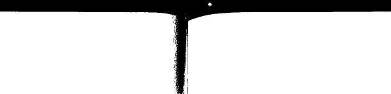 Вениамин Филыитинский. Открытая педагогикаИз прошлого329ливилось принять участие в этом увлекательном захватывающем процессе. Причем обстоятельства сложились так, что в самом начале я работал один. После летнего набора Л.А. уехал с театром за границу на довольно длительные гастроли. Разумеется, направление педагогической работы у нас с ним было подробно оговорено. В конце ноября Л.А. приехал, и мы готовы были показать ему наработанное. Я очень рад, что в то время вел подробный педагогический дневник, ибо те уроки Додииа были чрезвычайно интересны, а сейчас, рассматриваемые с десятилетней дистанции, они полезны и любопытны вдвойне...Мы сговорились с Л.А., что он не станет эти записки читать заранее, а я не буду их редактировать, приближая к сегодняшним своим ощущениям. Как было — так было. Как записалось — так записалось. Пусть сейчас что-то даже выглядит невнятным и отрывочным.ВЕЧЕР ПЕРВЫЙПоказ Мастеру... Волнение перед просмотром наивысшее... Впрочем, отмечу сразу: непрерывного просмотра не получилось. Довольно скоро Л.А. остановил показ, и в дальнейшем он не все смотрел подряд: останавливал, уточнял, предлагал решения, за что-то ругал студентов, что-то немного хвалил, подключал к работе студентов-зрителей.Первым объектом его пристального внимания стал этюд Олега Д.ИнгаляцияЛ.А. указал Олегу, что не хватает точности физического самочувствия. Физическое самочувствие должно быть болезненным, болезнь должна быть не такой легкой. Он может потеть, быть всерьез простуженным, не раз за время болезни сменить рубашку, у него могут чесаться корни волос...Когда студент перед второй попыткой начал, как говорят, «собираться», «сосредотачиваться», Л.А. остановил его, сказав, что как раз надо не собираться, т. е. напрягаться, а наоборот полностью расслабиться, а потом сразу попасть в озноб. Тут он придал на некоторое время работе общий характер. Параллельно с тем, что студент делал на площадке, Л.А. попросил тех, кто сидит и смотрит, также вспомнить простуду, «побыть в простуде»... Он напомнил, в частности, что больной человек о чем-то думает, какие-то мысли у него есть, поставив вопрос о внутреннем тексте. При этом Л.А. все330Вениамин Фильштинский. Открытая педагогикавремя просил об одном: не торопиться. И при всей погруженности в самочувствие не терять контроля над собой.Олег пытался что-то сделать, как мне казалось, достаточно убедительно, но Л.А. требовал гораздо большего. Он подчеркнул, что больной организм как-то себя проявляет, что больной человек кашляет, в его животе что-то бурчит и т. п. Далее, после массированной «атаки» па тело Олега, Л.А. повел разговор о том, что происходит уже с самой глоткой, зачем делается ингаляция.—            В том и состоит конфликтность поведения больного человека, что надо бороться с болезнью, надо лечиться, в то время как организм ослаблен. У больного мысли не такие вялые: «Ах, я болею, ах, мне плохо...» Он зло ругается: «Какой я был дурак, когда ел мороженое!»Так Л.А. уточнял характер внутреннего текста. Еще он сказал, что человек, — существо довольно неприличное, и лет ничего красивого в том, как человек болеет...-Надо подсмотреть, что с человеком во время болезни происходит, точно это вспомнить и смело осуществлять.Я по ходу дела отметил для себя, что Додин работает больше над физическим самочувствием, чем над воображаемым предметом. Это было в русле моих размышлений в предварительный период нашей работы со студентами, хотя, может быть, я был слишком осторожен, лишь нащупывал методическую основу, Додин же поставил вопрос безусловно и практически.—                «Попить»? Это не так просто. Попить... А вода теплая, противная...Дальше Л.А. попросил уже Игоря Н. подхватить этот этюд и продолжал добиваться физиологической правды уже от него. Л.А. сделал замечание: у Игоря лучше, чем у Олега, «в мозгах» (то есть, у пего вернее внутренний текст). И все же он упрекнул Игоря, сказав, что у пего «не то дыхание».—                У всех не то дыхание. Да, дышать больному человеку больно, но парадокс в том, что дышать хочется. У всех вас работают «ручки», «ножки», а не руки и ноги. Вы действуете кукольно, неполноценно. У всех мелкое дыхание, а дыхание — это то, что соединяет голову, руки, ноги — все части тела воедино.Потом Л.А. еще не раз возвращался к дыханию. Такой объем различных соображений был высказан Додиным уже в связи с первым этюдом. Далее была...Из прошлого331Установка двериЭтюд Даниила П.: установка двери в летнем сарайчике. Этот этюд Л.А. смотрел не больше минуты. Сразу стал делать замечания, заставил Даниила работать с настоящей тяжестью — нагрузили на него собранные по аудитории тяжелые вещи, ругал за то, что он «отдельно отдыхает, отдельно работает», теряя при этом дверь как объект основного действия.Мне кажется, Л.А. очень интересно охарактеризовал один из аспектов профессии: «Если есть, скажем, одно действие, второе, третье и т. д., то каждое последующее действие производится на энергии удовлетворения или неудовлетворения действием предыдущим».Л.А. учил студента, как пилить дрова: «Какое главное движение в пилении? Движений два: одно пропиливает бревно, а другое, холостое, проволакивает пилу на исходную позицию».Л.А. ловил Даниила на том, что тот показывает, а не делает, вперед не продвигается: «Любите или не любите вы эту работу? Расскажите, как вы пилите».Тот стал рассказывать, и Л.А. сразу обратил общее внимание на то, что рассказывает Даниил лучше, живее, чем делает, и что часто актеры рассказывают о чем-то лучше, чем то же самое выполняют, и что это естественно. Он подчеркнул, что рассказывать, говорить, пересказывать — очень хороший способ уяснения сути ...—             В рассказе, Даниил, вы дышите, а в деле — не дышите.ВаннаЭто был этюд Наташи К. Он показался Л.А. вялым. Тогда как мытье в ванне — очень активное физическое действие, а потом снова «обрушился» теперь уже на Наташу за плохое дыхание.—                У всех у вас есть странное свойство — не дышать... /.../ Быть в воде — это быть в неуправляемом стихийном самочувствии, в неприличном, в сущности, виде. Я хотел бы вместе с вами подсмотреть вас в этом.—               Но нельзя же изобразить воду, это, как бы, неизображаемаясреда, — спорила Наташа.—               А что бы вы делали, если бы была вода? — поставил вопрос Л. А. и пояснил, что действовать в воображаемой среде — это волевая акция.Тут мы подходим к одному, как мне кажется, из главных теоретических постулатов Л. А. Додина:332Вениамин Фильштинский. Открытая педагогика—            Воля заставляет работать мое воображение, а мое воображение заставляет меня действовать, то есть будит волю. Например, я начинаю делать то, что делал бы, если бы у меня болела голова, я включаюсь в эту игру, и постепенно у меня действительно заболевает голова.—              А то, что со мной сейчас происходит, Лев Абрамович, все-таки со мной сейчас происходит, или я вспоминаю? — спросила Наташа.—           Я вспоминаю, и постепенно это становится «здесь» и «сейчас»-. Это не гипноз, это такая «работа-игра». Я вспоминаю иногда острее, чем даже это бывает в жизни. Настоящий театр интереснее, чем жизнь. Надо иметь действительно острые воспоминания, но действовать надо еще смелее. Любое упражнение должно заражать остротой. /.../ Человек из горячей ванны должен вылезать красный и ошпаренный. Причем, не вода, так сказать, краснит его, а количество усилий. Человек может играть во все это, и этой игрой вызвать любые ощущения. Но игра должна быть очень серьезная. Игра требует физических усилий, воли и дыхания. /.../ Прежде всего — дыхание. Последите за собой, сколько раз на дню у вас меняется дыхание.ПалаткаЭтот этюд показывали Сережа К. и Юра К.Л.А. сказал им, что они плохо добиваются своих целей: один сказал студент другому: «Вставай!», но не добился, чтобы тот встал.Продолжили этюд, но Л.А. остановил, так как, по его мнению, этюд делался вне дыхания, вне энергии. Он настаивал на необходимости включения в поведение всей сенсорной системы человека, ибо «жизнь ослепляет, царапает, звучит и па эти проявления жизни нужно реагировать». Так Л. А. фактически ответил на вопрос, который студенты раньше порою задавали мне: как же возможно чувствовать сразу всеми органами чувств — ведь сойдешь с ума? Все, так сказать, теоретические проблемы были сейчас решены очень просто — требованием ощущать жизнь во всей полноте, волевым педагогическим требованием Додина.—             Плохо слушаете меня. Слушаете головой, а надо слушать всем организмом, и сразу кидаться попробовать, выполнять замечания режиссера.Из прошлого333Мне тогда показалось, что Л.А. с излишней мощью ругал и, что называется, долбил Сережу К., даже деморализовал его, однако будущее показало, что это было не во вред.И, наконец, Л. А. высказался принципиально об обстоятельствах: «Все вы делаете старательные упражнения, а надо действовать в обстоятельствах жизни. Конечно, упражнения могут быть попробованы каждое в отдельности, — но если два или три упражнения соединяются, то тут уже требуются обстоятельства и действие в обстоятельствах».По льдуЭтот этюд делал Антон К. Л.А. критиковал его за отсутствие препятствий, за отсутствие настоящих обстоятельств: «Не провалился по-настоящему под лед, нет ужаса, нет крика, неверный объект... Я вспоминаю кусок жизни, для этого мне могут понадобиться уточнения: как надо ходить по льду, что такое ветер и так далее. Но воспроизводить это все нужно в цельности, в жизненных обстоятельствах, и уже не как упражнение».Jl.k. привел такой пример: Пушкин в «Зимнем утре» начинает не с того, как запрягают «кобылку бурую» в санки, как скользят «по утреннему снегу», он начинает сразу: «Мороз и солнце, день чудесный...», то есть — с восторга, с эмоции.АрбузСережа К. ел арбуз. Предлагаемые обстоятельства, на которых мы в свое время остановились, идя за жизненными воспоминаниями Сережи, были такие: арбуз водянистый и не очень вкусный, и ведущим предлагаемым обстоятельством является оса, отвлекающая от еды.Л.А. не согласился: «Если плохой арбуз, его надо выкинуть. Арбуз должен быть вкусный. /.../ Надо вступать во взаимоотношения с арбузом, предмет должен сопротивляться. /.../ Вы все выходите в упражнениях, а не в обстоятельствах жизни, — поэтому вы все скучные.БаняРазбирая этюд, Л.А. сказал в частности: «Театр — это игра, по и в жизни человек все время играет... Объектом является не рука, машущая веником, не о пей надо думать, объектом является воспринимающая веник спина».334Вениамин Фильштинский. Открытая педагогикаЭтюд он не досмотрел, но зато дал участникам новые обстоятельства: вдруг резко остужается, вдруг уходит жар и становится холодно, как на улице. Мне сперва показалось это задание странным, по оно оказалось все же полезным. Л.А. предложил не очень достоверное обстоятельство, зато оно выбило студентов из банальности, вялого самочувствия и качнуло их в активное существование....Л.А. посмотрел, не останавливая, массовые упражнения «ДЕРЕВЦА», «КАТОК», которые, как мне показалось, ему поправились, а также этюд «РОЗЫ».В заключепие урока он провел со студентами небольшую беседу:— ...Актеру на сцене не должно быть скучно, нельзя делать неинтересное для себя, самого тебя не волнующее. Зритель хочет заражаться актерским чувством... Нужны и неожиданности. Нельзя ничего делать без озорства... Нужна энергия ощущений, но и физическая энергия. Тогда, в результате, может возникнуть и энергия самовыражения...Постараюсь суммировать важные акценты, сделанные руководителем курса Л. А. Додипа во время анализа студенческих работ.Первое: о важности обстоятельств, о том, что лишь отдельные элементы могут пробоваться студентами как уиражиенческие, а если этих элементов уже два-три, то требуются обстоятельства, анализ ситуации, контекст жизни. Конечно, «этюд — это воспоминание о жизни», — формулировка Станиславского известна, но тут важно примечание Додина о, так сказать, концентрации обстоятельств. Л.А. подчеркнул также, что этюд начинается с острого воспоминания о жизненном удовольствии или неудовольствии, а не с техники выполнения элементов. Пример с пушкинским стихотворением, охваченным цельным чувством, не случаен. Я сформулировал для себя уточнение нашей методики таким образом: упражнение — это проба физического действия или ощущения, а этюд — это проба жизни. Итак, с одной стороны, мы размываем границу между упражнением и этюдом, а с другой — сохраняем принципиальную и глубокую разницу.Повторю: Л.А. предлагает идти в этюд при наличии двух-трех проверенных элементов. (По Демидову, надо сразу идти в этюд, отдаваться полноценным жизненным обстоятельствам. Впрочем, демидовские этюды — это совсем другое...)На первой встрече Додип сделал акценты не па действии и не на цели, а именно на обстоятельствах. Если можно так сказать, но своим взглядам он был ближе к Товстоногову, чем к Киебель. И, наконец, завершая тему концентрации обстоятельств, напомню мысль, высказанную Додипым в связи с этюдом «По льду».Из прошлого335Л. А. указал студенту за то, что у него всего один объект — лед. А объектом — так я его понял — должно быть все, вся ситуация, ведущее предлагаемое обстоятельство, или, если угодно, ведущее общее физическое самочувствие. В данном случае, мне кажется, это вернее, чем скрупулезное напоминание А. И. Кацмапа, что в секунду есть только один объект внимания. Еще одно подмеченное До-диным тонкое различие между этюдом и упражнением. В упражнении (на примере «Арбуза») объектом является рука, режущая арбуз, уточняется положение пальцев, держащих нож, холод ножа в руке... А в жизни, а значит, и в этюде, объектом является все-таки арбуз.Еще нюанс. Мне тогда показалось, что, с точки зрения Л.А., не резонны все «постепенности» М. О. Кнебель, которые она пропагандирует в изучении элементов физического самочувствия, внутреннего текста. Она их все-таки предлагала изучать по отдельности, постепенно. А Л.А. процесс мышления, и внутренний монолог, и физическое самочувствие предлагает брать вместе, в комплексе и, если угодно, рывком... Впрочем, Л.А. вступил в работу через три месяца после начала учебного процесса, и возможно, именно поэтому он решил, что наступила пора все соединить...Додиным сделал акцепт на дыхании... Подчеркнул значение рассказа о действии. Рассказ свободен, у студента не зажато дыхание. В то же время в рассказе отражено подлинное знание дела и подлинное стремление к цели. (Для меня этот технологический прием ценен не только сам по себе. Опосредованно он связан с более далекими и с более уже результативными художественными категориями: с эпическим театром, с эпическим дыханием драмы.)Что касается педагогической тактики Додипа, напомню его характерное замечание студентам: «Вы должны слушать педагога не головой, а всем организмом».И, наконец, — о самом интересном. Я имею в виду понятие Додина об игре, о «работе-игре», о диалектической связи правды и игры, о введении в этот конгломерат магического «если бы» Станиславского. Это, с моей точки зрения, самое оригинальное в методике Л. А. Додипа, в его взгляде па творческий процесс.ВЕЧЕР ВТОРОЙБолее пестрый по характеру показанных заданий.Сперва были показаны несколько зачинов, в том числе — зачин «Частушки». «Частушки» эти были несвободны, несамостоятельны, иллюстративны.Л.А.: «Чувство в них неполное, а юмор приблизительный».336Вениамин Фильштинский. Открытая педагогикаЗатем было проделано массовое упражнение «ТЕЛЕФОНЫ».Л.А.: «Эстрадность. Общее место. Поведение не индивидуализировано. Если это зарисовка, то она не остра, а если это действие от себя, то оно не искренне».Андрей Р. показал этюд «Установка телефона».Л. А.: «Нет внутреннего текста. Должны же быть какие-то мысли у человека во время любой работы. Нужно вспомнить и сконцентрировать обстоятельства».Из педагогической тактики ДодинаСтудент в ответ на одно из замечаний Л. А. сказал:—                Понятно.Л.А.: «Что значит «понятно»? Не говорите сразу «понятно», это слишком легкое понимание. Обдумайте, и тогда поймете. Вещи, о которых я говорю, непростые. Странно, если вам сразу все понятно...»Такая реакция Л.А. мне показалась любопытной. Во всяком случае, здесь своя определенная логика взаимоотношений со студентами. Я бы назвал ее логикой исключительно требовательных и острых отношений.Звери и птицыСтуденты показывали птиц.Л.А.: «Марабу не чистит перья, а съедает крошки в перьях». (Это, мол, не абстрактный ритуал птицы на основе инстинкта, а целенаправленная работа, то есть осмысленное и конкретное действие.)—             Каким клювом вы чистите перья ?—                Воображаемым.—                 Но ведь он начинается от вашего живого рта. Артист может попробовать любой бред, но этот бред должен быть конкретен.—                Где брать сведения о животных? Можно из книг но биологии или, скажем, по птицеводству или звероводству?—             Да, это полезно, но, тем не менее, книга никогда полностью не заменит жизнь, она может только уточнить собственные наблюдения, собственные пробы, собственные творческие попытки. Возможна и такая последовательность работы: сначала книги — потом пробы, но все равно должна быть связь с практикой. Зная все, изучив все по книге, надо, тем не менее, пробовать собой (это было подчеркнуто Л.А.: пробовать собой).Л.А. предложил студентам сделать массовое упражнение «Птичий двор». Вспомнить птичий двор, выбрать себе птицу, вспомнить структуру птичьего тела, логику физической жизни птицы.Из прошлого337—            Если вам сидя неестественно вспоминать — вставайте, — сказал он.Студенты, разумеется, встали, но тут же один получил замечание за то, что, вставая, порвал процесс жизни в себе.—           Нужно вставать, продолжая воспоминание.Возник массовый этюд: птицы ходят, едят, ныот, засыпают, просыпаются, снова кормятся... Потом Л.А. ввел обстоятельство: дождь.Немногое, честно говоря, получилось в этом упражнении у студентов. Может быть, потому, что они не знали, каких именно птиц пробовать, может быть, они поторопились. А вот засыпание птиц, к примеру, получилось. И еще когда птицы бегали под дождем, — возник живой ритм... Л.А. сказал, что нужно съездить в совхоз посмотреть птиц.Дальше следовала очень важная мысль:—            Все-таки вы показываете, вы делаете для кого-то, а исследовать, проверять и пробовать надо для себя... Другого обманешь, а себя нет. Если человек делает для себя, то обман исключается, мы ведь себя не обманываем...СеноИгорь Н. начал делать этюд «Сено». Л.А. остановил. Причина: работа не может быть вне мысли, вне внутренних текстов. Дальше пошли конкретные замечания, например:—            Важно точно выполнять детали, общие для всех в данной работе, но особенно важно найти индивидуальное проявление человека в этом действии.О том моменте, когда студент поднимает сено на вилы и несет через двор: «Главное тут не добежать, а удержать сено на вилах».Еще Л.А. повторил свою мысль, высказанную на прошлом уроке.—             Когда ты что-то сделал хорошо, у тебя возникает «подпрыг чувства». То есть, опять же каждое последующее действие возникает на энергии удовольствия или неудовольствия от совершения предыдущего.Корректируя этюд «Сено» для того, чтобы проверить напряжение в ногах и дыхание, Л.А. велел студенту на вытянутых руках поднимать другого студента: «Любое движение начинается с пятки. Одно движение переливается в другое. Ничего нельзя начинать с нуля и ничто нельзя заканчивать точкой. Пусть — многоточие...»22 Заказ № 1775338Вениамин Фильштинский. Открытая педагогика«О бренности» и «Раскольников»После этих этюдов по цепочкам физических действий, взятых из классической литературы — по Чехову и Достоевскому — Л.А. впервые попросил студентов обсудить увиденные работы.Забегая вперед, скажу, что «Раскольников» ему понравился. Однако он заметил: «Комнату Раскольникова Достоевский знает лучше, чем мы знаем свою комнату, и в ней должно быть интереснее, чем в своей».Эта мысль возникла у Л.А. полемически, в ответ на оправдания Андрея Р. после этюда «Установка телефона». Андрей тогда говорил:-Лев Абрамович, я ведь в своей комнате, я ее так хорошо знаю, что не обращаю внимания на мелочи, не воспринимаю ее в деталях!—           Ну, и что в этом хорошего? Да, мы свою комнату не знаем. А Достоевский комнату Раскольникова знает досконально, и значит, это важно и для самого Раскольникова.В целом Л.А. похвалил Юру К. за «Раскольникова» — за общую логичность, а вот Андрею сказал, что в этюде по Чехову не разгадана логика человека, готовящегося к еде, что Андрей в чеховскую логику не попал.—            Правда, коротенький рассказ Чехова в этом смысле труднее, так как в нем не написаны обстоятельства, тогда как у Достоевского обстоятельства объяснены подробно......ЛЕТОПИСИ Игоря Н., Наташи К., Антона К., Андрея Р. Эти остроумные, хорошие летописи, к сожалению, не получились — студенты были зажаты.Из педагогической тактики ДодинаДаниил П. собирался показать фрагменты своего режиссерского «взгляда», но Л.А. возмутился — очень долго и лениво готовили декорацию — и не стал смотреть. Массовый этюд «Колодцы» Л.А. тоже смотреть не стал. С его точки зрения, студенты слишком вяло реагировали на его замечания: «Все, что вы делали сегодня — скучно, ваши лица не реагируют на мои слова. Мои замечания надо выполнять сразу, даже если вы их не понимаете, ибо, выполняя, и поймете. Мне не нужна простая добросовестность, мне интересно только то, что интересно вам и чем вы хотите со мной, зрителем, поделиться. Вот и сегодняшний зачин ваш был дежурным; в серьезном своем разделе он не заставил волноваться, а в смешном не заставил смеяться».Из прошлого339Затем Л.А. коснулся процесса самовоспитания: «Без боли и крови мозоли не сорвешь. А у вас есть мозоли, есть закостенелость, за-дубелость. Самовоспитание не может быть безболезненным, не может быть бесконфликтным».Потом он дал задания.Первое: этюд по классической литературе (уже не упражнение па цепочки физических действий, а полноценный этюд по классическому произведению).Второе: этюд на тему «огромная тяжесть» или «огромный риск для жизни».Третье: этюды на тему «я это люблю» или «я это ненавижу».Забегая вперед, должен сказать; эти задания в первом семестре не понадобились, мы их практически не смотрели — так уж сложилось. Впрочем, все эти задания, эти учебные мотивы, конечно же, откликнулись и по существу пронизали дальнейшую работу — и над «Стройбатом», и на втором курсе, когда без этого не могла бы, видимо, начаться серьезная работа над Чеховым.ВЕЧЕР ТРЕТИЙОн имел уже совершенно другую тему. Тогда, 6 декабря, состоялся показ этюдов по «Стройбату» С. Каледина. (Осуществленный впоследствии спектакль был назван «Гаудеамус».) Напомню: эта работа была абсолютно самостоятельной. Примерно месяц прошел с того момента, как студенты получили соответствующее задание, хотя наиболее интенсивная работа была проделана в последние дни. Наверняка она особенно интенсифицировалась иод влиянием состоявшихся двух встреч с мастером.Ребята показали зачин «Физзарядка в армии» и этюды «На КПП», «Сиделка», «На губе», «Ленинская комната», «Санчасть», «Мотоциклист», «Прощание». Показали в целом очень хорошо, с первом, эффектно. Было видно, что они работали над «Стройбатом» увлеченно, с подъемом, и главное — творчески очень грамотно. Верным была работа этюдами — они не стали инсценировать и репетировать повесть, а готовили этюды в связи с повестью. Верно, что они вспоминали и изучали жизнь, что использовали подлинные солдатские письма, что выслушивали очевидцев армейской реальности. По-моему, актерски очень хорошо проявились Даниил, Наташа, Сережа и Игорь Н., чуть похуже — Олег, Юра и Игорь К. (Не очень мне тогда понравились Андрей и Антон. Но сейчас это, конечно, уже не важно.)После показа Л.А. попросил студентов рассказать, как шел процесс работы. Рассказывали они очень интересно. Было ясно, что340Вениамин Фильштинский. Открытая педагогикаони использовали свой жизненный опыт, весь запас впечатлений. Они были прекрасны в своих рассказах. Л.А. просил их подумать, какова разница между их работой над этюдами и работой над «Стройбатом»... Вывод Л.А. сделал такой: «В пробах этюдов вы были бесчувственны, а значит, вы были и формалистами, а здесь вы формалистами не были. Человек и в жизни играет только в интересное. Вам было интересно — было интересно и нам, а раньше и вам и нам было скучно».Не обошлось и без «спора». Студенты сказали, что, мол, воображаемый предмет мешает психологизму, Л.А. стал убеждать их в том, что это нужно, полезно и т. д. Впрочем, тогда он их, кажется, не очень убедил.Итак, в обучении возник резкий поворот. Что тут важнее было — включение в процесс обучения руководителя курса или поворот к «Стройбату», трудно сказать. Видимо, и то, и другое. Во всяком случае, сложилось так, что и этюдная, и классическая тре-нинговая части с этого времени стали постепенно уходить в песок.Программа обучения оказалась воистину экспериментальной!.. Впервые в практике института после первого семестра не было обычного зачета по актерскому мастерству в виде традиционных этюдов. Поворот в сторону «Стройбата» стал окончательным.Тем не менее, какое-то время шли еще две линии параллельно — «Стройбат» и, так сказать, классическое обучение.ВЕЧЕР ЧЕТВЕРТЫЙБыли показаны «Зачин», «Взгляд», этюды....Наташа показала очень неплохой этюд по «Робинзону Крузо», с хорошей планировкой, с хорошей энергией. Она была первая, кто подхватил нерв «Стройбата». Игорь Н. показал этюд но Джеку Лондону, Сережа — этюд «Фотография»...Л. А. дает упражнение: тянуться к потолку, потом расслабиться до локтей, йотом — до нояса, упасть... Потом велит вскочить с раскаленной плиты, йотом «зад приморозило к металлу», потом схватить горячую кастрюлю. Ругает за заторможенность реакций: кроме «ой!» никакой реакции не было.— От хватания горячей кастрюли может начаться такой поток поступков, которого хватит на полдня. Надо действовать, надо делать, надо использовать «если бы», тогда, в конце концов, придет и боль от ожога. Нужно действовать азартно, изобретательно, нельзя ждать боли — нужно действовать. Иногда даже я, зритель, или даже я, актер, не могу понять сперва, где боль, а где преу-Из прошлого341величение. Во всяком случае, ни в коем случае не ждать боли, совершать действие, и все.—             Лев Абрамович, а как с наигрышем в таком случае?—             Надо оправдывать резкую реакцию, ~ тогда выяснится, наиграл или нет. При оправдании такой реакции в первый момент вести речь о наигрыше не стоит. Хуже всего, когда ничего не движется и ничего не происходит, плохо,когда актер не дышит... Мне ваша работа с воображаемым предметом не нравится, у вас не подлинность, а имитация... Если что-то не получается, что-то не идет, то надо обострить свои действия препятствием.Игорю Н.: «Дышать крупно, действовать, потом оправдывать. Чтобы добиться правды, нужна смелость, нужна воля, нужна «наглость» и воображение, которое эту «наглость» оправдывает».Наташу Л.А. похвалил за длительность этюда, за организациюпространства.И еще: «Отнестись к чему-то как к важному. Отнестись».О режиссерском «взгляде»В формальных построениях должна быть еще во много раз большая точность, нежели когда мы что-то строим в формах самой жизни. Формальный мазок сделать гораздо труднее, чем нарисовать реалистический домик. Это требует идеальной точности. Формальное имеет свои законы. Во всех упражнениях, даже шуточных, даже эксцентрических, все же должны отражаться этические и эстетические законы профессии. На этом уроке Л.А. высказал также один из своих основных педагогических тезисов: «Через напряжение — к свободе».Из педагогической тактики ДодинаЛ.А. не дал студентам обсуждать увиденное. Наверно, он прав: жалко времени. Но, конечно, это еще означает его полную убежденность в том, что он говорит, и что не требует их соразговора.ВЕЧЕР ПЯТЫЙЭто был недлинный урок — Л.А. торопился в театр на репетицию.Зачин. Летопись. Вопросы студентов по «Стройбату». Ответы Л.А. Одно из его соображений было такое: «Режиссер должен в нужный момент в нужном месте уметь произвести нужный удар».Интересное замечание Андрею Р.: «Когда мы человека спрашиваем: «Что с тобой?», мы говорим, отталкиваясь не от его самочув-342Вениамин Фильштинский. Открытая педагогикаствия, а от его поступков. Заботиться нужно о том, что нужно совершить, а самочувствие вспоминается само, параллельно...»После этого урока в занятиях но актерскому мастерству наступил десятидневный перерыв.Студентам было дано время, чтобы они немножко отдохнули, чтобы посмотрели в Малом драматическом театре «Дом», «Звезды на утреннем небе», «Повелителя мух», «Возвращенные страницы» и чтобы готовили новые этюды по «Стройбату».Второй просмотр «Стройбата»Он состоялся 26 декабря.Были показаны этюды: «Песнь песней», «Искушение», «Рояль», «День рождения», «Больница», «Братья», «Сон», «Артист», «Пирушка».Я бы назвал этот показ не учебным, а скорее рабочим. Если прежние встречи с Л.А. были нацелены на то, чтобы как можно точнее сговориться о сути профессии, об основах мастерства, то теперь началась работа по созданию спектакля — пусть пока туманно просматривающегося вдали. Конечно, и сейчас ребята учились, и сейчас они жадно слушали и записывали замечания мастера, по все-таки теперь уже шел разговор, нацеленный на реальный спектакль. Л.А. говорил как бы одновременно и со студентами, и с режиссерами сочиняемого спектакля. Поэтому тут вперемешку ставились вопросы и актерского мастерства, и режиссуры, и драматургии. Обсуждались проблемы режиссерского приема, композиции, жанра. И теперь уже не делалось никаких скидок на ученичество. Да и сам Л.А. был уже немного другой. Он был озабочен будущим спектаклем, прежде всего. И студенты должны были разделить с мастером эту его творческую озабоченность, его нерв, его цель. В этом, собственно, и состояла теперь учеба.Конец семестра2 января 1990 года был проведен официальный зачет по актерскому мастерству и режиссуре за первый семестр обучения. Вернее сказать, был завершен зачет, так как по актерскому мастерству студентам были справедливо зачтены их показы по «Стройбату». Что же касается собственно режиссуры, то здесь зачет проводился так: студенты представили и защищали свои варианты режиссерского сценария спектакля «Стройбат»...Так стремительно, парадоксально и, по-моему, эффективно разворачивалось обучение режиссеров в классе Л. А. Додииа.ПРИЛОЖЕНИЯНиже помещены не публиковавшиеся ранее материалы из архива Николая Васильевича Демидова. Его имя в последние десятилетия звучит в театральных кругах постоянно. «Демидовские этюды», «Демидовские упражнения» — это слышали, пожалуй, все театральные педагоги. Многие увлекаются этим, пробуют, хотят ввести в свою педагогическую практику тончайшие методические и тактические приемы Демидова. Правда, это оказывается не так просто сделать... Мы интересуемся Демидовым давно и рады, что внесли свой посильный вклад в популяризацию его педагогических идей: дважды мы инициировали собрания Совета театральных педагогов СТД, посвященные педагогике Демидова, мы также опубликовали в предыдущем нашем педагогическом сборнике статью М. Н. Ласкиной «Забытое имя» и т. д. Сейчас имя Демидова уже перестало быть забытым. В прошлом году вышли, наконец, первые два тома его «Творческого наследия». И нам очень приятно опубликовать здесь новые материалы из демидовского архива. Большое спасибо за это Маргарите Николаевне Ласкиной.И еще одно замечательное педагогическое имя — Михаил Михайлович Буткевич. Увы, весть о его педагогике дошла к нам в Петербург с большим опозданием, только с посмертным изданием его громадного литературного труда «К игровому театру». Эта книга необыкновенно богата и многослойна. Здесь и мемуары (причем, не просто мемуары, а настоящий роман жизни театрального мира), здесь и автобиография М. М. Буткевича (и человеческая и педагогическая), здесь и оригинальный анализ шекспировских пьес, здесь, наконец (а, может быть, это важно в первую очередь) — четко проработанная методика обучения режиссуре.Книга Буткевича не касается впрямую обучения актеров. Однако в концепции «игрового театра», конечно же, роль актера велика, мы бы сказали, величайшая. Вот почему мы решили привести здесь фрагмент из этой прекрасной книги, которая, к сожалению, уже становится библиографической редкостью. Причина, по которой мы остановились именно на том эпизоде, который вам предстоит прочитать, ясна:Приложенине345Буткевич (ученик А. Д. Попова и М. О. Кнебель) касается этюдной темы. Правда, Михаил Михайлович различает собственно «этюды», а также «опыты» и «эксперименты». Последние он считает самым высоким классом театральной методологии и наиболее близкими к сценической правде и сценической игре. Но про «эксперименты» лучше читать в самой книге М. М. Буткевича, которую мы желаем вам впоследствии разыскать, а то, что будет приведено у нас, — из «опытов». Однако читатель вполне разглядит у этого «опыта» его этюдное происхождение. Как, впрочем, этюдами фактически являются и «эксперименты».В. Ф.Н. В. ДЕМИДОВ. НОВЫЕ МАТЕРИАЛЫШкола театрального педагога и режиссера Николая Васильевича Демидова (1884-1953) возникла и получила свое развитие в недрах «системы Станиславского». Непосредственное общение и совместная работа с творцом «системы», общие художественные идеалы — вот что сближало Демидова со Станиславским и на протяжении многих лет делало их необходимыми друг другу.Начиная с 1911 года, момента их сближения (знакомство состоялось еще раньше — в 1907 году), Демидов был участником процесса создания «системы», а также и проводником ее в жизнь. В 1926 году К.С. писал: «Николая Васильевича Демидова я знаю 15 лет. Это человек полный подлинной любви к искусству и самоотверженный энтузиаст.../.../ Все время он помогал мне в разработке богатого и сложного вопроса об актерском творчестве. В настоящее время, я думаю, это один из немногих, который знает «систему» теоретически и практически. Четыре года он пробыл в моей Оперной студии в качестве режиссера и преподавателя. Два года руководил Школой Художественного театра и вел там (после Су-лержицкого и Вахтангова) воспитательную работу по «системе».Таким образом, сведения, сообщаемые Демидовым о характере работы Станиславского по воспитанию актера, приводятся не но слухам или чужим воспоминаниям, а по его собственным наблюдениям. В ходе педагогической практики у Демидова возникли принципиальные расхождения со Станиславским в вопросе о ПУТЯХ достижения искомого идеала, но Станиславский продолжал высоко ценить творческие возможности Демидова как педагога и теорети-346Вениамин Фильштинский. Открытая педагогикака. Не случайно именно Демидова он пригласил для совместной работы над завершением книги «Работа актера над собой». Два с половиной года (1934-1937) общение их было иаитеснейшим. «Большую помощь оказал мне при проведении в жизнь «системы» и при создании этой книги режиссер и преподаватель Оперного театра моего имени Н. В. Демидов, — писал Станиславский. — Он давал мне ценные указания, материалы, примеры; он высказывал мне свои суждения о книге и вскрывал допущенные мною ошибки...».В это же время Демидов ведет занятия с актерами и режиссерами Оперного театра им. Станиславского, то есть опять-таки является непосредственным свидетелем деятельности К.С. В таком «горниле» — в союзе и споре со Станиславским — и выковывались новые приемы Школы Демидова, его новая «этюдная техника». А параллельно, основываясь на своей практике, Демидов вел научную теоретическую разработку природы творческого процесса актера.Были у Демидова и собственные театральные студии, и театральные школы, в которых он преподавал, и театры, в которых работал, используя свою новую систему и накапливая материал для создания душевной техники актерского творчества. В связи с чем еще в 1931 году он писал своим студийцам: «...Как я хотел бы приохотить вас записывать весь свой большой и маленький опыт. Никто этого не делает, а надо. Надо! Это серьезное и большое дело».Сам Демидов взял это себе за неукоснительное правило. Многие годы он вел записи «па память». «Подорожные находки» — так он их называл. Эти многочисленные, довольно толстенькие пачки из отдельных листочков хранятся в архиве Демидова. Мысли, зафиксированные в заметках, затем развивались и, обогащенные постоянной практикой, превращались в главы будущих книг.Многие записи уже использованы автором при написании тех книг, которые вошли в изданные в конце 2004 года два тома «Творческого наследия» Н. В. Демидова. Другие — предназначались им для следующих книг, замысел которых Демидов не успел до своей смерти осуществить, и будут, вероятно, опубликованы в третьем томе «Наследия». Но есть в архиве и материалы, как бы вынесенные за скобки самим Демидовым. Они связаны с вопросами, уже затронутыми в законченных книгах, однако, видимо, Н.В. считал, что они могут или перегрузить книгу или отвлечь внимание в сторону от непосредственно рассматриваемого вопроса.В числе таких материалов — и заметки, касающиеся «Системы Станиславского». Конечно, тема эта постоянно присутствует в из-Приложенине347данных книгах, но остановиться на ней еще раз, думается, нелишне. В то же время необходимо настоятельно напомнить, что заметки эти писались Демидовым в разные годы и предназначались в этом виде главным образом для себя.Маргарита ЛаскинаНЕКОТОРЫЕ ЗАМЕТКИИЗ АРХИВА Н. В. ДЕМИДОВАВопросы, «системой» не разрешенныеКроме вопросов, поднятых «системой», в нашем деле выплывают и такие, какие там как будто и не затронуты. Однако, если хорошенько вчитаться, то хоть не прямо, а косвенно о большинстве этих вопросов сказано. Например, нет вопроса — что такое жизнь на сцене. А, не решив его, странно говорить о переживании, а тем более настаивать на нем. Существует утверждение, превратившееся даже в аксиому, что «в жизни все у пас делается само собой, в искусстве же мы так жить не можем, тут, наоборот, все должно быть обдумано и выверено — каждое движение, каждое действие».Но почему же в таком случае мы говорим: «переживания», «правда», «жизнь» на сцене... И рядом с этим К.С. всю жизнь свою отдал, чтобы решить вопрос: как достичь искусства переживания? Как достичь правды? И кроме того, на репетициях сам он всегда показывал не только необходимость, по и возможность этой жизни.Что касается того, что жить на сцене, как мы живем в быту, нельзя — это, действительно, верно, нельзя. Жить там надо но-друго-му: жить надо ТВОРЧЕСКИ. В этом и состоит наше искусство. Что значит жить творчески? Это значит — жить в роли воображаемого лица и среди воображаемой обстановки, фактов, людей. Как же можно жить, будучи воображаемым и среди такого же воображаемого? После того, как физиолог Павлов объяснил, что слова и мысли - это ВТОРАЯ СИГНАЛЬНАЯ СИСТЕМА, после этого ВООБРАЖАЕМОЕ актера становится понятным, как вполне реальная сила.Органы чувств — наша первая сигнальная система. Например, если мы вместо того, чтобы ударить но гвоздю, который мы забиваем, неловко ударим по пальцу, — мы рефлекторно реагируем па боль. Боль пальца — сигнал действительно случившегося факта. Вторая сигнальная система — наши слова и мысли. Пусть никакого удара на самом деле и не было, но одно представление о том, что348Вениамин Фильштинский. Открытая педагогикаПриложенине349молоток сорвался и неожиданно сильно стукнул по пальцу, уже явится СИГНАЛОМ, и мы рефлекторпо начнем ощущать и боль, и удар, как будто это действительно случилось.В жизни эта реакция па воображаемый удар, как не соответствующий действительности, сейчас же затормаживается. Но РЕАКЦИЯ ФАКТИЧЕСКИ УЖЕ БЫЛА - В ЭТОМ ВСЕ ДЕЛО.Вся творческая актерская работа и заключается в том, чтобы давать ход этой рефлекторной реакции на слова, на мысль, на воображаемое, словом, па вторую сигнальную систему. Давать ход, не тормозить, как это мы делаем в быту.Недаром П. С. Мочалов говорит в своей статье для артиста: «Глубина души и пламенное воображение суть две способности, составляющие главную часть таланта».Глубины души можно требовать от исполнителей великих характеров и больших страстей, что же касается воображения — им должен обладать всякий, посвятивший свою жизнь сцене. Да оно и есть всегда, только надо не мешать ему и уметь дать ход.Тема о жизни на сцене настолько серьезна и велика, что нуждается не в таком беглом обсуждении. Здесь же приходится ограничиться только отдельными замечаниями.Второй вопрос: о творческой свободе. Когда смотришь на сцене крупного актера или в удачных местах исполнения актера и среднего, то первое, что бросается в глаза, — полная органическая свобода.И сам Станиславский, когда у актера не выходило, чего добивались от него, — не выдерживал и сам показывал как надо, т. е. проигрывал сцену. Что было при этом? Тут были и «действие», и «задача», и «внимание»... Но главное, что поражало и прельщало — всегда была огромная, удивительная, беспредельная творческая свобода. Казалось, не он делает или играет, а как-то у него все само собой делается, и что иначе нельзя, настолько это убедительно, верно, органично.И когда актер «заражался» этой органичностью, этой творческой свободой Станиславского, то его повторение под свежим впечатлением сразу сдвигало дело. Если же актер по-прежнему пытался «обмозговать» да разобраться в том, что и как надо, — дело стояло.Как относился сам К.С. к этой творческой свободе? Теоретически она у него почти не затронута, но практически те, кто достаточно внимательно приглядывался к нему и его репетиционной работе, могли видеть, что она у него играла огромную роль.•XIЗнаменательны слова Станиславского Хмелеву на одной из последних репетиций «Горячего сердца»: «Вы будете хорошо играть только тогда, когда добьетесь внутренней и внешней свободы». Такие слова, такие «случайные» мысли, брошенные как бы между прочим, если их соединить с наблюдением за его личным поведением в минуты творчества, значат очень многое. Самому ему эта сценическая творческая свобода была свойственна, как нам свойственно дышать. Может быть, потому он и не выделял ее: о чем говорить? Дышать — это разумеется само собой.Между тем, это совсем не так просто. Станиславский много говорил о связанности актера, и причину этого он видит, прежде всего, в наличии зрительного зала — актер сжимается и делается сам не свой. Все естественные его проявления извращаются, и о той свободе, какая у него в жизни, не может быть и речи.Чтобы отвлечь актера от такого влияния публики, К.С. сначала давал «физические задачи». Это помогало. В конце он перешел на «физические действия». При исполнении их актер полностью отвлекался от публики и становился творчески свободным. Но как только «физическое действие» кончалось, так кончалась и свобода. И надо было переходить на другое действие, чтобы теперь оно спасало от зрительного зала.Только актер в силу своей особой одаренности, или тот, который путем верного воспитания и тренировки владеет творческой свободой, в таких поддержках не нуждается. Он получил «я есмь» (все равно, каким путем, а в данном случае при помощи «физического действия»). И теперь достаточно только не мешать себе, и оно, это появившееся «я есмь», не затормаживается, не спугивается и полностью захватывает его. Он не препятствует, свободно пускает себя на это состояние, и этим самым творчески становится действующим лицом. А теперь, находясь в образе и обстоятельствах его, он репетирует дальше.Итак, давая себе, своему творчеству свободу пускать себя на то, что органически идет само собой, без этого культуры творческой свободы быть творческим нельзя. Все, что возникло хоть на мгновенье в воображении, должно захватить актера и становиться для него жизнью. Если же оно, едва появившись, в следующее мгновенье затормаживается, в нем нет никакого толка.Поэтому, выработка этой творческой свободы должна быть поставлена на одно из первых мест. Педагогический опыт показывает, что и начинать воспитание ученика надо именно с нее. Это должно быть ОСНОВНЫМ ПРИНЦИПОМ воспитания актера. Только350Вениамин Фильштинский. Открытая педагогикатакой актер и способен быть художником сцены, а не послушным выполиителем воли режиссера или (что уж никуда не годится) копировщиком его. Этот принцип — не измышление теоретика, он возник в деле преподавания и воспитания актера и показал свою целесообразность как в школе, так и на сцене.Третий вопрос: о главной цели воспитания ученика театральной школой. Надо ли его готовить для работы с постановщиком-режиссером, или же делать упор на вскрытие его дарования и на развитие основных его творческих качеств и сил.Об этом уже было кое-что сказано, остается только дополнить. Станиславский принужден был работать так с актером потому, что был связан выпуском спектакля. Так же поступили и все другие режиссеры. В театральных школах ведут преподавание «мастерства актера» тоже режиссеры театров. И вместо того, чтобы находить способы вскрывать индивидуальное дарование художника-актера и развивать в нем главные актерские способности, они продолжают свое обычное дело — тоже СТАВЯТ этюды, отрывки, водевили, пьесы. То есть, работают над материалом спектакля, а не над материалом актера.В этом подходе к актеру кроется причина многих и многих ошибок театральных школ. Благодаря ему понимание того, что такое дарование актера, как вскрывать и воспитывать его, каковы необходимые для творческого актера качества — понимание всего этого как у педагога, так и у самого ученика, повернулось совсем не той стороной, какой бы следовало.Сюда же относится и вопрос о режиссере. Если актер буде воспитан с наклонностью и готовностью к творчеству, а не только к исполнению заданий режиссера, — надо, чтобы и режиссер умел использовать эти творческие актерские качества, а не гасил бы их.Почему в основувсего должна быть поставлена СВОБОДАПри чтении моей книги («Искусство жить на сцене») может показаться, что вот, взял одну частичку великой «системы Станиславского» — свободу и непроизвольность, — развил ее, гипертрофировал и назвал это СВОЕЙ системой. Дело тут в том, что Станиславский работал над пьесой и над каждой ролью или даже каждой сценой — отсюда и «задачи», и «круги» и проч. Но никогда он не работал над ТАЛАНТОМ актера.Приложенине351Если и работал, то только над тем, чтобы актер провел эту роль или данный кусок сцены хорошо или даже и талантливо. Но как? Какими средствами и свойствами вообще надо обладать, чтобы и ДРУГАЯ РОЛЬ проводилась тоже талантливо — этого нет и никогда не было. «Внимание», «круг», «ослабление мышц» — все это как будто бы и оттуда, но методы развития этого совсем не для театра, не для творчества актера на сцене. А какие-то... неизвестно для чего. Для данной сцены.Станиславский как режиссер, всю жизнь выпускающий спектакли, не был теоретиком, педагогом, вырабатывающим главные свойства таланта. Он был педагогом для данной роли. Достигал он хороших результатов не тем, что открывал у актера ИСТОКИ ТВОРЧЕСТВА, а тем, что «делал» ему роль, а что касается хорошего и верного самочувствия — он его или просто показывал, т. к. сам был хороший актер, или расшевеливал актера. А в чем тут все дело? Где главные пружины? — он и сам не знал, думая, что это или «задачи» или «физические действия». Но эти последние годятся только для данного места для данной роли, а не являются СОЗИДАЮЩИМИ ТАЛАНТ этого актера.Конечно, оттого, что актер сыграл двадцать ролей, да еще каждую по сто раз — у него укоренилась привычка быть более или менее правдивым — это если за ним наблюдать на каждом спектакле и направлять, а то скоро-скоро все сползет к нулю. Ведь ГЛАВНЫЕ-ТО СВОЙСТВА ТАЛАНТА НЕ ПОСТАВЛЕНЫ ВО ГЛАВУ УГЛА!И вот все, ушедшие на сторону из Художественного театра, пропадают: они ничего как актеры не умеют. Если что и умеют, то только как режиссеры-постановщики.В дополнение ко всему: в «Системе Станиславского» никакой СВОБОДЫ и НЕПРОИЗВОЛЬНОСТИ и не было никогда.О значении свободыВот почему я ставлю ее во главу угла. Вот почему даже начинаю с ее развития.Станиславский Хмелеву: «Вы будете хорошо играть только тогда, когда добьетесь внутренней и внешней свободы». «Вы добьетесь...». Почему «вы»? «Вы», а не «Я покажу вам как этого добиться»? Потому что он и сам не знал — КАК. Не знал, КАК и не знал, в чем секрет этого состояния и процесса — «СВОБОДА».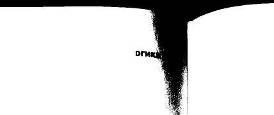 Вениамин Фильштинский. Открытая педа352Дело пе только в свободе, надо еще и управлять ею. Но одно управление без свободы — только сухое рассудничанье. Вот это управление без свободы и есть то, что породила «система» Станиславского. Да и разница в «управлениях»: у него все сознательное, обмозгованное и решенное, а мое управление идет из глубины от художественного вкуса и получает источник от ЗАДАНИЯ. А задание перерабатывается творчески, а не рассудочно.Станиславский — режиссер для кино, а не для театра.Работа с актером Станиславского или, точнее, «система» его работа с актером больше годится Pie для театра, а для кино.На репетициях он иногда доводит актера до высокого творческого состояния, а потом, оказывается, повторить этого актер никогда не может — это вдохновение актера было в единственный, неповторимый раз. Т.е., совсем как для съемки кино: довести актера до того, чтобы он сыграл великолепно — снять — а больше от него исполнения этой сцены пе понадобиться.А в театре все наоборот: играть надо не на репетиции, а на спектакле, да не одном, а, может быть, на десятках или даже сотнях...Чего же не хватает в его системе работы с актером (да, по-видимому, и во всей «системе»)? Развития творческой свободы как качества. Как качества, без которого актер уже не может быть на сцепе.Для этого не пад отдельной (данной) сценой надо работать, и этим ограничиться, а, прежде всего, — развивать свое качество. Только тогда спектакль и будет расти: иначе неминуемо будет расшатываться и падать.1953 г. 16.IV.«Система» — аналитический режиссерский путь, а пе путь к воспитанию творчества.Везде и всегда, едва лишь заходит речь о «системе» Станиславского — для подтверждения ее высокого воспитывающего значения — приводится пример «сквозного действия» и другие аналитические пути режиссерского построения роли и выдаются за пути и приемы актерского творчества. Это огромное заблуждение.При работе над ролью, — если нет привычки подходить творчески, художнически к созданию роли — конечно, такой аналитический путь и разумен и верен. Все это так. И «система» действите-Приложенине353льно здесь делает свое полезное, нужное дело. Но или нужен талант, или необходимо на каждый кусок дать верное творческое самочувствие. Таланта может не быть (а чаще он запуган, загнан, Бог знает, куда), и вот, наскочили на «физическое действие». Надо решительно во всем, или, вернее, надо подо все подвести физическое действие, тогда актер конкретно будет втянут в правду и органичность своего пребывания на сцене и действия там — в тех жеобстоятельствах.Как будто бы и волки сыты, и овцы целы. Похоже на то, что можно обойтись и без таланта — лишь одними небольшими способностями... Похоже... Эрзац...Станиславский: «Научитесь не играть, а правильно действовать на сцене, и вы будете готовыми артистами».А, может быть, научитесь правильно ВОСПРИНИМАТЬ — это вернее? Действуется-то само собой. Только дай этому свободу. Для действия нужен только первый толчок, а там начнется восприятие, и дальше действие будет как реакция.Что это значит правильно действовать на сцене? Исходя из верных предлагаемых обстоятельств? Т.е., из верного и энергичного ВОСПРИЯТИЯ.Все должно быть ощутительно до физиологичности. И действие важно своим ощущением, т. е., восприятием. Ощущать можно непосредственно или беспредметно, или при помощи воображения, т. е., пользуясь второй сигнальной системой. Вот тут-то и путается Станиславский, называя это физическим действием.У меня написано, что Станиславский хотел создать крупного актера. Это совершенно неверно. Он ставил спектакль, видя при этом, что актер делает глупости, — он его выправлял, налаживал, и получалось правдоподобно (а иногда, у «Москвиных» — и правда). Словом, он верен себе: был постановщиком спектакля. Постановщиком скрупулезным.И только, по мере работы над актером, он увлекался больше и больше поисками правды и наскакивал на подходящие приемы. Основной его прием (никем не опознанный) РАСКАЧИВАНИЕ. Затем всякие «элементы», и, в конце концов, «физическое действие».В процессе их применения при раскачивании актера (по Мичурину), он достигал у актеров взлетов, но к ним не относился серьезно, а как к единичному вдохновению, которого больше не будет.23 Заказ № 1775354Вениамин Фильштинский. Открытая педагогикаКороче говоря, он был все-таки ПРОФЕССИОНАЛОМ СВОЕГО ДЕЛА (дела постановки спектакля, а не воспитателем или создателем крупного актера. — МЛ.)Немирович — актер, а Станиславский гораздо меньше актер, больше режиссер.Вот почему Станиславский «системщик» и системщик мелкий — ему нужна помощь в элементарном. Не в истоках — к истокам склонность может быть только у актера, ведь у актера элементы делаются сами собой... Станиславский многое хорошо играет, и играл так смолоду — это не противоречие. В какой-то степени он актер; но главное — режиссер. Это, во-первых, во-вторых же, только в некоторых ролях чувствует он себя актером, остальное ему приходится создавать насильно. Слеплять чуть ли не механически и, во всяком случае, мозаично, а не органично. Больше же всего это видно из разницы их режиссерских приемов. Когда на сцене затор, Немирович обычно говорит: «Дайте-ка я сам попробую — в чем тут делс.почему не выходит?» Идет на сцену и ищет — куда его потянет.А Станиславский — начинает искать типичность. Или какую-нибудь задачу, главным образом, физическую. Или предлагает: ну а как еще он может это делать? — ищите. Ну, а еще? И т.д. И он как будто бы даже больше любит работать не с актерами по инстинктам, а с такими же режиссерами, как он сам. Встречаясь с явлением настоящего актерства,, он, конечно, радуется и наслаждается (он же художник), но немножко и теряется — не знает, что ему делать и, пытаясь что-то прибавить, часто портит.Конечно, не только один я почувствовал всю тягость и вредоносность «системы» задач и анализа. Например, Сушкевич тоже, по-видимому, не очень большой приверженец своей прежней воспитательницы («системы» — МЛ.). Но ведь это мало — увидеть непригодность и вредоносность — надо выход найти. У меня все и началось-то с выхода. И когда он был найден, то этим самым он вытеснил и прежнее. Выход этот — выработка качеств. Качеств свободы и непроизвольности. Когда они есть, эти качества, то делают понятными путь «без задач» и «без анализа».Сначала воспитать непроизвольность процесса и свободу. А затем, частично вмешиваясь и подсказывая (отпускание или неперестройку), культивировать эту свободу при публике, с чужими словами. А дальше присоединить новые приемы (дыхат/ельная/Приложенине355техника и проч.). Но все это па основе воспитанной раньше свободы.Из сложного и неделимого процесса выделить поддающееся наблюдению.Что на него влияет?Что его поддерживает?Чем портит?Наша возможность вмешат/ельства/.Как мы вмешиваемся — портим.Станиславский попытался вскрыть творческий процесс актера и уловить его законы. Материалом для исследования у него были актеры в репетициях над спектаклем. И он волей-неволей должен был вести свои исследования и свои занятия с уклоном создания роли и пьесы. Т.е., создания сложного художественного произведения. При этой сложной задаче не могли быть уловлены и прослежены главные исходные (основные) законы творчества актера, так как исходное (коренное) заслонялось сложностью работы над всем художественным произведением в целом. И выделенные им «элементы» творчества не являются исходными, причинными.Произошло это еще и потому, что Станиславский воспитанием актера как такового (т. е. школой) НИКОГДА НЕ ЗАНИМАЛСЯ. Он готовил актера только как исполнителя данной роли, т. е. работал с ним и над ним только применительно к роли. Это не затрагивало главных творческих качеств актера, того, что и создает актера, — его силу, его способность к совершенному художественному перевоплощению, т. е., короче говоря, качества, которые взятые вместе, создают талант (дарование) актера...Из черновика письма Демидовак В. И. Немировичу-Данченко. 1937 г.«/.../ В свое время, как Вы знаете, я был знатоком и поборником «системы», но за последние 15 лет жизнь и практика незаметно, шаг за шагом, отвела меня от нее, во всяком случае, от основных ее положений.Это случилось просто. Когда мне не удавалось привести в нужное состояние актера методами правоверной «системы», я приписывал неудачу своим ошибкам и неумению, начинал повертывать методы так и этак и, в конце концов, добивался того, что мне нужно, но обертываясь назад, я видел, что действовал, помимо своего356Вениамин Фильштинский. Открытая педагогикажелания, ДРУГИМИ средствами. Я стал приглядываться и вспоминать работы других режиссеров и увидел, что когда у них полу- ' чалось, они действовали совсем иными — своими способами или под видом приемов «системы» применяли незаметно для себя и прямо противоположные приемы (так как делал сам автор «системы»).Константин Сергеевич предложил мне редактировать его книгу. Я взялся. В продолжении двух с лишним лет занимался этим, часто с ним споря и склоняя на многие уступки, но все-таки, в конце концов, в результате этих принципиальных споров, как выразился Константин Сергеевич, «творческие пути наши разошлись» (хоть внешне и формально я сейчас режиссер Оперного театра Станиславского). /.../1931 годВ сущности... какая разница между Станиславским и мной? Он хочет правды, и я хочу; он хочет творческого состояния, и я хочу. Может быть, разница та, что он изобретатель, а я — ученик его, и больше ничего? И как всякая синица мечтаю зажечь океан? Слава Богу, это не так. /.../И теперь я понял разницу между тем, к чему стремлюсь я (и к чему уже имею первые пути), — и тем, к чему привык он. Именно привык. Раньше ведь и он хотел большего, да и теперь все время говорит об «актерской свободе творчества», о «большой правде», но на практике этого нигде около него нет: жизнь и театральный опыт это съели. Так же, как съела атмосфера радио мои слишком для них благие намерения.Он с гениальным провидением выдумал для более скорой и верной работы с актером над пьесой все эти свои «задачи», «общение», «я-есмь» и прочее, стал их разрабатывать, внес в них истинную жизнь... Но истинную жизнь надо, должно быть, начинать все-таки не с того конца, а со свободы. Вот тут-то и вкралась — лежит основная ошибка, а в результате ее — он толкует уже 35 лет актерам о правде — а они ограничиваются правдоподобием, он говорит о живой задаче, а у него задача переходит в старательность и нажим. Он мечтал о творчестве на сцене (на самой сцене), а они заботятся только об «оправдании» режиссерских указок или, хотя бы и своих, репетиционных находок. Москвин на репетициях (пока ищет) гениален — а начинает играть — представляльщик и штукарь.Приложенине                                                                                                                                                                                                                                                                                                                                                                                                                                                                                                                                                                                                                                                                                                                                                                                                                                                                                                                                                                                                                                                                 357Как же так случилось? Как совершился этот переход? Думаю, что вся беда — в публике. Начали с «производства» — со спектаклей. Можно ли положиться на случайности? Вот и стали фиксировать.А раз фиксация — вот и недоверие к творчеству. А раз недоверие, вот и смерть его. Живое «Я» действующего лица искали — это правда. Находили, это тоже правда. Но заставляли его делать одни и те же вещи, одни и те же действия, подчиняться одним и тем же толкованиям сцены, хотя бы им самим когда-то облюбованным — вот живой образ и мертвел. Понемногу, едва заметно, даже и совсем неуловимо: он только лишался одного, самого маленького — все, кроме этого маленького, было незыблемо, а это маленькое: свобода. А в свободе — ответственность за все и за эту свободу в том числе. А творец всегда творит свой целый мир со своими законами. А тут законы чужие — вот я уже и не творец сегодня.Актер мертвел, теряя свою душу. Но войдите в положение режиссера, не имеющего под рукой таких надежных актеров, чтобы можно было их пустить на эту совершенную свободу. Как быть? Таких актеров не было. Таких актеров нет и сейчас. Таких актеров не будет никогда..., если мы пойдем по линии «кусков», «задач» и вообще отдач, а не восприятия. Таких актеров не будет никогда, если не изменить в главном принцип воспитания (актера); если не ввести в корень его СВОБОДУ, культуру «свободы», «пассивности», «отдачи своим ощущениям», «своим мало осознаваемым действиям», «веры в себя». Если не поставить главной целью: воспитание интуиции на основах полной за нее ответственности.Я делаю ставку на гениальность, сидящую в глубине каждого человека и появляющуюся только при абсолютной свободе и при чувстве абсолютной же ответственности. А у него — на способность, отшлифованную подходящими приемами.Есть и еще отличиеМожет быть, 5-6 лет тренинга в спорте, а, может быть, и некоторые глубже лежащие и присущие мне качества, а, может быть, все это, вместе соединившись в одном устремлении, - породили во мне бесконечную веру в возможность переделки себя, развития и раскрытия себя до самых крайних пределов, о которых вначале не смеешь и мечтать - голова кружится.358Вениамин Фильштинский. Открытая педагогикаОн тоже верит в тренинг. Но внимание его почему-то задерживается на областях, с моей точки зрения, внешних. /.../Из дневника. 1937 г./.../ Раньше в Малом театре никто за правдоподобием не гонялся, им не прикрывались — бездарности провалились, а таланты давали правду. А теперь вооруженная новой техникой и новой режиссерской «культурой» воцаряется понемногу посредственность. (Род же ее неистребим, как земляная блоха.) И вытесняет она собою сознательно и бессознательно тех, которые несут в себе огонь таланта. А, может быть, такова судьба всех школ? Всех — великих и малых, и в искусстве, и в философии, и в жизни?Конечно, теперь, после Деда («Дед» — прозвище Станиславского в театральной среде. — МЛ.), уже невозможно возвратиться ко многим прежним ошибкам и примитивам, и это — огромно, но для всякого истинного художника (а для него тем более) разве в этом смысл и цель всех страданий? Самое главное, самое дорогое для создателя школы, трудно передаваемый аромат, волшебство школы — в нем смысл и цель... и вот оно-то всегда понемногу и выветривается... /.../Об этюдах как материаледля изучения творческого процесса/.../ «Этюды» (главный педагогический прием Демидова. — МЛ.) представляют собой простейшие случаи сценического творчества и при известном подходе к ним дают возможность проследить все ДЕЙСТВИТЕЛЬНЫЕ элементы творческого состояния актера.Но, как бы ни были благодаря этим этюдам интересны, значительны и практически полезны все находки и выводы, как бы ни казались они наконец-то избавленными от идеализма, в дальнейшем исследовании пора перейти за грань эмпиризма и вступить в область строгой науки. Теперь это более возможно, чем раньше, так как найдены условия, при которых неминуемо появляется творческое состояние актера, и оно по желанию может быть воспроизведено на практике В ЕГО ПРОСТЕЙШЕМ ВИДЕ.Это является важнейшим условием для того, чтобы были возможны дальнейшие изыскания. Исследовать можно только при по-359оши ПРОСТЕЙШЕГО, в котором видно все главное. /.../ Остается только не терять, а использовать до конца эту находку. /.../Новая СИСТЕМАПри этой, указанной самой природой, системе (Демидова. — МЛ.) нет никакого насилия. При требованиях императивной системы (внимание, круг, объект, я есмь и проч.) — обращение не к творческому аппарату, а здесь именно к нему. За этим и пришел сюда актер. Чтобы превратиться в большой, сильный талант — ватлета сцены.Но в «атлета» его не превращают, потому что не умеют и к этому не стремятся. Обучают приличию сцены — прилично (правдоподобно) держать себя на сцене и поддаваться обработке постановщика-режиссера. Т.е. убивают в нем художника. Эта же новая система воспитания как ученика, так и актера, целью своей имеет развитие (раскрытие) именно таланта в творчестве актера. А еще точнее, цель — талант ТВОРЧЕСТВА актера.И творчество не только в репетиции, но и на спектакле, на публике. Она (новая система — МЛ.) научна (Сеченов, Павлов). Как подтверждение этого — из нее выросли новые приемы, такие как «свобода мелких движений», «отпускания», «неперестройка», «до-живание». Приемы, ставшие необходимыми в репетиционной работе.Только в соединении с этой новой системой могут быть пущены в практический ход приемы: «если бы», «предлагаемые обстоятельства» и некоторые другие. А главное: только при участии ее может быть использовано все наше воображение и, наконец, вся наша 2-я сиги/альная/ система. Важно, что вся новая система основана не на прибавлении требований (надо то, надо другое), а на удалении многого, что непременно появляется и что мешает.При преподавании «системы» (Станиславского. — МЛ.) и при режиссуре по ее канонам я все время следил за тем, что должно было быть и чего не было — задача, действие, внимание и проч. Потом стал смотреть за тем, что ЕСТЬ — непроизвольность внешняя и внутренняя — и чему надо дать ход — не мешать.Основное различие между «Системой Станиславского» и Новым путем.Различие по самому существу дела360Вениамин Фильштинский. Открытая педагогикаСистема СтаниславскогоНоваяЧего не хватает? (внимания, общения, круга, объекта, задачи и пр.).Творческое состояние складывается из отдельных элементов. Их надо развивать, каждый по отдельности.Творческое состояние надо создавать, складывая из элементов.Искусственное созда-вание жизни.Все уже есть, и этим существующим надо пользоваться (естественные живые процессы).Если в творческом состоянии и можно искусственно выделить те или другие «элементы» — дело не в их развитии, а в гармоничности их работы. Того внимания, какое есть у всякого данного актера, вполне достаточно. Лишь бы нормально шли все процессы. (Что касается, например, «внимания» — необходимо пускание на реакцию.). Творческое состояние — уже есть — надо только не мешать ему неумелым вмешательством или предохранить его от его собственных самозарождающихся ошибок (торопливости, подталкивания и пр.). Использование идущей, протекающей сейчас в актере, жизни.Когда первый этап пройден и техника непроизвольности более или менее крепка (надо все время проверять и обновлять) — тогда можно приняться и за элементы, но не те, что у Станиславского (внимание и пр.), а другие: неперестройка, отпускание, бестелесность, дыхательная техника и пр.И третий этап (его понемногу можно вводить вместе со вторым): при работе над ролью подсказывать и задачу, и объект, и куски. Но при этом — неотступно следить за техникой непроизвольности и свободы.«Система Станиславского» вызвала много всяких нападок, «разоблачений» и издевательств — мне не пути с этими врагами и «критиками» ее. Они поносят и порочат ее совсем не потому, что слишком хорошо ее знают, постигли ее до конца, до дна, обдумали и выверили на себе и на других каждое из ее положений. В лучшем случае они чуть только притронулись к ней и отскочили: слишком трудно — надо работать, думать, перевоспитывать себя... А некоторые даже и не притрагивались, а «знают» ее только понаслышке, с чужих, извращающих ее слов.То, к чему привела автора (Демидова. — МЛ.) в деле воспитания актера многолетняя работа, — это по своим принципам и приемам нечто почти противоположное тому, что он (автор) делал вначале. И раньше казалось, что оно родилось совершенно независимо от «системы Станиславского» и никак с ней не связано — или же в противовес ей — настолько оно противоречит рационалистическому духу «системы».На самом же деле сейчас, больше чем двадцать лет спустя, видно, что это новое родилось в самых недрах «системы Станиславского», выросло как ее естественное и неизбежное продолжение. И, не пройди автор через нее, не стукнись больно лбом о некоторые ее рационалистические увлечения и поспешные теоретизирования, — он, может быть, никогда не пришел бы в такой отчетливой форме к выводам и методам, изложенным здесь.361ПриложенинеИз дополненияСуммируем все ранее сказанное. Существует процесс творческого художественного переживания. Он является основой творчестваактера на сцене.Метод, предложенный в этой книге (Демидов Н. В. «Искусство жить на сцене»), имеет целью привести актера к усвоению этого процесса и ознакомить на деле с законами его зарождения и течения Этот метод возник в самой практике преподавания и воспитания и выкристаллизовывался в течение не одного десятка лет. Пусть он нуждается в доработке и пополнении, - принцип его и те результаты, которые он дает - являются действительными находками на пути изучения и овладения процессом творческого художественного переживания.Основные положения этого метода:1 Обработка непосредственно самого актерского аппарата, а не драматургического произведения, которое осуществляет актер (чем ограничиваются обыкновенно в театральных школах и в репетициях).2.                       При вскрытии и развитии дарования не оказывать никакого насилия - только искусно убирать все, что мешает проявляться творчеству актера и поощрять это творчество.3.                   Как результат описанной здесь культуры творческой свободы проявляются: а) самопроизвольно являющееся художественное перевоплощение; б) свобода первой реакции; в) благоприятные условия для жизни актерского воображения; г) беспрепятственное влияние второй сигнальной системы.362Вениамин Фильштинский. Открытая педагогикаМ. М. БУТКЕВИЧ «ОПЫТ»Ох, уж эти этюды! Каких только функций им не приписывали, чему только не заставляли их служить! Однажды, пытаясь объяснить своим ученикам, что же такое этюд и не желая притом повторять чужие и затрепанные слова, я пришел к такому вот, довольно непривычному определению: этюд — это опыт.Как в лаборатории: берем столько-то частей одного химического элемента, столько-то другого, столько-то третьего, смешиваем их в колбочке или реторте, затем вводим туда еще один элемент, четвертый, испытуемый, и наблюдаем, объективно и беспристрастно — смотрим, что из этого получится: изменение окраски, перемена физического состояния или небольшой взрыв.Так и у нас: берем некое количество предлагаемых обстоятельств, некий конфликт и некую актерскую задачу, погружаем в эту ситуацию конкретную «артисто-роль» (термин К. С. Станиславского) и смотрим, что получится, отбросив, насколько возможно, всякую субъективность и предвзятость. В свете сказанного мною в прологе книги о насильственном вовлечении и о добровольном вхождении в игру корректнее было бы употребить другое выражение: «и погружаем в эту ситуацию себя». Это, как вы сами понимаете, говорю я теперь, задним числом, а тогда, в далекие 60-е, в разгар этюдных проб, я еще не думал об этике игры, я безжалостно и беспечно бросал артистов в различные ситуации, придуманные нами или взятые из репетируемой пьесы, бросал и испытывающим взглядом смотрел, что с ними будет: покраснеют? побледнеют? или взорвутся неожиданной истерикой.Форма опыта улучшала репетицию, обостряла ее и приносила успех в девяноста случаев из ста. Я увлекся опытом и старался превратить в опыт каждую актерскую пробу. Анализируя очередную пьесу, я занимался тем же: выискивал в ней возможность постановки того или иного опыта.Один из таких опытов я помню до сих пор.Я репетировал любовную сцену: мальчик из приличной семьи познакомился в отделении милиции с уличной оторвой. Теперь о таких девочках говорят откровенно — проститутка, а тогда, в Советском Союзе проституции не было и не могло быть, поэтому лихая искательница ночных приключений фигурировала в рубрике «юные парикмахерши». Маменькин сынок, будучи истинным джентльменом, после того, как их отпустили из милиции, отправляется глубокой ночью провожать свою даму до ее дома. Между молодыми людьми возникают сложные амурные отношения, в которыхПриложенине363взаимное презрение прихотливо перемешивается со жгучим интересом друг к другу.Сцена никак не шла: она получалась неестественно-театральной, капустнически-поверхностной, прохладной — в общем, невыносимо фальшивой. Трактующей о любви, но не имеющей к ней никакого, даже косвенного отношения. И дело было не в актерах, актеры были хорошие. Герой был мил, мягок и ироничен, героиня — эффектна и остроумна, но между ними ничего не возникало. Не создавалось поле порочного и опасного тяготения. От «провожанья» за версту несло, несмотря на очень смешной текст, непоправимой пресностью и скукой. Этюды не помогали.Я решил: надо срочно поставить какой-нибудь опыт. Но в самой сцене для опыта не было достаточно материала. После недолгих судорожных поисков я нашел этот материал по соседству — в повести, из которой была переделана пьеса. Это было описание финала свидания:«А когда мы с тобой встретимся? — спросил я.— Никогда, — она вырвала руку и скрылась в темном подъезде.Я постоял немного на улице, потом вошел в подъезд. Я нащупал рукой шершавую полоску перил и остановился, прислушался, услышал ее шаги. Она тихо, словно крадучись, поднималась по лестнице. Я думал: сейчас откроется дверь, и я на слух определю, на каком этаже она живет. Сейчас она была, как мне казалось, на третьем. Пошла выше. Четвертый. Еще выше. Значит, она живет па пятом. Остановилась. Сейчас откроется дверь. Не открывается. Я посмотрел наверх. Ничего не было видно, только чуть обозначенное синим окно на площадке между вторым и третьим этажами. Может, она тоже пытается разглядеть меня и не видит? Не отдавая себе отчета в том, что я делаю, я ступил па первую ступеньку лестницы. Потом на вторую. Тихо-тихо, ступая на носках, я поднимался по лестнице. Вот и пятый этаж. Лестница кончилась. Она была где-то рядом. Я слышал, как она прерывисто дышит. Я вытащил из кармана спички и стал их ломать одну за другой, потому что они никак не хотели загораться. Наконец, одна спичка зашипела и вспыхнула, и я увидел ее. Испуганно прижавшись к стене, она стояла в полушаге от меня и смотрела не мигая. Потом ударила меня по руке, и спичка погасла. Потом она обхватила мою шею руками, притянула к себе и прижалась своими губами к моим.Я позабыл о маме, о бабушке, о себе самом».Поскольку в этом описании не было диалога, оно не вошло в пьесу. Но в нем имелись все необходимые ингредиенты для проведения эффектного опыта. Я прочел отрывок артистам: сделаем этюдик? Они были очень молоды (обоим по 21 году), но их таланты364Вениамин Фильштинский. Открытая педагогикауже успели развиться до степени радостной готовности пробовать и искать. Они были согласны.Случилось это на тихой вечерней репетиции. Мы были одни. Все остальные люди были заняты в спектакле и находились в другом крыле театра. Я вывел артистов из репетиционного зала и, не замечая вспыхнувшего в их глазах немого вопроса, пошел к служебной лестнице. Там царила тишина и полутьма. Я перегнулся через перила и наклонился над лестничным пролетом. Долго смотрел вниз, затем перевернулся и посмотрел вверх.—                Никого.—                Ну и что? — двойной вопрос был как-то подозрительно синхронен.—               Прекрасная лестница, говорю: два этажа вниз и четыре вверх.—               Ну и что? — реприза их дуэта окрасилась беспокойством.—               Ничего. Целоваться можно. На лестнице.—               Вы с ума сошли. Кто-нибудь может пройти.—            Я сказал: никого... На спектакле все равно придется целоваться.—             Так то на спектакле. А тут — прямо на лестнице...—               Вы что, боитесь?—              Чего? — оба засмеялись.—             Ладно, не будем ходить вокруг да около. Я знаю, Алексей Николаевич, как вы любите свою жену, знаю, что ожидаете сейчас ребенка, и поэтому другие женщины для вас как бы не существуют. Но вы не можете ведь не знать, что Наталья Михална...—             Я просила называть меня просто Наташа.—               ...что Наташа, сама, вероятно, того не желая, вскружила головы чуть не всей мужской половине нашей труппы...—               Ого! Вы мне льстите.—               Перестаньте, Наталья Михална, Леша, повторяю, любит свою жену, но вы, к сожалению, тоже не воспринимаете Лешу в качестве мужчины.—                Зато я уважаю его как товарища.Она вытащила из сумки, висевшей у нее на плече, пачку «Мальборо» и щелкнула зажигалкой.—             Дорогой Михал Михалыч, роль сводни вам не идет.—               Хватит поясничать, Наташа. Вы оба прекрасно понимаете, о чем я говорю. Без минимальной хотя бы симпатии сцена у нас никогда не получится.Оба вздохнули.—                Поэтому предлагаю провести опыт. Как будто нет ни жен, ни мужей, ни детей. Как будто вас только двое в кромешной пустоте лестничного мира. Как будто это лестница жизни. И на ней — вы. Проверим, что из этого может получиться, Ничего не предваряя,Приложенине                                                                                                                                                                                                                                                                                                                                                                                                                                                                                                                                                                                                                                                                                                                                                                                                                                                                                                                                                                                                                                                               365ни в чем себя не насилуя. Только увидьте друг друга заново, как в первый раз. Увидьте и услышьте — глазами, ушами, пальцами, губами...Наташа легко сбежала вниз по лестнице. Мы спустились тоже.Там, внизу, резко и сухо щелкнул выключатель, и лестница погрузилась во мрак.—             Леш, пошли.—               Нет-нет, не так. Попрощайтесь здесь и поднимайтесь вверх одна, до последнего этажа, до пятого. А Леша пойдет к вам только тогда, когда поймет, что вы уже наверху, и что вы его ждете.Он спросил: «Когда мы встретимся?», она ответила: «Никогда», и мы с Алексей Николаичем остались одни.Глаза постепенно начинали привыкать к темноте, но я его не видел — то ли он отодвинулся от меня, то ли ушел за ней. Я протянул руку и пошарил вокруг себя. Никого. Я сделал два шага по лестнице, потом еще несколько шагов и с облегчением увидел его силуэт на мутноватом фоне едва заметного окна. Он сидел на широком и низком подоконнике второго этажа и, вероятно, слушал. Я прижался к стене рядом с окном и тоже прислушался: шаги ее были как легкие призраки звуков — то еле-еле мерещилось, то исчезали на несколько секунд совсем. Вот они стали чуть громче. Что это? Она спускается обратно? Нет, это усилилось от расстояния эхо. Мне показалось, что я слышу, как бьется его сердце. А, может быть, это стучало мое?.. Шаги наверху замерли.По улице проехало свободное такси. Рама большого окна вырисовалась на миг чуть-чуть зеленее и четче. Силуэта в раме не было.Я вздрогнул, беззвучно засуетился и стал, прислушиваясь, подниматься по лестнице. На следующей площадке я его увидел — он крался на цыпочках вверх. Я двинулся за ним. Так, похожие на двух альпинистов в связке, мы преодолели еще два марша.Сверху послышался шорох: сняв туфли, она медленно спускалась к нам.Он дернулся назад, ко мне, прошептав одними губами «не ходите дальше, я вас умоляю» и мгновенно, без единого звука, исчез. Я опустился и присел на ступеньку. Мне казалось, что проходит вечность.Я не стал ждать, когда она пройдет окончательно, поднялся на ноги и тихо поплелся в репетиционный зал, который был рядом, натретьем этаже.Через некоторое время спустились они. Мы сели вокруг стола, покрытого суконной зеленой скатертью, и замолчали надолго.366Вениамин Фильштинский. Открытая педагогика—              Жалко, что этой сцены не будет в спектакле, — прервал он молчание. Она посмотрела па него удивленно и ободряюще.—               Не будет, — сказал я. — На малой сцене не поместится такая большая лестница.Я думал о том, с какой тонкостью и теплотой будут они теперь, после проведенного опыта, играть сцену проводов. Они думали о том же. Так потом оно и было. Скорее всего, потому, что лестница была настоящая. Теперь им за сорок, и у них взрослые дети. У каждого свои. Жуть.Я думал тогда, что подхожу к предельной правде актерского бытия на сцепе, что сближаю на минимальную дистанцию сценические и жизненные чувства, что подбираюсь к идеалу Константина Сергеевича Станиславского, требовавшего «распроультранатураль-ного» поведения актера в роли... Теперь же я понимаю, что это было нечто другое: первый шаг, первый, но решительный шаг к игровому самочувствию артиста — безоглядная смелость, отчаянный риск, бесповоротный уход в стихию азартной игры...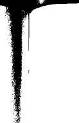 СОДЕРЖАНИЕЛ. ДОДИНУЧИТЕЛЬ, КОТОРЫЙ СОМНЕВАЕТСЯ • 3ОТ АВТОРА ■ 5НАЧАЛО ОБУЧЕНИЯ • 7Набор в театральную школу • 8 Три упражнения • 34К ТЕОРИИ • 53О «словесном действии» и других понятиях • Что кроется за терминами • 61 Этюдное воспитание • 83ЭТАПЫ ОБУЧЕНИЯ •  109Как возникла наша программа •  ПО Стратегия обучения драматического артиста •ТЕАТР И ПЕДАГОГИКА •  159Педагогика в театре •  160А. В. Эфрос и этюдный метод • 201Неразрешенные вопросы • 217ДИАЛОГИ С КОЛЛЕГАМИ • 225Разговоры с Ю. X. Васильковым • 227 Разговор с В. Н. Галендеевым • 267 Разговор с Л. В. Грачевой • 27754114ИЗ ПРОШЛОГО • 305На уроках А. И. Кацмана На уроках Л. А. Додина •• 306 328ПРИЛОЖЕНИЯ • 343Н. В. Демидов. Новые материалы {Публикация М. Ласкиной) М. М. Буткевич. Опыт • 362345Ф 578В. М. ФильштипскийОткрытая педагогика. - СПб.: «Балтийские сезоны», 2006. -368 с, 2 п. л. илл.ISBN 5-902675-16-2Книга известного театрального режиссера и педагога, профессора Санкт-Петербургской академии театрального искусства Вениамина Фильштинского посвящена теме, которую сам он обозначает формулой «как рождаются актеры». Автор прослеживает отношения будущего артиста и педагога с первых шагов — с экзаменов в театральную школу - до первых ролей. И как педагог, и как режиссер Фильштинский исповедует «этюдный метод», что дает потрясающие результаты - и на сцене, и в учебной аудитории, и на международных мастер-классах. Книга поможет прикоснуться к тайнам творчества. Здесь есть чему поучиться и с чем поспорить. Она заинтересует профессионалов и будущих студентов, практиков и теоретиков, - всех тех, кому дорог театр.УДК 792 ББК 85.33РФильштипский Вениамин Михайлович ОТКРЫТАЯ ПЕДАГОГИКАИздательский редактор Е. С. Алексеева Художественно-технический редактор В. С. ДзякКорректор П. Д. Цветкова Компьютерная верстка С. В. АрефьеваПодписано в печать 27.09.2006. Формат 60x90 '/,„.Бумага офсетная. Псч. л. 25. Тираж 1000 экз. Заказ № 1775НП «Балтийские сезоны»E-mail: alexeeva@hotbox.ruТел/факс (812) 713-43-46Отпечатано с готовых диапозитивовОАО «Издательско-по.пирафическое .предприятие «Искусство России». 198099. Санкт-Петербург, ул. Промышленная, д. 38. корп 2.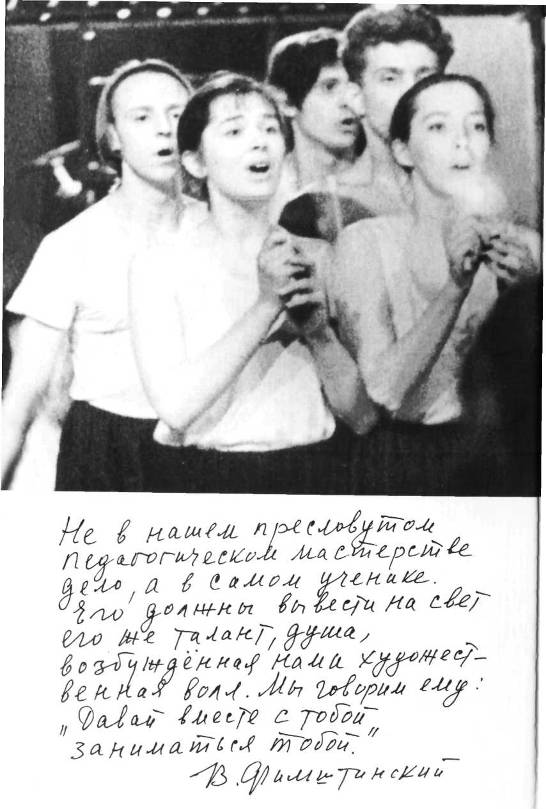 